FinansdepartementetMeld. St. 3(2023–2024)Melding til StortingetStatsrekneskapen 2023FinansdepartementetMeld. St. 3(2023–2024)Melding til StortingetStatsrekneskapen 2023Tilråding frå Finansdepartementet 26. april 2024, 
godkjend i statsråd same dagen. 
(Regjeringa Støre)Hovudtrekk i statsrekneskapenFinansdepartementet legg med dette fram meldinga om statsrekneskapen for 2023.Meldinga omfattar statsrekneskapen med ein løyvingsrekneskap og ein kapitalrekneskap. Løyvingsrekneskapen syner samla løyving og rekneskap for kvar post i statsbudsjettet. Under utgiftspostane ser ein òg overført løyving frå 2022 til 2023 og overført løyving frå 2023 til 2024. Kapitalrekneskapen syner statens eigedelar, gjeld og eigenkapital. Meldinga inneheld òg oversyn over rekneskapen for Svalbard, statens garantiansvar, tilsegns- og bestillingsfullmakter og oversyn over aksjar som staten eig. Det er lagt vekt på å forklare avvik mellom budsjett og rekneskap for 2023. Budsjettutviklinga gjennom 2023 fram til nysalderinga er nærare omtalt i Prop. 30 S (2023–2024) Ny saldering av statsbudsjettet 2023 og Prop. 34 S (2023–2024) Tillegg til Prop. 30 S (2023–2024) om ny saldering av statsbudsjettet 2023 (Nasjonal sikkerhetsmyndighet og ny saldering).Det oljekorrigerte budsjettunderskotet vart i nysaldert budsjett 286,2 mrd. kroner. Det er ein auke på 29,3 mrd. kroner frå budsjettet vart vedteken i desember 2022 og kjem av at utgiftene auka meir enn inntektene gjennom året. I rekneskapen auka underskotet med 4,2 mrd. kroner til 290,5 mrd. kroner.For 2023 syner Statens pensjonsfond eit overskot på 1 046,7 mrd. kroner. Til saman vert statsrekneskapen og Statens pensjonsfond gjorde opp med eit overskot på 1 042,5 mrd. kroner i 2023.Rekneskapen og denne meldinga speglar statens ut- og innbetalingar og balanse til og med 31.12.2023, i tråd med prinsippa for føring av statsrekneskapen, sjå kapittel 4.4.Kapittel 1 gjer greie for hovudelementa i statsrekneskapen og budsjettpolitikken. Dette omfattar mellom anna bruken av petroleumsinntekter, veksten i statsutgiftene og statens skatte- og avgiftsinntekter frå Fastlands-Noreg og frå petroleumsverksemda. Lånetransaksjonar og finansieringsbehov vert òg omtalt. Kapittel 2 tek føre seg programområda til departementa kvar for seg. I kapittel 3 er rekneskapen til Statens pensjonsfond omtalt, og i kapittel 4 er det gjort greie for statens balanse og finanspostar og garantiar.HovudtalTabell 1.1 syner statsrekneskapen 2023 etter postgrupper i statens kontoplan for høvesvis utgifter og inntekter. Dei samla utgiftene vart 3 093,1 mrd. kroner, medan inntektene før statslånemidlar vart 3 071,1 mrd. kroner. Underskot før lånetransaksjonar i statsrekneskapen og netto lånepostar (post 90-99) gjev eit brutto finansieringsbehov på 22,0 mrd. kroner. Samla inntekter medrekna statslånemidlar vert 3 093,1 mrd. kroner.Utgifter og inntekter 202306J1xt2Det oljekorrigerte underskotet i 2023 vart 290,5 mrd. kroner, som er 4,2 mrd. kroner meir enn i nysaldert budsjett. Statsrekneskapen vart difor gjord opp med eit underskot på 4,2 mrd. kroner, jf. òg tabell 1.4Tabell 1.2 syner samla eigedelar, gjeld og eigenkapital slik det går fram av kapitalrekneskapen. Eigenkapitalen auka i 2023 med 3 410,5 mrd. kroner, som for det meste skriv seg frå auken i Statens pensjonsfond. Underskotet før lånetransaksjonar reduserer eigenkapitalen, medan minka avsetjing av overførte midlar aukar eigenkapitalen. Anna endring i eigenkapitalen er nærare omtalt i kapittel 4, note 17.Eigedelar, gjeld og eigenkapital (mill. kroner)04J1xt2Tabell 1.3 syner endring i kapitalen til Statens pensjonsfond i 2023 og samanhengen med overskot, valutakursregulering, realiserte og urealiserte vinstar og tap, og inntekt frå nettofinanstransaksjonar, fordelt på høvesvis SPU og SPN (Statens pensjonsfond Noreg).Statens pensjonsfond (mrd. kroner)04J1xt2Til tross for eit framleis stort oljekorrigert underskot, dekt med overføring frå Statens pensjonsfond utland (SPU) og lågare netto kontantstraum, syner fondet eit overskot på 1 046,7 mrd. kroner i 2023, ein nedgang på 207,9 mrd. kroner frå 1 254,7 mrd. kroner i 2022. Netto auke i kapitalen i Statens pensjonsfond utland, inkludert finanstransaksjonar til fondet, vart 3 347,3 mrd. kroner. Kapitalen i Statens pensjonsfond Noreg (SPN) auka med 36,1 mrd. kroner. Samla sett auka dermed kapitalen i Statens pensjonsfond med 3 383,4 mrd. kroner.Utviklinga i det oljekorrigerte underskotetTabell 1.4 gjev eit samla oversyn over inntektene, utgiftene, oljekorrigert overskot og overskotet i statsbudsjettet, statsrekneskapen og Statens pensjonsfond i 2022 og 2023.Det oljekorrigerte underskotet går fram av netto utgifter og inntekter (post 01-89) utanom kontantstraum frå petroleumsverksemda og overføringane til og frå Statens pensjonsfond utland (SPU). Underskotet vert dekt med ei overføring frå SPU til statsbudsjettet som svarer til det oljekorrigerte underskotet, slik det vart rekna i nysaldert budsjett.Det oljekorrigerte underskotet i 2023 vart 290,5 mrd. kroner, som er 4,2 mrd. kroner meir enn i nysaldert budsjett. Som rekneskapen syner, vart inntektene 1,5 mrd. kroner mindre og utgiftene 2,7 mrd. kroner høgare enn venta ved nysalderinga.Bruken av petroleumsinntekter vert målt ved det strukturelle, oljekorrigerte budsjettunderskotet. I utrekninga av dette underskotet tek ein mellom anna omsyn til at ein del av statens inntekter og utgifter varierer med konjunkturane og med endringar i rekneskapstilhøve. Det strukturelle, oljekorrigerte budsjettunderskotet er etter Stortingets vedtak ved nysalderinga av budsjettet rekna til 372,3 mrd. kroner, som svarer til 3,0 prosent av kapitalen i Statens pensjonsfond utland og 9,9 prosent av trend-BNP for Fastlands-Noreg. I saldert budsjett vart strukturelt, oljekorrigert underskot rekna til 316,6 mrd. kroner eller 2,5 prosent av fondskapitalen. Av Prop. 30 S (2023–2024) Ny saldering av statsbudsjettet 2023 går det fram at Finansdepartementet vil gje oppdaterte anslag for det strukturelle, oljekorrigerte budsjettunderskotet i 2023 i revidert nasjonalbudsjett for 2024.Utviklinga i rekneskapen frå 2022 til 2023Samla overskot i statsbudsjettet og Statens pensjonsfond minka med 239,3 mrd. kroner, frå 1 281,8 mrd. kroner i 2022 til 1 042,5 mrd. kroner i 2023. Overskotet i statsbudsjettet, før lånetransaksjonar, som kjem av avvik frå nysaldert budsjett til rekneskap, minka med 31,4 mrd. kroner. Overskotet i Statens pensjonsfond minka med 207,9 mrd. kroner. Nedgangen i overskotet i Statens pensjonsfond kjem av at netto kontantstraumen frå petroleumsverksemda minka med 307,2 mrd. kroner, samstundes som overføringa til statsbudsjettet for å dekkje det oljekorrigerte underskotet vart 23,7 mrd. kroner mindre, og rente- og utbyteinntektene i Statens pensjonsfond vart 75,6 mrd. kroner høgare enn i 2022.Det oljekorrigerte underskotet i rekneskapen auka med 7,7 mrd. kroner frå 282,7 mrd. kroner i 2022 til 290,5 mrd. kroner i 2023. Tabell 1.4 syner at utgiftene utanom petroleum og lånetransaksjonar auka med 138,8 mrd. kroner, eller 8,5 prosent, frå 1 637,6 mrd. kroner i 2022 til 1 776,4 mrd. kroner i 2023. Inntektene auka med 131,1 mrd. kroner eller 9,7 prosent, frå 1 354,8 mrd. kroner i 2022 til 1 485,9 mrd. kroner i 2023. Det auka utgiftsnivået i 2023 kjem mellom anna av høg pris- og lønsvekst. Det er særleg auka utgifter under folketrygda, tilskot til kommunar, fylkeskommunar og regionale helseføretak. Det er òg auka utgifter under forsvaret og andre økonomiske tiltak i samband med krigen i Ukraina. Straumstønaden til hushaldningane vart over 10 mrd. kroner lågare enn i 2022.Inntekter og utgifter utanom lånetransaksjonar i statsbudsjettet og Statens pensjonsfond 2023 (tal i mill. kroner)06J1tx21)	Overskotet i statsbudsjettet, Statens pensjonsfond og samla overskot er i samsvar med definisjonane av nettofinansinvesteringar i nasjonalrekneskapen og utanriksrekneskapen, som Statistisk sentralbyrå set opp. Etter definisjonane i nasjonalrekneskapen er realiserte og urealiserte vinstar og tap ikkje rekna som netto finansinvestering, og difor er dei ikkje med i dette oppsettet, som er nytta i statsbudsjettet og statsrekneskapen.2)	For 2023 utgjer renter og utbyte i Statens pensjonsfond utland (SPU) 338,582 mrd. kroner og i Statens pensjonsfond Noreg (SPN) 16,299 mrd. kroner. For 2022 var renter og utbyte i SPU 267,442 mrd. kroner og i SPN 11,870 mrd. kroner. I 2023 vart det eit overskot i Statens pensjonsfond på 1 046,7 mrd. kroner. Av dette var overskotet for SPU 1 030,4 mrd. kroner. I 2022 synte SPU eit overskot på 1 242,8 mrd. kroner. Kapittel 3 inneheld eit detaljert resultatoppsett for Statens pensjonsfond.Kjelde: Finansdepartementet Auken i inntektene følgjer særleg av skattar og avgifter frå Fastlands-Noreg som auka med 111,5 mrd. kroner og renteinntekter og utbyte utanom Equinor som auka med 26,4 mrd. kroner. Overføringa frå Noregs Bank minka med 3,0 mrd. kroner, medan vederlag frå oppdrettskonsesjonar vart 2,7 mrd. kroner mindre enn i 2022. Andre inntekter minka samla med 1,0 mrd. kroner.Utviklinga frå saldert til nysaldert budsjettInntektsløyvingane utanom lånetransaksjonar for 2023 vart 377,6 mrd. kroner lågare i nysaldert budsjett enn i saldert budsjett, medan utgiftsløyvingane vart 49,9 mrd. kroner høgare. Utanom petroleumsverksemda vart inntektene 18,8 mrd. kroner høgare i nysaldert budsjett enn i saldert budsjett, medan utgiftene vart 48,2 mrd. kroner høgare. Samla gav dette eit oljekorrigert underskot på 286,2 mrd. kroner i nysaldert budsjett for 2023, som er 29,3 mrd. kroner meir enn i saldert budsjett.Av 18,8 mrd. kroner i høgare inntekter kjem 3,0 mrd. kroner av høgare anslag på skatte- og avgiftsinntekter og 10,3 mrd. kroner av høgare rente og utbyteinntekter. Vederlag frå oppdrettskonsesjonar vart 1,5 mrd. kroner høgare. Overføringa frå Noregs Bank vart 0,5 mrd. kroner mindre og inntektene under statens forvaltningsverksemder vart 0,5 mrd. kroner høgare. Andre inntekter under departementa vart 4,0 mrd. kroner høgare enn i saldert budsjett.Utgiftene vart 48,2 mrd. kroner høgare i nysaldert budsjett enn i saldert budsjett. Ein stor del kjem av høgare pris- og lønsvekst enn venta i saldert budsjett som vart kompensert gjennom tilleggsløyvingar, samt konsekvensar av krigen i Ukraina. Samla er auken i utgiftene frå saldert til nysaldert fordelt slik: Statens renteutgifter gjekk ned med 0,7 mrd. kroner. Løyving til stønader under folketrygda auka med 20,6 mrd. kroner. Tiltak knytte til ekstraordinære straumutgifter for hushaldningar og næringsliv vart løyvd med 15,5 mrd. kroner som var 29,2 mrd. kroner mindre enn i saldert budsjett. Løyvingar til rammetilskot til kommunar og fylkeskommunar auka med 8,6 mrd. kroner og løyvingar til dei regionale helseføretaka og helseberedskap auka med 10,2 mrd. kroner. Kjøp av materiell og drift av forsvaret auka med 6,1 mrd. kroner. I tillegg kjem løyving på 1,5 mrd. kroner til militær stønad til Ukraina. Utgifter til flyktningtiltak i Noreg og regionløyving til Ukraina og naboland auka med 9,6 mrd. kroner, medan løyvinga til busetting og opplæring av flyktningar i Noreg auka med 3,6 mrd. kroner. Annan netto auke i utgiftene var om lag 17,8 mrd. kroner.Budsjettutviklinga gjennom 2023 fram til nysalderinga er nærare omtalt i Prop. 30 S (2023–2024) Ny saldering av statsbudsjettet 2023 og Prop. 34 S (2023–2024) Tillegg til Prop. 30 S (2023–2024) om ny saldering av statsbudsjettet 2023 (Nasjonal sikkerhetsmyndighet og ny saldering).Utviklinga etter nysalderingaI statsrekneskapen for 2023 er det oljekorrigerte underskotet 290,5 mrd. kroner. Dette er 4,2 mrd. kroner meir enn i nysalderinga jf. tabell 1.4. Som del av BNP for Fastlands-Noreg er endringa i det oljekorrigerte underskotet 0,1 prosent. Det vil alltid vere uvisse knytt til framskrivingar av budsjettal og andre makroøkonomiske tal, og endringane frå år til år skil seg normalt ikkje frå det som har vore normale avvik dei siste 30 åra. Dei økonomiske tiltaka i møte med pandemien i 2020 gav større endringar enn normalt, medan endringane i 2021 og 2022 er små. Avviket i 2023 er svært lite. Sjå boks 1.1 om uvisse i budsjettanslaga.Tilbakeføringa frå Statens pensjonsfond utland til statsbudsjettet vart endeleg fastlagd i nysaldert budsjett for å dekkje det venta oljekorrigerte underskotet. Etter dette minka inntektene utanom petroleumsinntekter med 1,5 mrd. kroner, frå 1 487,5 mrd. kroner til 1 485,9 mrd. kroner. Utgiftene utanom petroleumsverksemda auka med 2,7 mrd. kroner, frå 1 773,7 mrd. kroner til 1 776,4 mrd. kroner. På denne bakgrunnen vert statsrekneskapen for 2023 gjord opp med eit underskot på 4,2 mrd. kroner. Sjå tabell 1.5 og 1.6 for detaljar. Nedgangen i skatte- og avgiftsinntektene på 6,5 mrd. kroner er nærare omtalt i kapittel 1.5. Auka renteinntekter kjem av renteinntekter på statens kontantbehaldning i Noregs Bank som vart større enn det ein rekna i budsjettet.Endringar i inntektene etter nysalderinga03J0tx1Endringar i utgiftene etter nysalderinga03J0tx1Standardrefusjonar som er førte som utgiftsreduksjonar i rekneskapen utgjorde om lag 4,3 mrd. kroner, og er medrekna i desse tala. Dette er refusjonar frå mellom anna Arbeids- og velferdsetaten og folketrygda som dekkjer utgifter til arbeidsmarknadstiltak i statlege verksemder, løn under fødsels- og adopsjonspermisjon, løn til lærlingar og løn under sjukdom. Meirinntekter på løyvingar med meirinntektsfullmakter som heimlar meirutgifter i departementa og forvaltninga er òg medrekna. Departementa har rapportert 2,3 mrd. kroner i meirinntekter på ymse budsjettpostar som det er knytte meirinntektsfullmakter til. Andre inntekter under departementa vart om lag som budsjettert.Utgiftene vart 2,7 mrd. kroner høgare enn budsjettert. Utanom folketrygda auka utgiftene med 0,4 mrd. kroner. Straumstøtta til hushaldningar vart sett ned frå 44,7 mrd. kroner i saldert budsjett, til 15,4 mrd. kroner i nysaldert budsjett. I rekneskapen vart utgiftene 0,9 mrd. kroner høgare enn budsjettert.Endringar i utgiftene må òg sjåast i samanheng med bruken av meirinntektsfullmakter i departementa og forvaltninga og nivået på overført, unytta løyving.Overført, unytta løyving til 2024Frå 2022 til 2023 vart det for verksemdene og departementa overført unytta løyvingar, utanom lånetransaksjonar og statleg petroleumsverksemd, på til saman 21,6 mrd. kroner, medan overførte løyvingar frå 2023 til 2024 er på 20,8 mrd. kroner. Det er ein netto nedgang på 845 mill. kroner, jf. tabell 1.7. Det er ikkje overført midlar på lånepostar.Overføring av unytta løyvingar utanom lånetransaksjonar dei siste fem åra (tal i mill. kroner)03J1xt1Det er Helse- og omsorgsdepartementet (-1,8 mrd. kroner), Landbruks- og matdepartementet (-0,3 mrd. kroner) og Kultur- og likestillingsdepartementet (-0,3 mrd. kroner) som har hatt størst nedgang i overført, unytta løyving. Tre departement har hatt ein auke i overført unytta løyving; Kommunal- og distriktsdepartementet (1,1 mrd. kroner), Olje- og energidepartementet (0,9 mrd. kroner) og Arbeids- og inkluderingsdepartementet 0,2 mrd. kroner). Tabell 1.2 i vedlegg 1 gjev eit meir detaljert oversyn over endra overføring per departement.Veksten i utgiftene i statsbudsjettetUtviklinga i utgiftene i statsbudsjettet frå år til år kjem til utrykk ved den reelle, underliggjande veksten. I den reelle, underliggjande veksten i utgiftene vert det korrigert for utgifter til dagpengar, renter og petroleumsverksemda og for visse rekneskapstilhøve og ekstraordinære endringar. Ved utrekninga av den reelle, underliggjande veksten i utgiftene vert det òg korrigert for prisendringar, slik at talet er uttrykk for volumendringar knytte til driftsutgiftene, investeringane og overføringane i statsbudsjettet. Nærare omtale av korleis den reelle, underliggjande veksten i utgiftene vert utrekna, står i kapittel 3 i nasjonalbudsjettet.For saldert budsjett 2023 vart den reelle, underliggjande veksten i utgiftene i statsbudsjettet rekna til 1,7 prosent. Etter vedtekne budsjettendringar 1. halvår 2023 vart han rekna til 1,6 prosent og etter nysalderinga til 2,5 prosent. Med utgangspunkt i statsrekneskapen for 2023 er veksten rekna til 2,7 prosent. Tal for reell, underliggjande utgiftsvekst dei siste ti åra går fram av tabell 1.8.Reell, underliggjande utgiftsvekst02J1xt1Om uvisse i budsjettanslagaStatsbudsjettet har både ein konstitusjonell, ein politisk og ein administrativ funksjon. Eit viktig føremål med budsjettet er at ressursane til fellesskapet vert nytta i samsvar med politiske prioriteringar og slik at ein får mest mogleg att for pengane. Finanspolitikken må stø opp under sysselsetjing, verdiskaping og rettferdig fordeling. Kor godt ein lukkast med dette, kan ikkje målast i rekneskapen.Rekneskapen fortel kor godt ein har treft med anslaga ein gjorde ved byrjinga av året og gjennom året. For ei rekkje budsjettpostar er utfallet eit resultat av summen av avgjerdene til einskildmenneske, verksemder og andre aktørar innanlands og utanlands. Til dømes er skatteinntektene avhengige av utviklinga i sysselsetjing, privat forbruk og investeringar i bustader og verksemder. Utbetalingane av mellom anna arbeidsløysetrygd svingar med utviklinga i arbeidsmarknaden. Når budsjettet vert laga, er det mykje av den faktiske økonomiske utviklinga i budsjettåret ein ikkje enda har informasjon om. Det er såleis mykje uvisse knytt til framskrivingar av budsjettal og andre makroøkonomiske tal. Rekneskapen er påverka både av endringar i det økonomiske opplegget og av eventuelle endringar i føringsmåte og oppstilling på postar i statsbudsjettet. Statsbudsjettet spelar òg ei viktig rolle i stabiliseringspolitikken. I Noreg har skiftande regjeringar lagt stor vekt på at dei såkalla automatiske stabilisatorane skal få verka. Stabilisatorane dempar verknaden som brå endringar i økonomien har på den samla etterspurnaden og dermed på aktivitetsnivået i økonomien, men gjev tilsvarande stort utslag i offentlege budsjett. I ein konjunkturoppgang vil til dømes skatte- og avgiftsinntektene til staten auka. Så lenge andre budsjettpostar ikkje vert endra, dreg dette inn kjøpekraft frå husstandar og verksemder og dempar aktiviteten i økonomien. Samstundes aukar statens inntekter. I ein konjunkturnedgang vert skatteinntektene mindre og utgiftene til trygd større. Dette kan endre rekneskapsresultatet ved utgangen av året monaleg. Eit avvik vil då berre syne at stabilisatorane har verka slik dei skulle. For å styre finanspolitikken må ein dessutan vite om endringane i økonomien er konjunkturelle, og vert borte etter ei stund, eller om dei er strukturelle og vert verande att når konjunkturane snur. Det strukturelle underskotet er berekna tal. Fyrst etter fleire år er det mogleg å slå fast om utslaga i økonomien kom av konjunkturane eller var eit uttrykk for underliggjande strukturelle endringar. Difor vert anslaga for den strukturelle budsjettbalansen reviderte i ettertid. Figur 1.1.A syner totaltala for anslag og rekneskap for budsjettbalansen utanom inntekter og utgifter knytte til petroleumsverksemda, det vil seie den oljekorrigerte budsjettbalansen. Tala er målte i høve til BNP for Fastlands-Noreg. Figuren syner at budsjett og rekneskap følgjer kvarandre godt. Revisjonane av budsjettet gjennom året kan utgjera store kronebeløp, men er gjennomgåande små rekna i prosent. Revisjonane kan ha si årsak i ynskte endringar i politikken eller i at utviklinga på ulike område har vore annleis enn venta. Dei store svingingane i den oljekorrigerte budsjettbalansen må fyrst og fremst sjåast i samanheng med konjunkturutviklinga i norsk økonomi. I dårlege år vert underskotet til staten større enn det elles ville ha vore. I gode år er det motsett. Dette kjem av dei automatiske stabilisatorane, men òg av korleis politikken vert innretta.Figur 1.1.B syner avvik mellom budsjett og rekneskap for den oljekorrigerte budsjettbalansen. Der avviket er mindre enn null, har ein budsjettert med eit større oljekorrigert underskot enn det som vart resultatet i rekneskapen. Nokre år er avviket mindre enn null og andre år større enn null og i om lag 1/3 av åra var avviket frå saldert budsjett til rekneskap større enn null. Tala tyder på at det ikkje er systematiske over- eller undervurderingar. Likevel her det dei siste åra vore ein overvekt av år med avvik mindre enn null og avvika i kroner har vore relativt store. Figuren syner òg at det er lettare å budsjettere seinare på året når uvissa har minka. Avvika er mindre i november enn tidleg på året. Etter 1993 har likevel ikkje avvika i gjennomsnitt vore større enn -0,3 prosentpoeng frå saldert budsjett til rekneskapen og -0,2 prosentpoeng frå nysaldert budsjett til rekneskapen.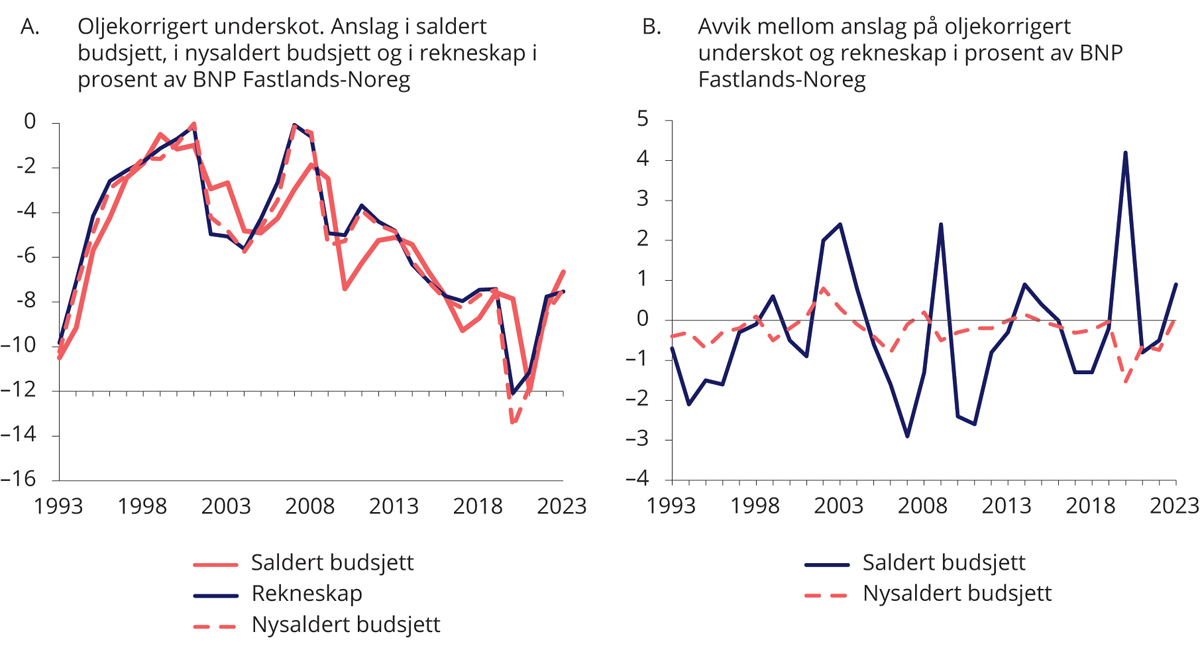 Oljekorrigert1) underskot frå 1993 til 2023. Budsjett og rekneskap1)	For dei tidlegaste åra er det oljekorrigerte underskotet rekna ut frå dagens definisjon. Dei historiske BNP-tala er oppdatert etter SSB sin revisjon i 2019.Kjelder: Finansdepartementet og Statistisk sentralbyrå.[Boks slutt]Lånetransaksjonar og finansieringsbehovTabell 1.9 syner utviklinga i finansieringsbehovet i statsbudsjettet. Samanlikna med rekneskapen for 2022 har brutto finansieringsbehovet minka med 52,2 mrd. kroner, frå 74,3 mrd. kroner i 2022 til 22,0 mrd. kroner i 2023. Utlån og aksjeteikning m.m. minka med 52,9 mrd. kroner, medan tilbakebetalingane auka med 120,8 mrd. kroner. Overskotet før lånetransaksjonar minka med 31,4 mrd. kroner slik at netto finansieringsbehovet vart -77,6 mrd. kroner som er 142,3 mrd. kroner mindre enn i 2022. Det var ein auke i betalt avdrag på statsgjelda på 90,1 mrd. kroner i 2023 samanlikna med 2022. Endringane i gjeldsavdrag er påverka av avdragsprofilen på statsgjelda, førtidige oppgjer og reduksjon i eigenbehaldninga.Lånetransaksjonar og finansieringsbehov 2023 (tal i mill. kroner)06J1tx21)	Medrekna tilbakeføring av 70 mrd. kroner frå statens kontantbehaldning til Statens pensjonsfond utland i 2022.2)	Netto finanstransaksjonar knytte til petroleumsverksemda vert overført til Statens pensjonsfond, jf. kap. 2800, post 96.Kjelde: Finansdepartementet.Det vart overført 39,1 mrd. kroner til Statens pensjonsfond utland, jf. kap. 2800 Statens pensjonsfond utland, post 96 Finanspostar overført til fondet. Dette er inntekter knytte til Equinor sitt tilbakekjøp av aksjar, jf. kap. 3955 Equinor ASA, post 96 Sal av aksjar.Utgiftene til utlån vart 3,2 mrd. kroner lågare enn venta ved nysalderinga. Endringar i utlån frå nysaldert budsjett går fram av tabell 1.10.Endringar i lånetransaksjonar, utgifter etter nysalderinga (tal i mill. kroner)02J0xt1Samla mindreutgifter knytte til lånetransaksjonar svarer til 1,9 prosent av løyvinga. Størst endring utgjer mindreutgiftene under Eksportkredittordninga som svarer til 16,6 prosent av løyvinga og mindreutgifter under bustadlånsordninga som svarer til 3,7 prosent av løyvinga.Tilbakebetalingane vart 1,0 mrd. kroner lågare enn venta i nysalderinga. Endringar i tilbakebetalingar frå nysaldert budsjett går fram av tabell 1.11.Endringar i lånetransaksjonar, inntekter etter nysalderinga (tal i mill. kroner)02J0xt1Netto utlån vart dermed 2,2 mrd. kroner mindre enn i nysaldert budsjett. Sidan rekneskapen syner eit underskot før lånetransaksjonar på 4,2 mrd. kroner, vart netto finansieringsbehov 2,1 mrd. kroner større enn i nysaldert budsjett.Avdrag på innanlandsk statsgjeld i 2023 vart 99,6 mrd. kroner som er 5,2 mrd. kroner meir enn i nysaldert budsjett, og brutto finansieringsbehov er dermed 7,2 mrd. kroner meir enn i nysaldert budsjett.Statens lånebehov og behovet for lånefullmakter kan avvike frå finansieringsbehovet som går fram av tabell 1.9. Grunnen er at ein ved utforming av lånefullmakter tek omsyn til einskilde lånetransaksjonar som inngår i lånebehovet, men som ikkje har likviditetseffekt. Det gjeld til dømes ved overføring av kapital til og frå tilskotsfond. Dette er nærare omtalt i framlegg for Stortinget om fullmakt til å ta opp statslån. I 2023 vart kapitalen i infrastrukturfondet tilbakeført med 100 mrd. kroner. Ut over det var det inga store overføringar av kapital til eller frå tilskotsfond. Fullmakt til å ta opp statslån i 2023 og endring i statsgjelda går fram av vedlegg 3, tabell 3.1.Skattar og avgifter frå Fastlands-NoregStatsrekneskapen for 2023 syner at dei samla inntektene frå skattar og avgifter frå Fastlands-Noreg utgjorde 1 352,1 mrd. kroner i 2023, ein auke på 111,5 mrd. kroner eller 9,0 prosent frå året før, jf. tabell 1.12.Skattar og avgifter frå Fastlands-Noreg (tal i mrd. kroner)05J1xt2I statsrekneskapen for 2023 vart dei samla skatte- og avgiftsinntektene frå Fastlands-Noreg 3,5 mrd. kroner mindre enn i saldert budsjett. Anslaget for faktisk betalte skatte- og avgiftsinntekter er om lag uendra gjennom 2023. Ved nysalderinga av 2023-budsjettet er berekna skatte- og avgiftsinntekter frå Fastlands-Noreg 1 358,6 mrd. kroner, som er 3,0 mrd. kroner meir enn i saldert budsjett. Samla inntekter frå skattar og avgifter frå Fastlands-Noreg vart i statsrekneskapen 6,5 mrd. kroner mindre enn i nysaldert budsjett. Av dette gjeld 3,8 mrd. kroner skatt på formue og inntekt, 1,5 mrd. kroner arbeidsgjevaravgift og trygdeavgift og 1,4 mrd. kroner innbetalt meirverdiavgift. Andre skattar og avgifter vart om lag som budsjettert.Av dei samla skatte- og avgiftsinntektene frå Fastlands-Noreg på 1 352,1 mrd. kroner i statsrekneskapen for 2023 utgjorde skatt på inntekt og formue medrekna finansskatten 431,6 mrd. kroner. Dette var 15,5 prosent høgare enn i 2022. Trygdeavgift og arbeidsgjevaravgift utgjorde 428,8 mrd. kroner i 2023, ein auke på 8,3 prosent frå året før. Inntektene frå meirverdiavgifta auka med 3,5 prosent, til 378,6 mrd. kroner i 2023. Frå 2022 til 2023 auka andre særavgifter og tollinntekter med 7,4 prosent, frå 105,3 mrd. kroner til 113,2 mrd. kroner. Sjå detaljar i vedlegg 1, tabell 1.1 og løyvingsrekneskapen i vedlegg 2, tabell 2.2.Utgifter og inntekter frå petroleumsverksemda – Statens pensjonsfond utlandUtgiftene til petroleumsverksemda skriv seg frå investeringar i statens direkte deltaking i petroleumsverksemda (SDØE). Inntektene frå petroleumsverksemda omfattar skattar og avgifter på utvinning, aksjeutbyte frå Equinor ASA og inntekter frå SDØE. Inntektene frå SDØE er for det meste driftsresultat og kalkulatoriske avskrivingar og renter. Netto kontantstraum frå petroleumsverksemda vart 978,1 mrd. kroner, som er 8,3 mrd. kroner mindre enn i nysaldert budsjett, jf. tabell 1.13. Det er 406,4 mrd. kroner mindre enn i saldert budsjett og må sjåast i samanheng med at anslaget på inntektene frå petroleumsskatt og avgifter og SDØE-inntekter vart sett ned ved nysalderinga samanlikna med saldert budsjett.Endring i netto kontantstraum frå statleg petroleumsverksemd etter nysalderinga (tal i mill. kroner)04J1xt2Overføringa frå Statens pensjonsfond utland til statsbudsjettet over kap. 5800 vert rekneskapsført i samsvar med stortingsvedtaket i nysaldert budsjett, medan overføringa til fondet over kap. 2800 er tilpassa netto kontantstraum frå petroleumsverksemda. Netto avsetjing til fondet i 2023 vart 691,8 mrd. kroner, som er overført frå statskassa til fondet. I 2023 var det òg netto finanstransaksjonar førte på kap. 2800, post 96 på i alt 39,1 mrd. kroner. Medrekna finanstransaksjonar vart det avsett 730,9 mrd. kroner i fondet. I kapittel 3 er det gjort nærare greie for resultat og verdiutvikling i Statens pensjonsfond utland.Utgifter under departementaUtgifter 2023 etter programområde (tal i mrd. kroner)05J1xt21)	Tabell 1.6 i kapittel 1 syner meirutgifter på 2 714 mill. kroner utan lånetransaksjonar, statleg petroleumsverksemd og overføring til Statens pensjonsfond utland. Netto mindreutgifter for desse postane utgjer høvesvis 3 217 mill. kroner, -396 mill. kroner og 8 331 mill. kroner. I tillegg kjem meirutgifter på statsgjelda på 5 175 mill. kroner. Dette gjev 3 263 mill. kroner i brutto mindreutgifter med lånetransaksjonar.Dette kapittelet inneheld ei kort omtale av rekneskapen til kvart einskilt departement og av statlege utlån. Kapittelet syner utviklinga på programområde og programkategoriar dei seinare åra. Under kvart programområde vert rekneskapen for 2021, 2022 og 2023 synt i ein tabell saman med nysaldert budsjett for 2023. Samla lånetransaksjonar kjem fram på ei særskild rad.Tabell 2.1 syner utgifter etter programområde per departement, og med referanse til avsnitt i meldinga med nærare omtale.Tabellane i avsnitta 2.1 til 2.16 nedanfor er ordna i ei rekkjefølgje som er avleidd av departementa sine kapittelnummer i statsbudsjettet. Avsnitt 2.17 inneheld ei kort omtale av statlege utlån.Rekneskapen vert i utgangspunktet gjord opp på kapittel- og postnivå. For detaljar knytte til kapittel og postar, sjå vedlegg 2, Løyvingsrekneskap for staten. Overføringar av unytta løyvingar frå eit år til det neste vert vedtekne på postnivå. Unytta beløp kan overførast på postar merkte «kan overførast», medan vanlege driftspostar berre kan overførast med opp til fem prosent av løyvinga. Eit programområde inneheld mange postar, og summen av overførte beløp er difor ikkje den same som summen av unytta løyvingar på programområdet sett under eitt. Tabell 1.10 i vedlegg 1 syner utgiftsløyvingar, rekneskap og overførte løyvingar utanom lånetransaksjonar per programområde og gjev eit oversyn over samla meirinntekter knytte til områda.Løyvingsrekneskapen er stilt opp etter departementsstrukturen som var gjeldande per 31. desember 2023.Ved samanlikning av rekneskapstal over perioden 2021 til 2023 vil utgifter knytte til koronapandemien i nokon grad påverke einskilde programområde og -kategoriar.Dersom ein ynskjer å sjå nærare på rekneskapen i den einskilde statlege verksemd finns denne i årsrapporten til verksemda. Årsrapportane vert publiserte både på departementas og verksemdene sine nettsider innan 1. mai. Direktoratet for forvaltning og økonomistyring (DFØ) publiserer gjennom året og ved årsslutt òg statsrekneskapen på eit meir detaljert nivå enn sjølve løyvingsrekneskapen. Ein kan mellom anna, ut over kapittel- og postnivå, få fram informasjon om utgifter og inntekter i statsrekneskapen for den einskilde verksemd etter art som i standard kontoplan for staten. På nettportalen Statsregnskapet.no presenterer DFØ til dømes òg nøkkeltal som kan vere eit utgangspunkt for samanlikning av verksemder.Det kan vere avvik mellom sumtala i tabellane og dei avrunda tala som står ovanfor summane. Sumtala skal vere i samsvar med rekneskapen.Konstitusjonelle institusjonar06N2tx2Samla avvik mellom budsjett og rekneskapAvvik mellom nysaldert budsjett og rekneskap før lånetransaksjonar syner ei mindreutgift på 40,3 mill. kroner. Overført løyving frå 2022 aukar disponibel løyving med 178,2 mill. kroner, frå 2 999,8 mill. kroner til 3 178,0 mill. kroner. Rekneskapen syner dermed ei mindreutgift på 218,5 mill. kroner samanlikna med disponibel løyving.På programområdet er det netto meirinntekter på i alt 3,1 mill. kroner. Det er overført til saman 210,0 mill. kroner til 2024 på postar merkte «kan overførast» og vanlege driftspostar.Sjå òg tabell 1.10 i vedlegg 1, der fleire detaljar om overføringar og meirinntekter på programområdet er spesifiserte.Trenden i rekneskapen i perioden 2021–2023På programområde 00 Konstitusjonelle institusjonar har utgiftene før lånetransaksjonar auka nominelt med 0,2 mrd. kroner, frå 2,7 mrd. kroner til 3,0 mrd. kroner. Frå 2021 til 2022 auka utgiftene med 23,8 prosent, og frå 2022 til 2023 minka dei med 12,8 prosent.Under programkategori 00.10 Kongehuset har utgiftene minka med 65 mill. kroner, frå 336 mill. kroner til 271 mill. kroner. Frå 2021 til 2022 auka utgiftene med 35,6 prosent, og frå 2022 til 2023 minka dei med 40,4 prosent. Auken frå 2021 til 2022 og nedgangen frå 2022 til 2023 er i hovudsak knytt til prosjektet for sikringstiltak for kongefamilien som vart ferdig i 2022.Under programkategori 00.30 Regjeringa har utgiftene auka med 21 mill. kroner, frå 397 mill. kroner til 418 mill. kroner. Frå 2021 til 2022 auka utgiftene med 6,3 prosent, og frå 2022 til 2023 minka dei med 1,0 prosent. Hovudårsaka til reduksjonen frå 2022 til 2023 var rammeoverføringa av midlar til alarmsystem og liknande fysisk sikring av bustadar for regjeringspolitikarane til Politiet (programkategori 06.40) og avslutninga av Korona-kommisjonen i 2022.Under programkategori 00.40 Stortinget og eksterne organ har utgiftene auka med 262 mill. kroner, frå 2 009 mill. kroner til 2 270 mill. kroner. Frå 2021 til 2022 auka utgiftene med 25,3 prosent, og frå 2022 til 2023 minka dei med 9,8 prosent. Hovudårsaka til den store nedgangen frå 2022 til 2023 var eit eingongstilskot på 300 mill. kroner til Alfred Nobels minnestiftelse i 2022.UtanriksdepartementetUtanriksdepartementet har ansvaret for to budsjettområde: programområde 02 Utanriksforvaltning og programområde 03 Internasjonal bistand (ODA).06N2tx206N1tx2Programområde 02 UtanriksforvaltningSamla avvik mellom budsjett og rekneskapAvvik mellom nysaldert budsjett og rekneskap før lånetransaksjonar syner ei meirutgift på 9,5 mill. kroner. Overført løyving frå 2022 aukar disponibel løyving med 344,4 mill. kroner, frå 11 802,2 mill. kroner til 12 146,6 mill. kroner. Rekneskapen syner dermed ei mindreutgift på 334,9 mill. kroner samanlikna med disponibel løyvingPå programområdet er det netto meirinntekter på i alt 25,6 mill. kroner. Det er overført til saman 360,9 mill. kroner til 2024 på postar merkte «kan overførast» og vanlege driftspostar.Lånetransaksjonar syner ei mindreutgift på 3,0 mill. kroner.Sjå òg tabell 1.10 i vedlegg 1, der fleire detaljar om overføringar og meirinntekter på programområdet er spesifiserte.Trenden i rekneskapen i perioden 2021–2023På programområde 02 Utanriksforvaltning har utgiftene før lånetransaksjonar auka nominelt med 4,0 mrd. kroner, frå 7,8 mrd. kroner til 11,8 mrd. kroner. Frå 2021 til 2022 auka utgiftene med 21,9 prosent, og frå 2022 til 2023 auka dei med 24,4 prosent.Under programkategori 02.00 Administrasjon av utanrikspolitikken har utgiftene auka med 0,4 mrd. kroner, frå 2,4 mrd. kroner til 2,8 mrd. kroner. Frå 2021 til 2022 auka utgiftene med 6,9 prosent, og frå 2022 til 2023 auka dei med 7,7 prosent. Endringane har i hovudsak samanheng med pris- og lønskompensasjon og med valutakursutvikling. I tillegg arrangerte Noreg eit uformelt utanriksministermøte til Nato i 2023.Under programkategori 02.10 Utanriksføremål har utgiftene auka med knapt 3,7 mrd. kroner, frå knapt 5,4 mrd. kroner til 9,0 mrd. kroner. Frå 2021 til 2022 auka utgiftene med 28,7 prosent, og frå 2022 til 2023 auka dei med 30,7 prosent. Endringane har i hovudsak samanheng med auka utbetalingar under EØS-finansieringsordningane.Programområde 03 Internasjonal bistandSamla avvik mellom budsjett og rekneskapAvvik mellom nysaldert budsjett og rekneskap før lånetransaksjonar syner ei mindreutgift på 24,0 mill. kroner. Overført løyving frå 2022 aukar disponibel løyving med 686,0 mill. kroner, frå 53 652,1 mill. kroner til 54 338,1 mill. kroner. Rekneskapen syner dermed ei mindreutgift på 710,0 mill. kroner samanlikna med disponibel løyving.På programområdet er det ikkje netto meirinntekter. Det er overført til saman 709,9 mill. kroner til 2024 på postar merkte «kan overførast» og vanlege driftspostar.Lånetransaksjonar syner ikkje avvik.Sjå òg tabell 1.10 i vedlegg 1, der fleire detaljar om overføringar og meirinntekter på programområdet er spesifiserte.Trenden i rekneskapen i perioden 2021–2023På programområde 03 Internasjonal bistand har utgiftene før lånetransaksjonar auka nominelt med 18,0 mrd. kroner, frå 35,6 mrd. kroner til 53,6 mrd. kroner. Frå 2021 til 2022 auka utgiftene med 25,5 prosent, og frå 2022 til 2023 auka dei med 20,0 prosent.Under programkategori 03.00 Forvaltning av utviklingssamarbeidet har utgiftene auka med 0,4 mrd. kroner, frå 2,1 mrd. kroner til 2,5 mrd. kroner. Frå 2021 til 2022 auka utgiftene med 8,7 prosent, og frå 2022 til 2023 auka dei med 7,3 prosent. Endringane har i hovudsak samanheng med pris- og lønskompensasjon og med valutakursutvikling. I tillegg vart løyvinga til rekruttering til internasjonale organisasjonar flytta frå programkategori 03.10 til programkategori 03.00 frå 2023.Under programkategori 03.10 Utviklingssamarbeidet har utgiftene auka med 17,7 mrd. kroner, frå 33,5 mrd. kroner til 51,1 mrd. kroner. Frå 2021 til 2022 auka utgiftene med 26,6 prosent, og frå 2022 til 2023 auka dei med 20,7 prosent. Den store auken kjem i hovudsak av bistand til Ukraina og naboland og auka flyktningutgifter i Noreg grunna ukrainske flyktningar etter Russlands invasjon av Ukraina i 2022. Nansen-programmet for Ukraina vart vedteke av Stortinget i 2023, og samstundes vart også bistand til særleg råka utviklingsland auka med 5 mrd. kroner.Utgiftene under lånetransaksjonar har auka med 750 mill. kroner, frå 1 240 mill. kroner til 1 990 mill. kroner. Frå 2021 til 2022 auka utgiftene med 60,5 prosent, og frå 2022 til 2023 var utgiftene uendra. Lånetransaksjonane gjeld kapitalinnskot i Norfund (utanom risikokapital). Auken frå 2022 kjem av innskot knytt til klimainvesteringsfondet som vert forvalta som del av Norfunds rekneskap. Sjå òg tabell 5.7 i vedlegg 5, der balansetal for Norfund er nærare spesifiserte.Utbetalingar til utviklingshjelp i perioden 2019–2023I statsrekneskapen for 2023 er det samla utgiftsført 58 757,1 mill. kroner til bistand, fordelt som følgjer:55 618,0 mill. kroner under Utanriksdepartementet2 993,8 mill. kroner under Klima- og miljødepartementet (klimatiltak på kap. 1482)70,7 mill. kroner under Finansdepartementet (nettoført mva. på kap. 1633, fordelt med 54,5 mill. kroner på Utanriksdepartementet og underliggjande etatar og 16,1 mill. kroner på Klima- og miljødepartementet)40,6 mill. kroner til utviklingsprosjekt under Riksrevisjonen (utviklingsprosjekt på kap. 51)15,4 mill. kroner under Kunnskapsdepartementet (forsking på kap. 285)14,7 mill. kroner under Helse- og omsorgsdepartementet (bilateral bistand til Ukraina på kap. 703)3,9 mill. kroner under Kommunal- og distriktsdepartementet og Finansdepartementet for ulike fellestenesterSamla utbetalingar i 2023, i alt 58 757,1 mill. kroner, utgjer 1,10 prosent av BNI for 2023, slik BNI for 2023 no er venta.Tabellen nedanfor syner tal for samla norsk bistand (nominelle tal) i perioden 2019–2023:05N1xt21)	Rekna ut på bakgrunn av faktisk BNI det aktuelle året. I budsjettsamanheng vert utviklingshjelpa målt i prosent av forventa BNI komande budsjettår. For 2023 er prosentsatsen basert på SSB sine førebelse tal for BNI.Kunnskapsdepartementet06N2tx2Samla avvik mellom budsjett og rekneskapAvvik mellom nysaldert budsjett og rekneskap før lånetransaksjonar syner ei meirutgift på 22,0 mill. kroner. Overført løyving frå 2022 aukar disponibel løyving med 928,2 mill. kroner, frå 93 637,5 mill. kroner til 94 565,7 mill. kroner. Rekneskapen syner dermed ei mindreutgift på 906,2 mill. kroner samanlikna med disponibel løyvingPå programområdet er det netto meirinntekter på i alt 12,1 mill. kroner. Det er overført til saman 748,7 mill. kroner til 2024 på postar merkte «kan overførast» og vanlege driftspostar.Lånetransaksjonar syner ei meirutgift på 554,6 mill. kroner.Sjå òg tabell 1.10 i vedlegg 1, der fleire detaljar om overføringar og meirinntekter på programområdet er spesifiserte.Trenden i rekneskapen i perioden 2021–2023På programområde 07 Kunnskapsføremål har utgiftene før lånetransaksjonar auka nominelt med 9,1 mrd. kroner, frå 84,5 mrd. kroner til 93,7 mrd. kroner. Frå 2021 til 2022 auka utgiftene med 5,6 prosent, og frå 2022 til 2023 auka dei med 4,9 prosent.Under programkategori 07.10 Administrasjon har utgiftene auka med 29 mill. kroner frå 2021 til 2023, frå 657 mill. kroner til 686 mill. kroner. Frå 2021 til 2022 minka utgiftene med 1,1 prosent, og frå 2022 til 2023 auka dei med 5,7 prosent. I 2022 vart nokre utgifter til utdanningsforsking flytta til denne programkategorien. Samstundes vart administrative utgifter flytta frå programkategori 07.10 til programkategori 09.00 som følgje av at tidlegare programkategori 07.90 Integrering og mangfald vart flytta til programkategori 09.70 under Arbeids- og inkluderingsdepartementet. Desse endringane gjorde at det netto vart ein nedgang i utgiftene frå 2021 til 2022. Nokre fleire utgifter til utdanningsforsking vart flytta til denne programkategorien i 2023. Utover denne endringa var utgiftsauken frå 2022 til 2023 om lag i takt med løns- og prisutviklinga.Under programkategori 07.20 Grunnopplæringa har utgiftene auka med drygt 0,5 mrd. kroner, frå drygt 13,8 mrd. kroner til knapt 14,4 mrd. kroner. Frå 2021 til 2022 minka utgiftene med 2,8 prosent, og frå 2022 til 2023 auka dei med 6,8 prosent. Reduksjonen frå 2021 til 2022 skriv seg mellom anna frå at mellombelse tiltak på grunn av pandemien gradvis vart fasa ut. Auken frå 2022 til 2023 kjem mellom anna av at høgare elevtal i private skular har gjort at løyvingane til desse skulane har auka.Under programkategori 07.30 Barnehagar har utgiftene auka med 0,4 mrd. kroner, frå 0,7 mrd. kroner til 1,1 mrd. kroner. Frå 2021 til 2022 auka utgiftene med 14,1 prosent, og frå 2022 til 2023 auka dei med 38,9 prosent. Barnehagane vert i hovudsak finansierte gjennom dei frie inntektene til kommunane. Auken frå 2021 til 2022 heng i hovudsak saman med løyvingar til auka pedagogtettleik i barnehagar i levekårsutsette område. Auken frå 2022 til 2023 kjem mellom anna av styrka satsing på vidareutdanning for barnehagelærarar, eit nyoppretta tilskot til auka kvalitet i barnehagelærarutdanninga og auke i tilskota til auka pedagogtettleik i barnehagar i levekårsutsette område og til tiltak for å styrke språkutviklinga blant minoritetsspråklege barn i barnehage.Under programkategori 07.40 Høgare yrkesfagleg utdanning har utgiftene auka med 0,2 mrd. kroner, frå 1,1 mrd. kroner til 1,3 mrd. kroner. Frå 2021 til 2022 auka utgiftene med 13,0 prosent, og frå 2022 til 2023 auka dei med 6,8 prosent. Auken i perioden kjem fyrst og fremst av at det vart løyvt pengar til nye studieplassar til fagskulane.Under programkategori 07.50 Kompetansepolitikk og livslang læring har utgiftene auka med knapt 0,2 mrd. kroner, frå 1,8 mrd. kroner til knapt 2,0 mrd. kroner. Frå 2021 til 2022 auka utgiftene med 11,2 prosent, og frå 2022 til 2023 minka dei med 1,7 prosent. Auken frå 2021 til 2022 skriv seg mellom anna frå at det vart flytta midlar til kategorien i samband med at Direktoratet for høgare utdanning og kompetanse vart etablert.Under programkategori 07.60 Høgare utdanning og forsking har utgiftene auka med 6,1 mrd. kroner, frå 51,3 mrd. kroner til 57,4 mrd. kroner. Frå 2021 til 2022 auka utgiftene med 8,2 prosent, og frå 2022 til 2023 auka dei med 3,4 prosent. Vidareføring av studieplassar som vart oppretta i tidlegare budsjettår førte til ein auke i utgiftene også i 2022 og 2023. Vidare vart det meir resultatbasert utteljing, som følgje av ein auke i studiepoengproduksjon. Ein stor del av auken frå 2021 til 2022 skriv seg frå at Stortinget vedtok ei ekstra løyving til Noregs Forskingsråd for å unngå samla negative avsetjingar. Løyvinga vart ikkje vidareførd i 2023, og Noregs forskingsråd har hatt ein utgiftsnedgang på om lag 1,5 mrd. kroner frå 2022 til 2023, noko som har dempa utgiftsveksten på programkategorien. Samla sett har utgiftene likevel auka, mellom anna fordi kontingenten til EUs rammeprogram for forsking og innovasjon, Horisont Europa, har auka monaleg.Under programkategori 07.80 Utdanningsstøtte har utgiftene auka med knapt 1,7 mrd. kroner, frå knapt 15,2 mrd. kroner til drygt 16,8 mrd. kroner. Frå 2021 til 2022 auka utgiftene med 3,3 prosent, og frå 2022 til 2023 auka dei med 7,4 prosent. Auken frå 2021 til 2022 skriv seg hovudsakeleg frå utgifter til straumstipend, som studentane fekk tilbod om i 2022 i tillegg til den studiestøtta dei elles fekk. Vidare auka rentestøtta igjen i 2022 som følgje av utviklinga i rentenivået. Auken frå 2022 til 2023 kjem for det meste av auka rentestøtte som følgje av utviklinga i rentenivået.Utgiftene til lånetransaksjonar har auka med 2,5 mrd. kroner, frå 34,9 mrd. kroner til 37,4 mrd. kroner. Frå 2021 til 2022 auka utgiftene med 0,3 prosent, og frå 2022 til 2023 auka dei med 7,1 prosent. Frå 2021 til 2022 var studenttalet stabilt, og sidan det i 2022 ikkje var utgifter til pandemirelatert tilleggslån, auka ikkje samla utgifter til lånetransaksjonar nemnande. Utgiftsauken frå 2022 til 2023 kjem dels av auka utlån som følgje av høgare basislån, og dels av auka rentenivå. Sjå òg kapittel 2.17, der detaljar om utlåna frå Lånekassa er nærare spesifiserte.Kultur- og likestillingsdepartementet06N2tx2Samla avvik mellom budsjett og rekneskapAvvik mellom nysaldert budsjett og rekneskap før lånetransaksjonar syner ei meirutgift på 142,8 mill. kroner. Overført løyving frå 2022 aukar disponibel løyving med 1 079,6 mill. kroner, frå 23 868,6 mill. kroner til 24 948,2 mill. kroner. Rekneskapen syner dermed ei mindreutgift på 936,8 mill. kroner samanlikna med disponibel løyvingPå programområdet er det netto meirinntekter på i alt 38,8 mill. kroner. Det er overført til saman 801,9 mill. kroner til 2024 på postar merkte «kan overførast» og vanlege driftspostar.Sjå òg tabell 1.10 i vedlegg 1, der fleire detaljar om overføringar og meirinntekter på programområdet er spesifiserte.Trenden i rekneskapen i perioden 2021–2023På programområde 08 Kulturføremål har utgiftene før lånetransaksjonar minka nominelt med 1,9 mrd. kroner, frå 25,9 mrd. kroner til 24,0 mrd. kroner. Frå 2021 til 2022 minka utgiftene med 8,9 prosent, og frå 2022 til 2023 auka dei med 1,9 prosent.Under programkategori 08.10 Administrasjon har utgiftene auka med 22 mill. kroner, frå 205 mill. kroner til 226 mill. kroner. Frå 2021 til 2022 auka utgiftene med 3,3 prosent, og frå 2022 til 2023 auka dei med 7,0 prosent. Auken i perioden 2021–2023 består i hovudsak av ordinær pris- og lønsjustering.Under programkategori 08.15 Frivilligheitsføremål har utgiftene auka med 1,1 mrd. kroner, frå 2,6 mrd. kroner til 3,7 mrd. kroner. Frå 2021 til 2022 auka utgiftene med 23,6 prosent, og frå 2022 til 2023 auka dei med 14,7 prosent. Auken frå 2021 til 2022 kjem i hovudsak av straumstøtteordninga for frivillige organisasjonar som følgje av ekstraordinære straumprisar i 2022. Auken frå 2022 til 2023 gjeld meirverdiavgiftskompensasjonsordninga for frivillige organisasjonar og ei særskild løyving for å leggje til rette for at fleire barn og unge skal kunne ta del i fritidsaktivitetar.Under programkategori 08.20 Kulturføremål har utgiftene minka med 4,0 mrd. kroner, frå 14,4 mrd. kroner til 10,4 mrd. kroner. Frå 2021 til 2022 minka utgiftene med 24,4 prosent, og frå 2022 til 2023 minka dei med 4,4 prosent. Nedgangen frå 2021 til 2023 kjem hovudsakleg av at utgiftene til kompensasjons- og stimuleringsordningar for kultur, frivilligheit og idrett i møte med pandemien var 4,4 mrd. kroner lågare i 2023 enn i 2021.Under programkategori 08.30 Medieføremål m.m. har utgiftene auka med drygt 0,9 mrd. kroner, frå knapt 8,2 mrd. kroner til 9,1 mrd. kroner. Frå 2021 til 2022 auka utgiftene med 7,0 prosent, og frå 2022 til 2023 auka dei med 4,3 prosent. Auken i perioden 2021–2023 kjem av ordinær pris- og lønsjustering og av at NRK hadde lågare utgifter til meirverdiavgift i 2021 som følgje av den mellombelse reduksjonen av meirverdiavgiftssatsen under koronapandemien.Under programkategori 08.45 Likestilling har utgiftene auka med 0,1 mrd. kroner, frå 0,5 mrd. kroner til 0,6 mrd. kroner. Frå 2021 til 2022 auka utgiftene med 3,5 prosent, og frå 2022 til 2023 auka dei med 16,5 prosent. Auken frå 2022 til 2023 kjem i hovudsak av auka løyvingar for å styrke arbeidet med kjønns- og seksualitetsmangfald og for å betre levekåra for personar med nedsett funksjonsevne.Justis- og beredskapsdepartementet06N2tx2Samla avvik mellom budsjett og rekneskapAvvik mellom nysaldert budsjett og rekneskap før lånetransaksjonar syner ei mindreutgift på 237,4 mill. kroner. Overført løyving frå 2022 aukar disponibel løyving med 1 171,9 mill. kroner, frå 53 594,1 mill. kroner til 54 766,1 mill. kroner. Rekneskapen syner dermed ei mindreutgift på 1 409,3 mill. kroner samanlikna med disponibel løyvingPå programområdet er det netto meirinntekter på i alt 111,3 mill. kroner. Det er overført til saman 1 115,3 mill. kroner til 2024 på postar merkte «kan overførast» og vanlege driftspostar.Sjå òg tabell 1.10 i vedlegg 1, der fleire detaljar om overføringar og meirinntekter på programområdet er spesifiserte.Trenden i rekneskapen i perioden 2021–2023På programområde 06 Justissektoren har utgiftene før lånetransaksjonar auka nominelt med 8,9 mrd. kroner, frå 44,4 mrd. kroner til 53,4 mrd. kroner. Frå 2021 til 2022 auka utgiftene med 13,9 prosent, og frå 2022 til 2023 auka dei med 5,5 prosent.Under programkategori 06.20 Rettsstell har utgiftene auka med 0,4 mrd. kroner, frå 3,3 mrd. kroner til 3,7 mrd. kroner. Frå 2021 til 2022 auka utgiftene med 6,5 prosent, og frå 2022 til 2023 auka dei med 5,2 prosent. Auken i utgifter over treårs-perioden kjem mellom anna som følgje av auka løyvingar til dommarstillingar og ulike digitaliseringsprosjekt i domstolane.Under programkategori 06.30 Straffegjennomføring og konfliktråd har utgiftene auka med drygt 0,5 mrd. kroner, frå 5,7 mrd. kroner til knapt 6,3 mrd. kroner. Frå 2021 til 2022 auka utgiftene med 4,8 prosent, og frå 2022 til 2023 auka dei med 4,4 prosent. Auken heng saman med prisauke, i hovudsak på husleige og energi. Auken kjem òg av auka løyvingar til bemanning i kriminalomsorga for å redusere isolasjon i fengsla.Under programkategori 06.40 Politi- og påtalemakt har utgiftene auka med 5,0 mrd. kroner, frå 22,1 mrd. kroner til 27,1 mrd. kroner. Frå 2021 til 2022 auka utgiftene med 15,2 prosent, og frå 2022 til 2023 auka dei med 6,4 prosent. Hovudforklaringa til auka heng saman med ein auke i prisnivå samanlikna med nivået i 2022. Mellom anna har det vorte prisauke på drift, som husleige, energi samt auke i utbetaling til pensjon. Auken over perioden kjem òg av auka løyvingar til bemanning i politiet, mellom anna for å oppretthalde eit høgt bemannings- og aktivitetsnivå i politidistrikta og til å handtere fleire asylinnkomstar frå Ukraina.Under programkategori 06.50 Redningstenesta, samfunnstryggleik og beredskap har utgiftene minka med drygt 1,6 mrd. kroner, frå knapt 6,9 mrd. kroner til 5,2 mrd. kroner. Frå 2021 til 2022 minka utgiftene med 23,0 prosent, og frå 2022 til 2023 minka dei med 1,2 prosent. Det er fleire forhold som saman har ført til at utgiftene er reduserte frå 2021 til 2023. Mellom anna vart karentenehotellordninga avvikla og det vart utbetalt mindre til anskaffing av nye redningshelikopter. Det vart pådratt utgifter knytt til utfasing av koparlinjer til moderne IP-teknologi og det vart gjennomført ein frigjerande betaling til ein privat långivar.Under programkategori 06.60 Andre verksemder har utgiftene auka med knapt 0,3 mrd. kroner, frå 1,6 mrd. kroner til 1,9 mrd. kroner. Frå 2021 til 2022 auka utgiftene med 4,6 prosent, og frå 2022 til 2023 auka dei med 10,7 prosent. Utgiftene til særskilde straffesaker varierer som følgje av mengda straffesaker og deira omfang, oppnemnde forsvararar, bruken av tolkar og sakkunnige og den offentlege salærsatsa. Auka i utgifter til straffesaker kjem hovudsakeleg at talet på saker har auka, og at det har vore fleire større og meir kostnadskrevjande saker.Under programkategori 06.70 Statens sivilrettsforvaltning, rettshjelp, erstatningsordningar m.m. har utgiftene auka med 0,2 mrd. kroner, frå 1,4 mrd. kroner til 1,6 mrd. kroner. Frå 2021 til 2022 minka utgiftene med 4,7 prosent, og frå 2022 til 2023 auka dei med 22,3 prosent. Dette kjem mellom anna av at utgiftene til fri rettshjelp har auka som følgje av at inntekts- og formuesgrensene for fri rettshjelp har auka, og dermed er det fleire som fell inn under ordninga. I tillegg har det vore ein auke i utbetalingane til valdserstatning, og fleire einskilde saker med store utbetalingar i 2023.Under programkategori 06.80 Svalbardbudsjettet m.m. har utgiftene auka med 19 mill. kroner, frå 453 mill. kroner til 472 mill. kroner. Frå 2021 til 2022 minka utgiftene med 1,7 prosent, og frå 2022 til 2023 auka dei med 5,9 prosent. Tilskotet til Svalbardbudsjettet kjem fram av kap. 480, post 50 i statsrekneskapen og utgjer eit netto tilskot.Under programkategori 06.90 Beskyttelse og innvandring har utgiftene auka med drygt 4,0 mrd. kroner, frå 2,3 mrd. kroner til 6,4 mrd. kroner. Frå 2021 til 2022 auka utgiftene med 165 prosent, og frå 2022 til 2023 auka dei med 3,4 prosent. Hovudforklaringa er auka utgifter som følgje av fleire asylsøkarar frå Ukraina. Frå 2016 til 2021 har talet på asylsøkarar til Noreg vore lågt. I perioden har Utlendingsdirektoratet (UDI) redusert talet på mottaksplassar. I 2022 måtte det opprettast svært mange asylmottak for å innkvartere utlendingar som søker om vern. Innkomsten av asylsøkarar har vore vedvarande høg sidan krigen i Ukraina starta.Kommunal- og distriktsdepartementet06N2tx21)	Dei markerte programkategoriar er alle overførte til Digitaliserings- og forvaltningsdepartementet (DFD) frå 2024. I tillegg er delar av kategori 13.00 og lånetransaksjonar knytt til SPK òg overført til DFD frå 2024.Samla avvik mellom budsjett og rekneskapAvvik mellom nysaldert budsjett og rekneskap før lånetransaksjonar syner ei mindreutgift på 1 130,9 mill. kroner. Overført løyving frå 2022 aukar disponibel løyving med 1 877,9 mill. kroner, frå 256 169,4 mill. kroner til 258 047,2 mill. kroner. Rekneskapen syner dermed ei mindreutgift på 3 008,8 mill. kroner samanlikna med disponibel løyving.På programområdet er det netto mindreinntekter på i alt 10,0 mill. kroner. Det er overført til saman 2 962,7 mill. kroner til 2024 på postar merkte «kan overførast» og vanlege driftspostar, fordelt på 2 061,9 mill. kroner til Kommunal- og distriktsdepartementet, 804,8 mill. kroner til Digitaliserings- og forvaltningsdepartementet og 96,0 mill. kroner til Energidepartementet.Lånetransaksjonar syner ei mindreutgift på 1 447,1 mill. kroner.Sjå òg tabell 1.10 i vedlegg 1, der fleire detaljar om overføringar og meirinntekter på programområdet er spesifiserte.Trenden i rekneskapen i perioden 2021–2023På programområde 13 Statsforvaltning og kommunesektoren m.m. har utgiftene før lånetransaksjonar auka nominelt med 28,4 mrd. kroner, frå 226,7 mrd. kroner til 255,0 mrd. kroner. Frå 2021 til 2022 minka utgiftene med 1,8 prosent, og frå 2022 til 2023 auka dei med 14,6 prosent.Under programkategori 13.00 Administrasjon har utgiftene auka med 0,4 mrd. kroner, frå 2,3 mrd. kroner til 2,7 mrd. kroner. Frå 2021 til 2022 auka utgiftene med 4,1 prosent, og frå 2022 til 2023 auka dei med 14,2 prosent. Auken frå 2022 til 2023 kjem mellom anna av overføringar frå tidlegare år, ekstraordinær løns- og prisjustering, oppstart av gjennomføring av innkjøp av IKT-nettverksutstyr til nytt regjeringskvartal og tilleggsmidlar for å dekkje uventa meirutgifter til tiltak i samband med dataangrepet mot DSS si IKT-plattform sommaren 2023.Under programkategori 13.25 Statsforvaltarane har utgiftene auka med 0,1 mrd. kroner, frå 2,0 mrd. kroner til 2,1 mrd. kroner. Frå 2021 til 2022 auka utgiftene med 2,8 prosent, og frå 2022 til 2023 auka dei med 3,8 prosent. Auken frå 2022 til 2023 kjem av den generelle løns- og prisauken, justert ned for effektivisering i embeta og Statsforvaltarens fellestenester (STAF).Under programkategori 13.30 Statlege byggeprosjekt og eigedomsforvaltning har utgiftene auka med drygt 8,2 mrd. kroner, frå 3,8 mrd. kroner til knapt 12,1 mrd. kroner. Frå 2021 til 2022 auka utgiftene med 88,5 prosent, og frå 2022 til 2023 auka dei med 67,6 prosent. Auken i utgifter frå 2021 til 2023 kjem mellom anna av høgare løyvingar til store byggjeprosjekt som byggetrinn 1 av nytt regjeringskvartal og Livsvitskapsbygget.Under programkategori 13.40 Forvaltningsutvikling, IT- og ekompolitikk har utgiftene auka med 0,4 mrd. kroner, frå 2,1 mrd. kroner til 2,5 mrd. kroner. Frå 2021 til 2022 auka utgiftene med 6,0 prosent, og frå 2022 til 2023 auka dei med 14,3 prosent. Auken frå 2022 til 2023 kjem mellom anna av auken i tilskot til utbygging av breiband og høgare kontingent for norsk deltaking i programmet for eit digitalt Europa.Under programkategori 13.50 Distrikts- og regionalpolitikk har utgiftene minka med 3,7 mrd. kroner, frå 5,1 mrd. kroner til 1,4 mrd. kroner. Frå 2021 til 2022 minka utgiftene med 69,0 prosent, og frå 2022 til 2023 minka dei med 12,4 prosent. Nedgangen frå 2021 til 2023 kjem i all hovudsak av lågare løyvingar og avvikling av ordningar i tilknyting til koronapandemien.Under programkategori 13.70 Kommunesektoren m.m. har utgiftene auka med 20,8 mrd. kroner, frå 205,2 mrd. kroner til 226,0 mrd. kroner. Frå 2021 til 2022 minka utgiftene med 2,8 prosent, og frå 2022 til 2023 auka dei med 13,3 prosent. Nedgangen frå 2021 til 2022 var i hovudsak knytt til lågare ekstraordinære løyvingar til kommunesektoren i samband med koronapandemien. Auken frå 2022 til 2023 kjem i hovudsak av ei monaleg auke i rammetilskota til kommunane og fylkeskommunane. Dette må sjåast i samanheng med det samla økonomiske opplegget for kommunesektoren i statsbudsjettet, mellom anna auke i dei frie inntektene til kommunesektoren.Under programkategori 13.80 Bustad, bustadmiljø og bygg har utgiftene auka med drygt 1,7 mrd. kroner, frå drygt 4,2 mrd. kroner til knapt 6,0 mrd. kroner. Frå 2021 til 2022 auka utgiftene med 31,8 prosent, og frå 2022 til 2023 auka dei med 7,0 prosent. Auken frå 2021 til 2023 kjem mellom anna av ei satsing på bustøtte til barnefamiliar og gjentekne ekstrautbetalingar av bustøtte som følgje av høge straumprisar.Under programkategori 13.90 Planlegging, byutvikling og geodata har utgiftene auka med 0,2 mrd. kroner, frå 1,3 mrd. kroner til 1,5 mrd. kroner. Frå 2021 til 2022 auka utgiftene med 6,8 prosent, og frå 2022 til 2023 auka dei med 9,4 prosent. Auken frå 2021 til 2022 kjem mellom anna av at Design og Arkitektur Norge (DOGA) vart flytta til denne programkategorien, at områdesatsingane vart styrka og at Kartverket endra rekneskapsføring av inntekter knytt til PRIMAR-samarbeidet. Auken frå 2022 til 2023 kjem hovudsakeleg av ein auke i samfinansierte prosjekt, mellom anna som følgje av arbeidet etter ekstremværet Hans, og at områdesatsingane vart styrka. Vidare er det sett i gong eit arbeid med verdiberekning av fritidsbustadar.Lånetransaksjonar syner i perioden 2021 til 2023 ein auke på 24,0 mrd. kroner, frå 27,8 mrd. kroner til 51,8 mrd. kroner. Det var ein auke på 30,3 prosent frå 2021 til 2022 og ein auke på 43,0 prosent frå 2022 til 2023. Auken frå 2021 til 2023 kjem som følgje av gunstige rentevilkår i SPK samanlikna med marknaden elles. I tider med aukande rente vil renteendringar setjast i verk seinare i SPK enn i andre bankar. Utlånsrenta i SPK vil difor framstå gunstig i tider med aukande rente. Auken frå 2022 til 2023 kjem mellom anna også av ei auka låneramme i Husbanken, og at ein stor del av denne ramma vart nytta til startlån som i hovudsak vert raskare utbetalte enn andre lån frå Husbanken. Sjå òg kapittel 2.17, der detaljar kring utlåna frå Husbanken og bustadlånsordninga i SPK er nærare spesifiserte.Arbeids- og inkluderingsdepartementetArbeids- og inkluderingsdepartementet har ansvaret for tre budsjettområde: programområde 09 Arbeid og sosiale føremål, programområde 29 Sosiale føremål, folketrygda og programområde 33 Arbeidsliv, folketrygda.06N2tx206N1tx206N1tx21)	Havindustritilsynet (tidlegare kjent som Petroleumstilsynet) er frå 2023 flytta frå programkategori 09.40 Arbeidsmiljø og tryggleik (kap. 642) til programkategori 18.60 Sikkerheit og arbeidsmiljø (kap. 1860) under Energidepartementet. Samanlikningstal for 2021 og 2022 er omklassifiserte tilsvarande.Programområde 09 Arbeid og sosiale føremålSamla avvik mellom budsjett og rekneskapAvvik mellom nysaldert budsjett og rekneskap før lånetransaksjonar syner ei mindreutgift på 1 830,1 mill. kroner. Overført løyving frå 2022 aukar disponibel løyving med 521,7 mill. kroner, frå 62 782,3 mill. kroner til 63 303,9 mill. kroner. Rekneskapen syner dermed ei mindreutgift på 2 351,8 mill. kroner samanlikna med disponibel løyving.På programområdet er det netto meirinntekter på i alt 8,7 mill. kroner. Det er overført til saman 659,6 mill. kroner til 2024 på postar merkte «kan overførast» og vanlege driftspostar.Sjå òg tabell 1.10 i vedlegg 1, der fleire detaljar om overføringar og meirinntekter på programområdet er spesifiserte.Trenden i rekneskapen i perioden 2021–2023På programområde 09 Arbeid og sosiale føremål har utgiftene før lånetransaksjonar auka nominelt med 12,5 mrd. kroner, frå 48,4 mrd. kroner til 61,0 mrd. kroner. Frå 2021 til 2022 auka utgiftene med 10,8 prosent, og frå 2022 til 2023 auka dei med 13,6 prosent.Under programkategori 09.10 Administrasjon av arbeids- og velferdspolitikken har utgiftene auka med 0,2 mrd. kroner, frå 14,1 mrd. kroner til 14,3 mrd. kroner. Frå 2021 til 2022 minka utgiftene med 2,2 prosent, og frå 2022 til 2023 auka dei med 3,7 prosent. Auken frå 2022 til 2023 kjem i hovudsak av justeringar for auken i pris og løn.Under programkategori 09.30 Arbeidsmarknad har utgiftene minka med 0,4 mrd. kroner, frå 10,2 mrd. kroner til 9,8 mrd. kroner. Frå 2021 til 2022 auka utgiftene med 0,1 prosent, og frå 2022 til 2023 minka dei med 3,9 prosent. Liten nominell endring frå 2021 til 2022 er knytt til at løyvinga til arbeidsmarknadstiltak vart redusert i samband med revidert nasjonalbudsjett 2022. Reduksjonen i utgiftene frå 2022 til 2023 kjem i hovudsak av at aktivitetsnivået i fyrste halvår av 2023 låg under planlagt nivå.Under programkategori 09.40 Arbeidsmiljø og tryggleik har utgiftene auka med 0,1 mrd. kroner, frå 1,0 mrd. kroner til 1,1 mrd. kroner. Frå 2021 til 2022 auka utgiftene med 8,3 prosent, og frå 2022 til 2023 auka dei med 2,7 prosent. Auken frå 2021 til 2022 er knytt til oppretting av eit nytt arbeidslivskriminalitetssenter i Troms og Finnmark. Auken frå 2022 til 2023 er knytt til styrking av innsatsen mot useriøsitet og sosial dumping.Under programkategori 09.50 Pensjonar m.m. under Statens pensjonskasse har utgiftene minka med 1,8 mrd. kroner, frå 9,7 mrd. kroner til 7,9 mrd. kroner. Frå 2021 til 2022 auka utgiftene med 8,3 prosent, og frå 2022 til 2023 minka dei med 24,8 prosent. Under programkategorien vert mellom anna statens netto pensjonsutbetalingar gjennom Statens pensjonskasse (SPK) utgiftsførte. Reduserte netto utgifter over perioden kjem av at premieinntektene auka meir enn pensjonsutbetalingane.Under programkategori 09.60 Kontantytingar har utgiftene auka med 0,7 mrd. kroner, frå 3,6 mrd. kroner til 4,3 mrd. kroner. Frå 2021 til 2022 auka utgiftene med 9,6 prosent, og frå 2022 til 2023 auka dei med 10,1 prosent. Programkategorien omfattar statstilskot til avtalefesta pensjon (AFP) i privat sektor, krigspensjon, statstilskot til pensjonsordninga for arbeidstakarar til sjøs, statstilskot til pensjonstrygda for fiskarar og supplerande stønad. Auken over perioden kjem i hovudsak av at utgiftene til AFP har auka.Under programkategori 09.70 Integrering og mangfald har utgiftene auka med 13,5 mrd. kroner, frå 9,0 mrd. kroner til 22,5 mrd. kroner. Frå 2021 til 2022 auka utgiftene med 45,8 prosent, og frå 2022 til 2023 auka dei med 71,1 prosent. Hovudårsaka til at utgiftene har auka er at fleire personar har utløyst integreringstilskot, særskild tilskot ved busetting av einslege mindreårige flyktningar og tilskot til norskopplæring, som følgje av innkomstar av fordrivne frå Ukraina.Programområde 29 Sosiale føremål, folketrygdaSamla avvik mellom budsjett og rekneskapAvvik mellom nysaldert budsjett og rekneskap før lånetransaksjonar syner ei meirutgift på 1 861,1 mill. kroner. Det var på programområdet inga overført løyving frå 2022, og disponibel løyving i 2023 var dermed 532 798,3 mill. kroner.Det er ikkje meirinntekter knytte til programområdet, som stort sett inneheld overslagsløyvingar på tilskotspostar. Det er overført til saman 24,2 mill. kroner til 2024 på postar merkte «kan overførast» og vanlege driftspostar.Trenden i rekneskapen i perioden 2021–2023På programområde 29 Sosiale føremål, folketrygda har utgiftene før lånetransaksjonar auka nominelt med 74,5 mrd. kroner, frå 460,2 mrd. kroner til 534,7 mrd. kroner. Frå 2021 til 2022 auka utgiftene med 6,1 prosent, og frå 2022 til 2023 auka dei med 9,5 prosent.Under programkategori 29.20 Einslege forsørgjarar har utgiftene minka med knapt 0,8 mrd. kroner, frå drygt 2,4 mrd. kroner til 1,7 mrd. kroner. Frå 2021 til 2022 minka utgiftene med 3,1 prosent, og frå 2022 til 2023 minka dei med 28,9 prosent. Nedgangen i utgiftene har i hovudsak samanheng med færre mottakarar og lågare gjennomsnittleg utbetaling per mottakar.Under programkategori 29.50 Inntektssikring ved sjukdom, arbeidsavklaring og uførleik har utgiftene auka med 33,0 mrd. kroner, frå 188,0 mrd. kroner til 221,0 mrd. kroner. Frå 2021 til 2022 auka utgiftene med 6,4 prosent, og frå 2022 til 2023 auka dei med 10,5 prosent.Utgiftene til sjukepengar har sidan 2021 auka med 11,7 mrd. kroner, frå 50,3 mrd. kroner til 62,1 mrd. kroner. Utgiftene til arbeidsavklaringspengar er frå 2021 auka med 7,4 mrd. kroner, frå 33,7 mrd. kroner til 41,1 mrd. kroner. Utgiftene til uførleik har sidan 2021 auka med 13,8 mrd. kroner, frå 104,0 mrd. kroner til 117,8 mrd. kroner.Frå 2022 til 2023 var det ein auke både i grunnlaget for sjukepengar for arbeidstakarar og i sysselsettinga. Samstundes var det ein auke i tilbøyelegheita til sjukefråvær for arbeidstakarar. Dei mellombelse utvidingane i ordningane med sjukepengar og omsorgspengar som vart innførte som følgje av pandemien, førte til ein auke i utgiftene i perioden 2021 til 2022.I gjennomsnitt for 2023 fekk om lag 145 000 personar arbeidsavklaringspengar mot om lag 137 000 og 130 000 mottakarar i 2022 og 2021. Dette utgjer ein auke i gjennomsnittleg tal på mottakarar på 6,0 prosent frå 2022 til 2023, og ein auke på 11,2 prosent frå 2021 til 2023. Auken i talet på mottakarar sidan 2021 må sjåast i samanheng med pandemien og endringane i regelverket frå 1. juli 2022. Mellombelse regelendringar, generelle forseinkingar i avklaringsløpa for alle mottakarar og etterverknader av koronapandemien har bidratt til låg avgang frå ordninga og vekst i talet på mottakarar. I tillegg ga nye regler frå 1. juli 2022 i større grad enn før moglegheit til å ta imot ytinga utover grensa for varigheit på tre år, eller å få innvilga ein ny stønadsperiode. Fleire mottakarar har trekt utgiftene til arbeidsavklaringspengar opp frå 2022 til 2023.Per desember 2023 var det i alt 366 600 mottakarar av uføretrygd. Det er ein auke på 5 700 uføretrygda frå 2021 då talet på uføretrygda var 360 900, og ein auke på 2 200 uføretrygda frå 2022 då talet på uføretrygda var 364 400. Fleire mottakarar har trekt utgiftene til uføretrygd opp i 2022 og 2023. Dei fleste som får innvilga uføretrygd har motteke arbeidsavklaringspengar. På grunn av dei ovanfor nemnte regelverksendringane i arbeidsavklaringspengar, har den årlege auken i talet uføretrygda i perioden 2021 til 2023 vore litt lågare enn tidlegare år.Under programkategori 29.60 Kompensasjon for meirutgifter ved nedsett funksjonsevne m.m. har utgiftene auka med drygt 2,1 mrd. kroner, frå drygt 10,5 mrd. kroner til knapt 12,7 mrd. kroner. Frå 2021 til 2022 auka utgiftene med 4,5 prosent, og frå 2022 til 2023 auka dei med 15,2 prosent.For alle postane under kap. 2661 har det vore ein utgiftsauke i perioden 2021–2023. For hjelpemiddel til betring av funksjonsevna var det ein vesentleg auke frå 2022 til 2023 på 20,3 prosent. Auken er som følge av volumvekst og auke i priser på hjelpemiddel, samt ei vriding mot dyrare hjelpemiddel. Frå 2022 til 2023 har det òg vore ein kraftig auke i utgiftene til stønad til bil. Det heng saman med at mange bilar vart leverte i 2023 etter leveranseproblem i 2022.Under programkategori 29.70 Alderdom har utgiftene auka med 40,0 mrd. kroner, frå 256,9 mrd. kroner til 296,9 mrd. kroner. Frå 2021 til 2022 auka utgiftene med 6,0 prosent, og frå 2022 til 2023 auka dei med 9,0 prosent.Auken målt i fast grunnbeløp frå 2021 til 2022 var på 1,1 prosent, medan auken frå 2022 til 2023 var på 3,0 prosent. Grunnen til auken er i hovudsak at det vart fleire alderspensjonistar i aldersgruppa 67 år og over.Frå 1. januar 2011 vart det mogleg å starte uttak av alderspensjon frå 62 år.I 2021 var gjennomsnittleg tal på mottakarar mellom 62 og 66 år om lag 89 000, i 2022 var det om lag 86 000 og i 2023 var det om lag 83 000. Gjennomsnittleg tal på alderspensjonistar var om lag 991 000 i 2021, om lag 1 010 000 i 2022 og om lag 1 029 000 i 2023.Programområde 33 Arbeidsliv, folketrygdaSamla avvik mellom budsjett og rekneskapAvvik mellom nysaldert budsjett og rekneskap før lånetransaksjonar syner ei mindreutgift på 496,1 mill. kroner av ei samla løyving på 11,6 mrd. kroner. Det er ikkje meirinntekter knytte til programområdet, sidan det berre inneheld overslagsløyvingar på tilskotspostar.Trenden i rekneskapen i perioden 2021–2023På programområde 33 Arbeidsliv, folketrygda har utgiftene minka nominelt med 17,0 mrd. kroner, frå 28,1 mrd. kroner i 2021 til 11,1 mrd. kroner i 2023. Reduksjonen i utgiftene kjem som følge av betydeleg nedgang i talet på dagpengemottakarar etter pandemien. Nedgangen kjem òg som følge av lågare utgifter til kortvarige stønadsordningar for sjølvstendig næringsdrivande, frilansarar og lærlingar som vart avvikla i løpet av 2022.Av omsyn til svært mange søknader og lang saksbehandlingstid, vart det våren 2020 innført ei ordning med forskotering av dagpengar. Utbetaling av forskot er utgiftsførte i statsrekneskapen (kap. 2541, post 71), medan tilbakebetalingar av slike er frå 2022 inntektsførte under kap. 5705, post 72. Ved utgangen av 2023 var det om lag 350 mill. kroner uteståande i slike forskot, mot om lag 450 mill. kroner året før.Helse- og omsorgsdepartementetHelse- og omsorgsdepartementet har ansvaret for to budsjettområde: programområde 10 Helse og omsorg og programområde 30 Helsetenester, folketrygda.06N2tx206N1tx2Programområde 10 Helse og omsorgSamla avvik mellom budsjett og rekneskapAvvik mellom nysaldert budsjett og rekneskap før lånetransaksjonar syner ei meirutgift på 1 837,8 mill. kroner. Overført løyving frå 2022 aukar disponibel løyving med 4 700,8 mill. kroner, frå 229 336,4 mill. kroner til 234 037,2 mill. kroner. Rekneskapen syner dermed ei mindreutgift på 2 863,0 mill. kroner samanlikna med disponibel løyving.På programområdet er det netto meirinntekter på i alt 343,8 mill. kroner. Det er overført til saman 2 916,3 mill. kroner til 2024 på postar merkte «kan overførast» og vanlege driftspostar.Sjå òg tabell 1.10 i vedlegg 1, der fleire detaljar om overføringar og meirinntekter på programområdet er spesifiserte.Trenden i rekneskapen i perioden 2021–2023På programområde 10 Helse og omsorg har utgiftene før lånetransaksjonar auka nominelt med 16,4 mrd. kroner, frå 214,7 mrd. kroner til 231,2 mrd. kroner. Frå 2021 til 2022 auka utgiftene med 0,6 prosent, og frå 2022 til 2023 auka dei med 7,0 prosent.Under programkategori 10.00 Helse- og omsorgsdepartementet m.m. har utgiftene minka med 2,3 mrd. kroner, frå 3,8 mrd. kroner til 1,5 mrd. kroner. Frå 2021 til 2022 auka utgiftene med 49,1 prosent, og frå 2022 til 2023 minka dei med 72,9 prosent. Auken frå 2021 til 2022 er på 1,9 mrd. kroner. Auken er i hovudsak knytt til koronapandemien, mellom anna utgifter til legemiddel, utstyr til smittevern og testutstyr. Frå 2022 til 2023 har utgiftene minka med 4,1 mrd. kroner. Det er hovudsakleg som følgje av ein nedgang i utgiftene relatert til koronapandemien knytt til legemiddel og testutstyr, og at beredskapslager for smittevernutstyr er flytta frå departementets kapittel og over til helseføretaka. Vidare kjem det også ein reduksjon på 270 mill. kroner i løyvingane til arbeidet med dei nasjonale digitaliseringstiltaka felles kommunal journal, digital samhandling, modernisert folkeregister og helseanalyseplattforma, og 119 mill. kroner i reduserte inntekter til Helsedataservice og frå helseføretaka til Direktoratet for e-helse. Investeringane i CEPI i 2022 var ei eingongsutbetaling på 200 mill. kroner, som fører til ein reduksjon i 2023.Under programkategori 10.10 Folkehelse m.m. har utgiftene minka med 2,2 mrd. kroner, frå 3,9 mrd. kroner til 1,7 mrd. kroner. Frå 2021 til 2022 auka utgiftene med 3,7 prosent, og frå 2022 til 2023 minka dei med 56,9 prosent. Reduksjon i løyvingane er i hovudsak knytt til mindre innkjøp av vaksinar mot covid-19 og vaksinasjon mot covid-19 enn under pandemien.Under programkategori 10.30 Spesialisthelsetenester har utgiftene auka med 23,7 mrd. kroner, frå 187,3 mrd. kroner til 211,0 mrd. kroner. Frå 2021 til 2022 auka utgiftene med 1,3 prosent, og frå 2022 til 2023 auka dei med 11,3 prosent. Endringa frå 2022 til 2023 kjem mellom anna av auka utgifter knytt til pasientbehandlinga i dei regionale helseføretaka, auka løyvingar til investeringslån og driftskreditt. I tillegg vart alle løyvingane i statsbudsjettet for 2023 justerte i samband med revidert nasjonalbudsjett, for mellom anna å kompensere for den ekstraordinære pris- og lønsveksten i 2023.Under programkategori 10.40 Sentral helseforvalting har utgiftene minka med knapt 0,3 mrd. kroner, frå drygt 5,4 mrd. kroner til knapt 5,2 mrd. kroner. Frå 2021 til 2022 minka utgiftene med 7,8 prosent, og frå 2022 til 2023 auka dei med 3,2 prosent. Folkehelseinstituttet vart samla løyvd 370 mill. kroner til mellom anna krisehandtering og drift av koronavaksinasjonsprogrammet i 2022. For Helsedirektoratet er den største endringa knytt til ei flytting av løyvingar frå ulike 21-postar til Helsedirektoratets driftskapittel. Det gjeld òg for Direktoratet for e-helse med flytting frå 21-postar til driftskapittelet. For Legemiddelverket auka løyvinga med om lag 20 mill. kroner, hovudsakeleg knytt til metodevurdering og kliniske studiar.Under programkategori 10.60 Helse- og omsorgstenester i kommunane har utgiftene minka med 2,9 mrd. kroner, frå 13,4 mrd. kroner til 10,5 mrd. kroner. Frå 2021 til 2022 minka utgiftene med 21,9 prosent, og frå 2022 til 2023 auka dei med 0,5 prosent. Frå 2022 til 2023 auka utgiftene med netto 55 mill. kroner, mellom anna grunna ein auke i utbetalinga av investeringstilskot til heildøgns omsorgstenester og ein auke i utbetaling av kompensasjon for renter og avdrag for oppstartstilskot som vart gjevne under handlingsplan for eldreomsorga 1998–2003 og opptrappingsplanen for psykisk helse 1994–2004. Samstundes var det ein nedgang i utgifter knytt til avvikling av testing ved grenseovergangar og karantenehotell i 2023. Forsøksordninga for statleg finansiering av eldreomsorga vart avslutta i 2021 og siste utbetaling var i 2022.Under programkategori 10.70 Tannhelse har utgiftene auka med 72 mill. kroner, frå 359 mill. kroner til 432 mill. kroner. Frå 2021 til 2022 auka utgiftene med 20,0 prosent, og frå 2022 til 2023 auka dei med 0,1 prosent. Auken frå 2021 til 2022 er i hovudsak knytt til ein auke i løyving til oppbygging av eit tilbod til personar med alvorleg angst for tannbehandling, tortur- og overgrepsofre og personar med odontofobi med 60 mill. kroner. Frå 2022 til 2023 har det ikkje vore nokon endringar av betydning i programkategorien.Under programkategori 10.80 Kunnskap og kompetanse har auka med 214 mill. kroner, frå 538 mill. kroner til 752 mill. kroner. Frå 2021 til 2022 auka utgiftene med 42,3 prosent, og frå 2022 til 2023 minka dei med 1,8 prosent. Reduksjonen frå 2022 til 2023 er mellom anna knytt til avvikling av einskilde tilskot og midlertidige løyvingar.Programområde 30 Helsetenester, folketrygdaSamla avvik mellom budsjett og rekneskapAvvik mellom nysaldert budsjett og rekneskap før lånetransaksjonar syner ei meirutgift på 437,2 mill. kroner av ei samla løyving på 41,0 mrd. kroner. Det er ikkje meirinntekter eller overføringar av unytta løyvingar knytte til programområdet, som berre inneheld løyvingar på tilskotspostar.Trenden i rekneskapen i perioden 2021–2023På programområde 30 Helsetenester, folketrygda har utgiftene auka nominelt med 4,2 mrd. kroner, frå 37,3 mrd. kroner til 41,5 mrd. kroner. Frå 2021 til 2022 auka utgiftene med 2,1 prosent, og frå 2022 til 2023 auka dei med 8,9 prosent.Under programkategori 30.10 Spesialisthelsetenester m.m. har utgiftene auka med 0,8 mrd. kroner, frå 6,2 mrd. kroner til 7,0 mrd. kroner. Frå 2021 til 2022 auka utgiftene med 5,0 prosent, og frå 2022 til 2023 auka dei med 7,4 prosent. Auken frå 2022 til 2023 er knytt til årleg vekst i folketalet.Under programkategori 30.50 Legehjelp, legemiddel mv. har utgiftene auka med 3,3 mrd. kroner, frå 30,9 mrd. kroner til 34,2 mrd. kroner. Frå 2021 til 2022 auka utgiftene med 1,5 prosent, og frå 2022 til 2023 auka dei med 9,2 prosent. Auken frå 2022 til 2023 er som følgje av årleg vekst i folketalet og auka legemiddelutgifter.Under programkategori 30.90 Andre helsetiltak har utgiftene auka med 37 mill. kroner, frå 213 mill. kroner til 250 mill. kroner. Frå 2021 til 2022 auka utgiftene med 4,5 prosent, og frå 2022 til 2023 auka dei med 12,3 prosent. Auken kjem i hovudsak av auka utgifter til reiser og opphald både i 2022 og 2023.Barne- og familiedepartementetBarne- og familiedepartementet har ansvaret for to budsjettområde: programområde 11 Barn og familie og programområde 28 Foreldrepengar, folketrygda.06N2tx206N1tx2Programområde 11 Barn og familieSamla avvik mellom budsjett og rekneskapAvvik mellom nysaldert budsjett og rekneskap før lånetransaksjonar syner ei meirutgift på 69,8 mill. kroner. Overført løyving frå 2022 aukar disponibel løyving med 203,3 mill. kroner, frå 39 055,1 mill. kroner til 39 258,4 mill. kroner. Rekneskapen syner dermed ei mindreutgift på 133,5 mill. kroner samanlikna med disponibel løyving.På programområdet er det netto meirinntekter på i alt 64,4 mill. kroner. Det er overført til saman 145,6 mill. kroner til 2024 på postar merkte «kan overførast» og vanlege driftspostar.Sjå òg tabell 1.10 i vedlegg 1, der fleire detaljar om overføringar og meirinntekter på programområdet er spesifiserte.Trenden i rekneskapen i perioden 2021–2023På programområde 11 Barn og familie har utgiftene før lånetransaksjonar auka nominelt med 5,2 mrd. kroner, frå 33,9 mrd. kroner til 39,1 mrd. kroner. Frå 2021 til 2022 auka utgiftene med 0,2 prosent, og frå 2022 til 2023 auka dei med 15,2 prosent.Under programkategori 11.00 Administrasjon har utgiftene auka med 53 mill. kroner, frå 164 mill. kroner til 216 mill. kroner. Frå 2021 til 2022 auka utgiftene med 1,3 prosent, og frå 2022 til 2023 auka dei med 30,4 prosent. Dette kjem i hovudsak av flytting av midlar til prosjekt i Noregs forskingsråd frå programkategori 11.10 og 11.20 til programkategori 11.00.Under programkategori 11.10 Familie og oppvekst har utgiftene auka med 4,5 mrd. kroner, frå 20,8 mrd. kroner til 25,3 mrd. kroner. Frå 2021 til 2022 auka utgiftene med 3,0 prosent, og frå 2022 til 2023 auka dei med 18,1 prosent. Det har i perioden vore ei omlegging av støtta til einslege forsørgjarar som har ført til auka satsar for utvida barnetrygd til einslege forsørgjarar. Barnetrygda vart òg prisjustert for alle aldersgrupper og auka for barn over seks år. Bidragsforskot vart vidare flytta frå programkategori 29.20 under Arbeids- og inkluderingsdepartementet til programkategori 11.10 i 2023.Under programkategori 11.20 Barnevernet har utgiftene auka med 0,3 mrd. kroner, frå knapt 9,4 mrd. kroner til drygt 9,6 mrd. kroner. Frå 2021 til 2022 minka utgiftene med 7,8 prosent, og frå 2022 til 2023 auka dei med 11,8 prosent. Utgiftene til det statlege barnevernet har fyrst gått ned frå 2021 til 2022 grunna lågare aktivitet. Frå 2022 til 2023 har aktiviteten igjen gått opp. Dette har gjeve høgare utgifter i barnevernsinstitusjonar.Under programkategori 11.50 Den norske kyrkja og andre trus- og livssynssamfunn har utgiftene auka med 0,4 mrd. kroner, frå 3,3 mrd. kroner til 3,7 mrd. kroner. Frå 2021 til 2022 auka utgiftene med 6,7 prosent, og frå 2022 til 2023 auka dei med 5,7 prosent. Auken i utgiftene frå 2021 til 2023 følgjer hovudsakleg av ein auke i tilskota til trus- og livssynssamfunn og ein auke i utgiftene til rentekompensasjon for istandsetjing av kyrkjebygg.Programområde 28 Foreldrepengar, folketrygdaSamla avvik mellom budsjett og rekneskapAvvik mellom nysaldert budsjett og rekneskap før lånetransaksjonar syner ei meirutgift på 532,5 mill. kroner av ei samla løyving på 24,2 mrd. kroner. Det er ikkje meirinntekter eller overføringar av unytta løyvingar knytte til programområdet, som berre inneheld overslagsløyvingar på tilskotspostar.Trenden i rekneskapen i perioden 2021–2023Under programkategori 28.50 Stønad ved fødsel og adopsjon har utgiftene før lånetransaksjonar auka nominelt med 1,5 mrd. kroner, frå 23,3 mrd. kroner til 24,7 mrd. kroner. Frå 2021 til 2022 auka utgiftene med 3,4 prosent, og frå 2022 til 2023 auka dei med 2,7 prosent. Utgiftsvekst kjem mellom anna av høgare gjennomsnittleg utbetaling av foreldrepengar.Nærings- og fiskeridepartementetNærings- og fiskeridepartementet har ansvaret for programområde 17 Nærings- og fiskeriføremål. I tillegg har departementet ansvar for programkategori 33.40 Arbeidsliv, folketrygda.06N2tx206N1tx21)	Kystforvaltninga er frå 2023 flytta frå tidlegare programkategori 17.50 Kystforvaltning til programkategori 17.10 Forvaltning og rammevilkår. Samanlikningstal for 2021 og 2022 er omklassifiserte tilsvarande.Programområde 17 Nærings- og fiskeriføremålSamla avvik mellom budsjett og rekneskapAvvik mellom nysaldert budsjett og rekneskap før lånetransaksjonar syner ei meirutgift på 156,6 mill. kroner. Overført løyving frå 2022 aukar disponibel løyving med 1 665,4 mill. kroner, frå 53 635,7 mill. kroner til 55 301,1 mill. kroner. Rekneskapen syner dermed ei mindreutgift på 1 508,8 mill. kroner samanlikna med disponibel løyving.På programområdet er det netto meirinntekter på i alt 130,4 mill. kroner. Det er overført til saman 1 690,0 mill. kroner til 2024 på utgiftspostar merkte «kan overførast» og vanlege driftspostar.Lånetransaksjonar syner ei mindreutgift på 2 322,0 mill. kroner.Sjå òg tabell 1.10 i vedlegg 1, der fleire detaljar om overføringar og meirinntekter på programområdet er spesifiserte.Trenden i rekneskapen i perioden 2021–2023På programområde 17 Nærings- og fiskeriføremål har utgiftene før lånetransaksjonar minka nominelt med 1,5 mrd. kroner, frå 55,3 mrd. kroner til 53,8 mrd. kroner. Frå 2021 til 2022 minka utgiftene med 6,3 prosent, og frå 2022 til 2023 auka dei med 3,7 prosent.Under programkategori 17.10 Forvaltning og rammevilkår har utgiftene minka med 6,9 mrd. kroner, frå 18,6 mrd. kroner til 11,7 mrd. kroner. Frå 2021 til 2022 minka utgiftene med 28,4 prosent, og frå 2022 til 2023 minka dei med 12,1 prosent. Hovudårsaka til reduksjonen frå 2021 til 2022 er ekstraordinære tilskot som vart løyvd i 2021 som følgje av pandemien, spesielt mellombels kompensasjonsordning for verksemder med stort fall i omsetjing der det vart utbetalt meir enn 7,8 mrd. kroner i 2021. Hovudårsaka til reduksjonen frå 2022 til 2023 er at utbetalingane av tilskot til kommunar og fylkeskommunar for vederlag for nye oppdrettsløyve og vekst i eksisterande løyve vart om lag 1,7 mrd. kroner lågare i 2023 enn i 2022.Under programkategori 17.20 Forsking og innovasjon har utgiftene minka med 0,5 mrd. kroner, frå 10,5 mrd. kroner til 10,0 mrd. kroner. Frå 2021 til 2022 minka utgiftene med 13,9 prosent, og frå 2022 til 2023 auka dei med 11,1 prosent. Hovudgrunnen til nedgangen frå 2021 til 2022 er ekstraordinære tiltak i møte med pandemien på Innovasjon Noreg sitt budsjett som vart redusert i 2022. Auken frå 2022 til 2023 er hovudsakleg knytt til auka løyvingar til romverksemd, EU-programmet InvestEU og risikokapital til Siva SF.Under programkategori 17.30 Marknadsadgang og eksport har utgiftene minka med 0,3 mrd. kroner, frå 0,6 mrd. kroner til 0,3 mrd. kroner. Frå 2021 til 2022 minka utgiftene med 21,4 prosent, og frå 2022 til 2023 minka dei med 31,7 prosent. Reduksjonen frå 2021 til 2022 har mellom anna samanheng med mindre utbetalingar til eksportfremje i 2022 som følgje av omorganisering av verksemda. Reduksjonen frå 2022 til 2023 gjeld hovudsakleg bortfall av tapsavsetjingar til dei mellombelse lånegarantiordningane i samband med krigen i Ukraina og høge straumprisar i 2023.Under programkategori 17.40 Statleg eigarskap har utgiftene auka med 6,1 mrd. kroner, frå 25,7 mrd. kroner til 31,8 mrd. kroner. Frå 2021 til 2022 auka utgiftene med 13,2 prosent, og frå 2022 til 2023 auka dei med 9,2 prosent. Hovudgrunnen er variasjon i årlege investeringar for Statens direkte økonomiske engasjement i petroleumsverksemda (SDØE). I tillegg er risikokapital til Nysnø Klimainvesteringer AS auka med nærare 0,7 mrd. kroner frå 2022 til 2023.Utgiftene under lånetransaksjonar minka med 6,5 mrd. kroner frå 2021 til 2022, og auka med 1,4 mrd. kroner frå 2022 til 2023. Nedgangen frå 2021 til 2022 hadde samanheng med at lån til Innovasjon Noreg og eksportkredittordninga vart redusert med til saman 6,4 mrd. kroner, medan lån til Eksfin auka med om lag 4,7 mrd. kroner. Auken frå 2022 til 2023 kjem av at lån til Innovasjon Noreg vart redusert med 4,1 mrd. kroner, lån under eksportkredittordninga auka med 4,8 mrd. kroner, medan kapitalinnskot i Nysnø Klimainvesteringar AS og Siva SF båe vart auka med om lag 0,7 mrd. kroner.Sjå òg kapittel 2.17 der detaljar kring Innovasjon Noreg sine utlån og statleg eksportkredittordning er nærare spesifiserte.Programområde 33 Arbeidsliv, folketrygdaSamla avvik mellom budsjett og rekneskapAvvik mellom nysaldert budsjett og rekneskap før lånetransaksjonar syner ei meirutgift på 8,0 mill. kroner. Det er ikkje meirinntekter eller overføringar av unytta løyvingar knytte til programområdet, som berre omfattar ein tilskotspost (overslagsløyving).Trenden i rekneskapen i perioden 2021–2023På programområde 33 Arbeidsliv, folketrygda har utgiftene minka med 2 mill. kroner, frå 70 mill. kroner til 68 mill. kroner. Frå 2021 til 2022 minka utgiftene med 10,0 prosent, og frå 2022 til 2023 auka dei med 7,9 prosent. Utgiftene gjeld arbeidsløysestønad til fiskarar og fangstmenn, og løyvinga er ei overslagsløyving. Stønaden vert finansiert innanfor det beløpet som fiskarar betaler i produktavgift ved fyrstehandsomsetjing av fisk og fiskevarer.Landbruks- og matdepartementet06N2tx2Samla avvik mellom budsjett og rekneskapAvvik mellom nysaldert budsjett og rekneskap før lånetransaksjonar syner ei meirutgift på 32,3 mill. kroner. Overført løyving frå 2022 aukar disponibel løyving med 1 844,1 mill. kroner, frå 29 327,8 mill. kroner til 31 171,9 mill. kroner. Rekneskapen syner dermed ei mindreutgift på 1 811,8 mill. kroner samanlikna med disponibel løyving.På programområdet er det netto meirinntekter på i alt 8,2 mill. kroner. Det er overført til saman 1 549,5 mill. kroner til 2024 på postar merkte «kan overførast» og vanlege driftspostar.Sjå òg tabell 1.10 i vedlegg 1, der fleire detaljar om overføringar og meirinntekter på programområdet er spesifiserte.Trenden i rekneskapen i perioden 2021–2023På programområde 15 Landbruk og mat har utgiftene før lånetransaksjonar auka nominelt med 8,4 mrd. kroner, frå 20,9 mrd. kroner til 29,4 mrd. kroner. Frå 2021 til 2022 auka utgiftene med 21,7 prosent, og frå 2022 til 2023 auka dei med 15,3 prosent.Under programkategori 15.10 Matpolitikk har utgiftene auka med knapt 0,2 mrd. kroner, frå drygt 1,5 mrd. kroner til 1,7 mrd. kroner. Frå 2021 til 2022 auka utgiftene med 4,8 prosent, og frå 2022 til 2023 auka dei med 5,2 prosent. Midlane har gått til kunnskapsutvikling og til drift av Mattilsynet, og til Mattilsynet si handtering av kjæledyr som fordrivne frå Ukraina har hatt med seg til Noreg.Under programkategori 15.20 Forsking, innovasjon og kunnskapsutvikling har utgiftene auka med 36 mill. kroner, frå 866 mill. kroner til 902 mill. kroner. Frå 2021 til 2022 minka utgiftene med 0,7 prosent, og frå 2022 til 2023 auka dei med 4,9 prosent. Midlane har gått til forsking, innovasjon, grunnløyvingar til primærnæringsinstitutta og kunnskapsutvikling.Under programkategori 15.30 Næringsutvikling, ressursforvaltning og miljøtiltak har utgiftene auka med 8,3 mrd. kroner, frå 18,3 mrd. kroner til 26,6 mrd. kroner. Frå 2021 til 2022 auka utgiftene med 24,5 prosent, og frå 2022 til 2023 auka dei med 16,5 prosent. I 2023 gjeld om lag 24,3 mrd. kroner løyvingar til næringsavtalane for landbruk og reindrift. Resten av midlane er fordelte mellom driftsmidlar og midlar til ulike tilskotsordningar utanfor næringsavtalane.Utgiftene under lånetransaksjonar i 2022 heng saman med Statskog SF sitt kjøp av aksjane i AS Meraker Brug. Kjøpet vart finansiert gjennom ein eigenkapitalauke på 2,35 mrd. kroner og eit lån frå staten på 300 mill. kroner. Sjå Prop. 6 S (2022–2023).SamferdselsdepartementetSamferdselsdepartementet har ansvaret for to budsjettområde: programområde 21 Innanlands transport og programområde 22 Posttenester.06N2tx206N1tx2Programområde 21 Innanlands transportSamla avvik mellom budsjett og rekneskapAvvik mellom nysaldert budsjett og rekneskap før lånetransaksjonar syner ei meirutgift på 136,0 mill. kroner. Overført løyving frå 2022 aukar disponibel løyving med 1 701,8 mill. kroner, frå 83 477,2 mill. kroner til 85 179,0 mill. kroner. Rekneskapen syner dermed ei mindreutgift på 1 565,8 mill. kroner samanlikna med disponibel løyving.På programområdet er det netto meirinntekter på i alt 92,2 mill. kroner. Det er overført til saman 1 476,7 mill. kroner til 2024 på postar merkte «kan overførast» og vanlege driftspostar.Lånetransaksjonar syner ikkje avvik.Sjå òg tabell 1.10 i vedlegg 1, der fleire detaljar om overføringar og meirinntekter på programområdet er spesifiserte.Trenden i rekneskapen i perioden 2021–2023På programområde 21 Innanlands transport har utgiftene før lånetransaksjonar auka nominelt med 0,6 mrd. kroner, frå 83,0 mrd. kroner til 83,6 mrd. kroner. Frå 2021 til 2022 minka utgiftene med 2,0 prosent, og frå 2022 til 2023 auka dei med 2,8 prosent.Under programkategori 21.10 Administrasjon m.m. har utgiftene auka med 92 mill. kroner, frå 441 mill. kroner til 533 mill. kroner. Frå 2021 til 2022 auka utgiftene med 1,5 prosent, og frå 2022 til 2023 auka dei med 19,1 prosent. Auken frå 2021 til 2022 og frå 2022 til 2023 gjeld mellom anna utgifter til tilskotsordninga for pilotprosjekt for utsleppsfrie anleggsplassar som vart oppretta i 2022.Under programkategori 21.20 Luftfartsføremål har utgiftene minka med 3,1 mrd. kroner, frå 5,5 mrd. kroner til 2,4 mrd. kroner. Frå 2021 til 2022 minka utgiftene med 76,6 prosent, og frå 2022 til 2023 auka dei med 88,2 prosent. Reduksjonen frå 2021 til 2022 kjem av at utgifter på grunn av koronapandemien vart fasa ut, i hovudsak tilskotet til Avinor AS. Auken frå 2022 til 2023 gjeld i hovudsak det statlege bidraget til Avinor for å byggje ny flyplass ved Mo i Rana og flytte Bodø lufthamn.Under programkategori 21.30 Vegføremål har utgiftene auka med 1,6 mrd. kroner, frå 40,7 mrd. kroner til 42,3 mrd. kroner. Frå 2021 til 2022 var utgiftene om lag uendra, medan dei frå 2022 til 2023 auka med 4,0 prosent. Frå 2021 til 2022 auka tilskotet til riksvegferjetenester fordi ein gjekk over til å bruttobudsjettere desse utgiftene, slik at utgifter og inntekter vert førte kvar for seg. Utgiftene til tilskot til å redusere bompengegjeld, bompengetakstar m.m. gjekk i 2022 ned samanlikna med 2021. Frå 2022 til 2023 auka utgiftene til drift og vedlikehald og til OPS-prosjekt, medan utgiftene til riksveginvesteringar gjekk ned.Under programkategori 21.40 Særskilde transporttiltak har utgiftene auka med drygt 0,9 mrd. kroner, frå drygt 5,7 mrd. kroner til knapt 6,7 mrd. kroner. Frå 2021 til 2022 auka utgiftene med 1,3 prosent, og frå 2022 til 2023 auka dei med 14,7 prosent. Auken frå 2021 til 2022 galdt det særskilde tilskotet til store kollektivprosjekt. Frå 2022 til 2023 var den største auken tilskot til byområda, men kjøp av sjøtransporttenester på strekninga Bergen–Kirkenes auka òg.Under programkategori 21.50 Jernbaneføremål har utgiftene auka med 1,1 mrd. kroner, frå 30,6 mrd. kroner til 31,7 mrd. kroner. Frå 2021 til 2022 auka utgiftene med 8,1 prosent, og frå 2022 til 2023 minka dei med 4,2 prosent. Den største auken i utgifter frå 2021 til 2022 var utgifter til jernbaneinvesteringar og -planlegging. Frå 2022 til 2023 minka utgiftene til investeringar.Programområde 22 PosttenesterSamla avvik mellom budsjett og rekneskapAvvik mellom nysaldert budsjett og rekneskap før lånetransaksjonar syner ei mindreutgift på 10,5 mill. kroner. Overført løyving frå 2022 aukar disponibel løyving med 5,3 mill. kroner, frå 1 458,9 mill. kroner til 1 464,2 mill. kroner. Rekneskapen syner dermed ei mindreutgift på 15,8 mill. kroner samanlikna med disponibel løyving.Programområdet omfattar berre ein tilskotspost. Det er overført til saman 15,8 mill. kroner til 2024 på denne posten som er merkt «kan overførast». Det er ikkje meirinntekter knytt til programområdet.Trenden i rekneskapen i perioden 2021–2023På programområde 22 Posttenester har utgiftene før lånetransaksjonar auka nominelt med 688 mill. kroner, frå 760 mill. kroner til 1 448 mill. kroner. Frå 2021 til 2022 auka utgiftene med 24,4 prosent, og frå 2022 til 2023 auka dei med 53,2 prosent. Auken frå 2021 til 2022 gjeld utgifter til omdeling av post og distribusjon av avisar. Frå 2022 til 2023 auka utgiftene til omdeling av post.Klima- og miljødepartementet06N2tx2Samla avvik mellom budsjett og rekneskapAvvik mellom nysaldert budsjett og rekneskap før lånetransaksjonar syner ei mindreutgift på 21,7 mill. kroner. Overført løyving frå 2022 aukar disponibel løyving med 360,9 mill. kroner, frå 22 680,8 mill. kroner til 23 041,7 mill. kroner. Rekneskapen syner dermed ei mindreutgift på 382,6 mill. kroner samanlikna med disponibel løyving.På programområdet er det netto meirinntekter på i alt 75,0 mill. kroner. Det er overført til saman 455,3 mill. kroner til 2024 på postar merkte «kan overførast» og vanlege driftspostar.Sjå òg tabell 1.10 i vedlegg 1, der fleire detaljar om overføringar og meirinntekter på programområdet er spesifiserte.Trenden i rekneskapen i perioden 2021–2023På programområde 12 Klima og miljø har utgiftene før lånetransaksjonar auka nominelt med 6,2 mrd. kroner, frå 16,5 mrd. kroner til 22,7 mrd. kroner. Frå 2021 til 2022 auka utgiftene med 20,4 prosent, og frå 2022 til 2023 auka dei med 14,2 prosent.Under programkategori 12.10 Fellesoppgåver, forsking, internasjonalt arbeid m.m. har utgiftene auka med 59 mill. kroner, frå 2 348 mill. kroner til 2 407 mill. kroner. Frå 2021 til 2022 auka utgiftene med 1,0 prosent, og frå 2022 til 2023 auka dei med 1,5 prosent. Endringane i 2023 syner ein lågare auke enn prisjusteringa, og kjem av lågare aktivitet knytt til miljødata.Under programkategori 12.20 Klima, naturmangfald og forureining har utgiftene auka med 6,2 mrd. kroner, frå 9,6 mrd. kroner til 15,8 mrd. kroner. Frå 2021 til 2022 auka utgiftene med 37,4 prosent, og frå 2022 til 2023 auka dei med 19,7 prosent. Auken i 2023 samanlikna med 2022 har å gjere med endringar i utbetaling av CO2-kompensasjon for industrien og overføringa til Klima- og energifondet. Hovudårsaka til auken i utgiftene til CO2-kompensasjonsordninga kjem av auka pris for EU sine klimakvotar. Kostnadane til ordninga auka med om lag 1 mrd. kroner frå 2022 til 2023, sjølv om det vart innført eit kvoteprisgolv på 200 kroner i ordninga i 2023-budsjettet. Vidare har Klima- og energifondet, i regi av Enova, auka innsatsen til prosjekt som gjev utsleppsreduksjonar i ikkje-kvotepliktig sektor. Støtte til smarte energitiltak i hushaldningane, auke i prosjekt i industrien på hydrogenteknologi, batteriteknologi og landtransport bidrog òg til auka overføringar til Klima- og energifondet.Under programkategori 12.30 Kulturminne og kulturmiljø har utgiftene minka med 26 mill. kroner, frå 848 mill. kroner til 822 mill. kroner. Frå 2021 til 2022 minka utgiftene med 5,2 prosent, og frå 2022 til 2023 auka dei med 2,3 prosent. Auken i 2023 har samanheng med at det i samband med revidert nasjonalbudsjett vart løyvd midlar til ekstraordinær prisjustering og auka administrasjonsutgifter for arbeidet med tilskot til freda og verneverdige kyrkjebygg.Under programkategori 12.60 Nord- og polarområda har utgiftene auka med 92 mill. kroner, frå 499 mill. kroner til 590 mill. kroner. Frå 2021 til 2022 auka utgiftene med 4,1 prosent, og frå 2022 til 2023 auka dei med 13,7 prosent. Auken i 2023 heng saman med tiltak knytt til vedlikehald, tryggleik og beredskap på forskingsstasjonen Troll i Antarktis, og auka drifts- og investeringstilskot til Kings Bay AS.Under programkategori 12.70 Internasjonalt klimaarbeid har utgiftene minka med 0,1 mrd. kroner, frå 3,2 mrd. kroner til 3,1 mrd. kroner. Frå 2021 til 2022 minka utgiftene med 6,9 prosent, og frå 2022 til 2023 auka dei med 3,4 prosent. Auken i 2023 kjem av høgare aktivitet knytt til klima- og skoginitiativet, mellom anna med oppstart av prosjekt i Indonesia.Finansdepartementet06N2tx2Samla avvik mellom budsjett og rekneskapAvvik mellom nysaldert budsjett og rekneskap før lånetransaksjonar syner ei meirutgift på 115,6 mill. kroner. Overført løyving frå 2022 aukar disponibel løyving med 862,4 mill. kroner, frå 58 276,8 mill. kroner til 59 139,2 mill. kroner. Rekneskapen syner dermed ei mindreutgift på 746,8 mill. kroner samanlikna med disponibel løyving.På programområdet er det netto meirinntekter på i alt 142,7 mill. kroner. Det er overført til saman 775,3 mill. kroner til 2024 på postar merkte «kan overførast» og vanlege driftspostar.Sjå òg tabell 1.10 i vedlegg 1, der fleire detaljar om overføringar og meirinntekter på programområdet er spesifiserte.Trenden i rekneskapen i perioden 2021–2023På programområde 23 Finansadministrasjon har utgiftene før lånetransaksjonar auka nominelt med 7,2 mrd. kroner, frå 51,1 mrd. kroner til 58,4 mrd. kroner. Frå 2021 til 2022 auka utgiftene med 7,7 prosent, og frå 2022 til 2023 auka dei med 6,0 prosent.Under programkategori 23.10 Finansadministrasjon har utgiftene auka med 0,2 mrd. kroner, frå 1,9 mrd. kroner til 2,1 mrd. kroner. Frå 2021 til 2022 auka utgiftene med 2,2 prosent, og frå 2022 til 2023 auka dei med 8,7 prosent. Auken frå 2021 til 2023 skriv seg mellom anna frå digitaliseringsprosjektet i Finanstilsynet, og at Direktoratet for forvaltning og økonomistyring (DFØ) har fått fleire kundar.Under programkategori 23.20 Skatte-, avgifts- og tolladministrasjon har utgiftene auka med 0,9 mrd. kroner, frå 9,8 mrd. kroner til 10,7 mrd. kroner. Frå 2021 til 2022 auka utgiftene med 2,1 prosent, og frå 2022 til 2023 auka dei med 7,1 prosent. Tolletaten hadde ein auke i utgiftene, mellom anna grunna auka aktivitet på Svalbard og i samband med sanksjonar mot Russland. Skatteetaten hadde ein auke i aktivitetar på fleire område, mellom anna grunna dei store IT-prosjekta samt regelverksarbeid, mellom dei innføring av nye skattereglar for store fleirnasjonale konsern.Under programkategori 23.30 Offisiell statistikk har utgiftene auka med 122 mill. kroner, frå 865 mill. kroner til 987 mill. kroner. Frå 2021 til 2022 auka utgiftene med 5,4 prosent, og frå 2022 til 2023 auka dei med 8,3 prosent. Statistisk sentralbyrås utgifter auka reelt noko i perioden.Under programkategori 23.40 Andre føremål har utgiftene auka med 6,0 mrd. kroner, frå 38,6 mrd. kroner til 44,6 mrd. kroner. Frå 2021 til 2022 auka utgiftene med 9,4 prosent, og frå 2022 til 2023 auka dei med 5,6 prosent. Dei største utgiftene under kategorien gjeld dei regelstyrte ordningane med kompensasjon for meirverdiavgift og nettoføring av statleg meirverdiavgift. Samla utgifter til desse ordningane var i 2021 vel 38,1 mrd. kroner og i 2023 nærmare 44,6 mrd. kroner.Under denne kategorien vart òg kompensasjonar i samband med koronapandemien førte. I 2020 vart det mellom anna sett av 10 mrd. kroner til å dekkje delar av moglege tap i samband med ei garantiordning for lån til små og mellomstore føretak med akutt mangel på likviditet som følgje av pandemien. Det er Eksportfinansiering Noreg som forvaltar garantiordninga og sett opp rekneskap for midlane, som ved utgangen av 2023 er førte opp med 9,5 mrd. kroner i kapitalrekneskapen på høvesvis konto 641602 og 811602.Forsvarsdepartementet06N2tx2Samla avvik mellom budsjett og rekneskapAvvik mellom nysaldert budsjett og rekneskap før lånetransaksjonar syner ei meirutgift på 1 211,1 mill. kroner. Overført løyving frå 2022 aukar disponibel løyving med 3 082,8 mill. kroner, frå 84 380,6 mill. kroner til 87 463,4 mill. kroner. Rekneskapen syner dermed ei mindreutgift på 1 871,7 mill. kroner samanlikna med disponibel løyving.På programområdet er det netto meirinntekter på i alt 1 234,5 mill. kroner. Det er overført til saman 2 900,8 mill. kroner til 2024 på postar merkte ‘‘kan overførast’’ og vanlege driftspostar.Sjå òg tabell 1.10 i vedlegg 1, der fleire detaljar om overføringar og meirinntekter på programområdet er spesifiserte.Trenden i rekneskapen i perioden 2021–2023På programområde 04 Militært forsvar har utgiftene før lånetransaksjonar auka nominelt med 18,0 mrd. kroner, frå 67,6 mrd. kroner til 85,6 mrd. kroner. Frå 2021 til 2022 auka utgiftene med 16,1 prosent, og frå 2022 til 2023 auka dei med 9,0 prosent.Driftsutgiftene auka med 11,1 mrd. kroner, frå 44,1 mrd. kroner i 2021 til 55,2 mrd. kroner i 2023. Det utgjer ein auke over perioden på 25,3 prosent.Utgifter til investeringar i materiell auka med 5,4 mrd. kroner, frå 18,3 mrd. kroner i 2021 til 23,7 mrd. kroner i 2023. Det utgjer ein auke over perioden på 29,1 prosent.Auken frå 2021 til 2023 er i stor grad knytt til styrkingar i tråd med langtidsplanen for forsvarssektoren og til den endra og meir alvorlege tryggingspolitiske situasjonen i Europa som følgje av krigen i Ukraina. Noreg bidrar med militær og sivil støtte til Ukraina, mellom anna gjennom Nansen-programmet. Den norske militære støtta skal bidra til å dekkje Ukrainas militære behov, som del av ein brei internasjonal innsats. I 2023 var ramma for militær støtte til Ukraina gjennom Nansen-programmet 10 mrd. kroner. I tillegg vart det gjeve ei løyving på 1 mrd. kroner til militær støtte utanfor Nansen-programmet. Samla sett vart om lag 93 prosent av ramma til militær støtte nytta i 2023. Donasjonar av materiell frå Forsvarets eigen behaldning utgjorde til saman 7,5 mrd. kroner, eller om lag 68 prosent av den norske militære støtta i 2023. Samla løyving i 2023 på kap. 1700, post 79, var på drygt 2 mrd. kroner etter endringar gjennom året. Ein vesentleg del av ramma vart nytta til støtte innretta mot luftvern, artilleri inkludert ammunisjon og anna mekanisk materiell. I tillegg kjem trening og øving av ukrainsk personell. Verdien av donert materiell vert trekt ifrå ramma.Utgifter til nasjonalfinansierte og fellesfinansierte investeringar i eigedom, bygg og anlegg minka med 3,6 prosent, frå 4,3 mrd. kroner i 2021 til 4,2 mrd. kroner i 2023.Overføringar til andre auka frå 0,9 mrd. kroner i 2021 til 2.8 mrd. kroner i 2023. Utgifter til Ukraina utgjorde omlag halvparten av utgiftene i 2023.Lånetransaksjonar i 2023 gjeld kapitalinnskot i NATOs innovasjonsfond.Olje- og energidepartementet06N2tx21)	Petroleumstilsynet (kap. 642) er frå 2023 flytta frå Arbeids- og inkluderingsdepartementets programkategori 09.40 Arbeidsmiljø og tryggleik til programkategori 18.10 Petroleum (kap. 1812). Samanlikningstal for 2021 og 2022 er omklassifiserte tilsvarande.2)	Tidlegare programkategori 18.40 CO2-handering er frå 2023 slegen saman med programkategori 18.30 Forsking og næringsutvikling. Nytt namn på kategori 18.30 frå 2023 er Klima, industri og teknologi. Samanlikningstal for 2021 og 2022 er omklassifiserte tilsvarande.Samla avvik mellom budsjett og rekneskapAvvik mellom nysaldert budsjett og rekneskap før lånetransaksjonar syner ei meirutgift på 83,8 mill. kroner. Overført løyving frå 2022 aukar disponibel løyving med 433,8 mill. kroner, frå 23 013,6 mill. kroner til 23 447,4 mill. kroner. Rekneskapen syner dermed ei mindreutgift på 350,0 mill. kroner samanlikna med disponibel løyving.På programområdet er det netto mindreinntekter på i alt 4,3 mill. kroner. Det er overført til saman 1 284,9 mill. kroner til 2024 på postar merkte «kan overførast» og vanlege driftspostar.Sjå òg tabell 1.10 i vedlegg 1, der fleire detaljar om overføringar og meirinntekter på programområdet er spesifiserte.Trenden i rekneskapen i perioden 2021–2023På programområde 18 Olje- og energiføremål har utgiftene før lånetransaksjonar auka nominelt med 17,4 mrd. kroner, frå 5,7 mrd. kroner til 23,1 mrd. kroner. Frå 2021 til 2022 auka utgiftene med 494 prosent, og frå 2022 til 2023 minka dei med 31,2 prosent. Hovudgrunnen til den store variasjonen er årlege utbetalingar av stønad til hushaldningane for ekstraordinære straumutgifter under programkategori 18.20 Energi- og vassressursar.Under programkategori 18.00 Administrasjon har utgiftene auka med 54 mill. kroner, frå 245 mill. kroner til 299 mill. kroner. Frå 2021 til 2022 auka utgiftene med 5,4 prosent, og frå 2022 til 2023 auka dei med 15,8 prosent. Hovudgrunnen er auka løyvingar til arbeidet med havvind og konsesjons- og klagebehandling. Vidare har det vore auka utgifter til ulike utval og utgreiingar.Under programkategori 18.10 Petroleum har auka med 235 mill. kroner, frå 761 mill. kroner til 996 mill. kroner. Frå 2021 til 2022 auka utgiftene med 10,0 prosent, og frå 2022 til 2023 auka dei med 19,0 prosent. Hovudgrunnen er auka løyvingar til grunnundersøkingar i havvindområda Sørlege Nordsjø II og Utsira Nord.Under programkategori 18.20 Energi og vassressursar har utgiftene auka med 16,8 mrd. kroner, frå 1,2 mrd. kroner til 18,0 mrd. kroner. Frå 2021 til 2022 auka utgiftene med 2 182 prosent, og frå 2022 til 2023 minka dei med 35,0 prosent. Hovudgrunnen er store variasjonar i årlege utbetalingar frå stønadsordninga for ekstraordinære straumutgifter som vart innført frå og med desember 2021.Under programkategori 18.30 Klima, industri og teknologi har utgiftene auka med 0,4 mrd. kroner, frå 3,4 mrd. kroner til 3,8 mrd. kroner. Frå 2021 til 2022 auka utgiftene med 39,3 prosent, og frå 2022 til 2023 minka dei med 20,5 prosent. Hovudgrunnen er variasjonar i årlege utgifter til fullskalaprosjektet Langskip – fangst og lagring av CO2 som avheng av framdrifta i delprosjekta.Statlege utlånDette avsnittet gjev eit oversyn over hovudtal frå rekneskapen til statlege verksemder som forvaltar statlege utlån. Detaljar kring utlåna er baserte på opplysningar frå departementa.Husbanken, Lånekassa og Statens pensjonskasse er ordinære statlege forvaltningsorgan. På vegner av staten forvaltar dei statlege utlån etter reglar og føresetnader fastsette av Stortinget. Innovasjon Noreg forvaltar statlege utlån til næringslivet over heile landet og gjev ulike typar lån med høg eller låg risiko. Eksportfinansieringsordninga gjennom Eksportkreditt Noreg AS er omtalt til slutt i avsnittet.HusbankenTabellen nedanfor syner hovudtal i statsrekneskapen for Husbankens utlån:05N1tx2I 2023 disponerte Husbanken heile låneramma på 24 mrd. kroner.Samla uteståande lån i Husbanken, medrekna opptente, ikkje betalte renter, var på 177,7 mrd. kroner ved utgangen av 2023. Det er om lag 8,5 mrd. kroner meir enn året før. Av låna var 50,4 mrd. kroner fastrentelån, 0,1 mrd. kroner var lån med særvilkår og 126,1 mrd. kroner var lån med flytande rente. Opptente, ikkje betalte renter utgjorde om lag 1,1 mrd. kroner. Netto underkurs på fastrentelåna er av Husbanken rekna til om lag 4,1 mrd. kroner per 31.12.2023 som er om lag same nivået som i fjor.Husbanken hadde om lag 27 600 registrerte låntakarar (dellån) ved utgangen av 2023. Om lag 4 400 hadde lån med fast rente, 23 000 hadde lån med flytande rente, medan dei resterande om lag 200 låntakarane hadde lån på særvilkår. Av utlåna utgjorde lån til burettslag, stiftingar og liknande 31 prosent, lån til kommunar 59 prosent og lån til personlege låntakarar 10 prosent. Tap på utlån i Husbanken (kap. 2412, post 71) utgjorde 19,7 mill. kroner i 2023 mot 8 mill. kroner i 2022 og 25,7 mill. kroner i 2021.Sjå òg omtale av Husbanken under kapittel 2.6 Kommunal- og distriktsdepartementet.Statens lånekasse for utdanningTabellen nedanfor syner hovudtal i statsrekneskapen for utlån frå Lånekassa:05N1tx21)	Tap og avskrivingar løyvde over kap. 2410, postane 73 og 74 høyrer saman med ordinære tilbakebetalingar på post 90. Avskrivingar på post 73 utgjorde 950 mill. kroner i 2023, 813 mill. kroner i 2022 og 844 mill. kroner i 2021. Tapa på post 74 er nærare spesifiserte i teksten nedanfor.2)	Renteinntekter inneheld òg rentestønad som i 2023 vart utgiftsført med 2 385 mill. kroner på kap. 2410, post 72. Rentestønaden var 1 106 mill. kroner i 2022 og 824 mill. kroner i 2021.Samla uteståande krav i Statens lånekasse for utdanning var 256,7 mrd. kroner ved utgangen av 2023, ein auke på 17,0 mrd. kroner frå året før. I tillegg til sjølve utdanningslåna omfattar summen òg rente- og gebyrgjeld. 72,2 mrd. kroner av utdanningslåna er ikkje renteberande. Lån med fast rente utgjer 4 mrd. kroner, medan lån med flytande rente utgjer 180,5 mrd. kroner. Med i desse tala er òg ikkje betalte gebyr på 92 mill. kroner. Netto underkurs per 31.12.2023 på fastrentelåna er av Lånekassa rekna til 318 mill. kroner, medan det i fjor var rekna ein netto underkurs på 375 mill. kroner.Lånekassa har om lag 1 029 460 registrerte låntakarar ved utgangen av 2023. Av dei har om lag 236 500 ikkje renteberande lån (kundar i tildelingsfasen), medan om lag 15 450 har lån med fast rente. Resten av låntakarane har lån med flytande rente.Lånekassa inntektsførte i 2023 renter med 9,1 mrd. kroner på kap. 5617, post 80 i statsrekneskapen. Tilsvarande tal for 2022 og 2021 var høvesvis 4,3 og 3,3 mrd. kroner. Det vart utgiftsført 283 mill. kroner i tap på utlån i 2023 medan tapa i 2022 og 2021 var høvesvis 281 og 373 mill. kroner.Sjå òg omtale av Lånekassa under kapittel 2.3 Kunnskapsdepartement.Konverteringsordninga i LånekassaLånekassa betaler ut heile basisstønaden som lån for dei som er omfatta av stønadsordninga for høgare utdanning m.m. Opp til 40 prosent av stønadsbeløpet kan konverterast til stipend når stønadsmottakaren har gjennomført utdanninga og oppnådd ein grad. I statsbudsjetta vert det kvart år løyvd midlar til å dekkje framtidig konvertering frå lån til stipend gjennom ei avsetjing til konverteringsfondet. Denne løyvinga går over kap. 2410, post 50. Kap. 5310, post 93 i rekneskapen syner nettobeløpet av lån som vert ettergjevne og trekte frå konverteringsfondet.Utgiftene til andre stipend under Lånekassa kjem fram på kap. 2410, postane 70 og 71. For å få oversyn over samla netto utgifter til stipend, må lån som er konverterte til stipend, leggjast til stipendutgiftene. Denne summen kjem fram om ein ser kap. 2410, postane 70 og 71 og kap. 5310, post 93 i samanheng.Bustadlånsordninga i Statens pensjonskasse (SPK)Tabellen nedanfor syner hovudtal i statsrekneskapen for utlån frå bustadlånsordninga i SPK:05N1tx21)	For åra før 2022 vart lånetransaksjonar under bustadlånsordninga budsjetterte på kap. 0614 og kap. 3614 under dåverande Arbeids- og sosialdepartementet. Konto i kapitalrekneskapen vart i 2022 endra frå 63510601 til 63510501.Samla uteståande krav i bustadlånsordninga i Statens pensjonskasse var på 67,5 mrd. kroner ved utgangen av 2023. Det er om lag 22,2 mrd. kroner meir enn året før. Ved utgangen av 2023 var det om lag 49 400 lån i ordninga, mot 39 200 året før.Statens pensjonskasse inntektsførte i 2023 renter med 2 088 mill. kroner på kap. 5607, post 80. Tilsvarande tal for 2022 og 2021 var høvesvis 723 mill. kroner og 549 mill. kroner. Bustadlånsordninga i Statens pensjonskasse tilbyr berre lån med flytande rente.Netto tap på utlån, inkludert innbetalingar på tidlegare avskrivne tap, utgjorde i 2023 ei inntektsføring på knapt 0,3 mill. kroner. Det er om lag same nivået som i 2022.Det var ei mindreutgift på Statens pensjonskasse sitt kap. 0505, post 90 på 1 183 mill. kroner. Årsaka var fyrst og fremst at det vart utbetalt færre lån enn føresett som følgje av noko lågare kapasitet enn føresett til handsaming av lånesøknader. Vidare vart gjennomsnittleg utbetalt beløp per lån noko lågare enn rekna i budsjettet. Som forklart under lånetransaksjonar i kapittel 2.6 Kommunal- og distriktsdepartementet, aukar etterspurnaden etter bustadlån i SPK i tider med renteauke. Statens pensjonskasse hadde dessutan ei meirinntekt på kap. 3505, post 90 på 126 mill. kroner. Det vart innfridd fleire lån enn venta, i hovudsak som følgje av innfridde lån ved sal av bustad.Sjå òg omtale av bustadlånsordninga i SPK under kapittel 2.6 Kommunal- og distriktsdepartementet.Innovasjon NoregTabellen nedanfor syner hovudtal i statsrekneskapen for Innovasjon Noreg sine innlån frå statskassa. I tillegg til innlån frå statskassa nyttar Innovasjon Noreg eigenkapital til å finansiere utlån. Det er difor ikkje ein heilt eintydig samanheng mellom selskapet sine innlån frå statskassa og utlån til lånetakarar.05N1tx2Innovasjon Noreg sine samla innlån frå statskassa, som er aktiverte i kapitalrekneskapen som statens utlån, utgjorde 17,3 mrd. kroner per 31.12.2023. Av dette utgjorde ordinære innlån 16,9 mrd. kroner, lån til pakkereisearrangørar 0,1 mrd. kroner og lån til investeringsfond 0,3 mrd. kroner.Innovasjon Noreg sine samla netto utlån per 31.12.2023 utgjorde 18,0 mrd. kroner etter tapsavsetjingar på 1,0 mrd. kroner. Det er ein nedgang på drygt 0,3 mrd. kroner, frå 18,4 mrd. kroner per 31.12.2022. Brutto utlån (før tapsavsetjing) fordelte seg med 13,3 mrd. kroner til lågrisikolån (4 165 lån), 5,6 mrd. kroner til innovasjons- og risikolån (2 379 lån) og 0,1 mrd. kroner til andre utlån.Det vart inntektsført 528 mill. kroner i renter frå Innovasjon Noreg på kap. 5625, post 80 i statsrekneskapen 2023. Tilsvarande tal for 2022 og 2021 var høvesvis 170 mill. kroner og 41 mill. kroner.Brutto bokført tap på utlån og garantiar i 2023 utgjorde 329 mill. kroner, mot 283 mill. kroner i 2022. Rekneskapen til Innovasjon Noreg for 2023 syner eit netto utlånstap på 5,3 mill. kroner, mot -2,2 mill. kroner i 2022.Statleg eksportfinansieringsordningDen statlege eksportfinansieringsordninga vert handsama av forvaltningsverksemda Eksportfinansiering Noreg (Eksfin). Tabellen nedanfor syner hovudtal i statsrekneskapen for den statlege eksportfinansieringsordninga:05N1tx21)	Lån i utanlandsk valuta under eksportkredittordninga vert omrekna til kursen på balansedagen. Beløpet for 2023 består av 1 319 mill. kroner i valutajustering og andre korrigeringar og knapt 1 mill. kroner i kapitaliserte renter.Låna under eksportfinansieringsordninga er hovudsakleg gjevne i NOK, USD, EUR og i nokre andre valutaer. Fordelinga ved utgangen av 2022 og 2023 er av Eksfin spesifisert slik:05N1xt2Balansetabellen ovanfor syner at statlege eksportfinansieringslån til saman utgjorde 38,1 mrd. kroner ved utgangen av 2023, ein netto auke på 3,0 mrd. kroner frå året før. Lån i utanlandsk valuta er rekna om til norske kroner basert på valutakursen på balansedagen. Valutakursendringar førte til at verdien på utlånsporteføljen auka med 1,3 mrd. kroner i 2023. Netto realisert valutavinst på avdraga som vart innbetalte i 2023, utgjorde om lag 1,4 mrd. kroner.Det vart inntektsført renter frå ordninga med 0,9 mrd. kroner på kap. 5629, post 80 i statsrekneskapen 2023. Tilsvarande tal for 2022 og 2021 var høvesvis 0,8 mrd. kroner og 0,9 mrd. kroner.Alle eksportfinansieringslåna er garanterte 100 prosent av Eksfin og/eller andre finansinstitusjonar. Ved restrukturering av låneforhold, der det vert rekna eit break cost-krav mot låntakar, vil slike krav ikkje vere sikra på same måte. Desse krava er ikkje garanterte og inneber dermed ein noko høgare tapsrisiko for eksportkredittordninga samanlikna med ordinær utlånsportefølje som er garantert. Krav om break cost er inkludert som ein del av låneavtalen for å sikre staten sine samla verdiar. Restrukturering av låneforhold vert inngått under føresetnad om vidare drift. Det er ikkje registrert nokon nye slike lån verken i 2022 eller 2023. Krav ved utgangen av 2023 utgjorde 123,7 mill. kroner, ei auke på 5,5 mill. kroner frå utgangen av 2022, grunna valutakursendringar. To av dei aktuelle krava på til saman om lag 112 mill. kroner vart innfridde i januar 2024.Statens pensjonsfondLov om Statens pensjonsfond tok til å gjelde 1. januar 2006. Same dato vart Statens pensjonsfond skipa som overbygning over det som før var Statens petroleumsfond og Folketrygdfondet. Desse to fonda skifta samstundes namn til høvesvis Statens pensjonsfond utland (SPU) og Statens pensjonsfond Noreg (SPN). Verksemda i fonda er vidareført under den nye overbygningen. Tabell 3.1 syner at samla verdi av dei to fonda var 16 115,0 mrd. kroner ved utgangen av 2023, tilsvarande ein auke på 3 383,4 mrd. kroner frå utgangen av 2022. Kapitalen i fonda vert teken med i kapitalrekneskapen i kontogruppe 61 Spesielle fond og forsikringar.Samla verdi av Statens pensjonsfond (tal i mill. kroner)04J1xt2Statens pensjonsfond utlandInntektene og utgiftene i SPU er definerte i lov 21. desember 2005 nr. 123 om Statens pensjonsfond. Inntektene i 2023 er summen av statens netto kontantstraum frå petroleumsverksemda, netto finanstransaksjonar (medrekna ev. kjøp og sal av aksjar i Equinor ASA), og avkastninga av fondets investeringar. Utgiftene i fondet er ei årleg overføring frå fondet til statskassa etter vedtak i Stortinget. Med utgangspunkt i innstillinga frå finanskomiteen om handsaminga av tidlegare lov om Statens petroleumsfond vart det etablert som praksis at overføringa svarer til det oljekorrigerte underskotet i statsbudsjettet. Overføringa frå SPU til statsbudsjettet over kapittel 5800 vert rekneskapsført i samsvar med stortingsvedtaket i nysaldert budsjett. Etter handlingsregelen for budsjettpolitikken skal det strukturelle, oljekorrigerte underskotet over tid svare til venta realavkastning av SPU.SPU vert forvalta som eit kroneinnskot i Noregs Bank og er ein del av balansen i rekneskapen til banken. Kroneinnskotet har same verdi som banken sin særskilde portefølje av utanlandske eigedelar tilknytt SPU. Rekneskapen for kroneinnskotet vert såleis ført etter dei same retningslinene som rekneskapen elles i Noregs Bank. Rekneskapen er ført etter IFRS. Det stortingsoppnemnde representantskapet skal etter sentralbanklova føre tilsyn med drifta av banken, medrekna kapitalforvaltninga. Representantskapet peikar ut ekstern revisor for Noregs Bank.Tabell 3.3 nedanfor syner eit resultatoppsett for SPU med resultatelement som følgjer av lov om Statens pensjonsfond. Tabell 3.4 syner balansen til fondet. I tabell 3.2 er dei månadlege kontantoverføringane mellom fondet og statskassa spesifiserte.Resultatoppsettet i tabell 3.3 syner ein auke i verdiane i SPU på 3 347,3 mrd. kroner i 2023. Netto kontantstraum frå statens petroleumsverksemd var på 978,1 mrd. kroner. Etter vedtak i nysaldert budsjett 2023 vart det overført 286,2 mrd. kroner frå SPU til statsbudsjettet. Staten hadde i 2023 også netto finanstransaksjonar som påverka resultatet i SPU, jf. lov om Statens pensjonsfond § 4. Avkastninga av plasseringane til fondet var 2 616,4 mrd. kroner, jf. Noregs Banks årsmelding om SPU. Av dette kjem til saman 338,6 mrd. kroner frå renter, utbyte, og netto andre postar inkludert skattekostnad, med frådrag for forvaltningskostnader, medan 148,7 mrd. kroner kjem frå netto realiserte vinstar/tap på verdipapir og 1 719,7 mrd. kroner kjem frå netto urealiserte vinstar/tap på verdipapir. Valutakursreguleringar førte til ein auke i verdien av fondet målt i norske kroner svarande til 409,4 mrd. kroner som følgje av svekka kronekurs i 2023. Noregs Banks årsmelding om SPU syner eit positivt resultat frå forvaltning på 2 213,6 mrd. kroner, før valutakursregulering og forvaltningskostnader (jf. spesifikasjon i tabell 3.3, note 4).Kontantstraumen frå petroleumsverksemda medrekna eventuelle finanstransaksjonar i samband med at staten har kjøpt eller selt aksjar i Equinor ASA, og med frådrag for overføringa til statsbudsjettet, utgjer netto avsetjing til fondet i statsbudsjettet. For 2023 er netto avsetjing 730,9 mrd. kroner. Kontantoverføringane mellom statskassa og fondet gjennom året vert fastlagde ut frå ein prognose for netto avsetjing der ein òg tek omsyn til om det vart overført for mykje eller for lite året før. Dei månadlege kontantoverføringane og samanhengen med netto avsetjing til SPU kjem fram i tabell 3.2.Kontantoverføringar SPU (tal i mill. kroner)03J1xt1*)	For 2023 vart det til saman overført 711,0 mrd. kroner til fondet. I 2022 vart det overført 15 872 mill. kroner for mykje til fondet frå statskassa, jf. mellomrekninga med statskassa per 31.12.2022. Dei kontante overføringane frå statskassa til SPU i 2023 enda opp med å vere 4 046 mill. kroner lågare enn netto avsetjing til SPU inkl. finanspostar og mellomrekninga per 31.12.2022 skulle tilseie, slik at statskassa har ei gjeld til SPU. I kapitalrekneskapen per 31. desember er differansen ført opp som ei mellomrekning mellom fondet og statskassa. Sjå òg tabell 3.4 for spesifikasjon. I tråd med tidlegare praksis vert mellomrekninga gjord opp i overføringane mellom fondet og staten året etter.Samla verdi av fondet ved utgangen av 2023 er bokført til 15 760,8 mrd. kroner i kapitalrekneskapen. Dette svarer til marknadsverdien av fondet på 15 756,7 mrd. kroner og mellomrekninga på 4,1 mrd. kroner i favør av SPU. Balansen i SPU er nærare spesifisert i tabell 3.4, der bruttotal for balansen til fondet òg kjem fram.Kapitalen i SPU er plassert i renteberande verdipapir, i aksjar noterte på børs og i unotert eigedom og infrastruktur. Noregs Bank forvaltar SPU på oppdrag frå Finansdepartementet. Finansdepartementet har i mandatet for fondet definert nærare innretting for forvaltninga. Samansetjinga av referanseindeksen for fondet vert nærare omtalt i Meld. St. 22 (2023–2024) Statens pensjonsfond 2024.Den 27. februar 2024 offentleggjorde Noregs Bank årsmeldinga for forvaltninga av SPU.Årsmeldinga til Noregs Bank gjer greie for korleis den særskilde porteføljen av utanlandske verdipapir i SPU, som svarer til verdien av innskotet i Noregs Bank, vart forvalta i 2023. I samsvar med forskrift om årsrekneskap m.m. gjeldande frå 2011 følgjer Noregs Bank dei internasjonale rekneskapsstandardane IFRS i rekneskapsrapporteringa. Årsmeldinga syner at den bokførte verdien av den særskilde porteføljen var 15 756,7 mrd. kroner ved utgangen av 2023. Avkastninga av dei utanlandske investeringane i fondet vart på 16,1 prosent for heile 2023 målt i valutakorga til fondet. Valutakorga er ei vekta samansetjing av valutaene i referanseindeksane for aksjar og obligasjonar. Når ein fordeler avkastninga på aksje-, obligasjons- og eigedomsporteføljane, ser ein at aksjeinvesteringane gav ei avkastning på 21,3 prosent, obligasjonsinvesteringane gav 6,1 prosent, dei unoterte eigedomsinvesteringane -12,4 prosent og dei unoterte infrastrukturinvesteringane 3,7 prosent.Verdien av den norske krona svekka seg i 2023 mot fleire av valutaene fondet er investert i. Isolert sett vart verdien av fondet målt i norske kroner 409,4 mrd. kroner høgare som følgje av dette. Det er avkastninga i utanlandsk valuta som er relevant når ein skal vurdere utviklinga i den internasjonale kjøpekrafta til fondet.Dei samla kostnadene til forvaltninga vert dekte av avkastninga i fondet i samsvar med mandatet for Noregs Bank si forvaltning av SPU. For 2023 utgjorde dei samla kostnadene for SPU 0,05 prosent av gjennomsnittleg forvalta kapital. Avkastningsavhengige honorar til eksterne forvaltarar er rekna med, og kom på 1 343 mill. kroner i 2023 mot 718 mill. kroner i 2022. Til saman utgjorde forvaltningskostnadene til Noregs Bank, medrekna eksterne forvaltarar, 6 632 mill. kroner i 2023, mot 5 226 mill. kroner i 2022. Forvaltningskostnadene er nærare spesifiserte i note 12 i Noregs Bank si årsmelding om SPU for 2023, og kostnadsutviklinga vert nærare omtalt i Meld. St. 22 (2023–2024) Statens pensjonsfond 2024, der årsmeldinga til Noregs Bank er uprenta vedlegg.Resultatoppsett for SPU1) (tal i mill. kroner)04J1xt21)	Tabellen inneheld resultatelement som følgjer av lov om Statens pensjonsfond.Note 1 Inntekter frå netto kontantstraumNetto kontantstraum frå petroleumsverksemda vert overført til SPU over kapittel 2800, post 50 i statsbudsjettet. Netto kontantstraum utgjer desse postane i statsbudsjettet (tal i mill. kroner):05N1xt2Note 2 Inntekt frå netto finanstransaksjonarI 2022 var det finanstransaksjonar på til saman 83,5 mrd. kroner som påverka resultatet for SPU. I 2023 vart det seld aksjar til Equinor ASA for innløysing for 39 071 mill. kroner, som ledd i Equinors atterkjøpsprogram av eigne aksjar. Dette påverkar resultatoppsettet for SPU i 2023, jf. tabell 3.3 ovanfor.05N1xt2Note 3 Utgift ved overføring til statsbudsjettetOverføringa frå SPU til statskassa vert fastsett i samband med stortingshandsaminga av nysaldert budsjett i desember og ført til inntekt over kapittel 5800, post 50 (tal i mill. kroner):05N1xt2Note 4 Inntekter frå avkastning av fondetNoregs Banks resultatrekneskap for SPU (tal i mill. kroner):03N1xt21)	Sjå note 9 Skattekostnad i Noregs Banks årsrapport for SPU.2)	I Noregs Banks resultatrekneskap for SPU er porteføljeresultat før vinst/tap valuta spesifisert nærare i notane 4, 6, 7, 10 og 13. Referanse til tabellar med slik spesifikasjon står i parentes nedanfor (tal i mill. kroner):07N1xt2Summen av renteinntekter (121,3 mrd. kroner), aksjeutbyte (240,8 mrd. kroner) og netto andre postar inkludert skattekostnad (-16,9 mrd. kroner), med frådrag av forvaltningskostnader (6,6 mrd. kroner) utgjer 338,6 mrd. kroner og inngår i statens samla overskot, jf. tabell 1.4 i kapittel 1.1)	Talet inkluderer renter og utbyte som ikkje er fordelte.Balanse for SPU per 31.12. (tal i mill. kroner)03J1xt21)	Dei kontante overføringane frå statskassa til SPU i 2023 vart 4 046 mill. kroner lågare enn netto avsetjing til SPU inkl. finanspostar og mellomrekninga per 31.12.2022 skulle tilseie. Denne differansen utgjer per 31.12.2023 ei gjeld som statskassa har til fondet, og som vert avrekna i overføringane mellom fondet og statskassa i 2024. Tilsvarande tal per 31.12.2022 var ei fordring som statskassa hadde på fondet på 15 872 mill. kroner som vart avrekna i overføringane i 2023.2)	I samsvar med mandat for forvaltninga av Statens pensjonsfond utland fastsett 8. november 2010 vert fondet plassert på ein særskild konto i form av kroneinnskot i Noregs Bank. Noregs Bank plasserer desse midlane i sitt eige namn i aktiva denominerte i utanlandsk valuta. Noregs Banks balanse for SPU fordelte seg slik per 31.12:03N1xt2Statens pensjonsfond NoregFolketrygdfondet forvaltar Statens pensjonsfond Noreg (SPN) på oppdrag frå Finansdepartementet.Folketrygdfondet offentleggjorde 16. februar 2024 årsmeldinga for forvaltninga av SPN i 2023.Aksje- og obligasjonsplasseringane vert førte til marknadsverdi i Folketrygdfondet sitt rekneskapsoppsett for SPN, jf. tabell 3.6 Hovudtal i balansen for SPN. Eigenkapitalen i SPN var ved utgangen av 2023 354,3 mrd. kroner, mot 318,2 mrd. kroner året før. I årsmeldinga til Folketrygdfondet vert dei ulike eigedels- og gjeldspostane fordelte til høvesvis aksjeporteføljen og renteporteføljen. Sjå note 5 Porteføljeområde i Folketrygdfondet sin rekneskap for SPN. Fordelinga syner at bokført verdi av SPNs aksjeportefølje (målt ved statens kapitalinnskot alt. eigenkapitalen) ved utgangen av 2023 var 218,0 mrd. kroner, og bokført verdi av renteporteføljen var 136,3 mrd. kroner. Tilsvarande tal for 2022 var høvesvis 191,5 mrd. kroner og 126,7 mrd. kroner.I 2023 syner resultatet til SPN eit overskot på 36,1 mrd. kroner, jf. tabell 3.5 nedanfor. Det var ei vinst på aksjar på 25,9 mrd. kroner. Vinsten på obligasjonar og andre renteberande papir var 9,9 mrd. kroner, og det var 1,3 mrd. kroner i vinst på finansielle derivat. Spesifikasjonen under tabell 3.5 nedanfor syner at renteinntekter utgjorde 3,7 mrd. kroner, medan utbyte frå selskap i porteføljen utgjorde 12,9 mrd. kroner. Netto realisert vinst/tap på verdipapir var 2,5 mrd. kroner, medan netto urealisert vinst/tap var 17,3 mrd. kroner. Samla forvaltningskostnader var 207 mill. kroner, som er 0,06 prosent av gjennomsnittleg forvalta kapital i 2023. Forvaltningskostnadene er kostnadene til Folketrygdfondet si forvaltning av fondet. Dette er nærare omtalt i årsmeldinga til Folketrygdfondet og i Meld. St. 22 (2023–2024) Statens pensjonsfond 2024.Årsmeldinga til Folketrygdfondet gjer greie for korleis porteføljen av verdipapir i SPN vart forvalta i 2023. Avkastninga av fondet i 2023 var på 11,4 prosent før forvaltningskostnader. Avkastninga av plasseringane i renteinstrument var på 8,1 prosent, medan avkastninga av aksjar var på 13,6 prosent.Folketrygdfondet si forvaltning av SPN vart i 2023 revidert av revisjonsselskapet KPMG, som er oppnemnt av Finansdepartementet.Folketrygdfondets resultatrekneskap for SPN1) (tal i mill. kroner)03J1xt21)	Det er frå rekneskapsåret 2023 gjort endringar i presentasjonen av oppstilling over SPNs totalresultat og finansielle stilling. Dette er gjort ved å dele inn oppstillinga over totalresultat og finansiell stilling i postar/ liner som gjer det enklare å relatere resultatpostar til tilhøyrande postar i finansiell stilling. Samanlikningstal for 2022 er omklassifiserte tilsvarande. Sjå òg note 1 til Folketrygdfondets rekneskapsoppstilling for SPN for dokumentasjon av korleis tala er omarbeidde.2)	I Folketrygdfondets resultatrekneskap for SPN er porteføljeresultatet spesifisert nærare i note 6. Referanse til tabellar med slik spesifikasjon står i parentes nedanfor (tal i mill. kroner):07N1xt2Summen av renteinntekter (3 733 mill. kroner), aksjeutbyte (12 886 mill. kroner fråtrukke kjeldeskatt) og netto andre inntekter (-113 mill. kroner), med frådrag for forvaltningskostnader (207 mill. kroner), utgjer 16 299 mill. kroner og inngår i statens samla overskot, jf. tabell 1.4, i kapittel 1.Hovudtal i balansen for SPN1) per 31.12. (tal i mill. kroner)03J1xt21)	Det er frå rekneskapsåret 2023 gjort endringar i presentasjonen av oppstilling over SPNs totalresultat og finansielle stilling. Dette er gjort ved å dele inn oppstillinga over totalresultat og finansiell stilling i poster/ liner som gjer det enklare å relatere resultatpostar til tilhøyrande postar i finansiell stilling. Samanlikningstal for 2022 er omklassifiserte tilsvarande. Sjå òg note 1 til Folketrygdfondets rekneskapsoppstilling for SPN for dokumentasjon av korleis tala er omarbeidde.Statens balanse med kommentarar til finanspostar m.m.Kapittel 4 tek føre seg desse emna: statens balanse med notar til viktige endringar (4.1), statens finansinntekter og finansutgifter (4.2), garantiar (4.3) og hovudprinsippa for føring av statsrekneskapen (4.4).Statens balanse med notarKapitalrekneskapen er ei oppstilling av statens balanse med hovudvekt på finansielle eigedelar, gjeld og eigenkapital i staten. Kapitalrekneskapen er presentert i tabell 3.1 i vedlegg 3. Ei balanseoppstilling på samanstilt nivå er òg presentert i tabell 1.11 i vedlegg 1.Dei viktigaste eigedelane i balansen er spesielle fond, utlån, fast kapital i statsverksemdene og verdipapir medrekna kapitalen i statens sjølvstendige verksemder. Realkapital er normalt ikkje med i kapitalrekneskapen. For forretningsverksemdene er realkapital likevel ein del av balansen, jf. vedlegg 5, som syner balansen for desse verksemdene. Den viktigaste gjeldsposten er statsgjelda, som inneheld statskassevekslar, kortsiktige kontolån og faste lån opptekne innanlands.Statens eigedelar og gjeld (tal i mill. kroner)1)05J1xt21)	Det kan vere avvik mellom sumtala i tabellen og dei avrunda tala som står ovanfor summane. Sumtala skal vere i samsvar med kapitalrekneskapen i tabell 3.1 i vedlegg 3.Statens eigedelar auka med 3 310,4 mrd. kroner i 2023, frå 14 393,7 mrd. kroner til 17 704,0 mrd. kroner. Gjeldssida utanom eigenkapitalen hadde ein netto nedgang på 100,1 mrd. kroner i 2023, frå 935,0 mrd. kroner til 834,9 mrd. kroner. Eigenkapitalen auka med 3 410,5 mrd. kroner, frå 13 458,6 mrd. kroner til 16 869,1 mrd. kroner. Vesentlege endringar vert omtalt i notane nedanfor.Notar:Note 1.	Kontantbehaldninga til staten minka med 22,8 mrd. kroner i 2023. Kontantbehaldninga er plassert i Noregs Bank. Sjå tabell 1.14 i vedlegg 1.Note 2.	Spesielle fond og forsikringar auka med 3 387,2 mrd. kroner. Dette kjem av ein auke i bokført verdi av Statens pensjonsfond Noreg (SPN) på 36,1 mrd. kroner, og ein auke i bokført verdi av Statens pensjonsfond utland (SPU) på 3 347,3 mrd. kroner. Statens pensjonsfond vert bokført til marknadsverdi i kapitalrekneskapen. Sjå kapittel 3 for nærare omtale.	Bokført verdi for Norfund auka med 3,9 mrd. kroner. Norfund vart i 2023 tilført 2,7 mrd. kroner grunnfondskapital og reservekapital frå staten (jf. kap. 162, postane 95/96 og 75/76), men der 0,7 mrd. kroner av kapitalen gjeld risikokapital/(tapsavsetjing) som ikkje vert aktivert i kapitalrekneskapen. I tilførte midlar for 2023 inngår òg kapitalinnskot og risikokapital på 1,0 mrd. kroner knytte til det Klimainvesteringsfondet som er ein del av Norfunds investeringsverksemd. Annan auke på 1,9 mrd. kroner kjem frå Norfunds årsresultat. Sjå tabell 5.7 i vedlegg 5 for balansetal med notar for Norfund.Note 3.	Verdipapir, medrekna kapitalen i sjølvstendige verksemder i staten, auka med netto 3,1 mrd. kroner i 2023. Sal av aksjar i Equinor AS, (som ledd i attkjøpsprogrammet av eigne aksjar), minka kapitalen med 2,1 mrd. kroner. Nysnø klimainvestering AS auka med 1,6 mrd. kroner, Investinor AS auka med 109,5 mill. kroner, Space Norway AS auka med 2,85 mrd. kroner, og Siva SF auka med 715 mill. kroner. For dei børsnoterte selskapa DNB Bank ASA, Norsk Hydro ASA og Kongsberg Gruppen ASA minka kapitalen med høvesvis 74,7 mill. kroner, 75,3 mill. kroner og 22,1 mill. kroner som følgje av attkjøpsprogram av eigne aksjar i desse selskapa. Kapitalen i Rygge 1 AS vart oppjustert med 128 mill. kroner, som følgje av eit kapitalinnskot i selskapet i desember 2019 som tidlegare ikkje har vore registrert i kapitalrekneskapen.	Følgjande organisatoriske endringar vart gjennomført i 2023: Eigarskap til Spordrift AS vart overført til Bane NOR SF frå staten v/Samferdselsdepartementet.	Sjå tabell 3.6 i vedlegg 3 for oversyn over aksjeinteressene i staten.Note 4.	Netto utlån og uteståande krav auka med 60,3 mrd. kroner. Av dette kjem 17,0 mrd. kroner frå netto auke i utlån frå Statens lånekasse for utdanning og 8,4 mrd. kroner frå Husbanken. Netto utlån under bustadlånsordninga i Statens pensjonskasse auka med 22,2 mrd. kroner. Investeringslåna til helseføretaka auka med 11,1 mrd. kroner, medan driftskredittramma for helseføretaka auka med 9,4 mrd. kroner.	Netto lån under Innovasjon Noreg minka med 0,7 mrd. kroner, medan Investinor AS auka med 27,2 mill. kroner. Utlån frå Eksportfinansiering Noreg (Statleg eksportfinansieringsordning) auka netto med 3,0 mrd. kroner. I dette beløpet inngår òg omrekning av lån i utanlandsk valuta til kursen på balansedagen og kapitaliserte renter, sjå òg kapittel 2.17 Statlege utlån. Nytta trekkfullmakt for Eksportfinansiering Noreg (alminneleg garantiordning) minka uteståande med netto 8,8 mrd. kroner. Lån til Avinor AS minka med 0,4 mrd. kroner og driftskredittramma for Nye Veier AS minka med 0,9 mrd. kroner.Note 5.	Ordinære fond minka med 97,1 mrd. kroner. Infrastrukturfondet minka med 100 mrd. kroner og vart avvikla i 2023. Klima- og energifondet, inkludert straumstøtteordninga på 1,0 mrd. kroner, auka med 3,8 mrd. kroner. Lånekassa sitt konverteringsfond auka med 0,5 mrd. kroner. Garantiordninga for Norsk Luftfart minka med 4,0 mrd. kroner, medan garantiordningane knytte til kredittforsikring og reisegaranti minka med høvesvis 66 mill. kroner og 12 mill. kroner. Dei to mellombelse lånegarantiordningane som vart oppretta som følgje av krigen i Ukraina og av høge straumprisar, minka med høvesvis 125 mill. kroner og 2 mill. kroner. Garantiordning for lån til små og mellomstore bedrifter minka med 198 mill. kroner og Fond for OPS-prosjekt på veg minka med 82 mill. kroner. Tilskotsfond landsdekkjande innovasjonsordning minka med 1,0 mrd. kroner, medan Tapsfond landsdekkjande innovasjonslån og garantiar auka med 0,2 mrd. kroner. Fond for tilrettelegging og kvalifiserande næringsutvikling auka med 78 mill. kroner.	Ein må sjå kontogruppe 64 Ordinære fond i samanheng med kontogruppe 81 Kontolån frå ordinære fond, jf. note 13. Midlane som fonda har ståande på konto i Noregs Bank, er òg førte opp som kontolån til staten. Sjå òg tabell 3.1 i vedlegg 3 om ordinære fond (eigedelar).Note 6.	Forskot minka med 349 mill. kroner. Forskot på rammetilskot til kommunar og fylkeskommunar minka med høvesvis 382,5 mill. kroner og 74,1 mill. kroner. Oppgjersordningane som vert balanseførte under Helse- og omsorgsdepartementet, jf. kap. 0740 Helsedirektoratet, auka med netto 119 mill. kroner. Forskot på valutakonto EU-prosjekt under SD minka med 11 mill. kroner.Note 7.	Det var inga endring i samla kapital i statsbankane i 2023Note 8.	Fast kapital i statsverksemdene auka med 4,8 mrd. kroner i 2023. Kapitalen i SDØE minka med 2,0 mrd. kroner, og kapitalen i Statsbygg auka med 6,7 mrd. kroner. Kapitalen i SPK forvaltningsbedrift auka med 93 mill. kroner. Sjå òg tabell 3.2 i vedlegg 3 for detaljar om kapitalen i statsverksemdene.Note 9.	Eigenbehaldning av statspapir minka med 34,7 mrd. kroner. Statsobligasjonar minka med 23,1 mrd. kroner, og statskassevekslar minka med 11,7 mrd. kroner.Note 10.	Statlege verksemder sine mellomvære med statskassa endra seg med 4,5 mrd. kroner, frå 1,9 mrd. kroner i 2022 til 6,4 mrd. kroner i 2023, slik at statskassa netto har ei fordring på verksemdene på 6,4 mrd. kroner per 31.12.2023. Den store endringa gjeld for ein stor del Skatteetaten sin inntektsrekneskap for skatt og folketrygd. Sjå òg tabell 3.9 i vedlegg 3 der departementa sine mellomvære med staten er spesifiserte.	Stortinget har i saker under 1 mill. kroner gjeve Finansdepartementet fullmakt til å postere differansar og uoppklara saker mot konto for forskyving i balansen (eigenkapitalen). I større saker kan Stortinget vedta særskilde fullmakter. Det vart i 2023 ikkje gjort nokon føringar på konto for forskyving i balansen mot kontogruppe 70–72.Note 11.	Overkurs/underkurs på statspapir er per 31.12.2023 bokført med 4,4 mrd. kroner. Dette er ei endring på 5,3 mrd. kroner, frå -1,0 mrd. kroner året før. Overkurs/underkurs knyter seg til statsobligasjonar med fast rentesats og statskassevekslar og vert mellom anna påverka av rentenivå på tidspunktet for utgjeving eller kjøp, løpetid på statspapiret og endringar i rentenivå og -forventningar framover.Note 12.	Statsgjelda minka med 23,7 mrd. kroner. Statskassevekslar minka med 13,7 mrd. kroner og kortsiktige kontolån auka med 5,5 mrd. kroner. Faste lån opptekne innanlands minka med 15,6 mrd. kroner. Endringa i statsgjelda for 2023 er nærare spesifisert i tabell 3.3 i vedlegg 3.Note 13.	Kontogruppe 81 Kontolån frå ordinære fond minka med 95,6 mrd. kroner i 2023. Kontogruppa omfattar alle ordinære fond som har fondsmidlar plassert i statskassa på konto i Noregs Bank. Fonda der staten både eig og kan disponere fondskapitalen, er i tillegg aktiverte i kontogruppe 64 Ordinære fond. Det var ein nedgang i desse fondsmidlane på 97,1 mrd. kroner, jf. omtale i note 5. Andre fondsmidlar som inngår i kontogruppe 81 auka med netto 1,5 mrd. kroner. Gjeldsbrevordninga under Utanriksdepartementet og Norad minka samla med 11 mill. kroner. Norsk pasientskadeerstatning – privat sektor auka med 20,2 mill. kroner. Alminneleg garantiordning under Eksportfinansiering Noreg auka med 818 mill. kroner, medan andre garantiordningar auka med 270 mill. kroner. Landbrukets utviklingsfond og andre fond under Landbruks- og matdepartementet auka samla med 442,6 mill. kroner. Statens fiskefond auka med 2,6 mill. kroner, medan Statens prisreguleringsfond og Velferdsfondet for tolletaten minka med høvesvis 0,6 mill. kroner og 0,8 mill. kroner. Nasjonalt sikkerheitsfond – verjemål auka med 3,1 mill. kroner.Note 14.	Kontogruppe 82 omfattar verksemder med særskilde fullmakter til å nettoføre utgifter og inntekter. Dei likvide midlane til verksemdene er plasserte i Noregs Bank og auka med 11 mill. kroner i 2023. Midlane er 24,8 mrd. kroner ved utgangen av året. Staten kan nytte denne likviditeten, som vert notert som gjeld i kapitalrekneskapen. Eit meir detaljert oversyn over midlane i desse verksemdene står i tabell 3.1 og tabell 3.10 i vedlegg 3.	Endringa i 2023 gjeld mellom anna Noregs forskingsråd som hadde ein nedgang i bankbehaldninga med 504 mill. kroner. Kunnskapssektorens tenesteleverandør (Sikt) hadde ein nedgang på 52 mill. kroner, medan universitet og høgskular hadde ein netto auke på 488 mill. kroner. Norsk Romsenter hadde ein auke på 133 mill. kroner. Veterinærinstituttet hadde ein nedgang på 11 mill. kroner og Meteorologisk institutt hadde ein nedgang på 33 mill. kroner. Norsk kulturminnefond hadde ein nedgang på 15 mill. kroner. NIBIO hadde ein nedgang på 13,7 mill. kroner, medan Statens arbeidsmiljøinstitutt hadde ein auke på 17,0 mill. kroner. Andre verksemder hadde ein samla netto auke på 1,7 mill. kroner.Note 15.	Deposita og avsetjingar auka med 20,0 mrd. kroner. Avsetjinga for mellomvære med Statens pensjonsfond utland auka med 19,9 mrd. kroner (slik at staten per 31.12.2023 har 4,0 mrd. kroner i gjeld til SPU), sjå kapittel 3.1. Avsetjing i statsgjelda (konto 84 00 16) minka med 121 mill. kroner, medan avsetjing i Statens vegvesen auka med 245 mill. kroner. Avsetjinga i Svalbardrekneskapen (konto 84 50 04) auka med 0,4 mill. kroner. Detaljar om Svalbardrekneskapen står i tabell 5.1–5.3 i vedlegg 5.Note 16.	Unytta løyvingar som vert overførte til neste budsjettår, er registrerte som gjeld i statsrekneskapen. Overføringane frå 2023 til 2024 utgjer til saman 20,8 mrd. kroner, som er 0,8 mrd. kroner mindre enn overført løyving frå 2022 til 2023.Note 17.	Avslutningskontoen syner at statens eigenkapital i 2023 auka med 3 410,5 mrd. kroner, frå 13 458,6 mrd. kroner til 16 869,1 mrd. kroner. Brutto endring i statens eigedelar og gjeld går fram av tabell 4.1 og note 1–16 ovanfor. Netto endring i konto for forskyving i balansen, som syner endring i eigenkapitalen som skriv seg frå transaksjonar som ikkje er førte frå 90-postar, går fram av spesifikasjonen nedanfor. Sjå òg tabell 1.13 i vedlegg 1.03N1xt2Finansinntekter og finansutgifterStaten hadde i 2023 renteinntekter på 35,7 mrd. kroner og renteutgifter på 12,2 mrd. kroner. Netto renteutgifter vart dermed 23,6 mrd. kroner, jf. tabell 4.2. Frå 2022 til 2023 auka renteutgiftene med 3,9 mrd. kroner, medan renteinntektene auka med 21,2 mrd. kroner.Renter (tal i mill. kroner)04J1xt21)	Sjå òg kapittel 2.17 for omtale av statlege utlån gjennom Statens lånekasse for utdanning, Husbanken, bustadlånsordninga i Statens pensjonskasse, Innovasjon Noreg og eksportfinansieringsordninga gjennom Eksportfinansiering Noreg.Renteinntekter frå statsbankane og statsføretaka er i 2023 på 15,4 mrd. kroner. Av dette er 4,8 mrd. kroner frå Husbanken, 9,1 mrd. kroner frå Lånekassa, 0,9 mrd. kroner frå eksportfinansieringsordninga, 554 mill. kroner frå Innovasjon Noreg og 21 mill. kroner frå SIVA.Renteinntekter av innskot og andre krav på 15,8 mrd. kroner er i hovudsak førte på kap. 5605 Renter av kontantbehaldning i statskassa og andre krav. Av dette er 0,7 mrd. kroner renteinntekter av innanlandske verdipapir knytte til statsgjeldsforvaltninga. Renteinntekter av alminnelege fordringar vart 233 mill. kroner, driftskreditt til statsverksemder vart 1,2 mrd. kroner, under Eksportfinansiering Noreg vart renter av allmenn garantiordning 170,4 mill. kroner og renter av hybridlån Norwegian Air Shuttle 95,6 mill. kroner, Renter frå Statsskog vart 15,1 mill. kroner og Garantiprovisjon vart 40,1 mill. kroner i 2023. Renter av inneståande på statens foliokonto i Noregs Bank vart 13,3 mrd. kroner.Opptrekksrenter for investeringslån til helseføretaka på kap. 0732 Regionale helseføretak vart 1,1 mrd. kroner. Renteutgiftene på 11,1 mrd. kroner på kap. 1650 Statsgjelda er mellom anna 10,0 mrd. kroner i renteutgifter knytte til statsobligasjonar og statskassevekslar. Det er òg 636 mill. kroner i renteutgifter på kontolån frå ordinære fond og 95 mill. kroner knytte til attkjøps- og rentebyteavtalar. Det er 360 mill. kroner i renteutgifter på kontolån frå verksemder som er pålagte å plassere overskotslikviditet som kontolån til staten.Per 31.12.2023 var statsgjelda 710 mrd. kroner, jf. vedlegg 3, tabell 3.1 og 3.3. Nærare omtale av låna til staten i kapitalmarknaden står i Meld. St. 1 (2022­2023) Nasjonalbudsjettet 2023, kap. 3.6 Statens gjeldsforvaltning. Statens lånebehov og behovet for lånefullmakter i 2023 er omtalt i Prop. 1 S (2022–2023) Statsbudsjettet 2023, kap. 7.GarantiarStaten kan ikkje gje garantiar som kan føre til tap i seinare terminar, utan at Stortinget har gjeve ei garantifullmakt. Dette gjeld garantiordningar der staten garanterer for at låntakarar oppfyller skyldnadene sine overfor långivarar.Tabell 4.3 syner samla garantiansvar etter departement for 2022 og 2023. Per 31.12.2023 har staten gjeve garantiar med eit samla garantiansvar på 228,9 mrd. kroner. Dette er 39,8 mrd. kroner høgare enn i 2022.Under Nærings- og fiskeridepartementet auka ansvaret i 2023 netto med 34,7 mrd. kroner, og det meste gjeld den allmenne garantiordninga og «gammal allmenn ordning» under Eksportfinansiering Noreg (Eksfin) som auka netto med 31,8 mrd. kroner, medan byggelånsgarantiar til skipsbyggingsindustrien auka med netto 2,1 mrd. kroner og Skipsgarantiordninga minka netto med 0,2 mrd. kroner.Samla garantiansvar under Utanriksdepartementet auka med 2,7 mrd. kroner. Under Samferdselsdepartementet auka samla garantiansvar med 4,3 mrd. kroner, medan under Finansdepartementet minka garantiansvaret med netto 1,9 mrd. kroner.Samla utbetalingar ved tap på garantiar i 2023 var på 2,1 mrd. kroner, og dette kjem av utbetalingar under Eksfin, alminneleg garantiordning og gammal alm. ordning og Innovasjon Noreg, realinvesteringar og driftskreditt og utbetalingar under den statlege garantiordninga for Norsk luftfart, garantiordninga for re-forsikring av kredittforsikring og Garanti for lån til små og mellomstore bedrifter.Vedlegg 4 inneheld meir informasjon om dei ulike garantiordningane (tabell 4.1 og 4.2 med notar).Samla garantiansvar for staten per 31.12. (tal i mill. kroner)04J1xt2Prinsipp for føring av statsrekneskapenDesse hovudprinsippa ligg til grunn for statsrekneskapen:Statens løyvingsrekneskap og balanse vert ført etter kontantprinsippet, i samsvar med løyvingsvedtak i Stortinget. Av Finansdepartementets rundskriv R-101 går det av pkt. 5.1.1. fram einskilde tilfelle der statlege verksemder har unntak frå eit reindyrka kontantprinsipp.Rekneskapen vert kvart år sett opp med ein rekneskapstermin frå 1. januar til 31. desember. Han skal òg innehalde eit oversyn over garantiar, tilsegnsfullmakter og bestillingsfullmakter som gjeld per 31. desember.Løyvingsrekneskapen vert sett opp etter den inndelinga som Stortinget har fastsett for budsjettet.Løyvingsrekneskapen vert ført etter bruttoprinsippet, slik at inntekter og utgifter vert sette opp kvar for seg.Transaksjonar skal førast med verdien på betalingstidspunktet. Verdien i kapitalrekneskapen vert sett til historisk verdi på transaksjonstidspunktet. Unntak er Statens pensjonsfond og Norfund, som nyttar marknadsverdi. Lån under eksportkredittordninga i utanlandsk valuta vert omrekna til kursen på balansedagen.Lånetransaksjonar på 90-postar i løyvingsrekneskapen (lån, tilbakebetalingar m.m.) vert førte i kapitalrekneskapen som auke/nedgang i statens eigedelar og gjeld.Statsrekneskapen er bygd på fullstendig rapportering frå alle statlege verksemder som rapporterer til statsrekneskapen, og rapportering frå kvart departement. Tala i rekneskapen og statlege verksemder sine mellomvære med statskassa er stadfesta av kvart departement.Rapporterte betalingar i kvar verksemd er avstemte mot statens konsernkontosystem i Noregs Bank.Statens løyvingsrekneskap vert gjord opp med eit brutto finansieringsbehov, jf. tabell 1.9. Brutto finansieringsbehov går fram av kapittel 5999 Statslånemidlar og vert ført mot konto for forskyving i balansen (eigenkapitalen) i kapitalrekneskapen. Tabell 1.14 i vedlegg 1 syner samanhengen mellom finansieringsbehovet og faktisk endring i kontantbehaldninga. Netto endring i konto for forskyving i balansen skriv seg frå transaksjonar som ikkje er førte frå 90-postar, jf. note 17 i kapittel 4.1.Finansdepartementettilrår:Tilråding frå Finansdepartementet 26. april 2024 om statsrekneskapen 2023 vert send Stortinget.Oversikt over statsrekneskapen 2023Tabell 1.1 Statens samla inntekter og utgifter 2019–2023 (tal i mill. kroner)Samla inntekter08N2xt2Samla utgifter etter departement08N2xt21)	I 2022 vart integreringsområdet flytta frå KD til AID og ansvaret for kystområdet frå SD til NFD, jf. Prop. 1 S Tillegg 1 (2021­2022). Ansvaret for eigarforvaltninga av SDØE, Petoro AS og Equinor AS vart flytta frå OED til NFD og ansvaret for bustadlånsordninga og statens yrkesskade- og gruppelivsforsikring vart flytta frå AID til KDD, jf. Prop. 1 S (2021­2022).2)	I 2019 vart likestillings- og diskrimineringssaker flytta frå BLD til KUD, jf. Prop. 57 S (2018­2019). Samstundes vart trus- og livssynssaker flytta frå KUD til BLD/BFD. Ansvaret for NSM vart flytta frå FD til JD og ansvaret for Nkom vart flytta frå SD til KMD/KDD.3)	I statsrekneskapen for 2020 er 9,1 mrd. kroner i lånetransaksjonar på 90-post knytte til netto finanstransaksjonar til Statens pensjonsfond utland (SPU) i samband med sal av aksjar i Equinor ASA. I 2022 er det 83,5 mrd. kroner i netto finanstransaksjonar til SPU på kap 2800, der 13,5 mrd. kroner er knytte til sal av Equinor aksjar og 70 mrd. kroner er tilbakeføring frå statens kontantbehaldning til SPU. I 2023 er det 39,1 mrd. kroner i netto finanstransaksjonar knytte til Equinor sitt tilbakekjøp av aksjar.Tabell 1.2 Løyvingsrekneskapen for budsjetterminen 2023 (tal i mill. kroner)08N1xt21)	Overført løyving frå 2022 er fordelt etter det departementet som disponerer løyvinga i 2023. Fordelinga av overført beløp frå 2022 avvik noko frå Meld. St. 3 (2022–2023) Statsrekneskapen 2022. Dette er ein konsekvens av einskilde endringar i oppgåvefordelinga mellom departementa frå 2023. I 2023 er kap. 642 Petroleumstilsynet flytta frå AID til kap. 1812 under OED. Overført beløp på 17,6 mill. kroner er dermed flytta frå AID til OED.04N1xt2Tabell 1.3 Løyvingar og rekneskap 2023 (tal i mill. kroner)08N2xt21)	Sjå òg note 1 til tabell 1.2 i vedlegg 1.06N2xt2Tabell 1.4 Løyvingsrekneskapen for 2022−2023 (tal i mill. kroner)11N2xt205N2xt211N2xt205N2xt2Tabell 1.5 Oversikt over løyvingsrekneskapen sine hovudgrupper for 2019–2023 (tal i mill. kroner)06N1xt21)	Driftsutgiftene er fordelte på utgiftsartane løn og kjøp av varer og tenester basert på informasjon frå standard kontoplan.Tabell 1.6 Samla utgifter for løyvingsrekneskapen og overførte løyvingar i 2023 fordelte på utgiftsgrupper (tal i mill. kroner)08N1xt21)	Fordelinga av overført løyving frå 2022 i utgiftsgruppene 01-29 og 50-89 skil seg noko frå fordelinga av overført løyving til 2023 i same tabellen i stortingsmeldinga i fjor. Overførte driftsutgifter er 2 mill. kroner høgare, medan overføringar til andre er 2 mill. kroner lågare. Dette gjeld kap. 1139 under LMD.Tabell 1.7 Løyvingane 2023 fordelte etter departement og grupper av postnummer (tal i mill. kroner)12N2xt2Tabell 1.8 Rekneskap 2023 fordelt etter departement og grupper av postnummer (tal i mill. kroner)12N2xt2Tabell 1.9 Løyvingar og rekneskap 2023 fordelte etter art på programområde (tal i mill. kroner)11N2xt2Tabell 1.10 Løyvingar og rekneskap utanom lånetransaksjonar 2023 på programområde (tal i mill. kroner10N1xt21)	Faktiske meirinntekter som heimlar meirutgifter som er rapporterte frå departementa i samband med handsaminga av overføring av unytta løyving frå 2023 til 2024.2)	Overført løyving frå 2022 er fordelt etter det departementet som disponerer løyvinga i 2023. Fordelinga av overført beløp frå 2022 avvik noko frå Meld. St. 3 (2022–2023) Statsrekneskapen 2022. Dette er ein konsekvens av einskilde endringar i oppgåvefordelinga mellom departementa frå 2023. I 2023 er kap. 642 Petroleumstilsynet flytta frå AID til kap. 1812 under OED. Overført beløp på 17,6 mill. kroner er dermed flytta frå Arbeid og sosiale føremål til Olje- og energiføremål.Tabell 1.11 Balansekonto for staten (tal i 1 000 kroner)05N1xt2Tabell 1.12 Note til balansekonto for staten, avslutningskonto for statsrekneskapen konto 99.00.00 (tal i 1 000 kroner)02N0xt1Tabell 1.13 Note til endringar i avslutningskonto 99.00.00, spesifikasjon av endringar på konto for forskyvingar i balansen 2023 (tal i kroner)Tabellen syner korleis netto endring ført mot statens eigenkapital (konto 99.00.00) fordeler seg på dei ulike kontogruppene i kapitalrekneskapen og avslutningsposteringa mot løyvingsrekneskapen. Tabellen inneheld fordeling av transaksjonar mot eigenkapitalen frå både transaksjonar som er førte på 90-postar og transaksjonar som ikkje er førte på 90-postar. Note 17 i kapittel 4.1 syner til samanlikning berre transaksjonar som ikkje er førte frå 90-postar.03N1xt2Tabell 1.14 Samanhengen mellom finansieringsbehovet 2023 (kap. 5999) og faktisk endring i kontantbehaldninga (tal i kroner)Brutto finansieringsbehov i løyvingsrekneskapen går fram av kap. 5999 Statslånemidlar og vert ført mot konto for forskyving i balansen (eigenkapitalen) i kapitalrekneskapen. Det er fleire grunnar til at faktisk endring i kontantbehaldninga i Noregs Bank ikkje er lik finansieringsbehovet. For det fyrste avvik statlege verksemder på nokre område frå eit reindyrka kontantprinsipp. For det andre vil statens gjeldsforvaltning gjere disposisjonar knytt til opplåning og marknadsoperasjonar som ikkje vert førte i løyvingsrekneskapen, men berre i kapitalrekneskapen. For det tredje vil endring i inneståande midlar frå nettobudsjetterte verksemder og kontolån frå ordinære fond forklare ein del av skilnaden. For det fjerde vil netto avsetjing til Statens pensjonsfond utland avvike noko frå faktisk overføring frå statskassa. Tabellen nedanfor forklarer skilnaden mellom finansieringsbehovet og endringa i kontantbehaldninga nærare. Andre endringar i kapitalrekneskapen som er førte direkte mot konto for forskyving i balansen, verkar ikkje inn på kontantbehaldninga, jf. spesifikasjon i tabell 1.13.05N0xt21)	Statlege verksemder som rapporterer til løyvingsrekneskapen avvik på visse punkt frå eit reindyrka kontantprinsipp, jf. rundskriv R-101, pkt. 5.1.1. Skyldig pensjonspremie til Statens pensjonskasse, skattetrekk, reiseforskot/andre forskot og utlagde kassebehaldningar er døme på postar som vert balanseførte og går inn i verksemda sitt mellomvære med statskassa. Under Samferdselsdepartementet har det vore ei ordning med forskotering av vegmidlar frå fylkeskommunar/kommunar til staten. For Svalbardrekneskapen er det ei ordning der Stortingets løyving på kapittel 0480, post 50 vert ført til utgift av Justis- og beredskapsdepartementet (JD), med ei avsetjing på konto 84.50.04 Avsetjingar i Svalbardrekneskapen. JD og nokre andre statlege verksemder som har utbetalingar og innbetalingar knytte til Svalbardrekneskapen, bokfører desse mot 84.50.04.2)	Statens gjeldsforvaltning vert ført av Finansdepartementet. Gjeldsforvaltninga sikrar, ved opplåning og marknadsoperasjonar, at det til ei kvar tid er nok likviditet i statskassa til å dekkje behovet. I dette arbeidet vert det òg ført transaksjonar som ikkje er med i løyvingsrekneskapen, men som påverkar kontantbehaldninga. Slike transaksjonar forklarer ein stor del av endringa på kontantbehaldninga.3)	Verksemder med særskilde fullmakter (nettobudsjetterte 50-post verksemder) og kontolån frå ordinære fond har likviditeten plassert i Noregs Bank, men ut- og innbetalingar i verksemdene vert ikkje førte i løyvingsrekneskapen for staten. Det inneber at endring i likviditet kan forklare mykje av verknaden på kontantbehaldninga. Inneståande frå fond minka med 95,6 mrd. kroner der en stor del kjem av Infrastrukturfondet på 100 mrd. kroner som vart avvikla, medan likviditeten samla auka med 11,4 mill. kroner for dei nettobudsjetterte verksemdene. Sjå vedlegg 3, tabell 3.1 for detaljar.4)	Avsetjingskontoen for Statens pensjonsfond utland syner at det er overført 4,0 mrd. kroner for mykje frå SPU til statskassa i 2023. Endra avsetjing i 2023 er -19,9 mrd. kroner. Kontantoverføringane til og frå SPU er omtalte i kapittel 3 i meldinga.Tabell 1.15 Oversikt over statsrekneskapen 2023 ut frå kjelde til postering (tal i kroner)08N1xt21)	Samanlikna med tabell 1.13 er nettobeløp på 73,6 mrd. kroner, ført av gjeldsforvaltninga mot konto for forskyving i balansen, trekt ut. Summen inngår her i kolonnen for statsgjeldsforvaltninga. Beløpet inngår i nettobeløpet i kontogruppe 80 med 99,6 mrd. kroner, i kontogruppe 69 med -26 mrd. kroner og i kontogruppe 63 med -1,0 mill. kroner.Tabell 1.16 Utgifter og inntekter 2023, gruppert i tråd med Riksrevisjonens praksis i Dokument 1 (tal i mill. kroner)Oversikten syner utgifter og inntekter gruppert etter ansvarsområde slik Riksrevisjonen presenterer i Dokument 1, jf. Dokument 1 for 2022. Riksrevisjonen presenterer Statsministerens kontor (inkludert Regjeringsadvokaten og Statsrådet) og Stortingets administrasjon med eksterne organ som eigne ansvarsområde. I statsbudsjettet er desse administrativt grupperte under Finansdepartementet. Riksrevisjonen presenterer Ymse utgifter og inntekter under Finansdepartementet, medan overføringar til/frå SPU ikkje er inkludert, men omtalt for seg. Overføringar til/frå SPU er difor presenterte på eigne liner i oppstillingane nedanfor.07N1xt205N1xt2Løyvingsrekneskap for statenTabell 2.1 Løyvingsrekneskap for staten, utgifter (tal i 1 000 kroner)09N1xt2Tabell 2.2.Løyvingsrekneskap for staten, inntekter (tal i 1 000 kroner)06N1xt21	Avslutningsposteringa av løyvingsrekneskapen for 2023 er postert mot kapittel 5999 Statslånemidler, post 90 Lån. Sjå tabell 1.14 i vedlegg 1 som syner ei fullstendig og detaljert avstemming mellom brutto finansieringsbehov og faktisk endring i kontantbehaldninga.Tabell 2.3 Fullmakt til å overskride gjevne løyvingar i 2023Oversikta syner vedtak med fullmakter til å overskride løyvinga på einskilde postar i 2023, og mogleg pålegg om innsparing på einskilde postar for å dekkje overskriding på andre postar. For einskilde inntektspostar er det òg ført opp samtykke gjeve av Stortinget, Finansdepartementet eller eige departement til å overskride på grunn av meirinntekt. Oversikta er basert på oppgåver som er sende inn frå departementa, og kan vere ufullstendig. Romartalsvedtak i Stortinget er vanlegvis utan maksimumsbeløp. Fullmaktene i bevilgningsreglementet knytte til nettobudsjettering ved utskifting av utstyr, inngåing av leigeavtaler utover budsjettåret, overskriding mot meirinntekter, overskriding av investering mot innsparing på drift, overskriding av drift mot innsparing i etterfølgjande budsjettår og som går fram av rundskriv i R-110, punkt 2.2–2.6 er generelle fullmakter. Desse skal som utgangspunkt difor ikkje gå fram på kvar post i oversikta. Dersom det er gjeve eit særskilt vedtak frå eige departement, Finansdepartement eller Kongeleg resolusjon skal fullmakta likevel gå fram. Note 9 syner nytta fullmakt til å overskride driftsløyvinger mot innsparing i komande budsjetterminar.08N1xt21)	Postane kan overskridast med samla inntil 525 mill. kroner.2)	Overskriding mot innsparing i påfølgande tre budsjettår.3)	Summen av overskriding på kap. 490, postane 21, 60 og 70 kan ikkje overstige 3,0 mrd. kroner.4)	Begrensa til 70 mill. kroner per aksjon.5)	Overskriding med inntil 2 prosent mot tilsvarende meirinntekter.6)	Fullmakt til nettobudsjettering ved utskifting av utstyr.7)	Overskriding med beløp som tilsvarar netto vinst frå sal av eigedommar.8)	Overskriding mot dekning i reguleringsfondet.9)	Nytta fullmakt til å overskride driftsløyvingar med inntil 5 prosent, mot innsparing i komande budsjetterminar, jf. Finansdepartementets rundskriv R-110/2023.12N1xt2Tabell 2.4 Tilsegnsfullmakter med meir per 31. desember 2023 (tal i mill. kroner)Oversikta syner vedtak med fullmakter til å gje tilsegn om statsstønad utover løyvingsramma i 2023, og som skal betalast heilt eller delvis i seinare budsjetterminar. Oversikta synar òg investeringsfullmakter for dei departementa som har sende inn slike. Nedst i oversikten vert det òg vist fondspåfyllingar for Utanriksdepartementet i ein eigen tabell. Oversikta syner kapittel og post med dato for stortingsvedtak, fullmaktsbeløp, beløp som skal betalast ved fyrste termin (2024) og i seinare terminar. Oversikta er basert på oppgåver som er sende inn frå departementa. Der det ikkje er ført opp noko tal under kolonnen «Av løyving per 1.1.24», er årsaka at departementa ikkje har nytta fullmakta.08N3xt2Fullmakter for fondspåfyllingar per 31. desember 202308N3xt21)	Fullmakta avsluttes i 2024.2)	Avtalen er inngått i USD og endeleg beløp i NOK må valutajusterast ved utbetaling. Fullmaktsbeløp er slik ein indikasjon på samla avtalebeløp i NOK. Fullmaktsbeløp i NOK er berekna med valutakurs 31.12.23.3)	Avtalen er inngått i SDR/UA (unit of accounts) og endeleg beløp i NOK må valutajusterast ved utbetaling. Fullmaktsbeløp er slik ein indikasjon på samla avtalebeløp i NOK. Fullmaktsbeløp i NOK er berekna med valutakurs 31.12.23. Statsgarantien knytt til kapitalaukinga er innrapportert i tabell 4.2 – Garantiar stilt av staten.4)	Avtalen er inngått i EUR, og endeleg beløp i NOK må valutajusterast ved utbetaling. Fullmaktsbeløp er slik ein indikasjon på samla avtalebeløp i NOK. Fullmaktsbeløp i NOK er berekna med valutakurs 31.12.23.5)	I tillegg til fullmaktane i oversikten, ga Stortinget samtykke (ref. Prop. 1 S (2022–2023), romertallsvedtak XIII pkt. 1, Innst. 7 S (2022–2023), til at Utanriksdepartementet kan utstede ein bindande forplikting til Det internasjonale utviklingsfondet (IDA) og Det afrikanske utviklingsfondet (AfDF) for Noregs bidrag til Det internasjonale gjeldsletteinitiativet (MDRI) i perioden 1. juli 2031 til 30. juni 2033 for IDA og i perioden 1. januar 2033 til 31. desember 2035 for AfDF. Avtalane er politisk forplikta til hhv. 2044 for IDA og 2054 for AfDF. Avtalane omgjerast frå politisk til juridisk bunde ifm. påfyllingssyklusane (normalt kvart tredje år) for dei to fonda.Tabell 2.5 Bestillingsfullmakter med meir per 31. desember 2023 (tal i mill. kroner)Oversikta syner vedtak med fullmakter til å bestille materiell og liknande utover løyvingsramma i 2023, og som skal betalast heilt eller delvis i seinare budsjetterminar. Oversikta synar òg investeringsfullmakter for dei departementa som har sende inn slike. Oversikta syner kapittel og post med dato for stortingsvedtak, fullmaktsbeløp og beløp som skal betalast ved fyrste termin (2024) og i seinare terminar. Oversikta er basert på oppgåver som er sende inn frå departementa. Der det ikkje er ført opp noko tal under kolonnen «Av løyving per 1.1.24», er årsaka at departementa ikkje har nytta fullmakta.08N3xt2Kapitalrekneskap for statenTabell 3.1 Kapitalrekneskap for statenStatens balanse med kommentarar er omtalt i kapittel 4 i meldinga. Sjå òg tabell 1.11 i vedlegg 1.06N2xt2Notar og spesifikasjonarTabell 3.2 Note til kapitalrekneskapens konto 68, spesifikasjon av fast kapital i statens forvaltningsverksemder (tal i 1 000 kroner)09N2tx21)	Annan nedgang kjem av nedskrivingar av tre felt i drift.Tabell 3.3 Note til kapitalrekneskapens konto 80, endring i statsgjelda (tal i 1 000 kroner)08N1tx21)	Fullmakt til å ta opp statslån, jf. Prop. 1 S (2022–2023) og Innst. 5 S (2022–2023). Fullmakta for 80-3 er ei bruttoramme for opptak av nye langsiktige lån. Fullmakta for 80-5-5 er ei ramme for maksimalt uteståande beløp.Tabell 3.4 Note til kapitalrekneskapens konto 8080, spesifikasjon av kontolån til statskassa per 31. desember 2023 (tal i kroner)03N1tx21)	Spesifikasjon av netto inneståande for driftskredittordninga, jf. òg kontogruppe 6331:05N1tx2Tabell 3.5 Note til kapitalrekneskapens konto 80, Statsgjelda, rentebyteavtalar (tal i kroner)Finansdepartementet kan inngå rentebyteavtalar i norske kroner for å justere den samla renteeksponeringa til statsgjelda. Etter dei prinsippa som vert lagde til grunn for føringa av statsrekneskapen, vil avtalane stå med null i kapitalrekneskapen. På grunn av endring i rentetilhøva vil slike avtalar normalt ha ein noverdi som skil seg frå null, tufta på marknadsrenter på det aktuelle tidspunktet. Under visse omstende kan det verta aktuelt å avslutte slike avtalar før endeleg forfall, og staten kan då ha plikt til å betale eller å ta imot eit beløp som svarar til denne noverdien. Motpartane har forplikta seg til å stille trygd i form av eit kontant innskot når den samla gjelda deira under avtalen overstig visse terskelverdiar. Rentebyteavtalar per 31.12.2023:04N1tx2Tabell 3.6 Aksjeinteresser per 31. desember 2023 (tal i kroner)Aksjar i gruppe 1 er eigde av staten, vert forvalta av ordinære forvaltningsorgan og er bokførte i kapitalrekneskapen til historisk verdi. Aksjar i gruppe 2 er eigde av staten og vert forvalta av statlege verksemder med unnatak frå bruttobudsjetteringsprinsippet, SIVA, statleg forvaltningsverksemd og statsbankane, og er bokførte i balansen til desse verksemdene. For børsnoterte aksjar i gruppe 1 er det sist i tabellen teke inn informasjon om marknadsverdien per 31.12.2023.06N1tx2Markedsverdi for børsnoterte aksjer per 31. desember 202306N1tx21)	Tabellen inneheld staten sin direkte eigardel i børsnoterte aksjar forvalta gjennom departementa.Tabell 3.7 Statens inntektskrav vedk. skattar, avgifter og refusjonskrav (tal i 1 000 kroner)Oversikta syner uteståande inntektskrav vedkomande skattar, avgifter og refusjonar. Kolonnen «Inntektskrav per 31.12» inneheld forfalne, men ikkje betalte krav som er under innkrevjing. Krav stilte i bero inngår ikkje, men går fram som tilleggsinformasjon i eigen kolonne. Samla uteståande krav vil vere summen av inntektskrav og krav stilte i bero per 31.12.07N1xt21)	Refusjon frå bidragspliktige vert sett i samanheng med kor mykje som er forskottert underhaldsbidrag, kap. 841, post 71 (frå 2024 nytt kap 2531 Bidragsforskott, post 70 Forskott til utbetaling), og kor mykje som refunderast frå bidragpliktige. Inntektene har vore lågare enn forventa i 2023, hovudsakleg på grunn av ein lågare del bidragspliktige som har betalt barnebidraget. Refusjonsdelen ser ut til å ende på ca. 27,4 pst. mot 28,5 pst. i 2022. Frå 2022 til 2023 auka uteståande bidragsforskot eksklusiv krav stilt i bero. Endring i uteståande krav er ein funksjon av fastsett beløp og innkrevjingsresultat. Innkrevjingsresultatet varierer over tid gitt rammevilkåra, prioriteringar og betalingsevne/vilje. Saldo uteståande bidragsforskot inkludert krav stilt i bero hadde brutto nedgang frå 2022 til 2023 på 14 mill. Bidragskrav som har vore sett på som uerhaldelege i minst åtte år, skal ikkje innkrevjast, og offentlege bidragskrav skal då slettast. Dette vert gjort fortlaupande.Tabell 3.8 Gåver og gåveforsterkingsmidlar 2023 (tal i 1 000 kroner)Gåveforsterkingsordninga omfattar gåver gjevne av private til universitet, høgskular med rett til å tildela doktorgrad, Noregs forskingsråd og Det Norske Videnskaps-Akademi. Når det vart gjeve gåver over 3 mill. kroner, skaut staten til 25 prosent av gåvesummen. Statlege verksemder skal plassere gåvene og gåveforsterkingsmidlane samla på ein renteberande fondskonto i Noregs Bank. Tabellen nedanfor syner tilgang og bruk i 2023 av midlar frå gåver og gåveforsterkning. Ordninga med forsterking er avvikla frå 2021.09N2tx2Tabell 3.9 Note til kapitalrekneskapens konto 70-72, spesifikasjon av mellomværet mellom statskassa og departementa (tal i 1 000 kroner)Kvart departement har overordna ansvar for at rekneskapen til rekneskapsførarane er korrekt, inkludert mellomværet med statskassa. Oversikta nedanfor syner korleis mellomværet er fordelt på rekneskapsførarane, jf. kontogruppe 70-72 i tabell 3.1. Einskilde endringar er forklarte i notar basert på informasjon frå departementa.05N1tx21)	Konto 701110: Endringa i 2023 kjem i hovudsak av auka bankinnskot, kontantar og andre behaldningar ved norske utanriksstasjonar grunna den tryggingspolitiske situasjonen.2)	Konto 702950: Endringa kjem hovudsakleg frå ordninga med omgjering av lån til stipend ved fullført utdanning. Summen av lån som vart gjort om til stipend var mykje høgare i desember 2023 enn i desember 2022.3)	Konto 703808: Endringa i 2023 kjem av at avtalefesta kompensasjon til kommersiell kringkasting ved ein feil ikkje vart utbetalt for fjerde kvartal 2022. Etter søknad vart føringa av utgift med motpost i mellomværet i 2022 akseptert av Finansdepartementet. Avsetjinga mot mellomværet vart etter føresetnadene tilbakeført i 2023 då utbetalinga vart gjort.4)	Konto 703861: Endringa er i stor grad knytt til betalingstidspunktet for verksemdas pensjonskostnader. I 2022 vart terminpremien betalt før forfall (altså i 2022), medan den i 2023 vart betalt ved forfall.5)	Konto 704100: Endringa kjem i hovudsak av auka gjeld knytt til meirverdiavgift og tidspunkt for fakturering av naudnettet.6)	Konto 704475: Om lag 305 mill. kroner av endringa kjem av reduksjon av skuldig pensjonspremie til SPK ved årets slutt.7)	Konto 705001: Endringa kjem i hovudsak av ei betaling til ein kommune på ugyldig bankkonto i 2022. Utbetalinga vart gjort til riktig bankkonto i januar 2023.8)	Konto 707001: Hovudårsaka til endringa er at Noregs Bank overførte 800 mill. kroner frå departementets oppgjerskonto til dei regionale helseforetaka (RHF) to gonger i 2022. Dobbeltbetalinga vart korrigert av Noregs Bank 2. januar 2023.9)	Konto 707013: Endringa kjem i hovudsak av innbetaling av refundert meirverdiavgift frå ein leverandør av legemiddel, der til saman 88,5 mill. kroner vart innbetalt til Helfo i 2023. Beløpet gjeld korrigert meirverdiavgift knytt til avtalte rabattar som staten skal ha på sine innkjøp, og det motteke beløpet omfattar perioden 2019 til 2023. Beløpet representerer per 31.12.2023 ei innbetaling for nærare oppfølging, og Helfo er i 2024 i prosess med å avklare den vidare budsjett- og rekneskapsmessige handteringa av dette, og av eventuelle liknande framtidige saker.10)	Konto 709441: Kundane til Eksportfinansiering Noreg gjer bruk av ein bankkonto, uavhengig av ordning. På grunn av dette vil det vere eit mellomvære mellom Eksportkredittordninga og Alminnelig garantiordning, som varierer avhengig av innbetalingar frå kundar og overføring mellom ordningane. Mellomværet med statskassa per 31.desember er samansett av innbetalingar som kom dei siste dagane i året, og som ikkje vart overført til Alminnelig garantiordning.11)	Konto 710720: Nedgangen i mellomværet gjeld i hovudsak a konto innbetalingar/førebelse oppgjer frå forsikringsselskap knytt til oljevernaksjonar som er avklarte og inntektsførte i 2023 og ikkje lenger ein del av mellomværet.12)	Konto 713160: Endringa i mellomværet gjeld for ein stor del forskot vegarbeid, og må sjåast i samanheng med konto 840013 Deposita og avsetjingar under Samferdselsdepartementet. I 2023 fekk Statens vegvesen om lag 270 mill. kroner i nye forskotsmidlar. Statens vegvesen har ikkje lenger fullmakt til å hente inn forskot til vegarbeid medan ein ventar på løyving. Forpliktingar knytt til tidligare forskot skal framleis førast mot kapitalrekneskapens konto 840013 med motpostering mellomværet med statskassa inntil desse er endeleg gjorde opp.13)	Konto 713216: Endringa kjem i hovudsak av skuldig pensjonspremie til SPK som var høgare i 2023 enn i 2022.14)	Konto 714415: Endringa kjem i hovudsak av skuldig pensjonspremie til SPK som var høgare i 2023 enn i 2022. I tillegg er det ein auke i forskotsbetalte overføringar/tilskot frå andre bidragsytarar knytt til prosjekt som strekk seg over fleire år.15)	Konto 716200: Endringa i mellomværet kjem i hovudsak av netto inntektsført periodisk oppgjer i desember 2023 for landets kommunar. Auken kjem i hovudsak av restskatt med forfall i desember. Verksemder som er avrekna er gjennomgåande kraftselskap.16)	Konto 716221: Endringa kan i stort forklarast med ei motteken innbetaling frå ein aktør i desember 2022 på om lag 562 mill. kroner der saka ikkje vart ferdig handsama ved årsslutt. I tillegg vart det motteken ei innbetaling i desember 2022 på om lag 84 mill. kroner, som fyrst vart ferdig handsama i 2023.17)	Konto 717052: Endringa kjem av mottekne forskotsinnbetalingar som har samanheng med det føreståande salet av F16 og NSM-missil og av netto endring i meirverdiavgift grunna dette.18)	Konto 718002: Endringa i mellomvære er knytt til drifta av SDØE, der endring av arbeidskapital i interesseselskapa inkl. over-/undercall og endring i mellomvære med Equinor vil være i rørsle. Sjå òg tabell 5.6 i vedlegg 5.19)	Konto 724110: Endringa i 2023 kjem av tilbakebetaling av unytta tilskot motteke i andre halvår 2022 for forvaltning av Eksportkredittordninga. 20)	Konto 718006: Petroleumstilsynet vart flytta frå Arbeids- og inkluderingsdepartementet til Olje- og energidepartementet i 2023. Mellomværet til Petroleumstilsynet per 31.12.2022 er difor òg flytta til OED.21)	Konto 714410: Endring i mellomværet kjem for ein stor del av at Norsk Polarinstitutt har forskottert utlegg til eksterne prosjekt, der refusjon fyrst vert motteke neste år. Inn- og utbetalingar knytte til eksterne prosjekt vert bokførte samla som ein portefølje på rekneskapslina for mottekne forskotsinnbetalingar og inngår i mellomværet med statskassa.*)	Rekneskapsførarar merka med stjerneteikn, og der mellomværet med statskassa er null per 31.12.2023 er enten avvikla eller slegne saman med andre einingar:	–	I 2023 vart Norsk lyd- og blindeskriftsbibiliotek (703824) slegen saman med Nasjonalbiblioteket (703821).	–	I 2023 vart Eldreombudet (707018) avvikla.	–	1.1.2024 vart Senter mot marin forsøpling (714416) slegen saman med Miljødirektoratet (714415).Tabell 3.10 Note til kapitalrekneskapens konto 82, spesifikasjon av kontantbehaldning for verksemder med særskilde fullmakter (tal i 1 000 kroner).Dei etterfølgjande tabellane syner kontantbehaldninga i dei nettobudsjetterte verksemdene per 31.12 dei siste tre åra, og endring i behaldninga frå 2022 til 2023. Verksemda si behaldning på oppgjerskonti i Noregs Bank kjem fram i første line i tabellen, og samsvarar med beløp bokførte på konti i kapitalrekneskapen sin kontogruppegruppe 82 Verksemder med særskilde fullmakter. Tabellane spesifiserar òg dei føremål som kontantbehaldninga er bunden opp i, og er basert på spesifikasjonar som er sende inn frå dei einskilde fagdepartementa på ein standard mal for oppstillinga. Tala i tabellane baserer seg på verksemda si eiga balanseoppstilling. Postane på eigedelsida av balansen er ikkje spesifiserte kvar for seg, men er inkluderte saman med dei relaterte postane på gjeldssida av balansen. Tala i tabellane er difor nettotal, og gruppa «Avsetjingar til dekning av påkomne kostnader som forfell i neste budsjettår», inneheld til dømes òg fordringar og andre omløpsmidlar.Verksemder med særskilde fullmakter under KunnskapsdepartementetKonto 820201 Noregs Forskingsråd Samanhengen mellom kontantbehaldning, påkomne kostnader og avsetjingar 2021–202305N1xt21)	Noregs forskingsråd skil seg frå andre nettobudsjetterte verksemder ved at ei hovudoppgåve for rådet er å fordele mottekne forskingsløyvingar vidare til andre. I tillegg til dei ordinære avsetjingane for å dekkje ulike rettslege forpliktingar, vil Noregs forskingsråds gjeldsside vere prega av avsetjingar til starta forskingsprogram som ikkje er fullførte på dagen for balansen, men der Forskingsrådet har forplikta seg til utbetalingar etter framdrifta i prosjekta. Vidare omfattar avsetjingane midlar som Forskingsrådet har motteke, men der handsaminga av søknadane ikkje er avslutta, og midlane ennå ikkje er fordelte til dei forskingsutførande institusjonane. Malen for balanseoppstillinga er difor tilpassa for bruk i Forskingsrådet.Konto 820203 Norsk Utanrikspolitisk Institutt (NUPI) Samanhengen mellom kontantbehaldning, påkomne kostnader og avsetjingar 2021–202305N1xt2Konto 820245 SIKT – kunnskapssektorens tenesteleverandør1) Kontantbehaldning i perioden 2021–202305N1xt21)	Sikt – Kunnskapssektorens tenesteleverandør er ei samanslåing av NSD (Norsk senter for forskningsdata AS), Uninett AS og det nettobudsjetterte statlege forvaltningsorganet Unit – Direktoratet for IKT og fellestjenester i høyere utdanning og forskning. Verksemda til Sikt er frå 2022 vidareført under Unit sitt tidlegare organisasjonsnummer og med den same kapitalrekneskapskontoen som Unit nytta. Samanlikningstal for 2021 samsvarar difor med tala for Unit i Meld. St. 3 (2021–2022)2)	Tala for 2022 er noko omgrupperte samanlikna med tilsvarande tabell i Meld. St. 3 (2022–2023). Omgrupperinga er mellom dei linene som er avmerkte, og har mellom anna bakgrunn i at varige driftsmiddel hos SIKT er finansierte med fri verksemdskapital.Sum konto 820204 til 820240, 820244 og 820246 Universitet og høgskular Samanhengen mellom kontantbehaldning, påkomne kostnader og avsetjingar 2021–202305N1xt2Verksemder med særskilde fullmakter under Kultur- og likestillingsdepartementetKonto 820302 Likestillings- og diskrimineringsombodet Samanhengen mellom kontantbehaldning, påkomne kostnader og avsetjingar 2021–202305N1xt2Verksemder med særskilde fullmakter under Kommunal- og distriktsdepartementetKonto 820501 Sametinget Kontantbehaldning i perioden 2021–20231)05N1xt21)	Sametinget er ikkje omfatta av kravet til å spesifisere dei føremål som kontantbehaldninga er bunden opp i. Samla behaldning på oppgjerskonto i Noregs Bank, og som inngår i kontogruppe 82, går fram av tabellen.Verksemder med særskilde fullmakter under Arbeids- og inkluderingsdepartementetKonto 820601 Statens arbeidsmiljøinstitutt Samanhengen mellom kontantbehaldning, påkomne kostnader og avsetjingar 2021–202305N1xt2Verksemder med særskilde fullmakter under Barne- og familiedepartementetKonto 820803 Forbrukarrådet Samanhengen mellom kontantbehaldning, påkomne kostnader og avsetjingar 2021–202305N1xt2Konto 820805 Forvaltningsorganet for Opplysningsvesenets fond Samanhengen mellom kontantbehaldning, påkomne kostnader og avsetjingar 2021–202305N1xt21)	Merk at tala i denne lina òg inneheld fordringar som er førte til frådrag i anna kortsiktig gjeld. Sjå omtale i ingressen til tabell 3.10 om dette. Merk òg at bokført verdi av anleggsmidlar teknisk er førte til fradråg i denne lina. Dette er årsaka til at anna gjeld netto framstår som negativ.Verksemder med særskilde fullmakter under Nærings- og fiskeridepartementetKonto 820901 Norsk romsenter Samanhengen mellom kontantbehaldning, påkomne kostnader og avsetjingar 2021–202305N1xt2Verksemder med særskilde fullmakter under Landbruks- og matdepartementetKonto 821104 Veterinærinstituttet Samanhengen mellom kontantbehaldning, påkomne kostnader og avsetjingar 2021–202305N1xt21)	Tala for 2022 er noko omgrupperte samanlikna med tilsvarande tabell i Meld. St. 3 (2022–2023). Verksemda har gjort omklassifiseringar mellom liner innanfor dei to hovudgruppene som er avmerkte. Tala samsvarer med endelege tal i LMDs Prop. 1 S (2023–2024).Konto 821105 Norsk institutt for bioøkonomi (NIBIO) Samanhengen mellom kontantbehaldning, påkomne kostnader og avsetjingar 2021–202305N1xt2Verksemder med særskilde fullmakter under Klima- og miljødepartementetKonto 821401 Norsk Kulturminnefond Samanhengen mellom kontantbehaldning, påkomne kostnader og avsetjingar 2021–202305N1xt2Konto 821402 Meteorologisk Institutt Samanhengen mellom kontantbehaldning, påkomne kostnader og avsetjingar 2021–202305N1xt2Verksemder med særskilde fullmakter under ForsvarsdepartementetKonto 821701 Forsvarets Forskingsinstitutt Samanhengen mellom kontantbehaldning, påkomne kostnader og avsetjingar 2021–202305N1xt2Tabell 3.11 Note til kapitalrekneskapens konto 810102 Ordinære fond under Utanriksdepartementet og 810103 under Norad – Gjeldsbrevordninga (tal i kroner)Gjeldsbrevordninga vert administrert av Utanriksdepartementet (gjelder CFC) og Norad og omfattar gjeldsbrev knytte til ordningar som er nærare spesifiserte i tabellen nedanfor. Gjeldsbreva med tilhøyrande midlar, som vert sette av på særskilt konto i Noregs Bank, speglar norske pliktige bidrag til internasjonale utviklingsbankar/fond. Gjeldsbreva skal tryggje framtidige utbetalingar til dei føremåla som bankane/fonda skal dekkje. Påfyll og trekk under ordningane skjer over konto i Noregs Bank. Midlane er i kapitalrekneskapen bokførte som ei forplikting i kontogruppe 81. Tabell 3.11 syner gjeldsbrev med uteståande beløp per 31.12.2022, dato for når gjeldsbrevet vart gjeve ut, opphaveleg pålydande og endringar i året med dato for transaksjonane. Kolonnen med uteståande beløp per 31.12.2023 syner Noregs resterande forpliktingar knytte til ordningane.06N0xt2Statens garantiansvarTabell 4.1 Garantiansvar (tal i mill. kroner)Tabellen syner statens garantiansvar med samla ramme for garantiar vedtekne av Stortinget, pådrege garantiansvar og utbetalt garantiansvar ved tap under dei einskilde departementa. Oversikta syner garantirammer, gammalt ansvar og nytt ansvar. Oversikta er basert på oppgåvene som er sende inn frå departementa. Ein finn meir informasjon om dei enskilde garantiordningane i fagproposisjonane til departementa.09N3tx2Tabell 4.2 Garantiar stilte av staten 31. desember 2023 (tal i 1 000 kroner)Tabellen syner statens garantiansvar med samla ramme for garantiar vedtekne av Stortinget, pådrege garantiansvar og utbetalt garantiansvar ved tap under dei einskilde departementa. Oversikta syner garantiane med tilhøyrande tekst, dato for stortingsvedtak, garantirammer, gammalt ansvar og nytt ansvar. Garantiansvaret er rekna til valutakurs per 31.12. Oversikta er basert på oppgåver som er sende inn frå departementa.10N3xt2Andre rekneskapar og spesifikasjonarTabell 5.1 Svalbardrekneskapen. Administrasjon av Svalbard 2023Justis- og beredskapsdepartementet fremjar kvart år Svalbardbudsjettet for Stortinget. Det vert gjort i ein eigen budsjettproposisjon som vert framlagd samstundes med statsbudsjettet. Justis- og beredskapsdepartementet set opp ein rekneskap som følgjer inndelinga i Svalbardbudsjettet, og Svalbardrekneskapen vert presentert i stortingsmeldinga om statsrekneskapen. Svalbardbudsjettet får eit årleg nettotilskot slik at utgifter og inntekter i budsjettet og rekneskapen balanserer. Tilskotet vert ført på løyvingsrekneskapens kap. 0480 Svalbardbudsjettet, post 50 Tilskot og vert ført som inntekt på Svalbardrekneskapens kap. 3035, post 70 Tilskot. Avsetjinga til Svalbardrekneskapen går fram av konto 845004 i kapitalrekneskapen. Nærare spesifikasjon av utgifter og inntekter kjem fram nedanfor.09N2xt206N2xt2Tabell 5.2 Svalbardrekneskapen. Balansekonto per 31. desember 202305N1xt2Tabell 5.3 Svalbardrekneskapen. Note til balansekonto, beholdningsendringar 202305N1xt2Andre spesifikasjonarTabell 5.4 Statsbygg. Balanse per 31. desember 202305N1xt2Tabell 5.5 Statens direkte økonomiske engasjement i petroleumsvirksomheten (SDØE). Balanse per 31. desember 202305N1xt21)	Årsaka til avviket mellom utgåande balanse på kapitalrekneskapen sin post 68.00.30 og anleggsmidlar i balansen for SDØE er at kontantprinsippet er brukt i kapitalrekneskapet og rekneskapsprinsippet brukt i balansen til SDØE.2)	Eigedelar knytte opp mot uoppgjorte terminkontraktar og futures utgjorde 5 079 mill. kroner per 31.12.2023. Marknadsverdi for innebygde derivat knytte til sluttforbrukar utgjorde 104 mill. kroner.3)	Mellomvære med staten er om lag 914 mill. kroner i statens favør per 31.12.2023 (gjeld). Mellomvære med Equinor ASA for transaksjonar under avsetningsinstruksen er 11 254 mill. kroner per 31.12.2023 (krav).4)	Forpliktingar knytte opp mot uoppgjorte terminkontraktar og futures utgjorde 6 141 mill. kroner per 31.12.2023. Forpliktingar knytte opp mot innebygde derivat utgjorde 666 mill. kroner. Netto urealisert tap på uteståande posisjonar per 31.12.2023 var 1 062 mill. kroner og er etter norsk rekneskapslov og god rekneskapsskikk avsett for i rekneskapen.Tabell 5.6 Statens pensjonskasse forvaltningsbedrift. Balanse per 31. desember 202305N1xt2Tabell 5.7 NORFUND. Balanse per 31. desember 20231)05N1xt21)	Balansetala for Norfund er førebelse, slik dei vart innrapporterte frå Utanriksdepartemenet til statsrekneskapen på tidspunktet for avslutning av denne i mars 2024. Endeleg årsrekneskap for Norfund vert fyrst handsama av styret i mai 2024. Det vil difor kunne verte noko avvik mellom rekneskapen slik han vert presentert i kapitalrekneskapens konto 617001 Norfund/tabell 5.7 ovanfor og i Norfunds endelege, godkjende årsrekneskap for 2023. Norfund presenterer sin rekneskap i samsvar med god rekneskapsskikk i Noreg.2)	Norfund forvaltar frå 2022 Statens klimainvesteringsfond for fornybar energi i utviklingsland (KIF) på vegner av Utanriksdepartementet. Norfund skal investere midlane i relevante finansielle verkemiddel som eigenkapital, lån, garantier m.m. Transaksjonar vedrørande KIF følgjer dei same rekneskapsprinsippa som for Norfund. Fondet inngår som del av Norfunds eigenkapital, men skal følgjast opp og spesifiserast særskilt i notar til årsrekneskapen. Norfund vart i 2023 samla tilført 2,7 mrd. kroner i grunnfondskapital og reservekapital frå staten, jf. kapittel 162, postane 95/96 og 75/76. Av dette gjeld 0,7 mrd. kroner risikokapital/tapsavsetning som inngår i lina reservekapital i tabell 5.7 ovanfor. Kapitalinnskot og risikokapital knytte til KIF var på høvesvis 750 og 250 mill. kroner.Utgifter (mill. kroner)SamlaSum utan overføring SPUUtan petroleum og overføring SPUKontant- straum petroleum Overføring SPUDriftsutgifter (post 01-29)236 764236 764236 76400Investeringar (post 30-49)86 69086 69056 29330 3960Overføringar (post 50-89)2 461 4111 483 3471 483 3470978 064Sum utgifter utan lånetransaksjonar2 784 8641 806 8001 776 40430 396978 064Lånetransaksjonar (post 90-99)308 244269 173269 173039 071Sum utgifter med lånetransaksjonar3 093 1082 075 9732 045 57630 3961 017 135Inntekter (mill. kroner)Sal av varer og tenester (post 01-29)308 140308 14031 137277 0030Inntekter i samband med nybygg, anlegg m.m. (post 30-49)31 20131 2013 99527 2060Skattar, avgifter og andre overføringar (post 50-89)2 441 2772 155 0601 450 809704 251286 217Sum inntekter utan lånetransaksjonar2 780 6182 494 4011 485 9401 008 461286 217Tilbakebetalingar (post 90-99)290 457290 457251 38639 0710Sum inntekter før statslånemidlar3 071 0752 784 8581 737 3261 047 532286 217Netto post 01-89, utgifter og inntekter (underskot før lånetransaksjonar)4 246-687 601290 463-978 064691 847+ Netto lånetransaksjonar (post 90-99), utgifter og inntekter17 787-21 28517 787-39 07139 071= Brutto finansieringsbehov (statslånemidlar)22 033Sum inntekter med lånetransaksjonar3 093 10820232022EndringSum eigedelar17 704 03814 393 6643 310 374Sum gjeld834 943935 031-100 087Avslutningskonto (eigenkapital)16 869 09513 458 6333 410 461Endring i eigenkapitalen:Endra verdi Statens pensjonsfond utanom finanstransaksjonar 3 344 296Overskot før lånetransaksjonar-4 246Minka avsetjing av overførte midlar845Anna endring i eigenkapitalen69 567SPUSPNSamlaNetto kontantstraum978,1978,1– Overført statsbudsjettet286,2286,2Renter og utbyte338,6 16,3 354,9Overskot1 030,4 16,3 1 046,7Kapital per 31.12.202212 413,5 318,212 731,7Overskot 1 030,4 16,3 1 046,7Valutakursregulering409,4-409,4Realiserte/urealiserte vinstar/tap1 868,4 19,81 888,1Inntekt frå netto finanstransaksjonar39,139,1Kapital per 31.12.202315 760,8354,316 115,0Endra verdi, fondskapital3 347,336,13 383,4Rekneskap 2022Saldert budsjett 2023Nysaldert budsjett 2023Rekneskap 20231.StatsbudsjettetAInntekter i alt 2 668 4162 881 4242 503 8682 494 401A.1Inntekter frå petroleumsverksemda 1 313 6011 412 7811 016 3951 008 461A.2Inntekter utanom petroleumsverksemda 1 354 8151 468 6431 487 4731 485 940BUtgifter i alt1 665 9361 753 8191 803 6891 806 800B.1Utgifter til petroleumsverksemda 28 37828 30030 00030 396B.2Utgifter utanom petroleumsverksemda1 637 5571 725 5191 773 6891 776 404=Overskot i statsbudsjettet før overføring til Statens pensjonsfond (A-B)1 002 4801 127 604700 178687 601–Netto kontantstraum frå petroleumsverksemda i statsbudsjettet (A.1–B.1)1 285 2231 384 481986 395978 064=Oljekorrigert overskot i statsbudsjettet (A.2–B.2)-282 742-256 877-286 217-290 463+Overført frå Statens pensjonsfond utland309 875256 877286 217286 217=Overskot i statsbudsjettet før lånetransaksjonar1)27 13300-4 2462.Statens pensjonsfondNetto kontantstraum frå petroleumsverksemda i statsbudsjettet (A.1–B.1), vert overført til Statens pensjonsfond utland1 285 2231 384 481986 395978 064–Overført frå Statens pensjonsfond utland til statsbudsjettet309 875256 877286 217286 217=Netto avsett i Statens pensjonsfond utland975 3481 127 604700 178691 847+Renteinntekter og utbyte i fondet2)279 312287 750328 900354 881=Overskot i Statens pensjonsfond1)1 254 6601 415 3541 029 0781 046 7283.Statsbudsjettet og Statens pensjonsfondSamla overskot1)1 281 7931 415 3541 029 0781 042 482Endringar i inntektene utanom lånetransaksjonar og petroleumsinntekter frå nysaldert budsjett til rekneskapen (tal i mill. kroner):Endringar i inntektene utanom lånetransaksjonar og petroleumsinntekter frå nysaldert budsjett til rekneskapen (tal i mill. kroner):Endringar i inntektene utanom lånetransaksjonar og petroleumsinntekter frå nysaldert budsjett til rekneskapen (tal i mill. kroner):Skattar og avgifter frå Fastlands-Noreg-6 465+Renteinntekter og utbyte utan Equinor ASA2 028+Inntekter frå statens forvaltningsverksemder utanom renteinntekter295+Ymse inntekter 140+Andre inntekter 193=Auka inntekter utan meirinntekter-3 809+Meirinntekter frå meirinntektsfullmakter2 276=Samla endring, inntekter-1 532Endringar i utgiftene utanom lånetransaksjonar og petroleumsutgifter frå nysaldert budsjett til rekneskapen (tal i mill. kroner):Endringar i utgiftene utanom lånetransaksjonar og petroleumsutgifter frå nysaldert budsjett til rekneskapen (tal i mill. kroner):Endringar i utgiftene utanom lånetransaksjonar og petroleumsutgifter frå nysaldert budsjett til rekneskapen (tal i mill. kroner):Stønader i folketrygda medrekna utgifter til dagpengar, kap. 2530-27902 343+Renteutgifter, statsgjeld, kap. 1650, post 89294+Momskompensasjon til kommunar, fylkeskommunar og frivillige, kap. 1632-112+Nettoordning statleg betalt MVA, kap. 163321+Straumstøtte, hushaldningar, kap. 1820928+Kjøp av materiell m.m. under forsvaret, kap. 17601 314+Tilskot, Statens pensjonskasse, kap. 0612-1 156+Rammetilskot kommunar/fylkeskommunar, kap. 0571/0572-1 130+Omsorgstenester kap. 0761955+Militær støtte til Ukraina, kap. 1700-776+CO2 handtering, kap. 1850-769+Forsvarets drift, kap. 1720677+Andre utgifter, netto125=Samla endring, utgifter2 714ÅrOverført løyvingAuke/nedgang (-) frå året før2019–202016 262-5222020–202125 9239 6602021–202226 7688452022–202321 648-5 1192023–202420 803-845ÅrÅrleg vekst i prosent20143,120152,920162,720171,920180,820191,820208,92021-1,320221,120232,7Rekneskap 2022Saldert budsjett 2023Nysaldert budsjett 2023Rekneskap 2023Lånetransaksjonar utan petroleumsverksemdaUtlån, aksjeteikning m.m.1)222 487148 539172 758169 541–Tilbakebetalingar130 631222 620252 423251 386–Overskot i statsbudsjettet27 13300-4 246=Netto finansieringsbehov64 724-74 081-79 665-77 599+Gjeldsavdrag9 54378 45794 45799 632=Brutto finansieringsbehov i statsbudsjettet74 2674 37614 79222 033Netto finanstransaksjonar knytte til petroleumsverksemdaSal av aksjar i Equinor ASA m.m.13 496039 07139 071–Utlån, aksjeteikning m.m.0000=Netto finanstransaksjonar knytte til petroleumsverksemda vert overførte til Statens pensjonsfond utland2)13 496039 07139 071Eksportkredittordninga, kap. 2429-2 172Statens pensjonskasse, bustadlånsordninga, kap. 505-1 183Statens lånekasse for utdanning, kap. 2410555Husbanken, kap. 2412-404Innovasjon Noreg, kap. 2421-150Forskot på rammetilskot til kommunar, kap. 571/572141Andre utlån, netto-3Samla endring utlån-3 217Husbanken, kap. 5312-1 725Eksportfinansiering Noreg, Avdrag på uteståande ifølgje trekkfullmakt, kap. 54601 005Eksportkredittordninga, kap. 5329-715Forskot på rammetilskot til kommunar, kap. 3571/3572597Statens lånekasse for utdanning, kap. 5310-235Statens pensjonskasse, bustadlånsordninga, kap. 3505126Forvaltning, statleg eigarskap, kap. 3950–3952-101Innovasjon Noreg, kap. 532511Andre tilbakebetalingar, netto0Samla endring i tilbakebetalingane-1 037Rekneskap 2022Saldert budsjett 2023Nysaldert budsjett 2023Rekneskap 2023Skattar på formue og inntekt373,7409,6435,4431,6Arbeidsgjevaravgift og trygdeavgift395,9421,2430,3428,8Tollinntekter4,14,33,73,7Meirverdiavgift365,7393,0380,0378,6Avgifter på alkohol16,415,016,416,4Avgifter på tobakk7,47,57,37,4Avgifter på motorvogner18,420,319,519,5Andre avgifter59,184,966,166,2Sum skattar og avgifter1 240,71 355,61 358,61 352,1Nysaldert budsjett 2023Rekneskap 2023EndringPetroleumsskattar og CO2-/NOx-avgift622 403623 245842,3Inntekter frå statleg petroleumsverksemd (SDØE)317 400306 906-10 493,6Utbyte frå Equinor ASA76 59278 3091 716,4– Utgifter, statleg petroleumsverksemd30 00030 396396,4= Netto endring i petroleumsinntekter986 395978 064-8 331Programområde / departement inkludert lånetransaksjonarReferanse til omtaleBudsjett 2023Rekneskap 2023Avvik budsjett og rekneskap	Kongehuset0,30,30,0	Regjeringa0,40,40,0	Stortinget og eksterne organ2,32,30,0Sum 00 Konstitusjonelle institusjonar2.13,03,00,0	02 Utanriksforvaltning11,811,80,0	03 Internasjonal bistand55,655,60,0Sum Utanriksdepartementet, UD2.267,467,40,0Sum 07 Kunnskapsføremål, KD2.3130,5131,1-0,6Sum 08 Kulturføremål, KUD2.423,924,0-0,1Sum 06 Justissektoren, JD2.553,653,40,2Sum 13 Statsforvaltning og kommunesektoren m.m.2.6309,4306,82,6	09 Arbeid og sosiale føremål62,861,01,8	29 Sosiale føremål, folketrygda532,8534,7-1,9	33 Arbeidsliv, folketrygda11,611,10,5Sum Arbeids- og inkluderingsdepartementet, AID2.7607,2606,70,5	10 Helse og omsorg229,3231,2-1,8	30 Helsetenester, folketrygda41,041,5-0,4Sum Helse- og omsorgsdepartementet, HOD2.8270,4272,7-2,3	11 Barn og familie39,139,1-0,128 Foreldrepengar, folketrygda24,224,7-0,5Sum Barne- og familiedepartementet, BFD2.963,263,8-0,6	17 Nærings- og fiskeriføremål134,0131,92,2	33 Arbeidsliv, folketrygda0,10,10,0Sum Nærings- og fiskeridepartementet, NFD2.10134,1132,02,2Sum 15 Landbruk og mat, LMD2.1129,329,40,0	21 Innanlands transport83,783,8-0,1	22 Posttenester1,51,40,0Sum Samferdselsdepartementet, SD2.1285,185,3-0,1Sum 12 Klima og miljø, KLD2.1322,722,70,0	23 Finansadministrasjon2.1458,358,4-0,1	24 Statleg gjeld og fordringar, renter og avdrag4.2105,3110,8-5,5Sum Finansdepartementet, FIN163,6169,2-5,6Sum 04 Militært forsvar, FD2.1584,485,6-1,2Sum 18 Olje- og energiføremål, OED2.1623,023,1-0,1Sum 26 Ymse utgifter0,10,00,0Sum 34 Statens pensjonsfond utland1.7/3.11 025,51 017,18,3Sum1)3 096,43 093,13,3Programområde 00 Konstitusjonelle institusjonarProgramområde 00 Konstitusjonelle institusjonarProgramområde 00 Konstitusjonelle institusjonarProgramområde 00 Konstitusjonelle institusjonar(i mill. kroner)(i mill. kroner)ProgramkategoriRekneskap 2021Rekneskap 2022Budsjett 2023Rekneskap 202300.10Kongehuset335,7455,0271,0271,000.30Regjeringa397,3422,2421,4418,000.40Stortinget og eksterne organ2 008,82 517,52 307,42 270,5Sum før lånetransaksjonarSum før lånetransaksjonar2 741,83 394,72 999,82 959,5LånetransaksjonarLånetransaksjonar0,00,00,00,0Sum Konstitusjonelle institusjonarSum Konstitusjonelle institusjonar2 741,83 394,72 999,82 959,5Programområde 02 UtanriksforvaltningProgramområde 02 UtanriksforvaltningProgramområde 02 UtanriksforvaltningProgramområde 02 Utanriksforvaltning(i mill. kroner)(i mill. kroner)ProgramkategoriRekneskap 2021Rekneskap 2022Budsjett 2023Rekneskap 202302.00Administrasjon av utanrikspolitikken2 433,52 601,12 736,72 800,802.10Utanriksføremål5 356,76 893,39 065,59 010,9Sum før lånetransaksjonarSum før lånetransaksjonar7 790,29 494,511 802,211 811,7LånetransaksjonarLånetransaksjonar1,50,43,90,9Sum 02 UtanriksforvaltningSum 02 Utanriksforvaltning7 791,89 494,811 806,011 812,6Programområde 03 Internasjonal bistandProgramområde 03 Internasjonal bistandProgramområde 03 Internasjonal bistandProgramområde 03 Internasjonal bistandProgramområde 03 Internasjonal bistand03.00Forvaltning av utviklingssamarbeidet2 144,22 329,72 554,92 500,503.10Utviklingssamarbeidet 33 469,242 358,451 097,351 127,6Sum før lånetransaksjonarSum før lånetransaksjonar35 613,444 688,053 652,153 628,1LånetransaksjonarLånetransaksjonar1 239,91 989,91 989,91 989,9Sum 03 Internasjonal bistandSum 03 Internasjonal bistand36 853,346 677,955 642,055 618,0Sum UtanriksdepartementetSum Utanriksdepartementet44 645,056 172,767 448,067 430,6ÅrUtbetalt i mill. kronerUtbetalt i prosent av BNI1)Unytta løyving overført til neste termin i mill. kronerUnytta løyving overført til neste termin, i prosent av budsjett201937 9841,037441,9202039 8441,126581,7202139 9720,926791,7202249 6930,867101,4202358 7571,108051,4Programområde 07 KunnskapsføremålProgramområde 07 KunnskapsføremålProgramområde 07 KunnskapsføremålProgramområde 07 Kunnskapsføremål(i mill. kroner)(i mill. kroner)ProgramkategoriRekneskap 2021Rekneskap 2022Budsjett 2023Rekneskap 202307.10Administrasjon656,9649,5701,8686,307.20Grunnopplæringa13 837,613 447,014 398,614 359,407.30Barnehagar694,2791,81 107,61 099,707.40Høgare yrkesfagleg utdanning1 112,51 256,81 339,41 341,807.50Kompetansepolitikk og livslang læring1 802,12 003,81 897,11 970,707.60Høgare utdanning og forsking 51 259,355 474,457 208,357 361,507.80Utdanningsstøtte15 179,215 680,316 984,816 840,1Sum før lånetransaksjonarSum før lånetransaksjonar84 541,889 303,593 637,593 659,5LånetransaksjonarLånetransaksjonar34 885,734 992,936 906,337 460,9Sum KunnskapsdepartementetSum Kunnskapsdepartementet119 427,5124 296,4130 543,8131 120,4Programområde 08 KulturføremålProgramområde 08 KulturføremålProgramområde 08 KulturføremålProgramområde 08 Kulturføremål(i mill. kroner)(i mill. kroner)ProgramkategoriRekneskap 2021Rekneskap 2022Budsjett 2023Rekneskap 202308.10Administrasjon204,5211,4226,1226,208.15Frivilligheitsføremål2 583,03 193,53 489,03 662,008.20Kulturføremål14 436,310 916,710 467,610 431,208.30Medieføremål m.m.8 153,08 724,99 096,89 101,008.45Likestilling489,9507,3589,1591,2Sum før lånetransaksjonarSum før lånetransaksjonar25 866,823 553,823 868,624 011,4LånetransaksjonarLånetransaksjonar0,00,00,00,0Sum Kultur- og likestillingsdepartementetSum Kultur- og likestillingsdepartementet25 866,823 553,823 868,624 011,4Programområde 06 JustissektorenProgramområde 06 JustissektorenProgramområde 06 JustissektorenProgramområde 06 Justissektoren(i mill. kroner)(i mill. kroner)ProgramkategoriRekneskap 2021Rekneskap 2022Budsjett 2023Rekneskap 202306.10Administrasjon615,4660,7677,2701,206.20Rettsstell3 338,23 555,73 745,13 742,106.30Straffegjennomføring og konfliktråd 5 719,45 991,56 278,86 254,906.40Politi- og påtalemakt22 092,525 458,127 140,627 084,806.50Redningstenesta, samfunnstryggleik og beredskap6 859,05 279,25 481,15 217,706.60Andre verksemder1 618,51 693,61 810,91 875,206.70Statens sivilrettsforvaltning, rettshjelp, erstatningsordningar m.m.1 410,81 345,01 679,41 644,806.80Svalbardbudsjettet m.m.453,1445,2488,8471,606.90Beskyttelse og innvandring2 320,66 155,16 292,36 364,4Sum før lånetransaksjonarSum før lånetransaksjonar44 427,550 584,153 594,153 356,7LånetransaksjonarLånetransaksjonar0,00,00,00,0Sum Justis- og beredskapsdepartementetSum Justis- og beredskapsdepartementet44 427,550 584,153 594,153 356,7Programområde 13 Statsforvaltning og kommunesektoren m.m.Programområde 13 Statsforvaltning og kommunesektoren m.m.Programområde 13 Statsforvaltning og kommunesektoren m.m.Programområde 13 Statsforvaltning og kommunesektoren m.m.(i mill. kroner)(i mill. kroner)ProgramkategoriRekneskap 2021Rekneskap 2022Budsjett 2023Rekneskap 202313.00Administrasjon2 284,22 377,22 718,42 714,713.25Statsforvaltarane1)1 986,92 043,02 207,32 121,413.30Statlege byggeprosjekt og eigedomsforvaltning1)3 818,47 198,811 990,612 066,613.40Forvaltningsutvikling, IT- og ekompolitikk1)2 088,72 213,92 440,42 530,513.45Personvern1)71,370,384,083,913.50Distrikts- og regionalpolitikk5 059,61 566,11 366,81 372,313.60Samiske føremål563,6586,6628,1632,513.67Nasjonale minoritetar59,756,060,560,113.70Kommunesektoren m.m.205 212,6199 411,5227 130,5225 968,413.80Bustad, bustadmiljø og bygg4 234,55 582,66 019,65 973,213.90Planlegging, byutvikling og geodata1 297,01 384,71 523,11 514,9Sum før lånetransaksjonarSum før lånetransaksjonar226 676,3222 490,6256 169,4255 038,5LånetransaksjonarLånetransaksjonar27 786,436 203,353 217,551 770,4Sum Kommunal- og distriktsdepartementetSum Kommunal- og distriktsdepartementet254 462,8258 693,9309 386,9306 808,9Programområde 09 Arbeid og sosiale føremålProgramområde 09 Arbeid og sosiale føremålProgramområde 09 Arbeid og sosiale føremålProgramområde 09 Arbeid og sosiale føremål(i mill. kroner)(i mill. kroner)ProgramkategoriRekneskap 2021Rekneskap 2022Budsjett 2023Rekneskap 202309.00Administrasjon538,2669,3698,8701,909.10Administrasjon av arbeids- og velferdspolitikken14 067,613 758,814 244,614 262,309.20Tiltak for betra levekår m.m.335,6353,0383,7370,909.30Arbeidsmarknad10 199,410 209,410 037,49 813,909.40Arbeidsmiljø og tryggleik1)958,01 037,11 056,21 065,109.50Pensjonar mv. under Statens pensjonskasse 9 728,810 540,19 057,37 923,809.60Kontantytingar3 578,83 921,14 323,14 315,209.70Integrering og mangfald9 017,213 150,622 981,222 499,2Sum før lånetransaksjonarSum før lånetransaksjonar48 423,753 639,262 782,360 952,2LånetransaksjonarLånetransaksjonar0,00,00,00,0Sum Arbeid og sosiale føremålSum Arbeid og sosiale føremål48 423,753 639,262 782,360 952,2Programområde 29 Sosiale føremål, folketrygdaProgramområde 29 Sosiale føremål, folketrygda29.20Einslege forsørgjarar2 449,32 373,01 655,41 688,229.50Inntektssikring ved sjukdom, arbeidsavklaring og uførleik187 999,3200 003,9219 427,0221 005,029.60Kompensasjon for meirutgifter ved nedsett funksjonsevne m.m.10 524,310 994,312 435,512 666,329.70Alderdom256 906,0272 358,3296 850,0296 881,029.80Forsørgjartap m.m.2 273,82 350,02 430,42 418,9Sum før lånetransaksjonarSum før lånetransaksjonar460 152,8488 079,5532 798,3534 659,4LånetransaksjonarLånetransaksjonar0,00,00,00,0Sum Sosiale føremål, folketrygdaSum Sosiale føremål, folketrygda460 152,8488 079,5532 798,3534 659,4Programområde 33 Arbeidsliv, folketrygdaProgramområde 33 Arbeidsliv, folketrygda33.30Arbeidsliv28 064,513 915,711 570,011 073,9Sum før lånetransaksjonarSum før lånetransaksjonar28 064,513 915,711 570,011 073,9LånetransaksjonarLånetransaksjonar0,00,00,00,0Sum Arbeidsliv, folketrygdaSum Arbeidsliv, folketrygda28 064,513 915,711 570,011 073,9Sum Arbeids- og inkluderingsdepartementetSum Arbeids- og inkluderingsdepartementet536 640,9555 634,5607 150,5606 685,5Programområde 10 Helse og omsorgProgramområde 10 Helse og omsorgProgramområde 10 Helse og omsorgProgramområde 10 Helse og omsorg(i mill. kroner)(i mill. kroner)ProgramkategoriRekneskap 2021Rekneskap 2022Budsjett 2023Rekneskap 202310.00Helse- og omsorgsdepartementet m.m.3 797,25 662,81 346,71 535,710.10Folkehelse m.m. 3 907,64 050,81 520,71 745,810.30Spesialisthelsetenester187 292,1189 641,7210 986,7211 024,510.40Sentral helseforvalting5 417,44 995,64 668,75 153,810.60Helse- og omsorgstenester i kommunane13 417,210 476,59 648,310 531,010.70Tannhelse359,1431,0408,4431,610.80Kunnskap og kompetanse538,0765,5756,7751,9Sum før lånetransaksjonarSum før lånetransaksjonar214 728,7216 023,9229 336,4231 174,2LånetransaksjonarLånetransaksjonar0,00,00,00,0Sum Helse og omsorgSum Helse og omsorg214 728,7216 023,9229 336,4231 174,2Programområde 30 Helsetenester, folketrygdaProgramområde 30 Helsetenester, folketrygda30.10Spesialisthelsetenester m.m.6 236,96 548,47 051,07 035,230.50Legehjelp, legemiddel m.m. 30 870,031 329,633 746,034 199,030.90Andre helsetiltak213,0222,5250,0250,0Sum før lånetransaksjonarSum før lånetransaksjonar37 319,938 100,541 047,041 484,2LånetransaksjonarLånetransaksjonar0,00,00,00,0Sum Helsetenester, folketrygdaSum Helsetenester, folketrygda37 319,938 100,541 047,041 484,2Sum Helse- og omsorgsdepartementetSum Helse- og omsorgsdepartementet252 048,5254 124,4270 383,4272 658,5Programområde 11 Barn og familieProgramområde 11 Barn og familieProgramområde 11 Barn og familieProgramområde 11 Barn og familie(i mill. kroner)(i mill. kroner)ProgramkategoriRekneskap 2021Rekneskap 2022Budsjett 2023Rekneskap 202311.00Administrasjon163,7165,9219,2216,411.10Familie og oppvekst20 754,421 382,925 233,225 251,111.20Barnevernet9 356,78 625,29 543,39 641,811.30Forbrukarpolitikk311,4270,1289,8285,411.50Den norske kyrkja og andre trus- og livssynssamfunn3 307,63 528,03 769,63 730,3Sum før lånetransaksjonarSum før lånetransaksjonar33 893,833 972,039 055,139 124,9LånetransaksjonarLånetransaksjonar0,00,00,00,0Sum Barn og familieSum Barn og familie33 893,833 972,039 055,139 124,9Programområde 28 Foreldrepengar, folketrygdaProgramområde 28 Foreldrepengar, folketrygda28.50Stønad ved fødsel og adopsjon23 259,424 056,424 180,024 712,5Sum før lånetransaksjonarSum før lånetransaksjonar23 259,424 056,424 180,024 712,5LånetransaksjonarLånetransaksjonar0,00,00,00,0Sum Foreldrepengar, folketrygdaSum Foreldrepengar, folketrygda23 259,424 056,424 180,024 712,5Sum Barne- og familiedepartementetSum Barne- og familiedepartementet57 153,258 028,463 235,163 837,4Programområde 17 Nærings- og fiskeriføremålProgramområde 17 Nærings- og fiskeriføremålProgramområde 17 Nærings- og fiskeriføremålProgramområde 17 Nærings- og fiskeriføremål(i mill. kroner)(i mill. kroner)Programkategori1Rekneskap 2021Rekneskap 2022Budsjett 2023Rekneskap 202317.10Forvaltning og rammevilkår1)18 582,313 296,111 678,511 689,417.20Forsking og innovasjon10 459,19 004,610 095,410 007,017.30Marknadsadgang og eksport589,0463,2289,5316,417.40Statleg eigarskap25 690,229 093,931 572,331 779,5Sum før lånetransaksjonarSum før lånetransaksjonar55 320,651 857,853 635,753 792,3LånetransaksjonarLånetransaksjonar83 169,776 669,080 413,178 091,1Sum Nærings- og fiskeriføremålSum Nærings- og fiskeriføremål138 490,3128 526,8134 048,9131 883,5Programområde 33 Arbeidsliv, FolketrygdaProgramområde 33 Arbeidsliv, Folketrygda33.40Arbeidsliv70,063,060,068,0Sum før lånetransaksjonarSum før lånetransaksjonar70,063,060,068,0LånetransaksjonarLånetransaksjonar0,00,00,00,0Sum Arbeidsliv, FolketrygdaSum Arbeidsliv, Folketrygda70,063,060,068,0Sum Nærings- og fiskeridepartementetSum Nærings- og fiskeridepartementet138 560,3128 589,8134 108,9131 951,5Programområde 15 Landbruk og matProgramområde 15 Landbruk og matProgramområde 15 Landbruk og matProgramområde 15 Landbruk og mat(i mill. kroner)(i mill. kroner)ProgramkategoriRekneskap 2021Rekneskap 2022Budsjett 2023Rekneskap 202315.00Administrasjon m.m.204,5192,5196,4197,515.10Matpolitikk1 544,01 617,61 682,31 701,615.20Forsking, innovasjon og kunnskapsutvikling866,5860,0904,0902,115.30Næringsutvikling, ressursforvaltning og miljøtiltak18 304,922 798,626 545,226 558,8Sum før lånetransaksjonarSum før lånetransaksjonar20 919,925 468,829 327,829 360,1LånetransaksjonarLånetransaksjonar0,02 624,90,00,0Sum Landbruks- og matdepartementetSum Landbruks- og matdepartementet20 919,928 093,729 327,829 360,1Programområde 21 Innanlands transportProgramområde 21 Innanlands transportProgramområde 21 Innanlands transportProgramområde 21 Innanlands transport(i mill. kroner)(i mill. kroner)ProgramkategoriRekneskap 2021Rekneskap 2022Budsjett 2023Rekneskap 202321.10Administrasjon m.m.440,5447,3516,2532,821.20Luftfartsføremål5 486,21 281,42 532,42 411,621.30Vegføremål40 688,640 689,342 344,842 299,721.40Særskilde transporttiltak5 735,45 810,26 717,96 662,321.50Jernbaneføremål30 623,833 099,931 365,931 706,9Sum før lånetransaksjonarSum før lånetransaksjonar82 974,681 328,083 477,283 613,2LånetransaksjonarLånetransaksjonar200,17,2200,1200,1Sum Innanlands transportSum Innanlands transport83 174,781 335,283 677,383 813,3Programområde 22 PosttenesterProgramområde 22 Posttenester22.10Posttenester760,3945,61 458,91 448,4Sum før lånetransaksjonarSum før lånetransaksjonar760,3945,61 458,91 448,4LånetransaksjonarLånetransaksjonar0,00,00,00,0Sum PosttenesterSum Posttenester760,3945,61 458,91 448,4Sum Samferdselsdepartementet,Sum Samferdselsdepartementet,83 935,082 280,985 136,285 261,7Programområde 12 Klima og miljøProgramområde 12 Klima og miljøProgramområde 12 Klima og miljøProgramområde 12 Klima og miljø(i mill. kroner)(i mill. kroner)ProgramkategoriRekneskap 2021Rekneskap 2022Budsjett 2023Rekneskap 202312.10Fellesoppgåver, forsking, internasjonalt arbeid m.m.2 347,52 371,32 399,62 406,712.20Klima, naturmangfald og forureining9 589,413 173,615 784,615 766,012.30Kulturminne og kulturmiljø847,7803,3816,3822,012.60Nord- og polarområda498,5518,9511,5590,212.70Internasjonalt klimaarbeid 3 192,72 973,63 168,83 074,2Sum før lånetransaksjonarSum før lånetransaksjonar16 475,919 840,622 680,822 659,1LånetransaksjonarLånetransaksjonar0,00,00,00,0Sum Klima- og miljødepartementetSum Klima- og miljødepartementet16 475,919 840,622 680,822 659,1Programområde 23 FinansadministrasjonProgramområde 23 FinansadministrasjonProgramområde 23 FinansadministrasjonProgramområde 23 Finansadministrasjon(i mill. kroner)(i mill. kroner)ProgramkategoriRekneskap 2021Rekneskap 2022Budsjett 2023Rekneskap 202323.10Finansadministrasjon1 932,81 976,02 021,62 148,523.20Skatte-, avgifts- og tolladministrasjon9 770,59 976,710 648,410 686,123.30Offisiell statistikk865,0911,7946,3987,223.40Andre føremål38 579,142 208,744 660,544 570,7Sum før lånetransaksjonarSum før lånetransaksjonar51 147,455 073,158 276,858 392,4LånetransaksjonarLånetransaksjonar0,00,00,00,0Sum FinansdepartementetSum Finansdepartementet51 147,455 073,158 276,858 392,4Programområde 04 Militært forsvarProgramområde 04 Militært forsvarProgramområde 04 Militært forsvarProgramområde 04 Militært forsvar(i mill. kroner)(i mill. kroner)ProgramkategoriRekneskap 2021Rekneskap 2022Budsjett 2023Rekneskap 202304.10Militært forsvar m.m.67 590,578 493,084 380,685 591,7Sum før lånetransaksjonarSum før lånetransaksjonar67 590,578 493,084 380,685 591,7LånetransaksjonarLånetransaksjonar0,00,027,227,2Sum 04 ForsvarsdepartementetSum 04 Forsvarsdepartementet67 590,578 493,084 407,885 619,0Programområde 18 Olje- og energiføremålProgramområde 18 Olje- og energiføremålProgramområde 18 Olje- og energiføremålProgramområde 18 Olje- og energiføremål(i mill. kroner)(i mill. kroner)ProgramkategoriRekneskap 2021Rekneskap 2022Budsjett 2023Rekneskap 202318.00Administrasjon245,4258,6301,2299,418.10Petroleum1)760,9837,2994,3996,118.20Energi- og vassressursar1 213,727 693,117 143,817 996,118.30Klima, industri og teknologi2)3 436,24 786,74 574,33 805,8Sum før lånetransaksjonarSum før lånetransaksjonar5 656,233 575,623 013,623 097,4LånetransaksjonarLånetransaksjonar0,00,00,00,0Sum Olje- og energidepartementetSum Olje- og energidepartementet5 656,233 575,623 013,623 097,4Balanse 31. desember (tal i mill. kroner)Konto/referanse202120222023Inngåande behaldningKonto 63000501159 094163 261169 249Utlån i åretKap. 2412/9019 36020 35620 613Tilbakebetalingar i åretKap. 5312/90-15 192-14 368-12 168Utgåande behaldningKonto 63000501163 261169 249177 695RenteinntekterKap. 5615/802 0192 0144 766Balanse 31. desember (tal i mill. kroner)Konto/referanse202120222023Inngåande behaldningKonto 63000201208 900224 658239 698Utlån i åretKap. 2410/9034 88634 99337 461Tilbakebetalingar i året1)Kap. 5310/90-11 925-12 082-12 471Konvertering til stipendKap. 5310/93-7 202-7 871-7 966Utgåande behaldningKonto 63000201224 658239 698256 722Renteinntekter2)Kap. 5617 / 803 2614 2919 144Balanse 31. desember (tal i mill. kroner)Konto/referanse1)202120222023Inngåande behaldningKonto 6351050139 40638 05345 317Utlån i åretKap. 0505 / 908 41115 25031 017Tilbakebetalingar i åretKap. 3505 / 90 -9 764 -7 985 -8 826Utgåande behaldning Konto 6351050138 05345 31767 508RenteinntekterKap. 5607 / 805497232 088Balanse 31. desember (tal i mill. kroner)Konto/referanse202120222023Inngåande behaldningKonto 6300090118 46818 15017 993Netto endring-318-157-710Utgåande behaldningKonto 6300090118 15017 99317 283RenteinntekterKap. 5625 / 8041170528Balanse 31. desember (tal i mill. kroner)Konto/referanse202120222023Inngåande behaldningKonto 6351090151 26946 10135 124Utlån i åretKap. 2429, post 906 1043 63710 928Tilbakebetalingar i åretKap. 5329, post 90-11 822-16 878-9 265Omrekning til valutakurs balansedagen1)5512 2641 320Utgåande behaldningKonto 6351090146 10135 12438 106RenteinntekterKap. 5629 / 80901811936Valuta (mrd.)Talet på lån 2022Uteståande per 31.12.2022Talet på lån 2023Uteståande per 31.12.2023NOK628,11497,08USD421,32401,29EUR441,18501,41JPY10,6710,56DKK10,3020,44GBP50,0760,09NZD10,0110,0020222023EndringSPU12 413 46115 760 7653 347 304SPN318 200354 26436 064Statens pensjonsfond12 731 66216 115 0293 383 368Overføring til SPU20222023Januar30 00074 000Februar30 00072 000Mars80 00071 000April80 00055 000Mai62 00060 000Juni76 00060 000Juli76 00060 000August100 00037 000September130 00042 000Oktober150 00052 000November141 00082 000Desember134 80046 000Sum kontantoverføringar til/frå(-) SPU*)1 089 800711 000+ Oppgjer av mellomrekninga frå i fjor-15 08415 872– Netto avsetjing til SPU i år, inkl. finanspostar1 058 844730 918For lite (-)/mykje overført til SPU i år15 872-4 046Notar20222023Inntekter frå netto kontantstraum (jf. kap. 2800, 50)11 285 223978 064Inntekt frå netto finanstransaksjonar (jf. kap. 2800, 96)2 83 496 39 071Utgift ved overføring til statsbudsjettet (jf. kap. 5800, 50)3-309 875-286 217Netto avsetjing til SPU i statsbudsjettet1 058 844730 918Avkastning av plasseringane til fondet 4 -1 000 551 2 616 385Samla endring SPU58 2923 347 304Kap.Post20222023INNTEKTER5507 Skatt og avgift på utvinning av petroleum71Ordinær skatt på formue og inntekt 212 995188 23972 Særskatt på oljeinntekter 500 626426 18774 Arealavgift m.m. 1 0501 319Sum kap. 5507 714 671615 746550870Avgift på utslepp av CO2 i petroleumsverksemda på kontinentalsokkelen 6 2587 496550970Avgift på utslepp av NOx i petroleumsverksemda på kontinentalsokkelen145440Statens direkte økonomiske engasjement i petroleumsverksemda 24Driftsresultat528 720277 00330Avskrivingar 26 31427 20680 Renter av statens kapital2 3832 70885Renter på mellomvære -5-11Sum kap. 5440 557 412306 906568585Utbyte frå Equinor ASA35 25878 309Sum inntekter frå petroleumsverksemda1 313 6011 008 461UTGIFTER2440Statens direkte økonomiske engasjement i petroleumsverksemda30Investeringar 28 37830 396Sum utgifter til petroleumsverksemda28 37830 396Sum netto kontantstraum1 285 223978 0642800Statens pensjonsfond utland50Overføring til fondet1 285 223978 064Kap.Post202220233955 Equinor ASA96Sal av aksjar 13 49639 071Sum finanstransaksjonar13 49639 0712800 Statens pensjonsfond utland96Finanspostar overført til fondet83 49639 071Kap.Post202220235800Statens pensjonsfond utland50Overføring frå fondet309 875286 21720222023Resultat frå porteføljen før vinst/tap valutaInntekt/kostnad frå– aksjar-1 201 8352 030 561– obligasjonar-453 128231 769– unotert eigedom-2 213-47 389– unotert infrastruktur897-257– finansielle derivat23 92615 752– utlån med sikkerhetsstillelse4 8459 922– innlån med sikkerhetsstillelse-4 792-13 278Skattekostnad1)-4 850-13 555Renteinntekt/-kostnad-2249Annan inntekt/kostnad -44Porteføljeresultat før vinst/tap valuta2)-1 637 1762 213 577Vinst/tap valuta641 850409 441Porteføljeresultat-995 3262 623 018Forvaltningskostnad-5 226-6 632Resultat og totalresultat-1 000 5512 616 385RenterUtbyteReal. vinst/tapUreal. vinst/tapAndre postarSumNetto inntekt/kostnad – vinst/tap frå:- aksjar (4.1)240 842236 3211 553 3982 030 561- obligasjonar (4.2)109 431-101 065223 402231 769- unotert eigedom (6.1)6 8611)-54 251-47 389- unotert infrastruktur (7.1)752-1 010-257- finansielle derivat (4.3)4 18513 404-1 83715 752Inntekt/kostnad frå utlån med sikkerhetsstillelse (13.1)9 9229 922Inntekt/kostnad frå innlån med sikkerhetsstillelse (13.1)-13 278-13 278Renteinntekt/kostnad4949Skattekostnad (10.1)-13 555-13 555Annan inntekt/kostnad 44Porteføljeresultat før vinst/tap valuta 121 278240 842148 6601 719 702-16 9072 213 577Eigedelar20222023Mellomrekning med statskassa1)04 046Konto i Noregs Bank2)12 429 33415 756 719Sum eigedelar12 429 33415 760 765Gjeld og eigenkapitalMellomrekning med statskassa1)15 872 0 Eigenkapital12 413 46115 760 765Sum gjeld og eigenkapital12 429 33415 760 765Tal i mill. kroner2022 2023EigedelarInnskot i bankar12 0618 584Utlån med sikkerhetsstillelse462 982728 559Avgiven kontantsikkerheit21 60119 361Uoppgjorde handlar11 42833 812Aksjar8 138 60210 577 325Utlånte aksjar451 799493 949Obligasjonar2 968 2723 563 613Utlånte obligasjonar 886 5551 006 711Finansielle derivat 20 49819 192Unotert eigedom329 732300 541Unotert infrastruktur14 48917 593Fordring kjeldeskatt8 93710 522Andre eigedelar2 0172 752Fordring forvaltningsgodtgjering274168Sum eigedelar13 329 24816 782 681Gjeld og eigenkapitalInnlån med sikkerhetsstillelse796 082911 548Motteken kontantsikring14 80128 754Uoppgjorde handlar44 32944 247Finansielle derivat 40 15933 055Utsett skatt4 4888 246Anna gjeld56112Sum gjeld899 9151 025 962Eigenkapital SPU12 429 33415 756 719Sum gjeld og eigenkapital13 329 24816 782 68120222023Inntekt og kostnad på finansielle eigedelar og gjeld til verkeleg verdi over resultatet:– aksjar-3 17625 869– obligasjonar og andre renteberande papir-3 0169 917– finansielle derivat og tilknytta sikkerhetsstillelse-8 3801 287– Utlån, innlån og tilknytta sikkerhetsstillelse-112-1 084Bankkontoar128 266Andre porteføljeinntekter/-kostnader415Porteføljeresultat2)-14 55136 271Forvaltningskostnader-183-207Totalresultat SPN-14 73536 064UtbyteRenterReal. vinst/tapUreal. vinst/tapAndre postarSumNetto inntekt/kostnad – vinst/tap frå:– aksjar (6.1)12 8863 1689 841-2625 869– obligasjonar (6.2)6 052-823 9479 917– finansielle derivat m.m. (6.3)-2 107-5993 4895041 287– utlån/innlån med sikkerhetsstillelse (6.4)-436-648- 1 084– Bankkontoar (6.5)22442266Annan inntekt/kostnad 1515Porteføljeresultat12 8863 7332 48717 277-11336 27120222023EigedelarKontantar og kontantekvivalentar5 4465 716Stilt kontantsikring knytte til utlån og innlån1 738914Stilt kontantsikring knytte til finansielle derivat6 1683 102Uoppgjorde handlar24911Aksjar182 087208 528Utlånte aksjar9 2798 786Obligasjonar og andre renteberande papir126 120131 967Utlånte obligasjonar og andre renteberande papir5 7985 223Finansielle derivat2 6983 582Fordringar14095Sum eigedelar339 498368 824Gjeld og eigenkapitalMotteken kontantsikring knytte til utlån og innlån12 2727 095Motteken kontantsikring knytte til finansielle derivat4343Uoppgjorde handlar32790Finansielle derivat8 9566 306Andre forpliktingar og avsetjingar13-Skuldig forvaltningsgodtgjersle2126Sum gjeld21 29814 560Eigenkapital SPN318 200354 264Sum gjeld og eigenkapital339 498368 824TekstNote31.12.202231.12.2023EndringEigedelar60. Kontantbehaldning1304 606281 816-22 79061. Spesielle fond og forsikringar212 812 62816 199 8583 387 23062. Verdipapir3178 518181 6633 14563. Utlån og uteståande krav4583 606643 87060 26464. Ordinære fond5161 56764 461-97 10565. Forskot6540191-34966. Kapital i statsbankane7620620–68. Fast kapital i statsverksemdene8261 746266 5794 83369. Eigenbehaldning statspapir988 93354 208-34 72570–72. Mellomvære med rekneskapsførarar101 8816 4154 53377. Overkurs/underkurs statspapir 11-9814 3575 339Sum eigedelar14 393 66417 704 0383 310 374Gjeld og eigenkapital80. Statsgjelda12733 264709 529-23 73581. Kontolån frå ordinære fond13170 51274 951-95 56182. Verksemder med særskilde fullmakter1424 79324 8051184. Deposita og avsetjingar15-15 1884 85520 04387. Overførte unytta løyvingar1621 64820 803-845Sum gjeld935 031834 943-100 08799. Avslutningskonto (eigenkapital)1713 458 63316 869 0953 410 461Sum gjeld og eigenkapital14 393 66417 704 0383 310 374Endring i eigenkapitalen over konto for forskyving i balansen (mill. kroner): 2022202361. Endra verdi Statens pensjonsfond -39 9383 344 29699. Overskot før lånetransaksjonar27 133-4 24687. Endring avsetjing overførte midlar5 229845Andre endringar:34 00269 56761. Endra verdi Norfund, ikkje ført på 90-post2 1401 87262. Nettovinst verdipapir9361 35962. Sal av aksjar, vinst Equinors attkjøpsprogram 12 50236 98763. Driftskreditt Nye veier AS-90063. Lån til Institutt for energiforskning2863. Anna tap/ettergiving av lån 1-163. Auka utlån til helseføretaka6 82711 66263. Justert driftskredittramme, helseføretaka3 3779 42563. Eksportkredittordninga, valutakurseffekt m.m., jf. note 42 2641 32064. Inneståande fond, ikkje ført på 90-post-1 2122 89565. HOD, oppgjersordningar for H-resept/fritt behandlingsval m.m., jf. kap. 0740-3711965. Endring i avsetjing av forskot under Statens vegvesen29-1168. Auke i fast kapital i forvaltningsverksemdene7 1734 833Sum endring 26 4263 410 4612021202220231 Renteinntekter i alt1)9 11714 508 35 735Renter frå statsbankane og statsføretaka6 2687 339 15 422Renter av kapital i statens fovaltningsverksemd6991 930 2 070Sum renter av kontantbehaldning og andre krav, av dette:2 1505 238 18 243	renter av innskot og andre krav1 3524 206 15 809	renter av lån til helseføretaka224282 315	renter av lån til aksjeselskap2425 29	renter frå folketrygda22 2	Statens pensjonskasse, bustadlånsordninga549723 2 0882. Renteutgifter i alt9 8718 255 12 185Av innanlandsk statsgjeld9 7607 993 11 130Av utanlandsk statsgjeld0-0,2 0Av investeringslån, helseføretak f.o.m. 2008111263 1 055Netto renteinntekter/renteutgifter (-)-7546 253 23 550 Garantiansvar per 31.12.2022Utbetalt ved tap i 2023Garantiansvar per 31.12.2023Utanriksdepartementet50 764,653 478,0Kommunal- og distriktsdepartementet15,8Arbeids- og inkluderingsdepartementet200,9197,0Nærings- og fiskeridepartementet93 348,21 879,0128 088,6Samferdselsdepartementet18 100,122 366,7Finansdepartementet25 657,4198,723 770,8Olje- og energidepartementet1 000,01 000,0Sum189 071,32 077,7228 916,9RekneskapRekneskapRekneskapRekneskapSaldert budsjettNysaldert budsjettRekne-skap2019202020212022202320232023Skattar på formue og inntekt	273 992297 071286 369373 718409 609435 385431 615Arbeidsgjevaravgift og trygdeavgift	342 761341 345370 235395 889421 162430 300428 752Tollinntekter	3 4803 5884 3344 1234 2853 6853 733Meirverdiavgift	305 886306 740333 241365 705392 950380 000378 585Avgifter på alkohol	14 42517 66017 95416 36915 00016 40016 353Avgifter på tobakk	6 5498 9589 0437 4347 4507 3007 392Avgifter på motorvogner	23 92420 58319 36618 35820 29319 48019 545Andre avgifter	59 87458 21058 93859 06284 87166 05566 166Sum skattar og avgifter	1 030 8901 054 1541 099 4801 240 6591 355 6191 358 6051 352 140Renter av statens forvaltningsverksemder	86996991 9302 1682 1382 070Avskrivingar, avsetjingar til investeringsføremål og inntekter av statens forvaltningsverksemder i samband med nybygg, anlegg m.m. 	3 1143 2794 2413 6661 6772 1952 490Sum inntekter av statens forvaltningsverksemder		3 2003 3784 9405 5973 8454 3334 560Renter frå statsbankane9 2599 4136 2687 33916 50115 32615 422Renter av kontantbehaldning og andre krav	4 6543 0732 1505 23810 88316 29818 243Utbyte utan Equinor ASA	25 73320 26427 83637 52436 48742 60542 660Sum renteinntekter og utbyte utan statens forvaltningsverksemder og Equinor ASA	39 64632 74936 25450 10263 87174 22976 325Inntekter under departementa	35 62744 41534 63347 34936 70842 21244 822Overføring frå Noregs Bank	14 79819 70615 16911 1088 6008 0948 094Tilbakeføring frå Statens banksikringsfond	0000000Sum andre inntekter	50 42564 12149 80258 45845 30850 30552 915Sum inntekter utan oljeskattar, petroleumsverksemd og tilbakebetalingar	1 124 1621 154 4021 190 4761 354 8151 468 6431 487 4731 485 940Inntekter frå statleg petroleumsverksemd	122 80983 988209 902557 412542 700317 400306 906Skatt og avgift på utvinning av petroleum	140 37935 40891 849720 931855 081622 403623 245Aksjeutbyte frå Equinor ASA	20 05715 03010 49435 25815 00076 59278 309Sum petroleumsinntekter	283 245134 425312 2451 313 6011 412 7811 016 3951 008 461Sum inntekter utan lånetransaksjonar og overføring frå Statens pensjonsfond utland	1 407 4071 288 8281 502 7202 668 4162 881 4242 503 8682 494 401Tilbakebetalingar	115 117141 342137 931144 127222 620291 494290 457Statens pensjonsfond utland	228 564417 426390 066309 875256 877286 217286 217Sum inntekter	1 751 0881 847 5962 030 7173 122 4183 360 9213 081 5793 071 075RekneskapRekneskapRekneskapRekneskapSaldert budsjettNysaldert budsjettRekneskap3)Departement2019202020212022202320232023Kongehuset	434291336455265271271Regjeringa	447442397422402421418Stortinget og eksterne organ	2 2451 9672 0092 5172 2422 3072 270Høgsterett	116113122128128134137Utanriksdepartementet		40 72944 10444 64556 17350 71467 44867 431Kunnskapsdepartementet1)78 91377 37978 38073 62374 31576 65376 819Kultur- og likestillingsdepartementet2) 	12 97923 20625 86723 55423 38323 86924 011Justis- og beredskapsdepartementet2) 	41 45042 05344 30550 45648 47453 46053 220Kommunal- og distriktsdepartementet1, 2) 	198 397225 179224 391233 467251 057279 765277 539Arbeids- og inkluderingsdepartementet1) 	43 65340 47848 35553 89959 56362 64460 792Helse- og omsorgsdepartementet	177 147192 370214 729216 024219 936229 336231 174Barne- og familiedepartementet2) 	31 19731 99133 89433 97236 80539 05539 125Nærings- og fiskeridepartementet1) 	12 34424 96627 74420 81518 61725 16324 940Landbruks- og matdepartementet	19 76520 60920 92028 09429 51029 32829 360Samferdselsdepartementet1,2) 	72 50381 75086 47082 28182 95785 13685 262Klima- og miljødepartementet	14 18317 54016 47619 84122 44022 68122 659Finansdepartementet	121 740140 983134 91372 608145 189163 569169 154Forsvarsdepartementet2) 	60 18161 85167 59178 49375 83384 40885 619Olje- og energidepartementet1) 	4 0564 0085 69133 22551 88723 01423 097Ymse utgifter	00018 780501Statsbankane	124 802136 150150 030143 117150 872153 229150 898Statleg petroleumsverksemd	26 33127 60124 73228 37828 30030 00030 396Statens forvaltningsverksemder	4 30123 2494 60212 20710 1129 3089 380Statens pensjonsfond utland	256 915115 935287 5131 368 7191 384 4811 025 4671 017 135Sum statsbudsjettet utan folketrygda	1 344 8291 334 2121 544 1112 632 4702 776 2632 486 7162 481 110Folketrygda	477 454532 396548 867564 215589 034609 655611 998Samla utgifter med lånetransaksjonar	1 822 2831 866 6082 092 9773 196 6853 365 2973 096 3713 093 108Lånetransaksjonar3) 	187 253207 255221 288245 527226 996306 286308 244Statens pensjonsfond utland	256 915106 825287 5131 285 2231 384 481986 395978 064Samla utgifter utan lånetransaksjonar og Statens pensjonsfond utland	1 378 1151 552 5281 584 1761 665 9361 753 8191 803 6891 806 800UTGIFTEROverført frå 20221)Nysaldert budsjettSamla løyvingRekne-skapMeirutgift (-) og mindreutgiftOverført til 2024Endring i overført løyvingKongehuset	0271271271000Regjeringa	174214384182015-2Stortinget og eksterne organ	1612 3072 4692 27019819534Høgsterett	613414113744-2Utanriksdepartementet 	1 03067 44868 47867 4311 0481 07140Kunnskapsdepartementet	90776 65377 56076 819740733-174Kultur- og likestillingsdepartementet	1 08023 86924 94824 011937802-278Justis- og beredskapsdepartementet	1 16653 46054 62553 2201 4051 111-55Kommunal- og distriktsdepartementet	1 156279 765280 921277 5393 3822 2711 115Arbeids- og inkluderingsdepartementet1) 	49762 64463 14160 7922 349657160Helse- og omsorgsdepartementet	4 701229 336234 037231 1742 8632 916-1 785Barne- og familiedepartementet	20339 05539 25839 125134146-58Nærings- og fiskeridepartementet	1 40025 16326 56324 9401 6231 394-6Landbruks- og matdepartementet	1 84429 32831 17229 3601 8121 549-295Samferdselsdepartementet	1 70785 13686 84385 2621 5821 492-215Klima- og miljødepartementet	36122 68123 04222 65938345594Finansdepartementet	862163 569164 432169 154-4 722775-87Forsvarsdepartementet	3 08384 40887 49185 6191 8722 901-182Olje- og energidepartementet1) 	43423 01423 44723 0973501 285851Ymse utgifter	0505014900Statsbankane	350153 229153 579150 8982 68136616Statleg petroleumsverksemd	030 00030 00030 396-39600Statens forvaltningsverksemder	6839 3089 9919 380611641-42Folketrygda	0609 655609 655611 998-2 3432424Statens pensjonsfond utland	01 025 4671 025 4671 017 1358 33100Samla utgifter	21 6483 096 3713 118 0203 093 10824 91120 803-845INNTEKTERNysaldert budsjettRekneskapMeirinntekt og mindreinntekt (-)Skattar på formue og inntekt	435 385431 615-3 770Arbeidsgjevaravgift og trygdeavgift	430 300428 752-1 548Tollinntekter	3 6853 73348Meirverdiavgift	380 000378 585-1 415Avgifter på alkohol	16 40016 353-47Avgifter på tobakk	7 3007 39292Avgifter på motorvogner	19 48019 54565Andre avgifter	66 05566 166111Sum skattar og avgifter	1 358 6051 352 140-6 465Renter av statens forvaltningsverksemder	2 1382 070-68Avskrivingar, avsetjingar til investeringsføremål og inntekter av statens forvaltningsverksemder i samband med nybygg, anlegg m.m. 	2 1952 490295Sum inntekter av statens forvaltningsverksemder	4 3334 560227Renter frå statsbankane	15 32615 42295Renter av kontantbehaldning og andre krav	16 29818 2431 946Utbyte utan Equinor ASA	42 60542 66055Sum renteinntekter og utbyte utan statens forvaltningsverksemder og Equinor ASA	74 22976 3252 096Inntekter under departementa	42 21244 8222 610Overføring frå Noregs Bank	8 0948 0940Tilbakeføring frå Statens banksikringsfond	000Sum andre inntekter	50 30552 9152 610Sum inntekter utan oljeskattar, petroleumsverksemd og tilbakebetalingar	1 487 4731 485 940-1 532Inntekter frå statleg petroleumsverksemd	317 400306 906-10 494Skatt og avgift på utvinning av petroleum	622 403623 245842Aksjeutbyte frå Equinor ASA	76 59278 3091 716Sum petroleumsinntekter	1 016 3951 008 461-7 935Sum inntekter utan lånetransaksjonar og overføring frå Statens pensjonsfond utland	2 503 8682 494 401-9 467Tilbakebetalingar	291 494290 457-1 037Statens pensjonsfond utland	286 217286 2170Samla inntekter	3 081 5793 071 075-10 504Statslånemidlar	14 79222 0337 241Samla sum	3 096 3713 093 108-3 263LøyvingLøyvingLøyvingUTGIFTERFramlegg i Gul bokSaldert budsjettNysaldert budsjettOverført frå 20221)Samla løyvingRekne- skap Meirutgift (-) og mindresutgiftKongehuset	26526527102712710Regjeringa	4024024211743841820Stortinget og eksterne organ	2 2522 2422 3071612 4692 270198Høgsterett	12812813461411374Utanriksdepartementet 	50 30150 71467 4481 03068 47867 4311 048Kunnskapsdepartementet	74 43874 31576 65390777 56076 819740Kultur- og likestillingsdepartementet	23s 32723 38323 8691 08024 94824 011937Justis- og beredskapsdepartementet	48 34348 47453 4601 16654 62553 2201 405Kommunal- og distriktsdepartementet	249 300251 057279 7651 156280 921277 5393 382Arbeids- og inkluderingsdepartementet1) 	59 53559 56362 64449763 14160 7922 349Helse- og omsorgsdepartementet	220 037219 936229 3364 701234 037231 1742 863Barne- og familiedepartementet	35 88536 80539 05520339 25839 125134Nærings- og fiskeridepartementet	18 50918 61725 1631 40026 56324 9401 623Landbruks- og matdepartementet	29 50329 51029 3281 84431 17229 3601 812Samferdselsdepartementet	82 81482 95785 1361 70786 84385 2621 582Klima- og miljødepartementet 	19 97822 44022 68136123 04222 659383Finansdepartementet	145 189145 189163 569862164 432169 154-4 722Forsvarsdepartementet	75 83375 83384 4083 08387 49185 6191 872Olje- og energidepartementet1) 	51 90751 88723 01443423 44723 097350Ymse utgifter	9 9508 78050050149Statsbankane	149 795150 872153 229350153 579150 8982 681Statleg petroleumsverksemd	28 30028 30030 000030 00030 396-396Statens forvaltningsverksemder	10 11210 1129 3086839 9919 380611Statens pensjonsfond utland	1 384 3011 384 4811 025 46701 025 4671 017 1358 331Sum statsbudsjettet utan folketrygda	2 770 4042 776 2632 486 71621 6482 508 3642 481 11027 254Folketrygda	587 925589 034609 655609 655611 998-2 343Samla utgifter med lånetransaksjonar	3 358 3293 365 2973 096 37121 6483 118 0203 093 10824 911Lånetransaksjonar	226 256226 996306 2860306 286308 244-1 958Samla utgifter utan lånetransaksjonar	3 132 0733 138 3002 790 08521 6482 811 7332 784 86426 869LøyvingINNTEKTERFramlegg i Gul bokSaldert budsjettNysaldert budsjettRekne- skapMeirinntekt/mindreinntekt (-)Skattar på formue og inntekt	408 459409 609435 385431 615-3 770Arbeidsgjevaravgift og trygdeavgift	421 227421 162430 300428 752-1 548Tollinntekter	4 2854 2853 6853 73348Meirverdiavgift	392 950392 950380 000378 585-1 415Avgifter på alkohol	15 00015 00016 40016 353-47Avgifter på tobakk	7 4507 4507 3007 39292Avgifter på motorvogner	20 16520 29319 48019 54565Andre avgifter	86 09184 87166 05566 166111Sum skattar og avgifter	1 355 6261 355 6191 358 6051 352 140-6 465Renter av statens forvaltningsverksemder	2 1682 1682 1382 070-68Avskrivingar, avsetjingar til investeringsføremål og inntekter av statens forvaltningsverksemder i samband med nybygg, anlegg m.m. 	1 6761 6772 1952 490295Sum inntekter av statens forvaltningsverksemder	3 8443 8454 3334 560227Renter frå statsbankane	16 50116 50115 32615 42295Renter av kontantbehaldning og andre krav	10 88310 88316 29818 2431 946Utbyte utan Equinor ASA	32 11836 48742 60542 66055Sum renteinntekter og utbyte utan statens forvaltningsverksemder og Equinor ASA	59 50263 87174 22976 3252 096Inntekter under departementa	34 85236 70842 21244 8222 610Overføring frå Noregs Bank	8 6008 6008 0948 0940Tilbakeføring frå Statens banksikringsfond	00000Sum andre inntekter	43 45245 30850 30552 9152 610Sum inntekter utan oljeskattar, petroleumsverksemd og tilbakebetalingar	1 462 4241 468 6431 487 4731 485 940-1 532Inntekter frå statleg petroleumsverksemd	542 700542 700317 400306 906-10 494Skatt og avgift på utvinning av petroleum	854 901855 081622 403623 245842Aksjeutbyte frå Equinor ASA	15 00015 00076 59278 3091 716Sum petroleumsinntekter	1 412 6011 412 7811 016 3951 008 461-7 935Sum inntekter utan lånetransaksjonar og overføring frå Statens pensjonsfond utland	2 875 0252 881 4242 503 8682 494 401-9 467Tilbakebetalingar	222 620222 620291 494290 457-1 037Statens pensjonsfond utland	257 048256 877286 217286 2170Sum inntekter	3 354 6943 360 9213 081 5793 071 075-10 504Statslånemidlar	3 6364 37614 79222 0337 241Samla sum	3 358 3293 365 2973 096 3713 093 108-3 263Samla utgifterSamla utgifterDriftsutgifterDriftsutgifterNybygg, anlegg m.m.Nybygg, anlegg m.m.Overføringar til andreOverføringar til andreUtlån, gjeldsavdrag m.m.Utlån, gjeldsavdrag m.m.UTGIFTER2022202320222023202220232022202320222023Kongehuset	45527125260043024500Regjeringa	422418422418000000Stortinget og eksterne organ	2 5172 2701 7881 85814612958428300Høgsterett	128137128137000000Utanriksdepartementet	56 17367 4319 5479 680656244 57155 6981 9901 991Kunnskapsdepartementet	73 62376 8196 9897 032676166 56869 72700Kultur- og likestillingsdepartementet	23 55424 0112 4232 5621137421 01721 37500Justis- og beredskapsdepartementet	50 45653 22045 14747 8272 0382 0593 2713 33400Kommunal- og distriktsdepartementet	233 467277 5397 0097 4602 8014 004207 810234 91815 84731 157Arbeids- og inkluderingsdepartementet	53 89960 79226 25123 92354749627 10136 37300Helse- og omsorgsdepartementet	216 024231 17410 6367 9862517205 364223 17100Barne- og familiedepartementet	33 97239 1259 07310 24813524 88628 87200Nærings- og fiskeridepartementet	20 81524 9407 3757 9561 3451 12011 44311 3076524 558Landbruks- og matdepartementet	28 09429 3601 9802 10281623 48127 2422 6250Samferdselsdepartementet	82 28185 26218 02422 15512 99410 45151 25652 4557200Klima- og miljødepartementet	19 84122 6593 2853 45859794015 95918 26100Finansdepartementet	72 608169 15421 53623 48337334441 15645 6959 54399 632Forsvarsdepartementet	78 49385 61950 17655 20824 43627 6583 8812 725027Olje- og energidepartementet	33 22523 0971 8362 705262231 36320 37000Ymse utgifter	1111000000Statsbankane	143 117150 8987908229511818 12619 171124 106130 787Statleg petroleumsverksemd	28 37830 3960028 37830 3960000Statens forvaltningsverksemder	12 2079 380-1 094-2845 7208 7173201267 260820Folketrygda	564 215611 9980000564 215611 99800Statens pensjonsfond utland	1 368 7191 017 13500001 285 223978 06483 49639 071Sum utgifter	3 196 6853 093 108223 347236 76479 78786 6902 648 0242 461 411245 527308 244LøyvingLøyvingRekneskapRekneskap20222023202220231. Inntekter (utan tilbakebetalingar m.m. og overføring frå Statens pensjonsfond utland) 	2 675 2482 503 8682 668 4162 494 4012. Utgifter (utan utlån, avdrag på statsgjeld) 	2 985 1232 790 0852 951 1582 784 864Driftsutgifter	224 483235 170223 347236 764Nybygg, anlegg m.m. 	80 18185 88779 78786 690Overføringar til andre	1 364 8911 482 6321 362 8021 483 347Overføring til Statens pensjonsfond utland	1 315 569986 3951 285 223978 0643. Overskot før lånetransaksjonar før overføring frå Statens pensjonsfond utland (1-2) 	-309 875-286 217-282 742-290 4634. Overføring frå Statens pensjonsfond utland	309 875286 217309 875286 2175. Overskot før lånetransaksjonar (3+4) 	0027 133-4 246Samla inntekterSamla inntekterDriftsinntekterDriftsinntekterInntekter i samband med nybygg og anleggInntekter i samband med nybygg og anleggSkattar, avgifter og andre overføringarSkattar, avgifter og andre overføringarTilbakebetalingarTilbakebetalingarINNTEKTER2022202320222023202220232022202320222023Skattar på formue og inntekt	373 718431 6150000373 718431 61500Arbeidsgjevaravgift og trygdeavgift	395 889428 7520000395 889428 75200Tollinntekter	4 1233 73300004 1233 73300Meirverdiavgift	365 705378 5850000365 705378 58500Avgifter på alkohol	16 36916 353000016 36916 35300Avgifter på tobakk	7 4347 39200007 4347 39200Avgifter på motorvogner	18 35819 545000018 35819 54500Andre avgifter	59 06266 166000059 06266 16600Sum skattar og avgifter	1 240 6591 352 14000001 240 6591 352 14000Renter av statens forvaltningsverksemder	1 9302 07000001 9302 07000Avskrivingar, avsetjingar til investeringsføremål og inntekter av statens forvaltningsverksemder i samband med nybygg, anlegg m.m.	3 6662 490003 0231 98264350800Sum inntekter av statens forvaltningsverksemder	5 5974 560003 0231 9822 5742 57800Renter frå statsbankane	7 33915 42200007 33915 42200Renter av kontantbehaldning og andre krav	5 23818 24300005 23818 24300Utbyte utan Equinor ASA	37 52442 660000037 52442 66000Sum renteinntekter og utbyte utan statens forvaltningsverksemder og Equinor ASA	50 10276 325000050 10276 32500Inntekter under departementa	47 34944 82234 36531 1371 3482 01311 63611 67200Overføring frå Noregs Bank 	11 1088 094000011 1088 09400Tilbakeføring frå Statens banksikringsfond	0000000000Sum andre inntekter	58 45852 91534 36531 1371 3482 01322 74419 76600Sum inntekter utan oljeskattar, petroleumsverksemd og tilbakebetalingar	1 354 8151 485 94034 36531 1374 3713 9951 316 0791 450 80900Inntekter frå statleg petroleumsverksemd	557 412306 906528 720277 00326 31427 2062 3782 69700Skatt og avgift på utvinning av petroleum	720 931623 2450000720 931623 24500Aksjeutbyte frå Equinor ASA	35 25878 309000035 25878 30900Sum petroleumsinntekter	1 313 6011 008 461528 720277 00326 31427 206758 567704 25100Sum inntekter utan lånetransaksjonar og overføring frå Statens pensjonsfond utland	2 668 4162 494 401563 085308 14030 68531 2012 074 6462 155 06000Tilbakebetalingar	144 127290 457000000144 127290 457Statens pensjonsfond utland	309 875286 2170000309 875286 21700Sum inntekter	3 122 4183 071 075563 085308 14030 68531 2012 384 5212 441 277144 127290 457LøyvingLøyvingRekneskapRekneskapLÅNETRANSAKSJONAR20222023202220236. Utlån, gjeldsavdrag, aksjeteikning m.m. i alt	246 594306 286245 527308 244Utlån m.m. til statsbankane	129 991132 959124 106130 787Gjeldsavdrag	5 54394 4579 54399 632Andre utlån, aksjeteikning m.m. 	111 06078 871111 87777 8257. Tilbakebetalingar m.m. 	142 768291 494144 127290 4578. Utlån m.m. netto (6-7) 	103 82614 792101 39917 7879. Samla finansieringsbehov, av kontantbehaldning og lån (8-5) 	103 82614 79274 26722 03310. Statslånemidlar	103 82614 79274 26722 03320192020202120222023Utgifter utan lånetransaksjonar1. Driftsutgifter, fordelte med:1) 	178 493184 128198 897223 347236 764Utgifter til løn	91 87595 151104 720109 822115 604Utgifter til varer og tenester	86 95289 52696 998114 639121 444Statens forvaltningsverksemder (post 24) 	-335-549-2 821-1 114-2842. Nybygg, anlegg m.m. 	73 99876 01272 86479 78786 6903. Overføringar til andre	1 125 6241 292 3881 312 4151 362 8021 483 3474. Overføring til Statens pensjonsfond utland	256 915106 825287 5131 285 223978 064Sum utgifter utan lånetransaksjonar	1 635 0301 659 3531 871 6892 951 1582 784 864Inntekter utan lånetransaksjonarSkattar og avgifter	1 030 8901 054 1541 099 4801 240 6591 352 140Inntekter frå statens forvaltningsverksemder	3 2003 3784 9405 5974 560Renteinntekter og utbyte (utan statens forvaltningsverksemder og Equinor) 	39 64632 74936 25450 10276 325Andre inntekter 	50 42564 12149 80258 45852 915Petroleumsinntekter	283 245134 425312 2451 313 6011 008 461Statens pensjonsfond utland	228 564417 426390 066309 875286 217Sum inntekter utan lånetransaksjonar	1 635 9711 706 2541 892 7862 978 2912 780 618Overskot før lånetransaksjonar	94146 90121 09727 133-4 246Lånetransaksjonar – utgifterUtlån til statsbankane	107 697113 467129 554124 106130 787Gjeldsavdrag	64 10113 99574 0059 54399 632Andre utlån, aksjeteikning m.m. 	15 45579 79317 729111 87777 825Sum lånetransaksjonar, utgifter	187 253207 255221 288245 527308 244Samla utgifter med lånetransaksjonar	1 822 2831 866 6082 092 9773 196 6853 093 108Lånetransaksjonar – inntekterTilbakebetalingar m.m. 	115 117141 342137 931144 127290 457Statslånemidlar	71 19519 01262 26174 26722 033Sum lånetransaksjonar, inntekter	186 312160 354200 191218 394312 490Samla inntekter med lånetransaksjonar	1 822 2831 866 6082 092 9773 196 6853 093 108PostGruppe1)Overført løyving frå 2022Nysaldert budsjett 2023Samla løyving 2023Rekneskap 2023Meirutgift (-) og mindreutgiftOverført løyving til 202401–29Driftsutgifter6 737235 170241 907236 7645 1445 64630–49Nybygg, anlegg m.m.4 51385 88790 40086 6903 7103 91050–89Overføringar til andre10 3981 482 6321 493 0301 483 3479 68411 248Overføring til Statens pensjonsfond utland0986 395986 395978 0648 3310Sum 50–8910 3982 469 0282 479 4262 461 41118 01511 248Sum 01–8921 6482 790 0852 811 7332 784 86426 86920 80390–99Utlån, gjeldsavdrag m.m.0306 286306 286308 244-1 9580Sum21 6483 096 3713 118 0203 093 10824 91120 803Statens eigne driftsutgifterStatens eigne driftsutgifterStatens eigne driftsutgifterStatens eigne driftsutgifterNybygg m.m. OverføringarOverføringarOverføringarOverføringarUtlånDepartementSum nysaldert budsjett I altPost 01Post 21–23 Post 24–29Post 30–49I altPost 50–59Post 60–69Post 70–89Post 90–99Kongehuset	2712626000245245000Regjeringa	421421405160000000Stortinget og eksterne organ	2 3071 8591 85360160288302860Høgsterett	13413413400000000Utanriksdepartementet	67 4489 6524 7184 93408555 717242055 4761 994Kunnskapsdepartementet	76 6537 0402 2884 75208269 53147 6643 96517 9020Kultur- og likestillingsdepartementet	23 8692 5182 247270011421 2371 72326919 2460Justis- og beredskapsdepartementet	53 46047 71942 8554 6112532 1983 5424925802 4710Kommunal- og distriktsdepartementet	279 7657 4345 4991 6073284 071236 060815228 3796 86632 200Arbeids- og inkluderingsdepartementet	62 64425 06524 405660051137 06836222 26114 4450Helse- og omsorgsdepartementet	229 3367 2084 7212 487019222 1093897 365214 3550Barne- og familiedepartementet	39 05510 1486 4983 6500228 9051681 16427 5730Nærings- og fiskeridepartementet	25 1637 7606 2151 516281 16811 6783 5781 4186 6824 558Landbruks- og matdepartementet	29 3282 0801 97210801427 2333 42418923 6210Samferdselsdepartementet	85 13622 1335 85710 7885 48910 49052 3121426 47145 699200Klima- og miljødepartementet	22 6813 3941 7271 668095318 3338 0333289 9720Finansdepartementet	163 56923 21422 241973038545 513632 10013 40694 457Forsvarsdepartementet	84 40854 06650 2773 789026 8603 455325173 11327Olje- og energidepartementet	23 0142 7111 6818032272520 27899917619 1030Ymse utgifter	50505000000000Statsbankane	153 22982381112010219 3459 305010 040132 959Statleg petroleumsverksemd	30 000000030 00000000Statens forvaltningsverksemder	9 308-28400-2848 64512612600820Folketrygda	609 65500000609 6550560609 0950Statens pensjonsfond utland	1 025 46700000986 395986 3950039 071Sum utgifter	3 096 371235 170186 48042 6496 04185 8872 469 0281 064 436305 2411 099 351306 286Statens eigne driftsutgifterStatens eigne driftsutgifterStatens eigne driftsutgifterStatens eigne driftsutgifterNybygg m.m.OverføringarOverføringarOverføringarOverføringarUtlån DepartementSum rekneskapI altPost 01Post 21–23Post 24–29Post 30–49I altPost 50–59Post 60–69Post 70–89Post 90–99Kongehuset	2712626000245245000Regjeringa	418418408100000000Stortinget og eksterne organ	2 2701 8581 85170129283302800Høgsterett	13713713700000000Utanriksdepartementet	67 4319 6804 7824 89806255 698242055 4561 991Kunnskapsdepartementet	76 8197 0322 2794 75306169 72747 9213 93717 8690Kultur- og likestillingsdepartementet	24 0112 5622 27328907421 3751 72348419 1680Justis- og beredskapsdepartementet	53 22047 82742 9874 6172242 0593 3344755542 3050Kommunal- og distriktsdepartementet	277 5397 4605 6711 4623274 004234 918815227 1027 00131 157Arbeids- og inkluderingsdepartementet	60 79223 92323 295628049636 37336221 76114 2500Helse- og omsorgsdepartementet	231 1747 9864 8613 125017223 1713898 290214 4920Barne- og familiedepartementet	39 12510 2486 5143 7340528 87216867928 0240Nærings- og fiskeridepartementet	24 9407 9566 2941 637241 12011 3073 2901 4496 5684 558Landbruks- og matdepartementet	29 3602 1021 99211001627 2423 36018823 6940Samferdselsdepartementet	85 26222 1555 91310 9555 28710 45152 4551426 52945 784200Klima- og miljødepartementet	22 6593 4581 7671 690094018 2618 0373259 8990Finansdepartementet	169 15423 48322 4631 021034445 695632 04113 64899 632Forsvarsdepartementet	85 61955 20851 4623 746027 6582 725325172 38427Olje- og energidepartementet	23 0972 7051 7048081942220 37099510919 2660Ymse utgifter	11100000000Statsbankane	150 8988228138011819 1719 30509 865130 787Statleg petroleumsverksemd	30 396000030 39600000Statens forvaltningsverksemder	9 380-28400-2848 71712612600820Folketrygda	611 99800000611 9980562611 4360Statens pensjonsfond utland	1 017 13500000978 064978 0640039 071Sum utgifter 	3 093 108236 764187 49343 5005 77186 6902 461 4111 055 993304 0281 101 390308 244LøyvingarLøyvingarLøyvingarLøyvingarLøyvingarRekneskapRekneskapRekneskapRekneskapRekneskapProgramområdeSum nysaldert budsjettDriftsutgifterNybygg, anlegg m.m.Overføringar til andreUtlån, gjeldsavdrag m.m.Sum utgifter1)DriftsutgifterNybygg, anlegg m.m.Overføringar til andreUtlån, gjeldsavdrag m.m.Konstitusjonelle institusjonar	3 0002 30616053402 9602 3021295280Utanriksforvaltning	11 8062 827428 933411 8132 903358 8741Internasjonal bistand	55 6426 8244446 7841 99055 6186 7772746 8241 990Militært forsvar	84 40854 06626 8603 4552785 61955 20827 6582 72527Justissektoren	53 59447 8532 1983 542053 35747 9642 0593 3340Kunnskapsføremål	130 5447 47611886 04436 906131 1207 4779386 08937 461Kulturføremål	23 8692 51811421 237024 0112 5627421 3750Arbeid og sosiale føremål	62 78225 05066437 068060 95223 90867136 3730Helse og omsorg	229 3367 20819222 1090231 1747 98617223 1710Barn og familie	39 05510 148228 905039 12510 248528 8720Klima og miljø	22 6813 39495318 333022 6593 45894018 2610Statsforvaltning og kommunesektoren m.m.	309 3877 45212 630236 08853 218306 8097 46812 632234 93951 770Landbruk og mat	29 3282 0801427 233029 3602 1021627 2420Nærings- og fiskeriføremål	134 0497 86031 16814 60880 413131 8838 05631 51614 22078 091Olje- og energiføremål	23 0142 7112520 278023 0972 7052220 3700Innanlands transport	83 67722 13310 49050 85320083 81322 15510 45151 007200Posttenester	1 459001 45901 448001 4480Finansadministrasjon	58 27723 21438534 677058 39223 48334434 5650Statleg gjeld og fordringar, renter og avdrag	105 2920010 83594 457110 7620011 13099 632Ymse utgifter	505000011000Foreldrepengar, folketrygda	24 1800024 180024 7130024 7130Sosiale føremål, folketrygda	532 79800532 7980534 65900534 6590Helsetenester, folketrygda	41 0470041 047041 4840041 4840Arbeidsliv, folketrygda	11 6300011 630011 1420011 1420Statens pensjonsfond utland	1 025 46700986 39539 0711 017 13500978 06439 071Sum utgifter	3 096 371235 17085 8872 469 028306 2863 093 108236 76486 6902 461 411308 244ProgramområdeNysaldert løyvingRekneskapAvvik løyving og rekneskapOverført løyving frå 20222)Samla, disponibel løyvingMeirutgift (-) og mindreutgiftOverført løyving til 2024Endring i overført løyvingMeirinntekter1)00 Konstitusjonelle institusjonar	3 0002 960401783 17821821032302 Utanriksforvaltning	11 80211 812-1034412 147335361162603 Internasjonal bistand 	53 65253 6282468654 33871071024004 Militært forsvar	84 38185 592-1 2113 08387 4631 8722 901-1821 23506 Justissektoren	53 59453 3572371 17254 7661 4091 115-5711107 Kunnskapsføremål	93 63793 660-2292894 566906749-1791208 Kulturføremål	23 86924 011-1431 08024 948937802-2783909 Arbeid og sosiale føremål	62 78260 9521 83052263 3042 352660138910 Helse og omsorg	229 336231 174-1 8384 701234 0372 8632 916-1 78534411 Barn og familie	39 05539 125-7020339 258134146-586412 Klima og miljø	22 68122 6592236123 042383455947513 Statsforvaltning og kommunesektoren m.m. 	256 169255 0381 1311 878258 0473 0092 9631 085-1015 Landbruk og mat	29 32829 360-321 84431 1721 8121 549-295817 Nærings- og fiskeriføremål	53 63653 792-1571 66555 3011 5091 6902513018 Olje- og energiføremål	23 01423 097-8443423 4473501 285851-421 Innanlands transport	83 47783 613-1361 70285 1791 5661 477-2259222 Posttenester	1 4591 4481151 464161611023 Finansadministrasjon	58 27758 392-11686259 139747775-8714324 Statleg gjeld og fordringar, renter og avdrag m.m.	10 83511 130-294010 835-29400026 Ymse utgifter	501490504900028 Foreldrepengar, folketrygda	24 18024 713-533024 180-53300029 Sosiale føremål, folketrygda	532 798534 659-1 8610532 798-1 8612424030 Helsetenester, folketrygda	41 04741 484-437041 047-43700033 Arbeidsliv, folketrygda	11 63011 142488011 63048800034 Statens pensjonsfond utland	986 395978 0648 3310986 3958 331000Sum utgifter utan lånetransaksjonar	2 790 0852 784 8645 22121 6482 811 73326 86920 803-8452 276Lånetransaksjonar	306 286308 244-1 9580306 286-1 958000Sum utgifter med lånetransaksjonar	3 096 3713 093 1083 26321 6483 118 02024 91120 803-8452 276KontogruppeTekst20222023EndringEigedelar:60Kontantbehaldning	304 606 312281 816 146-22 790 16661Spesielle fond og forsikringar	12 812 627 69616 199 857 5373 387 229 84162Verdipapir	178 518 135181 662 8083 144 67363Utlån og uteståande krav	583 606 176643 869 67960 263 50264Ordinære fond	161 566 74364 461 417-97 105 32665Forskot	540 160191 375-348 78566Kapital i statsbankane	620 026620 026068Fast kapital i statsverksemdene	261 745 866266 579 3354 833 46969Eigenbehaldning statspapir	88 933 00054 208 000-34 725 00070–72Mellomvære med rekneskapsførarar	1 881 2836 414 6474 533 36477Overkurs/underkurs statspapir	-981 3754 357 3595 338 734Sum eigedelar	14 393 664 02317 704 038 3293 310 374 306Gjeld og eigenkapital:80Statsgjelda	733 264 462709 529 406-23 735 05681Kontolån frå ordinære fond	170 512 12874 950 772-95 561 35682Verksemder med særskilde fullmakter	24 793 10924 804 51811 40984Deposita og avsetjingar	-15 187 5924 855 33320 042 92587Overførte unytta løyvingar	21 648 43820 803 386-845 052Sum gjeld	935 030 545834 943 415-100 087 13099Avslutningskonto (eigenkapital) 	13 458 633 47716 869 094 9133 410 461 436Sum gjeld og eigenkapital	14 393 664 02317 704 038 3293 310 374 306Direktoratet for forvaltning og økonomistyring, Seksjon for statlig regnskapsføringDirektoratet for forvaltning og økonomistyring, Seksjon for statlig regnskapsføring31. desember 202318. mars 2024Balanse 31. desember 2022	13 458 633 477Endring i statens eigenkapital	3 410 461 436Balanse 31. desember 2023	16 869 094 913KontogruppeTekstBeløp99Netto auke i statens eigenkapital, bokført på konto for forskyving i balansen	-3 410 461 436 201Fordeling på dei ulike kontogruppene i rekneskapen: 	5999Avslutningspostering mot løyvingsrekneskapen (jf. kap. 5999) 	-22 032 989 73060Kontantbehaldningar	061Spesielle fond og forsikringar	3 387 229 840 80862Verdipapir	3 144 672 97863Utlån og uteståande krav	60 263 502 35664Ordinære fond	-97 105 326 11665Forskot	-348 785 19666Kapital i statsbankane 	068Fast kapital i statsverksemdene	4 833 469 10069Eigenbehaldning statspapir	-26 000 000 00070–72Mellomvære med rekneskapsførarar	077Overkurs/underkurs statspapir	080Statsgjelda	99 632 000 00081Kontolån frå ordinære fond	082Verksemder med særskilde fullmakter	084Deposita og avsetjingar	087Overførte unytta løyvingar	845 052 000Sum	3 410 461 436 201Dekning av brutto finansieringsbehov 2023, jf. kap. 5999Dekning av brutto finansieringsbehov 2023, jf. kap. 5999-22 032 989 730,06Anna endring, jf. spesifikasjon nedanforAnna endring, jf. spesifikasjon nedanfor-757 176 189,33Netto endring i kontantbehaldninga, jf. kontogruppe 60Netto endring i kontantbehaldninga, jf. kontogruppe 60-22 790 165 919,39Spesifikasjon av anna endring i kontantbehaldninga:Spesifikasjon av anna endring i kontantbehaldninga:Ført i kapitalrekneskapenVerknad på kontantbehaldningaFørt av ordinære verksemder (rekneskapsførarar) 1)Ført av ordinære verksemder (rekneskapsførarar) 1)4 287 782 299,71-4 287 782 299,7163Andre utlån0,0065Forskot0,0070–72Rekneskapsførarar sitt mellomvære med statskassa4 533 364 129,4984Deposita og avsetjingar under Finansdepartementet84Deposita og avsetjingar, vegmidlar under Samferdselsdepartementet-245 166 930,0084.40Avsetjngar i Den nordiske investeringsbanken84.50Avsetjing Svalbardrekneskapen-414 899,7498Konto for forskyving i balansen, øreavrunding-0,04Ført av statsgjeldsforvaltninga 2)Ført av statsgjeldsforvaltninga 2)-79 162 057 476,2879 162 057 476,2863Andre utlån-955 153,7169Eigenbehaldning statspapir-34 725 000 000,0071Gjeldsforvaltninga sitt mellomvære med statskassa0,0077Overkurs/underkurs statspapir5 338 733 705,7180Statsgjelda23 735 056 317,1680-3 Faste lån opptekne innanlands15 632 000 000,0080-5 Statskassevekslar13 650 000 000,0080-8 Kontolån-5 546 943 682,8484Deposita og avsetjingar121 152 500,8598Konto for forskyving i balansen, regulering av statsgjelda-73 631 044 846,29Endring bankbehaldning i Noregs Bank for nettobudsjetterte verksemder og fond 3)Endring bankbehaldning i Noregs Bank for nettobudsjetterte verksemder og fond 3)95 549 947 458,05-95 549 947 458,0581Inneståande frå fond95 561 356 007,7882Inneståande frå nettobudsjetterte verksemder-11 408 549,73Overføring til statens pensjonsfond 4)Overføring til statens pensjonsfond 4)-19 918 496 092,1519 918 496 092,15848016 Avsetjing til Statens pensjonsfond utland-19 918 496 092,15Sum757 176 189,33-757 176 189,33Konto/-gruppeFordeling på ulike kontogrupper i rekneskapen:Netto endringFørt av ordinære rekneskapsførararStatsgjeldsforvaltningaEndra bankbehaldning fond/50-postOverføring Statens pensjonsfond utlandFørt mot eigenkapitalen1)0001–5999Ført mot løyvingsrekneskapen/kap. 5999	0-779 282 324 61470 396 818 251730 918 496 092-22 032 989 730 60Kontantbehaldningar	-22 790 165 919774 994 542 3148 765 239 225-95 549 947 458-711 000 000 00061Spesielle fond og forsikringar	3 387 229 840 8083 387 229 840 80862Verdipapir	3 144 672 9783 144 672 97863Utlån og uteståande krav	60 263 502 356-955 15460 264 457 51064Ordinære fond	-97 105 326 116-97 105 326 11665Forskot	-348 785 196-348 785 19666Kapital i statsbankane 	068Fast kapital i statsverksemdene	4 833 469 1004 833 469 10069Eigenbehaldning statspapir	-34 725 000 000-34 725 000 00070–72Mellomvære med rekneskapsførarar m.m. 	4 533 364 1294 533 364 12977Overkurs/underkurs statspapir	5 338 733 7065 338 733 70680Statsgjelda	23 735 056 31723 735 056 31781Kontolån frå ordinære fond	95 561 356 00895 561 356 00882Verksemder med særskilde fullmakter	-11 408 550-11 408 55084Deposita og avsetjingar	-20 042 925 421-245 581 830121 152 501-19 918 496 09287Overførte unytta løyvingar	845 052 000845 052 00099Netto auke i statens eigenkapital, bokført på konto for forskyving i balansen	-3 410 461 436 2010-73 631 044 846-3 336 830 391 355Sum	000000Ansvarsområde (utgifter)Overført frå 2022Nysaldert budsjettSamla løyvingRekneskapMeirutgift (-) og mindreutgiftProsentUtanriksdepartementet	 1 030 67 448 68 478 67 431 1 0481,5Kunnskapsdepartementet	 928 130 544 131 472 131 120 3520,3Kultur- og likestillingsdepartementet	 1 080 23 869 24 948 24 011 9373,8Justis- og beredskapsdepartementet	 1 172 53 594 54 766 53 357 1 4092,6Kommunal- og distriktsdepartementet	 1 878 309 658 311 536 307 080 4 4561,4Arbeids- og inkluderingsdepartementet	 522 607 151 607 672 606 685 9870,2Helse- og omsorgsdepartementet	 4 701 270 383 275 084 272 658 2 4260,9Barne- og familiedepartementet	 203 63 235 63 438 63 837 -399-0,6Nærings- og fiskeridepartementet	 1 665 134 109 135 774 131 951 3 8232,8Landbruks- og matdepartementet	 1 844 29 328 31 172 29 360 1 8125,8Samferdselsdepartementet	 1 707 85 136 86 843 85 262 1 5821,8Klima- og miljødepartementet	 361 22 681 23 042 22 659 3831,7Finansdepartementet	 862 163 619 164 482 169 155 -4 674-2,8Forsvarsdepartementet	 3 083 84 408 87 491 85 619 1 8722,1Olje- og energidepartementet	 434 23 014 23 447 23 097 3501,5Statens pensjonsfond utland (SPU)	 –1 025 4671 025 4671 017 135 8 3310,8Statsministerens kontor	 17 421 438 418 204,6Stortinget og eksterne organ	 161 2 307 2 469 2 270 1988,0Samla utgifter	 21 648 3 096 371 3 118 020 3 093 108 24 911 0,8Ansvarsområde (inntekter)Nysaldert budsjettRekneskapMeirinntekt og mindreinntekt (-)ProsentUtanriksdepartementet	 279 307 2810,1Kunnskapsdepartementet	 30 142 30 050 -92-0,3Kultur- og likestillingsdepartementet	 289 326 3712,9Justis- og beredskapsdepartementet	 7 056 7 191 1361,9Kommunal- og distriktsdepartementet	 32 222 31 321 -901-2,8Arbeids- og inkluderingsdepartementet	 3 310 3 242 -68-2,1Helse- og omsorgsdepartementet	 3 057 3 439 38212,5Barne- og familiedepartementet	 2 921 2 979 572,0Nærings- og fiskeridepartementet	 564 795 556 200 -8 595-1,5Landbruks- og matdepartementet	 734 745 111,5Samferdselsdepartementet	 103 364 103 458 950,1Klima- og miljødepartementet	 4 109 4 133 240,6Finansdepartementet	 2 047 913 2 052 271 4 3580,2Forsvarsdepartementet	 8 887 10 122 1 23413,9Olje- og energidepartementet	 1 045 1 064 191,8Statens pensjonsfond utland (SPU)	 286 217 286 217 –0,0Statsministerens kontor	 21 29 735,2Stortinget og eksterne organ	 10 14 442,3Samla inntekter	 3 096 371 3 093 108 -3 263 -0,1Kap.Post(tal i 1 000 kroner)Overført frå 2022LøyvingSamla løyvingRekneskapMeirutgift (-) og mindreutgiftOverført til 2024Det kongelige husDet kongelige husDet kongelige husDet kongelige husDet kongelige husDet kongelige husDet kongelige husDet kongelige husDet kongelige hus0001H.M. Kongen og H.M. Dronningen:H.M. Kongen og H.M. Dronningen:01Apanasje	014 10614 10614 1060050Det kongelige hoff	0245 134245 134245 13400Sum kap 00010259 240259 240259 240000002H.K.H. Kronprinsen og H.K.H. Kronprinsessen:H.K.H. Kronprinsen og H.K.H. Kronprinsessen:H.K.H. Kronprinsen og H.K.H. Kronprinsessen:01Apanasje	011 74011 74011 74000Sum kap 0002011 74011 74011 74000Sum Det kongelige hus0270 980270 980270 98000RegjeringenRegjeringenRegjeringenRegjeringenRegjeringenRegjeringenRegjeringenRegjeringenRegjeringen0020Statsministerens kontor:01Driftsutgifter	3 473103 824107 297103 8913 4063 406Sum kap 00203 473103 824107 297103 8913 4063 4060021Statsrådet:01Driftsutgifter	7 651183 576191 227184 2476 9806 980Sum kap 00217 651183 576191 227184 2476 9806 9800024Regjeringsadvokaten:01Driftsutgifter	5 627118 034123 661119 9683 6933 69321Spesielle driftsutgifter	015 93315 9339 9385 995797Sum kap 00245 627133 967139 594129 9079 6874 490Sum Regjeringen16 751421 367438 118418 04420 07414 876Stortinget og eksterne organerStortinget og eksterne organerStortinget og eksterne organerStortinget og eksterne organerStortinget og eksterne organerStortinget og eksterne organerStortinget og eksterne organerStortinget og eksterne organerStortinget og eksterne organer0041Stortinget:01Driftsutgifter	37 1431 071 8061 108 9491 058 89650 05352 02721Spesielle driftsutgifter, kan overføres	2 0795 8507 9297 01591461945Større utstyrsanskaffelser og vedlikehold, kan overføres	102 144160 319262 463129 395133 068133 06850Sannhets- og forsoningskommisjonen	02 9002 9002 9000070Tilskudd til partigruppene	0232 461232 461228 6243 837072Tilskudd til Det Norske Nobelinstitutts bibliotek	01 5001 5001 5000073Kontingenter, internasjonale delegasjoner	017 36317 36316 2721 091074Reisetilskudd til skoler	05 5155 5155 3691460Sum kap 0041141 3661 497 7141 639 0801 449 972189 108185 7140042Stortingets ombudsnemnd for Forsvaret:Stortingets ombudsnemnd for Forsvaret:Stortingets ombudsnemnd for Forsvaret:01Driftsutgifter	2948 2078 5018 268233233Sum kap 00422948 2078 5018 2682332330043Stortingets ombud for kontroll med forvaltningen:Stortingets ombud for kontroll med forvaltningen:Stortingets ombud for kontroll med forvaltningen:Stortingets ombud for kontroll med forvaltningen:Stortingets ombud for kontroll med forvaltningen:01Driftsutgifter	0103 085103 085102 298787787Sum kap 00430103 085103 085102 2987877870044Stortingets kontrollutvalg for etterretnings-, overvåkings- og sikkerhetstjeneste:Stortingets kontrollutvalg for etterretnings-, overvåkings- og sikkerhetstjeneste:Stortingets kontrollutvalg for etterretnings-, overvåkings- og sikkerhetstjeneste:Stortingets kontrollutvalg for etterretnings-, overvåkings- og sikkerhetstjeneste:Stortingets kontrollutvalg for etterretnings-, overvåkings- og sikkerhetstjeneste:01Driftsutgifter	1 74042 25043 99040 8143 1762 113Sum kap 00441 74042 25043 99040 8143 1762 1130045Norges institusjon for menneskerettigheter:Norges institusjon for menneskerettigheter:Norges institusjon for menneskerettigheter:01Driftsutgifter	027 51527 51527 582-670Sum kap 0045027 51527 51527 582-6700051Riksrevisjonen:01Driftsutgifter	18 062599 942618 004612 8665 1386 26675Internasjonale organisasjoner og nettverk	028 70028 70028 70000Sum kap 005118 062628 642646 704641 5665 1386 266Sum Stortinget og eksterne organer161 4622 307 4132 468 8752 270 500198 375195 113HøyesterettHøyesterettHøyesterettHøyesterettHøyesterettHøyesterettHøyesterettHøyesterettHøyesterett0061Høyesterett:01Driftsutgifter, kan nyttes under kap. 410, post 1 og kap. 411, post 1	6 277134 389140 666136 6464 0204 259Sum kap 00616 277134 389140 666136 6464 0204 259Sum Høyesterett6 277134 389140 666136 6464 0204 259UtenriksdepartementetUtenriksdepartementetUtenriksdepartementetUtenriksdepartementetUtenriksdepartementetUtenriksdepartementetUtenriksdepartementetUtenriksdepartementetUtenriksdepartementetAdministrasjon av utenrikspolitikkenAdministrasjon av utenrikspolitikkenAdministrasjon av utenrikspolitikkenAdministrasjon av utenrikspolitikkenAdministrasjon av utenrikspolitikkenAdministrasjon av utenrikspolitikkenAdministrasjon av utenrikspolitikkenAdministrasjon av utenrikspolitikkenAdministrasjon av utenrikspolitikken0100Utenriksdepartementet:01Driftsutgifter	72 6742 507 5642 580 2382 594 116-13 87811 70921Spesielle driftsutgifter, kan overføres	28 178125 115153 293107 42845 86545 86545Større utstyrsanskaffelser og vedlikehold, kan overføres	28 90641 63870 54435 01935 52535 52570Erstatning av skader på utenlandske ambassader	01 2461 246431 203071Hjelp til norske borgere i utlandet	021121112199089Valutatap (disagio)	0006 390-6 390090Lån til norske borgere i utlandet	03 8603 8609282 9320Sum kap 0100129 7582 679 6342 809 3922 743 93765 45593 0990103Regjeringens representasjon:01Driftsutgifter	1 16954 93956 10854 3911 7171 717Sum kap 01031 16954 93956 10854 3911 7171 7170104Kongefamiliens offisielle reiser til utlandet:Kongefamiliens offisielle reiser til utlandet:Kongefamiliens offisielle reiser til utlandet:01Driftsutgifter	4255 9806 4053 3593 046299Sum kap 01044255 9806 4053 3593 046299Sum Administrasjon av utenrikspolitikken131 3522 740 5532 871 9052 801 68770 21895 115UtenriksformålUtenriksformålUtenriksformålUtenriksformålUtenriksformålUtenriksformålUtenriksformålUtenriksformålUtenriksformål0115Næringsfremme, kultur og informasjon:Næringsfremme, kultur og informasjon:Næringsfremme, kultur og informasjon:21Spesielle driftsutgifter, kan overføres, kan nyttes under post 70 og 71	024 31824 31825 728-1 410070Kultur- og informasjonsformål, kan overføres, kan nyttes under post 21	028 39728 39727 61578278271Næringsfremme, kan overføres, kan nyttes under post 21	9 55519 77829 33322 0577 2765 866Sum kap 01159 55572 49382 04875 4006 6486 6480116Internasjonale organisasjoner:70Pliktige bidrag	01 478 6651 478 6651 476 8161 8490Sum kap 011601 478 6651 478 6651 476 8161 84900117EØS-finansieringsordningene:77EØS-finansieringsordningen 2014-2021, kan overføres	1 3573 763 0003 764 3573 711 23353 12453 12478Den norske finansieringsordningen 2014-2021, kan overføres	1 3043 362 0003 363 3043 347 21016 09416 094Sum kap 01172 6617 125 0007 127 6617 058 44369 21869 2180118Utenrikspolitiske satsinger:21Spesielle driftsutgifter, kan overføres, kan nyttes under post 70, 71, 72 og 73	4 291109 422113 713117 606-3 893050Norges forskningsråd - utenriksområdet	049 60049 60049 6000070Nordområdene, Russland og atomsikkerhet, kan overføres, kan nyttes under post 21	151 259166 638317 897157 193160 704159 36171Globale sikkerhetsspørsmål, kan overføres, kan nyttes under post 21	8 6517 00815 6596 1269 5338 78372Nedrustning, ikke-spredning og kjernefysisk sikkerhet mv., kan overføres, kan nyttes under post 21	16 33020 95637 28626 39510 8919 09173Klima, miljøtiltak og hav mv., kan overføres, kan nyttes under post 21	20 3315 45825 78913 11812 67112 67174Forskning, dialog og menneskerettigheter mv. 	030 22430 22430 225-10Sum kap 0118200 862389 306590 168400 264189 904189 906Sum Utenriksformål213 0789 065 4649 278 5429 010 923267 619265 772Forvaltning av utviklingssamarbeidetForvaltning av utviklingssamarbeidetForvaltning av utviklingssamarbeidetForvaltning av utviklingssamarbeidetForvaltning av utviklingssamarbeidetForvaltning av utviklingssamarbeidetForvaltning av utviklingssamarbeidetForvaltning av utviklingssamarbeidetForvaltning av utviklingssamarbeidet0140Utenriksdepartementet:01Driftsutgifter	84 4101 772 9801 857 3901 757 94499 44688 64921Spesielle driftsutgifter, kan overføres	25 935141 103167 038115 18451 85451 85445Større utstyrsanskaffelser og vedlikehold, kan overføres	32 75343 68476 43726 87649 56149 56189Valutatap (disagio)	00010 161-10 1610Sum kap 0140143 0981 957 7672 100 8651 910 165190 700190 0640141Direktoratet for utviklingssamarbeid (Norad):Direktoratet for utviklingssamarbeid (Norad):Direktoratet for utviklingssamarbeid (Norad):01Driftsutgifter	8 578318 740327 318313 51713 80113 80121Spesielle driftsutgifter, kan overføres	9 59039 39348 98337 15111 83211 832Sum kap 014118 168358 133376 301350 66725 63425 6330144Norsk senter for utvekslingssamarbeid (Norec):Norsk senter for utvekslingssamarbeid (Norec):Norsk senter for utvekslingssamarbeid (Norec):01Driftsutgifter	2 06257 47459 53658 74978778770Utvekslingsordninger, kan overføres	5133 477133 482133 14333933971Rekruttering til internasjonale organisasjoner, kan overføres	048 00048 00047 733267267Sum kap 01442 067238 951241 018239 6261 3921 393Sum Forvaltning av utviklingssamarbeidet163 3332 554 8512 718 1842 500 458217 726217 090UtviklingssamarbeidetUtviklingssamarbeidetUtviklingssamarbeidetUtviklingssamarbeidetUtviklingssamarbeidetUtviklingssamarbeidetUtviklingssamarbeidetUtviklingssamarbeidetUtviklingssamarbeidet0150Humanitær bistand:70Nødhjelp og humanitær bistand, kan overføres	278 0725 461 7895 739 8615 724 08315 77815 77871Verdens matvareprogram (WFP), kan overføres	0430 000430 000430 00000Sum kap 0150278 0725 891 7896 169 8616 154 08315 77815 7780151Fred, sikkerhet og globalt samarbeid:Fred, sikkerhet og globalt samarbeid:Fred, sikkerhet og globalt samarbeid:70Fred og forsoning, kan overføres	10 511420 260430 771424 3166 4556 45571Globale sikkerhetsspørsmål og nedrustning, kan overføres	4 161153 060157 221145 22511 99611 99672Stabilisering av land i krise og konflikt, kan overføres	36 702144 829181 531177 0314 5004 50073FN og globale utfordringer, kan overføres	2 728298 138300 866298 8662 0002 00074Pliktige bidrag til FN-organisasjoner mv., kan overføres	1 741358 735360 476360 253223223Sum kap 015155 8431 375 0221 430 8651 405 69125 17425 1740152Menneskerettigheter:70Menneskerettigheter, kan overføres	19 243741 617760 860759 1061 7541 75471FNs høykommissær for menneskerettigheter (OHCHR), kan overføres	0197 000197 000197 00000Sum kap 015219 243938 617957 860956 1061 7541 7540153Flyktninger, fordrevne og vertssamfunn:Flyktninger, fordrevne og vertssamfunn:Flyktninger, fordrevne og vertssamfunn:70Flyktninger og internt fordrevne, kan overføres	592 320 0002 320 0592 319 69436536571FNs høykommissær for flyktninger (UNHCR), kan overføres	0630 000630 000630 0000072Bærekraftige løsninger og vertssamfunn, kan overføres	01 109 5041 109 5041 059 57149 93349 933Sum kap 0153594 059 5044 059 5634 009 26450 29950 2980159Regionbevilgninger:70Midtøsten, kan overføres	7 081644 011651 092642 2528 8408 84071Europa og Sentral-Asia, kan overføres	119 756426 766546 522460 06786 45586 45572Afghanistan, kan overføres	1 128495 241496 369494 9521 4171 41773Ukraina og naboland, kan overføres	08 740 0008 740 0008 727 85112 14912 14975Afrika, kan overføres	4 8552 989 1932 994 0482 988 1575 8915 89176Asia, kan overføres	11 719517 503529 222517 38711 83511 83577Latin-Amerika og Karibia, kan overføres	86195 839195 925195 526399399Sum kap 0159144 62514 008 55314 153 17814 026 192126 986126 9860160Helse:70Helse, kan overføres	33 368 4773 368 4803 368 4764471Verdens helseorganisasjon (WHO), kan overføres	0235 500235 500235 5000072FNs aidsprogram (UNAIDS), kan overføres	045 00045 00045 00000Sum kap 016033 648 9773 648 9803 648 976440161Utdanning, forskning og faglig samarbeid:Utdanning, forskning og faglig samarbeid:Utdanning, forskning og faglig samarbeid:50Norges forskningsråd - utviklingsområdet	0192 050192 050192 0500070Utdanning, kan overføres	37944 358944 395944 3905571Forskning, kan overføres	59667 09667 69266 69699699672Kunnskapsbanken og faglig samarbeid, kan overføres	14 306850 714865 020864 749271271Sum kap 016114 9392 054 2182 069 1572 067 8851 2721 2720162Næringsutvikling, landbruk og fornybar energi:Næringsutvikling, landbruk og fornybar energi:Næringsutvikling, landbruk og fornybar energi:70Bærekraftig næringsutvikling og handel, kan overføres	91301 636301 727301 7252271Matsikkerhet, fisk og landbruk, kan overføres	4 1583 151 9663 156 1243 156 669-545072Fornybar energi, kan overføres	2 542816 500819 042818 59344944975Norfund - risikokapital	0438 288438 288438 2880076Norfund klimainvesteringsfond - risikokapital	0250 000250 000250 0000095Norfund - grunnfondskapital ved investeringer i utviklingsland	01 239 8641 239 8641 239 8640096Norfund klimainvesteringsfond - kapitalinnskudd	0750 000750 000750 00000Sum kap 01626 7916 948 2546 955 0456 955 138-934510163Klima, miljø og hav:70Miljø og klima, kan overføres	8172 062 4312 063 2481 795 219268 029268 02971Bærekraftige hav og tiltak mot marin forsøpling, kan overføres	0207 867207 867204 8782 9892 989Sum kap 01638172 270 2982 271 1152 000 097271 018271 0180164Likestilling:70Likestilling, kan overføres	128188 919189 047189 0443371FNs organisasjon for kvinners rettigheter og likestilling (UN Women), kan overføres	0100 300100 300100 3000072FNs befolkningsfond (UNFPA) 	0589 600589 600589 60000Sum kap 0164128878 819878 947878 944330170Sivilt samfunn:70Sivilt samfunn, kan overføres	2382 420 6652 420 9032 420 907-40Sum kap 01702382 420 6652 420 9032 420 907-400171FNs utviklingsarbeid:70FNs utviklingsprogram (UNDP) 	0454 400454 400454 4000071FNs barnefond (UNICEF) 	0480 600480 600480 6000073FN og multilateralt samarbeid, kan overføres	1 5709992 5692 5006969Sum kap 01711 570935 999937 569937 50069690172Multilaterale finansinstitusjoner og gjeldslette:Multilaterale finansinstitusjoner og gjeldslette:Multilaterale finansinstitusjoner og gjeldslette:70Verdensbanken, kan overføres	01 699 0231 699 0231 699 005181871Regionale banker og fond, kan overføres	01 005 8061 005 8061 005 8060072Strategisk samarbeid, kan overføres	443 30043 30443 3004473Gjeldslette, kan overføres	0413 751413 751413 75100Sum kap 017243 161 8803 161 8843 161 86222220179Flyktningtiltak i Norge:21Spesielle driftsutgifter	3364 494 5284 494 8644 494 86400Sum kap 01793364 494 5284 494 8644 494 86400Sum Utviklingssamarbeidet522 66853 087 12353 609 79153 117 510492 281492 829Sum Utenriksdepartementet1 030 43167 447 99168 478 42267 430 5781 047 8441 070 806KunnskapsdepartementetKunnskapsdepartementetKunnskapsdepartementetKunnskapsdepartementetKunnskapsdepartementetKunnskapsdepartementetKunnskapsdepartementetKunnskapsdepartementetKunnskapsdepartementetAdministrasjonAdministrasjonAdministrasjonAdministrasjonAdministrasjonAdministrasjonAdministrasjonAdministrasjonAdministrasjon0200Kunnskapsdepartementet:01Driftsutgifter	15 539397 204412 743393 64719 09619 45621Spesielle driftsutgifter	62112 24812 86912 37549449445Større utstyrsanskaffelser og vedlikehold, kan overføres	9046 8447 7482 3175 4315 431Sum kap 020017 064416 296433 360408 33925 02125 3810201Analyse og kunnskapsgrunnlag:21Spesielle driftsutgifter	12 197285 543297 740277 98819 75214 277Sum kap 020112 197285 543297 740277 98819 75214 277Sum Administrasjon29 261701 839731 100686 32644 77439 658GrunnopplæringenGrunnopplæringenGrunnopplæringenGrunnopplæringenGrunnopplæringenGrunnopplæringenGrunnopplæringenGrunnopplæringenGrunnopplæringen0220Utdanningsdirektoratet:01Driftsutgifter	9 993401 351411 344408 6712 6732 67321Spesielle driftsutgifter, kan nyttes under post 70	6 947210 352217 299223 029-5 730070Tilskudd til læremidler mv., kan overføres, kan nyttes under post 21	3 56578 46082 02582 02055Sum kap 022020 505690 163710 668713 721-3 0532 6780221Foreldreutvalgene for grunnopplæringen og barnehagene:Foreldreutvalgene for grunnopplæringen og barnehagene:Foreldreutvalgene for grunnopplæringen og barnehagene:Foreldreutvalgene for grunnopplæringen og barnehagene:Foreldreutvalgene for grunnopplæringen og barnehagene:01Driftsutgifter	80716 73917 54616 990556755Sum kap 022180716 73917 54616 9905567550222Statlige skoler og fjernundervisningstjenester:Statlige skoler og fjernundervisningstjenester:Statlige skoler og fjernundervisningstjenester:01Driftsutgifter	0135 442135 442138 167-2 725045Større utstyrsanskaffelser og vedlikehold, kan overføres	5221 8162 3382 33800Sum kap 0222522137 258137 780140 505-2 72500223Diamanten skole:01Driftsutgifter	41828 13228 55026 0672 4831 40745Større utstyrsanskaffelser og vedlikehold, kan overføres	476364840411429429Sum kap 022389428 49629 39026 4772 9131 8360224Tilskudd til freds- og menneskerettighetssentre:Tilskudd til freds- og menneskerettighetssentre:Tilskudd til freds- og menneskerettighetssentre:70Freds- og menneskerettighetssentre	0116 786116 786116 7860071Det europeiske Wergelandsenteret	012 26012 26012 26000Sum kap 02240129 046129 046129 046000225Tiltak i grunnopplæringen:01Driftsutgifter	66623 42324 08927 233-3 144021Spesielle driftsutgifter	1 238120 283121 521117 0094 5121 36860Tilskudd til landslinjer	0256 155256 155256 1550063Tilskudd til samisk i grunnopplæringen, kan overføres	3 264116 003119 267112 3866 8816 88164Tilskudd til opplæring av barn og unge som søker opphold i Norge	0214 493214 493213 640853065Rentekompensasjon for skole- og svømmeanlegg, kan overføres	0292 000292 000290 2451 7551 75566Tilskudd til skoleturer i forbindelse med handlingsplan mot antisemittisme	016 25716 25716 16196067Tilskudd til opplæring i kvensk eller finsk	08 2108 2106 9891 221068Tilskudd til opplæring i kriminalomsorgen	0326 331326 331326 3310069Tiltak for fullføring og kvalifisering i videregående opplæring	0992 089992 089980 15511 934074Prosjekttilskudd	04 6684 6684 6680075Grunntilskudd	0103 984103 984103 98400Sum kap 02255 1682 473 8962 479 0642 454 95524 10910 0040226Kvalitetsutvikling i grunnopplæringen:Kvalitetsutvikling i grunnopplæringen:Kvalitetsutvikling i grunnopplæringen:21Spesielle driftsutgifter, kan overføres	77 2301 302 8201 380 0501 291 85388 19788 19722Videreutdanning for lærere og skoleledere	3 3501 602 6691 606 0191 602 8103 2093 00045Større utstyrsanskaffelser og vedlikehold, kan overføres	11 15122 75533 90632 0001 906061Tilskuddsordning til veiledning for nyutdannede nytilsatte lærere	065 03665 03664 548488071Tilskudd til vitensentre	096 36696 36696 36600Sum kap 022691 7313 089 6463 181 3773 087 57793 80091 1970227Tilskudd til særskilte skoler:63Tilskudd til kommuner og fylkeskommuner	042 78442 78442 77113078Tilskudd	0186 924186 924186 92400Sum kap 02270229 708229 708229 6951300228Tilskudd til private skoler mv.:70Private grunnskoler, overslagsbevilgning	03 768 0323 768 0323 768 465-433071Private videregående skoler, overslagsbevilgning	01 953 8261 953 8261 953 560266072Diverse skoler som gir yrkesrettet opplæring, overslagsbevilgning	0151 752151 752151 7520073Private grunnskoler i utlandet, overslagsbevilgning	0148 101148 101148 234-133074Private videregående skoler i utlandet, overslagsbevilgning	022 15322 15319 7682 385075Private skoler for funksjonshemmede elever, overslagsbevilgning	0502 103502 103512 203-10 100076Andre private skoler, overslagsbevilgning	065 20065 20065 12377077Den tysk-norske skolen i Oslo, overslagsbevilgning	032 74432 74432 7440078Kompletterende undervisning	025 40025 40025 3928079Toppidrett	079 37579 37579 3750081Elevutveksling til utlandet	09339339330082Kapital- og husleietilskudd til private skoler	072 57072 57072 5664083Tilskudd til kulturarvskoler	05 0005 0005 0000084Redusert foreldrebetaling i skolefritidsordningen ved private skoler	059 44359 44347 08912 3540Sum kap 022806 886 6326 886 6326 882 2034 4290022922. juli-senteret:01Driftsutgifter	022 87122 87121 7361 1351 13545Større utstyrsanskaffelser og vedlikehold, kan overføres, kan nyttes under post 1	4 89138 15143 04210 29432 74832 748Sum kap 02294 89161 02265 91332 02933 88433 8830230Statlig spesialpedagogisk tjeneste:Statlig spesialpedagogisk tjeneste:Statlig spesialpedagogisk tjeneste:01Driftsutgifter	20 669619 301639 970606 00533 96529 03221Spesielle driftsutgifter	026 19926 19929 430-3 231045Større utstyrsanskaffelser og vedlikehold, kan overføres	8 57710 45519 03210 7488 2848 284Sum kap 023029 246655 955685 201646 18439 01737 316Sum Grunnopplæringen153 76414 398 56114 552 32514 359 383192 942177 669BarnehagerBarnehagerBarnehagerBarnehagerBarnehagerBarnehagerBarnehagerBarnehagerBarnehager0231Barnehager:21Spesielle driftsutgifter, kan overføres	42 068800 116842 184793 05549 12949 12963Tilskudd til tiltak for å styrke språkutviklingen blant minoritetsspråklige barn i barnehage	0209 047209 047209 0470066Tilskudd til økt barnehagedeltakelse for minoritetsspråklige barn	022 52222 52222 5220070Tilskudd til svømming i barnehagene	075 87075 87075 0638070Sum kap 023142 0681 107 5551 149 6231 099 68749 93649 129Sum Barnehager42 0681 107 5551 149 6231 099 68749 93649 129Høyere yrkesfaglig utdanningHøyere yrkesfaglig utdanningHøyere yrkesfaglig utdanningHøyere yrkesfaglig utdanningHøyere yrkesfaglig utdanningHøyere yrkesfaglig utdanningHøyere yrkesfaglig utdanningHøyere yrkesfaglig utdanningHøyere yrkesfaglig utdanning0240Fagskoler:60Driftstilskudd til fagskoler	01 225 5441 225 5441 224 895649061Utviklingsmidler til fagskoler, kan overføres	7 74753 25361 00046 12014 88014 880Sum kap 02407 7471 278 7971 286 5441 271 01515 52914 8800241Felles tiltak for fagskoler:21Spesielle driftsutgifter, kan overføres	14 98123 83438 81527 65611 15911 159Sum kap 024114 98123 83438 81527 65611 15911 1590242Norges grønne fagskole - Vea:01Driftsutgifter	035 39635 39640 307-4 9112445Større utstyrsanskaffelser og vedlikehold, kan overføres	1 5371 4122 9492 786163163Sum kap 02421 53736 80838 34543 092-4 747187Sum Høyere yrkesfaglig utdanning24 2651 339 4391 363 7041 341 76321 94126 226Kompetansepolitikk og livslang læringKompetansepolitikk og livslang læringKompetansepolitikk og livslang læringKompetansepolitikk og livslang læringKompetansepolitikk og livslang læringKompetansepolitikk og livslang læringKompetansepolitikk og livslang læringKompetansepolitikk og livslang læringKompetansepolitikk og livslang læring0253Folkehøyskoler:70Tilskudd til folkehøyskoler	01 074 0121 074 0121 073 870142071Tilskudd til Folkehøgskolerådet	05 8145 8145 8140072Tilskudd til Nordiska folkhögskolan	076376376300Sum kap 025301 080 5891 080 5891 080 44714200254Studieforbund mv.:70Tilskudd til studieforbund	074 27274 27274 2720073Tilskudd til voksen- opplæringsorganisasjoner	03 5923 5923 59200Sum kap 0254077 86477 86477 864000256Direktoratet for høyere utdanning og kompetanse:Direktoratet for høyere utdanning og kompetanse:Direktoratet for høyere utdanning og kompetanse:Direktoratet for høyere utdanning og kompetanse:01Driftsutgifter	19 508464 294483 802456 29327 50922 52421Spesielle driftsutgifter	59719 17419 77127 663-7 892959Sum kap 025620 105483 468503 573483 95619 61723 4830257Kompetanseprogrammet:21Spesielle driftsutgifter	3637 6017 9646 8391 12538070Tilskudd, kan overføres	227 221150 552377 773217 031160 742160 742Sum kap 0257227 584158 153385 737223 870161 867161 1220258Tiltak for livslang læring:21Spesielle driftsutgifter, kan overføres	69 40896 996166 404104 56761 83761 837Sum kap 025869 40896 996166 404104 56761 83761 837Sum Kompetansepolitikk og livslang læring317 0971 897 0702 214 1671 970 703243 464246 442Høyere utdanning og forskningHøyere utdanning og forskningHøyere utdanning og forskningHøyere utdanning og forskningHøyere utdanning og forskningHøyere utdanning og forskningHøyere utdanning og forskningHøyere utdanning og forskningHøyere utdanning og forskning0260Universiteter og høyskoler:50Statlige universiteter og høyskoler	041 549 85441 549 85441 549 8540070Private høyskoler	02 248 5952 248 5952 248 59500Sum kap 0260043 798 44943 798 44943 798 449000270Studentvelferd:74Tilskudd til velferdsarbeid mv. 	081 96381 96381 994-31075Tilskudd til bygging av studentboliger, kan overføres	0806 610806 610741 06265 54865 548Sum kap 02700888 573888 573823 05665 51765 5480271Nasjonalt organ for kvalitet i utdanningen:Nasjonalt organ for kvalitet i utdanningen:Nasjonalt organ for kvalitet i utdanningen:01Driftsutgifter	0123 180123 180123 10575021Spesielle driftsutgifter	04 2074 20710 663-6 45687Sum kap 02710127 387127 387133 768-6 381870272Tiltak for internasjonalisering og høyere utdanning:Tiltak for internasjonalisering og høyere utdanning:Tiltak for internasjonalisering og høyere utdanning:Tiltak for internasjonalisering og høyere utdanning:51Tiltak for internasjonalisering, kan overføres, kan nyttes under post 71	107 93470 847178 781174 4764 3054 30552Tiltak for høyere utdanning, kan overføres, kan nyttes under post 72	156 292253 228409 520406 2763 2443 24471Tilskudd til tiltak for internasjonalisering, kan overføres, kan nyttes under post 51	32 122110 977143 09988 86954 23054 23072Tilskudd til tiltak for høyere utdanning, kan overføres, kan nyttes under post 52	16 721122 632139 353105 53533 81833 818Sum kap 0272313 069557 684870 753775 15795 59695 5970273Kunnskapssektorens tjenesteleverandør - Sikt:Kunnskapssektorens tjenesteleverandør - Sikt:Kunnskapssektorens tjenesteleverandør - Sikt:Kunnskapssektorens tjenesteleverandør - Sikt:50Virksomhetskostnader	0183 524183 524183 52400Sum kap 02730183 524183 524183 524000274Universitetssenteret på Svalbard:Universitetssenteret på Svalbard:Universitetssenteret på Svalbard:70Tilskudd til Universitetssenteret på Svalbard	0161 645161 645161 64500Sum kap 02740161 645161 645161 645000275Tiltak for høyere utdanning og forskning:Tiltak for høyere utdanning og forskning:Tiltak for høyere utdanning og forskning:21Spesielle driftsutgifter, kan overføres, kan nyttes under post 70	24 349189 919214 268178 86335 40529 06270Tilskudd, kan nyttes under post 21	079 18079 18085 513-6 3330Sum kap 027524 349269 099293 448264 37629 07229 0620284De nasjonale forskningsetiske komiteene:De nasjonale forskningsetiske komiteene:De nasjonale forskningsetiske komiteene:01Driftsutgifter	1 00220 90621 90820 6481 2601 045Sum kap 02841 00220 90621 90820 6481 2601 0450285Norges forskningsråd:52Langsiktig, grunnleggende forskning	01 795 1141 795 1141 795 1140053Sektorovergripende og strategiske satsinger	01 981 1241 981 1241 981 1240054Forskningsinfrastruktur av nasjonal, strategisk interesse	0804 432804 432804 4320055Virksomhetskostnader	0768 156768 156768 15600Sum kap 028505 348 8265 348 8265 348 826000286Regionale forskningsfond:60Regionale forskningsfond, tilskudd til forskning	0124 937124 937124 93700Sum kap 02860124 937124 937124 937000287Grunnbevilgning til samfunnsvitenskapelige forskningsinstitutter:Grunnbevilgning til samfunnsvitenskapelige forskningsinstitutter:Grunnbevilgning til samfunnsvitenskapelige forskningsinstitutter:Grunnbevilgning til samfunnsvitenskapelige forskningsinstitutter:Grunnbevilgning til samfunnsvitenskapelige forskningsinstitutter:57Grunnbevilgning til samfunnsvitenskapelige forskningsinstitutter	0240 057240 057240 05700Sum kap 02870240 057240 057240 057000288Internasjonale samarbeidstiltak:21Spesielle driftsutgifter	2 02549 55551 58049 1182 4622 46272Internasjonale grunnforskningsorganisasjoner	0377 638377 638377 669-31073EUs rammeprogram for forskning og innovasjon	03 945 3663 945 3663 945 3660074EUs program for utdanning, opplæring, ungdom og idrett	01 039 4491 039 4491 039 698-249075UNESCO-kontingent	023 55723 55723 610-53076UNESCO-formål	04 5774 5774 57700Sum kap 02882 0255 440 1425 442 1675 440 0382 1292 4620289Vitenskapelige priser:51Holbergprisen	017 84717 84717 8470071Abelprisen	017 33017 33017 3300072Kavliprisen	011 85311 85311 85300Sum kap 0289047 03047 03047 03000Sum Høyere utdanning og forskning340 44557 208 25957 548 70457 361 510187 194193 801Sum Kunnskapsdepartementet906 90076 652 72377 559 62376 819 373740 250732 925Kultur- og likestillingsdepartementetKultur- og likestillingsdepartementetKultur- og likestillingsdepartementetKultur- og likestillingsdepartementetKultur- og likestillingsdepartementetKultur- og likestillingsdepartementetKultur- og likestillingsdepartementetKultur- og likestillingsdepartementetKultur- og likestillingsdepartementetAdministrasjonAdministrasjonAdministrasjonAdministrasjonAdministrasjonAdministrasjonAdministrasjonAdministrasjonAdministrasjon0300Kultur- og likestillingsdepartementet:Kultur- og likestillingsdepartementet:Kultur- og likestillingsdepartementet:01Driftsutgifter	8 909192 520201 429192 7218 7088 70821Spesielle driftsutgifter	261 2051 2311 0981336078Tilskudd til priser og konkurranser m.m. 	010 60210 60210 58319079Til disposisjon	021 76121 76121 76100Sum kap 03008 935226 088235 023226 1648 8598 768Sum Administrasjon8 935226 088235 023226 1648 8598 768FrivillighetsformålFrivillighetsformålFrivillighetsformålFrivillighetsformålFrivillighetsformålFrivillighetsformålFrivillighetsformålFrivillighetsformålFrivillighetsformål0315Frivillighetsformål:21Forskning, utredning og spesielle driftsutgifter, kan overføres	5 1285 44910 57710 25931831860Tilskudd til frivilligsentraler	0244 446244 446244 4460061Midlertidig tilskuddsordning for frivillige organisasjoner som følge av ekstraordinære strømpriser, kan overføres	255 7700255 770214 89840 87240 87270Merverdiavgiftskompensasjon til frivillige organisasjoner, kan overføres	02 498 2522 498 2522 451 52146 731073Tilskudd til studieforbund m.m. 	0174 821174 821174 8210075Herreløs arv til frivillige organisasjoner	07 4157 4157 4150078Frivillighetstiltak	0159 806159 806159 8060082Merverdiavgiftskompensasjon ved bygging av idrettsanlegg	0361 562361 562361 5611086Idrettstiltak	037 23937 23937 23540Sum kap 0315260 8983 488 9903 749 8883 661 96287 92641 190Sum Frivillighetsformål260 8983 488 9903 749 8883 661 96287 92641 190KulturformålKulturformålKulturformålKulturformålKulturformålKulturformålKulturformålKulturformålKulturformål0320Norsk kulturråd:01Driftsutgifter	7 396206 706214 102206 1987 90410 33551Fond for lyd og bilde	050 12850 12850 1280055Norsk kulturfond	0956 922956 922956 9220071Statsstipend	06 7416 7416 812-71072Kunstnerstipend m.m., kan overføres	15 617272 315287 932277 88710 04510 04573Garantiinntekter og langvarige stipend, overslagsbevilgning	0170 904170 904166 5154 389074Tilskudd til organisasjoner og kompetansesentre m.m. 	0367 373367 373367 32845075Tilskudd til litteraturhus, kunstscener og kompanier m.m. 	0309 461309 461309 46100Sum kap 032023 0132 340 5502 363 5632 341 25122 31220 3800322Bygg og offentlige rom:01Driftsutgifter	1 09727 48128 57826 5931 9851 37421Spesielle driftsutgifter, kan overføres	11 48842 00053 48844 9328 55611 65650Kunst i offentlige rom	012 00112 00112 0010070Nasjonale kulturbygg, kan overføres	310 723484 300795 023392 800402 223402 223Sum kap 0322323 308565 782889 090476 326412 764415 2530323Musikk og scenekunst:01Driftsutgifter	2 591101 597104 188102 4591 7291 61921Spesielle driftsutgifter, kan overføres	11 35151 42062 77162 4693028 61122Forsvarets musikk	053 87253 87252 7001 1721 17260Landsdelsmusikerordningen i Nord-Norge	024 38624 38624 3860070Musikk- og scenekunstinstitusjoner	02 751 6012 751 6012 751 60100Sum kap 032313 9422 982 8762 996 8182 993 6153 20311 4020325Allmenne kulturformål:01Driftsutgifter	3 68375 80279 48577 0732 4121 87521Forskning, utredning og spesielle driftsutgifter, kan overføres	20 08123 59543 67622 48621 19021 19052Norges forskningsråd	015 53015 53015 5300071Kultur som næring	021 38721 38721 3870072Kultursamarbeid i nordområdene	015 41015 41015 4100073Bodø - Europeisk kulturhovedstad 2024	033 70533 70533 7050075EUs program for kultur og audiovisuell sektor m.m., kan overføres	3 86675 79179 65779 33831931977Stimuleringsmidler til kultur, frivillighet og idrett ifb. covid-19, kan overføres	196 6390196 63978 449118 190078Barne- og ungdomstiltak	078 32878 32876 9481 380082Nobels Fredssenter	036 08536 08536 0850086Talentutvikling	056 41556 41556 41500Sum kap 0325224 269432 048656 317512 826143 49123 3840326Språk- og bibliotekformål:01Driftsutgifter	19 938800 098820 036806 48813 54814 34321Spesielle driftsutgifter, kan overføres	4 39726 55530 95219 78111 17111 34545Større utstyrsanskaffelser og vedlikehold, kan overføres	17 35657 75475 11033 84941 26141 26173Språktiltak	036 12036 12036 03981074Det Norske Samlaget	022 53622 53622 5360075Tilskudd til ordboksarbeid	014 08514 08514 04045080Bibliotek- og litteraturtiltak	098 34798 34798 34520Sum kap 032641 6911 055 4951 097 1861 031 07766 10966 9490327Nidaros domkirkes restaureringsarbeider mv.:Nidaros domkirkes restaureringsarbeider mv.:Nidaros domkirkes restaureringsarbeider mv.:Nidaros domkirkes restaureringsarbeider mv.:01Driftsutgifter	3 16281 12484 28690 556-6 270021Spesielle driftsutgifter	164 5044 5203 3221 1985070Utenlandske krigsgraver i Norge	04 1824 1824 217-35071Tilskudd til regionale pilegrimssentre	08 8148 8148 81400Sum kap 03273 17898 624101 802106 909-5 107500328Museer m.m.:70Det nasjonale museumsnettverket	02 393 6132 393 6132 393 6130078Andre museums- og kulturverntiltak	089 53689 53685 8643 6720Sum kap 032802 483 1492 483 1492 479 4773 67200329Arkivformål:01Driftsutgifter	4 516442 434446 950436 80210 14810 05821Spesielle driftsutgifter, kan overføres	1 6441 0772 7212 42030147345Større utstyrsanskaffelser og vedlikehold, kan overføres	70 36055 793126 15340 64385 51085 51078Arkivtiltak	09 8159 8159 81500Sum kap 032976 520509 119585 639489 67995 96096 041Sum Kulturformål705 92110 467 64311 173 56410 431 160742 404633 459Medieformål m.m.Medieformål m.m.Medieformål m.m.Medieformål m.m.Medieformål m.m.Medieformål m.m.Medieformål m.m.Medieformål m.m.Medieformål m.m.0334Film- og dataspillformål:01Driftsutgifter	6 054132 738138 792144 375-5 583021Spesielle driftsutgifter, kan overføres	07 1477 1479 016-1 869050Filmfondet	0636 811636 811636 8110072Insentivordningen for film- og serieproduksjoner, kan overføres	57 28740 34497 63119 52578 10678 10673Regionale filmvirksomheter, kan overføres	0117 068117 068118 088-1 020075Internasjonale film- og medieavtaler, kan overføres	6 04717 48823 53519 1944 3414 34178Film- og dataspilltiltak	034 18134 18134 184-30Sum kap 033469 388985 7771 055 165981 19373 97282 4470335Medieformål:01Driftsutgifter	95159 07860 02957 3222 7071 62521Spesielle driftsutgifter	473 0193 0663 02640070Kompensasjon til kommersiell allmennkringkasting	0135 000135 000135 0000071Mediestøtte	0471 853471 853471 8521073Medietiltak	025 51125 51125 50110074Tilskudd til lokale lyd- og bildemedier, kan overføres	13 20722 71535 92219 89516 02716 02779Norsk rikskringkasting AS - NRK	06 965 6396 965 6396 965 63900Sum kap 033514 2057 682 8157 697 0207 678 23418 78617 6520337Kompensasjons- og vederlagsordninger:Kompensasjons- og vederlagsordninger:Kompensasjons- og vederlagsordninger:70Kompensasjon for kopiering til privat bruk	055 76655 76655 7660071Vederlagsordninger mv., kan overføres	2 091265 993268 084263 1654 9194 919Sum kap 03372 091321 759323 850318 9314 9194 9190339Pengespill, lotterier og stiftelser:Pengespill, lotterier og stiftelser:Pengespill, lotterier og stiftelser:01Driftsutgifter	3 815100 000103 815105 427-1 6121 61921Spesielle driftsutgifter, kan overføres	36 4166 41917 183-10 7642Sum kap 03393 818106 416110 234122 610-12 3761 621Sum Medieformål m.m.89 5029 096 7679 186 2699 100 96985 300106 639LikestillingLikestillingLikestillingLikestillingLikestillingLikestillingLikestillingLikestillingLikestilling0350Sekretariatet for Diskrimineringsnemnda:Sekretariatet for Diskrimineringsnemnda:Sekretariatet for Diskrimineringsnemnda:01Driftsutgifter	85527 49928 35426 8201 5341 375Sum kap 035085527 49928 35426 8201 5341 3750351Likestilling:21Spesielle driftsutgifter, kan overføres, kan nyttes under post 70	5 79823 10028 89823 4635 4355 43570Tilskudd til likestilling	062 30362 30362 055248072Kjønns- og seksualitetsmangfold	042 07542 07542 0750073Likestillingssentre	023 53123 53123 53010Sum kap 03515 798151 009156 807151 1235 6845 4350352Nedsatt funksjonsevne:21Spesielle driftsutgifter, kan overføres, kan nyttes under post 71	7 72421 12428 84817 15811 6905 06970Funksjonshemmedes organisasjoner	0274 241274 241274 2410071Universell utforming og økt tilgjengelighet, kan nyttes under post 21	032 78132 78139 402-6 621072Funksjonshemmedes levekår og livskvalitet	031 09031 09031 09000Sum kap 03527 724359 236366 960361 8915 0695 0690353Likestillings- og diskrimineringsombudet:Likestillings- og diskrimineringsombudet:Likestillings- og diskrimineringsombudet:50Basisbevilgning	051 33051 33051 33000Sum kap 0353051 33051 33051 33000Sum Likestilling14 377589 074603 451591 16412 28711 879Sum Kultur- og likestillingsdepartementet1 079 63323 868 56224 948 19524 011 419936 776801 935Justis- og beredskapsdepartementetJustis- og beredskapsdepartementetJustis- og beredskapsdepartementetJustis- og beredskapsdepartementetJustis- og beredskapsdepartementetJustis- og beredskapsdepartementetJustis- og beredskapsdepartementetJustis- og beredskapsdepartementetJustis- og beredskapsdepartementetAdministrasjonAdministrasjonAdministrasjonAdministrasjonAdministrasjonAdministrasjonAdministrasjonAdministrasjonAdministrasjon0400Justis- og beredskapsdepartementet:Justis- og beredskapsdepartementet:Justis- og beredskapsdepartementet:01Driftsutgifter	18 592536 819555 411551 9693 4423 76823Spesielle driftsutgifter, forskning, evaluering og kunnskapsinnhenting, kan overføres	11 17540 14851 32347 9643 3593 35950Norges forskningsråd	062 74462 74462 7440070Overføringer til private	019 21319 21318 368845071Tilskudd til internasjonale organisasjoner	018 23818 23820 185-1 9470Sum kap 040029 767677 162706 929701 2315 6987 127Sum Administrasjon29 767677 162706 929701 2315 6987 127RettsvesenRettsvesenRettsvesenRettsvesenRettsvesenRettsvesenRettsvesenRettsvesenRettsvesen0410Domstolene:01Driftsutgifter, kan nyttes under kap. 61, post 1 og kap. 411, post 1	59 2603 038 5253 097 7853 058 56139 22456 06021Spesielle driftsutgifter	3 673103 519107 19295 81711 3755 17622Vernesaker/sideutgifter, jordskiftedomstoler, kan overføres	1 8172 8334 6501 9782 6722 107Sum kap 041064 7503 144 8773 209 6273 156 35553 27263 3430411Domstoladministrasjonen:01Driftsutgifter, kan nyttes under kap. 61, post 1 og kap. 410, post 1	086 37886 37886 210168415Sum kap 0411086 37886 37886 2101684150414Forliksråd og andre domsutgifter:Forliksråd og andre domsutgifter:Forliksråd og andre domsutgifter:01Driftsutgifter	16 461336 647353 108323 89029 21816 83221Spesielle driftsutgifter	042 79742 79739 0213 7762 140Sum kap 041416 461379 444395 905362 91032 99518 972Sum Rettsvesen81 2113 610 6993 691 9103 605 47686 43482 730Straffegjennomføring og konfliktrådStraffegjennomføring og konfliktrådStraffegjennomføring og konfliktrådStraffegjennomføring og konfliktrådStraffegjennomføring og konfliktrådStraffegjennomføring og konfliktrådStraffegjennomføring og konfliktrådStraffegjennomføring og konfliktrådStraffegjennomføring og konfliktråd0430Kriminalomsorgen:01Driftsutgifter, kan nyttes under kap. 431, post 1	8 7715 361 8225 370 5935 354 78615 80727 17321Spesielle driftsutgifter, kan overføres, kan nyttes under kap. 430, post 1	7 890110 726118 616131 288-12 6725 00445Større utstyrsanskaffelser og vedlikehold, kan overføres	12 62970 45783 08640 45242 63442 63460Refusjoner til kommunene, forvaringsdømte mv., kan overføres	0117 676117 676106 87110 80510 80570Tilskudd	042 05142 05141 3457060Sum kap 043029 2905 702 7325 732 0225 674 74257 28085 6160431Kriminalomsorgsdirektoratet:01Driftsutgifter, kan nyttes under kap. 430, post 1	0153 878153 878159 197-5 319459Sum kap 04310153 878153 878159 197-5 3194590432Kriminalomsorgens høgskole og utdanningssenter:Kriminalomsorgens høgskole og utdanningssenter:Kriminalomsorgens høgskole og utdanningssenter:Kriminalomsorgens høgskole og utdanningssenter:01Driftsutgifter	0237 246237 246238 568-1 322109Sum kap 04320237 246237 246238 568-1 3221090433Konfliktrådet:01Driftsutgifter	1 464146 216147 680143 7363 9443 94960Tilskudd til kommuner, kan overføres	010 75910 75910 7590070Tilskudd	027 93327 93327 93300Sum kap 04331 464184 908186 372182 4283 9443 949Sum Straffegjennomføring og konfliktråd30 7546 278 7646 309 5186 254 93554 58390 133Politi og påtalemyndighetPoliti og påtalemyndighetPoliti og påtalemyndighetPoliti og påtalemyndighetPoliti og påtalemyndighetPoliti og påtalemyndighetPoliti og påtalemyndighetPoliti og påtalemyndighetPoliti og påtalemyndighet0440Politiet:01Driftsutgifter, kan nyttes under kap. 441, post 1 og kap. 443, post 1	175 44821 455 81021 631 25821 421 408209 850159 07122Søk etter antatt omkomne, kan overføres	4 1653354 5004 282218023Sideutgifter i forbindelse med sivile gjøremål	1 51723 48325 00022 5912 409025Variable utgifter ved ankomst, mottak og retur i politiets utlendingsforvaltning	0252 528252 528223 69428 83412 62645Større utstyrsanskaffelser og vedlikehold, kan overføres	158 95062 132221 082192 17028 91228 91246Investeringer i Schengen IKT-systemer, kan overføres	0387 678387 678300 10887 57087 57048Tildeling fra EUs grense- og visumfinansieringsordninger, kan overføres	1 65413 90015 55413 3552 19981870Tilskudd	053 52153 52153 5201071Tilskudd Justismuseet	08 4138 4138 4130073Internasjonale forpliktelser, mv., kan overføres	9 128309 690318 818231 49787 32187 32174Midlertidig destruksjonspant for enkelte typer halvautomatiske rifler	01 0001 0006243760Sum kap 0440350 86222 568 49022 919 35222 471 663447 689376 3180441Politidirektoratet:01Driftsutgifter, kan nyttes under kap. 440, post 1	0404 092404 092403 974118118Sum kap 04410404 092404 092403 9741181180442Politihøgskolen:01Driftsutgifter	9 402688 331697 733691 7266 0075 800Sum kap 04429 402688 331697 733691 7266 0075 8000443Påtalemyndigheten i politiet:01Driftsutgifter, kan nyttes under kap. 440, post 1	01 485 3981 485 3981 527 437-42 0390Sum kap 044301 485 3981 485 3981 527 437-42 03900444Politiets sikkerhetstjeneste (PST):Politiets sikkerhetstjeneste (PST):Politiets sikkerhetstjeneste (PST):01Driftsutgifter	1 4451 464 6391 466 0841 429 36336 72130 42145Større utstyrsanskaffelser og vedlikehold, kan overføres	43 800173 110216 910188 19928 71128 711Sum kap 044445 2451 637 7491 682 9941 617 56165 43359 1320445Den høyere påtalemyndighet:01Driftsutgifter	16 121339 775355 896355 291605605Sum kap 044516 121339 775355 896355 2916056050446Den militære påtalemyndighet:01Driftsutgifter	2110 46010 48110 681-2000Sum kap 04462110 46010 48110 681-20000448Grensekommissæren:01Driftsutgifter	446 2996 3436 429-860Sum kap 0448446 2996 3436 429-860Sum Politi og påtalemyndighet421 69527 140 59427 562 28927 084 762477 527441 973Redningstjenesten, samfunnssikkerhet og beredskapRedningstjenesten, samfunnssikkerhet og beredskapRedningstjenesten, samfunnssikkerhet og beredskapRedningstjenesten, samfunnssikkerhet og beredskapRedningstjenesten, samfunnssikkerhet og beredskapRedningstjenesten, samfunnssikkerhet og beredskapRedningstjenesten, samfunnssikkerhet og beredskapRedningstjenesten, samfunnssikkerhet og beredskapRedningstjenesten, samfunnssikkerhet og beredskap0451Direktoratet for samfunnssikkerhet og beredskap:Direktoratet for samfunnssikkerhet og beredskap:Direktoratet for samfunnssikkerhet og beredskap:Direktoratet for samfunnssikkerhet og beredskap:01Driftsutgifter	01 278 1181 278 1181 240 45137 66725 33121Spesielle driftsutgifter	1 21531 17332 38830 3452 0431 55922Spesielle driftsutgifter - Nødnett, kan overføres	72 319570 394642 713604 27538 43878 69545Større utstyrsanskaffelser og vedlikehold, kan overføres	152 461215 259367 720285 16682 554122 53870Overføringer til private	07 4337 4337 43300Sum kap 0451225 9952 102 3772 328 3722 167 670160 702228 1230452Sentral krisehåndtering:01Driftsutgifter	1 39329 04530 43830 271167167Sum kap 04521 39329 04530 43830 2711671670453Sivil klareringsmyndighet:01Driftsutgifter	2 65160 11062 76160 7721 9891 989Sum kap 04532 65160 11062 76160 7721 9891 9890454Redningshelikoptertjenesten:01Driftsutgifter	38 095924 192962 287908 04354 24446 21045Større utstyrsanskaffelser og vedlikehold, kan overføres	01 127 2051 127 205848 768278 4374 141Sum kap 045438 0952 051 3972 089 4921 756 811332 68150 3510455Redningstjenesten:01Driftsutgifter	3 056143 617146 673149 216-2 543021Spesielle driftsutgifter	042 56742 56744 942-2 375045Større utstyrsanskaffelser og vedlikehold, kan overføres	8936 7467 6396 73490590571Tilskudd til frivillige organisasjoner i redningstjenesten	075 48875 48875 505-17072Tilskudd til nød- og sikkerhetstjenester	0130 510130 510129 3051 205073Tilskudd til Redningsselskapet	0134 488134 488134 476120Sum kap 04553 949533 416537 365540 177-2 8129050457Nasjonal sikkerhetsmyndighet:01Driftsutgifter	0477 797477 797478 737-9401 38421Spesielle driftsutgifter, kan overføres	0200 000200 000147 25352 74752 74745Større utstyrsanskaffelser og vedlikehold, kan overføres	22 61126 91149 52235 96513 55713 557Sum kap 045722 611704 708727 319661 95665 36367 688Sum Redningstjenesten, samfunnssikkerhet og beredskap294 6945 481 0535 775 7475 217 657558 090349 223Andre virksomheterAndre virksomheterAndre virksomheterAndre virksomheterAndre virksomheterAndre virksomheterAndre virksomheterAndre virksomheterAndre virksomheter0460Spesialenheten for politisaker:01Driftsutgifter	44664 38364 82967 745-2 9160Sum kap 046044664 38364 82967 745-2 91600466Særskilte straffesaksutgifter m.m.:Særskilte straffesaksutgifter m.m.:Særskilte straffesaksutgifter m.m.:01Driftsutgifter	29 8691 348 4751 378 3441 402 990-24 6460Sum kap 046629 8691 348 4751 378 3441 402 990-24 64600467Norsk Lovtidend:01Driftsutgifter	07 8557 8557 85500Sum kap 046707 8557 8557 855000468Kommisjonen for gjenopptakelse av straffesaker:Kommisjonen for gjenopptakelse av straffesaker:Kommisjonen for gjenopptakelse av straffesaker:Kommisjonen for gjenopptakelse av straffesaker:01Driftsutgifter	023 79723 79723 103694694Sum kap 0468023 79723 79723 1036946940469Vergemålsordningen:01Driftsutgifter	4 909280 197285 106290 429-5 323021Spesielle driftsutgifter	086 20986 20983 0643 1453 145Sum kap 04694 909366 406371 315373 493-2 1783 145Sum Andre virksomheter35 2241 810 9161 846 1401 875 187-29 0473 839Statens sivilrettsforvaltning, rettshjelp, erstatningsordninger m.m.Statens sivilrettsforvaltning, rettshjelp, erstatningsordninger m.m.Statens sivilrettsforvaltning, rettshjelp, erstatningsordninger m.m.Statens sivilrettsforvaltning, rettshjelp, erstatningsordninger m.m.Statens sivilrettsforvaltning, rettshjelp, erstatningsordninger m.m.Statens sivilrettsforvaltning, rettshjelp, erstatningsordninger m.m.Statens sivilrettsforvaltning, rettshjelp, erstatningsordninger m.m.Statens sivilrettsforvaltning, rettshjelp, erstatningsordninger m.m.Statens sivilrettsforvaltning, rettshjelp, erstatningsordninger m.m.0470Fri rettshjelp:01Driftsutgifter	0640 000640 000665 822-25 822072Tilskudd til spesielle rettshjelptiltak	070 74470 74470 74400Sum kap 04700710 744710 744736 566-25 82200471Statens erstatningsansvar og Stortingets rettferdsvederlagsordning:Statens erstatningsansvar og Stortingets rettferdsvederlagsordning:Statens erstatningsansvar og Stortingets rettferdsvederlagsordning:Statens erstatningsansvar og Stortingets rettferdsvederlagsordning:Statens erstatningsansvar og Stortingets rettferdsvederlagsordning:71Erstatningsansvar m.m., overslagsbevilgning	0126 028126 02894 00932 019072Erstatning i anledning av straffeforfølging, overslagsbevilgning	0101 477101 47740 36261 115073Stortingets rettferdsvederlagsordning	030 76530 76529 4701 2950Sum kap 04710258 270258 270163 84194 42900473Statens sivilrettsforvaltning:01Driftsutgifter	2 86781 56684 43382 1642 2692 85170Erstatning til voldsofre, overslagsbevilgning	0500 000500 000521 720-21 7200Sum kap 04732 867581 566584 433603 885-19 4522 8510475Bobehandling:01Driftsutgifter, overslagsbevilgning	0120 258120 258131 957-11 699021Spesielle driftsutgifter, kan overføres	08 5918 5918 5236868Sum kap 04750128 849128 849140 480-11 63168Sum Statens sivilrettsforvaltning, rettshjelp, erstatningsordninger m.m.2 8671 679 4291 682 2961 644 77137 5252 919Svalbardbudsjettet m.m.Svalbardbudsjettet m.m.Svalbardbudsjettet m.m.Svalbardbudsjettet m.m.Svalbardbudsjettet m.m.Svalbardbudsjettet m.m.Svalbardbudsjettet m.m.Svalbardbudsjettet m.m.Svalbardbudsjettet m.m.0480Svalbardbudsjettet:50Tilskudd	0428 796428 796412 48916 3070Sum kap 04800428 796428 796412 48916 30700481Samfunnet Jan Mayen:01Driftsutgifter	2 77060 00262 77259 0723 7003 000Sum kap 04812 77060 00262 77259 0723 7003 000Sum Svalbardbudsjettet m.m.2 770488 798491 568471 56220 0063 000Beskyttelse og innvandringBeskyttelse og innvandringBeskyttelse og innvandringBeskyttelse og innvandringBeskyttelse og innvandringBeskyttelse og innvandringBeskyttelse og innvandringBeskyttelse og innvandringBeskyttelse og innvandring0490Utlendingsdirektoratet:01Driftsutgifter	65 3451 278 3821 343 7271 338 4575 2705 42921Spesielle driftsutgifter, asylmottak	03 310 7453 310 7453 323 925-13 180022Spesielle driftsutgifter, tolk og oversettelse	022 70022 70018 4234 277023Spesielle driftsutgifter, kunnskapsutvikling, kan overføres	1 1526 8137 9654 9613 0043 00445Større utstyrsanskaffelser og vedlikehold, kan overføres	55 86441 58297 44689 3528 0948 09446Investeringer i Schengen IKT-systemer, kan overføres	65 41273 245138 65758 27280 38580 38560Tilskudd til vertskommuner for asylmottak	0451 951451 951436 48515 466070Stønader til beboere i asylmottak	0624 251624 251582 54241 709071Tilskudd til aktivitetstilbud for barn i asylmottak, og veiledning for au pairer	013 10413 10412 721383072Assistert retur og reintegrering i hjemlandet, kan overføres	031 90531 90524 9096 9961 60073Beskyttelse til flyktninger utenfor Norge mv., støttetiltak	018 27518 27518 300-25074Internasjonale forpliktelser, kontingenter mv., kan overføres	36 19170 595106 786107 732-946075Reiseutgifter for flyktninger til og fra utlandet, kan overføres	28 93428 34857 28228 31328 96917 44176Internasjonalt migrasjonsarbeid, kan overføres	37227 09127 46325 4192 0442 044Sum kap 0490253 2705 998 9876 252 2576 069 811182 446117 9970491Utlendingsnemnda:01Driftsutgifter, kan nyttes under post 21	13 354285 303298 657286 47812 17912 11321Spesielle driftsutgifter, nemndbehandling, kan nyttes under post 1	648 0158 0798 145-660Sum kap 049113 418293 318306 736294 62312 11312 113Sum Beskyttelse og innvandring266 6886 292 3056 558 9936 364 434194 559130 110Sum Justis- og beredskapsdepartementet1 165 67053 459 72054 625 39053 220 0141 405 3761 111 054Kommunal- og distriktsdepartementetKommunal- og distriktsdepartementetKommunal- og distriktsdepartementetKommunal- og distriktsdepartementetKommunal- og distriktsdepartementetKommunal- og distriktsdepartementetKommunal- og distriktsdepartementetKommunal- og distriktsdepartementetKommunal- og distriktsdepartementetAdministrasjonAdministrasjonAdministrasjonAdministrasjonAdministrasjonAdministrasjonAdministrasjonAdministrasjonAdministrasjon0500Kommunal- og distriktsdepartementet:Kommunal- og distriktsdepartementet:Kommunal- og distriktsdepartementet:01Driftsutgifter	20 043465 576485 619463 32422 29522 29521Spesielle driftsutgifter, kan overføres, kan nyttes under post 70	29 06187 704116 76584 05232 71332 71323Husleie for fellesarealer m.m.	6 040126 637132 677125 6677 0106 33225Nytt regjeringskvartal, prosjektstyring, kan overføres	3 9914 3898 3806 5831 7971 79727Sak- og arkivløsning, kan overføres	14 53241 89056 42255 1291 2931 29330Nytt regjeringskvartal, ombygging av Ring 1, kan overføres	0117 034117 03453 16063 87463 87445Større utstyrsanskaffelser og vedlikehold, kan overføres	011 80011 8009 6122 1882 18850Forskningsprogrammer	063 15163 15163 1510070Diverse formål, kan overføres, kan nyttes under post 21	1 1033 0564 1592 3001 8591 859Sum kap 050074 770921 237996 007862 978133 029132 3510502Tariffavtalte avsetninger mv.:21Spesielle driftsutgifter, kan overføres, kan nyttes under post 70	9691 0001 9691 76420520570Kompetanseutvikling mv., kan overføres, kan nyttes under post 21	25 73215 50041 23231 8829 3509 35071Opplæring og utvikling av tillitsvalgte	0233 100233 100233 1000072Pensjonskostnader tjenestemannsorganisasjonene	044 50044 50044 0314690Sum kap 050226 701294 100320 801310 77710 0249 5550505Boliglånsordningen i Statens pensjonskasse:Boliglånsordningen i Statens pensjonskasse:Boliglånsordningen i Statens pensjonskasse:01Driftsutgifter	062 00062 00059 8132 187070Tap/avskrivninger	02 0002 000-2602 260090Utlån, overslagsbevilgning	032 200 00032 200 00031 016 6141 183 3860Sum kap 0505032 264 00032 264 00031 076 1671 187 83300506Yrkesskadeforsikring:01Driftsutgifter, overslagsbevilgning	095 00095 00088 3826 6180Sum kap 0506095 00095 00088 3826 61800507Gruppelivsforsikring:01Driftsutgifter, overslagsbevilgning	0240 000240 000251 147-11 1470Sum kap 05070240 000240 000251 147-11 14700510Departementenes sikkerhets- og serviceorganisasjon:Departementenes sikkerhets- og serviceorganisasjon:Departementenes sikkerhets- og serviceorganisasjon:Departementenes sikkerhets- og serviceorganisasjon:01Driftsutgifter	4 774777 090781 864853 098-71 23417 83321Spesielle driftsutgifter, kan overføres	12373 21873 34173 272696922Fellesutgifter	486145 820146 306146 295111145Større utstyrsanskaffelser og vedlikehold, kan overføres	10 39795 539105 93654 07751 85951 85946Sikringsanlegg og sperresystemer, kan overføres	4 85612 38817 24415 1312 1132 113Sum kap 051020 6361 104 0551 124 6911 141 873-17 18271 885Sum Administrasjon122 10734 918 39235 040 49933 731 3241 309 175213 791StatsforvalterneStatsforvalterneStatsforvalterneStatsforvalterneStatsforvalterneStatsforvalterneStatsforvalterneStatsforvalterneStatsforvalterne0525Statsforvalterne:01Driftsutgifter	33 1242 022 0052 055 1292 060 065-4 9364 21821Spesielle driftsutgifter, kan overføres	14 410185 294199 70461 310138 39413 941Sum kap 052547 5342 207 2992 254 8332 121 375133 45818 159Sum Statsforvalterne47 5342 207 2992 254 8332 121 375133 45818 159Statlige byggeprosjekter og eiendomsforvaltningStatlige byggeprosjekter og eiendomsforvaltningStatlige byggeprosjekter og eiendomsforvaltningStatlige byggeprosjekter og eiendomsforvaltningStatlige byggeprosjekter og eiendomsforvaltningStatlige byggeprosjekter og eiendomsforvaltningStatlige byggeprosjekter og eiendomsforvaltningStatlige byggeprosjekter og eiendomsforvaltningStatlige byggeprosjekter og eiendomsforvaltning0530Byggeprosjekter utenfor husleieordningen:Byggeprosjekter utenfor husleieordningen:Byggeprosjekter utenfor husleieordningen:30Prosjektering av bygg, kan overføres	19 73997 500117 239105 51911 72011 72031Igangsetting av byggeprosjekter, kan overføres	22 449022 449022 449033Videreføring av byggeprosjekter, kan overføres	03 155 9503 155 9503 104 23151 71951 71936Kunstnerisk utsmykking, kan overføres	37 113037 11328 2178 8968 89645Større utstyrsanskaffelser og vedlikehold, kan overføres	118 466503 500621 966488 618133 348133 348Sum kap 0530197 7673 756 9503 954 7173 726 585228 132205 6830531Eiendommer til kongelige formål:Eiendommer til kongelige formål:Eiendommer til kongelige formål:01Driftsutgifter	12031 11831 23829 6611 5771 55645Større utstyrsanskaffelser og vedlikehold, kan overføres	28 92540 65369 57860 9518 6278 627Sum kap 053129 04571 771100 81690 61110 20510 1830533Eiendommer utenfor husleieordningen:Eiendommer utenfor husleieordningen:Eiendommer utenfor husleieordningen:01Driftsutgifter	1 06527 29728 36228 474-11273745Større utstyrsanskaffelser og vedlikehold, kan overføres	76 41911 00087 41947 19640 22340 223Sum kap 053377 48438 297115 78175 67140 11040 960Sum Statlige byggeprosjekter og eiendomsforvaltning304 2963 867 0184 171 3143 892 868278 446256 826Forvaltningsutvikling, IT- og ekompolitikkForvaltningsutvikling, IT- og ekompolitikkForvaltningsutvikling, IT- og ekompolitikkForvaltningsutvikling, IT- og ekompolitikkForvaltningsutvikling, IT- og ekompolitikkForvaltningsutvikling, IT- og ekompolitikkForvaltningsutvikling, IT- og ekompolitikkForvaltningsutvikling, IT- og ekompolitikkForvaltningsutvikling, IT- og ekompolitikk0540Digitaliseringsdirektoratet:01Driftsutgifter	0158 527158 527158 926-399021Spesielle driftsutgifter, kan overføres	24 04912 95437 00349 466-12 4631 39922Bruk av nasjonale fellesløsninger	0178 600178 600176 0382 5621 48123Utvikling og forvaltning av nasjonale fellesløsninger, kan overføres	1 188369 102370 290379 303-9 0134 09425Medfinansieringsordning for digitaliseringsprosjekter, kan overføres	51 013113 480164 49384 90979 58479 58426StimuLab, kan overføres	8 0625 07513 1379 8213 3163 31627Tilsyn for universell utforming av ikt, kan overføres	027 17827 17827 878-700029Tjenesteeierfinansiert drift av Altinn, kan overføres	1 153136 000137 153142 405-5 2521 89471IT-standardisering	01 2861 2861 28600Sum kap 054085 4651 002 2021 087 6671 030 03057 63791 7680541IT- og ekompolitikk:22Utvikling, gjennomføring og samordning av IT- og ekompolitikken, kan overføres, kan nyttes under post 70	47 30726 12873 43527 76645 66945 19450Forskningsprogrammer	0133 085133 085133 0850060Bredbåndsutbygging	0376 152376 152376 1520061Forebygging og håndtering av digitale hendelser, kan overføres, kan nyttes under post 22	10 000010 000010 00010 00070Forvaltningsutvikling, IT- og ekompolitikk, kan nyttes under post 22	044 61544 61545 090-4750Sum kap 054157 307579 980637 287582 09355 19455 1940542Internasjonalt samarbeid:01Driftsutgifter	87511387131370Internasjonale program, kan overføres	0410 794410 794390 79619 99819 998Sum kap 054287410 845410 932390 80320 12920 0010543Nasjonal kommunikasjonsmyndighet:Nasjonal kommunikasjonsmyndighet:Nasjonal kommunikasjonsmyndighet:01Driftsutgifter, kan overføres	22 741253 958276 699265 92010 77910 77945Større utstyrsanskaffelser og vedlikehold, kan overføres	20 18916 14336 33224 24212 09012 09070Telesikkerhet og -beredskap, kan overføres	201 047166 772367 819237 376130 443130 44371Funksjonell internettilgang til alle, kan overføres	10 00010 50420 504020 50420 504Sum kap 0543253 977447 377701 354527 538173 816173 816Sum Forvaltningsutvikling, IT- og ekompolitikk396 8362 440 4042 837 2402 530 464306 776340 779PersonvernPersonvernPersonvernPersonvernPersonvernPersonvernPersonvernPersonvernPersonvern0545Datatilsynet:01Driftsutgifter	3 54181 30584 84681 4133 4333 433Sum kap 05453 54181 30584 84681 4133 4333 4330546Personvernnemnda:01Driftsutgifter	1022 6572 7592 524235133Sum kap 05461022 6572 7592 524235133Sum Personvern3 64383 96287 60583 9373 6683 566Distrikts- og regionalpolitikkDistrikts- og regionalpolitikkDistrikts- og regionalpolitikkDistrikts- og regionalpolitikkDistrikts- og regionalpolitikkDistrikts- og regionalpolitikkDistrikts- og regionalpolitikkDistrikts- og regionalpolitikkDistrikts- og regionalpolitikk0553Regional- og distriktsutvikling:61Mobiliserende og kvalifiserende næringsutvikling	0811 558811 558811 5580062Kompetansepiloter, kan overføres	87208728702063Interreg og Arktis 2030	0104 105104 105104 1050064Pilot nærtjenestesentre, kan overføres	010 00010 000010 00010 00065Omstilling	081 68981 68981 6890066Bygdevekstavtaler, kan overføres	10 00025 85435 8543 31532 53932 53969Mobilisering til forskningsbasert innovasjon	059 86959 86959 8690071Investeringstilskudd for store grønne investeringer	0102 136102 136102 1360074Klynger og innovasjon	055 31655 31655 3160076Nordisk og europeisk samarbeid, kan overføres	8 19718 53826 73526 7241111Sum kap 055319 0691 269 0651 288 1341 245 58242 55242 5500554Kompetansesenter for distriktsutvikling:Kompetansesenter for distriktsutvikling:Kompetansesenter for distriktsutvikling:01Driftsutgifter	59435 14235 73636 029-2934973Merkur, kan overføres	69 01062 620131 63090 70540 92540 925Sum kap 055469 60497 762167 366126 73440 63240 974Sum Distrikts- og regionalpolitikk88 6731 366 8271 455 5001 372 31683 18483 524Samiske formålSamiske formålSamiske formålSamiske formålSamiske formålSamiske formålSamiske formålSamiske formålSamiske formål0560Samiske formål:50Samisk språk, kultur og samfunnsliv	0604 521604 521604 5210051Divvun	08 1748 1748 1740055Samisk høgskole	05 9005 9005 90000Sum kap 05600618 595618 595618 595000563Internasjonalt reindriftssenter:01Driftsutgifter	1506 5346 6846 46721721721Spesielle driftsutgifter, kan overføres	63 0093 0157 412-4 3970Sum kap 05631569 5439 69913 879-4 180217Sum Samiske formål156628 138628 294632 474-4 180217Nasjonale minoriteterNasjonale minoriteterNasjonale minoriteterNasjonale minoriteterNasjonale minoriteterNasjonale minoriteterNasjonale minoriteterNasjonale minoriteterNasjonale minoriteter0567Nasjonale minoriteter:60Romer, kan overføres	7406 6607 4006 0911 3091 30970Nasjonale minoriteter, kan overføres	08 6108 6108 12248848872Det Mosaiske Trossamfund	010 93610 93610 9360073Kvensk språk og kultur, kan overføres	011 15611 1569 7891 3671 36774Kultur- og ressurssenter for norske romer	017 53517 53517 5350075Romanifolket/taterne, kan overføres	19 3585 59124 9497 58217 36717 367Sum kap 056720 09860 48880 58660 05620 53020 531Sum Nasjonale minoriteter20 09860 48880 58660 05620 53020 531Kommunesektoren mv.Kommunesektoren mv.Kommunesektoren mv.Kommunesektoren mv.Kommunesektoren mv.Kommunesektoren mv.Kommunesektoren mv.Kommunesektoren mv.Kommunesektoren mv.0571Rammetilskudd til kommuner:21Spesielle driftsutgifter, kan overføres	6 33025 47531 80529 2782 5272 52760Innbyggertilskudd	0161 503 218161 503 218161 503 2180061Distriktstilskudd Sør-Norge	0837 275837 275837 2750062Distriktstilskudd Nord-Norge	02 331 3952 331 3952 331 3950064Skjønnstilskudd, kan overføres, kan nyttes under kap. 572, post 64	02 650 0002 650 0001 516 5611 133 4391 133 43965Regionsentertilskudd	0212 149212 149212 1490066Veksttilskudd	0173 901173 901173 9010067Storbytilskudd	0635 647635 647635 6470090Forskudd på rammetilskudd	000140 575-140 5750Sum kap 05716 330168 369 060168 375 390167 379 999995 3911 135 9660572Rammetilskudd til fylkeskommuner:Rammetilskudd til fylkeskommuner:Rammetilskudd til fylkeskommuner:60Innbyggertilskudd	044 756 95644 756 95644 756 9560062Nord-Norge-tilskudd	0735 939735 939735 9390064Skjønnstilskudd, kan nyttes under kap. 571, post 64	0382 000382 000382 00000Sum kap 0572045 874 89545 874 89545 874 895000573Kommunestruktur:62Delingskostnader	0581 526581 526581 500260Sum kap 05730581 526581 526581 5002600575Ressurskrevende tjenester:60Toppfinansieringsordning, overslagsbevilgning	011 621 79511 621 79511 606 48115 314061Tilleggskompensasjon	082 80082 80082 80000Sum kap 0575011 704 59511 704 59511 689 28115 31400577Tilskudd til de politiske partier:01Driftsutgifter	07 6657 6656 2661 39938370Sentrale organisasjoner	0332 992332 992332 185807071Kommunale organisasjoner	035 32935 32935 102227073Fylkesorganisasjoner	077 19877 19876 922276075Fylkesungdomsorganisasjoner	022 93122 93121 6561 275076Sentrale ungdomsorganisasjoner	09 1189 1188 8952230Sum kap 05770485 233485 233481 0274 2063830578Valgdirektoratet:01Driftsutgifter	2 645109 573112 21896 61415 6045 47970Informasjonstiltak	05 6655 6655 652130Sum kap 05782 645115 238117 883102 26715 6165 479Sum Kommunesektoren mv.8 975227 130 547227 139 522226 108 9681 030 5541 141 828Bolig, bomiljø og byggBolig, bomiljø og byggBolig, bomiljø og byggBolig, bomiljø og byggBolig, bomiljø og byggBolig, bomiljø og byggBolig, bomiljø og byggBolig, bomiljø og byggBolig, bomiljø og bygg0581Bolig- og bomiljøtiltak:60Energitiltak i utleieboliger, omsorgsboliger og sykehjem, kan overføres	0263 735263 735167 69496 04196 04170Bostøtte, overslagsbevilgning	04 745 0004 745 0004 772 776-27 776076Utleieboliger og forsøk med nye boligmodeller, kan overføres	28 100287 278315 378283 77731 60131 60178Boligtiltak, kan overføres	2 68915 80218 4919 5118 9808 40079Heis og tilstandsvurdering, kan overføres	77 84732 568110 41563 76846 64730 000Sum kap 0581108 6365 344 3835 453 0195 297 526155 493166 0420585Husleietvistutvalget:01Driftsutgifter	1 87739 24941 12639 3831 7431 962Sum kap 05851 87739 24941 12639 3831 7431 9620587Direktoratet for byggkvalitet:01Driftsutgifter	3 601115 371118 972117 0261 9463 62022Kunnskapsutvikling og informasjonsformidling, kan overføres	1 30839 96641 27436 3164 9584 958Sum kap 05874 909155 337160 246153 3426 9048 578Sum Bolig, bomiljø og bygg115 4225 538 9695 654 3915 490 251164 140176 582Planlegging, byutvikling og geodataPlanlegging, byutvikling og geodataPlanlegging, byutvikling og geodataPlanlegging, byutvikling og geodataPlanlegging, byutvikling og geodataPlanlegging, byutvikling og geodataPlanlegging, byutvikling og geodataPlanlegging, byutvikling og geodataPlanlegging, byutvikling og geodata0590Planlegging og byutvikling:65Områdesatsing i byer, kan overføres	0134 780134 780134 790-10071DOGA	049 04749 04749 0470072Bolig- og områdeutvikling i byer, kan overføres	59021 30421 89420 3201 5741 22181Kompetansetiltak, kan overføres	47 4067 4107 305105105Sum kap 0590594212 537213 131211 4621 6691 3260595Statens kartverk:01Driftsutgifter, kan nyttes under post 21 og 45	1 265968 393969 6581 026 172-56 514021Spesielle driftsutgifter, kan overføres, kan nyttes under post 1 og 45	29 439332 204361 643264 30797 33611 27230Geodesiobservatoriet, kan overføres	17 0569 92926 98513 00013 9852 600Sum kap 059547 7601 310 5261 358 2861 303 47954 80713 872Sum Planlegging, byutvikling og geodata48 3541 523 0631 571 4171 514 94156 47615 198Sum Kommunal- og distriktsdepartementet1 156 094279 765 107280 921 201277 538 9733 382 2282 271 001Arbeids- og inkluderingsdepartementetArbeids- og inkluderingsdepartementetArbeids- og inkluderingsdepartementetArbeids- og inkluderingsdepartementetArbeids- og inkluderingsdepartementetArbeids- og inkluderingsdepartementetArbeids- og inkluderingsdepartementetArbeids- og inkluderingsdepartementetArbeids- og inkluderingsdepartementetAdministrasjonAdministrasjonAdministrasjonAdministrasjonAdministrasjonAdministrasjonAdministrasjonAdministrasjonAdministrasjon0600Arbeids- og inkluderingsdepartementet:Arbeids- og inkluderingsdepartementet:Arbeids- og inkluderingsdepartementet:01Driftsutgifter	12 094277 618289 712284 3775 3355 335Sum kap 060012 094277 618289 712284 3775 3355 3350601Utredningsvirksomhet, forskning mv.:Utredningsvirksomhet, forskning mv.:Utredningsvirksomhet, forskning mv.:21Spesielle driftsutgifter, kan overføres	3 40467 08770 49160 29610 19510 19522Kunnskapsutvikling i IA-avtalen mv., kan overføres	23 57825 20048 77825 43923 33923 33923Tiltak for redusert deltid og økt heltidsandel, kan overføres	014 52914 52912 4382 0912 09150Norges forskningsråd	0195 115195 115195 1150070Tilskudd	034 38134 38133 787594071Tilskudd til bransjeprogrammer under IA-avtalen mv., kan overføres	6 12061 39367 51367 49320072Tilskudd til Senter for seniorpolitikk	018 07818 07817 700378073Tilskudd til trygderettslig/ EØS-rettslig forskning og kompetanseutvikling	05 3985 3985 2851130Sum kap 060133 102421 181454 283417 55336 73035 625Sum Administrasjon45 196698 799743 995701 93042 06540 960Administrasjon av arbeids- og velferdspolitikkenAdministrasjon av arbeids- og velferdspolitikkenAdministrasjon av arbeids- og velferdspolitikkenAdministrasjon av arbeids- og velferdspolitikkenAdministrasjon av arbeids- og velferdspolitikkenAdministrasjon av arbeids- og velferdspolitikkenAdministrasjon av arbeids- og velferdspolitikkenAdministrasjon av arbeids- og velferdspolitikkenAdministrasjon av arbeids- og velferdspolitikken0604Utviklingstiltak i arbeids- og velferdsforvaltningen:Utviklingstiltak i arbeids- og velferdsforvaltningen:Utviklingstiltak i arbeids- og velferdsforvaltningen:Utviklingstiltak i arbeids- og velferdsforvaltningen:21Spesielle driftsutgifter, kan overføres, kan nyttes under post 45	22 697136 720159 417127 91331 50431 50445Større utstyrsanskaffelser og vedlikehold, kan overføres, kan nyttes under post 21	16 89898 685115 58399 97815 60515 605Sum kap 060439 595235 405275 000227 89047 11047 1090605Arbeids- og velferdsetaten:01Driftsutgifter	224 28413 433 63113 657 91513 493 255164 660158 59521Spesielle driftsutgifter	037 56637 56635 4982 0681 87822Forsknings- og utredningsaktiviteter, kan overføres	2 72062 93565 65555 37410 28110 28145Større utstyrsanskaffelser og vedlikehold, kan overføres	466359 827360 293336 17524 11824 118Sum kap 0605227 47013 893 95914 121 42913 920 303201 126194 8720606Trygderetten:01Driftsutgifter	1 325115 245116 570114 1552 4152 415Sum kap 06061 325115 245116 570114 1552 4152 415Sum Administrasjon av arbeids- og velferdspolitikken268 39014 244 60914 512 99914 262 348250 651244 396Pensjoner mv. under Statens pensjonskassePensjoner mv. under Statens pensjonskassePensjoner mv. under Statens pensjonskassePensjoner mv. under Statens pensjonskassePensjoner mv. under Statens pensjonskassePensjoner mv. under Statens pensjonskassePensjoner mv. under Statens pensjonskassePensjoner mv. under Statens pensjonskassePensjoner mv. under Statens pensjonskasse0611Pensjoner av statskassen:01Driftsutgifter, overslagsbevilgning	016 50016 50017 467-9670Sum kap 0611016 50016 50017 467-96700612Tilskudd til Statens pensjonskasse:Tilskudd til Statens pensjonskasse:Tilskudd til Statens pensjonskasse:01Driftsutgifter, overslagsbevilgning	08 816 0008 816 0007 637 8441 178 156070For andre medlemmer av Statens pensjonskasse, overslagsbevilgning	086 00086 000107 664-21 6640Sum kap 061208 902 0008 902 0007 745 5081 156 49200613Arbeidsgiveravgift til folketrygden:Arbeidsgiveravgift til folketrygden:Arbeidsgiveravgift til folketrygden:01Driftsutgifter, overslagsbevilgning	01 0001 0001 00000Sum kap 061301 0001 0001 00000Sum Pensjoner mv. under Statens pensjonskasse08 919 5008 919 5007 763 9751 155 5250Tiltak for bedrede levekår mv.Tiltak for bedrede levekår mv.Tiltak for bedrede levekår mv.Tiltak for bedrede levekår mv.Tiltak for bedrede levekår mv.Tiltak for bedrede levekår mv.Tiltak for bedrede levekår mv.Tiltak for bedrede levekår mv.Tiltak for bedrede levekår mv.0621Tilskudd til sosiale tjenester og sosial inkludering:Tilskudd til sosiale tjenester og sosial inkludering:Tilskudd til sosiale tjenester og sosial inkludering:Tilskudd til sosiale tjenester og sosial inkludering:21Spesielle driftsutgifter	4 41192 41396 82492 1814 6434 62163Sosiale tjenester og tiltak for vanskeligstilte, kan overføres	30 859162 190193 049154 36738 68238 68270Frivillig arbeid, kan overføres	0113 870113 870109 2314 6394 63974Tilskudd til pensjonistenes organisasjoner mv. 	015 24915 24915 0721770Sum kap 062135 270383 722418 992370 85148 14147 942Sum Tiltak for bedrede levekår mv.35 270383 722418 992370 85148 14147 942ArbeidsmarkedArbeidsmarkedArbeidsmarkedArbeidsmarkedArbeidsmarkedArbeidsmarkedArbeidsmarkedArbeidsmarkedArbeidsmarked0634Arbeidsmarkedstiltak:01Driftsutgifter	0503 945503 945503 412533021Forsøk med tilrettelagt videregående opplæring, kan overføres	022 01822 0186 57615 4428 00076Tiltak for arbeidssøkere, kan overføres	07 365 9257 365 9257 207 484158 441158 44177Varig tilrettelagt arbeid, kan overføres	27 1001 932 4821 959 5821 896 65862 92447 40078Tilskudd til arbeids- og utdanningsreiser	099 46499 46493 7225 742079Funksjonsassistanse i arbeidslivet, kan overføres	0111 679111 679104 2857 3947 394Sum kap 063427 10010 035 51310 062 6139 812 136250 477221 2350635Ventelønn:01Driftsutgifter, overslagsbevilgning	01 9001 9001 7741260Sum kap 063501 9001 9001 7741260Sum Arbeidsmarked27 10010 037 41310 064 5139 813 911250 602221 235Arbeidsmiljø og sikkerhetArbeidsmiljø og sikkerhetArbeidsmiljø og sikkerhetArbeidsmiljø og sikkerhetArbeidsmiljø og sikkerhetArbeidsmiljø og sikkerhetArbeidsmiljø og sikkerhetArbeidsmiljø og sikkerhetArbeidsmiljø og sikkerhet0640Arbeidstilsynet:01Driftsutgifter	17 745839 227856 972845 97910 99310 34821Spesielle driftsutgifter, regionale verneombud	018 02818 02818 447-4190Sum kap 064017 745857 255875 000864 42610 57410 3480643Statens arbeidsmiljøinstitutt:50Statstilskudd	0166 740166 740166 74000Sum kap 06430166 740166 740166 740000646Pionerdykkere i Nordsjøen:71Oppreisning, kan overføres	090090063626426472Tilskudd, kan overføres	03 1663 1663 065101101Sum kap 064604 0664 0663 7013653650648Arbeidsretten, Riksmekleren mv.:Arbeidsretten, Riksmekleren mv.:Arbeidsretten, Riksmekleren mv.:01Driftsutgifter	025 96025 96028 154-2 194021Spesielle driftsutgifter, kan overføres, kan nyttes under post 1	403975000500070Tilskudd til faglig utvikling	02 0432 0432 04300Sum kap 064840328 10028 50330 197-1 6940Sum Arbeidsmiljø og sikkerhet18 1481 056 1611 074 3091 065 0649 24510 713KontantytelserKontantytelserKontantytelserKontantytelserKontantytelserKontantytelserKontantytelserKontantytelserKontantytelser0660Krigspensjon:70Tilskudd, militære, overslagsbevilgning	030 00030 00028 4161 584071Tilskudd, sivile, overslagsbevilgning	087 00087 00085 3651 6350Sum kap 06600117 000117 000113 7813 21900664Pensjonsordningen for arbeidstakere til sjøs:Pensjonsordningen for arbeidstakere til sjøs:Pensjonsordningen for arbeidstakere til sjøs:70Tilskudd	024 10024 10024 0001000Sum kap 0664024 10024 10024 00010000665Pensjonstrygden for fiskere:70Tilskudd	07 0007 0004 5002 5000Sum kap 066507 0007 0004 5002 50000666Avtalefestet pensjon (AFP):70Tilskudd, overslagsbevilgning	03 690 0003 690 0003 695 388-5 3880Sum kap 066603 690 0003 690 0003 695 388-5 38800667Supplerende stønad til personer over 67 år og uføre flyktninger:Supplerende stønad til personer over 67 år og uføre flyktninger:Supplerende stønad til personer over 67 år og uføre flyktninger:Supplerende stønad til personer over 67 år og uføre flyktninger:Supplerende stønad til personer over 67 år og uføre flyktninger:70Tilskudd, overslagsbevilgning	0485 000485 000477 5187 4820Sum kap 06670485 000485 000477 5187 4820Sum Kontantytelser04 323 1004 323 1004 315 1877 9130Integrering og mangfoldIntegrering og mangfoldIntegrering og mangfoldIntegrering og mangfoldIntegrering og mangfoldIntegrering og mangfoldIntegrering og mangfoldIntegrering og mangfoldIntegrering og mangfold0670Integrerings- og mangfoldsdirektoratet:Integrerings- og mangfoldsdirektoratet:Integrerings- og mangfoldsdirektoratet:01Driftsutgifter	10 917373 849384 766367 76417 00217 002Sum kap 067010 917373 849384 766367 76417 00217 0020671Bosetting av flyktninger og tiltak for innvandrere:Bosetting av flyktninger og tiltak for innvandrere:Bosetting av flyktninger og tiltak for innvandrere:Bosetting av flyktninger og tiltak for innvandrere:Bosetting av flyktninger og tiltak for innvandrere:21Spesielle driftsutgifter, kan overføres	25 45862 29187 74973 60514 14414 14445Større utstyrsanskaffelser og vedlikehold, kan overføres	25 55146 79472 34559 84412 50112 50160Integreringstilskudd, kan overføres	018 310 84618 310 84618 026 295284 551061Særskilt tilskudd ved bosetting av enslige, mindreårige flyktninger, overslagsbevilgning	01 238 9821 238 9821 166 88772 095062Kommunale integreringstiltak	0241 100241 100240 322778070Bosettingsordningen og integreringstilskudd, oppfølging	02 5382 5382 5380071Tilskudd til integreringsarbeid i regi av sivilsamfunn og frivillige organisasjoner	0228 052228 052226 7241 328072Kvalifiseringsordninger for tolker	020 65220 65221 652-1 000073Tilskudd	020 94020 94020 1947460Sum kap 067151 00920 172 19520 223 20419 838 062385 14226 6450672Opplæring i norsk og samfunnskunnskap for voksne innvandrere:Opplæring i norsk og samfunnskunnskap for voksne innvandrere:Opplæring i norsk og samfunnskunnskap for voksne innvandrere:Opplæring i norsk og samfunnskunnskap for voksne innvandrere:Opplæring i norsk og samfunnskunnskap for voksne innvandrere:21Spesielle driftsutgifter, kan overføres	38 90282 512121 41481 66139 75339 75322Prøver i norsk og samfunnskunnskap for voksne innvandrere	1 81138 48840 29938 3771 9221 92245Større utstyrsanskaffelser og vedlikehold, kan overføres	06 1006 10006 1006 10060Tilskudd til opplæring i norsk og samfunnskunnskap for voksne innvandrere	02 307 4632 307 4632 172 808134 655061Kompetansekartlegging i mottak før bosetting	0567567503640Sum kap 067240 7132 435 1302 475 8432 293 349182 49447 775Sum Integrering og mangfold102 63922 981 17423 083 81322 499 176584 63791 422Sum Arbeids- og inkluderingsdepartementet496 74362 644 47863 141 22160 792 4412 348 780656 668Helse- og omsorgsdepartementetHelse- og omsorgsdepartementetHelse- og omsorgsdepartementetHelse- og omsorgsdepartementetHelse- og omsorgsdepartementetHelse- og omsorgsdepartementetHelse- og omsorgsdepartementetHelse- og omsorgsdepartementetHelse- og omsorgsdepartementetHelse- og omsorgsdepartementet mv.Helse- og omsorgsdepartementet mv.Helse- og omsorgsdepartementet mv.Helse- og omsorgsdepartementet mv.Helse- og omsorgsdepartementet mv.Helse- og omsorgsdepartementet mv.Helse- og omsorgsdepartementet mv.Helse- og omsorgsdepartementet mv.Helse- og omsorgsdepartementet mv.0700Helse- og omsorgsdepartementet:Helse- og omsorgsdepartementet:Helse- og omsorgsdepartementet:01Driftsutgifter	13 059287 411300 470282 49517 97514 371Sum kap 070013 059287 411300 470282 49517 97514 3710701E-helse, helseregistre mv.:21Spesielle driftsutgifter, kan overføres, kan nyttes under post 70	127 700252 656380 356287 40592 95196 99370Norsk Helsenett SF	069 35169 35169 3510071Medisinske kvalitetsregistre	041 48141 48141 4810073Tilskudd til e-helse i kommunal sektor, kan overføres	98419 85620 84020 883-430Sum kap 0701128 684383 344512 028419 12092 90896 9930702Beredskap:21Spesielle driftsutgifter, kan overføres, kan nyttes under post 70	13634 72334 85931 8103 0493 04922Beredskapslagring legemidler, kan overføres, kan nyttes under post 71	251 3270251 327151 36599 96299 96270Tilskudd, kan overføres, kan nyttes under post 21	04 4504 4504 457-7071Tilskudd beredskapslagring smittevernutstyr, kan overføres, kan nyttes under post 22	0156 750156 750156 75000Sum kap 0702251 463195 923447 386344 382103 004103 0110703Internasjonalt samarbeid:21Spesielle driftsutgifter, kan overføres	1 33727 41628 75329 591-838071Internasjonale organisasjoner	0264 087264 087264 0852072Tilskudd til Verdens helseorganisasjon (WHO) 	021 55421 55417 7743 7800Sum kap 07031 337313 057314 394311 4502 94400704Norsk helsearkiv:01Driftsutgifter	1 01169 71770 72870 642868621Spesielle driftsutgifter, kan overføres	11 1395 29216 43116 209222465Sum kap 070412 15075 00987 15986 8503095510708Eldreombudet:01Driftsutgifter	4925 9666 4586 414440Sum kap 07084925 9666 4586 4144400709Pasient- og brukerombud:01Driftsutgifter	1 18186 01587 19684 9662 2302 230Sum kap 07091 18186 01587 19684 9662 2302 230Sum Helse- og omsorgsdepartementet mv.408 3661 346 7251 755 0911 535 677219 414217 156Folkehelse mv.Folkehelse mv.Folkehelse mv.Folkehelse mv.Folkehelse mv.Folkehelse mv.Folkehelse mv.Folkehelse mv.Folkehelse mv.0710Vaksiner mv.:21Spesielle driftsutgifter, kan overføres	16 622256 354272 976246 14326 83310 00022Salgs- og beredskapsprodukter m.m., kan overføres	28 344248 402276 746277 482-736023Vaksiner og vaksinasjon mot covid-19, kan overføres	956 533413 3401 369 873608 851761 022597 000Sum kap 07101 001 499918 0961 919 5951 132 477787 118607 0000712Bioteknologirådet:01Driftsutgifter	26213 84514 10713 190917692Sum kap 071226213 84514 10713 1909176920714Folkehelse:21Spesielle driftsutgifter, kan overføres, kan nyttes under postene 70, 74 og 79	916102 398103 314119 861-16 547022Gebyrfinansierte ordninger	014 05014 05012 9021 148060Kommunale tiltak, kan overføres, kan nyttes under post 21	4 23685 98390 21990 515-296070Rusmiddeltiltak mv., kan overføres, kan nyttes under post 21	1 778190 463192 241186 8995 3422 50074Skolefrukt mv., kan overføres, kan nyttes under post 21	8 45022 11030 56020 11610 444079Andre tilskudd, kan overføres, kan nyttes under post 21	16 40692 835109 24190 27818 96312 860Sum kap 071431 786507 839539 625520 57119 05415 3600717Legemiddeltiltak:21Spesielle driftsutgifter, kan overføres	42612 15512 58111 90068168170Tilskudd	068 74368 74367 6761 0670Sum kap 071742680 89881 32479 5761 748681Sum Folkehelse mv.1 033 9731 520 6782 554 6511 745 813808 838623 733SpesialisthelsetjenesterSpesialisthelsetjenesterSpesialisthelsetjenesterSpesialisthelsetjenesterSpesialisthelsetjenesterSpesialisthelsetjenesterSpesialisthelsetjenesterSpesialisthelsetjenesterSpesialisthelsetjenester0732Regionale helseforetak:21Spesielle driftsutgifter, kan overføres	10 23020 04830 27830 789-511070Særskilte tilskudd, kan overføres, kan nyttes under postene 72, 73, 74 og 75	02 861 2062 861 2062 861 2060071Resultatbasert finansiering, kan overføres	0620 237620 237620 2370072Basisbevilgning Helse Sør-Øst RHF, kan overføres	071 899 86971 899 86971 899 8690073Basisbevilgning Helse Vest RHF, kan overføres	025 408 09025 408 09025 408 0900074Basisbevilgning Helse Midt-Norge RHF, kan overføres	018 945 30518 945 30518 945 3050075Basisbevilgning Helse Nord RHF, kan overføres	016 438 97616 438 97616 438 9760076Innsatsstyrt finansiering, overslagsbevilgning	037 183 08437 183 08437 183 0840077Laboratorie- og radiologiske undersøkelser, overslagsbevilgning	03 969 9893 969 9893 983 385-13 396078Forskning og nasjonale kompetansetjenester, kan overføres	01 415 4151 415 4151 415 4150080Kompensasjon for merverdiavgift, overslagsbevilgning	09 549 9889 549 9889 520 58329 405081Protonsenter, kan overføres	0230 388230 388230 418-30082Investeringslån, kan overføres	011 312 52311 312 52311 312 5230083Byggelånsrenter, overslagsbevilgning	01 050 0001 050 0001 055 033-5 033086Driftskreditter	09 425 0009 425 0009 425 00000Sum kap 073210 230210 330 118210 340 348210 329 91310 43500733Habilitering og rehabilitering:21Spesielle driftsutgifter, kan nyttes under post 79	03 7133 7135 987-2 274070Behandlingsreiser til utlandet	0113 013113 013113 0130079Andre tilskudd, kan nyttes under post 21	03 5913 5911 3282 2630Sum kap 07330120 317120 317120 328-1100734Særskilte tilskudd til psykisk helse og rustiltak:Særskilte tilskudd til psykisk helse og rustiltak:Særskilte tilskudd til psykisk helse og rustiltak:01Driftsutgifter	095 32195 321104 374-9 053021Spesielle driftsutgifter	2 74614 69717 44312 0055 43873570Hjemhenting ved alvorlig psykisk lidelse mv.	03 1953 1954 380-1 185071Tvungen omsorg for psykisk utviklingshemmede	0337 017337 017354 718-17 701072Utviklingsområder innen psykisk helsevern og rus	014 12514 12514 12500Sum kap 07342 746464 355467 101489 602-22 5017350737Historiske pensjonskostnader:70Tilskudd, overslagsbevilgning	071 95871 95884 624-12 6660Sum kap 0737071 95871 95884 624-12 6660Sum Spesialisthelsetjenester12 976210 986 748210 999 724211 024 468-24 744735Sentral helseforvaltningSentral helseforvaltningSentral helseforvaltningSentral helseforvaltningSentral helseforvaltningSentral helseforvaltningSentral helseforvaltningSentral helseforvaltningSentral helseforvaltning0740Helsedirektoratet:01Driftsutgifter	11 9001 359 1301 371 0301 396 688-25 6581 04821Spesielle driftsutgifter, kan overføres	10 00635 90045 906155 901-109 995061Oppgjørsordning for covid-19 vaksinering	0002 288-2 288070Oppgjørsordning helsetjenester i annet EØS-land	000508-508071Oppgjørsordningen h-reseptlegemidler	00099 721-99 721072Oppgjørsordningen fritt behandlingsvalg	00016 503-16 503073Oppgjørsordning Statens pensjonskasse	000-25250Sum kap 074021 9061 395 0301 416 9361 671 585-254 6491 0480741Norsk pasientskadeerstatning:01Driftsutgifter	0245 534245 534272 743-27 209070Advokatutgifter	052 58852 58857 412-4 824071Særskilte tilskudd	026 21626 21633 075-6 8590Sum kap 07410324 338324 338363 231-38 89300742Nasjonalt klageorgan for helsetjenesten:Nasjonalt klageorgan for helsetjenesten:Nasjonalt klageorgan for helsetjenesten:01Driftsutgifter	8 348184 014192 362197 359-4 9973 67821Spesielle driftsutgifter, kan overføres	2 57916 44119 02015 1273 8933 893Sum kap 074210 927200 455211 382212 487-1 1057 5710744Direktoratet for e-helse:01Driftsutgifter	26269 551269 577269 551262621Spesielle driftsutgifter, kan overføres	33 952135 679169 631143 20026 43126 431Sum kap 074433 978405 230439 208412 75126 45726 4570745Folkehelseinstituttet:01Driftsutgifter	45 1841 332 1321 377 3161 337 90239 41439 41421Spesielle driftsutgifter, kan overføres	17 696171 957189 653264 605-74 95234 98145Større utstyrsanskaffelser og vedlikehold, kan overføres	5 53014 20319 73311 0758 6588 658Sum kap 074568 4101 518 2921 586 7021 613 582-26 88083 0530746Statens legemiddelverk:01Driftsutgifter	0392 482392 482439 461-46 9791 28921Spesielle driftsutgifter, kan overføres	033 23733 23733 23700Sum kap 07460425 719425 719472 698-46 9791 2890747Direktoratet for strålevern og atomsikkerhet:Direktoratet for strålevern og atomsikkerhet:Direktoratet for strålevern og atomsikkerhet:01Driftsutgifter	1 189153 865155 054158 286-3 232021Spesielle driftsutgifter, kan overføres	1 61914 37815 99716 081-84045Større utstyrsanskaffelser og vedlikehold, kan overføres	5 2925 11610 4085 9014 5074 507Sum kap 07478 100173 359181 459180 2681 1914 5070748Statens helsetilsyn:01Driftsutgifter	938182 261183 199183 1504949Sum kap 0748938182 261183 199183 15049490749Statens undersøkelseskommisjon for helse- og omsorgstjenesten:Statens undersøkelseskommisjon for helse- og omsorgstjenesten:Statens undersøkelseskommisjon for helse- og omsorgstjenesten:Statens undersøkelseskommisjon for helse- og omsorgstjenesten:Statens undersøkelseskommisjon for helse- og omsorgstjenesten:01Driftsutgifter	51544 05344 56844 032536536Sum kap 074951544 05344 56844 032536536Sum Sentral helseforvaltning144 7744 668 7374 813 5115 153 784-340 273124 510Helse- og omsorgstjenester i kommuneneHelse- og omsorgstjenester i kommuneneHelse- og omsorgstjenester i kommuneneHelse- og omsorgstjenester i kommuneneHelse- og omsorgstjenester i kommuneneHelse- og omsorgstjenester i kommuneneHelse- og omsorgstjenester i kommuneneHelse- og omsorgstjenester i kommuneneHelse- og omsorgstjenester i kommunene0761Omsorgstjeneste:21Spesielle driftsutgifter, kan nyttes under post 79	10 941186 035196 976144 22952 7476 00060Kommunale kompetansetiltak, kan overføres	09 9939 9939 9930061Vertskommuner	0921 747921 747921 7470063Investeringstilskudd - rehabilitering, kan overføres, kan nyttes under post 69	2 830 0001 543 8824 373 8822 432 8091 941 0731 900 00064Kompensasjon for renter og avdrag	0903 000903 000899 6013 399065Forsøk med statlig finansiering av omsorgstjenestene, overslagsbevilgning	060 25460 25460 2540067Utviklingstiltak	090 89990 89988 9581 941068Kompetanse og innovasjon	0407 499407 499407 255244069Investeringstilskudd - netto tilvekst, kan overføres	75 3681 014 9831 090 3511 103 333-12 982071Frivillig arbeid mv.	031 89231 89231 711181072Landsbystiftelsen	092 50992 50992 5090073Særlige omsorgsbehov	047 80347 80347 74459075Andre kompetansetiltak	015 36115 36114 940421079Andre tilskudd, kan nyttes under post 21	0155 349155 349181 353-26 0040Sum kap 07612 916 3095 481 2068 397 5156 436 4361 961 0791 906 0000762Primærhelsetjeneste:21Spesielle driftsutgifter, kan nyttes under post 70	13 048224 469237 517208 35829 15910 50060Forebyggende helsetjenester	0474 807474 807472 5322 275061Fengselshelsetjeneste	0203 227203 227203 048179063Allmennlegetjenester	0682 566682 566646 57835 988070Tilskudd, kan nyttes under post 21	081 76181 76195 874-14 113073Seksuell helse, kan overføres	4763 61463 66163 61249074Stiftelsen Amathea	020 90720 90720 90700Sum kap 076213 0951 751 3511 764 4461 710 91053 53610 5000765Psykisk helse, rus og vold:21Spesielle driftsutgifter, kan overføres, kan nyttes under post 72	80 310165 604245 914194 49651 41831 60060Kommunale tjenester, kan overføres	41 290288 302329 592286 64442 948062Rusarbeid, kan overføres	0454 126454 126441 00113 125071Brukere og pårørende, kan overføres	727169 525170 252157 95012 302072Frivillig arbeid mv., kan overføres, kan nyttes under post 21	3 181564 417567 598564 0143 584073Utviklingstiltak mv. 	0155 168155 168123 77831 390074Kompetansesentre, kan overføres	1 934340 736342 670341 1591 511075Vold og traumatisk stress, kan overføres	4 806277 906282 712274 6168 0960Sum kap 0765132 2482 415 7842 548 0322 383 658164 37431 600Sum Helse- og omsorgstjenester i kommunene3 061 6529 648 34112 709 99310 531 0032 178 9901 948 100TannhelseTannhelseTannhelseTannhelseTannhelseTannhelseTannhelseTannhelseTannhelse0770Tannhelsetjenester:21Spesielle driftsutgifter, kan overføres, kan nyttes under post 70	042 94542 94540 9212 0242 02470Tilskudd, kan overføres, kan nyttes under post 21	39 026365 476404 502390 63413 8680Sum kap 077039 026408 421447 447431 55515 8922 024Sum Tannhelse39 026408 421447 447431 55515 8922 024Kunnskap og kompetanseKunnskap og kompetanseKunnskap og kompetanseKunnskap og kompetanseKunnskap og kompetanseKunnskap og kompetanseKunnskap og kompetanseKunnskap og kompetanseKunnskap og kompetanse0780Forskning:50Norges forskningsråd mv.	0389 353389 353389 35300Sum kap 07800389 353389 353389 353000781Forsøk og utvikling mv.:21Spesielle driftsutgifter, kan overføres, kan nyttes under post 79	020 03120 03120 983-952079Tilskudd, kan nyttes under post 21	058 38558 38554 3134 0720Sum kap 0781078 41678 41675 2963 12000783Personell:21Spesielle driftsutgifter, kan nyttes under post 79	034 61834 61845 284-10 666061Tilskudd til kommuner	0223 642223 642223 667-25079Andre tilskudd, kan nyttes under post 21	030 71530 71518 34612 3690Sum kap 07830288 975288 975287 2971 6780Sum Kunnskap og kompetanse0756 744756 744751 9464 7980Sum Helse- og omsorgsdepartementet4 700 767229 336 394234 037 161231 174 2452 862 9162 916 258Barne- og familiedepartementetBarne- og familiedepartementetBarne- og familiedepartementetBarne- og familiedepartementetBarne- og familiedepartementetBarne- og familiedepartementetBarne- og familiedepartementetBarne- og familiedepartementetBarne- og familiedepartementetAdministrasjonAdministrasjonAdministrasjonAdministrasjonAdministrasjonAdministrasjonAdministrasjonAdministrasjonAdministrasjon0800Barne- og familiedepartementet:Barne- og familiedepartementet:Barne- og familiedepartementet:01Driftsutgifter	7 864165 543173 407164 7578 6508 27721Spesielle driftsutgifter	37110 65611 0278 5882 43953350Norges forskningsråd	043 00643 00643 00600Sum kap 08008 235219 205227 440216 35011 0908 810Sum Administrasjon8 235219 205227 440216 35011 0908 810Familie og oppvekstFamilie og oppvekstFamilie og oppvekstFamilie og oppvekstFamilie og oppvekstFamilie og oppvekstFamilie og oppvekstFamilie og oppvekstFamilie og oppvekst0840Tiltak mot vold og overgrep:21Spesielle driftsutgifter, kan nyttes under post 70 og kap. 846, post 62	76520 95921 72420 832892061Tilskudd til incest- og voldtektssentre, overslagsbevilgning	0118 316118 316116 5881 728070Tilskudd til voldsforebyggende tiltak mv., kan nyttes under post 21 og post 61 og kap. 858, post 1	0139 007139 007140 350-1 343073Tilskudd til senter for voldsutsatte barn, kan overføres	037 66237 66237 66200Sum kap 0840765315 944316 709315 4311 27800841Samliv og konfliktløsning:21Spesielle driftsutgifter, meklingsgodtgjørelse, overslagsbevilgning	014 04714 04715 303-1 256022Opplæring, forskning, utvikling mv. 	4737 4097 8826 5551 32737023Refusjon av utgifter til DNA-analyser, overslagsbevilgning	05 7475 7474 971776071Bidragsforskott	0655 000655 000651 4583 5420Sum kap 0841473682 203682 676678 2874 3893700842Familievern:01Driftsutgifter, kan nyttes under post 70	0399 267399 267405 041-5 774021Spesielle driftsutgifter, kan overføres	82825 80626 63423 8842 7502 75070Tilskudd til kirkens familieverntjeneste mv., kan nyttes under post 1	0254 767254 767246 6818 0860Sum kap 0842828679 840680 668675 6065 0622 7500843Adopsjonsstøtte:70Tilskudd til foreldre som adopterer barn fra utlandet, overslagsbevilgning	06 0006 0002 9793 0210Sum kap 084306 0006 0002 9793 02100844Kontantstøtte:70Tilskudd, overslagsbevilgning	01 099 1001 099 1001 103 757-4 6570Sum kap 084401 099 1001 099 1001 103 757-4 65700845Barnetrygd:70Tilskudd, overslagsbevilgning	021 340 00021 340 00021 364 182-24 1820Sum kap 0845021 340 00021 340 00021 364 182-24 18200846Familie- og oppveksttiltak:21Spesielle driftsutgifter, kan overføres, kan nyttes under post 61, post 62 og post 71	11 60442 43254 03644 3969 6409 64061Tilskudd til inkludering av barn og unge, kan nyttes under post 71	0703 942703 942235 198468 744062Utvikling i kommunene	0104 440104 440103 537903070Barne- og ungdomsorganisasjoner	0183 660183 660183 6600071Utviklings- og opplysningsarbeid mv., kan nyttes under post 21	025 59625 596489 717-464 121079Tilskudd til internasjonalt ungdomssamarbeid mv., kan overføres	210 03310 03510 02966Sum kap 084611 6061 070 1031 081 7091 066 53715 1729 6460847EUs ungdomsprogram:01Driftsutgifter, kan overføres	4 35816 03520 39320 2051881 425Sum kap 08474 35816 03520 39320 2051881 4250848Barneombudet:01Driftsutgifter	1 15124 01925 17024 1031 0671 067Sum kap 08481 15124 01925 17024 1031 0671 067Sum Familie og oppvekst19 18125 233 24425 252 42525 251 0881 33715 258BarnevernetBarnevernetBarnevernetBarnevernetBarnevernetBarnevernetBarnevernetBarnevernetBarnevernet0853Barneverns- og helsenemndene:Barneverns- og helsenemndene:Barneverns- og helsenemndene:01Driftsutgifter	0272 890272 890270 7062 1842 576Sum kap 08530272 890272 890270 7062 1842 5760854Tiltak i barne- og ungdomsvernet:Tiltak i barne- og ungdomsvernet:Tiltak i barne- og ungdomsvernet:21Spesielle driftsutgifter	2 49656 20458 70055 2103 4902 81022Barnesakkyndig kommisjon	40012 69913 09912 76833133123Kompetansehevingstiltak i barnevernet, kan nyttes under post 72	1 67050 91252 58248 2914 2912 54645Større utstyrsanskaffelser og vedlikehold, kan overføres	4 8632 0696 9324 6802 2522 25261Utvikling i kommunene	082 36982 36978 8283 541062Tilskudd til barnevernsfaglig videreutdanning, kan nyttes under post 23	028 06028 06027 766294071Utvikling og opplysningsarbeid mv. 	040 04140 04140 0410072Tilskudd til forskning og kompetanseutvikling i barnevernet, kan overføres, kan nyttes under post 23	3 186122 156125 342125 811-4690Sum kap 085412 615394 510407 125393 39513 7307 9390855Statlig forvaltning av barnevernet:Statlig forvaltning av barnevernet:Statlig forvaltning av barnevernet:01Driftsutgifter, kan nyttes under post 22	50 5754 477 1014 527 6764 475 91551 7616 90621Spesielle driftsutgifter, kan overføres	27327 19127 46421 4176 0476 04722Kjøp av private barnevernstjenester, kan nyttes under post 1	03 343 4963 343 4963 441 126-97 6300Sum kap 085550 8487 847 7887 898 6367 938 458-39 82212 9530856Barnevernets omsorgssenter for enslige, mindreårige asylsøkere:Barnevernets omsorgssenter for enslige, mindreårige asylsøkere:Barnevernets omsorgssenter for enslige, mindreårige asylsøkere:Barnevernets omsorgssenter for enslige, mindreårige asylsøkere:Barnevernets omsorgssenter for enslige, mindreårige asylsøkere:01Driftsutgifter	9 343371 150380 493363 36917 12417 124Sum kap 08569 343371 150380 493363 36917 12417 1240858Barne-, ungdoms- og familiedirektoratet og fellesfunksjoner i Barne-, ungdoms- og familieetaten:Barne-, ungdoms- og familiedirektoratet og fellesfunksjoner i Barne-, ungdoms- og familieetaten:Barne-, ungdoms- og familiedirektoratet og fellesfunksjoner i Barne-, ungdoms- og familieetaten:Barne-, ungdoms- og familiedirektoratet og fellesfunksjoner i Barne-, ungdoms- og familieetaten:Barne-, ungdoms- og familiedirektoratet og fellesfunksjoner i Barne-, ungdoms- og familieetaten:Barne-, ungdoms- og familiedirektoratet og fellesfunksjoner i Barne-, ungdoms- og familieetaten:Barne-, ungdoms- og familiedirektoratet og fellesfunksjoner i Barne-, ungdoms- og familieetaten:01Driftsutgifter	16 626635 778652 404654 858-2 4546 16821Spesielle driftsutgifter	621 19121 19720 999198198Sum kap 085816 632656 969673 601675 858-2 2576 366Sum Barnevernet89 4389 543 3079 632 7459 641 786-9 04146 958ForbrukerpolitikkForbrukerpolitikkForbrukerpolitikkForbrukerpolitikkForbrukerpolitikkForbrukerpolitikkForbrukerpolitikkForbrukerpolitikkForbrukerpolitikk0860Forbrukerrådet:50Basisbevilgning	087 85587 85587 8550051Markedsportaler	030 94830 94830 94800Sum kap 08600118 803118 803118 803000862Stiftelsen Miljømerking i Norge:70Driftstilskudd	015 91615 91615 91600Sum kap 0862015 91615 91615 916000865Forbrukerpolitiske tiltak:21Spesielle driftsutgifter, kan overføres, kan nyttes under post 50	1 3903 0124 4022 4301 9721 97250Forskning og undervisning, kan nyttes under post 21	06 5166 5166 5160070Tilskudd, kan nyttes under post 21	01 7671 7671 74720079EUs rammeprogram for forbrukerpolitikk, kan overføres	2 5217 2459 7664 8644 9024 902Sum kap 08653 91118 54022 45115 5566 8956 8740868Forbrukertilsynet:01Driftsutgifter	1 132136 506137 638135 1202 5183 622Sum kap 08681 132136 506137 638135 1202 5183 622Sum Forbrukerpolitikk5 043289 765294 808285 3959 41310 496Den norske kirke og andre tros- og livssynssamfunnDen norske kirke og andre tros- og livssynssamfunnDen norske kirke og andre tros- og livssynssamfunnDen norske kirke og andre tros- og livssynssamfunnDen norske kirke og andre tros- og livssynssamfunnDen norske kirke og andre tros- og livssynssamfunnDen norske kirke og andre tros- og livssynssamfunnDen norske kirke og andre tros- og livssynssamfunnDen norske kirke og andre tros- og livssynssamfunn0880Den norske kirke:70Rammetilskudd til Den norske kirke	02 444 4642 444 4642 444 4640071Tilskudd til Sjømannskirken - Norsk kirke i utlandet	0115 333115 333115 33300Sum kap 088002 559 7972 559 7972 559 797000881Tilskudd til trossamfunn m.m.:21Spesielle driftsutgifter	4277 9668 3937 3851 00839870Tilskudd til tros- og livssynssamfunn, overslagsbevilgning	01 027 7871 027 787998 12429 663077Nasjonaljubileet 2030	06 2606 2606 2600078Ymse faste tiltak	027 42127 42127 41920Sum kap 08814271 069 4341 069 8611 039 18930 6723980882Kirkebygg og gravplasser:60Rentekompensasjon - kirkebygg, kan overføres	086 77286 77282 7903 9823 98261Tilskudd til fredete og verneverdige kirkebygg, kan overføres	80 97039 854120 82434 75886 06659 67670Tilskudd til sentrale tiltak for kirkebygg og gravplasser	013 75313 75313 733200Sum kap 088280 970140 379221 349131 28190 06863 658Sum Den norske kirke og andre tros- og livssynssamfunn81 3973 769 6103 851 0073 730 266120 74164 056Sum Barne- og familiedepartementet203 29439 055 13139 258 42539 124 886133 539145 578Nærings- og fiskeridepartementetNærings- og fiskeridepartementetNærings- og fiskeridepartementetNærings- og fiskeridepartementetNærings- og fiskeridepartementetNærings- og fiskeridepartementetNærings- og fiskeridepartementetNærings- og fiskeridepartementetNærings- og fiskeridepartementetForvaltning og rammebetingelserForvaltning og rammebetingelserForvaltning og rammebetingelserForvaltning og rammebetingelserForvaltning og rammebetingelserForvaltning og rammebetingelserForvaltning og rammebetingelserForvaltning og rammebetingelserForvaltning og rammebetingelser0900Nærings- og fiskeridepartementet:Nærings- og fiskeridepartementet:Nærings- og fiskeridepartementet:01Driftsutgifter	24 478496 756521 234495 19926 03524 83821Spesielle driftsutgifter, kan overføres	97 52244 052141 57440 944100 63094 59822Nukleære utredninger og prosjektledelse, kan overføres	8 9252319 1561 0748 0825 73125Drift og forvaltning av kompensasjonsordninger	1 60516 07517 68010 5547 12680426Forvaltning av grunneiendom på Svalbard, kan overføres	21 96212 05634 0189 84924 16925 05627Etablering av støtteregister, kan overføres	9 40009 4003 4275 9735 97331Miljøtiltak Svea og Lunckefjell, kan overføres	085 00085 00085 0000051Tilskudd til Senter for hav og Arktis	05 7205 7205 7200070Tilskudd til internasjonale organisasjoner	043 50043 50054 838-11 338071Miljøtiltak Raufoss	04 9884 9882 4582 530072Tilskudd til skipsfartsberedskap	03 9833 9833 9830073Tilskudd til Ungt Entreprenørskap Norge	033 09233 09233 0920074Tilskudd til Visit Svalbard AS	03 3703 3703 3700075Tilskudd til særskilte prosjekter, kan overføres	7 22121 23228 45315 33613 11713 11776Tilskudd til Standard Norge	045 24645 24645 2460077Tilskudd til tiltak for økt sjømatkonsum, kan overføres	8 0003 16611 1668 0003 1663 16680Kompensasjonsordning for utgifter til innreisekarantene ved bruk av utenlandsk arbeidskraft	01 5001 50001 500081Tilskudd til nasjonalt program for leverandørutvikling	09 6199 6199 6190085Midlertidig kompensasjonsordning for foretak med stort omsetningsfall som følge av koronapandemien, overslagsbevilgning	015 00015 00024 128-9 1280Sum kap 0900179 113844 5861 023 699851 838171 861173 2830902Justervesenet:01Driftsutgifter	2 029137 973140 002140 709-7076 89921Spesielle driftsutgifter	41021069412545Større utstyrsanskaffelser og vedlikehold, kan overføres	13 20010 13623 3365 75117 58517 585Sum kap 090215 233148 211163 444146 55316 89124 4890903Norsk akkreditering:01Driftsutgifter	2 74463 28466 02869 911-3 883977Sum kap 09032 74463 28466 02869 911-3 8839770904Brønnøysundregistrene:01Driftsutgifter	19 600454 868474 468459 07315 39515 39521Spesielle driftsutgifter, kan overføres	10 83758 21169 04872 925-3 8772 72445Større utstyrsanskaffelser og vedlikehold, kan overføres	73 398115 009188 407165 92922 47822 478Sum kap 0904103 835628 088731 923697 92733 99640 5970905Norges geologiske undersøkelse:Norges geologiske undersøkelse:Norges geologiske undersøkelse:01Driftsutgifter	4 206220 710224 916213 91511 00111 00121Spesielle driftsutgifter, kan overføres	7 24975 11182 36066 90815 45211 63845Større utstyrsanskaffelser og vedlikehold	10 930010 93010 9300080Geoparker	04 0004 0004 00000Sum kap 090522 385299 821322 206295 75326 45322 6390906Direktoratet for mineralforvaltning med Bergmesteren for Svalbard:Direktoratet for mineralforvaltning med Bergmesteren for Svalbard:Direktoratet for mineralforvaltning med Bergmesteren for Svalbard:Direktoratet for mineralforvaltning med Bergmesteren for Svalbard:Direktoratet for mineralforvaltning med Bergmesteren for Svalbard:01Driftsutgifter	1 46264 27165 73363 4752 2582 25830Sikrings- og miljøtiltak, kan overføres	1 1928 4819 6739 00966466431Miljøtiltak Løkken, kan overføres	1 0386 3117 3495 3072 0422 04232Miljøtiltak Folldal, kan overføres	016 54916 54910 0676 4826 482Sum kap 09063 69295 61299 30487 85811 44611 4460907Norsk nukleær dekommisjonering:Norsk nukleær dekommisjonering:Norsk nukleær dekommisjonering:01Driftsutgifter	1 142111 388112 530105 2327 2985 56921Spesielle driftsutgifter, kan overføres	157 863215 037372 900284 92287 97887 97830Opprydding Søve	011 42411 4241 7489 676060Tilskudd til kommuner	04 0004 0002 2931 707070Tilskudd til organisasjoner	01 5001 5006009000Sum kap 0907159 005343 349502 354394 796107 55893 5470908Institutt for energiteknikk:70Tilskudd til drift av atomanlegg	0367 566367 566367 5660071Tilskudd til sikring av atomanlegg	027 40627 40627 4060072Lån til flytting av laboratorier og infrastruktur	021 38821 3888 00013 3880Sum kap 09080416 360416 360402 97213 38800909Tiltak for sysselsetting av sjøfolk:Tiltak for sysselsetting av sjøfolk:Tiltak for sysselsetting av sjøfolk:73Tilskudd til sysselsetting av sjøfolk, overslagsbevilgning	02 383 0002 383 0002 272 311110 6890Sum kap 090902 383 0002 383 0002 272 311110 68900910Sjøfartsdirektoratet:01Driftsutgifter	20 549483 852504 401489 67614 72515 357Sum kap 091020 549483 852504 401489 67614 72515 3570911Konkurransetilsynet:01Driftsutgifter	4 528132 365136 893133 1853 7083 70870Tilskudd til konkurransefaglig forskning, kan overføres	4 1022 1456 2472 6713 5763 576Sum kap 09118 630134 510143 140135 8567 2847 2840912Klagenemndssekretariatet:01Driftsutgifter	1 97637 58539 56136 7982 7631 87921Spesielle driftsutgifter	07007001 109-4090Sum kap 09121 97638 28540 26137 9062 3551 8790913Dagligvaretilsynet:01Driftsutgifter	33910 28810 6278 2362 391514Sum kap 091333910 28810 6278 2362 3915140915Regelrådet:01Driftsutgifter	56711 85112 41810 4601 958593Sum kap 091556711 85112 41810 4601 9585930916Kystverket:01Driftsutgifter, kan nyttes under post 45	2202 303 4582 303 6782 377 028-73 350021Spesielle driftsutgifter, kan overføres	034 72634 72636 930-2 204030Nyanlegg og større vedlikehold, kan overføres	331 672726 0061 057 678594 240463 438463 43845Større utstyrsanskaffelser og vedlikehold, kan overføres, kan nyttes under post 1	102 118161 450263 568197 81265 75644 07560Tilskudd til fiskerihavneanlegg, kan overføres	34 3001 74336 04335 0051 0381 03871Tilskudd til effektive og miljøvennlige havner, kan overføres	115 33089 488204 81869 054135 764135 764Sum kap 0916583 6403 316 8713 900 5113 310 070590 441644 3150917Fiskeridirektoratet:01Driftsutgifter	19 238498 989518 227503 99214 23519 31122Fiskeriforskning og -overvåking, kan overføres	59 702140 805200 507149 71750 79055 76745Større utstyrsanskaffelser og vedlikehold, kan overføres	850085085000Sum kap 091779 790639 794719 584654 55965 02575 0780919Diverse fiskeriformål:60Tilskudd til kommuner og fylkeskommuner	01 409 6001 409 6001 409 6000061Tilskudd til kommunale ungdomsfiskeprosjekt	03 0003 0002 400600071Tilskudd til velferdsstasjoner	02 5532 5532 5530073Tilskudd til kompensasjon for CO2-avgift	0346 800346 800346 8000074Erstatninger, kan overføres	2 66502 6655122 1531 90075Tilskudd til næringstiltak i fiskeriene, kan overføres	24 28728 80053 08726 80626 28126 28176Tilskudd til fiskeriforskning, kan overføres	12 9536 55019 50310 6298 8749 15877Tilskudd til kystrekeflåten	023 44923 44923 44900Sum kap 091939 9051 820 7521 860 6571 822 75037 90737 339Sum Forvaltning og rammebetingelser1 221 40311 678 51412 899 91711 689 4311 210 4861 149 337Forskning og innovasjonForskning og innovasjonForskning og innovasjonForskning og innovasjonForskning og innovasjonForskning og innovasjonForskning og innovasjonForskning og innovasjonForskning og innovasjon0920Norges forskningsråd:50Tilskudd til næringsrettet forskning	01 591 9421 591 9421 590 9421 000051Tilskudd til marin og maritim forskning	0604 721604 721604 72100Sum kap 092002 196 6632 196 6632 195 6631 00000922Romvirksomhet:50Norsk Romsenter	094 22494 22494 2240051Egenkapital Andøya Space, kan overføres	0102 600102 6000102 600102 60070Kontingent i European Space Agency (ESA)	0251 500251 500250 3551 145071Internasjonal romvirksomhet	15 800611 750627 550630 889-3 339072Nasjonale følgemidler, kan overføres	023 28723 28723 2870073EUs romprogrammer	0877 300877 300877 309-9074Nasjonal infrastruktur og tekniske aktiviteter, kan overføres	0129 713129 713129 7130076Tilskudd Andøya Space, kan overføres	026 50026 500026 50026 50095Egenkapital Space Norway AS	02 851 6192 851 6192 851 61540Sum kap 092215 8004 968 4934 984 2934 857 392126 901129 1000923Havforskningsinstituttet:01Driftsutgifter	0608 542608 542615 847-7 305021Spesielle driftsutgifter, kan overføres	0420 000420 000418 0781 922022Fiskeriforskning og -overvåking, kan overføres	19 078207 334226 412226 380328 99145Større utstyrsanskaffelser og vedlikehold, kan overføres	027 15027 1506 27220 87820 878Sum kap 092319 0781 263 0261 282 1041 266 57715 52729 8690924Internasjonalt samarbeid og utviklingsprogrammer:Internasjonalt samarbeid og utviklingsprogrammer:Internasjonalt samarbeid og utviklingsprogrammer:Internasjonalt samarbeid og utviklingsprogrammer:Internasjonalt samarbeid og utviklingsprogrammer:70Tilskudd	0664 108664 108664 082260Sum kap 09240664 108664 108664 0822600926Havforskningsinstituttet, forskningsfartøy:Havforskningsinstituttet, forskningsfartøy:Havforskningsinstituttet, forskningsfartøy:01Driftsutgifter	0247 518247 518240 0007 518021Spesielle driftsutgifter, kan overføres	0229 600229 600247 539-17 939045Større utstyrsanskaffelser og vedlikehold, kan overføres	30 941030 94126 7994 1420Sum kap 092630 941477 118508 059514 337-6 27800928Annen marin forskning og utvikling:Annen marin forskning og utvikling:Annen marin forskning og utvikling:21Spesielle driftsutgifter, kan overføres	041 66741 66741 16550250250Tilskudd til Veterinærinstituttet	074 42374 42374 4230072Tilskudd til Nofima AS	0101 727101 727101 72700Sum kap 09280217 817217 817217 3155025020930Design og arkitektur Norge:70Tilskudd	023 79823 79823 79800Sum kap 0930023 79823 79823 798000935Patentstyret:01Driftsutgifter	3 075322 849325 924323 7922 1322 343Sum kap 09353 075322 849325 924323 7922 1322 3430936Klagenemnda for industrielle rettigheter:Klagenemnda for industrielle rettigheter:Klagenemnda for industrielle rettigheter:01Driftsutgifter	4148 6459 0597 9301 129432Sum kap 09364148 6459 0597 9301 129432Sum Forskning og innovasjon69 30810 142 51710 211 82510 070 886140 939162 246Markedsadgang og eksportMarkedsadgang og eksportMarkedsadgang og eksportMarkedsadgang og eksportMarkedsadgang og eksportMarkedsadgang og eksportMarkedsadgang og eksportMarkedsadgang og eksportMarkedsadgang og eksport0940Internasjonaliseringstiltak:21Spesielle driftsutgifter, kan overføres	6 02515 52521 55019 7901 7601 76070Eksportfremmetiltak, kan overføres	103 50047 697151 19770 50080 69780 697Sum kap 0940109 52563 222172 74790 29082 45782 457Sum Markedsadgang og eksport109 52563 222172 74790 29082 45782 457Statlig eierskapStatlig eierskapStatlig eierskapStatlig eierskapStatlig eierskapStatlig eierskapStatlig eierskapStatlig eierskapStatlig eierskap0950Forvaltning av statlig eierskap:21Spesielle driftsutgifter	033 10033 10029 8163 284072Tilskudd til pensjons- forpliktelser, Mantena AS	046 36846 36845 3131 0550Sum kap 0950079 46879 46875 1294 33900952Investinor AS:50Risikokapital	059 50059 50059 5000051Tapsfond såkornkapital	0184 900184 9000184 900070Forvaltningskostnader for særskilte oppdrag	08 1718 1718 1710095Kapitalinnskudd	0109 500109 500109 50000Sum kap 09520362 071362 071177 171184 90000953Nysnø Klimainvesteringer AS:50Risikokapital	0860 000860 000860 0000095Kapitalinnskudd	01 597 0001 597 0001 597 00000Sum kap 095302 457 0002 457 0002 457 000000954Petoro AS:70Tilskudd til administrasjon	0380 252380 252380 25200Sum kap 09540380 252380 252380 25200Sum Statlig eierskap03 278 7913 278 7913 089 552189 2390Sum Nærings- og fiskeridepartementet1 400 23625 163 04426 563 28024 940 1601 623 1201 394 040Landbruks- og matdepartementetLandbruks- og matdepartementetLandbruks- og matdepartementetLandbruks- og matdepartementetLandbruks- og matdepartementetLandbruks- og matdepartementetLandbruks- og matdepartementetLandbruks- og matdepartementetLandbruks- og matdepartementetAdministrasjon m.m.Administrasjon m.m.Administrasjon m.m.Administrasjon m.m.Administrasjon m.m.Administrasjon m.m.Administrasjon m.m.Administrasjon m.m.Administrasjon m.m.1100Landbruks- og matdepartementet:Landbruks- og matdepartementet:Landbruks- og matdepartementet:01Driftsutgifter	8 512177 709186 221176 8449 3778 88521Spesielle driftsutgifter, kan overføres	5 02915 55320 58215 6604 9224 92245Større utstyrsanskaffelser og vedlikehold - ordinære forvaltningsorganer, kan overføres, kan nyttes under post 50	5 4402 8138 2534 7003 5533 55350Større utstyrsanskaffelser og vedlikehold - forvaltningsorganer med særskilte fullmakter	029229229200Sum kap 110018 981196 367215 348197 49517 85317 360Sum Administrasjon m.m.18 981196 367215 348197 49517 85317 360MatpolitikkMatpolitikkMatpolitikkMatpolitikkMatpolitikkMatpolitikkMatpolitikkMatpolitikkMatpolitikk1112Veterinærinstituttet:50Kunnskapsutvikling, formidling og beredskap	0109 386109 386109 38600Sum kap 11120109 386109 386109 386001115Mattilsynet:01Driftsutgifter	23 0311 517 5171 540 5481 541 859-1 3114 76522Reguleringspremie til kommunale og fylkeskommunale pensjonskasser	65927 18427 84327 20164264271Tilskudd til erstatninger, overslagsbevilgning	028 19328 19323 1615 0320Sum kap 111523 6901 572 8941 596 5841 592 2214 3635 407Sum Matpolitikk23 6901 682 2801 705 9701 701 6074 3635 407Forskning, innovasjon og kunnskapsutviklingForskning, innovasjon og kunnskapsutviklingForskning, innovasjon og kunnskapsutviklingForskning, innovasjon og kunnskapsutviklingForskning, innovasjon og kunnskapsutviklingForskning, innovasjon og kunnskapsutviklingForskning, innovasjon og kunnskapsutviklingForskning, innovasjon og kunnskapsutviklingForskning, innovasjon og kunnskapsutvikling1136Norsk institutt for bioøkonomi:50Kunnskapsutvikling, formidling og beredskap	0267 963267 963267 96300Sum kap 11360267 963267 963267 963001137Forskning og innovasjon:50Forskningsaktivitet, Norges forskningsråd	0200 090200 090200 0900051Grunnbevilgninger m.m., Norges forskningsråd	0203 087203 087203 0870054Næringsrettet matforskning m.m. 	0230 000230 000228 1801 820070Innovasjonsaktivitet m.m., kan overføres	02 8182 8182 81800Sum kap 11370635 995635 995634 1751 8200Sum Forskning, innovasjon og kunnskapsutvikling0903 958903 958902 1381 8200Næringsutvikling, ressursforvaltning og miljøtiltakNæringsutvikling, ressursforvaltning og miljøtiltakNæringsutvikling, ressursforvaltning og miljøtiltakNæringsutvikling, ressursforvaltning og miljøtiltakNæringsutvikling, ressursforvaltning og miljøtiltakNæringsutvikling, ressursforvaltning og miljøtiltakNæringsutvikling, ressursforvaltning og miljøtiltakNæringsutvikling, ressursforvaltning og miljøtiltakNæringsutvikling, ressursforvaltning og miljøtiltak1138Støtte til organisasjoner m.m.:70Støtte til organisasjoner	043 50843 50843 5080071Internasjonalt skogpolitisk samarbeid - organisasjoner og prosesser, kan overføres	1981 3641 5621 15940340372Stiftelsen Norsk senter for økologisk landbruk	08 0468 0468 0460073Nasjonalt senter for fjellandbruk	04 0854 0852 8391 246074Opplysningstiltak landbruket	01 0001 0001 00000Sum kap 113819858 00358 20156 5521 6494031139Genressurser, miljø- og ressursregistreringer:Genressurser, miljø- og ressursregistreringer:Genressurser, miljø- og ressursregistreringer:Genressurser, miljø- og ressursregistreringer:21Spesielle driftsutgifter, Svalbard globale frøhvelv	2 00011 49013 49012 77271857550Miljøregistreringer i skog	2 0004 6476 6476 6470070Tilskudd til bevaring og bærekraftig bruk av husdyr-, plante- og skogtregenetiske ressurser, kan overføres	7 5001907 6907 6900071Tilskudd til genressursforvaltning og miljøtiltak, kan overføres	8068 8109 6167 8641 7521 752Sum kap 113912 30625 13737 44334 9732 4702 3271140Høstbare viltressurser - forvaltning og tilskudd til viltformål (Viltfondet) m.m.:Høstbare viltressurser - forvaltning og tilskudd til viltformål (Viltfondet) m.m.:Høstbare viltressurser - forvaltning og tilskudd til viltformål (Viltfondet) m.m.:Høstbare viltressurser - forvaltning og tilskudd til viltformål (Viltfondet) m.m.:Høstbare viltressurser - forvaltning og tilskudd til viltformål (Viltfondet) m.m.:Høstbare viltressurser - forvaltning og tilskudd til viltformål (Viltfondet) m.m.:Høstbare viltressurser - forvaltning og tilskudd til viltformål (Viltfondet) m.m.:01Driftsutgifter	77513 12913 90413 65325125121Spesielle driftsutgifter	1 51932 68334 20232 6611 5411 54171Tilskudd til viltformål, kan overføres	74736 77837 52537 294231231Sum kap 11403 04182 59085 63183 6082 0232 0231141Høstbare viltressurser - jegerprøve, tilskudd til organisasjoner m.m.:Høstbare viltressurser - jegerprøve, tilskudd til organisasjoner m.m.:Høstbare viltressurser - jegerprøve, tilskudd til organisasjoner m.m.:Høstbare viltressurser - jegerprøve, tilskudd til organisasjoner m.m.:Høstbare viltressurser - jegerprøve, tilskudd til organisasjoner m.m.:Høstbare viltressurser - jegerprøve, tilskudd til organisasjoner m.m.:23Jegerprøve m.m., kan overføres	1364 0714 2074 267-6061475Organisasjoner - høstbare viltressurser	09 0669 0669 011550Sum kap 114113613 13713 27313 278-56141142Landbruksdirektoratet:01Driftsutgifter	1 845263 576265 421259 8485 5738 88321Spesielle driftsutgifter, beredskapslagring av korn	02 6092 6091 0731 53613045Større utstyrsanskaffelser og vedlikehold, kan overføres	57711 66512 24210 9191 3231 32350Arealressurskart	07 7457 7457 583162060Tilskudd til veterinærdekning	0188 530188 530188 130400070Tilskudd til fjellstuer	08328328320071Tiltak for bærekraftig reindrift, kan overføres	425 0995 1413 3951 7461 74672Erstatninger ved ekspropriasjon og leie av rett til reinbeite, overslagsbevilgning	05705705655073Tilskudd til erstatninger m.m. etter offentlige pålegg i plante- og husdyrproduksjon, overslagsbevilgning	066 61066 61058 7797 831074Kompensasjon til dyreeiere som blir pålagt beitenekt	01 0001 000126874075Stønad til jordbruks- og veksthusnæringen for ekstraordinære strømutgifter, overslagsbevilgning	0525 100525 100468 12456 976077Tilskudd til kompensasjon ved avvikling av pelsdyrhold, kan overføres	1 618 032470 0112 088 043764 7691 323 2741 323 27478Tilskudd til omstilling ved avvikling av pelsdyrhold, kan overføres	75 520075 52018 88156 63915 520Sum kap 11421 696 0161 543 3473 239 3631 783 0241 456 3391 350 8761148Naturskade - erstatninger:71Naturskade - erstatninger, overslagsbevilgning	075 00075 00038 38436 616072Tilskudd til opprydding av avfall etter flomhendelsene i Sør-Norge høsten 2023, kan overføres	010 00010 000010 00010 000Sum kap 1148085 00085 00038 38446 61610 0001149Verdiskapings- og utviklingstiltak i landbruket:Verdiskapings- og utviklingstiltak i landbruket:Verdiskapings- og utviklingstiltak i landbruket:Verdiskapings- og utviklingstiltak i landbruket:Verdiskapings- og utviklingstiltak i landbruket:51Tilskudd til Utviklingsfondet for skogbruket	05 0495 0495 0490071Tilskudd til verdiskapingstiltak i skogbruket, kan overføres	12 26452 26764 53164 498333373Tilskudd til skog-, klima- og energitiltak, kan overføres	19 90657 04576 95154 33122 62022 620Sum kap 114932 170114 361146 531123 87922 65222 6531150Til gjennomføring av jordbruksavtalen m.m.:Til gjennomføring av jordbruksavtalen m.m.:Til gjennomføring av jordbruksavtalen m.m.:Til gjennomføring av jordbruksavtalen m.m.:21Spesielle driftsutgifter, kan overføres	6 96614 59621 56216 6244 9384 93850Tilskudd til Landbrukets utviklingsfond	02 227 2532 227 2532 227 2530070Markedstiltak, kan overføres	2 722271 178273 900246 27427 62627 62671Tilskudd ved produksjonssvikt, overslagsbevilgning	0492 600492 600469 57323 027073Pristilskudd, overslagsbevilgning	05 158 3355 158 3355 065 12593 210074Direkte tilskudd, kan overføres	16 90614 174 89414 191 80014 177 55314 24714 24777Utviklingstiltak, kan overføres	6 722318 268324 990322 3592 6312 63178Velferdsordninger, kan overføres	14 3021 655 4951 669 7971 650 22519 57219 572Sum kap 115047 61824 312 61924 360 23724 174 986185 25169 0141151Til gjennomføring av reindriftsavtalen:Til gjennomføring av reindriftsavtalen:Til gjennomføring av reindriftsavtalen:51Tilskudd til Reindriftens utviklingsfond	068 65768 65766 6572 000072Tilskudd til organisasjonsarbeid	07 3007 3007 3000075Kostnadssenkende og direkte tilskudd, kan overføres	9 29399 408108 701102 7475 9545 95479Velferdsordninger, kan overføres	6653 6354 3003 466834834Sum kap 11519 958179 000188 958180 1708 7886 7881152Bionova:50Tilskudd til bioøkonomi og klimatiltak i jordbruket, kan overføres	099 41099 41037 38462 02662 026Sum kap 1152099 41099 41037 38462 02662 0261161Myndighetsoppgaver og sektorpolitiske oppgaver på statsgrunn:Myndighetsoppgaver og sektorpolitiske oppgaver på statsgrunn:Myndighetsoppgaver og sektorpolitiske oppgaver på statsgrunn:Myndighetsoppgaver og sektorpolitiske oppgaver på statsgrunn:Myndighetsoppgaver og sektorpolitiske oppgaver på statsgrunn:70Tilskudd til Statskog SFs myndighetsoppgaver og sektorpolitiske oppgaver	015 26515 26515 2650075Tilskudd til oppsyn i statsallmenninger	017 32617 32617 32600Sum kap 1161032 59132 59132 59100Sum Næringsutvikling, ressursforvaltning og miljøtiltak1 801 44326 545 19528 346 63826 558 8291 787 8091 526 724Sum Landbruks- og matdepartementet1 844 11429 327 80031 171 91429 360 0691 811 8451 549 491SamferdselsdepartementetSamferdselsdepartementetSamferdselsdepartementetSamferdselsdepartementetSamferdselsdepartementetSamferdselsdepartementetSamferdselsdepartementetSamferdselsdepartementetSamferdselsdepartementetAdministrasjon m.m.Administrasjon m.m.Administrasjon m.m.Administrasjon m.m.Administrasjon m.m.Administrasjon m.m.Administrasjon m.m.Administrasjon m.m.Administrasjon m.m.1300Samferdselsdepartementet:01Driftsutgifter	7 555186 863194 418187 9986 4206 42070Tilskudd til internasjonale organisasjoner	035 14535 14535 323-178071Tilskudd til trafikksikkerhetsformål mv. 	079 46279 46279 447150Sum kap 13007 555301 470309 025302 7676 2586 4201301Forskning og utvikling mv.:21Utredninger vedrørende miljø, trafikksikkerhet mv. 	3917 4397 8307 36446637250Samferdselsforskning, kan overføres	0142 173142 173142 1730070Pilotprosjekter for utslippsfrie anleggsplasser, kan overføres	41 48665 163106 64980 45826 19126 191Sum kap 130141 877214 775256 652229 99426 65826 563Sum Administrasjon m.m.49 432516 245565 677532 76132 91632 983LuftfartsformålLuftfartsformålLuftfartsformålLuftfartsformålLuftfartsformålLuftfartsformålLuftfartsformålLuftfartsformålLuftfartsformål1310Flytransport:70Kjøp av innenlandske flyruter, kan overføres	19 964962 223982 187925 39856 78956 789Sum kap 131019 964962 223982 187925 39856 78956 7891311Tilskudd til regionale flyplasser:72Tilskudd til dekking av tap	07 9277 9277 92700Sum kap 131107 9277 9277 927001313Luftfartstilsynet:01Driftsutgifter	7 983299 463307 446304 2623 1847 368Sum kap 13137 983299 463307 446304 2623 1847 3681314Statens havarikommisjon:01Driftsutgifter	2 37393 78596 15898 982-2 8240Sum kap 13142 37393 78596 15898 982-2 82401315Tilskudd til Avinor AS:71Tilskudd til pålagte oppgaver, kan overføres	01 168 9561 168 9561 075 00093 95693 956Sum kap 131501 168 9561 168 9561 075 00093 95693 956Sum Luftfartsformål30 3202 532 3542 562 6742 411 569151 105158 113VeiformålVeiformålVeiformålVeiformålVeiformålVeiformålVeiformålVeiformålVeiformål1320Statens vegvesen:01Driftsutgifter	47 5924 775 0014 822 5934 807 14015 45345 41322Drift og vedlikehold av riksveier, kan overføres, kan nyttes under post 29 og post 30	010 661 41010 661 41010 829 909-168 499028Trafikant- og kjøretøytilsyn, kan overføres	30 0862 373 5692 403 6552 328 60275 05381 24329OPS-prosjekter, kan overføres, kan nyttes under post 30	03 115 7423 115 7422 958 298157 444157 44430Riksveiinvesteringer, kan overføres, kan nyttes under post 22 og post 29 og kap. 1332, post 66	010 490 34110 490 34110 451 32839 013061Rentekompensasjon for transporttiltak i fylkene	0414 000414 000414 0000064Utbedring på fylkesveier for tømmertransport, kan overføres	30 23914 49044 72931 21113 51811 60065Tilskudd til fylkesveier, kan overføres	125 871398 696524 567500 90023 66723 66766Tilskudd til tryggere skoleveier og nærmiljøer, kan overføres	7 07922 61629 69521 1028 5933 70072Tilskudd til riksveiferjedriften, kan overføres	17 3813 163 8093 181 1903 042 546138 644154 77473Tilskudd for reduserte bompengetakster utenfor byområdene	0661 534661 534661 53400Sum kap 1320258 24836 091 20836 349 45636 046 571302 885477 8411321Nye Veier AS:70Tilskudd til Nye Veier AS	06 233 4576 233 4576 233 45700Sum kap 132106 233 4576 233 4576 233 457001323Vegtilsynet:01Driftsutgifter	32820 12520 45319 652801801Sum kap 132332820 12520 45319 652801801Sum Veiformål258 57642 344 79042 603 36642 299 679303 687478 642Særskilte transporttiltakSærskilte transporttiltakSærskilte transporttiltakSærskilte transporttiltakSærskilte transporttiltakSærskilte transporttiltakSærskilte transporttiltakSærskilte transporttiltakSærskilte transporttiltak1330Særskilte transporttiltak:60Utvidet TT-ordning for brukere med særskilte behov, kan overføres	20 000323 889343 889300 38943 50020 00070Kjøp av sjøtransporttjenester på strekningen Bergen-Kirkenes	0960 300960 300960 26337076Reiseplanlegger og elektronisk billettering, kan overføres	15 95384 569100 52289 50511 01711 01777Kjøp av tjenester fra Entur AS	020 42720 42720 4270078Tettere samarbeid om data	031 04931 04930 4006490Sum kap 133035 9531 420 2341 456 1871 400 98355 20431 0171332Transport i byområder mv.:63Særskilt tilskudd til store kollektivprosjekter, kan overføres	357 2651 873 8782 231 1431 967 234263 909263 90965Konkurransen Smartere transport, kan overføres	1 50011 35912 85912 500359066Tilskudd til byområder, kan overføres	93 4263 412 3963 505 8223 281 571224 251224 251Sum kap 1332452 1915 297 6335 749 8245 261 305488 519488 160Sum Særskilte transporttiltak488 1446 717 8677 206 0116 662 289543 722519 177JernbaneformålJernbaneformålJernbaneformålJernbaneformålJernbaneformålJernbaneformålJernbaneformålJernbaneformålJernbaneformål1352Jernbanedirektoratet:01Driftsutgifter	18 929381 575400 504397 8982 6064 07121Spesielle driftsutgifter - utredninger, kan overføres	18 000118 803136 803117 75419 04910 00070Kjøp av persontransport med tog, kan overføres, kan nyttes under post 71	836 4005 204 2206 040 6205 584 823455 797227 00071Kjøp av infrastrukturtjenester - drift og vedlikehold, kan nyttes under post 70	09 111 2319 111 2319 111 2310073Kjøp av infrastrukturtjenester - investeringer, kan nyttes under post 74	016 205 91316 205 91316 180 17425 739074Tilskudd til togmateriell mv., kan overføres	00025 739-25 739075Tilskudd til godsoverføring fra vei til jernbane	096 92796 92791 0865 841076Tilskudd til kulturminner i jernbanesektoren	027 53427 53427 51123077Tilskudd til godstogselskaper etter ekstremværet «Hans», kan overføres	0120 000120 00073 30646 69446 694Sum kap 1352873 32931 266 20332 139 53231 609 522530 010287 7651354Statens jernbanetilsyn:01Driftsutgifter	2 03999 694101 73397 3914 3420Sum kap 13542 03999 694101 73397 3914 34201356Bane NOR SF:95Kapitalinnskudd	0200 110200 110200 11000Sum kap 13560200 110200 110200 11000Sum Jernbaneformål875 36831 566 00732 441 37531 907 023534 352287 765PosttjenesterPosttjenesterPosttjenesterPosttjenesterPosttjenesterPosttjenesterPosttjenesterPosttjenesterPosttjenester1370Posttjenester:70Kjøp av posttjenester, kan overføres	5 2581 458 9001 464 1581 448 36715 79115 791Sum kap 13705 2581 458 9001 464 1581 448 36715 79115 791Sum Posttjenester5 2581 458 9001 464 1581 448 36715 79115 791Sum Samferdselsdepartementet1 707 09885 136 16386 843 26185 261 6871 581 5741 492 471Klima- og miljødepartementetKlima- og miljødepartementetKlima- og miljødepartementetKlima- og miljødepartementetKlima- og miljødepartementetKlima- og miljødepartementetKlima- og miljødepartementetKlima- og miljødepartementetKlima- og miljødepartementetFellesoppgaver, forskning, internasjonalt arbeid m.m.Fellesoppgaver, forskning, internasjonalt arbeid m.m.Fellesoppgaver, forskning, internasjonalt arbeid m.m.Fellesoppgaver, forskning, internasjonalt arbeid m.m.Fellesoppgaver, forskning, internasjonalt arbeid m.m.Fellesoppgaver, forskning, internasjonalt arbeid m.m.Fellesoppgaver, forskning, internasjonalt arbeid m.m.Fellesoppgaver, forskning, internasjonalt arbeid m.m.Fellesoppgaver, forskning, internasjonalt arbeid m.m.1400Klima- og miljødepartementet:01Driftsutgifter	6 094300 859306 953297 9668 9878 49221Spesielle driftsutgifter	4 32678 66382 98982 83815115150Helhetlig profilering, grønne løsninger	010 98710 98710 9870070Frivillige klima- og miljøorganisasjoner samt klima- og miljøstiftelser	055 05855 05855 0580071Internasjonale organisasjoner	098 24098 24098 22911074Tilskudd til AMAP, kan overføres	605 5635 6235 6230076Støtte til nasjonale og internasjonale miljøtiltak, kan overføres	12 98090 802103 78297 3286 4546 454Sum kap 140023 460640 172663 632648 02915 60315 0971410Kunnskap om klima og miljø:21Miljødata	1 799406 611408 410408 02938138123Mareano, kan overføres	7 04165 49172 53264 4018 1318 13150Grunnbevilgninger under Norges forskningsråd til miljøforskningsinstituttene	0232 407232 407232 4070051Forskningsprogrammer under Norges forskningsråd	0400 585400 585400 5850053Internasjonalt samarbeid om klima- og miljøkunnskap	07 6937 6937 6930070Nasjonale oppgaver ved miljøforskningsinstituttene	044 54544 54544 5450072Tilskudd til NORCE - Senter for biosikkerhet	05 7225 7225 72200Sum kap 14108 8401 163 0541 171 8941 163 3828 5128 5121411Artsdatabanken:01Driftsutgifter	1 65540 16941 82440 6841 1401 14021Spesielle driftsutgifter, kan overføres, kan nyttes under post 70	6911 17211 24113 238-1 997070Tilskudd til å styrke kunnskap om og formidling av naturmangfoldet, kan overføres, kan nyttes under post 21	1 33931 59032 92927 9205 0093 012Sum kap 14113 06382 93185 99481 8424 1524 1521412Meteorologiformål:50Meteorologisk institutt	0375 621375 621375 6210070Internasjonale samarbeidsprosjekter	0137 821137 821137 82100Sum kap 14120513 442513 442513 44200Sum Fellesoppgaver, forskning, internasjonalt arbeid m.m.35 3632 399 5992 434 9622 406 69528 26727 761Klima, naturmangfold og forurensningKlima, naturmangfold og forurensningKlima, naturmangfold og forurensningKlima, naturmangfold og forurensningKlima, naturmangfold og forurensningKlima, naturmangfold og forurensningKlima, naturmangfold og forurensningKlima, naturmangfold og forurensningKlima, naturmangfold og forurensning1420Miljødirektoratet:01Driftsutgifter	5 326805 467810 793797 41813 37517 20221Spesielle driftsutgifter	22 992640 745663 737638 97424 76324 76323Oppdrags- og gebyrrelatert virksomhet, kan overføres	0178 585178 585176 9441 6415 76830Statlige erverv, bevaring av viktige friluftslivsområder, kan overføres	9 14422 04031 18422 3118 8738 39031Tiltak i verneområder og annen natur, inkludert restaureringstiltak, kan overføres	33 524163 948197 472152 78144 69144 69132Statlige erverv, vern av naturområder, kan overføres	11 150754 420765 570750 65314 91715 07737Skogplanting, videreføring av pilotprosjekt for stedegne treslag, kan overføres	3 9001764 07604 076039Oppryddingstiltak, kan overføres, kan nyttes under postene 69 og 79	12 63312 91125 54414 30011 24411 24460Tilskudd til ivaretakelse av naturmangfold i kommuneplanlegging	03 0973 0973 08314061Tilskudd til klimatiltak og klimatilpasning, kan overføres	42 365149 706192 071152 50439 56739 56762Tilskudd til grønn skipsfart, kan overføres	13 11641 46954 58532 70221 88321 88363Returordning for kasserte fritidsbåter	032632688238064Skrantesykeprøver fra fallvilt	01 2281 2281 267-39066Tilskudd til kommuner for å bedre tilgangen til strand- sonen langs Oslofjorden	03 0703 0702 449621069Oppryddingstiltak, kan overføres, kan nyttes under postene 39 og 79	56 271119 953176 224124 14152 08352 08372Erstatning for beitedyr tatt av rovvilt, overslagsbevilgning	0148 878148 878141 8377 041073Tilskudd til rovvilttiltak, kan overføres	5 94076 13482 07478 5903 4843 48474CO2-kompensasjonsordning for industrien	04 557 8004 557 8004 557 74654075Utbetaling for vrakpant og tilskudd til kjøretøy og fritidsbåter, overslagsbevilgning	0389 000389 000414 527-25 527076Refusjonsordninger, overslagsbevilgning	0254 300254 300239 51514 785077Diverse organisasjoner og stiftelser m.m. 	014 66414 66414 6631078Friluftsformål, kan overføres	10 304196 406206 710197 3859 3259 32579Oppryddingstiltak, kan overføres, kan nyttes under postene 39 og 69	43047290242048248280Tilskudd til tiltak for å ta vare på natur, kan overføres	7 806131 084138 890137 3721 5181 51881Verdiskaping basert på naturarven, kan overføres	1 00012 66513 66512 5511 1141 11484Internasjonalt samarbeid	06 0996 0995 786313085Besøkssenter for natur og verdensarv, kan overføres	568104 956105 524104 0111 5131 513Sum kap 1420236 4698 789 5999 026 0688 774 016252 052258 1041422Miljøvennlig skipsfart:21Spesielle driftsutgifter	3758 6679 0428 79424824870Tilskudd til private, kan nyttes under post 21	037 68737 68737 68700Sum kap 142237546 35446 72946 4812482481423Radioaktiv forurensning i det ytre miljø:Radioaktiv forurensning i det ytre miljø:Radioaktiv forurensning i det ytre miljø:01Driftsutgifter	1 86639 03240 89840 074824141Sum kap 14231 86639 03240 89840 0748241411424Senter mot marin forsøpling:01Driftsutgifter	1 49524 87726 37225 61875475421Spesielle driftsutgifter	01 0481 0481 0480071Marin forsøpling, kan overføres	6 69231 06737 75929 3078 4528 452Sum kap 14248 18756 99265 17955 9739 2069 2061425Fisketiltak:21Spesielle driftsutgifter	2300302279231570Tilskudd til fiskeformål, kan overføres	3014 73214 76214 75844Sum kap 14253215 03215 06415 03826191428Enova SF:50Overføring til Klima- og energifondet	05 637 5585 637 5585 634 4543 104051Midlertidig energitilskuddsordning til næringslivet ifm. høye strømpriser	01 200 0001 200 0001 200 00000Sum kap 142806 837 5586 837 5586 834 4543 1040Sum Klima, naturmangfold og forurensning246 92915 784 56716 031 49615 766 036265 460267 718Kulturminner og kulturmiljøKulturminner og kulturmiljøKulturminner og kulturmiljøKulturminner og kulturmiljøKulturminner og kulturmiljøKulturminner og kulturmiljøKulturminner og kulturmiljøKulturminner og kulturmiljøKulturminner og kulturmiljø1429Riksantikvaren:01Driftsutgifter	4 037158 110162 147154 3637 7846 39921Spesielle driftsutgifter	61131 98632 59731 0251 5721 57222Flerårige prosjekter kulturminneforvaltning, kan overføres	12 17936 36648 54537 81910 72610 72660Kulturminnearbeid i kommunene	08 8248 8248 665159070Tilskudd til automatisk fredete og andre arkeologiske kulturminner, kan overføres	1039 86039 87039 846242471Tilskudd til fredete kulturminner i privat eie, kulturmiljøer og kulturlandskap, kan overføres	2 319143 808146 127142 4563 6713 67172Tilskudd til tekniske og industrielle kulturminner, kan overføres	30458 55458 85857 8381 0201 02073Tilskudd til bygninger og anlegg fra middelalderen og brannsikring, kan overføres	30 62363 63794 26071 35122 90922 90974Tilskudd til fartøyvern, kan overføres	1370 60570 61870 6135575Tilskudd til fartøyvernsentrene, kan overføres	4 20215 55719 75915 5224 2374 23777Tilskudd til verdiskapningsarbeid på kulturminneområdet, kan overføres	4 9578 44613 40311 1502 2532 25379Tilskudd til verdensarven, kan overføres	1 99753 37255 36954 1461 2231 223Sum kap 142961 252689 125750 377694 79455 58354 0391432Norsk kulturminnefond:50Til disposisjon for kulturminnetiltak	0127 216127 216127 21600Sum kap 14320127 216127 216127 21600Sum Kulturminner og kulturmiljø61 252816 341877 593822 01055 58354 039Nord- og polarområdeneNord- og polarområdeneNord- og polarområdeneNord- og polarområdeneNord- og polarområdeneNord- og polarområdeneNord- og polarområdeneNord- og polarområdeneNord- og polarområdene1471Norsk Polarinstitutt:01Driftsutgifter	1 186251 089252 275304 186-51 911021Spesielle driftsutgifter, kan overføres	4 678122 972127 650146 927-19 27742550Stipend	0573573561120Sum kap 14715 864374 634380 498451 674-71 1764251472Svalbards miljøvernfond:50Overføringer til Svalbards miljøvernfond	015 00015 00017 455-2 4550Sum kap 1472015 00015 00017 455-2 45501473Kings Bay AS:70Tilskudd	066 38366 38366 38300Sum kap 1473066 38366 38366 383001474Fram - Nordområdesenter for klima- og miljøforskning:Fram - Nordområdesenter for klima- og miljøforskning:Fram - Nordområdesenter for klima- og miljøforskning:Fram - Nordområdesenter for klima- og miljøforskning:Fram - Nordområdesenter for klima- og miljøforskning:01Driftsutgifter, kan nyttes under postene 50 og 70	0262262143119050Tilskudd til statlige mottakere, kan overføres, kan nyttes under post 70	025 55425 55430 211-4 657070Tilskudd til private mottakere, kan overføres, kan nyttes under post 50	13529 62029 75524 2975 458920Sum kap 147413555 43655 57154 651920920Sum Nord- og polarområdene5 999511 453517 452590 163-72 7111 345Internasjonalt klimaarbeidInternasjonalt klimaarbeidInternasjonalt klimaarbeidInternasjonalt klimaarbeidInternasjonalt klimaarbeidInternasjonalt klimaarbeidInternasjonalt klimaarbeidInternasjonalt klimaarbeidInternasjonalt klimaarbeid1481Klimakvoter:01Driftsutgifter, kan overføres	1291 7301 8592441 615022Internasjonalt samarbeid om utslippsreduksjoner, kan overføres	4 87685 00089 87680 1069 7709 770Sum kap 14815 00586 73091 73580 35111 3849 7701482Internasjonale klima- og utviklingstiltak:Internasjonale klima- og utviklingstiltak:Internasjonale klima- og utviklingstiltak:Internasjonale klima- og utviklingstiltak:01Driftsutgifter	3 217105 233108 450106 7431 7071 70773Klima- og skogsatsingen, kan overføres	3 1232 976 8472 979 9702 887 05892 91292 912Sum kap 14826 3403 082 0803 088 4202 993 80194 61994 619Sum Internasjonalt klimaarbeid11 3453 168 8103 180 1553 074 152106 003104 389Sum Klima- og miljødepartementet360 88822 680 77023 041 65822 659 056382 602455 252FinansdepartementetFinansdepartementetFinansdepartementetFinansdepartementetFinansdepartementetFinansdepartementetFinansdepartementetFinansdepartementetFinansdepartementetFinansadministrasjonFinansadministrasjonFinansadministrasjonFinansadministrasjonFinansadministrasjonFinansadministrasjonFinansadministrasjonFinansadministrasjonFinansadministrasjon1600Finansdepartementet:01Driftsutgifter	20 299439 278459 577437 87921 69821 69821Spesielle driftsutgifter, kan overføres	35 41966 389101 80872 26329 54529 55170Forskning på og allmennopplysning om finansmarkedet	014 60514 60514 60500Sum kap 160055 718520 272575 990524 74751 24351 2491602Finanstilsynet:01Driftsutgifter	17 795483 936501 731494 8526 8796 87945Større utstyrsanskaffelser og vedlikehold, kan overføres	12 96537 23550 20038 57511 62511 625Sum kap 160230 760521 171551 931533 42718 50418 5041605Direktoratet for forvaltning og økonomistyring:Direktoratet for forvaltning og økonomistyring:Direktoratet for forvaltning og økonomistyring:Direktoratet for forvaltning og økonomistyring:01Driftsutgifter	27 158950 246977 4041 065 117-87 71338 36022Opplæringskontoret OK stat	23611 43911 67512 324-6494445Større utstyrsanskaffelser og vedlikehold, kan overføres	1 97218 51420 48612 8667 6207 620Sum kap 160529 366980 1991 009 5651 090 308-80 74346 024Sum Finansadministrasjon115 8442 021 6422 137 4862 148 482-10 996115 777Skatte-, avgifts- og tolladministrasjonSkatte-, avgifts- og tolladministrasjonSkatte-, avgifts- og tolladministrasjonSkatte-, avgifts- og tolladministrasjonSkatte-, avgifts- og tolladministrasjonSkatte-, avgifts- og tolladministrasjonSkatte-, avgifts- og tolladministrasjonSkatte-, avgifts- og tolladministrasjonSkatte-, avgifts- og tolladministrasjon1610Tolletaten:01Driftsutgifter	41 2771 827 5081 868 7851 834 38134 40439 30945Større utstyrsanskaffelser og vedlikehold, kan overføres	98 205174 425272 630133 894138 736138 736Sum kap 1610139 4822 001 9332 141 4151 968 275173 140178 0451618Skatteetaten:01Driftsutgifter	290 4937 744 5108 035 0037 789 646245 357252 77521Spesielle driftsutgifter	6 500134 750141 250111 59429 6566 73822Større IT-prosjekter, kan overføres	233 167429 814662 981477 969185 012185 01223Spesielle driftsutgifter, a-ordningen	694102 300102 994100 2182 7762 77645Større utstyrsanskaffelser og vedlikehold, kan overføres	9 499151 320160 819153 8376 9826 98250Skatte- og avgiftsforskning	06 4006 4006 40000Sum kap 1618540 3538 569 0949 109 4478 639 663469 784454 2831619Skatteklagenemnda:01Driftsutgifter	2 42777 41079 83778 1201 7171 717Sum kap 16192 42777 41079 83778 1201 7171 717Sum Skatte-, avgifts- og tolladministrasjon682 26210 648 43711 330 69910 686 058644 641634 045Offisiell statistikkOffisiell statistikkOffisiell statistikkOffisiell statistikkOffisiell statistikkOffisiell statistikkOffisiell statistikkOffisiell statistikkOffisiell statistikk1620Statistisk sentralbyrå:01Driftsutgifter	32 878718 231751 109741 6229 4879 48721Spesielle driftsutgifter, kan overføres	28 754224 215252 969240 97011 99915 61145Større utstyrsanskaffelser og vedlikehold, kan overføres	1 1733 8275 0004 573427427Sum kap 162062 805946 2731 009 078987 16521 91325 525Sum Offisiell statistikk62 805946 2731 009 078987 16521 91325 525Andre formålAndre formålAndre formålAndre formålAndre formålAndre formålAndre formålAndre formålAndre formål1632Kompensasjon for merverdiavgift:Kompensasjon for merverdiavgift:Kompensasjon for merverdiavgift:61Tilskudd til kommuner og fylkeskommuner, overslagsbevilgning	032 100 00032 100 00032 040 96359 037072Tilskudd til private og ideelle virksomheter, overslagsbevilgning	02 553 3982 553 3982 500 62452 7740Sum kap 1632034 653 39834 653 39834 541 587111 81101633Nettoordning, statlig betalt merverdiavgift:Nettoordning, statlig betalt merverdiavgift:Nettoordning, statlig betalt merverdiavgift:Nettoordning, statlig betalt merverdiavgift:01Driftsutgifter, overslagsbevilgning	010 000 00010 000 00010 021 039-21 0390Sum kap 1633010 000 00010 000 00010 021 039-21 03901634Kompensasjon for inntektssvikt som følge av virusutbruddet:Kompensasjon for inntektssvikt som følge av virusutbruddet:Kompensasjon for inntektssvikt som følge av virusutbruddet:Kompensasjon for inntektssvikt som følge av virusutbruddet:Kompensasjon for inntektssvikt som følge av virusutbruddet:21Spesielle driftsutgifter	1 50001 5001 186314070Tilskudd til støtteberettigete virksomheter	050050048713071Kompensasjonsordning for arbeidsgivere i tiltakssonen og på Svalbard	01001001783072Støtte for å ta permitterte tilbake i jobb	01 0001 00095545073Lønnsstøtte til foretak rammet av smitteverntiltak	01 4001 4001 318820Sum kap 16341 5003 0004 5003 96353701645Statlig garantiordning for lån til små og mellomstore bedrifter:Statlig garantiordning for lån til små og mellomstore bedrifter:Statlig garantiordning for lån til små og mellomstore bedrifter:Statlig garantiordning for lån til små og mellomstore bedrifter:Statlig garantiordning for lån til små og mellomstore bedrifter:23Spesielle driftsutgifter til administrasjon av statlig garantiordning for små og mellomstore bedrifter	04 0854 0854 08500Sum kap 164504 0854 0854 08500Sum Andre formål1 50044 660 48344 661 98344 570 67491 3090Statsgjeld, renter og avdrag mv.Statsgjeld, renter og avdrag mv.Statsgjeld, renter og avdrag mv.Statsgjeld, renter og avdrag mv.Statsgjeld, renter og avdrag mv.Statsgjeld, renter og avdrag mv.Statsgjeld, renter og avdrag mv.Statsgjeld, renter og avdrag mv.Statsgjeld, renter og avdrag mv.1650Statsgjeld, renter mv.:89Renter og provisjon mv. på innenlandsk statsgjeld, overslagsbevilgning	010 835 40010 835 40011 129 597-294 1970Sum kap 1650010 835 40010 835 40011 129 597-294 19701651Statsgjeld, avdrag og innløsning:Statsgjeld, avdrag og innløsning:Statsgjeld, avdrag og innløsning:98Avdrag på innenlandsk statsgjeld, overslagsbevilgning	094 457 00094 457 00099 632 000-5 175 0000Sum kap 1651094 457 00094 457 00099 632 000-5 175 0000Sum Statsgjeld, renter og avdrag mv.0105 292 400105 292 400110 761 597-5 469 1970Sum Finansdepartementet862 411163 569 235164 431 646169 153 975-4 722 329775 347ForsvarsdepartementetForsvarsdepartementetForsvarsdepartementetForsvarsdepartementetForsvarsdepartementetForsvarsdepartementetForsvarsdepartementetForsvarsdepartementetForsvarsdepartementet1700Forsvarsdepartementet:01Driftsutgifter	21 492713 560735 052750 195-15 14359521Spesielle driftsutgifter, overslagsbevilgning	0148 037148 037114 44733 590022IKT-virksomhet, kan overføres	59 035513 364572 399504 51867 88156 74443Til disposisjon for Forsvarsdepartementet, kan overføres	2 1552 1794 3343 81052452452Overføringer til statlige forvaltningsorganer	019 39219 39219 30092053Risikokapital, NATOs innovasjonsfond	014 66914 66914 6690060Overføringer til kommuner og fylkeskommuner	016 58616 58616 50086071Overføringer til andre, kan overføres	7 07081 96689 03683 5615 4755 47573Forskning og utvikling, kan overføres	77 80398 950176 753148 22128 53228 53278Norges tilskudd til NATOs og internasjonale driftsbudsjetter, kan overføres	31 107651 350682 457646 30236 15536 15579Militær støtte til Ukraina, kan overføres, kan nyttes under kap. 1710, post 1 og 47, kap. 1720, post 1 og kap. 1760, post 1 og 45	02 046 2782 046 2781 270 000776 278776 27890Kapitalinnskudd, NATOs innovasjonsfond	027 24327 24327 24300Sum kap 1700198 6624 333 5744 532 2363 598 765933 471904 3031710Forsvarsbygg og nybygg og nyanlegg:Forsvarsbygg og nybygg og nyanlegg:Forsvarsbygg og nybygg og nyanlegg:01Driftsutgifter, kan overføres	446 8226 141 2356 588 0576 565 85822 199153 69147Nybygg og nyanlegg, kan overføres	232 2664 147 1624 379 4283 666 464712 964712 964Sum kap 1710679 08810 288 39710 967 48510 232 322735 163866 6551716Forsvarets forskningsinstitutt:51Tilskudd til Forsvarets forskningsinstitutt	0290 854290 854290 85400Sum kap 17160290 854290 854290 854001720Forsvaret:01Driftsutgifter	573 83740 224 97240 798 80940 900 282-101 473636 61671Overføringer til andre, kan overføres	6 27141 58347 85442 7965 0585 058Sum kap 1720580 10840 266 55540 846 66340 943 078-96 415641 6741735Etterretningstjenesten:21Spesielle driftsutgifter	03 127 5223 127 5223 127 52200Sum kap 173503 127 5223 127 5223 127 522001760Forsvarsmateriell og større anskaffelser og vedlikehold:Forsvarsmateriell og større anskaffelser og vedlikehold:Forsvarsmateriell og større anskaffelser og vedlikehold:Forsvarsmateriell og større anskaffelser og vedlikehold:Forsvarsmateriell og større anskaffelser og vedlikehold:01Driftsutgifter, kan nyttes under kap. 1760, post 45	73 3322 408 9262 482 2582 446 18036 07890 19744Fellesfinansierte investeringer, nasjonalfinansiert andel, kan overføres	39 47797 028136 50594 69841 80741 80745Større utstyrsanskaffelser og vedlikehold, kan overføres	1 440 47622 407 20123 847 67723 691 478156 199356 14448Fellesfinansierte investeringer, fellesfinansiert andel, kan overføres	70 573206 700277 273201 75375 520075Fellesfinansierte investeringer, Norges tilskudd til NATOs investeringsprogram for sikkerhet, kan overføres, kan nyttes under kap. 1760, post 44	0192 953192 953192 95211Sum kap 17601 623 85825 312 80826 936 66626 627 061309 605488 1491791Redningshelikoptertjenesten:01Driftsutgifter	1 036788 135789 171799 378-10 2070Sum kap 17911 036788 135789 171799 378-10 2070Sum Forsvarsdepartementet3 082 75284 407 84587 490 59785 618 9791 871 6182 900 781Olje- og energidepartementetOlje- og energidepartementetOlje- og energidepartementetOlje- og energidepartementetOlje- og energidepartementetOlje- og energidepartementetOlje- og energidepartementetOlje- og energidepartementetOlje- og energidepartementetAdministrasjonAdministrasjonAdministrasjonAdministrasjonAdministrasjonAdministrasjonAdministrasjonAdministrasjonAdministrasjon1800Olje- og energidepartementet:01Driftsutgifter	9 555227 500237 055225 36011 69511 37521Spesielle driftsutgifter, kan overføres, kan nyttes under postene 50, 71 og 72	26 49339 00365 49638 07727 41925 48050Overføring til andre forvaltningsorganer, kan overføres, kan nyttes under post 72	05 1075 1071 7843 32365070Tilskudd til internasjonale organisasjoner mv. 	09 9009 9009 8991071Norsk Oljemuseum	015 62715 62715 6270072Tilskudd til petroleums- og energiformål, kan overføres, kan nyttes under post 21	04 0854 0858 697-4 6120Sum kap 180036 048301 222337 270299 44337 82737 505Sum Administrasjon36 048301 222337 270299 44337 82737 505PetroleumPetroleumPetroleumPetroleumPetroleumPetroleumPetroleumPetroleumPetroleum1810Oljedirektoratet:01Driftsutgifter	4 037343 500347 537340 8996 6387 23121Spesielle driftsutgifter, kan overføres	31 117191 876222 993184 69738 29638 29623Oppdrags- og samarbeidsvirksomhet, kan overføres	075 70075 70089 342-13 6420Sum kap 181035 154611 076646 230614 93931 29145 5271812Petroleumstilsynet:01Driftsutgifter, kan nyttes under post 21	16 340343 266359 606342 72916 87717 16321Spesielle driftsutgifter, kan overføres	1 25740 00041 25738 4212 836765Sum kap 181217 597383 266400 863381 15019 71317 928Sum Petroleum52 751994 3421 047 093996 08851 00563 455Energi og vannressurserEnergi og vannressurserEnergi og vannressurserEnergi og vannressurserEnergi og vannressurserEnergi og vannressurserEnergi og vannressurserEnergi og vannressurserEnergi og vannressurser1820Norges vassdrags- og energidirektorat:Norges vassdrags- og energidirektorat:Norges vassdrags- og energidirektorat:01Driftsutgifter	25 673766 500792 173794 621-2 4485 64721Spesielle driftsutgifter, kan overføres	9 01177 11386 12461 61624 50824 50822Flom- og skredforebygging, kan overføres, kan nyttes under postene 45, 60 og 72	48 559311 829360 388348 21612 17212 20923Oppdrags- og samarbeidsvirksomhet, kan overføres	2 70367 60070 30347 63422 6699 07625Krise- og hastetiltak i forbindelse med flom- og skredhendelser, kan overføres	0155 000155 000122 46332 53732 53726Reguleringsmyndigheten for energi	2 37972 00074 37971 0593 3203 32545Større utstyrsanskaffelser og vedlikehold, kan overføres, kan nyttes under post 22	6 16125 00031 16122 0879 0749 28360Tilskudd til flom- og skredforebygging, kan overføres, kan nyttes under postene 22 og 72	18 075105 500123 57539 11684 45984 45962Tilbakeføring av produksjonsavgift fra landbasert vindkraft	070 23770 23770 2370072Tilskudd til flom- og skredforebygging, kan overføres, kan nyttes under postene 22 og 60	4 4146 00010 4144 0006 4146 41473Tilskudd til utjevning av overføringstariffer	020 00020 00020 0000074Tilskudd til museums- og kulturminnetiltak, kan overføres	07 0007 0007 0000075Stønad til husholdninger for ekstraordinære strømutgifter, overslagsbevilgning	015 400 00015 400 00016 384 086-984 086076Stønad til husholdninger av nærvarmeanlegg, kan overføres	060 00060 0003 91856 0820Sum kap 1820116 97517 143 77917 260 75417 996 053-735 299187 458Sum Energi og vannressurser116 97517 143 77917 260 75417 996 053-735 299187 458Klima, industri og teknologiKlima, industri og teknologiKlima, industri og teknologiKlima, industri og teknologiKlima, industri og teknologiKlima, industri og teknologiKlima, industri og teknologiKlima, industri og teknologiKlima, industri og teknologi1850Klima, industri og teknologi:50Forskning og teknologiutvikling for fremtidens energisystem	0993 474993 474993 4740070Gassnova SF	0104 583104 583104 5830071Teknologisenter Mongstad	0161 000161 000161 0000072Langskip - fangst og lagring av CO2, kan overføres	228 0003 280 0003 508 0002 511 475996 525996 52575Norwegian Energy Partners	035 23735 23735 23700Sum kap 1850228 0004 574 2944 802 2943 805 769996 525996 525Sum Klima, industri og teknologi228 0004 574 2944 802 2943 805 769996 525996 525Sum Olje- og energidepartementet433 77423 013 63723 447 41123 097 354350 0571 284 943YmseYmseYmseYmseYmseYmseYmseYmseYmse2309Tilfeldige utgifter:01Driftsutgifter	050 00050 0001 35348 6470Sum kap 2309050 00050 0001 35348 6470Sum Ymse050 00050 0001 35348 6470StatsbankeneStatsbankeneStatsbankeneStatsbankeneStatsbankeneStatsbankeneStatsbankeneStatsbankeneStatsbankene2410Statens lånekasse for utdanning:01Driftsutgifter	7 221436 046443 267445 053-1 786045Større utstyrsanskaffelser og vedlikehold, kan overføres, kan nyttes under post 1	14 04736 14650 19332 58517 60815 82250Avsetning til utdanningsstipend, overslagsbevilgning	08 453 7758 453 7758 453 7750070Utdanningsstipend, overslagsbevilgning	03 775 9263 775 9263 723 06252 864071Andre stipend, overslagsbevilgning	0570 111570 111567 0813 030072Rentestøtte, overslagsbevilgning	02 430 3102 430 3102 384 97945 331073Avskrivninger, overslagsbevilgning	0984 962984 962950 24134 721074Tap på utlån	0297 500297 500283 35714 143090Økt lån og rentegjeld, overslagsbevilgning	036 906 34336 906 34337 460 895-554 5520Sum kap 241021 26853 891 11953 912 38754 301 028-388 64115 8222412Husbanken:01Driftsutgifter	7 361375 085382 446368 18414 26213 26221Spesielle driftsutgifter, kan overføres	4 90912 06216 9718 4898 4828 48245Større utstyrsanskaffelser og vedlikehold, kan overføres	51 21265 708116 92085 84931 07132 07171Tap på lån	027 00027 00019 7387 262072Rentestøtte	080080072674090Nye lån, overslagsbevilgning	021 017 50021 017 50020 613 257404 2430Sum kap 241263 48221 498 15521 561 63721 096 243465 39453 8152421Innovasjon Norge:50Tilskudd til etablerere og bedrifter, inkl. tapsavsetninger	0851 456851 456851 4560070Basiskostnader	0178 484178 484178 4840071Innovative næringsmiljøer, kan overføres	78 90237 967116 869131 604-14 735074Reiseliv, profilering og kompetanse, kan overføres	64 277553 066617 343551 01166 33266 33275Grønn plattform, kan overføres, kan nyttes under post 50, 71 og 76	0114 241114 24168 12146 12146 12176Miljøteknologi, kan overføres	114 985494 423609 408425 908183 500183 50077Tilskudd til bedrifter som har hatt inntektsbortfall ifb. krigen i Ukraina, kan overføres	7 00007 0006 243757090Lån fra statskassen til utlånsvirksomhet, overslagsbevilgning	061 150 00061 150 00061 000 000150 0000Sum kap 2421265 16463 379 63763 644 80163 212 826431 975295 9532426Siva SF:70Tilskudd	012 56312 56312 5630071Tilskudd til testfasiliteter	0177 322177 322177 3220072Risikokapital	0385 000385 000385 0000090Lån, overslagsbevilgning	070 00070 00070 0000095Kapitalinnskudd	0715 000715 000715 00000Sum kap 242601 359 8851 359 8851 359 885002429Eksportkredittordningen:90Utlån	013 100 00013 100 00010 928 0022 171 9980Sum kap 2429013 100 00013 100 00010 928 0022 171 9980Sum Statsbankene349 914153 228 796153 578 710150 897 9842 680 726365 590Statlig petroleumsvirksomhetStatlig petroleumsvirksomhetStatlig petroleumsvirksomhetStatlig petroleumsvirksomhetStatlig petroleumsvirksomhetStatlig petroleumsvirksomhetStatlig petroleumsvirksomhetStatlig petroleumsvirksomhetStatlig petroleumsvirksomhet2440Statens direkte økonomiske engasjement i petroleumsvirksomheten:Statens direkte økonomiske engasjement i petroleumsvirksomheten:Statens direkte økonomiske engasjement i petroleumsvirksomheten:Statens direkte økonomiske engasjement i petroleumsvirksomheten:Statens direkte økonomiske engasjement i petroleumsvirksomheten:Statens direkte økonomiske engasjement i petroleumsvirksomheten:Statens direkte økonomiske engasjement i petroleumsvirksomheten:30Investeringer	030 000 00030 000 00030 396 449-396 4490Sum kap 2440030 000 00030 000 00030 396 449-396 4490Sum Statlig petroleumsvirksomhet030 000 00030 000 00030 396 449-396 4490Statens forvaltningsbedrifterStatens forvaltningsbedrifterStatens forvaltningsbedrifterStatens forvaltningsbedrifterStatens forvaltningsbedrifterStatens forvaltningsbedrifterStatens forvaltningsbedrifterStatens forvaltningsbedrifterStatens forvaltningsbedrifter2445Statsbygg:24Driftsresultat:01 Driftsinntekter	0-5 820 000-5 820 000-6 361 362541 362002 Driftsutgifter	02 276 1572 276 1572 587 192-311 035003 Avskrivninger	01 548 0001 548 0001 814 989-266 989004 Renter av statens kapital	01 677 0001 677 0001 617 74859 252005 Til investeringsformål	00029 702-29 702006 Til reguleringsfondet	0-50 000-50 000-57 1137 1130Underskudd/overskudd (-)0-368 843-368 843-368 8430030Prosjektering av bygg, kan overføres	110 928118 700229 628134 72694 90294 90231Igangsetting av ordinære byggeprosjekter, kan overføres	061 20061 20093 335-32 135032Prosjektering og igangsetting av brukerfinansierte byggeprosjekter, kan overføres	136 212177 000313 212303 6219 591033Videreføring av ordinære byggeprosjekter, kan overføres	84 2385 539 4505 623 6885 523 81599 87367 73834Videreføring av brukerfinansierte byggeprosjekter, kan overføres	217 075700 000917 075540 081376 994292 87639Byggelånsrenter, kan overføres	4 819460 000464 819456 6948 1258 12545Større utstyrsanskaffelser og vedlikehold, kan overføres	105 037337 461442 498268 258174 240174 24049Kjøp av eiendommer, kan overføres	01 098 6321 098 6321 222 043-123 4110Sum kap 2445658 3098 123 6008 781 9098 173 729608 180637 8812460Eksportfinansiering Norge:24Driftsresultat:01 Driftsinntekter	0-193 000-193 000-176 119-16 881002 Driftsutgifter, overslagsbevilgning	0292 785292 785277 45915 326006 Til reguleringsfondet	000-1 2061 2060Underskudd/overskudd (-)099 78599 785100 134-349025Forvaltning av midlertidig lånegarantiordning ifm. krigen i Ukraina	05155150515057Tapsavsetning for investeringer i og eksport til Ukraina	0126 000126 000126 0000090Utbetaling ifølge trekkfullmakt - Alminnelig garantiordning	0820 000820 000820 00000Sum kap 246001 046 3001 046 3001 046 13416602470Statens pensjonskasse:24Driftsresultat:01 Driftsinntekter, overslagsbevilgning	0-715 000-715 000-713 669-1 331002 Driftsutgifter, overslagsbevilgning	0580 000580 000572 2907 710003 Avskrivninger	084 00084 00082 2071 793004 Renter av statens kapital	01 0001 000-4 7785 778005 Til investeringsformål	055 00055 00055 0000006 Til reguleringsfond	0-20 000-20 000-6 051-13 9490Underskudd/overskudd (-)0-15 000-15 000-15 0000045Større utstyrsanskaffelser og vedlikehold, kan overføres	24 920152 781177 701174 7782 9232 923Sum kap 247024 920137 781162 701159 7782 9232 923Sum Statens forvaltningsbedrifter683 2299 307 6819 990 9109 379 641611 269640 804FolketrygdenFolketrygdenFolketrygdenFolketrygdenFolketrygdenFolketrygdenFolketrygdenFolketrygdenFolketrygdenForeldrepengerForeldrepengerForeldrepengerForeldrepengerForeldrepengerForeldrepengerForeldrepengerForeldrepengerForeldrepenger2530Foreldrepenger:70Foreldrepenger ved fødsel, overslagsbevilgning	022 820 00022 820 00023 382 249-562 249071Engangsstønad ved fødsel og adopsjon, overslagsbevilgning	0735 000735 000706 33728 663072Feriepenger av foreldrepenger, overslagsbevilgning	0595 000595 000595 970-970073Foreldrepenger ved adopsjon, overslagsbevilgning	030 00030 00027 9812 0190Sum kap 2530024 180 00024 180 00024 712 537-532 5370Sum Foreldrepenger024 180 00024 180 00024 712 537-532 5370ArbeidslivArbeidslivArbeidslivArbeidslivArbeidslivArbeidslivArbeidslivArbeidslivArbeidsliv2540Stønad under arbeidsledighet til fiskere og fangstmenn:Stønad under arbeidsledighet til fiskere og fangstmenn:Stønad under arbeidsledighet til fiskere og fangstmenn:Stønad under arbeidsledighet til fiskere og fangstmenn:Stønad under arbeidsledighet til fiskere og fangstmenn:70Tilskudd, overslagsbevilgning	060 00060 00068 000-8 0000Sum kap 2540060 00060 00068 000-8 00002541Dagpenger:70Dagpenger, overslagsbevilgning	010 740 00010 740 00010 281 803458 1970Sum kap 2541010 740 00010 740 00010 281 803458 19702542Statsgaranti for lønnskrav ved konkurs mv.:Statsgaranti for lønnskrav ved konkurs mv.:Statsgaranti for lønnskrav ved konkurs mv.:70Statsgaranti for lønnskrav ved konkurs mv., overslagsbevilgning	0830 000830 000792 08237 9180Sum kap 25420830 000830 000792 08237 9180Sum Arbeidsliv011 630 00011 630 00011 141 885488 1150Sosiale formålSosiale formålSosiale formålSosiale formålSosiale formålSosiale formålSosiale formålSosiale formålSosiale formål2620Stønad til enslig mor eller far:70Overgangsstønad, overslagsbevilgning	01 540 0001 540 0001 581 617-41 617072Stønad til barnetilsyn til enslig mor eller far i arbeid, overslagsbevilgning	097 20097 20090 3036 898073Tilleggsstønader og stønad til skolepenger, overslagsbevilgning	018 20018 20016 2731 9270Sum kap 262001 655 4001 655 4001 688 193-32 79302650Sykepenger:70Sykepenger for arbeidstakere mv., overslagsbevilgning	053 320 00053 320 00054 826 952-1 506 952071Sykepenger for selvstendige, overslagsbevilgning	01 630 0001 630 0001 716 401-86 401072Pleie-, opplærings- og omsorgspenger mv., overslagsbevilgning	02 620 0002 620 0002 563 12556 875075Feriepenger av sykepenger, overslagsbevilgning	02 910 0002 910 0002 917 434-7 434076Tilskudd til ekspertbistand og kompetansetiltak for sykmeldte, kan overføres	060 00060 00038 31921 6810Sum kap 2650060 540 00060 540 00062 062 231-1 522 23102651Arbeidsavklaringspenger:70Arbeidsavklaringspenger, overslagsbevilgning	040 470 00040 470 00040 538 506-68 506071Tilleggsstønad, overslagsbevilgning	0128 000128 000121 6126 388072Legeerklæringer	0440 000440 000442 345-2 3450Sum kap 2651041 038 00041 038 00041 102 463-64 46302655Uførhet:70Uføretrygd, overslagsbevilgning	0117 730 000117 730 000117 726 1833 817075Menerstatning ved yrkesskade, overslagsbevilgning	085 00085 00080 9054 095076Yrkesskadetrygd gml. lovgivning, overslagsbevilgning	034 00034 00033 2287720Sum kap 26550117 849 000117 849 000117 840 3168 68402661Grunn- og hjelpestønad, hjelpemidler mv.:Grunn- og hjelpestønad, hjelpemidler mv.:Grunn- og hjelpestønad, hjelpemidler mv.:70Grunnstønad, overslagsbevilgning	01 660 0001 660 0001 663 471-3 471071Hjelpestønad, overslagsbevilgning	01 950 0001 950 0001 955 654-5 654072Stønad til servicehund, kan overføres	09 4909 4907 2282 2622 26273Hjelpemidler mv. under arbeid og utdanning	0118 000118 000131 961-13 961074Tilskudd til biler	0925 000925 000926 418-1 418075Bedring av funksjonsevnen, hjelpemidler	04 180 0004 180 0004 373 944-193 944076Bedring av funksjonsevnen, hjelpemidler som tjenester	0380 000380 000394 450-14 450077Ortopediske hjelpemidler	02 240 0002 240 0002 256 336-16 336078Høreapparater	0895 000895 000900 748-5 748079Aktivitetshjelpemidler til personer over 26 år, kan overføres	077 99377 99356 06121 93221 932Sum kap 2661012 435 48312 435 48312 666 270-230 78724 1942670Alderdom:70Grunnpensjon, overslagsbevilgning	090 370 00090 370 00090 381 615-11 615071Tilleggspensjon, overslagsbevilgning	0182 170 000182 170 000182 173 110-3 110072Inntektspensjon, overslagsbevilgning	016 510 00016 510 00016 510 475-475073Særtillegg, pensjonstillegg mv., overslagsbevilgning	07 800 0007 800 0007 815 753-15 7530Sum kap 26700296 850 000296 850 000296 880 952-30 95202680Etterlatte:70Grunnpensjon, overslagsbevilgning	01 180 0001 180 0001 183 165-3 165071Tilleggspensjon, overslagsbevilgning	0860 000860 000852 1237 877072Særtillegg, overslagsbevilgning	088 00088 00089 356-1 356074Tilleggsstønader og stønad til skolepenger, overslagsbevilgning	020020015842075Stønad til barnetilsyn til gjenlevende i arbeid, overslagsbevilgning	02 4002 4002 2081920Sum kap 268002 130 6002 130 6002 127 0113 58902686Stønad ved gravferd:70Stønad ved gravferd, overslagsbevilgning	0299 800299 800291 9387 8620Sum kap 26860299 800299 800291 9387 8620Sum Sosiale formål0532 798 283532 798 283534 659 374-1 861 09124 194HelsetjenesterHelsetjenesterHelsetjenesterHelsetjenesterHelsetjenesterHelsetjenesterHelsetjenesterHelsetjenesterHelsetjenester2711Spesialisthelsetjeneste mv.:70Spesialisthjelp	02 760 0002 760 0002 730 29329 707071Psykologhjelp	0436 000436 000433 4352 565072Tannbehandling	02 670 0002 670 0002 659 97310 027076Private laboratorier og røntgeninstitutt	01 185 0001 185 0001 211 498-26 4980Sum kap 271107 051 0007 051 0007 035 19815 80202751Legemidler mv.:70Legemidler	012 900 00012 900 00013 183 964-283 964071Legeerklæringer	016 00016 00014 5951 405072Medisinsk forbruksmateriell	02 240 0002 240 0002 243 733-3 7330Sum kap 2751015 156 00015 156 00015 442 292-286 29202752Refusjon av egenbetaling:72Egenandelstak	08 150 0008 150 0008 184 982-34 9820Sum kap 275208 150 0008 150 0008 184 982-34 98202755Helsetjenester i kommunene mv.:Helsetjenester i kommunene mv.:Helsetjenester i kommunene mv.:62Fastlønnsordning fysioterapeuter, kan nyttes under post 71	0560 000560 000561 921-1 921070Allmennlegehjelp	06 911 5006 911 5006 885 37326 127071Fysioterapi, kan nyttes under post 62	01 573 5001 573 5001 581 390-7 890072Jordmorhjelp	087 00087 00087 182-182073Kiropraktorbehandling	0222 000222 000221 081919075Logopedisk og ortoptisk behandling	0299 000299 000297 7361 2640Sum kap 275509 653 0009 653 0009 634 68418 31602756Andre helsetjenester:70Helsetjenester i annet EØS-land	07 0007 0005 3751 625071Helsetjenester i utlandet mv.	0440 000440 000563 387-123 387072Helsetjenester til utenlandsboende mv. 	0340 000340 000368 295-28 2950Sum kap 27560787 000787 000937 057-150 05702790Andre helsetiltak:70Bidrag	0250 000250 000250 013-130Sum kap 27900250 000250 000250 013-130Sum Helsetjenester041 047 00041 047 00041 484 226-437 2260Sum Folketrygden0609 655 283609 655 283611 998 022-2 342 73924 194Statens pensjonsfond utlandStatens pensjonsfond utlandStatens pensjonsfond utlandStatens pensjonsfond utlandStatens pensjonsfond utlandStatens pensjonsfond utlandStatens pensjonsfond utlandStatens pensjonsfond utlandStatens pensjonsfond utland2800Statens pensjonsfond utland:50Overføring til fondet	0986 395 400986 395 400978 064 0858 331 315096Finansposter overført til fondet	039 071 40039 071 40039 071 378220Sum kap 280001 025 466 8001 025 466 8001 017 135 4638 331 3370Sum Statens pensjonsfond utland01 025 466 8001 025 466 8001 017 135 4638 331 3370Sum utgifter21 648 4383 096 371 3093 118 019 7473 093 108 29324 911 45420 803 386Kap.Post(tal i 1 000 kroner)LøyvingRekneskapMeirinntekt og mindreinntekt (-)Inntekter under departementeneInntekter under departementeneInntekter under departementeneInntekter under departementeneInntekter under departementeneInntekter under departementeneRegjeringen3024Regjeringsadvokaten:01Erstatning for utgifter i rettssaker	21 30028 7887 488Sum kap 302421 30028 7887 488Sum Regjeringen21 30028 7887 488Stortinget og eksterne organer3041Stortinget:01Salgsinntekter	5 0006 9741 97403Leieinntekter	2 3003 037737Sum kap 30417 30010 0112 7113051Riksrevisjonen:01Refusjon innland	2 0002 21921902Refusjon utland	3001 4291 129Sum kap 30512 3003 6471 347Sum Stortinget og eksterne organer9 60013 6584 058Høyesterett3061Høyesterett:03Diverse inntekter	0239239Sum kap 30610239239Sum Høyesterett0239239Utenriksdepartementet3100Utenriksdepartementet:01Diverse gebyrer ved utenriksstasjonene	29 70023 244-6 45602Gebyrer for utlendingssaker ved utenriksstasjonene	204 000206 8882 88805Refusjon spesialutsendinger mv. 	45 04070 62725 58789Valutagevinst (agio) 	03 8453 84590Tilbakebetaling av nødlån fra utlandet	400510110Sum kap 3100279 140305 11325 9733140Utenriksdepartementets administrasjon av utviklingshjelpen:Utenriksdepartementets administrasjon av utviklingshjelpen:89Valutagevinst (agio) 	02 1642 164Sum kap 314002 1642 164Sum Utenriksdepartementet279 140307 27828 138Kunnskapsdepartementet3200Kunnskapsdepartementet:02Salgsinntekter mv. 	0360360Sum kap 320003603603220Utdanningsdirektoratet:01Inntekter ved oppdrag	2 478960-1 518Sum kap 32202 478960-1 5183221Foreldreutvalgene for grunnopplæringen og barnehagene:Foreldreutvalgene for grunnopplæringen og barnehagene:Foreldreutvalgene for grunnopplæringen og barnehagene:Foreldreutvalgene for grunnopplæringen og barnehagene:02Salgsinntekter mv.	0199199Sum kap 322101991993222Statlige skoler og fjernundervisningstjenester:02Salgsinntekter mv.	24 05222 902-1 150Sum kap 322224 05222 902-1 1503223Diamanten skole:02Salgsinntekter mv. 	685980295Sum kap 32236859802953225Tiltak i grunnopplæringen:04Refusjon av ODA-godkjente utgifter	198 749198 7490Sum kap 3225198 749198 74903230Statlig spesialpedagogisk tjeneste:01Inntekter ved oppdrag	26 19929 4303 23102Salgsinntekter mv. 	7 5142 581-4 933Sum kap 323033 71332 011-1 7023242Norges grønne fagskole – Vea:02Salgsinntekter mv. 	9 00014 2725 27261Refusjon fra fylkeskommuner	37942-337Sum kap 32429 37914 3144 9353256Direktoratet for høyere utdanning og kompetanse:01Inntekter ved oppdrag	11 70620 9139 20702Inntekter fra refusjoner mv. 	42 66437 680-4 984Sum kap 325654 37058 5934 2233271Nasjonalt organ for kvalitet i utdanningen:01Inntekter ved oppdrag	4 12010 6636 54302Salgsinntekter mv. 	665569-96Sum kap 32714 78511 2326 4473275Tiltak for høyere utdanning og forskning:01Inntekter ved oppdrag	100-10Sum kap 3275100-103288Internasjonale samarbeidstiltak:04Refusjon av ODA-godkjente utgifter	18 41418 411-3Sum kap 328818 41418 411-3Sum Kunnskapsdepartementet346 635358 71112 076Kultur- og likestillingsdepartementet3300Kultur- og likestillingsdepartementet:01Ymse inntekter	960-96Sum kap 3300960-963320Norsk kulturråd:01Ymse inntekter	4 6763 641-1 03503Refusjoner EU-midler	07 1617 161Sum kap 33204 67610 8036 1273322Bygg og offentlige rom:01Ymse inntekter	1492207102Inntekter ved oppdrag	34 34237 4423 100Sum kap 332234 49137 6623 1713323Musikk og scenekunst:01Ymse inntekter	372262-11002Billett- og salgsinntekter m.m. 	15 04023 3498 309Sum kap 332315 41223 6108 1983325Allmenne kulturformål:01Ymse inntekter	2 3411 805-536Sum kap 33252 3411 805-5363326Språk- og bibliotekformål:01Ymse inntekter	22 67523 46979402Inntekter ved oppdrag	26 56426 738174Sum kap 332649 23950 2079683327Nidaros domkirkes restaureringsarbeider mv.:01Ymse inntekter	33 13039 2926 16202Inntekter ved oppdrag	4 4263 278-1 148Sum kap 332737 55642 5695 0133329Arkivformål:01Ymse inntekter	2 3412 250-9102Inntekter ved oppdrag	1 5051 677172Sum kap 33293 8463 927813334Film- og dataspillformål:01Ymse inntekter	6 4397 6841 24502Inntekter ved oppdrag	7 4127 952540Sum kap 333413 85115 6361 7853335Medieformål:02Inntekter ved oppdrag	3 1203 080-40Sum kap 33353 1203 080-403339Inntekter fra spill, lotterier og stiftelser:02Gebyr – lotterier	8 6959 44675104Gebyr – stiftelser	1802608007Inntekter ved oppdrag	7 53918 30510 766Sum kap 333916 41428 01211 5983350Sekretariatet for Diskrimineringsnemnda:85Tvangsmulkt	1 000683-317Sum kap 33501 000683-317Sum Kultur- og likestillingsdepartementet182 042217 99335 951Justis- og beredskapsdepartementet3400Justis- og beredskapsdepartementet:01Diverse inntekter	5 5735 89932602Refusjon av ODA-godkjente utgifter	1 0791 0790Sum kap 34006 6526 9783263410Domstolene:01Rettsgebyr	235 000219 353-15 64702Saks- og gebyrinntekter jordskiftedomstolene	22 50025 0722 57203Diverse refusjoner	1 76016 02414 26404Vernesaker jordskiftedomstolene	2 8332 268-565Sum kap 3410262 093262 7176243411Domstoladministrasjonen:03Diverse refusjoner	300547247Sum kap 34113005472473430Kriminalomsorgen:02Arbeidsdriftens inntekter	108 421126 09717 67603Andre inntekter	22 80434 17011 36604Tilskudd	20 64726 4255 778Sum kap 3430151 872186 69334 8213432Kriminalomsorgens høgskole og utdanningssenter:03Andre inntekter	4 1735 6041 431Sum kap 34324 1735 6041 4313433Konfliktrådet:02Refusjoner	6115Sum kap 343361153440Politiet:01Gebyr – pass og våpen	608 795547 218-61 57702Refusjoner mv. 	152 506153 14664003Salgsinntekter	41 65133 590-8 06104Gebyr – vaktselskap og etterkontroll av deaktiverte skytevåpen	3 8282 508-1 32006Gebyr – utlendingssaker	306 243320 35414 11107Gebyr – sivile gjøremål	691 078776 02884 95008Refusjoner fra EUs grense- og visumfinansieringsordninger	80 03380 0330Sum kap 34401 884 1341 912 87728 7433442Politihøgskolen:02Diverse inntekter	28 14725 691-2 45603Inntekter fra Justissektorens kurs- og øvingssenter	11 22813 4772 249Sum kap 344239 37539 168-2073444Politiets sikkerhetstjeneste (PST):02Refusjoner	19 23712 937-6 300Sum kap 344419 23712 937-6 3003451Direktoratet for samfunnssikkerhet og beredskap:01Gebyr	119 803123 0023 19902Refusjoner driftsutgifter Nødnett	35 79535 8535803Diverse inntekter	27 46728 05959204Refusjoner større utstyrsanskaffelser og vedlikehold Nødnett	78 90997 89318 98405Abonnementsinntekter og refusjoner Nødnett	544 236584 49440 25806Refusjoner	19 42527 4398 014Sum kap 3451825 635896 74071 1053454Redningshelikoptertjenesten:01Refusjoner	29 96829 9680Sum kap 345429 96829 96803455Redningstjenesten:01Refusjoner	02 2592 259Sum kap 345502 2592 2593457Nasjonal sikkerhetsmyndighet:01Inntekter	46 33848 6632 325Sum kap 345746 33848 6632 3253469Vergemålsordningen:01Vergemåls-/representantordning, ODA-godkjente utgifter	8 5508 5500Sum kap 34698 5508 55003470Fri rettshjelp:01Tilkjente saksomkostninger m.m. 	4 5713 347-1 22402Fri rettshjelp, ODA-godkjente utgifter	5 6685 6680Sum kap 347010 2399 015-1 2243473Statens sivilrettsforvaltning:01Diverse inntekter	5587582Sum kap 347355875823481Samfunnet Jan Mayen:01Refusjoner og andre inntekter	6 8367 364528Sum kap 34816 8367 3645283490Utlendingsdirektoratet:01Assistert retur fra Norge for asylsøkere med avslag, ODA-godkjente utgifter	2 4492 449003Reiseutgifter for flyktninger til og fra utlandet, ODA-godkjente utgifter	53 24253 242004Asylmottak, ODA-godkjente utgifter	3 621 3963 621 396005Refusjonsinntekter	3 2713 43116006Beskyttelse til flyktninger utenfor Norge mv., ODA-godkjente utgifter	18 27518 275007Tolk og oversettelse, ODA-godkjente utgifter	21 56021 560008Internasjonalt migrasjonsarbeid og reintegrering i hjemlandet, ODA-godkjente utgifter	40 11640 1160Sum kap 34903 760 3093 760 469160Sum Justis- og beredskapsdepartementet7 055 7227 191 145135 423Kommunal- og distriktsdepartementet3505Boliglånsordningen i Statens pensjonskasse:01Gebyrinntekter, lån	57 00055 505-1 49590Tilbakebetaling av lån	8 700 0008 825 616125 616Sum kap 35058 757 0008 881 121124 1213506Yrkesskadeforsikring:01Premieinntekter	81 00080 520-480Sum kap 350681 00080 520-4803507Gruppelivsforsikring:01Premieinntekter	140 000139 623-377Sum kap 3507140 000139 623-3773510Departementenes sikkerhets- og serviceorganisasjon:02Diverse inntekter	42 42790 04947 62203Brukerbetaling	70 350118 68148 331Sum kap 3510112 777208 73095 9533525Statsforvalterne:01Inntekter ved oppdrag	185 29460 841-124 45302Diverse inntekter	09 1549 154Sum kap 3525185 29469 995-115 2993531Eiendommer til kongelige formål:01Ymse inntekter	08181Sum kap 3531081813533Eiendommer utenfor husleieordningen:02Diverse inntekter	5 1405 989849Sum kap 35335 1405 9898493540Digitaliseringsdirektoratet:03Diverse inntekter	2 28529 65327 36804Tilsyn for universell utforming av IKT	070070005Bruk av nasjonale fellesløsninger	178 600177 519-1 08107Tjenesteeierfinansiert drift av Altinn	136 000143 1467 146Sum kap 3540316 885351 01934 1343542Internasjonalt samarbeid:01Refusjon fra Utenriksdepartementet	2 7133 255542Sum kap 35422 7133 2555423543Nasjonal kommunikasjonsmyndighet:01Diverse gebyrer	309292-1770Inntekter fra gjennomførte frekvensauksjoner	609 400609 378-22Sum kap 3543609 709609 670-393545Datatilsynet:85Overtredelsesgebyrer og tvangsmulkt	098 34698 346Sum kap 3545098 34698 3463554Kompetansesenter for distriktsutvikling:01Diverse inntekter	0342342Sum kap 355403423423563Internasjonalt reindriftssenter:02Diverse inntekter	3 0094 4751 466Sum kap 35633 0094 4751 4663571Tilbakeføring av forskudd:90Tilbakeføring av forskudd	0523 097523 097Sum kap 35710523 097523 0973572Tilbakeføring av forskudd til fylkeskommuner:90Tilbakeføring av forskudd	074 09774 097Sum kap 3572074 09774 0973585Husleietvistutvalget:01Gebyrer	2 7363 207471Sum kap 35852 7363 2074713587Direktoratet for byggkvalitet:04Gebyrer	34 87536 5491 67485Diverse inntekter	11559-56Sum kap 358734 99036 6081 6183595Statens kartverk:01Gebyrinntekter tinglysing	453 000439 884-13 11602Salg og abonnement m.m. 	165 288165 95766903Samfinansiering	240 707210 488-30 21904Salg av anleggsmidler	1 5001 5000Sum kap 3595860 495817 830-42 665Sum Kommunal- og distriktsdepartementet11 111 74811 908 004796 256Arbeids- og inkluderingsdepartementet3605Arbeids- og velferdsetaten:01Administrasjonsvederlag	10 5959 598-99704Tolketjenester	4 5104 5958505Oppdragsinntekter mv. 	19 88029 7269 846Sum kap 360534 98543 9208 9353634Arbeidsmarkedstiltak:85Innfordring av feilutbetalinger, arbeidsmarkedstiltak	10 0006 588-3 412Sum kap 363410 0006 588-3 4123635Ventelønn mv.:01Refusjon statlig virksomhet mv. 	1 9001 94747Sum kap 36351 9001 947473640Arbeidstilsynet:04Kjemikaliekontroll, gebyrer	7 1507 28313306Refusjoner	3 6004 7491 14907Byggesaksbehandling, gebyrer	23 69521 901-1 79408Refusjon utgifter regionale verneombud	18 28018 67139110Gebyr, godkjenningsordning innkvartering mv. 	44085Tvangsmulkt	12 97513 43846386Overtredelsesgebyrer	55 00059 7974 797Sum kap 3640120 704125 8425 1383671Bosetting av flyktninger og tiltak for innvandrere:04Tilskudd til integreringsprosjekter i asylmottak i regi av frivillige organisasjoner, ODA-godkjente utgifter	17 30017 3000Sum kap 367117 30017 30003672Opplæring i norsk og samfunnskunnskap for voksne innvandrere:Opplæring i norsk og samfunnskunnskap for voksne innvandrere:Opplæring i norsk og samfunnskunnskap for voksne innvandrere:Opplæring i norsk og samfunnskunnskap for voksne innvandrere:01Norskopplæring i mottak, ODA-godkjente utgifter	52 23352 2330Sum kap 367252 23352 2330Sum Arbeids- og inkluderingsdepartementet237 122247 83010 708Helse- og omsorgsdepartementet3700Helse- og omsorgsdepartementet:03Refusjon fra Utenriksdepartementet av ODA-godkjente utgifter	162 500162 5000Sum kap 3700162 500162 50003701E-helse, helseregistre mv.:02Diverse inntekter	4 6538 9294 27603Tilbakebetaling fra Felles kommunal journal interim AS	38 00038 03131Sum kap 370142 65346 9604 3073704Norsk helsearkiv:02Diverse inntekter	3 2373 480243Sum kap 37043 2373 4802433710Vaksiner mv.:03Vaksinesalg	254 986252 199-2 787Sum kap 3710254 986252 199-2 7873714Folkehelse:04Gebyrinntekter	2 8903 442552Sum kap 37142 8903 4425523732Regionale helseforetak:80Renter på investeringslån	315 000314 863-13785Avdrag på investeringslån f.o.m. 2008	706 000705 983-1787Avdrag på tilskudd til Helseplattformen	32 00032 000090Avdrag på investeringslån t.o.m. 2007	591 100591 078-22Sum kap 37321 644 1001 643 924-1763740Helsedirektoratet:02Diverse inntekter	21 689161 125139 43604Gebyrinntekter	41 05144 9493 89805Helsetjenester til utenlandsboende mv. 	66 00062 571-3 429Sum kap 3740128 740268 646139 9063741Norsk pasientskadeerstatning:02Diverse inntekter	7 31214 3837 07150Premie fra private	17 51836 42318 905Sum kap 374124 83050 80525 9753742Nasjonalt klageorgan for helsetjenesten:50Premie fra private	2 38011 0558 675Sum kap 37422 38011 0558 6753745Folkehelseinstituttet:02Diverse inntekter	204 674314 607109 933Sum kap 3745204 674314 607109 9333746Statens legemiddelverk:02Diverse inntekter	36 83479 59542 76104Registreringsgebyr	61 99767 5045 507Sum kap 374698 831147 09948 2683747Direktoratet for strålevern og atomsikkerhet:02Diverse inntekter	14 53717 5853 04804Gebyrinntekter	40 56940 5690Sum kap 374755 10658 1543 0483748Statens helsetilsyn:02Diverse inntekter	1 0001 0000Sum kap 37481 0001 0000Sum Helse- og omsorgsdepartementet2 625 9272 963 872337 945Barne- og familiedepartementet3841Samliv og konfliktløsning:01Gebyrinntekter for fastsettelse av bidrag	25 38127 2621 88170Refusjon fra bidragspliktige	187 000178 689-8 311Sum kap 3841212 381205 951-6 4303842Familievern:01Diverse inntekter	8281 138310Sum kap 38428281 1383103847EUs ungdomsprogram:01Tilskudd fra Europakommisjonen	5 9647 2011 237Sum kap 38475 9647 2011 2373853Fylkesnemndene for barnevern og sosiale saker:01Tilfeldige inntekter	0392392Sum kap 385303923923855Statlig forvaltning av barnevernet:01Diverse inntekter	10 39211 4841 09202Barnetrygd	3 9592 684-1 27560Kommunale egenandeler	2 390 8852 443 84352 958Sum kap 38552 405 2362 458 01252 7763856Barnevernets omsorgssenter for enslige, mindreårige asylsøkere:Barnevernets omsorgssenter for enslige, mindreårige asylsøkere:Barnevernets omsorgssenter for enslige, mindreårige asylsøkere:Barnevernets omsorgssenter for enslige, mindreårige asylsøkere:04Refusjon av ODA-godkjente utgifter	291 747291 747060Kommunale egenandeler	1 8001 171-629Sum kap 3856293 547292 918-6293858Barne-, ungdoms- og familiedirektoratet og fellesfunksjoner i Barne-, ungdoms- og familieetaten:Barne-, ungdoms- og familiedirektoratet og fellesfunksjoner i Barne-, ungdoms- og familieetaten:Barne-, ungdoms- og familiedirektoratet og fellesfunksjoner i Barne-, ungdoms- og familieetaten:Barne-, ungdoms- og familiedirektoratet og fellesfunksjoner i Barne-, ungdoms- og familieetaten:01Diverse inntekter	5449 1668 622Sum kap 38585449 1668 6223868Forbrukertilsynet:02Tilskudd	2 6293 7331 104Sum kap 38682 6293 7331 104Sum Barne- og familiedepartementet2 921 1292 978 51357 384Nærings- og fiskeridepartementet3900Nærings- og fiskeridepartementet:01Ymse inntekter og refusjoner knyttet til ordinære driftsutgifter	1 088879-20903Inntekter fra forvaltning av grunneiendom på Svalbard	29 00031 6562 65670Garantipremie fra garantiordning luftfart	04545Sum kap 390030 08832 5802 4923902Justervesenet:01Gebyrinntekter	21 01024 1723 16203Inntekter fra salg av tjenester	24 11526 1312 01604Oppdragsinntekter	10094-686Overtredelsesgebyr	02121Sum kap 390245 22550 4185 1933903Norsk akkreditering:01Gebyrinntekter og andre inntekter	51 66556 5254 860Sum kap 390351 66556 5254 8603904Brønnøysundregistrene:01Gebyrinntekter	567 400559 725-7 67502Refusjoner, oppdragsinntekter og andre inntekter	33 08539 6856 600Sum kap 3904600 485599 410-1 0753905Norges geologiske undersøkelse:03Oppdragsinntekter og andre inntekter	74 97571 161-3 814Sum kap 390574 97571 161-3 8143906Direktoratet for mineralforvaltning med Bergmesteren for Svalbard:Direktoratet for mineralforvaltning med Bergmesteren for Svalbard:Direktoratet for mineralforvaltning med Bergmesteren for Svalbard:Direktoratet for mineralforvaltning med Bergmesteren for Svalbard:01Leie av bergrettigheter og eiendommer	10073-2702Behandlingsgebyrer	1 1001 43733786Overtredelsesgebyr og tvangsmulkt	1 000892-108Sum kap 39062 2002 4022023908Institutt for energiteknikk:80Renter	300136-164Sum kap 3908300136-1643909Tiltak for sysselsetting av sjøfolk:01Tilbakeføring av tilskudd	3 0004 2561 256Sum kap 39093 0004 2561 2563910Sjøfartsdirektoratet:01Gebyrer for skip og flyttbare innretninger i NOR	225 995223 391-2 60402Maritime personellsertifikater	21 13524 2903 15503Diverse inntekter	10 00010 63263204Gebyrer for skip i NIS	70 27569 286-98986Overtredelsesgebyr og tvangsmulkt	4 8006 3721 572Sum kap 3910332 205333 9701 7653911Konkurransetilsynet:03Refusjoner og andre inntekter	200133-6786Lovbruddsgebyr	1000-100Sum kap 3911300133-1673912Klagenemndssekretariatet:01Klagegebyr	70092322302Refusjoner og andre inntekter	20051931987Overtredelsesgebyr	11 60011 64141Sum kap 391212 50013 0835833916Kystverket:02Andre inntekter	13 80017 2613 461Sum kap 391613 80017 2613 4613917Fiskeridirektoratet:01Diverse inntekter	1 2006 2755 07505Saksbehandlingsgebyr	28 31522 908-5 40713Inntekter fra salg av oppdrettstillatelser	1 513 9001 515 9572 05786Forvaltningssanksjoner	4 0002 772-1 228Sum kap 39171 547 4151 547 9134983923Havforskningsinstituttet:01Oppdragsinntekter	427 000452 90425 904Sum kap 3923427 000452 90425 9043926Havforskningsinstituttet, forskningsfartøy:01Oppdragsinntekter	229 600243 82314 223Sum kap 3926229 600243 82314 2233935Patentstyret:01Inntekter av informasjonstjenester	3 5003 5424202Inntekter knyttet til NPI	8 0008 41041003Gebyrer immaterielle rettigheter	105 735113 8388 10304Ymse inntekter	0211211Sum kap 3935117 235126 0008 7653936Klagenemnda for industrielle rettigheter:01Gebyrer	700533-167Sum kap 3936700533-1673940Internasjonaliseringstiltak:71Tilbakebetaling av støtte ved kapitalvareeksport	4 5004 51414Sum kap 39404 5004 514143950Forvaltning av statlig eierskap:96Salg av aksjer	1 402 6001 402 587-13Sum kap 39501 402 6001 402 587-133951Store Norske Spitsbergen Kulkompani AS:90Avdrag	20 10020 067-33Sum kap 395120 10020 067-333952Investinor AS:50Tilbakeført kapital, pre-såkornfond m.m. 	23 1000-23 10090Tilbakeført kapital, såkornfond	100 8000-100 800Sum kap 3952123 9000-123 9003955Equinor ASA:96Salg av aksjer	39 071 40039 071 378-22Sum kap 395539 071 40039 071 378-22Sum Nærings- og fiskeridepartementet44 111 19344 051 052-60 141Landbruks- og matdepartementet4100Landbruks- og matdepartementet:01Refusjoner m.m. 	13515823Sum kap 4100135158234115Mattilsynet:01Gebyr m.m. 	205 409208 4573 04802Driftsinntekter og refusjoner m.m. 	6 28812 3646 07685Gebyr og tvangsmulkt m.m. 	3 000-1 402-4 402Sum kap 4115214 697219 4194 7224136Norsk institutt for bioøkonomi:30Husleie	19 91519 9150Sum kap 413619 91519 91504141Høstbare viltressurser – jegerprøve, tilskudd til organisasjoner m.m.:Høstbare viltressurser – jegerprøve, tilskudd til organisasjoner m.m.:Høstbare viltressurser – jegerprøve, tilskudd til organisasjoner m.m.:Høstbare viltressurser – jegerprøve, tilskudd til organisasjoner m.m.:01Jegerprøve, gebyr m.m. 	4 0714 745674Sum kap 41414 0714 7456744142Landbruksdirektoratet:01Driftsinntekter, refusjoner m.m. 	47 85351 1633 310Sum kap 414247 85351 1633 3104150Til gjennomføring av jordbruksavtalen m.m.:85Markedsordningen for korn	50347297Sum kap 4150503472974162Statskog SF – forvaltning av statlig eierskap:90Avdrag på lån	10 00010 0000Sum kap 416210 00010 0000Sum Landbruks- og matdepartementet296 721305 7479 026Samferdselsdepartementet4300Samferdselsdepartementet:01Refusjon fra Utenriksdepartementet	70072626Sum kap 4300700726264311Tilskudd til regionale flyplasser:72Tilbakebetaling av tilskudd til dekking av tap	35 37637 7472 371Sum kap 431135 37637 7472 3714312Avinor AS:90Avdrag på lån	444 400444 370-30Sum kap 4312444 400444 370-304313Luftfartstilsynet:01Gebyrinntekter	141 100142 5961 49602Refusjon av diverse utgifter	02 6872 687Sum kap 4313141 100145 2844 1844320Statens vegvesen:01Salgsinntekter m.m. 	207 300253 90346 60302Diverse gebyrer	450 000456 1906 19003Refusjoner fra forsikringsselskaper	125 800143 16617 36604Billettinntekter fra riksveiferjedriften	689 900706 03016 130Sum kap 43201 473 0001 559 28986 2894321Nye Veier AS:86Driftskreditt	900 000900 0000Sum kap 4321900 000900 00004330Særskilte transporttiltak:01Gebyrer	20 42720 4270Sum kap 433020 42720 42704331Infrastrukturfond:95Tilbakebetaling av fondskapital	100 000 000100 000 0000Sum kap 4331100 000 000100 000 00004351Spordrift AS:96Tilbakebetaling av aksjekapital	200 110200 1100Sum kap 4351200 110200 11004352Jernbanedirektoratet:01Diverse inntekter	5 5006 9661 466Sum kap 43525 5006 9661 4664354Statens jernbanetilsyn:01Gebyrer for tilsyn med tau- og kabelbaner og fornøyelsesinnretninger	16 40016 637237Sum kap 435416 40016 637237Sum Samferdselsdepartementet103 237 013103 331 55594 542Klima- og miljødepartementet4400Klima- og miljødepartementet:02Diverse inntekter	4960-49603Refusjon fra Utenriksdepartementet	36 30236 3020Sum kap 440036 79836 303-4954411Artsdatabanken:02Diverse inntekter	4420-442Sum kap 44114420-4424420Miljødirektoratet:01Oppdrag og andre diverse inntekter	10 26910 90763804Gebyrer, forurensningsområdet	69 51569 263-25206Gebyrer, statsforvalterembetenes miljøvernavdelinger	50 09546 439-3 65607Gebyrer, kvotesystemet	4 7205 48476409Internasjonale oppdrag	37 87845 9138 03540Salg av eiendom og festetomter i statlig sikrede friluftsområder	1 5001 017-48341Salg av eiendom og festetomter i verneområder	016016050Overføringer fra andre statlige regnskaper	6 0009 1893 189Sum kap 4420179 977188 3738 3964423Radioaktiv forurensning i det ytre miljø:01Gebyrer, radioaktiv forurensning	1 079396-684Sum kap 44231 079396-6844429Riksantikvaren:02Refusjoner og diverse inntekter	2 3031 609-69409Internasjonale oppdrag	4 0233 332-691Sum kap 44296 3264 941-1 3854471Norsk Polarinstitutt:01Salgs- og utleieinntekter	7 01810 3523 33403Inntekter fra diverse tjenesteyting	68 808115 75046 94221Inntekter, Antarktis	15 37235 07419 702Sum kap 447191 198161 17569 9774481Salg av klimakvoter:01Salgsinntekter	3 072 5303 022 743-49 787Sum kap 44813 072 5303 022 743-49 787Sum Klima- og miljødepartementet3 388 3503 413 93125 581Finansdepartementet4600Finansdepartementet:02Diverse refusjoner	5005066Sum kap 460050050664602Finanstilsynet:03Saksbehandlingsgebyr	10 20010 43923986Vinningsavståelse og overtredelsesgebyr mv. 	196 000192 434-3 566Sum kap 4602206 200202 873-3 3274605Direktoratet for forvaltning og økonomistyring:01Økonomitjenester og andre driftsinntekter	166 400292 126125 72602Opplæringskontoret OK stat	17 20018 2401 040Sum kap 4605183 600310 365126 7654610Tolletaten:01Særskilt vederlag for tolltjenester	7 90011 6483 74802Andre inntekter	2 3002 46316304Diverse refusjoner	1 1001 1202005Refusjon fra Avinor AS	29 80030 9371 13785Tvangsmulkt og overtredelsesgebyr	10 00011 3351 335Sum kap 461051 10057 5026 4024618Skatteetaten:01Refunderte utleggs- og tinglysingsgebyr	45 00041 507-3 49303Andre inntekter	35 00042 4187 41805Gebyr for utleggsforretninger	125 000123 870-1 13007Gebyr for bindende forhåndsuttalelser	4 5003 818-68211Gebyr på kredittdeklarasjoner	2 8002 553-24785Inngått på tapsførte lån mv. 	275 000287 16112 16186Bøter, inndragninger mv. 	1 700 0001 899 973199 97387Trafikantsanksjoner	70 00073 3853 38588Forsinkelsesgebyr, Regnskapsregisteret	350 000444 12894 12889Overtredelsesgebyr	4 5004 101-399Sum kap 46182 611 8002 922 916311 1164620Statistisk sentralbyrå:02Oppdragsinntekter	222 808226 4203 61285Tvangsmulkt	10 00013 2953 295Sum kap 4620232 808239 7146 9064634Kompensasjon for inntektssvikt som følge av virusutbruddet:Kompensasjon for inntektssvikt som følge av virusutbruddet:Kompensasjon for inntektssvikt som følge av virusutbruddet:Kompensasjon for inntektssvikt som følge av virusutbruddet:85Tilskudd til støtteberettigete virksomheter – tilbakebetaling	9 0007 798-1 20286Lønnsstøtte til foretak rammet av smitteverntiltak – tilbakebetaling	40043535Sum kap 46349 4008 233-1 167Sum Finansdepartementet3 295 4083 742 110446 702Forsvarsdepartementet4700Forsvarsdepartementet:01Driftsinntekter	12 26628 00415 73802IKT-virksomhet, inntekter	120 920109 783-11 13778Norges tilskudd til NATOs og internasjonale driftsbudsjetter	320 000332 16012 160Sum kap 4700453 186469 94716 7614710Forsvarsbygg og nybygg og nyanlegg:01Driftsinntekter	4 876 7695 008 261131 49247Salg av eiendom	648 000674 41526 415Sum kap 47105 524 7695 682 677157 9084720Forsvaret:01Driftsinntekter	1 063 7191 815 842752 123Sum kap 47201 063 7191 815 842752 1234760Forsvarsmateriell og større anskaffelser og vedlikehold:01Driftsinntekter	132 662186 78054 11845Større utstyrsanskaffelser og vedlikehold, inntekter	478 933940 678461 74548Fellesfinansierte investeringer, inntekter	543 600339 279-204 321Sum kap 47601 155 1951 466 738311 5434791Redningshelikoptertjenesten:01Driftsinntekter	689 930686 103-3 827Sum kap 4791689 930686 103-3 8274799Militære bøter:86Militære bøter	500475-25Sum kap 4799500475-25Sum Forsvarsdepartementet8 887 29910 121 7821 234 483Olje- og energidepartementet4800Olje- og energidepartementet:70Garantiprovisjon, Gassco	2 0002 142142Sum kap 48002 0002 1421424810Oljedirektoratet:01Gebyrinntekter	29 40023 554-5 84602Oppdrags- og samarbeidsinntekter	75 70089 37313 67310Refusjoner	0593593Sum kap 4810105 100113 5208 4204812Petroleumstilsynet:01Gebyrinntekter	82 61577 359-5 25602Oppdrags- og samarbeidsinntekter	15 36413 293-2 07110Refusjoner	0357357Sum kap 481297 97991 008-6 9714820Norges vassdrags- og energidirektorat:01Gebyrinntekter	42 00041 611-38902Oppdrags- og samarbeidsinntekter	67 65354 060-13 59303Salg av utstyr mv. 	020920910Refusjoner	08 1378 13740Flom- og skredforebygging	38 00037 327-673Sum kap 4820147 653141 344-6 309Sum Olje- og energidepartementet352 732348 014-4 718Ymse inntekter5309Tilfeldige inntekter:29Ymse	1 300 0001 440 072140 072Sum kap 53091 300 0001 440 072140 0725310Statens lånekasse for utdanning:04Refusjon av ODA-godkjente utgifter	5 0005 0999929Termingebyrer	1 7161 656-6089Purregebyrer	101 025103 7232 69890Redusert lån og rentegjeld	12 629 18412 471 263-157 92193Omgjøring av utdanningslån til stipend	8 042 9657 965 559-77 406Sum kap 531020 779 89020 547 300-232 5905312Husbanken:01Gebyrer m.m. 	8 0007 156-84411Diverse inntekter	92 70087 741-4 95990Avdrag	13 893 00012 167 746-1 725 254Sum kap 531213 993 70012 262 643-1 731 0575325Innovasjon Norge:53Tilbakeføring av ubrukte tiltakspakkemidler	71 50071 482-1870Låneprovisjoner	68 90068 898-290Avdrag på utestående fordringer	61 650 00061 660 00010 00092Låneordning for pakkereisearrangører – avdrag	47 60048 571971Sum kap 532561 838 00061 848 95010 9505326Siva SF:70Låne- og garantiprovisjoner	7 0007 000090Avdrag på utestående fordringer	70 00070 0000Sum kap 532677 00077 00005329Eksportkredittordningen:70Gebyrer m.m. 	26 00029 1333 13371Tilbakeføring av tilskudd til forvaltning av Eksportkredittordningen	10 00010 0232390Avdrag på utestående fordringer	9 980 0009 265 352-714 648Sum kap 532910 016 0009 304 508-711 4925341Avdrag på utestående fordringer:91Alminnelige fordringer	0676795Avdrag på lån til andre stater	70095525598Avdrag på egenbeholdning statsobligasjoner	26 000 00026 000 0000Sum kap 534126 000 70026 001 0223225351Overføring fra Norges Bank:85Overføring	8 093 9008 093 868-32Sum kap 53518 093 9008 093 868-32Sum Ymse inntekter142 099 190139 575 363-2 523 827Sum Inntekter under departementene330 458 271331 105 585647 314Inntekter fra statlig petroleumsvirksomhetInntekter fra statlig petroleumsvirksomhetInntekter fra statlig petroleumsvirksomhetInntekter fra statlig petroleumsvirksomhetInntekter fra statlig petroleumsvirksomhetInntekter fra statlig petroleumsvirksomhet5440Statens direkte økonomiske engasjement i petroleumsvirksomheten:Statens direkte økonomiske engasjement i petroleumsvirksomheten:Statens direkte økonomiske engasjement i petroleumsvirksomheten:Statens direkte økonomiske engasjement i petroleumsvirksomheten:24Driftsresultat: 01 Driftsinntekter	375 800 000363 492 331-12 307 66902 Driftsutgifter	-56 700 000-55 109 7411 590 25903 Lete- og feltutviklingsutgifter	-1 700 000-1 476 141223 85904 Avskrivninger	-27 600 000-27 206 412393 58805 Renter av statens kapital	-2 700 000-2 696 6593 341287 100 000277 003 377-10 096 62330Avskrivninger	27 600 00027 206 412-393 58880Renter av statens kapital	2 700 0002 707 8407 84085Renter på mellomregnskapet	0-11 181-11 181Sum kap 5440317 400 000306 906 449-10 493 551Sum Inntekter fra statlig petroleumsvirksomhet317 400 000306 906 449-10 493 551Avskrivninger, avsetninger til investeringsformål og inntekter av statens forvaltningsbedrifter i samband med nybygg, anlegg mv.Avskrivninger, avsetninger til investeringsformål og inntekter av statens forvaltningsbedrifter i samband med nybygg, anlegg mv.Avskrivninger, avsetninger til investeringsformål og inntekter av statens forvaltningsbedrifter i samband med nybygg, anlegg mv.Avskrivninger, avsetninger til investeringsformål og inntekter av statens forvaltningsbedrifter i samband med nybygg, anlegg mv.Avskrivninger, avsetninger til investeringsformål og inntekter av statens forvaltningsbedrifter i samband med nybygg, anlegg mv.Avskrivninger, avsetninger til investeringsformål og inntekter av statens forvaltningsbedrifter i samband med nybygg, anlegg mv.5445Statsbygg:39Avsetning til investeringsformål	029 70229 702Sum kap 5445029 70229 7025460Eksportfinansiering Norge:50Tilbakeføring av tapsavsetning for garantiordning for re-forsikring av kortsiktig kredittforsikring	60 00060 000051Tilbakeføring av tapsavsetning for risikoavlastningsordningen for garantier til Reisegarantifondet	11 00011 000053Tilbakeføring av tapsavsetning under Luftfartsgarantiordningen	300 000300 000055Tilbakeføring av midler fra lånegarantiordningen ifm. krigen i Ukraina	124 800124 797-371Tilbakeføring fra gamle garantiordninger	12 00012 000078Inntekter fra midlertidig lånegarantiordning ifm. høye strømpriser	4545090Avdrag på lån knyttet til bruk av trekkfullmakt under Alminnelig garantiordning	8 640 0009 645 0001 005 000Sum kap 54609 147 84510 152 8411 004 9965470Statens pensjonskasse:30Avsetning til investeringsformål	55 00055 0000Sum kap 547055 00055 00005491Avskrivning på statens kapital i statens forvaltningsbedrifter:Avskrivning på statens kapital i statens forvaltningsbedrifter:Avskrivning på statens kapital i statens forvaltningsbedrifter:Avskrivning på statens kapital i statens forvaltningsbedrifter:30Avskrivninger	1 632 0001 897 196265 196Sum kap 54911 632 0001 897 196265 196Sum Avskrivninger, avsetninger til investeringsformål og inntekter av statens forvaltningsbedrifter i samband med nybygg, anlegg mv.10 834 84512 134 7391 299 894Skatter og avgifterSkatter og avgifterSkatter og avgifterSkatter og avgifterSkatter og avgifterSkatter og avgifter5501Skatter på formue og inntekt:70Trinnskatt mv. 	106 600 000103 944 244-2 655 75672Fellesskatt mv. fra personlige skattytere	145 650 000144 289 563-1 360 43774Selskapsskatter mv. fra upersonlige skattytere utenom petroleum	157 200 000158 467 8061 267 80675Formuesskatt	9 700 0009 006 008-693 99276Kildeskatt på utbytte	11 000 00011 201 273201 27377Kildeskatt på rentebetalinger	80 00056 922-23 07878Kildeskatt på royaltybetalinger	200182-1879Kildeskatt på leiebetalinger for visse fysiske eiendeler	50 00041 695-8 305Sum kap 5501430 280 200427 007 694-3 272 5065502Finansskatt:70Skatt på lønn	2 550 0002 551 7111 71171Skatt på overskudd	2 500 0002 009 346-490 654Sum kap 55025 050 0004 561 057-488 9435506Avgift av arv og gaver:70Avgift	55 00046 149-8 851Sum kap 550655 00046 149-8 8515507Skatt og avgift på utvinning av petroleum:71Ordinær skatt på formue og inntekt	187 800 000188 239 112439 11272Særskatt på oljeinntekter	425 700 000426 187 359487 35974Arealavgift mv. 	1 400 0001 319 488-80 512Sum kap 5507614 900 000615 745 958845 9585508Avgift på utslipp av CO2 i petroleumsvirksomhet på kontinentalsokkelen:Avgift på utslipp av CO2 i petroleumsvirksomhet på kontinentalsokkelen:Avgift på utslipp av CO2 i petroleumsvirksomhet på kontinentalsokkelen:Avgift på utslipp av CO2 i petroleumsvirksomhet på kontinentalsokkelen:70CO2-avgift i petroleumsvirksomheten på kontinentalsokkelen	7 500 0007 495 817-4 183Sum kap 55087 500 0007 495 817-4 1835509Avgift på utslipp av NOX i petroleumsvirksomheten på kontinentalsokkelen:70Avgift	3 1003 649549Sum kap 55093 1003 6495495511Tollinntekter:70Toll	3 450 0003 505 81655 81671Auksjonsinntekter fra tollkvoter	235 000227 012-7 988Sum kap 55113 685 0003 732 82847 8285521Merverdiavgift:70Merverdiavgift	380 000 000378 584 553-1 415 447Sum kap 5521380 000 000378 584 553-1 415 4475526Avgift på alkohol:70Avgift på alkohol	16 400 00016 353 083-46 917Sum kap 552616 400 00016 353 083-46 9175531Avgift på tobakkvarer mv.:70Avgift på tobakkvarer mv. 	7 300 0007 391 68791 687Sum kap 55317 300 0007 391 68791 6875536Avgift på motorvogner mv.:71Engangsavgift	6 600 0006 944 170344 17072Trafikkforsikringsavgift	10 800 00010 577 187-222 81373Vektårsavgift	280 000277 481-2 51975Omregistreringsavgift	1 800 0001 746 583-53 417Sum kap 553619 480 00019 545 42265 4225538Veibruksavgift på drivstoff:70Veibruksavgift på bensin	3 700 0003 709 5279 52771Veibruksavgift på autodiesel	8 200 0008 099 455-100 54572Veibruksavgift på naturgass og LPG	5 0006 5261 526Sum kap 553811 905 00011 815 508-89 4925540Avgift på kraftproduksjon:70Avgift på kraftproduksjon	7 700 0007 594 234-105 766Sum kap 55407 700 0007 594 234-105 7665541Avgift på elektrisk kraft:70Avgift på elektrisk kraft	8 500 0008 643 140143 140Sum kap 55418 500 0008 643 140143 1405542Avgift på mineralolje mv.:70Grunnavgift på mineralolje mv. 	-15 000-17 984-2 98471Avgift på smøreolje mv. 	110 000113 4833 483Sum kap 554295 00095 4994995543Miljøavgift på mineralske produkter mv.:70CO2-avgift	14 170 00014 236 56366 56371Svovelavgift	5 0008 2943 294Sum kap 554314 175 00014 244 85769 8575546Avgift på forbrenning av avfall:70CO2-avgift	220 000221 6881 688Sum kap 5546220 000221 6881 6885547Avgift på helse- og miljøskadelige kjemikalier:70Trikloreten (TRI) 	35271Tetrakloreten (PER) 	335308-27Sum kap 5547338313-255548Miljøavgift på visse klimagasser:70Avgift på hydrofluorkarboner (HFK) og perfluorkarboner (PFK) 	460 000413 250-46 75071Avgift på SF6	15 0009 592-5 408Sum kap 5548475 000422 843-52 1575549Avgift på utslipp av NOX:70Avgift på utslipp av NOX	45 00048 2653 265Sum kap 554945 00048 2653 2655550Miljøavgift på plantevernmidler:70Miljøavgift på plantevernmidler	65 00071 3376 337Sum kap 555065 00071 3376 3375551Avgifter knyttet til mineralvirksomhet:70Avgift knyttet til andre undersjøiske naturforekomster enn petroleum	1 2000-1 20071Årsavgift knyttet til mineraler	13 50011 781-1 719Sum kap 555114 70011 781-2 9195552Avgift på produksjon av fisk:70Avgift på produksjon av fisk	850 000868 83118 831Sum kap 5552850 000868 83118 8315553Avgift på viltlevende marine ressurser:70Avgift på viltlevende marine ressurser	130 000123 649-6 351Sum kap 5553130 000123 649-6 3515554Avgift på landbasert vindkraft:70Avgift på landbasert vindkraft	340 000318 678-21 322Sum kap 5554340 000318 678-21 3225557Avgift på sukker mv.:70Avgift på sukker mv. 	200 000208 4128 412Sum kap 5557200 000208 4128 4125559Avgift på drikkevareemballasje:70Grunnavgift på engangsemballasje	2 650 0002 698 60148 60171Miljøavgift på kartong	55 00055 26826872Miljøavgift på plast	40 00040 69969973Miljøavgift på metall	10 0008 857-1 14374Miljøavgift på glass	6 0005 246-754Sum kap 55592 761 0002 808 67247 6725561Flypassasjeravgift:70Flypassasjeravgift	2 100 0002 032 451-67 549Sum kap 55612 100 0002 032 451-67 5495565Dokumentavgift:70Dokumentavgift	11 700 00011 713 16513 165Sum kap 556511 700 00011 713 16513 1655568Sektoravgifter under Kultur- og likestillingsdepartementet:Sektoravgifter under Kultur- og likestillingsdepartementet:Sektoravgifter under Kultur- og likestillingsdepartementet:Sektoravgifter under Kultur- og likestillingsdepartementet:71Årsavgift – stiftelser	27 77530 1752 40073Refusjon – Norsk Rikstoto og Norsk Tipping AS	46 84546 845075Kino- og videogramavgift	32 00030 936-1 064Sum kap 5568106 620107 9561 3365570Sektoravgifter under Kommunal- og distriktsdepartementet:Sektoravgifter under Kommunal- og distriktsdepartementet:Sektoravgifter under Kommunal- og distriktsdepartementet:Sektoravgifter under Kommunal- og distriktsdepartementet:70Sektoravgifter Nasjonal kommunikasjonsmyndighet	262 613260 650-1 963Sum kap 5570262 613260 650-1 9635572Sektoravgifter under Helse- og omsorgsdepartementet:70Legemiddeldetaljistavgift	68 38582 10513 72072Avgift utsalgssteder utenom apotek	2 7005 0652 36573Legemiddelleverandøravgift	223 000251 26028 26074Tilsynsavgift	00075Sektoravgift tobakk	9 85210 015163Sum kap 5572303 937348 44444 5075574Sektoravgifter under Nærings- og fiskeridepartementet:71Avgifter immaterielle rettigheter	160 000166 2246 22472Kontroll- og tilsynsavgift akvakultur	33 10035 0001 90073Årsavgift Merkeregisteret	8 6007 635-96574Fiskeriforskningsavgift	400 000414 22014 22075Tilsynsavgift Justervesenet	33 70036 6302 93076Kontrollavgift fiskeflåten	51 50053 5642 06477Sektoravgifter Kystverket	1 042 9331 091 14148 208Sum kap 55741 729 8331 804 41574 5825576Sektoravgifter under Landbruks- og matdepartementet:70Forskningsavgift på landbruksprodukter	230 000228 180-1 82072Jeger- og fellingsavgifter	93 00093 0000Sum kap 5576323 000321 180-1 8205578Sektoravgifter under Klima- og miljødepartementet:70Sektoravgifter under Svalbards miljøvernfond	15 01216 3441 33272Fiskeravgifter	15 88615 886073Påslag på nettariffen til Klima- og energifondet	690 000686 896-3 104Sum kap 5578720 898719 126-1 7725580Sektoravgifter under Finansdepartementet:70Finanstilsynet, bidrag fra tilsynsenhetene	513 068512 668-400Sum kap 5580513 068512 668-4005582Sektoravgifter under Olje- og energidepartementet:70Bidrag til kulturminnevern i regulerte vassdrag	200166-3471Konsesjonsavgifter fra vannkraftutbygging	185 000202 73917 73972Sektoravgifter under Norges vassdrags- og energidirektorat	72 00071 751-24975Sektoravgifter under Petroleumstilsynet	139 316145 4786 162Sum kap 5582396 516420 13423 6185583Særskilte avgifter mv. i bruk av frekvenser:70Avgift på frekvenser mv. 	392 500392 805305Sum kap 5583392 500392 8053055584Diverse avgiftsinntekter mv.:70Utgåtte avgifter, og renter og tvangsmulkt på særavgifter	30 00035 5075 507Sum kap 558430 00035 5075 507Sum Skatter og avgifter1 550 708 3231 546 634 106-4 074 217Renter og utbytte mv.Renter og utbytte mv.Renter og utbytte mv.Renter og utbytte mv.Renter og utbytte mv.Renter og utbytte mv.5603Renter av statens kapital i statens forvaltningsbedrifter:80Renter av statens faste kapital	2 138 0002 110 257-27 74381Renter av mellomværende	0-40 345-40 345Sum kap 56032 138 0002 069 912-68 0885605Renter av statskassens kontantbeholdning og andre fordringer:Renter av statskassens kontantbeholdning og andre fordringer:Renter av statskassens kontantbeholdning og andre fordringer:Renter av statskassens kontantbeholdning og andre fordringer:80Av statskassens foliokonto i Norges Bank	11 973 70013 335 8121 362 11281Av verdipapirer og bankinnskudd i utenlandsk valuta	200113-8782Av innenlandske verdipapirer	554 300687 036132 73683Av alminnelige fordringer	120 000232 749112 74984Av driftskreditt til statsbedrifter	746 2001 231 726485 52686Renter av lån til andre stater	10052-4889Garantiprovisjon	40 00040 06767Sum kap 560513 434 50015 527 5532 093 0535607Renter av boliglånsordningen i Statens pensjonskasse:80Renter	2 094 0002 088 475-5 525Sum kap 56072 094 0002 088 475-5 5255611Aksjer i Vygruppen AS:85Utbytte	66 50066 5000Sum kap 561166 50066 50005612Renter fra Store Norske Spitsbergen Kulkompani AS:80Renter	18 90018 882-18Sum kap 561218 90018 882-185613Renter fra Siva SF:80Renter	20 70020 693-7Sum kap 561320 70020 693-75614Renter under Eksportfinansiering Norge:80Renter fra lån til Alminnelig garantiordning	185 000170 423-14 57781Renter fra Norwegian Air Shuttle ASA	94 80095 597797Sum kap 5614279 800266 021-13 7795615Husbanken:80Renter	4 755 0004 766 21311 213Sum kap 56154 755 0004 766 21311 2135617Renter fra Statens lånekasse for utdanning:80Renter	9 015 4209 144 334128 914Sum kap 56179 015 4209 144 334128 9145619Renter av lån til Avinor AS:80Renter	10 36810 3680Sum kap 561910 36810 36805625Renter og utbytte fra Innovasjon Norge:80Renter på lån fra statskassen	540 000527 905-12 09581Rentemargin, innovasjonslåneordningen	20 70020 699-182Låneordning for pakkereisearrangører – renter	4 6005 25965985Utbytte, lavrisikolåneordningen	104 600104 61515Sum kap 5625669 900658 478-11 4225628Renter fra Investinor AS:80Renter fra såkornfond	132 2000-132 200Sum kap 5628132 2000-132 2005629Renter fra eksportkredittordningen:80Renter	970 000936 442-33 558Sum kap 5629970 000936 442-33 5585631Aksjer i AS Vinmonopolet:85Statens overskuddsandel	127 000126 750-25086Utbytte	231Sum kap 5631127 002126 753-2495635Electronic Chart Centre AS:85Utbytte	5 2005 391191Sum kap 56355 2005 3911915652Statskog SF – renter og utbytte:80Renter	11 20015 0683 86885Utbytte	102 800102 8000Sum kap 5652114 000117 8683 8685656Aksjer under Nærings- og fiskeridepartementets forvaltning:Aksjer under Nærings- og fiskeridepartementets forvaltning:Aksjer under Nærings- og fiskeridepartementets forvaltning:Aksjer under Nærings- og fiskeridepartementets forvaltning:85Utbytte	41 791 40041 845 21553 815Sum kap 565641 791 40041 845 21553 8155672Bane NOR SF – utbytte:85Utbytte	50 00050 0000Sum kap 567250 00050 00005680Statnett SF:85Utbytte	296 000296 0000Sum kap 5680296 000296 00005685Aksjer i Equinor ASA:85Utbytte	76 592 30078 308 6611 716 361Sum kap 568576 592 30078 308 6611 716 3615692Utbytte av statens kapital i Den nordiske investeringsbank:Utbytte av statens kapital i Den nordiske investeringsbank:Utbytte av statens kapital i Den nordiske investeringsbank:Utbytte av statens kapital i Den nordiske investeringsbank:85Utbytte	60 80062 1761 376Sum kap 569260 80062 1761 3765693Utbytte av aksjer i diverse selskaper mv.:85Utbytte fra Folketrygdfondet	700677-23Sum kap 5693700677-23Sum Renter og utbytte mv.152 642 690156 386 6123 743 922FolketrygdenFolketrygdenFolketrygdenFolketrygdenFolketrygdenFolketrygden5700Folketrygdens inntekter:71Trygdeavgift	179 300 000180 791 5721 491 57272Arbeidsgiveravgift	251 000 000247 960 018-3 039 982Sum kap 5700430 300 000428 751 591-1 548 4095701Diverse inntekter:71Refusjon ved yrkesskade	744 400744 399-180Renter	1 2502 03578586Innkreving feilutbetalinger	1 453 0001 390 315-62 68587Diverse inntekter	27 88323 695-4 18888Hjelpemiddelsentraler mv. 	78 00086 5488 548Sum kap 57012 304 5332 246 991-57 5425704Statsgaranti for lønnskrav ved konkurs:70Dividende	220 000196 031-23 969Sum kap 5704220 000196 031-23 9695705Refusjon av dagpenger:70Refusjon av dagpenger, statsgaranti ved konkurs	23 00025 0052 00571Refusjon av dagpenger for grensearbeidere mv. bosatt i Norge	6006676772Innkreving av forskutterte dagpenger	470 000470 560560Sum kap 5705493 600496 2322 632Sum Folketrygden433 318 133431 690 845-1 627 288Statens pensjonsfond utlandStatens pensjonsfond utlandStatens pensjonsfond utlandStatens pensjonsfond utlandStatens pensjonsfond utlandStatens pensjonsfond utland5800Statens pensjonsfond utland:50Overføring fra fondet	286 216 967286 216 9670Sum kap 5800286 216 967286 216 9670Sum Statens pensjonsfond utland286 216 967286 216 9670StatslånemidlerStatslånemidlerStatslånemidlerStatslånemidlerStatslånemidlerStatslånemidler5999Statslånemidler:90Lån	14 792 08022 032 9907 240 910Sum kap 59991)14 792 08022 032 9907 240 910Sum Statslånemidler14 792 08022 032 9907 240 910Sum inntekter3 096 371 3093 093 108 293-3 263 016Kap.PostType fullmaktRomartalsvedtak (S)Kgl. Res (R)Finansdep (F)Eige dep (D)VedtaksdatoTilhøyrande kap./postAukeNedgang (-)1 000 kronerRegjering0041Stortinget01Driftsutgifter	MeirinntektS21.12.20223041/01Utan beløp0051Riksrevisjonen01Driftsutgifter	MeirinntektS20.12.20223051/02Utan beløpHøyesterett0061Høyesterett01Driftsutgifter, kan nyttes under kap. 410, post 1 og kap. 411, post 1	MeirinntektS15.12.20223061/03Utan beløpUtenriksdepartementet0100Utenriksdepartementet01Driftsutgifter	MeirinntektS13.12.20223100/05Utan beløp89Valutatap (disagio) 	Fullmakt utan løyvingS13.12.2022Utan beløp90Lån til norske borgere i utlandet	OverskridingS21.12.2022Utan beløp0117EØS-finansieringsordningene77EØS-finansieringsordningen 2014–2021, kan overføres	Overskriding1)S13.12.2022 525 00078Den norske finansieringsordningen 2014–2021, kan overføres	Overskriding1)S13.12.2022 525 0000140Utenriksdepartementet01Driftsutgifter	MeirinntektS13.12.20223140/05Utan beløp89Valutatap (disagio) 	Fullmakt utan løyvingS13.12.2022Utan beløp0172Multilaterale finansinstitusjoner og gjeldslette70Verdensbanken, kan overføres	OverskridingS13.12.2022 18 00071Regionale banker og fond, kan overføres	OverskridingS13.12.2022 19 00073Gjeldslette, kan overføres	OverskridingS13.12.2022 15 0003100Utenriksdepartementet89Valutagevinst (agio) 	Fullmakt utan løyvingS13.12.2022Utan beløp3140Utenriksdepartementets administrasjon av utviklingshjelpen89Valutagevinst (agio) 	Fullmakt utan løyvingS13.12.2022Utan beløpKunnskapsdepartementet0200Kunnskapsdepartementet01Driftsutgifter	MeirinntektS14.12.20223200/02Utan beløp0220Utdanningsdirektoratet01Driftsutgifter	MeirinntektS14.12.20223220/02Utan beløp21Spesielle driftsutgifter, kan nyttes under post 70	MeirinntektS14.12.20223220/01Utan beløp0221Foreldreutvalgene for grunnopplæringen og barnehagene01Driftsutgifter	MeirinntektD31.03.20233221/023510222Statlige skoler og fjernundervisningstjenester01Driftsutgifter	MeirinntektS14.12.20223222/02Utan beløp0223Diamanten skole01Driftsutgifter	MerinntektS14.12.20223223/02Utan beløp022922. juli-senteret01Driftsutgifter	Overskriding2)D21.12.2022 1 1200230Statlig spesialpedagogisk tjeneste01Driftsutgifter	MeirinntektS14.12.20223230/02Utan beløp01Driftsutgifter	OmdisponeringD22.12.20220230/45-30 13321Spesielle driftsutgifter	MeirinntektS14.12.20223230/01Utan beløp45Større utstyrsanskaffelser og vedlikehold, kan overføres	OmdisponeringD22.12.20220230/01 30 1330242Norges grønne fagskole – Vea01Driftsutgifter	MeirinntektS14.12.20223242/02/61Utan beløp0256Direktoratet for høyere utdanning og kompetanse01Driftsutgifter	MeirinntektS14.12.20223256/02Utan beløp21Spesielle driftsutgifter	MeirinntektS14.12.20223256/01Utan beløp0271Nasjonalt organ for kvalitet i utdanningen01Driftsutgifter	MeirinntektS14.12.20223271/02Utan beløp21Spesielle driftsutgifter	MeirinntektS14.12.20223271/01Utan beløp0275Tiltak for høyere utdanning og forskning21Spesielle driftsutgifter, kan overføres, kan nyttes under post 70	MeirinntektS14.12.20223275/01Utan beløpKultur- og likestillingsdepartementet0300Kultur- og likestillingsdepartementet01Driftsutgifter	MeirinntektS16.12.20223300/01Utan beløp0320Norsk kulturråd01Driftsutgifter	MeirinntektS16.12.20223320/01/03Utan beløp0322Bygg og offentlige rom01Driftsutgifter	MeirinntektS16.12.20223322/01Utan beløp21Spesielle driftsutgifter, kan overføres	MeirinntektS16.12.20223322/02Utan beløp0323Musikk og scenekunst01Driftsutgifter	MeirinntektS16.12.20223323/01Utan beløp21Spesielle driftsutgifter, kan overføres	MeirinntektS16.12.20223323/02Utan beløp0325Allmenne kulturformål01Driftsutgifter	MeirinntektS16.12.20223325/01Utan beløp0326Språk- og bibliotekformål16.12.202201Driftsutgifter	MeirinntektS16.12.20223326/01Utan beløp21Spesielle driftsutgifter, kan overføres	MeirinntektS16.12.20223326/02Utan beløp0327Nidaros domkirkes restaureringsarbeider mv.01Driftsutgifter	MeirinntektS16.12.20223327/01Utan beløp21Spesielle driftsutgifter	MeirinntektS16.12.20223327/02Utan beløp0329Arkivformål01Driftsutgifter	MeirinntektS16.12.20223329/01Utan beløp21Spesielle driftsutgifter, kan overføres	MeirinntektS16.12.20223329/02Utan beløp0334Film- og dataspillformål01Driftsutgifter	MeirinntektS16.12.20223334/01Utan beløp01Driftsutgifter	OverskridingD21.12.2023 4 50021Spesielle driftsutgifter, kan overføres	MeirinntektS16.12.20223334/02Utan beløp0335Medieformål21Spesielle driftsutgifter	MeirinntektS16.12.20223335/02Utan beløp0339Pengespill, lotterier og stiftelser01Driftsutgifter	MeirinntektS16.12.20223339/02/04Utan beløp01Driftsutgifter	MeirinntektS16.12.20225568/71Utan beløp21Spesielle driftsutgifter, kan overføres	MeirinntektS16.12.20223339/07Utan beløpJustis- og beredskapsdepartementet0400Justis- og beredskapsdepartementet01Driftsutgifter	MeirinntektS15.12.20223400/01Utan beløp0410Domstolene01Driftsutgifter, kan nyttes under kap. 61, post 1 og kap. 411, post 1	MeirinntektS15.12.20223410/02/03Utan beløp22Vernesaker/sideutgifter, jordskiftedomstoler, kan overføres	Meirinntekt S15.12.20223410/04Utan beløp0411Domstoladministrasjonen01Driftsutgifter, kan nyttes under kap. 61, post 1 og kap. 410, post 1	MeirinntektS15.12.20223411/03Utan beløp0430Kriminalomsorgen01Driftsutgifter, kan nyttes under kap. 431, post 1	MeirinntektS15.12.20223430/03/04Utan beløp21Spesielle driftsutgifter, kan overføres, kan nyttes under kap. 430, post 1	MeirinntektS15.12.20223430/02Utan beløp0431Kriminalomsorgsdirektoratet01Driftsutgifter, kan nyttes under kap. 430, post 1	MeirinntektS15.12.20223430/03/04Utan beløp0432Kriminalomsorgens høgskole og utdanningssenter01Driftsutgifter	MeirinntektS15.12.20223432/03Utan beløp0433Konfliktrådet01Driftsutgifter	MeirinntektS15.12.20223433/02Utan beløp0440Politiet01Driftsutgifter, kan nyttes under kap. 441, post 1 og kap. 443, post 1	MeirinntektS15.12.20223440/02/03/04Utan beløp0441Politidirektoratet01Driftsutgifter, kan nyttes under kap. 440, post 1	MeirinntektS15.12.20223440/02Utan beløp0442Politihøgskolen01Driftsutgifter	MeirinntektS15.12.20223442/02/03Utan beløp0443Påtalemyndigheten i politiet01Driftsutgifter, kan nyttes under kap. 440, post 1	MeirinntektS15.12.20223440/02Utan beløp0444Politiets sikkerhetstjeneste (PST)01Driftsutgifter	MeirinntektS15.12.20223444/02Utan beløp0451Direktoratet for samfunnssikkerhet og beredskap01Driftsutgifter	MeirinntektS15.12.20223451/02/03/06Utan beløp21Spesielle driftsutgifter	OverskridingS15.12.2022 34 00022Spesielle driftsutgifter – Nødnett, kan overføres	MeirinntektS15.12.20223451/05Utan beløp45Større utstyrsanskaffelser og vedlikehold, kan overføres	MeirinntektS15.12.20223451/04Utan beløp0454Redningshelikoptertjenesten01Driftsutgifter	MeirinntektS15.12.20223454/01Utan beløp0455Redningstjenesten01Driftsutgifter	MeirinntektS15.12.20223455/01Utan beløp0457Nasjonal sikkerhetsmyndighet01Driftsutgifter	MeirinntektS15.12.20223457/01Utan beløp0473Statens sivilrettsforvaltning01Driftsutgifter	MeirinntektS15.12.20223473/01Utan beløp0481Samfunnet Jan Mayen01Driftsutgifter	MeirinntektS13.12.20223481/01Utan beløp0490Utlendingsdirektoratet01Driftsutgifter	MeirinntektS15.12.20223490/05Utan beløp21Spesielle driftsutgifter, asylmottak	Overskriding3)S15.12.2022 3 000 00060Tilskudd til vertskommuner for asylmottak	Overskriding3)S15.12.2022 3 000 00070Stønader til beboere i asylmottak	Overskriding3)S15.12.2022 3 000 0000491Utlendingsnemnda01Driftsutgifter, kan nyttes under post 21	MeirinntektS15.12.20223491/01Utan beløpKommunal- og distriktsdepartementet0500Kommunal- og distriktsdepartementet01Driftsutgifter	MeirinntektS15.12.20223500/01Utan beløp0510Departementenes sikkerhets- og serviceorganisasjon01Driftsutgifter	MeirinntektS15.12.20223510/02/03Utan beløp01Driftsutgifter	OmdisponeringD21.12.20220510/45 38 85501Driftsutgifter	Overskriding2)D21.12.2022 38 85521Spesielle driftsutgifter, kan overføres	Overskriding2)D21.12.2022 3 6610525Statsforvalterne01Driftsutgifter	MeirinntektS15.12.20223525/02Utan beløp01Driftsutgifter	Overskriding2)D22.12.2022 101 10021Spesielle driftsutgifter, kan overføres	MeirinntektS15.12.20223525/01Utan beløp0530Byggeprosjekter utenfor husleieordningen30Prosjektering av bygg, kan overføres	OmdisponeringS15.12.20220530/34Utan beløp31Igangsetting av byggeprosjekter, kan overføres	OmdisponeringS15.12.20220530/33Utan beløp33Videreføring av byggeprosjekter, kan overføres	OmdisponeringS15.12.20220530/31Utan beløp34Statens eiendom på Adamstuen, kan overføres 	OmdisponeringS15.12.20220530/30Utan beløp0531Eiendommer til kongelige formål01Driftsutgifter	MeirinntektD22.12.20233531/01 62201Driftsutgifter	OmdisponeringS15.12.20220531/45Utan beløp0533Eiendommer utenfor husleieordningen01Driftsutgifter	MeirinntektS15.12.20223533/02Utan beløp01Driftsutgifter	OmdisponeringS15.12.20220533/45Utan beløp0540Digitaliseringsdirektoratet01Driftsutgifter	MeirinntektS15.12.20223540/03Utan beløp01Driftsutgifter	Overskriding2)D02.01.2023 7 92621Spesielle driftsutgifter, kan overføres	Overskriding2)D02.01.2023 64821Spesielle driftsutgifter, kan overføres	MeirinntektS15.12.20223540/03Utan beløp22Bruk av nasjonale fellesløsninger	MeirinntektS15.12.20223540/05Utan beløp23Utvikling og forvaltning av nasjonale fellesløsninger, kan overføres	MeirinntektS15.12.20223540/03Utan beløp23Utvikling og forvaltning av nasjonale fellesløsninger, kan overføres	Overskriding2)D02.01.2023 18 45527Tilsyn for universell utforming av ikt, kan overføres	MeirinntektS15.12.20223540/04Utan beløp27Tilsyn for universell utforming av ikt, kan overføres	Overskriding2)D02.01.2023 1 35929Tjenesteeierfinansiert drift av Altinn, kan overføres	MeirinntektS15.12.20223540/07Utan beløp0554Kompetansesenter for distriktsutvikling01Driftsutgifter	MeirinntektS15.12.20223554/01Utan beløp01Driftsutgifter	Overskriding2)D22.12.2022 1 7570563Internasjonalt reindriftssenter01Driftsutgifter	Overskriding2)D04.01.2023 32721Spesielle driftsutgifter, kan overføres	MeirinntektS15.12.20223563/02Utan beløp0567Nasjonale minoriteter72Det Mosaiske Trossamfund	OverskridingF13.11.20230500/70 2000571Rammetilskudd til kommuner90Forskudd på rammetilskudd	Fullmakt utan løyvingS21.12.2022 1 000 0000572Rammetilskudd til fylkeskommuner90Forskudd på rammetilskudd	Fullmakt utan løyvingS21.12.2022 400 0000578Valgdirektoratet01Driftsutgifter	Overskriding2)D22.12.2022 5 4790585Husleietvistutvalget01Driftsutgifter	MeirinntektS15.12.20223585/01Utan beløp0587Direktoratet for byggkvalitet01Driftsutgifter	MeirinntektS15.12.20223587/04Utan beløp01Driftsutgifter	MeirinntektD15.12.20223587/01 5 76901Driftsutgifter	Overskriding2)D15.12.2022 5 7690595Statens kartverk01Driftsutgifter, kan nyttes under post 21 og 45	MeirinntektS15.12.20223595/02/03Utan beløp01Driftsutgifter, kan nyttes under post 21 og 45	Overskriding2)D09.01.2023 48 42021Spesielle driftsutgifter, kan overføres, kan nyttes under post 1 og 45	MeirinntektS15.12.20223595/02/03Utan beløp45Større utstyrsanskaffelser og vedlikehold, kan overføres 	MeirinntektS15.12.20223595/04Utan beløpArbeids- og sosialdepartementet0604Utviklingstiltak i arbeids- og velferdsforvaltningen21Spesielle driftsutgifter, kan overføres, kan nyttes under post 45	OmdisponeringS19.12.20220605/01Utan beløp45Større utstyrsanskaffelser og vedlikehold, kan overføres, kan nyttes under post 21	OmdisponeringS19.12.20220605/45Utan beløp0605Arbeids- og velferdsetaten01Driftsutgifter	MeirinntektS19.12.20223605/01/04/05Utan beløp01Driftsutgifter	OmdisponeringS19.12.20220604/21Utan beløp45Større utstyrsanskaffelser og vedlikehold, kan overføres	OmdisponeringS19.12.20220604/45Utan beløp0634Arbeidsmarkedstiltak01Driftsutgifter	OmdisponeringS19.12.20220634/76- 50 39576Tiltak for arbeidssøkere, kan overføres	OmdisponeringS19.12.20220634/01 50 39576Tiltak for arbeidssøkere, kan overføres	OmdisponeringS19.12.20220634/79- 11 16876Tiltak for arbeidssøkere, kan overføres	OmdisponeringS19.12.20220634/77 193 24876Tiltak for arbeidssøkere, kan overføres	OmdisponeringS19.12.20220634/78- 9 94677Varig tilrettelagt arbeid, kan overføres	OmdisponeringS19.12.20220634/76- 193 24878Tilskudd til arbeids- og utdanningsreiser	OmdisponeringS19.12.20220634/76 9 94679Funksjonsassistanse i arbeidslivet, kan overføres	OmdisponeringS19.12.20220634/76 11 1680640Arbeidstilsynet01Driftsutgifter	MeirinntektS19.12.20223640/06/07Utan beløp21Spesielle driftsutgifter, regionale verneombud	MeirinntektS19.12.20223640/08Utan beløp0670Integrerings- og mangfoldsdirektoratet01Driftsutgifter	MeirinntektS15.12.20223670/01Utan beløpHelse- og omsorgsdepartementet0701E-helse, helseregistre mv.21Spesielle driftsutgifter, kan overføres, kan nyttes under post 70	MeirinntektS14.12.20223701/02Utan beløp0703Internasjonalt samarbeid21Spesielle driftsutgifter, kan overføres	MeirinntektS14.12.20223703/02Utan beløp0704Norsk helsearkiv21Spesielle driftsutgifter, kan overføres	MeirinntektS14.12.20223704/02Utan beløp0710Vaksiner mv.22Salgs- og beredskapsprodukter m.m., kan overføres	MeirinntektS14.12.20223710/03Utan beløp0714Folkehelse22Gebyrfinansierte ordninger	MeirinntektS14.12.20223714/04Utan beløp0740Helsedirektoratet01Driftsutgifter	MeirinntektS14.12.20223740/02/04Utan beløp21Spesielle driftsutgifter, kan overføres	MeirinntektS14.12.20223740/02/04Utan beløp0741Norsk pasientskadeerstatning01Driftsutgifter	MeirinntektS14.12.20223741/02/50Utan beløp0742Nasjonalt klageorgan for helsetjenesten01Driftsutgifter	MeirinntektS14.12.20223742/50Utan beløp0745Folkehelseinstituttet01Driftsutgifter	MeirinntektS14.12.20223710/03Utan beløp01Driftsutgifter	MeirinntektS14.12.20223745/02Utan beløp01Driftsutgifter	MeirinntektS14.12.20223714/04Utan beløp21Spesielle driftsutgifter, kan overføres	MeirinntektS14.12.20223745/02Utan beløp0746Statens legemiddelverk01Driftsutgifter	MeirinntektS14.12.20225572/74Utan beløp01Driftsutgifter	MeirinntektS14.12.20223746/02/04Utan beløp21Spesielle driftsutgifter, kan overføres	MeirinntektS14.12.20223746/02/04Utan beløp0747Direktoratet for strålevern og atomsikkerhet01Driftsutgifter	MeirinntektS14.12.20223747/02/04Utan beløp21Spesielle driftsutgifter, kan overføres	MeirinntektS14.12.20223747/02/04Utan beløp0748Statens helsetilsyn01Driftsutgifter	MeirinntektS14.12.20223748/02Utan beløpBarne- og familiedepartementet0842Familievern01Driftsutgifter, kan nyttes under post 70	MeirinntektS16.12.20223842/01Utan beløp0847EUs ungdomsprogram01Driftsutgifter, kan overføres	MeirinntektS16.12.20223847/01Utan beløp0853Barneverns- og helsenemndene01Driftsutgifter	MeirinntektD14.02.20233853/01 1 3000855Statlig forvaltning av barnevernet01Driftsutgifter, kan nyttes under post 22	MeirinntektS16.12.20223855/01/02/60Utan beløp0856Barnevernets omsorgssenter for enslige, mindreårige asylsøkere01Driftsutgifter	MeirinntektS16.12.20223856/01Utan beløp0858Barne-, ungdoms- og familiedirektoratet og fellesfunksjoner i Barne-, ungdoms- og familieetatenBarne-, ungdoms- og familiedirektoratet og fellesfunksjoner i Barne-, ungdoms- og familieetaten01Driftsutgifter	MeirinntektS16.12.20223858/01Utan beløp0868Forbrukertilsynet01Driftsutgifter	MeirinntektS16.12.20223868/02Utan beløpNærings- og fiskeridepartementet0900Nærings- og fiskeridepartementet01Driftsutgifter 	MeirinntektS19.12.20223900/01Utan beløp26Forvaltning av grunneiendom på Svalbard, kan overføres	MeirinntektS19.12.20223900/03Utan beløp71Miljøtiltak Raufoss 	OverskridingS19.12.2022 168 00086Lånesikringsordning, bolig- og næringsformål på Svalbard 	Fullmakt utan løyvingS19.12.2022 10 0000902Justervesenet01Driftsutgifter	MeirinntektS19.12.20223902/01/03Utan beløp01Driftsutgifter	MeirinntektS19.12.20225574/75Utan beløp21Spesielle driftsutgifter	MeirinntektS19.12.20223902/04Utan beløp0903Norsk akkreditering01Driftsutgifter	MeirinntektS19.12.20223903/01Utan beløp0904Brønnøysundregistrene19.12.202201Driftsutgifter	MeirinntektS19.12.20223904/02Utan beløp21Spesielle driftsutgifter, kan overføres	MeirinntektS19.12.20223904/02Utan beløp0905Norges geologiske undersøkelse21Spesielle driftsutgifter, kan overføres	MeirinntektS19.12.20223905/03Utan beløp21Spesielle driftsutgifter, kan overføres	OverskridingS19.12.20223905/03Utan beløp0910Sjøfartsdirektoratet01Driftsutgifter	MeirinntektS19.12.20223910/03Utan beløp0912Klagenemndssekretariatet01Driftsutgifter	MeirinntektS19.12.20223912/01Utan beløp21Spesielle driftsutgifter	Overskriding S16.06.2023Utan beløp0916Kystverket01Driftsutgifter, kan nyttes under post 45	MeirinntektS20.12.20223916/02Utan beløp01Driftsutgifter, kan nyttes under post 45	MeirinntektS20.12.20225574/77Utan beløp21Spesielle driftsutgifter, kan overføres	Overskriding4)S20.12.2022Utan beløp30Nyanlegg og større vedlikehold, kan overføres	MeirinntektS20.12.20213916/02 10 00045Større utstyrsanskaffelser og vedlikehold, kan overføres, kan nyttes under post 1	MeirinntektS20.12.20223916/02Utan beløp45Større utstyrsanskaffelser og vedlikehold, kan overføres, kan nyttes under post 1	MeirinntektS20.12.20225574/77Utan beløp0917Fiskeridirektoratet01Driftsutgifter	MeirinntektS19.12.20223917/01Utan beløp22Fiskeriforskning og -overvåking, kan overføres	MeirinntektS19.12.20225574/74Utan beløp0919Diverse fiskeriformål76Tilskudd til fiskeriforskning, kan overføres	MeirinntektS19.12.20225574/74Utan beløp0923Havforskningsinstituttet21Spesielle driftsutgifter, kan overføres	OverskridingS19.12.20223923/01Utan beløp21Spesielle driftsutgifter, kan overføres	MeirinntektS14.12.20223923/01Utan beløp22Fiskeriforskning og -overvåking, kan overføres	MeirinntektS14.12.20225574/74Utan beløp0926Havforskningsinstituttet, forskningsfartøy21Spesielle driftsutgifter, kan overføres	OverskridingS19.12.20223926/01Utan beløp21Spesielle driftsutgifter, kan overføres	MeirinntektS14.12.20223926/01Utan beløp0935Patentstyret01Driftsutgifter	MeirinntektS19.12.20223935/04Utan beløp0950Forvaltning av statlig eierskap21Spesielle driftsutgifter	OverskridingS19.12.2022Utan beløp0954Petoro AS71Erstatninger	Fullmakt utan løyving4)S12.12.2022Utan beløpLandbruks- og matdepartementet1100Landbruks- og matdepartementet45Større utstyrsanskaffelser og vedlikehold – ordinære forvaltningsorganer, kan overføres, kan nyttes under post 50	MeirinntektS19.12.20224100/40 25 0001115Mattilsynet01Driftsutgifter	MeirinntektS19.12.20224115/02Utan beløp1137Forskning og innovasjon54Næringsrettet matforskning m.m. 	MeirinntektS14.12.20225576/70Utan beløp1141Høstbare viltressurser – jegerprøve, tilskudd til organisasjoner m.m.23Jegerprøve m.m., kan overføres	MeirinntektS19.12.20224141/01Utan beløp1142Landbruksdirektoratet01Driftsutgifter	MeirinntektS19.12.20224142/01Utan beløp01Driftsutgifter	MeirinntektS19.12.20224142/01 500Samferdselsdepartementet1313Luftfartstilsynet01Driftsutgifter	MeirinntektS20.12.20224313/02Utan beløp01Driftsutgifter	Overskriding5)D21.12.20224313/01 5 9891314Statens havarikommisjon01Driftsutgifter	Overskriding6)D21.12.2022 4 6891320Statens vegvesen01Driftsutgifter	MeirinntektS20.12.20224320/01Utan beløp22Drift og vedlikehold av riksveier, kan overføres, kan nyttes under post 29 og post 30	MeirinntektS20.12.20224320/01Utan beløp22Drift og vedlikehold av riksveier, kan overføres, kan nyttes under post 29 og post 30	MeirinntektS20.12.20224320/03Utan beløp28Trafikant- og kjøretøytilsyn, kan overføres	MeirinntektS20.12.20224320/01Utan beløp28Trafikant- og kjøretøytilsyn, kan overføres	MeirinntektS20.12.20224320/02Utan beløp30Riksveiinvesteringer, kan overføres, kan nyttes under post 22 og post 29 og kap. 1332, post 66	MeirinntektS20.12.20224320/01Utan beløp72Tilskudd til riksveiferjedriften, kan overføres	MeirinntektS20.12.20224320/04Utan beløp1352Jernbanedirektoratet01Driftsutgifter	MeirinntektS20.12.20224352/01Utan beløp77Tilskudd til godstogselskaper etter ekstremværet «Hans», kan overføres	Fullmakt utan løyving R15.09.2022 75 0001354Statens jernbanetilsyn01Driftsutgifter	MeirinntektS20.12.20224354/01Utan beløpKlima- og miljødepartementet1400Klima- og miljødepartementet01Driftsutgifter	MeirinntektS12.12.20224400/02Utan beløp1420Miljødirektoratet01Driftsutgifter	MeirinntektS12.12.20224420/01/50Utan beløp23Oppdrags- og gebyrrelatert virksomhet, kan overføres	MeirinntektS12.12.20224420/04/06/09Utan beløp30Statlige erverv, bevaring av viktige friluftslivsområder, kan overføres	MeirinntektS16.06.20234420/40Utan beløp32Statlige erverv, vern av naturområder, kan overføres	MeirinntektS16.06.20234420/41Utan beløp1423Radioaktiv forurensning i det ytre miljø01Driftsutgifter	MeirinntektS12.12.20224423/01Utan beløp1429Riksantikvaren01Driftsutgifter	MeirinntektS16.12.20234429/02/09Utan beløp1471Norsk Polarinstitutt01Driftsutgifter	MeirinntektS12.12.20224471/01/03Utan beløp21Spesielle driftsutgifter, kan overføres	MeirinntektS12.12.20224471/21Utan beløp1472Svalbards miljøvernfond50Overføringer til Svalbards miljøvernfond	MeirinntektS12.12.20225578/70Utan beløp1481Klimakvoter01Driftsutgifter, kan overføres	OverskridingS12.12.20224481/01Utan beløp22Internasjonalt samarbeid om utslippsreduksjoner, kan overføres	OverskridingS12.12.20224481/01Utan beløpFinansdepartementet1600Finansdepartementet01Driftsutgifter	MeirinntektS21.12.20224600/02Utan beløp21Spesielle driftsutgifter, kan overføres	MeirinntektS21.12.20224600/02Utan beløp1605Direktoratet for forvaltning og økonomistyring01Driftsutgifter	MeirinntektS21.12.20224605/01Utan beløp01Driftsutgifter	MeirinntektS21.12.20224605/02Utan beløp22Opplæringskontoret OK stat	MeirinntektS21.12.20224605/02Utan beløp1610Tolletaten01Driftsutgifter	MeirinntektS21.12.20224610/01/04/05Utan beløp1618Skatteetaten01Driftsutgifter	MeirinntektS21.12.20224618/03Utan beløp1620Statistisk sentralbyrå21Spesielle driftsutgifter, kan overføres	MeirinntektS21.12.20224620/02Utan beløpForsvarsdepartementet1700Forsvarsdepartementet01Driftsutgifter	MeirinntektS13.12.20224700/01Utan beløp21Spesielle driftsutgifter, overslagsbevilgning	MeirinntektS13.12.2022Utan beløp22IKT-virksomhet, kan overføres	MeirinntektS13.12.20224700/02Utan beløp43Til disposisjon for Forsvarsdepartementet, kan overføres	MeirinntektS13.12.2022Utan beløp52Overføringer til statlige forvaltningsorganer	MeirinntektS13.12.2022Utan beløp53Risikokapital, NATOs innovasjonsfond	MeirinntektS13.12.2022Utan beløp60Overføringer til kommuner og fylkeskommuner	MeirinntektS13.12.2022Utan beløp71Overføringer til andre, kan overføres	MeirinntektS13.12.2022Utan beløp73Forskning og utvikling, kan overføres	MeirinntektS13.12.2022Utan beløp78Norges tilskudd til NATOs og internasjonale driftsbudsjetter, kan overføres	MeirinntektS13.12.20224700/78Utan beløp79Militær støtte til Ukraina, kan overføres, kan nyttes under kap. 1710, post 1 og 47, kap. 1720, post 1 og kap. 1760, post 1 og 45	MeirinntektS13.12.2022Utan beløp90Kapitalinnskudd, NATOs innovasjonsfond	MeirinntektS13.12.2022Utan beløp1710Forsvarsbygg og nybygg og nyanlegg01Driftsutgifter, kan overføres	MeirinntektS13.12.20224710/01Utan beløp47Nybygg og nyanlegg, kan overføres	MeirinntektS13.12.20224710/47Utan beløp1716Forsvarets forskningsinstitutt51Tilskudd til Forsvarets forskningsinstitutt	MeirinntektS13.12.2022Utan beløp1720Forsvaret01Driftsutgifter	MeirinntektS13.12.20224720/01Utan beløp71Overføringer til andre, kan overføres	MeirinntektS13.12.2022Utan beløp1735Etterretningstjenesten21Spesielle driftsutgifter	MeirinntektS13.12.2022Utan beløp1760Forsvarsmateriell og større anskaffelser og vedlikehold01Driftsutgifter, kan nyttes under kap. 1760, post 45	MeirinntektS13.12.20224760/01Utan beløp44Fellesfinansierte investeringer, nasjonalfinansiert andel, kan overføres	MeirinntektS13.12.2022Utan beløp45Større utstyrsanskaffelser og vedlikehold, kan overføres	MeirinntektS13.12.20224760/45Utan beløp48Fellesfinansierte investeringer, fellesfinansiert andel, kan overføres	MeirinntektS13.12.20224760/48Utan beløp75Fellesfinansierte investeringer, Norges tilskudd til NATOs investeringsprogram for sikkerhet, kan overføres, kan nyttes under kap. 1760, post 44	MeirinntektS13.12.2022Utan beløp1791Redningshelikoptertjenesten01Driftsutgifter	MeirinntektS13.12.20224791/01Utan beløpOlje- og energidepartementet1800Olje- og energidepartementet01Driftsutgifter	Overskriding5)D01.01.20234800/10 4 55001Driftsutgifter	Overskriding2)D01.01.2023 11 37521Spesielle driftsutgifter, kan overføres, kan nyttes under postene 50, 71 og 72	Overskriding5)D01.01.20234800/10 78021Spesielle driftsutgifter, kan overføres, kan nyttes under postene 50, 71 og 72	Overskriding2)D01.01.2023 1 9501810Oljedirektoratet01Driftsutgifter	Overskriding5)D25.01.20234810/01/10 6 87001Driftsutgifter	Overskriding2)D25.01.2023 17 17521Spesielle driftsutgifter, kan overføres	Overskriding5)D25.01.20234810/01/10 3 83821Spesielle driftsutgifter, kan overføres	Overskriding2)D25.01.2023 9 59423Oppdrags- og samarbeidsvirksomhet, kan overføres	MeirinntektS12.12.20224810/02Utan beløp1812Petroleumstilsynet01Driftsutgifter, kan nyttes under post 21	Overskriding5)D30.06.2023 4812/01 6 86501Driftsutgifter, kan nyttes under post 21	MeirinntektS16.06.20234812/10Utan beløp21Spesielle driftsutgifter, kan overføres	Overskriding5)D30.06.2023 4812/01 80021Spesielle driftsutgifter, kan overføres	MeirinntektS16.06.20234812/02Utan beløp1820Norges vassdrags- og energidirektorat01Driftsutgifter	Overskriding5)D27.01.20234820/01/10 15 33001Driftsutgifter	Overskriding2)D27.01.2023 38 32521Spesielle driftsutgifter, kan overføres	Overskriding5)D27.01.20234820/01/10 1 54221Spesielle driftsutgifter, kan overføres	Overskriding2)D27.01.2023 3 85622Flom- og skredforebygging, kan overføres, kan nyttes under postene 45, 60 og 72	Overskriding5)D27.01.20234820/10 6 23722Flom- og skredforebygging, kan overføres, kan nyttes under postene 45, 60 og 72	Overskriding2)D27.01.2023 15 59123Oppdrags- og samarbeidsvirksomhet, kan overføres	MeirinntektS12.12.20224820/02Utan beløp26Reguleringsmyndigheten for energi	Overskriding5)D27.01.20234820/01/10 1 44026Reguleringsmyndigheten for energi	Overskriding2)D27.01.2023 3 60045Større utstyrsanskaffelser og vedlikehold, kan overføres, kan nyttes under post 22	MeirinntektS12.12.20224820/03Utan beløpStatsbankene2410Statens lånekasse for utdanning01Driftsutgifter	MeirinntektD21.12.20225310/03 8 36601Driftsutgifter	Overskriding2)D21.12.2022 20 91501Driftsutgifter	OmdisponeringD21.12.20222410/45-20 91545Større utstyrsanskaffelser og vedlikehold, kan overføres, kan nyttes under post 1	OmdisponeringD21.12.20222410/01 20 9152412Husbanken01Driftsutgifter	Overskriding2)D31.01.2023 18 75401Driftsutgifter	OmdisponeringD31.01.20232412/45 18 75421Spesielle driftsutgifter, kan overføres	Overskriding2)D31.01.2023 6032429Eksportkredittordningen90Utlån 	OverskridingS21.12.2022 26 000 000Statlig petroleumsvirksomhet2440Statens direkte økonomiske engasjement i petroleumsvirksomheten30Investeringer 	OverskridingS12.12.2022 5 000 00090Lån til Norpipe Oil AS 	Fullmakt utan løyvingS21.12.2022 25 0005440Statens direkte økonomiske engasjement i petroleumsvirksomheten24Driftsresultat 	OverskridingS12.12.2022 5 000 000Statens forretningsdrift2445Statsbygg30Prosjektering av bygg, kan overføres	OmdisponeringS15.12.202231/33/45/49Utan beløp30Prosjektering av bygg, kan overføres	Overskriding7)S15.12.2022Utan beløp30Prosjektering av bygg, kan overføres	Overskriding8)S15.12.2022 250 00031Igangsetting av ordinære byggeprosjekter, kan overføres	OmdisponeringS15.12.202230/33/45/49Utan beløp31Igangsetting av ordinære byggeprosjekter, kan overføres	Overskriding7)S15.12.2022Utan beløp31Igangsetting av ordinære byggeprosjekter, kan overføres	Overskriding8)S15.12.2022 250 00032Prosjektering og igangsetting av brukerfinansierte byggeprosjekter, kan overføres	OmdisponeringS15.12.202234/49Utan beløp32Prosjektering og igangsetting av brukerfinansierte byggeprosjekter, kan overføres	Overskriding7)S15.12.2022Utan beløp32Prosjektering og igangsetting av brukerfinansierte byggeprosjekter, kan overføres	Overskriding8)S15.12.2022 250 00033Videreføring av ordinære byggeprosjekter, kan overføres	OmdisponeringS15.12.202230/31/45/49Utan beløp33Videreføring av ordinære byggeprosjekter, kan overføres	Overskriding7)S15.12.2022Utan beløp33Videreføring av ordinære byggeprosjekter, kan overføres	Overskriding8)S15.12.2022 250 00034Videreføring av brukerfinansierte byggeprosjekter, kan overføres	OmdisponeringS15.12.202232/49Utan beløp34Videreføring av brukerfinansierte byggeprosjekter, kan overføres	Overskriding7)S15.12.2022Utan beløp34Videreføring av brukerfinansierte byggeprosjekter, kan overføres	Overskriding8)S15.12.2022 250 00039Byggelånsrenter, kan overføres	Overskriding7)S15.12.2022Utan beløp39Byggelånsrenter, kan overføres	Overskriding8)S15.12.2022 250 00045Større utstyrsanskaffelser og vedlikehold, kan overføres		OmdisponeringS15.12.202230/31/33/49Utan beløp45Større utstyrsanskaffelser og vedlikehold, kan overføres		Overskriding7)S15.12.2022Utan beløp45Større utstyrsanskaffelser og vedlikehold, kan overføres		Overskriding8)S15.12.2022 250 00049Kjøp av eiendommer, kan overføres	OmdisponeringS15.12.202230/31/32/33/34/45Utan beløp49Kjøp av eiendommer, kan overføres	Overskriding7)S15.12.2022Utan beløp49Kjøp av eiendommer, kan overføres	Overskriding8)S15.12.2022 250 0002460Eksportfinansiering Norge90Utbetaling ifølge trekkfullmakt – alminnelig garantiordning	Fullmakt utan løyvingS21.12.2022 18 000 00091Utbetaling ifølge trekkfullmakt – byggelånsgarantiordning 	Fullmakt utan løyvingS21.12.2022 600 00092Utbetaling ifølge trekkfullmakt – skipsgarantiordning 	Fullmakt utan løyvingS21.12.2022 150 0002470Statens pensjonskasse45Større utstyrsanskaffelser og vedlikehold, kan overføres	Overskriding8)S19.12.2022 50 000DepKap.PostÅr 0, når fullmakta er nyttaForskotert beløp (1 000 kr)Uteståande 1.1.2023Uteståande 31.12.2023Innsparing år 1Innsparing år 2Innsparing år 3Innsparing år 4Innsparing år 5KUDKap. 0334 Film og dataspillformålPost 01 Driftsutgifter20234 338-4 338-----KUDKap. 0335 MedieformålPost 01 Driftsutgifter20191 6231 082---5411 082-HODKap. 0740 HelsedirektoratetPost 01 Driftsutgifter2018/2019 36 833 6 633-- 10 00020 200 6 633-HODKap. 0741 Norsk pasientskadeerstatningPost 01 Driftsutgifter2021 11 000 11 000 11 000 - - - - -NFDKap. 0923 HavforskningsinstituttetPost 01 Driftsutgifter202212 44912 44912 449-----NFDKap. 0923 HavforskningsinstituttetPost 01 Driftsutgifter20237 305-7 305-----StortingsvedtakStortingsvedtakLøyving til dekning av gjevne tilsegnLøyving til dekning av gjevne tilsegnLøyving til dekning av gjevne tilsegnDatoFullmaktsbeløpAv løyving per 1.1.24Av seinare løyvingAv seinare løyvingKap.PostDatoFullmaktsbeløpAv løyving per 1.1.24BeløpTerminUTENRIKSDEPARTEMENTET0117EØS-finansieringsordningene1)77EØS-finansieringsordningen 2014–2021	13.12.2022 3 424,0 644,0 178,0202578Den norske finansieringsordningen 2014–2021	13.12.2022 2 733,0 747,0 234,020250150Humanitær bistand70Nødhjelp og humanitær bistandEducation Cannot Wait (ECW) 	13.12.2022 120,0 40,0 40,020250159Regionbevilgninger73Ukraina og nabolandSivil og militær støtte gjennom Nansen-programmet for Ukraina i perioden 2023–20272)	14.03.2023 75 000,0 15 000,0 58 770,02025/20270160Helse70HelseKoalisjonen for innovasjon for epedemiberedskap (CEPI) 	13.12.2022 1 600,0 120,0 120,02025Koalisjonen for innovasjon for epedemiberedskap (CEPI) 	13.12.2022 1 000,0 200,0 600,02025/2026Det globale fondet for bekjempelse av aids, tuberkulose og malaria (GFATM) 	13.12.2022 2 000,0 787,0 787,02025International Finance Facility for Immunisitation (IFFIm) – CEPI Covid-19	13.12.2022 2 000,0 200,0 1 200,02025/2030International Finance Facility for Immunisitation (IFFIm) – Gavi	13.12.2022 4 000,0 450,0 3 090,02025/2030International Finance Facility for Immunisitation (IFFIm) – COVAX AMC	13.12.2022 1 000,0 100,0 600,02025/2030Vaksinealliansen Gavi	13.12.2022 6 250,0 1 297,6 1 297,520250161Utdanning, forskning og faglig samarbeid70UtdanningDet Globale partnerskapet for utdanning (GPE) 	13.12.2022 1 850,0 248,6 281,02025Education Cannot Wait (ECW) 		13.12.2022 380,0 95,0 190,02025/20260162Næringsutvikling, landbruk og fornybar energi 70Bærekraftig næringsutvikling og handel	13.12.2022 100,0 3,7 1,8202571Matsikkerhet, fisk og landbrukFinancing for Agricultural SMEs in Africa (FASA, Lanbruksinvesteringsfondet) 	18.12.2023 350,0 200,0 150,02025/202672Fornybar energi	13.12.2022 100,01)	Avtaleforpliktinga er i Euro. Fullmaktsbeløp 2023 (inngangsverdien) for kap. 117, post 77 og 78 er ikkje justert for endringar i løyving i 2023. Seinare løyving er anslått gjenstående forplikting basert på prognosar for utbetaling etter 31.12.2024 med valutakurs av 31.12.2023. 1)	Avtaleforpliktinga er i Euro. Fullmaktsbeløp 2023 (inngangsverdien) for kap. 117, post 77 og 78 er ikkje justert for endringar i løyving i 2023. Seinare løyving er anslått gjenstående forplikting basert på prognosar for utbetaling etter 31.12.2024 med valutakurs av 31.12.2023. 1)	Avtaleforpliktinga er i Euro. Fullmaktsbeløp 2023 (inngangsverdien) for kap. 117, post 77 og 78 er ikkje justert for endringar i løyving i 2023. Seinare løyving er anslått gjenstående forplikting basert på prognosar for utbetaling etter 31.12.2024 med valutakurs av 31.12.2023. 1)	Avtaleforpliktinga er i Euro. Fullmaktsbeløp 2023 (inngangsverdien) for kap. 117, post 77 og 78 er ikkje justert for endringar i løyving i 2023. Seinare løyving er anslått gjenstående forplikting basert på prognosar for utbetaling etter 31.12.2024 med valutakurs av 31.12.2023. 1)	Avtaleforpliktinga er i Euro. Fullmaktsbeløp 2023 (inngangsverdien) for kap. 117, post 77 og 78 er ikkje justert for endringar i løyving i 2023. Seinare løyving er anslått gjenstående forplikting basert på prognosar for utbetaling etter 31.12.2024 med valutakurs av 31.12.2023. 1)	Avtaleforpliktinga er i Euro. Fullmaktsbeløp 2023 (inngangsverdien) for kap. 117, post 77 og 78 er ikkje justert for endringar i løyving i 2023. Seinare løyving er anslått gjenstående forplikting basert på prognosar for utbetaling etter 31.12.2024 med valutakurs av 31.12.2023. 2)	Beløp i tabellen gjeld total støtte gjennom Nansen-programmet for Ukraina. Sivil støtte ligg under Utanriksdepartementet, i hovudsak på kap. 159, post 73. Militær støtte, inkl. donasjonar av militært materiell, ligg under Forsvarsdepartementet fordelt på fleire kapitlar og postar. 2)	Beløp i tabellen gjeld total støtte gjennom Nansen-programmet for Ukraina. Sivil støtte ligg under Utanriksdepartementet, i hovudsak på kap. 159, post 73. Militær støtte, inkl. donasjonar av militært materiell, ligg under Forsvarsdepartementet fordelt på fleire kapitlar og postar. 2)	Beløp i tabellen gjeld total støtte gjennom Nansen-programmet for Ukraina. Sivil støtte ligg under Utanriksdepartementet, i hovudsak på kap. 159, post 73. Militær støtte, inkl. donasjonar av militært materiell, ligg under Forsvarsdepartementet fordelt på fleire kapitlar og postar. 2)	Beløp i tabellen gjeld total støtte gjennom Nansen-programmet for Ukraina. Sivil støtte ligg under Utanriksdepartementet, i hovudsak på kap. 159, post 73. Militær støtte, inkl. donasjonar av militært materiell, ligg under Forsvarsdepartementet fordelt på fleire kapitlar og postar. 2)	Beløp i tabellen gjeld total støtte gjennom Nansen-programmet for Ukraina. Sivil støtte ligg under Utanriksdepartementet, i hovudsak på kap. 159, post 73. Militær støtte, inkl. donasjonar av militært materiell, ligg under Forsvarsdepartementet fordelt på fleire kapitlar og postar. 2)	Beløp i tabellen gjeld total støtte gjennom Nansen-programmet for Ukraina. Sivil støtte ligg under Utanriksdepartementet, i hovudsak på kap. 159, post 73. Militær støtte, inkl. donasjonar av militært materiell, ligg under Forsvarsdepartementet fordelt på fleire kapitlar og postar. KUNNSKAPSDEPARTEMENTET0220Utdanningsdirektoratet70Tilskudd til læremidler mv	14.12.2022 67,0 33,0 33,52025/20270225Tiltak i grunnopplæringen68Tilskudd til opplæring i kriminalomsorgen3) 	14.12.2022 65,3 59,32025/20270226Kvalitetsutvikling i grunnopplæringen21Spesielle driftsutgifter	14.12.2022 10,0 10,22025/202722Videreutdanning for lærere og skoleledere	14.12.2022 280,0 179,9 59,52025/20270270Studentvelferd75Tilskudd til bygging av studentboliger4)	18.12.2023 829,1 578,0 353,82025/20262410Statens lånekasse for utdanning3)50Avsetning til utdanningsstipend	14.12.2022 4 224,570Utdanningsstipend	14.12.2022 1 653,171Andre stipend	14.12.2022 27,672Rentestøtte	14.12.2022 588,590Økt lån og rentegjeld	14.12.2022 16 368,35617Renter fra Statens lånekasse for utdanning 5)80Renter	14.12.2022 588,53)	Stortinget har ikkje talfesta ei ramme for tilsegnsfullmakta, men fullmakta er i vedtaket avgrensa til 20 pst. av løyvinga på posten. Siste løyvingsvedtaket på posten kom i samband med RNB.3)	Stortinget har ikkje talfesta ei ramme for tilsegnsfullmakta, men fullmakta er i vedtaket avgrensa til 20 pst. av løyvinga på posten. Siste løyvingsvedtaket på posten kom i samband med RNB.3)	Stortinget har ikkje talfesta ei ramme for tilsegnsfullmakta, men fullmakta er i vedtaket avgrensa til 20 pst. av løyvinga på posten. Siste løyvingsvedtaket på posten kom i samband med RNB.3)	Stortinget har ikkje talfesta ei ramme for tilsegnsfullmakta, men fullmakta er i vedtaket avgrensa til 20 pst. av løyvinga på posten. Siste løyvingsvedtaket på posten kom i samband med RNB.3)	Stortinget har ikkje talfesta ei ramme for tilsegnsfullmakta, men fullmakta er i vedtaket avgrensa til 20 pst. av løyvinga på posten. Siste løyvingsvedtaket på posten kom i samband med RNB.3)	Stortinget har ikkje talfesta ei ramme for tilsegnsfullmakta, men fullmakta er i vedtaket avgrensa til 20 pst. av løyvinga på posten. Siste løyvingsvedtaket på posten kom i samband med RNB.4)	Fullmakta er overskriden med 102,7 mill. kr. Mogeleg overføring frå 2023 til 2024 er på 65,5 mill. kroner. Total overskriding inkl. mogelege overføringar til 2024 er på 37,2 mill. kroner. Det er dekning for alle inngåtte forpliktingar.4)	Fullmakta er overskriden med 102,7 mill. kr. Mogeleg overføring frå 2023 til 2024 er på 65,5 mill. kroner. Total overskriding inkl. mogelege overføringar til 2024 er på 37,2 mill. kroner. Det er dekning for alle inngåtte forpliktingar.4)	Fullmakta er overskriden med 102,7 mill. kr. Mogeleg overføring frå 2023 til 2024 er på 65,5 mill. kroner. Total overskriding inkl. mogelege overføringar til 2024 er på 37,2 mill. kroner. Det er dekning for alle inngåtte forpliktingar.4)	Fullmakta er overskriden med 102,7 mill. kr. Mogeleg overføring frå 2023 til 2024 er på 65,5 mill. kroner. Total overskriding inkl. mogelege overføringar til 2024 er på 37,2 mill. kroner. Det er dekning for alle inngåtte forpliktingar.4)	Fullmakta er overskriden med 102,7 mill. kr. Mogeleg overføring frå 2023 til 2024 er på 65,5 mill. kroner. Total overskriding inkl. mogelege overføringar til 2024 er på 37,2 mill. kroner. Det er dekning for alle inngåtte forpliktingar.4)	Fullmakta er overskriden med 102,7 mill. kr. Mogeleg overføring frå 2023 til 2024 er på 65,5 mill. kroner. Total overskriding inkl. mogelege overføringar til 2024 er på 37,2 mill. kroner. Det er dekning for alle inngåtte forpliktingar.5)	Tilsegnsfullmaktene under kap. 2410 og 5617 gjeld regelstyrde stønadsordningar i Lånekassa. Fullmakta er ikkje sett til ein særskild sum, men er avgrensa gjennom regelverket for ordningane, og av tilskotssatsar.5)	Tilsegnsfullmaktene under kap. 2410 og 5617 gjeld regelstyrde stønadsordningar i Lånekassa. Fullmakta er ikkje sett til ein særskild sum, men er avgrensa gjennom regelverket for ordningane, og av tilskotssatsar.5)	Tilsegnsfullmaktene under kap. 2410 og 5617 gjeld regelstyrde stønadsordningar i Lånekassa. Fullmakta er ikkje sett til ein særskild sum, men er avgrensa gjennom regelverket for ordningane, og av tilskotssatsar.5)	Tilsegnsfullmaktene under kap. 2410 og 5617 gjeld regelstyrde stønadsordningar i Lånekassa. Fullmakta er ikkje sett til ein særskild sum, men er avgrensa gjennom regelverket for ordningane, og av tilskotssatsar.5)	Tilsegnsfullmaktene under kap. 2410 og 5617 gjeld regelstyrde stønadsordningar i Lånekassa. Fullmakta er ikkje sett til ein særskild sum, men er avgrensa gjennom regelverket for ordningane, og av tilskotssatsar.5)	Tilsegnsfullmaktene under kap. 2410 og 5617 gjeld regelstyrde stønadsordningar i Lånekassa. Fullmakta er ikkje sett til ein særskild sum, men er avgrensa gjennom regelverket for ordningane, og av tilskotssatsar.KULTUR- OG LIKESTILLINGSDEPARTEMENTET0322Bygg og offentlige rom50Kunst i offentlige rom	16.12.2022 5,8 4,1 1,2202570Nasjonale kulturbygg	16.06.2023 508,7 351,3 157,42025/20260334Film- og dataspillformål72Insentivordningen for film- og serieproduksjoner	16.12.2022 100,0 42,0 33,32025/2026JUSTIS- OG BEREDSKAPSDEPARTEMENTET0430Kriminalomsorgen70Tilskudd	15.12.2021 10,0 8,20475Bobehandling21Spesielle driftsutgifter	15.12.2022 33,0 10,0KOMMUNAL- OG DISTRIKTSDEPARTEMENTET0540Digitaliseringsdirektoratet25Medfinansieringsordning for digitaliseringsprosjekter	15.12.2022 124,1 106,7 17,420250567Nasjonale minoriteter74Kultur- og ressurssenter for norske rom	15.12.2022 4,10581Bolig- og bomiljøtiltak76Utleieboliger og forsøk nye boligmodeller	15.12.2023 280,4 177,8 102,62025/202678Boligtiltak	16.06.2023 16,3 16,30590Planlegging og byutvikling72Bolig- og områdeutvikling i byer	16.06.2023 24,6 16,9 7,72025ARBEIDS- OG INKLUDERINGSDEPARTEMENTET0621Tilskudd til sosiale tjenester og sosial inkludering63Sosiale tjenester og tiltak for vanskeligstilte6) 	19.12.2022 10,00634Arbeidsmarkedstiltak76Tiltak for arbeidssøkere7) 	16.06.2023 2 761,9 2 695,077Varig tilrettelagt arbeid8) 	16.06.2023 1 095,6 1 143,079Funksjonsassistanse i arbeidslivet9)	18.12.2023 47,6 77,46)	Kapittel 621, post 63: Tilsegnsfullmakta er eit samarbeid mellom AID og JD (043070). 2023 er siste år med tilsegnsfullmakta. 6)	Kapittel 621, post 63: Tilsegnsfullmakta er eit samarbeid mellom AID og JD (043070). 2023 er siste år med tilsegnsfullmakta. 6)	Kapittel 621, post 63: Tilsegnsfullmakta er eit samarbeid mellom AID og JD (043070). 2023 er siste år med tilsegnsfullmakta. 6)	Kapittel 621, post 63: Tilsegnsfullmakta er eit samarbeid mellom AID og JD (043070). 2023 er siste år med tilsegnsfullmakta. 6)	Kapittel 621, post 63: Tilsegnsfullmakta er eit samarbeid mellom AID og JD (043070). 2023 er siste år med tilsegnsfullmakta. 6)	Kapittel 621, post 63: Tilsegnsfullmakta er eit samarbeid mellom AID og JD (043070). 2023 er siste år med tilsegnsfullmakta. 7)	Kapittel 634, post 76: Det er eit mindreforbruk på 66,9 mill. kroner på tilsegnsfullmakta for oppgjer i 2024 av tiltak gjennomført i 2023.7)	Kapittel 634, post 76: Det er eit mindreforbruk på 66,9 mill. kroner på tilsegnsfullmakta for oppgjer i 2024 av tiltak gjennomført i 2023.7)	Kapittel 634, post 76: Det er eit mindreforbruk på 66,9 mill. kroner på tilsegnsfullmakta for oppgjer i 2024 av tiltak gjennomført i 2023.7)	Kapittel 634, post 76: Det er eit mindreforbruk på 66,9 mill. kroner på tilsegnsfullmakta for oppgjer i 2024 av tiltak gjennomført i 2023.7)	Kapittel 634, post 76: Det er eit mindreforbruk på 66,9 mill. kroner på tilsegnsfullmakta for oppgjer i 2024 av tiltak gjennomført i 2023.7)	Kapittel 634, post 76: Det er eit mindreforbruk på 66,9 mill. kroner på tilsegnsfullmakta for oppgjer i 2024 av tiltak gjennomført i 2023.8)	Kapittle 634, post 77: Det er eit meirforbruk på 47,4 mill. kroner på tilsegnsfullmakta for oppgjer i 2024 av tiltak gjennomført i 2023. Dette kommer dels av ei vriding mot fleire tiltaksplassar i ordinære verksemder. Meirforbruket vert motsvara av eit mindreforbruk på løyvinga i 2023 på 62,9 mill. kroner. Det gir eit mindreforbruk under post 77 på i alt 15,5 mill. kroner.8)	Kapittle 634, post 77: Det er eit meirforbruk på 47,4 mill. kroner på tilsegnsfullmakta for oppgjer i 2024 av tiltak gjennomført i 2023. Dette kommer dels av ei vriding mot fleire tiltaksplassar i ordinære verksemder. Meirforbruket vert motsvara av eit mindreforbruk på løyvinga i 2023 på 62,9 mill. kroner. Det gir eit mindreforbruk under post 77 på i alt 15,5 mill. kroner.8)	Kapittle 634, post 77: Det er eit meirforbruk på 47,4 mill. kroner på tilsegnsfullmakta for oppgjer i 2024 av tiltak gjennomført i 2023. Dette kommer dels av ei vriding mot fleire tiltaksplassar i ordinære verksemder. Meirforbruket vert motsvara av eit mindreforbruk på løyvinga i 2023 på 62,9 mill. kroner. Det gir eit mindreforbruk under post 77 på i alt 15,5 mill. kroner.8)	Kapittle 634, post 77: Det er eit meirforbruk på 47,4 mill. kroner på tilsegnsfullmakta for oppgjer i 2024 av tiltak gjennomført i 2023. Dette kommer dels av ei vriding mot fleire tiltaksplassar i ordinære verksemder. Meirforbruket vert motsvara av eit mindreforbruk på løyvinga i 2023 på 62,9 mill. kroner. Det gir eit mindreforbruk under post 77 på i alt 15,5 mill. kroner.8)	Kapittle 634, post 77: Det er eit meirforbruk på 47,4 mill. kroner på tilsegnsfullmakta for oppgjer i 2024 av tiltak gjennomført i 2023. Dette kommer dels av ei vriding mot fleire tiltaksplassar i ordinære verksemder. Meirforbruket vert motsvara av eit mindreforbruk på løyvinga i 2023 på 62,9 mill. kroner. Det gir eit mindreforbruk under post 77 på i alt 15,5 mill. kroner.8)	Kapittle 634, post 77: Det er eit meirforbruk på 47,4 mill. kroner på tilsegnsfullmakta for oppgjer i 2024 av tiltak gjennomført i 2023. Dette kommer dels av ei vriding mot fleire tiltaksplassar i ordinære verksemder. Meirforbruket vert motsvara av eit mindreforbruk på løyvinga i 2023 på 62,9 mill. kroner. Det gir eit mindreforbruk under post 77 på i alt 15,5 mill. kroner.9)	Kapittel 634, post 79: Det er et meirforbruk på 29,8 mill. kroner på tilsegnsfullmakta for oppgjer i 2024 av tiltak gjennomført i 2023. Meirforbruket vert dels motsvara av eit mindreforbruk på løyvinga i 2023 på 7,4 mill. kroner. Det gir eit meirforbruk under post 79 på i alt 22,4 mill. kroner.9)	Kapittel 634, post 79: Det er et meirforbruk på 29,8 mill. kroner på tilsegnsfullmakta for oppgjer i 2024 av tiltak gjennomført i 2023. Meirforbruket vert dels motsvara av eit mindreforbruk på løyvinga i 2023 på 7,4 mill. kroner. Det gir eit meirforbruk under post 79 på i alt 22,4 mill. kroner.9)	Kapittel 634, post 79: Det er et meirforbruk på 29,8 mill. kroner på tilsegnsfullmakta for oppgjer i 2024 av tiltak gjennomført i 2023. Meirforbruket vert dels motsvara av eit mindreforbruk på løyvinga i 2023 på 7,4 mill. kroner. Det gir eit meirforbruk under post 79 på i alt 22,4 mill. kroner.9)	Kapittel 634, post 79: Det er et meirforbruk på 29,8 mill. kroner på tilsegnsfullmakta for oppgjer i 2024 av tiltak gjennomført i 2023. Meirforbruket vert dels motsvara av eit mindreforbruk på løyvinga i 2023 på 7,4 mill. kroner. Det gir eit meirforbruk under post 79 på i alt 22,4 mill. kroner.9)	Kapittel 634, post 79: Det er et meirforbruk på 29,8 mill. kroner på tilsegnsfullmakta for oppgjer i 2024 av tiltak gjennomført i 2023. Meirforbruket vert dels motsvara av eit mindreforbruk på løyvinga i 2023 på 7,4 mill. kroner. Det gir eit meirforbruk under post 79 på i alt 22,4 mill. kroner.9)	Kapittel 634, post 79: Det er et meirforbruk på 29,8 mill. kroner på tilsegnsfullmakta for oppgjer i 2024 av tiltak gjennomført i 2023. Meirforbruket vert dels motsvara av eit mindreforbruk på løyvinga i 2023 på 7,4 mill. kroner. Det gir eit meirforbruk under post 79 på i alt 22,4 mill. kroner.HELSE- OG OMSORGSDEPARTEMENTET0761Omsorgstjeneste63Investeringstilskudd – rehabilitering	16.06.2023 3 687,8 1 680,2 2 007,62025/202869Investeringstilskudd – netto tilvekst10) 	17.06.2022 1 806,7 1 494,5 312,22025/202779Andre tilskudd	14.12.2022 1,010)	Det vart ikkje vedteke ramme for tilsegn på posten i statsbudsjettet for 2023. Siste vedteke tilsegnfullmakt knytt seg til endring i tilsegnsramma ved behandlinga av RNB 2022 i Stortinget.10)	Det vart ikkje vedteke ramme for tilsegn på posten i statsbudsjettet for 2023. Siste vedteke tilsegnfullmakt knytt seg til endring i tilsegnsramma ved behandlinga av RNB 2022 i Stortinget.10)	Det vart ikkje vedteke ramme for tilsegn på posten i statsbudsjettet for 2023. Siste vedteke tilsegnfullmakt knytt seg til endring i tilsegnsramma ved behandlinga av RNB 2022 i Stortinget.10)	Det vart ikkje vedteke ramme for tilsegn på posten i statsbudsjettet for 2023. Siste vedteke tilsegnfullmakt knytt seg til endring i tilsegnsramma ved behandlinga av RNB 2022 i Stortinget.10)	Det vart ikkje vedteke ramme for tilsegn på posten i statsbudsjettet for 2023. Siste vedteke tilsegnfullmakt knytt seg til endring i tilsegnsramma ved behandlinga av RNB 2022 i Stortinget.10)	Det vart ikkje vedteke ramme for tilsegn på posten i statsbudsjettet for 2023. Siste vedteke tilsegnfullmakt knytt seg til endring i tilsegnsramma ved behandlinga av RNB 2022 i Stortinget.NÆRINGS- OG FISKERIDEPARTEMENTET0907Norsk nukleær dekommisjonering60Tilskudd til kommuner	16.06.2023 8,0 4,0 4,0202570Tilskudd til organisasjoner	16.06.2023 3,0 0,6 0,620250916Kystverket60Tilskudd til fiskerihavneanlegg	20.12.2022 36,1 34,170Tilskudd for overføring av gods fra vei til sjø	20.12.2022 90,071Tilskudd til effektive og miljøvennlige havner	19.12.2023 145,7 145,10924Internasjonalt samarbeid og utviklingsprogrammer70Tilskudd	15.12.2023 1 538,4 371,7 1 166,72025/20280950Forvaltning av statlig eierskap92Lån til Store Norske Spitsbergen Kulkompani AS11) 	17.12.2021 72,0 72,0202695Egenkapitalinnskudd til Store Norske Spitsbergen Kulkompani AS11) 	17.12.2021 47,8 47,820262421Innovasjon Norge50Tilskudd til etablerere og bedrifter, inkl. tapsavsetninger	19.12.2022 400,0 105,4 198,12025/202671Innovative næringsmiljøer	16.06.2023 155,0 113,22025/202675Grønn plattform	15.12.2023 688,1 239,6 432,72025/202776Miljøteknologi	16.06.2023 845,0 372,4 472,62025/20262426Siva SF71Tilskudd til testfasiliteter	19.12.2022 55,0 27,5 27,5202511)	Dei to fullmaktene vart vedtekne i 2021 då Prop. 27 S og Innst. 78 S (2021–2022) vart behandla. Dei vart ikkje rapportert som tilsegnfullmakter til statsrekneskapen for 2021 og 2022. Det vart avklart med FIN i 2023 at dei skulle inkluderast og rapporterast som ordinære tilsegnsfullmakter frå og med 2023. Dei vil eventuelt fyrst verte brukt/krevje løyving i 2026. Dersom fullmaktene kjem til bruk i 2026, vert det lagt opp til at dei skal foreslåast løyvd på nytt kap. 951 Store Norske Spitsbergen Kulkompani AS, høvesvis post 90 Lån og post 95 Kapitalinnskot i samsvar med ny kontoplan.11)	Dei to fullmaktene vart vedtekne i 2021 då Prop. 27 S og Innst. 78 S (2021–2022) vart behandla. Dei vart ikkje rapportert som tilsegnfullmakter til statsrekneskapen for 2021 og 2022. Det vart avklart med FIN i 2023 at dei skulle inkluderast og rapporterast som ordinære tilsegnsfullmakter frå og med 2023. Dei vil eventuelt fyrst verte brukt/krevje løyving i 2026. Dersom fullmaktene kjem til bruk i 2026, vert det lagt opp til at dei skal foreslåast løyvd på nytt kap. 951 Store Norske Spitsbergen Kulkompani AS, høvesvis post 90 Lån og post 95 Kapitalinnskot i samsvar med ny kontoplan.11)	Dei to fullmaktene vart vedtekne i 2021 då Prop. 27 S og Innst. 78 S (2021–2022) vart behandla. Dei vart ikkje rapportert som tilsegnfullmakter til statsrekneskapen for 2021 og 2022. Det vart avklart med FIN i 2023 at dei skulle inkluderast og rapporterast som ordinære tilsegnsfullmakter frå og med 2023. Dei vil eventuelt fyrst verte brukt/krevje løyving i 2026. Dersom fullmaktene kjem til bruk i 2026, vert det lagt opp til at dei skal foreslåast løyvd på nytt kap. 951 Store Norske Spitsbergen Kulkompani AS, høvesvis post 90 Lån og post 95 Kapitalinnskot i samsvar med ny kontoplan.11)	Dei to fullmaktene vart vedtekne i 2021 då Prop. 27 S og Innst. 78 S (2021–2022) vart behandla. Dei vart ikkje rapportert som tilsegnfullmakter til statsrekneskapen for 2021 og 2022. Det vart avklart med FIN i 2023 at dei skulle inkluderast og rapporterast som ordinære tilsegnsfullmakter frå og med 2023. Dei vil eventuelt fyrst verte brukt/krevje løyving i 2026. Dersom fullmaktene kjem til bruk i 2026, vert det lagt opp til at dei skal foreslåast løyvd på nytt kap. 951 Store Norske Spitsbergen Kulkompani AS, høvesvis post 90 Lån og post 95 Kapitalinnskot i samsvar med ny kontoplan.11)	Dei to fullmaktene vart vedtekne i 2021 då Prop. 27 S og Innst. 78 S (2021–2022) vart behandla. Dei vart ikkje rapportert som tilsegnfullmakter til statsrekneskapen for 2021 og 2022. Det vart avklart med FIN i 2023 at dei skulle inkluderast og rapporterast som ordinære tilsegnsfullmakter frå og med 2023. Dei vil eventuelt fyrst verte brukt/krevje løyving i 2026. Dersom fullmaktene kjem til bruk i 2026, vert det lagt opp til at dei skal foreslåast løyvd på nytt kap. 951 Store Norske Spitsbergen Kulkompani AS, høvesvis post 90 Lån og post 95 Kapitalinnskot i samsvar med ny kontoplan.11)	Dei to fullmaktene vart vedtekne i 2021 då Prop. 27 S og Innst. 78 S (2021–2022) vart behandla. Dei vart ikkje rapportert som tilsegnfullmakter til statsrekneskapen for 2021 og 2022. Det vart avklart med FIN i 2023 at dei skulle inkluderast og rapporterast som ordinære tilsegnsfullmakter frå og med 2023. Dei vil eventuelt fyrst verte brukt/krevje løyving i 2026. Dersom fullmaktene kjem til bruk i 2026, vert det lagt opp til at dei skal foreslåast løyvd på nytt kap. 951 Store Norske Spitsbergen Kulkompani AS, høvesvis post 90 Lån og post 95 Kapitalinnskot i samsvar med ny kontoplan.LANDBRUKS- OG MATDEPARTEMENTET113970Tilskudd til bevaring og bærekraftig bruk av husdyr-, plante- og skogtregenetiske ressurser	19.12.2022 8,2 3,7 3,720251142Landbruksdirektoratet77Tilskudd til kompensasjon ved avvikling av pelsdyrhold	15.12.2023 500,0 206,8 23,0202578Tilskudd til omstilling ved avvikling av pelsdyrhold	15.12.2023 50,0 10,0 27,42025/20261148Naturskade – erstatninger71Naturskade – erstatninger	15.12.2023 76,2 21,8 32,720251149Verdiskapings- og utviklingstiltak i landbruket71Tilskudd til verdiskapingstiltak i skogbruket	19.12.2022 104,2 52,0 52,020251152Bionova50Tilskudd til bioøkonomi og klimatiltak i jordbruket	16.06.2023 130,0 112,22025/2026SAMFERDSELSDEPARTEMENTET1315Tilskudd til Avinor AS71Tilskudd til pålagte oppgaver12)	 12 405,0 2 887,0 2 002,02025/20301320Statens vegvesen64Utbedring på fylkesveier for tømmertransport	16.06.2023 22,0 15,0 1,5202566Tilskudd til tryggere skoleveier og nærmiljøer	20.12.2022 10,072Tilskudd til riksveiferjedriften	16.06.2023 20 910,0 3 120,0 15 250,02025/20411321Nye Veier AS70Tilskudd til Nye Veier AS	16.06.2023 24 900,0 6 200,0 18 600,02025/20271352Jernbanedirektoratet70Kjøp av persontransport med tog 	16.06.2023 34 080,0 5 289,0 28 791,02025/203371Kjøp av infrastrukturtjenester – drift og vedlikehold 	16.06.2023 26 430,0 7 210,0 19 220,02025/202773Kjøp av infrastrukturtjenester – investeringer, likviditetstilførsel (investeringsfullmakter) 13) 	16.06.2023 58 920,0 16 070,0 42 850,02025/202773Kjøp av infrastrukturtjenester – investeringer, kostnadsrammer (investeringsfullmakter) 12) 13) 	 161 717,3 10 548,0 42 495,02025/203474Tilskudd til togmateriell mv. 	19.12.2023 850,0 51,0 740,02025/203412)	Kostnadsrammene på dei aktuelle postane er vedtekne på ulike tidspunkt. Kolonnen for dato er difor ikkje fylt ut. Kostnadsrammene er prisomrekna til 2023-kroner.12)	Kostnadsrammene på dei aktuelle postane er vedtekne på ulike tidspunkt. Kolonnen for dato er difor ikkje fylt ut. Kostnadsrammene er prisomrekna til 2023-kroner.12)	Kostnadsrammene på dei aktuelle postane er vedtekne på ulike tidspunkt. Kolonnen for dato er difor ikkje fylt ut. Kostnadsrammene er prisomrekna til 2023-kroner.12)	Kostnadsrammene på dei aktuelle postane er vedtekne på ulike tidspunkt. Kolonnen for dato er difor ikkje fylt ut. Kostnadsrammene er prisomrekna til 2023-kroner.12)	Kostnadsrammene på dei aktuelle postane er vedtekne på ulike tidspunkt. Kolonnen for dato er difor ikkje fylt ut. Kostnadsrammene er prisomrekna til 2023-kroner.12)	Kostnadsrammene på dei aktuelle postane er vedtekne på ulike tidspunkt. Kolonnen for dato er difor ikkje fylt ut. Kostnadsrammene er prisomrekna til 2023-kroner.13)	For kap. 1352, post 73, er skjemaet fylt ut både med forpliktingar knytte til likviditetstilførsel til Bane NOR SF og til kostnadsrammer for jernbaneprosjekt. Likviditetstilførselen er føresett å dekkje utgifter til utbyggingsprosjekta det einskilde år. Midlar som vert nytta til investeringsprosjekt med kostnadsramme, vil derfor telje med i begge forpliktingane på kap, 1352, post 73. 13)	For kap. 1352, post 73, er skjemaet fylt ut både med forpliktingar knytte til likviditetstilførsel til Bane NOR SF og til kostnadsrammer for jernbaneprosjekt. Likviditetstilførselen er føresett å dekkje utgifter til utbyggingsprosjekta det einskilde år. Midlar som vert nytta til investeringsprosjekt med kostnadsramme, vil derfor telje med i begge forpliktingane på kap, 1352, post 73. 13)	For kap. 1352, post 73, er skjemaet fylt ut både med forpliktingar knytte til likviditetstilførsel til Bane NOR SF og til kostnadsrammer for jernbaneprosjekt. Likviditetstilførselen er føresett å dekkje utgifter til utbyggingsprosjekta det einskilde år. Midlar som vert nytta til investeringsprosjekt med kostnadsramme, vil derfor telje med i begge forpliktingane på kap, 1352, post 73. 13)	For kap. 1352, post 73, er skjemaet fylt ut både med forpliktingar knytte til likviditetstilførsel til Bane NOR SF og til kostnadsrammer for jernbaneprosjekt. Likviditetstilførselen er føresett å dekkje utgifter til utbyggingsprosjekta det einskilde år. Midlar som vert nytta til investeringsprosjekt med kostnadsramme, vil derfor telje med i begge forpliktingane på kap, 1352, post 73. 13)	For kap. 1352, post 73, er skjemaet fylt ut både med forpliktingar knytte til likviditetstilførsel til Bane NOR SF og til kostnadsrammer for jernbaneprosjekt. Likviditetstilførselen er føresett å dekkje utgifter til utbyggingsprosjekta det einskilde år. Midlar som vert nytta til investeringsprosjekt med kostnadsramme, vil derfor telje med i begge forpliktingane på kap, 1352, post 73. 13)	For kap. 1352, post 73, er skjemaet fylt ut både med forpliktingar knytte til likviditetstilførsel til Bane NOR SF og til kostnadsrammer for jernbaneprosjekt. Likviditetstilførselen er føresett å dekkje utgifter til utbyggingsprosjekta det einskilde år. Midlar som vert nytta til investeringsprosjekt med kostnadsramme, vil derfor telje med i begge forpliktingane på kap, 1352, post 73. KLIMA- OG MILJØDEPARTEMENTET1411Artsdatabanken70Tilskudd til å styrke kunnskap om og formidling av naturmangfoldet 14) 	12.12.2022 10,6 7,4 4,02025/20261420Miljødirektoratet30Statlige erverv, bevaring av viktige av friluftsområder 15) 	12.12.2022 45,0 30,6 21,12025/202661Tilskudd til klimatiltak og klimatilpassing	21.12.2023 573,4 202,2 320,02025/202862Tilskudd til grønn skipsfart16) 	21.12.2023 207,8 42,6 177,42025/202878Friluftsformål	12.12.2022 3,0 2,580Tilskudd til tiltak for å ta vare på natur	16.06.2023 14,0 8,01424Senter mot marin forsøpling71Marin forsøpling	12.12.2022 15,01428Enova SF50Overføring til Klima- og energifondet	12.12.2022 400,01429Riksantikvaren70Tilskudd til automatisk fredete og andre arkeologiske kulturminner	16.12.2022 56,0 29,0 12,3202571Tilskudd til fredete kulturminner i private eie, kulturmiljø og kulturlandskap	16.12.2022 34,0 15,0 19,0202572Tilskudd til teknisk og industrielle kulturminner	16.12.2022 11,0 10,0 1,0202573Tilskudd til bygninger og anlegg fra middelalder og brannsikring	16.12.2022 12,0 7,3 4,7202574Tilskudd til fartøyvern	16.12.2022 19,0 10,0 9,0202575Tilskudd til fartøyvernsenterene	16.12.2022 1,5 0,1 1,4202577Tilskudd til verdiskapingsarbeid på kulturminneområdet	16.12.2022 4,0 3,9 0,1202579Tilskudd til verdensarven	16.12.2022 20,0 19,720251482Internasjonale klima- og utviklingstiltak73Klima- og skogsatsingen	12.12.2022 1 706,0 975,0 731,02025/202614)	Behovet for utbetaling i 2024 vil verte dekka av løyving og pårekna overført beløp frå 2023.14)	Behovet for utbetaling i 2024 vil verte dekka av løyving og pårekna overført beløp frå 2023.14)	Behovet for utbetaling i 2024 vil verte dekka av løyving og pårekna overført beløp frå 2023.14)	Behovet for utbetaling i 2024 vil verte dekka av løyving og pårekna overført beløp frå 2023.14)	Behovet for utbetaling i 2024 vil verte dekka av løyving og pårekna overført beløp frå 2023.14)	Behovet for utbetaling i 2024 vil verte dekka av løyving og pårekna overført beløp frå 2023.15)	Fullmakta på kap. 1420 post 30 er overskride med 6,6 mill. kroner. Behovet for utbetaling i 2024 vil verte dekka av løyving og pårekna overført beløp frå 2023.15)	Fullmakta på kap. 1420 post 30 er overskride med 6,6 mill. kroner. Behovet for utbetaling i 2024 vil verte dekka av løyving og pårekna overført beløp frå 2023.15)	Fullmakta på kap. 1420 post 30 er overskride med 6,6 mill. kroner. Behovet for utbetaling i 2024 vil verte dekka av løyving og pårekna overført beløp frå 2023.15)	Fullmakta på kap. 1420 post 30 er overskride med 6,6 mill. kroner. Behovet for utbetaling i 2024 vil verte dekka av løyving og pårekna overført beløp frå 2023.15)	Fullmakta på kap. 1420 post 30 er overskride med 6,6 mill. kroner. Behovet for utbetaling i 2024 vil verte dekka av løyving og pårekna overført beløp frå 2023.15)	Fullmakta på kap. 1420 post 30 er overskride med 6,6 mill. kroner. Behovet for utbetaling i 2024 vil verte dekka av løyving og pårekna overført beløp frå 2023.16)	Fullmakta på kap. 1420 post 62 er overskride med 12,2 mill. kroner. Behovet for utbetaling i 2024 vil verte dekka av løyving og pårekna overført beløp frå 2023.16)	Fullmakta på kap. 1420 post 62 er overskride med 12,2 mill. kroner. Behovet for utbetaling i 2024 vil verte dekka av løyving og pårekna overført beløp frå 2023.16)	Fullmakta på kap. 1420 post 62 er overskride med 12,2 mill. kroner. Behovet for utbetaling i 2024 vil verte dekka av løyving og pårekna overført beløp frå 2023.16)	Fullmakta på kap. 1420 post 62 er overskride med 12,2 mill. kroner. Behovet for utbetaling i 2024 vil verte dekka av løyving og pårekna overført beløp frå 2023.16)	Fullmakta på kap. 1420 post 62 er overskride med 12,2 mill. kroner. Behovet for utbetaling i 2024 vil verte dekka av løyving og pårekna overført beløp frå 2023.16)	Fullmakta på kap. 1420 post 62 er overskride med 12,2 mill. kroner. Behovet for utbetaling i 2024 vil verte dekka av løyving og pårekna overført beløp frå 2023.FINANSDEPARTEMENTET1618Skatteetaten21Spesielle driftsutgifter	21.12.2022 45,8 27,8FORSVARSDEPARTEMENTET1700Forsvarsdepartementet73Forskning og utvikling 	13.12.2022 500,0 158,0 185,02025/2028OLJE- OG ENERGIDEPARTEMENTET1800Olje- og energidepartementet72Tilskudd til olje- og energiformål	12.12.2022 6,0  5,01820Norges vassdrags- og energidirektorat60Tilskudd til flom- og skredforebygging	16.06.2023 260,0 55,0 191,3202572Tilskudd til flom- og skredforebygging	12.12.2022 10,0 1,520251850Klima, industri og teknologi70Gassnova SF	12.12.2022 20,0 4,172Langskip – fangst og lagring av CO2	16.06.2023 150,0 150,02025StortingsvedtakStortingsvedtakLøyving til dekning av gjevne tilsegnLøyving til dekning av gjevne tilsegnLøyving til dekning av gjevne tilsegnDatoFullmaktsbeløpAv løyving per 1.1.24Av seinare løyvingAv seinare løyvingKap.PostDatoFullmaktsbeløpAv løyving per 1.1.24BeløpTermin0162 Næringsutvikling, landbruk og fornybar energi71Matsikkerhet, fisk og landbrukDen 12. kapitalpåfylling i Det internasjonale fond for jordbruksutvikling (IFAD-12) for perioden 2022–20241)	13.12.2022 648,0 216,00163Klima, miljø og hav70Miljø og klimaKapitalpåfylling i Den globale miljøfasiliteten (GEF) for perioden 1. juli 2022–30. juni 2025	13.12.2022 780,0 195,0 195,020250172Multilaterale finansinstitusjonar og gjeldslette70VerdensbankenKapitaløkning i Det internasjonale finansieringsinstituttet (IFC), med avtalebeløp på 38,1 mill. USD for perioden 2020–20252)	13.12.2022 387,6 71,4 69,52025Den 20. påfyllingen av Det internasjonale utviklingsfondet (IDA20) for perioden 2023–2025 	13.12.2022 3 294,5 1 098,2 1 098,2202571Regionale banker og fond7. generelle kapitaløkning i Afrikabanken, 56,78 mill. SDR for perioden 2020–20273)	13.12.2022 776,2 105,6 323,22025/2027Den 13. påfyllingen til Den asiatiske utviklingsbankens fond for de fattigste landa (AsDF-13) i perioden 2021–20241)	13.12.2022 201,1 50,3Den 5. fondspåfyllingen i Nordisk utviklingsfond (NDF). Avtalebeløp er 97,3 mill. euro for perioden 2022–20314)	13.12.2022 1 093,7 116,4 878,12025/2031Den 16. påfyllingen til Den afrikanske utviklingsbankens fond for de fattigste landa, Afrikafondet (ADF-16) for perioden 2023–2025	13.12.2022 2 247,0 749,0 749,0202573GjeldsletteNoreg deltar, ifm. den 16. påfyllingen til Afrikafondet, i det internasjonale gjeldsletteinitiativet for de fattigste landa, Heavily Indebted Poor Countries (HIPC), for perioden 2023–2025	13.12.2022 98,6 30,6 38,02025Norge deltar, ifm. den 20. påfyllingen av IDA, i det internasjonale gjeldsletteinitiativet for det fattigste landa, Heavily Indebted Poor Countries (HIPC), for perioden 2023–2025. 	13.12.2022 54,4 18,1 18,22025Norge deltar, ifm. den 20. påfyllingen av IDA, i det internasjonale gjeldsletteinitiativet Multilateral Debt Relief Initiative (MDRI) for perioden 2023–20255) 	13.12.2022 691,8 231,0 233,02025Norge deltar, ifm. den 16. påfyllingen til Afrikafondet, i det internasjonale gjeldsletteinitiativet Multilateral Debt Relief Initiative (MDRI) for perioden 2023–20255) 	16.06.2023 373,6 116,8 117,82025StortingsvedtakStortingsvedtakLøyving til dekning av gjevne bestillingarLøyving til dekning av gjevne bestillingarLøyving til dekning av gjevne bestillingarDatoFullmaktsbeløpAv løyving per 1.1.24Av seinare løyvingAv seinare løyvingKap.PostDatoFullmaktsbeløpAv løyving per 1.1.24BeløpTerminKUNNSKAPSDEPARTEMENTET0273Kunnskapssektorens tenesteleverandør – Sikt50Virksomhetskostnader (Investeringsfullmakt) 	16.06.2023 264,4JUSTIS- OG BEREDSKAPSDEPARTEMENTET0410Domstolene01Driftsutgifter	15.12.2022 278,00430Kriminalomsorgen45Større utstyrsanskaffelser og vedlikehold (investeringsfullmakt) 	15.12.2022 89,10440Politiet01Driftsutgifter	15.12.2022 250,0 185,946Investeringer i Schengen IKT-systemer1)	15.12.2022 2 187,00454Redningshelikoptertjenesten01Driftsutgifter (investeringsfullmakt)2)	15.12.2022 15 261,045Større utstyrsanskaffelser og vedlikehold (investeringsfullmakt)2)	15.12.2022 15 261,00480Svalbardbudsjettet50Tilskudd3)	18.12.2023 50,00490Utlendingsdirektoratet46Investeringer i Schengen IKT-systemer1)	15.12.2022 2 187,01)	Samla forpliktingar og utbetalingar på 440/46 og 490/46 kan ikkje overskride 2 187 mill. kroner.1)	Samla forpliktingar og utbetalingar på 440/46 og 490/46 kan ikkje overskride 2 187 mill. kroner.1)	Samla forpliktingar og utbetalingar på 440/46 og 490/46 kan ikkje overskride 2 187 mill. kroner.1)	Samla forpliktingar og utbetalingar på 440/46 og 490/46 kan ikkje overskride 2 187 mill. kroner.1)	Samla forpliktingar og utbetalingar på 440/46 og 490/46 kan ikkje overskride 2 187 mill. kroner.1)	Samla forpliktingar og utbetalingar på 440/46 og 490/46 kan ikkje overskride 2 187 mill. kroner.2)	Investeringsfullmakt gitt til å skaffe redningshelikopter med meir, er gitt under kap. 454, post 01 og post 45. Samla forpliktingar kan ikkje overstige 15 126 mill. kroner.2)	Investeringsfullmakt gitt til å skaffe redningshelikopter med meir, er gitt under kap. 454, post 01 og post 45. Samla forpliktingar kan ikkje overstige 15 126 mill. kroner.2)	Investeringsfullmakt gitt til å skaffe redningshelikopter med meir, er gitt under kap. 454, post 01 og post 45. Samla forpliktingar kan ikkje overstige 15 126 mill. kroner.2)	Investeringsfullmakt gitt til å skaffe redningshelikopter med meir, er gitt under kap. 454, post 01 og post 45. Samla forpliktingar kan ikkje overstige 15 126 mill. kroner.2)	Investeringsfullmakt gitt til å skaffe redningshelikopter med meir, er gitt under kap. 454, post 01 og post 45. Samla forpliktingar kan ikkje overstige 15 126 mill. kroner.2)	Investeringsfullmakt gitt til å skaffe redningshelikopter med meir, er gitt under kap. 454, post 01 og post 45. Samla forpliktingar kan ikkje overstige 15 126 mill. kroner.3)	Fullmakta vert gjeve på kap. 480, post 50 Svalbardbudsjettet, det vil seie til JD. JD overfører så fullmakta til ED (dåverande OED) gjennom eit eige brev (fullmakt til å belaste Svalbardbudsjettet).3)	Fullmakta vert gjeve på kap. 480, post 50 Svalbardbudsjettet, det vil seie til JD. JD overfører så fullmakta til ED (dåverande OED) gjennom eit eige brev (fullmakt til å belaste Svalbardbudsjettet).3)	Fullmakta vert gjeve på kap. 480, post 50 Svalbardbudsjettet, det vil seie til JD. JD overfører så fullmakta til ED (dåverande OED) gjennom eit eige brev (fullmakt til å belaste Svalbardbudsjettet).3)	Fullmakta vert gjeve på kap. 480, post 50 Svalbardbudsjettet, det vil seie til JD. JD overfører så fullmakta til ED (dåverande OED) gjennom eit eige brev (fullmakt til å belaste Svalbardbudsjettet).3)	Fullmakta vert gjeve på kap. 480, post 50 Svalbardbudsjettet, det vil seie til JD. JD overfører så fullmakta til ED (dåverande OED) gjennom eit eige brev (fullmakt til å belaste Svalbardbudsjettet).3)	Fullmakta vert gjeve på kap. 480, post 50 Svalbardbudsjettet, det vil seie til JD. JD overfører så fullmakta til ED (dåverande OED) gjennom eit eige brev (fullmakt til å belaste Svalbardbudsjettet).KOMMUNAL- OG DISTRIKTSDEPARTEMENTET0500Kommunal- og distriktsdepartementet30Nytt regjeringskvartal, ombygging av Ring 14)	15.12.2022 3 325,0 530,0 2 202,02025/20280530Byggeprosjekter utenfor husleieordningen33Videreføring av byggeprosjekter4)	15.12.2022 20 376,1 4 250,0 9 204,82025/202845Større utstyrsanskaffeler og vedlikehold4)	15.12.2022 7 004,3 1 081,6 4 618,62025/20280595Statens kartverk21Spesielle driftutgifter	15.12.2022 40,0 24,420252445Statsbygg31Igangsetting av ordinære byggeprosjekter4) 	15.12.2022 619,6 275,0 142,82025/202733Videreføring av ordinære byggeprosjekter4) 	15.12.2022 29 508,1 5 822,3 5 514,22025/20284)	Investeringsfullmaktene er generalfullmakter for prosjekt på visse budsjettkapittel. Gjeldande kostnadsrammer er i pris omrekna til 2023-kroner.4)	Investeringsfullmaktene er generalfullmakter for prosjekt på visse budsjettkapittel. Gjeldande kostnadsrammer er i pris omrekna til 2023-kroner.4)	Investeringsfullmaktene er generalfullmakter for prosjekt på visse budsjettkapittel. Gjeldande kostnadsrammer er i pris omrekna til 2023-kroner.4)	Investeringsfullmaktene er generalfullmakter for prosjekt på visse budsjettkapittel. Gjeldande kostnadsrammer er i pris omrekna til 2023-kroner.4)	Investeringsfullmaktene er generalfullmakter for prosjekt på visse budsjettkapittel. Gjeldande kostnadsrammer er i pris omrekna til 2023-kroner.4)	Investeringsfullmaktene er generalfullmakter for prosjekt på visse budsjettkapittel. Gjeldande kostnadsrammer er i pris omrekna til 2023-kroner.HELSE- OG OMSORGSDEPARTEMENTET0710Vaksiner mv.21Spesielle driftsutgifter	14.12.2022 500,0 169,9 72,02025/202622Salgs- og beredskapsprodukter m.m	14.12.2022 200,0 96,823Vaksiner og vaksinasjon mot covid-195) 	14.12.2022 500,0 243,2 258,120255)	Overskriden med 1,3 mill. kroner vil verte dekt innenfor løyvinga på posten.5)	Overskriden med 1,3 mill. kroner vil verte dekt innenfor løyvinga på posten.5)	Overskriden med 1,3 mill. kroner vil verte dekt innenfor løyvinga på posten.5)	Overskriden med 1,3 mill. kroner vil verte dekt innenfor løyvinga på posten.5)	Overskriden med 1,3 mill. kroner vil verte dekt innenfor løyvinga på posten.5)	Overskriden med 1,3 mill. kroner vil verte dekt innenfor løyvinga på posten.NÆRINGS- OG FISKERIDEPARTEMENTET0900Nærings- og fiskeridepartementet21Spesielle driftsutgifter	19.12.2022 7,50907Norsk nukleær dekommisjonering21Spesielle driftsutgifter	16.06.2023 365,0 70,7 115,02025/203530Opprydding Søve	16.06.2023 30,00916Kystverket30Nyanlegg og større vedlikehold	20.12.2022 745,0 114,40922Romvirksomhet71Internasjonal romvirksomhet6)	16.06.2023 7,6 7,60923Havforskningsinstituttet45Større utstyrsanskaffelser og vedlikehold	16.06.2023 14,0 14,06)	Fullmaktsramma var på 750 000 USD. Det er nytta valutakurs per 31.12.2023: 1 USD=10,1724 NOK.6)	Fullmaktsramma var på 750 000 USD. Det er nytta valutakurs per 31.12.2023: 1 USD=10,1724 NOK.6)	Fullmaktsramma var på 750 000 USD. Det er nytta valutakurs per 31.12.2023: 1 USD=10,1724 NOK.6)	Fullmaktsramma var på 750 000 USD. Det er nytta valutakurs per 31.12.2023: 1 USD=10,1724 NOK.6)	Fullmaktsramma var på 750 000 USD. Det er nytta valutakurs per 31.12.2023: 1 USD=10,1724 NOK.6)	Fullmaktsramma var på 750 000 USD. Det er nytta valutakurs per 31.12.2023: 1 USD=10,1724 NOK.SAMFERDSELSDEPARTEMENTET1320Statens vegvesen22Drift og vedlikehold av riksveier 	16.06.2023 15 700,0 4 780,0 10 050,02025/203329OPS-prosjekter (investeringsfullmakt)7) 	 48 842,3 3 927,0 27 624,52025/204530Riksveiinvesteringer – prosjekter med kostnadsramme (investeringsfullmakt)7) 	 126 922,2 4 538,9 18 981,72025/203330Riksveiinvesteringer – prosjekter uten kostnadsramme (investeringsfullmakt) 	16.06.2023 7 450,0 3 258,8 4 100,02025/202630Riksveiinvesteringer – planlegging, forberedende arbeider og grunnerverv (investeringsfullmakt) 	16.06.2023 775,0 389,1 375,020257)	Kostnadsrammene på dei aktuelle postane er vedtekne på ulike tidspunkt. Kolonnen for dato er difor ikkje fylt ut. Kostnadsrammene er prisomrekna til 2023-kroner.7)	Kostnadsrammene på dei aktuelle postane er vedtekne på ulike tidspunkt. Kolonnen for dato er difor ikkje fylt ut. Kostnadsrammene er prisomrekna til 2023-kroner.7)	Kostnadsrammene på dei aktuelle postane er vedtekne på ulike tidspunkt. Kolonnen for dato er difor ikkje fylt ut. Kostnadsrammene er prisomrekna til 2023-kroner.7)	Kostnadsrammene på dei aktuelle postane er vedtekne på ulike tidspunkt. Kolonnen for dato er difor ikkje fylt ut. Kostnadsrammene er prisomrekna til 2023-kroner.7)	Kostnadsrammene på dei aktuelle postane er vedtekne på ulike tidspunkt. Kolonnen for dato er difor ikkje fylt ut. Kostnadsrammene er prisomrekna til 2023-kroner.7)	Kostnadsrammene på dei aktuelle postane er vedtekne på ulike tidspunkt. Kolonnen for dato er difor ikkje fylt ut. Kostnadsrammene er prisomrekna til 2023-kroner.KLIMA- OG MILJØDEPARTEMENTET1411Artsdatabanken21Spesielle driftsutgifter	12.12.2022 12,0 1,11420Miljødirektoratet31Tiltak i verneområder og annen natur, inkludert restaureringstiltak	12.12.2022 8,0 6,832Statlige erverv, vern av naturområder	12.12.2022 516,2 163,0 206,52025/2026FINANSDEPARTEMENTET1610Tolletaten45Større utstyrsanskaffelser og vedlikehold 	21.12.2022 40,0 1,61618Skatteetaten45Større utstyrsanskaffelser og vedlikehold 	21.12.2022 35,0 7,0FORSVARSDEPARTEMENTET1700Forsvarsdepartementet01Driftsutgifter	13.12.2022 34,0 8,4 6,42025/20281720Forsvaret01Driftsutgifter	18.12.2023 9 690,0 4 361,0 4 987,02025/20281760Forsvarsmateriell og større anskaffelser og vedlikehold01Driftsutgifter	13.12.2022 1 100,0 232,4 73,62025/202744Fellesfinansierte investeringer, nasjonalfinansiert andel	13.12.2022 220,0 117,1 50,22025/202745Større utstyrsanskaffelser og vedlikehold8) 	18.12.2023 109 820,0 20 818,5 85 176,82025/203948Fellesfinansierte investeringer, fellesfinansiert andel	13.12.2022 470,0 338,4 121,52025/20271791Redningshelikoptertjenesten01Driftsutgifter 	13.12.2022 60,0 58,08)	FDs del av fullmakta på kap 1760 post 45 er 1 552 mill.kroner. Pådrege forplikting av løyving per 1.1.2024 er 548,4 mill. kroner og av seinare løyving 1 003,4 mill.kroner.8)	FDs del av fullmakta på kap 1760 post 45 er 1 552 mill.kroner. Pådrege forplikting av løyving per 1.1.2024 er 548,4 mill. kroner og av seinare løyving 1 003,4 mill.kroner.8)	FDs del av fullmakta på kap 1760 post 45 er 1 552 mill.kroner. Pådrege forplikting av løyving per 1.1.2024 er 548,4 mill. kroner og av seinare løyving 1 003,4 mill.kroner.8)	FDs del av fullmakta på kap 1760 post 45 er 1 552 mill.kroner. Pådrege forplikting av løyving per 1.1.2024 er 548,4 mill. kroner og av seinare løyving 1 003,4 mill.kroner.8)	FDs del av fullmakta på kap 1760 post 45 er 1 552 mill.kroner. Pådrege forplikting av løyving per 1.1.2024 er 548,4 mill. kroner og av seinare løyving 1 003,4 mill.kroner.8)	FDs del av fullmakta på kap 1760 post 45 er 1 552 mill.kroner. Pådrege forplikting av løyving per 1.1.2024 er 548,4 mill. kroner og av seinare løyving 1 003,4 mill.kroner.OLJE- OG ENERGIDEPARTEMENTET1800Olje- og energidepartementet21Spesielle driftsutgifter	12.12.2022 7,01810Oljedirektoratet21Spesielle driftsutgifter	12.12.2022 10,01820Norges vassdrags- og energidirektorat21Spesielle driftsutgifter	16.06.2023 20,0 5,20,7202522Flom- og skredforebygging	16.06.2023 224,0 118,225Krise- og hastetiltak i forbindelse med flom- og skredhendelser	20.12.2023 200,0 50,6KontogruppeKontogruppeKonto(tal i 1 000 kroner)31.12.2022Endring31.12.20236 Eiendeler6 Eiendeler6 Eiendeler6 Eiendeler6 Eiendeler6 Eiendeler60 Kontantbeholdninger60 Kontantbeholdninger60 Kontantbeholdninger60 Kontantbeholdninger60 Kontantbeholdninger60 Kontantbeholdninger6001Norges Bank, Statens foliokonti	304 606 312-22 790 166281 816 14660 Kontantbeholdninger304 606 312-22 790 166281 816 14661 Spesielle beholdninger, forsikringer mv.61 Spesielle beholdninger, forsikringer mv.61 Spesielle beholdninger, forsikringer mv.61 Spesielle beholdninger, forsikringer mv.61 Spesielle beholdninger, forsikringer mv.61 Spesielle beholdninger, forsikringer mv.611016Statens pensjonsfond Norge (SPN) 	318 200 31836 063 648354 263 967612016Statens pensjonsfond utland (SPU) 	12 413 461 4323 347 303 87915 760 765 3116100 Statens pensjonsfond1)12 731 661 7503 383 367 52716 115 029 277614016Statens obligasjonsfond2) 	50 000 000050 000 000617001NORFUND3) 	30 965 9463 862 31434 828 26061 Spesielle beholdninger, forsikringer mv.12 812 627 6963 387 229 84116 199 857 5371)	Kapitalen er ført opp til marknadsverdi. Sjå omtale i kapittel 3 og kapittel 4.4.1)	Kapitalen er ført opp til marknadsverdi. Sjå omtale i kapittel 3 og kapittel 4.4.1)	Kapitalen er ført opp til marknadsverdi. Sjå omtale i kapittel 3 og kapittel 4.4.1)	Kapitalen er ført opp til marknadsverdi. Sjå omtale i kapittel 3 og kapittel 4.4.2)	Statens obligasjonsfond (SOF) vart reetablert i 2020 gjennom løyving på kap. 1600, post 95 under Finansdepartementet. SOF vert forvalta av Folketrygdfondet som òg sett opp rekneskap for fondet. Bokført verdi av fondet var 50,9 mrd. kroner per 31.12.2023. Av dette er 47,6 mrd. kroner plassert som kontolån til statskassa, sjå tabell 3.4 i vedlegg 3.2)	Statens obligasjonsfond (SOF) vart reetablert i 2020 gjennom løyving på kap. 1600, post 95 under Finansdepartementet. SOF vert forvalta av Folketrygdfondet som òg sett opp rekneskap for fondet. Bokført verdi av fondet var 50,9 mrd. kroner per 31.12.2023. Av dette er 47,6 mrd. kroner plassert som kontolån til statskassa, sjå tabell 3.4 i vedlegg 3.2)	Statens obligasjonsfond (SOF) vart reetablert i 2020 gjennom løyving på kap. 1600, post 95 under Finansdepartementet. SOF vert forvalta av Folketrygdfondet som òg sett opp rekneskap for fondet. Bokført verdi av fondet var 50,9 mrd. kroner per 31.12.2023. Av dette er 47,6 mrd. kroner plassert som kontolån til statskassa, sjå tabell 3.4 i vedlegg 3.2)	Statens obligasjonsfond (SOF) vart reetablert i 2020 gjennom løyving på kap. 1600, post 95 under Finansdepartementet. SOF vert forvalta av Folketrygdfondet som òg sett opp rekneskap for fondet. Bokført verdi av fondet var 50,9 mrd. kroner per 31.12.2023. Av dette er 47,6 mrd. kroner plassert som kontolån til statskassa, sjå tabell 3.4 i vedlegg 3.3)	Sjå tabell 5.7 i vedlegg 5 for nærare spesifikasjon.3)	Sjå tabell 5.7 i vedlegg 5 for nærare spesifikasjon.3)	Sjå tabell 5.7 i vedlegg 5 for nærare spesifikasjon.3)	Sjå tabell 5.7 i vedlegg 5 for nærare spesifikasjon.62 Verdipapirer1)62 Verdipapirer1)62 Verdipapirer1)62 Verdipapirer1)62 Verdipapirer1)62 Verdipapirer1)62606260Aksjer under:2)626001Utenriksdepartementet	4 34604 346626002Kunnskapsdepartementet	1 30001 300626003Kultur- og likestillingsdepartementet	1 014 32901 014 329626005Kommunal- og distriktsdepartementet	3 899 99403 899 994626007Helse- og omsorgsdepartementet	1520152626009Nærings- og fiskeridepartementet	91 999 4502 301 51394 300 963626011Landbruks- og matdepartementet	11 722011 722626013Samferdselsdepartementet	14 320 621-200 11014 120 511626014Klima- og miljødepartementet	7 05007 050626017Forsvarsdepartementet	197 930128 200326 130626018Olje- og energidepartementet	10 000010 0006260 Aksjer111 466 8932 229 603113 696 4961)	Behaldninga av klimakvotar vert ikkje ført i kapitalrekneskapen. Per 31.12.2023 sto det 32 001 917 klimakvotar på statens behaldningskonto i det norske klimakvoteregisteret. Oppgjeret for Kyotoprotokollens andre periode (2013–2020) ble gjennomført i september 2023. Før oppgjeret sto det 41 645 670 kvotar på behaldningskontoen. Som følgje av oppgjeret vart det sletta 9 643 753 kvotar frå kontoen til bruk mot Noregs klimamålsforplikting for 2020 under Kyotoprokollens andre periode, inkludert 2 988 269 kvotar som vart overførte frå førre Kyotoperiode (2008–2012). Det er ikkje tatt stilling til kva som skal skje med dei resterande 32 001 917 kvotane. Gjennomsnittprisen for kvotar kjøpt i den andre Kyotoperioden låg på om lag 29 kroner per kvote, medrekna meirverdiavgift.1)	Behaldninga av klimakvotar vert ikkje ført i kapitalrekneskapen. Per 31.12.2023 sto det 32 001 917 klimakvotar på statens behaldningskonto i det norske klimakvoteregisteret. Oppgjeret for Kyotoprotokollens andre periode (2013–2020) ble gjennomført i september 2023. Før oppgjeret sto det 41 645 670 kvotar på behaldningskontoen. Som følgje av oppgjeret vart det sletta 9 643 753 kvotar frå kontoen til bruk mot Noregs klimamålsforplikting for 2020 under Kyotoprokollens andre periode, inkludert 2 988 269 kvotar som vart overførte frå førre Kyotoperiode (2008–2012). Det er ikkje tatt stilling til kva som skal skje med dei resterande 32 001 917 kvotane. Gjennomsnittprisen for kvotar kjøpt i den andre Kyotoperioden låg på om lag 29 kroner per kvote, medrekna meirverdiavgift.1)	Behaldninga av klimakvotar vert ikkje ført i kapitalrekneskapen. Per 31.12.2023 sto det 32 001 917 klimakvotar på statens behaldningskonto i det norske klimakvoteregisteret. Oppgjeret for Kyotoprotokollens andre periode (2013–2020) ble gjennomført i september 2023. Før oppgjeret sto det 41 645 670 kvotar på behaldningskontoen. Som følgje av oppgjeret vart det sletta 9 643 753 kvotar frå kontoen til bruk mot Noregs klimamålsforplikting for 2020 under Kyotoprokollens andre periode, inkludert 2 988 269 kvotar som vart overførte frå førre Kyotoperiode (2008–2012). Det er ikkje tatt stilling til kva som skal skje med dei resterande 32 001 917 kvotane. Gjennomsnittprisen for kvotar kjøpt i den andre Kyotoperioden låg på om lag 29 kroner per kvote, medrekna meirverdiavgift.1)	Behaldninga av klimakvotar vert ikkje ført i kapitalrekneskapen. Per 31.12.2023 sto det 32 001 917 klimakvotar på statens behaldningskonto i det norske klimakvoteregisteret. Oppgjeret for Kyotoprotokollens andre periode (2013–2020) ble gjennomført i september 2023. Før oppgjeret sto det 41 645 670 kvotar på behaldningskontoen. Som følgje av oppgjeret vart det sletta 9 643 753 kvotar frå kontoen til bruk mot Noregs klimamålsforplikting for 2020 under Kyotoprokollens andre periode, inkludert 2 988 269 kvotar som vart overførte frå førre Kyotoperiode (2008–2012). Det er ikkje tatt stilling til kva som skal skje med dei resterande 32 001 917 kvotane. Gjennomsnittprisen for kvotar kjøpt i den andre Kyotoperioden låg på om lag 29 kroner per kvote, medrekna meirverdiavgift.2)	Sjå vedlegg 3, tabell 3.6 for spesifikasjon av aksjar.2)	Sjå vedlegg 3, tabell 3.6 for spesifikasjon av aksjar.2)	Sjå vedlegg 3, tabell 3.6 for spesifikasjon av aksjar.2)	Sjå vedlegg 3, tabell 3.6 for spesifikasjon av aksjar.62706270Kapital i statsforetak/selskap med begrenset ansvar mv.62700701Norsk helsenett SF	100010062700702Innskudd i regionale helseforetak (RHF) 	5 10005 10062700901Statkraft SF	44 061 000044 061 00062700902SIVA SF	935 526715 0001 650 526627011Innskudd under Landbruks- og matdepartementet	2002062701101Statsskog SF	3 685 00003 685 00062701301Bane NOR SF	9 807 190200 11010 007 30062701401Enova SF	5 00005 00062701601Folketrygdfondet egenkapitalinnskudd	59 999059 99962701801Statnett SF	5 950 00005 950 00062701803Gassnova SF	10 000010 00062701804Gassnova SF, annen kapitaltilførsel	2 00002 0006270 Kapital i statsforetak/selskap med begrenset ansvar mv.64 520 935915 11065 436 04562806280Leieboerinnskudd mv. under:628002Kunnskapsdepartementet	7 418-147 404628004Justis- og beredskapsdepartementet	1 50001 500628013Samferdselsdepartementet	3 906-263 8806280 Leieboerinnskudd mv.12 824-4012 78462906290Innskudd i utenlandske banker under:62900101Den internasjonale bank for gjenreisning og utvikling	400 6840400 68462900102Den asiatiske utviklingsbank	46 730046 73062900103Den asiatiske investeringsbanken for infrastruktur (AIIB) 	942 1560942 15662900104Det internasjonale finansieringsinstitutt	32 430032 43062900105Den inter-amerikanske utviklingsbank	5 53805 53862900106Den afrikanske utviklingsbank	81 189081 18962900901Den europeiske bank for gjenoppbygging og utvikling (EBRD) 	531 9240531 92462901601Den nordiske investeringsbank	476 8320476 8326290 Innskudd i utenlandske banker2 517 48302 517 48362 Verdipapirer178 518 1353 144 673181 662 80863 Utlån og utestående fordringer63 Utlån og utestående fordringer63 Utlån og utestående fordringer63 Utlån og utestående fordringer63 Utlån og utestående fordringer63 Utlån og utestående fordringer63006300Utlån til statsbankene:63000201Statens lånekasse for utdanning	239 697 97017 024 073256 722 04363000501Husbanken	169 249 2708 445 511177 694 78163000901Innovasjon Norge	17 992 899-710 01517 282 8846300 Utlån til statsbankene426 940 13924 759 569451 699 70863116311Utlån til statens selvstendige bedrifter63111301Avinor	749 844-444 370305 4746311 Utlån til statens selvstendige bedrifter749 844-444 370305 47463306330Utlån til statsforetak63300702Helse Sør-Øst RHF	17 220 5565 134 06322 354 62063300703Helse Vest RHF	13 070 1503 251 42916 321 57963300704Helse Midt-Norge RHF1) 	5 525 6151 434 1506 959 76563300705Helse Nord RHF	5 444 5671 250 8536 695 420633007Utlån helseforetak	41 260 88811 070 49552 331 383633009Utlån til statsforetak under Nærings- og fiskeridepartementet	700 0000700 000633011Utlån til statsforetak under Landbruks- og matdepartementet	300 000-10 000290 0006330 Utlån til statsforetak42 260 88811 060 49553 321 3831)	I tillegg har Helse Midt-Norge RHF i 2021 mottatt eit tilskot på 232,4 mill. kroner til Helseplattformen (over kap. 732, post 70). Dette er eit tilskot som skal betalast tilbake med renter etter kvart som kommunar og fastlegar tar i bruk løysinga, men kor staten ber risikoen for eventuell manglande deltaking.1)	I tillegg har Helse Midt-Norge RHF i 2021 mottatt eit tilskot på 232,4 mill. kroner til Helseplattformen (over kap. 732, post 70). Dette er eit tilskot som skal betalast tilbake med renter etter kvart som kommunar og fastlegar tar i bruk løysinga, men kor staten ber risikoen for eventuell manglande deltaking.1)	I tillegg har Helse Midt-Norge RHF i 2021 mottatt eit tilskot på 232,4 mill. kroner til Helseplattformen (over kap. 732, post 70). Dette er eit tilskot som skal betalast tilbake med renter etter kvart som kommunar og fastlegar tar i bruk løysinga, men kor staten ber risikoen for eventuell manglande deltaking.1)	I tillegg har Helse Midt-Norge RHF i 2021 mottatt eit tilskot på 232,4 mill. kroner til Helseplattformen (over kap. 732, post 70). Dette er eit tilskot som skal betalast tilbake med renter etter kvart som kommunar og fastlegar tar i bruk løysinga, men kor staten ber risikoen for eventuell manglande deltaking.63316331Driftskredittramme63310702Helse Sør-Øst RHF driftskreditt	7 159 0005 107 00012 266 00063310703Helse Vest RHF driftskreditt	2 809 0001 804 0004 613 00063310704Helse Midt-Norge RHF driftskreditt	2 172 0001 346 0003 518 00063310705Helse Nord RHF driftskreditt	1 865 0001 168 0003 033 00063311301Bane NOR SF driftskreditt	500 0000500 00063311302Nye Veier AS driftskreditt	1 000 000-900 000100 0006331 Driftskredittramme1)15 505 0008 525 00024 030 0001)	Statleg gjevne driftskredittrammer vert aktiverte i kapitalrekneskapen. Den delen av driftskredittramma som ikkje er nytta, står som kontolån i Noregs Bank, jf. tabell 3.4 i kontogruppe 8080 i vedlegg 3. Ved utgangen av året var samla driftskredittramme 24 030 millioner kroner.1)	Statleg gjevne driftskredittrammer vert aktiverte i kapitalrekneskapen. Den delen av driftskredittramma som ikkje er nytta, står som kontolån i Noregs Bank, jf. tabell 3.4 i kontogruppe 8080 i vedlegg 3. Ved utgangen av året var samla driftskredittramme 24 030 millioner kroner.1)	Statleg gjevne driftskredittrammer vert aktiverte i kapitalrekneskapen. Den delen av driftskredittramma som ikkje er nytta, står som kontolån i Noregs Bank, jf. tabell 3.4 i kontogruppe 8080 i vedlegg 3. Ved utgangen av året var samla driftskredittramme 24 030 millioner kroner.1)	Statleg gjevne driftskredittrammer vert aktiverte i kapitalrekneskapen. Den delen av driftskredittramma som ikkje er nytta, står som kontolån i Noregs Bank, jf. tabell 3.4 i kontogruppe 8080 i vedlegg 3. Ved utgangen av året var samla driftskredittramme 24 030 millioner kroner.63516351Andre utlån:63510101Utlån norske borgere i utlandet	1 1844181 60263510201Lån til Norges Røde Kors (United World College) 	35 000035 00063510202Andre lån til høgskoler under KD	1 71501 715635103Kultur- og likestillingsdepartementet	4 00004 000635104Justis- og beredskapsdepartementet	163-679663510501Boliglån til statsansatte, SPK	45 317 37822 190 99867 508 37763510901Statlig eksportfinansieringsordning	35 123 7672 982 23738 106 00463510902Lån til Store Norske Spitsbergen Kulkompani AS	85 817-3 37682 44163510903Lån til Store Norske Boliger AS og Store Norske Næringsbygg AS	25 242-69624 54763510904Lån til Investinor AS, lån og egenkapital til såkornfond	1 578 36201 578 36263510905Lån til Eksportfinansiering Norge, trekkfullmakt Alminnelig garantiordning	11 785 000-8 825 0002 960 00063510906Hybridlån til Norwegian Air Shuttle	1 213 98901 213 98963510907Obligasjonslån til Norwegian Air Shuttle	2 427 97802 427 97863510908Lån til Store Norske Boliger AS fra 2021	52 668-1 92250 74663510909Lån til Store Norske Næringsbygg AS fra 2021	275 559-10 766264 79363510910Lån til Store Norske Boliger AS fra 2022	85 000-2 49282 50863510911Lån 1 til Store Norske Næringsbygg AS fra 2022	110 0000110 00063510912Lån 2 til Store Norske Næringsbygg AS fra 2022	24 000-81423 18663510913Lån til Institutt for energiforskning til flytting av laboratorier og infrastruktur	2 0008 00010 00063511701Lån til Investinor AS, kapitalinnskudd NATOs innovasjonsfond	027 24327 243635116Finansdepartementet	1 483-9555286351 Andre utlån98 150 30516 362 808114 513 11363 Utlån og utestående fordringer583 606 17660 263 502643 869 67964 Ordinære fond (eiendeler)64 Ordinære fond (eiendeler)64 Ordinære fond (eiendeler)64 Ordinære fond (eiendeler)64 Ordinære fond (eiendeler)64 Ordinære fond (eiendeler)64026402Ordinære fond under Kunnskapsdepartementet640203Lånekassens konverteringsfond	10 198 869515 56310 714 432640209Gaveforsterkningsordningen – Norges Handelshøyskole1) 	8 9484419 389640210Gaveforsterkningsordningen – Universitetet i Stavanger1) 	24 516-55623 960640211Gaveforsterkningsordningen – Universitetet i Agder1) 	3-30640214Gaveforsterkningsordningen – Universitetet i Bergen1) 	89 042-19 48169 561640215Gaveforsterkningsordningen – NTNU1) 	41 756-6 87234 884640216Gaveforsterkningsordningen – Norges forskningsråd1) 	43 468-33 5019 967640217Gaveforsterkningsordningen – Universitetet i Oslo1) 	123 718-7 385116 333640218Gaveforsterkningsordningen – Universitetet i Tromsø – Norges arktiske universitet1) 	33 727-27 9185 809640220Gaveforsterkningsordningen – Høgskolen i Innlandet1) 	2 479-2 288191640225Eiendomsfondet	94 0429 307103 349640233Gaveforsterkningsordningen – Universitetet i Sørøst-Norge1) 	4046402 Ordinære fond under Kunnskapsdepartementet10 660 572427 30711 087 8791)	Gåveforsterkingsmidlar, sjå tabell 3.8 i vedlegg 3.1)	Gåveforsterkingsmidlar, sjå tabell 3.8 i vedlegg 3.1)	Gåveforsterkingsmidlar, sjå tabell 3.8 i vedlegg 3.1)	Gåveforsterkingsmidlar, sjå tabell 3.8 i vedlegg 3.64036403Ordinære fond under Kultur- og likestillingsdepartementet640302Norsk kulturfond	375 338617375 956640303Kunst i offentlige rom	34 2672 71336 979640304Fond for lyd og bilde	49 15810 88460 041640305Norsk filminstitutt	464 6989 508474 206640306Tilskudd egenkapital Kultur- og likestillingsdepartementet	51 32529051 6156403 Ordinære fond under Kultur- og likestillingsdepartementet974 78624 011998 79764056405Ordinære fond under Kommunal- og distriktsdepartementet640510Tapsfond for landsdekkende risikolån og garantier	825 38926 585851 974640511Fond for distriktsrettet utviklingstilskudd	137 257-3 978133 279640515Tilskuddsfond fylkeskommunene	16 287-7 6268 661640516Fond bedriftsrettede programmer i distriktene	7 946-1 8776 069640517Fond omstillingsprogrammer i arbeidsmarkedet	7 1614 32411 484640518Fond tiltak for klynger og innovasjonsmiljøer	142 001-38 989103 013640519Fond kompensasjon økt arb.giv.avgift	28 879-3 61125 268640520Fond bedriftsrettede tilskudd i distriktene	87 192-12 83474 358640521Fond utvikling næringsmiljø og kompetanse	10 086010 086640522Tapsfond eif distriktsrettede risikolån	29 586029 586640523Tapsfond distriktsrettede garantier	10 246-4919 755640524Fond for tilrettelegging og kvalifiserende næringsutvikling	957 82178 0431 035 865640525Fond for interreg og Arktis 2030	37 885-13 20924 675640526Investeringstilskudd for store grønne investeringer	0102 136102 1366405 Ordinære fond under Kommunal- og distriktsdepartementet2 297 737128 4722 426 20964066406Ordinære fond under arbeids- og inkluderingsdepartementet640601Statens pensjonskasses fond	44 3434 93349 2766406 Ordinære fond under Arbeids- og inkluderingsdepartementet44 3434 93349 27664076407Ordinære fond under Helse- og omsorgsdepartementet640701Norsk pasientskadeerstatnings reguleringsfond	39 825-34 8614 9636407 Ordinære fond under Helse- og omsorgsdepartementet39 825-34 8614 96364096409Ordinære fond under Nærings- og fiskeridepartementet64090701Grunnfondet for GIEK	450 0000450 000640910Tilskuddsfond landsdekkende innovasjonsordning	2 117 396-966 0311 151 366640911Tapsfond landsdekkende innovasjonslån og garantier	2 826 776199 7003 026 476640918Investeringsfond for Investinor AS	450 0000450 000640922Tapsavsetning, egenkapitalinnskudd til SNSK	622 0860622 086640923Tapsfond EIF landsdekkende risikolån	169 318-12 689156 629640924Tapsfond landsdekkende garantier	141 098-1 821139 277640925Tapsfond EIF landsdekkende garantier	225 546113 523339 069640934Tapsfond lån såkornordningene	8 76308 763640935Tapsfond distriktrettede såkornlån	48 971048 971640936Tapsfond såkornaksjer	282 6500282 650640937Risikoavlastningsfond såkornaksjer	50 785050 785640938Tapsfond aksjer koinvestering	46 400046 400640939Tapsfond pakkereiser	102 497-3 63298 865640940Tapsfond nærskipsfart og fiskefartøy	300 0000300 000640941Alminnelig garantiordning – tapsavsetning	10 000 000010 000 000640942Tapsavsetningsfond for lån til NAS	03 718 9043 718 904640951Garantiordning for Norsk Luftfart	4 021 807-4 013 8097 998640952Garantiordning for kredittforsikring	95 448-65 69929 749640953Midlertidig reforsikringsordning for garantier stilt til reisegarantifondet	47 628-12 07735 551640954Midlertidig lånegarantiordning ifb. krigen i Ukraina	124 797-124 7970640955Midlertidig lånegarantiordning ifb. høye strømpriser	204 278-1 889202 3896409 Ordinære fond under Nærings- og fiskeridepartementet22 336 245-1 170 31621 165 92964136413Ordinære fond under Samferdselsdepartementet641301Infrastrukturfondet	100 000 000-100 000 0000641302Fond for OPS-prosjekt på veg	900 000-82 001817 9996413 Ordinære fond under Samferdselsdepartementet100 900 000-100 082 001817 99964146414Ordinære fond under Klima- og miljødepartementet641403Klima- og energifondet	Klima- og energifondet1)13 138 8382 820 11115 958 949Strømstøttesordning under Klima og miljødepartementet2)1 132 585974 8392 107 424641403 Sum Klima og energifondet14 271 4233 794 95018 066 373641405Svalbards miljøvernfond	38 9832 75641 7396414 Ordinære fond under Klima- og miljødepartementet14 310 4063 797 70618 108 1121)	Kr 521 283 882 er renteinntekter frå Energifondets konto i Noregs Bank og kr 10 070 269,74 er renteinntekter frå Enovas SMN konto i Sparebank 1. Sjå òg kontogruppe 81 Kontolån frå ordinære fond.1)	Kr 521 283 882 er renteinntekter frå Energifondets konto i Noregs Bank og kr 10 070 269,74 er renteinntekter frå Enovas SMN konto i Sparebank 1. Sjå òg kontogruppe 81 Kontolån frå ordinære fond.1)	Kr 521 283 882 er renteinntekter frå Energifondets konto i Noregs Bank og kr 10 070 269,74 er renteinntekter frå Enovas SMN konto i Sparebank 1. Sjå òg kontogruppe 81 Kontolån frå ordinære fond.1)	Kr 521 283 882 er renteinntekter frå Energifondets konto i Noregs Bank og kr 10 070 269,74 er renteinntekter frå Enovas SMN konto i Sparebank 1. Sjå òg kontogruppe 81 Kontolån frå ordinære fond.2)	Kr 7 494 908,20 er renteinntekter frå Enovas SMN konto i Sparebank 1. Sjå òg kontogruppe 81 Kontolån frå ordinære fond. 2)	Kr 7 494 908,20 er renteinntekter frå Enovas SMN konto i Sparebank 1. Sjå òg kontogruppe 81 Kontolån frå ordinære fond. 2)	Kr 7 494 908,20 er renteinntekter frå Enovas SMN konto i Sparebank 1. Sjå òg kontogruppe 81 Kontolån frå ordinære fond. 2)	Kr 7 494 908,20 er renteinntekter frå Enovas SMN konto i Sparebank 1. Sjå òg kontogruppe 81 Kontolån frå ordinære fond. 64166416Ordinære fond under Finansdepartementet641602Fond for tapsavsetning, garantiordning for lån til små og mellomstore bedrifter	9 722 156-198 0409 524 1166416 Ordinære fond under Finansdepartementet9 722 156-198 0409 524 11664186418Ordinære fond under Olje- og energidepartementet641803Fond for CO2-håndtering	280 674-2 539278 1356418 Ordinære fond under Olje- og energidepartementet280 674-2 539278 13564 Ordinære fond (eiendeler)161 566 743-97 105 32664 461 41765 Forskudd65 Forskudd65 Forskudd65 Forskudd65 Forskudd65 Forskudd65006500Forskudd under:650005Kommunal- og distriktsdepartementet	597 194-456 619140 57565000701Oppgjørsordning H-resept	-71 89099 72127 83165000702Oppgjørsordning fritt behandlingsvalg	-23 32516 503-6 82265000703Oppgjørsordning helsetjeneste i annet EØS-land	2 5185083 02765000704Oppgjørsordning Covid-19-vaksinering	-5 5182 288-3 23065000705Oppgjørsordning Statens pensjonskasse	-49-25-74650007Sum oppgjørsordninger	-98 263118 99620 733650013Samferdselsdepartementet	41 229-11 16230 0676500 Forskudd540 160-348 785191 37565 Forskudd540 160-348 785191 37566 Kapital i statsbankene66 Kapital i statsbankene66 Kapital i statsbankene66 Kapital i statsbankene66 Kapital i statsbankene66 Kapital i statsbankene66206620Innskuddskapital66200101Innovasjon Norge	620 0260620 0266620 Innskuddskapital620 0260620 02666 Kapital i statsbankene620 0260620 02668 Fast kapital i forvaltningsbedrifter1)68 Fast kapital i forvaltningsbedrifter1)68 Fast kapital i forvaltningsbedrifter1)68 Fast kapital i forvaltningsbedrifter1)68 Fast kapital i forvaltningsbedrifter1)68 Fast kapital i forvaltningsbedrifter1)68006800Fast kapital i forvaltningsbedrifter680013Statens pensjonskasse Forvaltningsbedrift	507 98492 571600 555680014Statsbygg	57 748 2816 727 58364 475 865680030Statens direkte økonomiske engasjement SDØE	203 489 601-1 986 686201 502 9156800 Fast kapital i forvaltningsbedrifter261 745 8664 833 469266 579 33568 Fast kapital i forvaltningsbedrifter261 745 8664 833 469266 579 3351)	Sjå tabell 3.2 i vedlegg 3 for nærare spesifikasjon1)	Sjå tabell 3.2 i vedlegg 3 for nærare spesifikasjon1)	Sjå tabell 3.2 i vedlegg 3 for nærare spesifikasjon1)	Sjå tabell 3.2 i vedlegg 3 for nærare spesifikasjon69 Egenbeholdning statspapirer69 Egenbeholdning statspapirer69 Egenbeholdning statspapirer69 Egenbeholdning statspapirer69 Egenbeholdning statspapirer69 Egenbeholdning statspapirer69106910Egenbeholdning statsobligasjoner6914752,00% statslån 2012/2023 – egenbeholdning	6 000 000-6 000 00006914763,00% statslån 2014/2024 – egenbeholdning	6 000 000-2 000 0004 000 0006914771,75% statslån 2015/2025 – egenbeholdning	6 000 000-2 530 0003 470 0006914781,50% statslån 2016/2026 – egenbeholdning	6 000 000-2 000 0004 000 0006914791,75% statslån 2017/2027 – egenbeholdning	6 000 000-2 000 0004 000 0006914802,00% statslån 2018/2028 – egenbeholdning	6 000 000-2 595 0003 405 0006914811,75% statslån 2019/2029 – egenbeholdning	6 000 000-2 000 0004 000 0006914821,375% statslån 2020/2030 – egenbeholdning	6 000 000-2 000 0004 000 0006914831,25% statslån 2021/2031 – egenbeholdning	6 000 000-2 000 0004 000 0006914842,125% statslån 2022/2032 – egenbeholdning	6 000 000-2 000 0004 000 0006914853,50% statslån 2022/2042 – egenbeholdning	5 850 000-1 945 0003 905 0006914863,00% statslån 2023/2033 – egenbeholdning	04 000 0004 000 0006910 Egenbeholdning statsobligasjoner65 850 000-23 070 00042 780 00069206920Egenbeholdning statskasseveksler692502Egenbeholdning statskasseveksler	23 083 000-11 655 00011 428 0006920 Egenbeholdning statskasseveksler23 083 000-11 655 00011 428 00069 Egenbeholdning statspapirer88 933 000-34 725 00054 208 00070/71 Statskassens mellomværende med ordinære regnskapsførere1)70/71 Statskassens mellomværende med ordinære regnskapsførere1)70/71 Statskassens mellomværende med ordinære regnskapsførere1)70/71 Statskassens mellomværende med ordinære regnskapsførere1)70/71 Statskassens mellomværende med ordinære regnskapsførere1)70/71 Statskassens mellomværende med ordinære regnskapsførere1)700023Statsministerens kontor	-10 6481 658-8 991700024Regjeringsadvokaten	-5 267-1 048-6 314700040Stortinget	-37 364-1 421-38 785700050Riksrevisjonen	-33 903-94-33 997700060Stortingets kontrollutvalg for etterretnings-, overvåkings- og sikkerhetstjeneste, EOS-utvalget	-1 683-611-2 295700070Stortingets ombudsnemnd for Forsvaret	-278-37-316700080Norges institusjon for menneskerettigheter	-1 420-727-2 147716107Sivilombudet Stortingets ombud for kontroll med forvaltningen	-5 429-1 888-7 3177000Konstitusjonelle virksomheter	-95 992-4 168-100 161Regnskapsførere under:7010Utenriksdepartementet	90 96953 081144 0507020Kunnskapsdepartementet	-148 7129 648-139 0637030Kultur- og likestillingsdepartementet	-133 23320 447-112 7877040Justis- og beredskapsdepartementet	-1 957 205237 134-1 720 0717050Kommunal- og distriktsdepartementet	-502 857-54 206-557 0627060Arbeids- og inkluderingsdepartementet2)	-7 439 941-687 586-8 127 5267070Helse- og omsorgsdepartementet	358 655-861 033-502 3797080Barne- og familiedepartementet	-265 94922 434-243 5157090Nærings- og fiskeridepartementet	-571 59756 883-514 7147110Landbruks- og matdepartementet	203 825-4 709199 1167130Samferdselsdepartementet	192 235311 562503 7977140Klima- og miljødepartementet	-94 327-26 652-120 9787160Finansdepartementet	16 662 9606 933 11523 596 0767170Forsvarsdepartementet	-4 362 056-1 098 011-5 460 0677180Olje- og energidepartementet2)	-127 662-6 934-134 59670/71 Statskassens mellomværende med ordinære regnskapsførere1 809 1134 901 0066 710 1191)	Sjå tabell 3.9 i vedlegg 3 for nærare spesifikasjon.1)	Sjå tabell 3.9 i vedlegg 3 for nærare spesifikasjon.1)	Sjå tabell 3.9 i vedlegg 3 for nærare spesifikasjon.1)	Sjå tabell 3.9 i vedlegg 3 for nærare spesifikasjon.2)	Petroleumstilsynet vart flytta frå Arbeids- og inkluderingsdepartementet til Olje- og energidepartementet i 2023. Mellomværet til Petroleumstilsynet per 31.12.2022 er difor òg flytta til OED.2)	Petroleumstilsynet vart flytta frå Arbeids- og inkluderingsdepartementet til Olje- og energidepartementet i 2023. Mellomværet til Petroleumstilsynet per 31.12.2022 er difor òg flytta til OED.2)	Petroleumstilsynet vart flytta frå Arbeids- og inkluderingsdepartementet til Olje- og energidepartementet i 2023. Mellomværet til Petroleumstilsynet per 31.12.2022 er difor òg flytta til OED.2)	Petroleumstilsynet vart flytta frå Arbeids- og inkluderingsdepartementet til Olje- og energidepartementet i 2023. Mellomværet til Petroleumstilsynet per 31.12.2022 er difor òg flytta til OED.72 Statskassens mellomværende med forvaltningsbedriftene1)72 Statskassens mellomværende med forvaltningsbedriftene1)72 Statskassens mellomværende med forvaltningsbedriftene1)72 Statskassens mellomværende med forvaltningsbedriftene1)72 Statskassens mellomværende med forvaltningsbedriftene1)72 Statskassens mellomværende med forvaltningsbedriftene1)718002Statens direkte økonomiske engasjement (SDØE) 	1 309 114-394 982914 133724060Statsbygg 	-1 036 67415 867-1 020 808724110Eksportfinansiering Norge 	-31 87210 089-21 784724220Statens pensjonskasse forvaltningsbedrift	-168 3981 385-167 01372 Statskassens mellomværende med forvaltningsbedriftene72 170-367 642-295 47270-72 Sum mellomværende1 881 2834 533 3646 414 6471)	Sjå tabell 3.9 i vedlegg 3 for nærare spesifikasjon.1)	Sjå tabell 3.9 i vedlegg 3 for nærare spesifikasjon.1)	Sjå tabell 3.9 i vedlegg 3 for nærare spesifikasjon.1)	Sjå tabell 3.9 i vedlegg 3 for nærare spesifikasjon.77 Overkurs/underkurs statspapirer77 Overkurs/underkurs statspapirer77 Overkurs/underkurs statspapirer77 Overkurs/underkurs statspapirer77 Overkurs/underkurs statspapirer77 Overkurs/underkurs statspapirer77047704Overkurs/underkurs statsobligasjoner7704752,00% statslån 2012/2023. Overkurs/underkurs	-189 408189 40807704763,00% statslån 2014/2024. Overkurs/underkurs	-1 326 930660 832-666 0987704771,75% statslån 2015/2025. Overkurs/underkurs	-484 035260 084-223 9517704781,50% statslån 2016/2026. Overkurs/underkurs	-363 641409 69346 0527704791,75% statslån 2017/2027. Overkurs/underkurs	5 387398 624404 0127704802,00% statslån 2018/2028. Overkurs/underkurs	-248 951268 31019 3587704811,75% statslån 2019/2029. Overkurs/underkurs	-677 437252 440-424 9977704821,375% statslån 2020/2030. Overkurs/underkurs	-975 123107 668-867 4557704831,25% statslån 2021/2031. Overkurs/underkurs	763 357497 4141 260 7727704842,125% statslån 2022/2032. Overkurs/underkurs	988 116602 7201 590 8367704853,50% statslån 2022/2042. Overkurs/underkurs	285 440-167 867117 5737704863,00% statslån 2023/2033. Overkurs/underkurs	01 693 6681 693 6687704 Overkurs/underkurs statsobligasjoner-2 223 2235 172 9942 949 77077107710Underkurs statskasseveksler771001Underkurs statskasseveksler	1 387 007341 0131 728 0207710 Underkurs statskasseveksler1 387 007341 0131 728 02077607760Overkurs/underkurs egenbeholdning statsobligasjoner7764752,00% statslån 2012/2023. Overkurs/underkurs – egenbeholdning	28 775-28 77507764763,00% statslån 2014/2024. Overkurs/underkurs – egenbeholdning	66 798-32 87333 9267764771,75% statslån 2015/2025. Overkurs/underkurs – egenbeholdning	93 039-36 98856 0517764781,50% statslån 2016/2026. Overkurs/underkurs – egenbeholdning	77 517-20 92656 5917764791,75% statslån 2017/2027. Overkurs/underkurs – egenbeholdning	95 355-14 34081 0157764802,00% statslån 2018/2028. Overkurs/underkurs – egenbeholdning	144 570-23 083121 4877764811,75% statslån 2019/2029. Overkurs/underkurs – egenbeholdning	33 08554533 6297764821,375% statslån 2020/2030. Overkurs/underkurs – egenbeholdning	46 2228 36554 5877764831,25% statslån 2021/2031. Overkurs/underkurs – egenbeholdning	-19 4977 943-11 5557764842,125% statslån 2022/2032. Overkurs/underkurs – egenbeholdning	-25 34910 138-15 2117764853,50% statslån 2022/2042. Overkurs/underkurs – egenbeholdning	-107 04039 246-67 7947764863,00% statslån 2023/2033. Overkurs/underkurs – egenbeholdning	0-53 318-53 3187760 Overkurs/underkurs egenbeholdning statsobligasjoner	433 476-144 067289 40877707770Underkurs egenbeholdning statskasseveksler777001Underkurs egenbeholdning statskasseveksler	-578 634-31 206-609 8407770 Underkurs egenbeholdning statskasseveksler-578 634-31 206-609 84077 Overkurs/underkurs statspapirer-981 3755 338 7344 357 3596 Eiendeler14 393 664 0233 310 374 30617 704 038 3298 Forpliktelser8 Forpliktelser8 Forpliktelser8 Forpliktelser8 Forpliktelser8 Forpliktelser80 Statsgjelden1)80 Statsgjelden1)80 Statsgjelden1)80 Statsgjelden1)80 Statsgjelden1)80 Statsgjelden1)80308030Faste lån, opptatt innenlands803000Den eldre avdragsfrie statsgjeld	520528034752,00% statslån 2012/2023	74 457 000-74 457 00008034763,00% statslån 2014/2024	70 000 000-7 175 00062 825 0008034771,75% statslån 2015/2025	62 000 000-183 00061 817 0008034781,50% statslån 2016/2026	47 000 0004 310 00051 310 0008034791,75% statslån 2017/2027	45 000 0004 700 00049 700 0008034802,00% statslån 2018/2028	41 000 0001 000 00042 000 0008034811,75% statslån 2019/2029	42 000 000042 000 0008034821,375% statslån 2020/2030	58 000 000-2 000 00056 000 0008034831,25% statslån 2021/2031	39 000 0001 200 00040 200 0008034842,125% statslån 2022/2032	38 000 0004 600 00042 600 0008034853,50% statslån 2022/2042	16 000 0004 250 00020 250 0008034863,00% statslån 2023/2033	048 123 00048 123 0008030 Faste lån, opptatt innenlands532 457 052-15 632 000516 825 0528055Statskasseveksler	63 650 000-13 650 00050 000 0008080Kortsiktige kontolån	137 157 4095 546 944142 704 35380 Statsgjelden733 264 462-23 735 056709 529 4061)	Sjå vedlegg 3, tabellane 3.3, 3.4 og 3.5 for meir informasjon om statsgjelda.1)	Sjå vedlegg 3, tabellane 3.3, 3.4 og 3.5 for meir informasjon om statsgjelda.1)	Sjå vedlegg 3, tabellane 3.3, 3.4 og 3.5 for meir informasjon om statsgjelda.1)	Sjå vedlegg 3, tabellane 3.3, 3.4 og 3.5 for meir informasjon om statsgjelda.81 Kontolån fra ordinære fond81 Kontolån fra ordinære fond81 Kontolån fra ordinære fond81 Kontolån fra ordinære fond81 Kontolån fra ordinære fond81 Kontolån fra ordinære fond81018101Ordinære fond under Utenriksdepartementet810102Delkonsern fond UD	3 10403 104810103Delkonsern fond NORAD	6 913 196-11 0936 902 1038101 Ordinære fond under Utenriksdepartementet1)6 916 300-11 0936 905 2071)	Sjå vedlegg 3, tabell 3.11 for meir informasjon om gjeldsbrevordninga.1)	Sjå vedlegg 3, tabell 3.11 for meir informasjon om gjeldsbrevordninga.1)	Sjå vedlegg 3, tabell 3.11 for meir informasjon om gjeldsbrevordninga.1)	Sjå vedlegg 3, tabell 3.11 for meir informasjon om gjeldsbrevordninga.81028102Ordinære fond under Kunnskapsdepartementet810203Lånekassens konverteringsfond	10 198 869515 56310 714 432810205Eiendomsfondet	94 0429 307103 349810209Gaveforsterkningsordningen – Norges forskningsråd1) 	43 468-33 5019 967810210Gaveforsterkningsordningen – Norges Handelshøyskole1) 	8 9484419 389810211Gaveforsterkningsordningen – Universitetet i Stavanger1) 	24 516-55623 960810212Gaveforsterkningsordningen – Universitetet i Agder1) 	3-30810215Gaveforsterkningsordningen – Universitetet i Bergen1) 	89 042-19 48169 561810216Gaveforsterkningsordningen – NTNU1) 	41 756-6 87234 884810217Gaveforsterkningsordningen – Universitetet i Oslo1) 	123 718-7 385116 333810218Gaveforsterkningsordningen – Universitetet i Tromsø – Norges arktiske universitet1) 	33 727-27 9185 809810220Gaveforsterkningsordningen – Høgskolen i Innlandet1) 	2 479-2 288191810233Gaveforsterkningsordningen – Universitetet i Sørøst-Norge1) 	4048102 Ordinære fond under Kunnskapsdepartementet10 660 572427 30711 087 8791)	Gåveforsterkingsmidlar, sjå tabell 3.8 i vedlegg 3.1)	Gåveforsterkingsmidlar, sjå tabell 3.8 i vedlegg 3.1)	Gåveforsterkingsmidlar, sjå tabell 3.8 i vedlegg 3.1)	Gåveforsterkingsmidlar, sjå tabell 3.8 i vedlegg 3.81038103Ordinære fond under Kultur- og likestillingsdepartementet810302Norsk kulturfond	375 338617375 956810303Kunst i offentlige rom	34 2672 71336 979810304Fond for lyd og bilde	49 15810 88460 041810305Norsk filminstitutt	464 6989 508474 206810306Tilskudd egenkapital Kultur- og likestillingsdepartementet	51 32529051 6158103 Ordinære fond under Kultur- og likestillingsdepartementet974 78624 011998 79781048104Ordinære fond under Justis- og beredskapsdepartementet810402Nasjonalt sikkerhetsfond – vergemål	96 9163 07499 9918104 Ordinære fond under Justis- og beredskapsdepartementet96 9163 07499 99181058105Ordinære fond under Kommunal- og distriktsdepartementet810510Tapsfond for distriktsrettet risikolån og garantier (eldre årganger) 	825 38926 585851 974810511Fond for distriktsrettet utviklingstilskudd	137 257-3 978133 279810515Tilskuddsfond fylkeskommunene	16 287-7 6268 661810516Fond bedriftsrettede programmer i distriktene	7 946-1 8776 069810517Fond omstillingsprogrammer i arbeidsmarkedet	7 1614 32411 484810518Fond tiltak for klynger og innovasjonsmiljøer	142 001-38 989103 013810519Fond kompensasjon økt arb.giv.avgift	28 879-3 61125 268810520Fond bedriftsrettede tilskudd i distriktene	87 192-12 83474 358810521Fond utvikling næringsmiljø og kompetanse	10 086010 086810522Tapsfond EIF distriktsrettede risikolån	29 586029 586810523Tapsfond distriktsrettede garantier	10 246-4919 755810524Fond for tilrettelegging og kvalifiserende næringsutvikling	957 82178 0431 035 865810525Fond for interreg og Arktis 2030	37 885-13 20924 675810526Investeringstilskudd for store grønne investeringer	0102 136102 1368105 Ordinære fond under Kommunal- og distriktsdepartementet2 297 737128 4722 426 20981068106Ordinære fond under arbeids- og inkluderingsdepartementet810601Statens pensjonskasses fond	44 3434 93349 2768106 Ordinære fond under arbeids- og inkluderingsdepartementet44 3434 93349 27681078107Ordinære fond under Helse- og omsorgsdepartementet810701Norsk pasientskadeerstatnings reguleringsfond	39 825-34 8614 963810702Norsk pasientskadeerstatning – privat sektor	150 31320 230170 5438107 Ordinære fond under Helse- og omsorgsdepartementet190 138-14 632175 50781098109Ordinære fond under Nærings- og fiskeridepartementet81090501Alminnelig garantiordning	363 775818 3151 182 09181090502Gammel alminnelig ordning	38 85818 33257 19081090503Gamle særordninger	1 530-1 523781090504Skipsgarantiordningen	109 93639 128149 06481090506U-landsordningen	206 474169 486375 96181090507Byggelånsgarantiordningen	180 63910 434191 07281090508Kraftgarantiordningen	123 17133 877157 04881090551Garantiordning for Norsk Luftfart	4 021 807-4 013 8097 99881090552Garantiordning for kredittforsikring	95 448-65 69929 74981090553Midlertidig reforsikringsordning for garantier stilt til reisegarantifondet	47 628-12 07735 55181090554Midlertidig lånegarantiordning ifb. krigen i Ukraina	124 797-124 797081090555Midlertidig lånegarantiordning ifb. høye strømpriser	204 278-1 889202 389810905 Alminnelig garantiordning, rentebærende fond5 518 341-3 130 2212 388 11981090901Grunnfond U-landsordning, Eksportfinansiering Norge	450 0000450 000810910Tilskuddsfond for landsdekkende innovasjonsordning	2 117 396-966 0311 151 366810911Tapsfond landsdekkende innovasjonslån og garantier	2 826 776199 7003 026 476810918Investeringsfond for Investinor AS	450 0000450 000810921Statens prisreguleringsfond	645-63510810922Tapsavsetning, egenkapitalinnskudd til SNSK	622 0860622 086810923Tapsfond EIF landsdekkende risikolån	169 318-12 689156 629810924Tapsfond landsdekkende garantier	141 098-1 821139 277810925Tapsfond EIF landsdekkende garantier	225 546113 523339 069810934Tapsfond lån såkornordningene	8 76308 763810935Tapsfond distriktrettede såkornlån	48 971048 971810936Tapsfond såkornaksjer	282 6500282 650810937Risikoavlastningsfond såkornaksjer	50 785050 785810938Tapsfond aksjer koinvestering	46 400046 400810939Tapsfond pakkereiser	102 497-3 63298 865810940Tapsfond nærskipsfart og fiskefartøy	300 0000300 000810941Alminnelig garantiordning – tapsavsetning	10 000 000010 000 000810942Tapsavsetningsfond for lån til NAS	03 718 9043 718 9048109 Ordinære fond under Nærings- og fiskeridepartementet23 361 274-82 90323 278 37181118111Ordinære fond under Landbruks- og matdepartementet811104Landbrukets utviklingsfond	543 816595 9391 139 755811106Viltfondet	4 566-1 9832 583811111Reindriftens utviklingsfond	43 2819 11152 392811112Utviklingsfondet for skogbruket	16 2351 07017 306811113Fondet for forskningsavgift på landbruksprodukter	49 96826 40776 375811114Tilskuddsfond LUF-ordningene1)	94 408-187 988-93 5818111 Ordinære fond under Landbruks- og matdepartementet752 274442 5561 194 8301)	Konto 811114 Tilskuddsfond LUF-ordningene er ein konto under Landbrukets utviklingsfond (LUF), jf. konto 811104, og vert administrert av Innovasjon Noreg til utbetaling av tilskot løyvd over LUF. Det er lagt opp til periodisk overføring (4-6 gonger årleg) av midlar frå konto 811104 til 811114. Ved ein feil vart det ikkje bedt om overføring av midlar i desember 2023. Dette vart retta opp i januar 2024, slik at kontoen etter det kom i balanse.1)	Konto 811114 Tilskuddsfond LUF-ordningene er ein konto under Landbrukets utviklingsfond (LUF), jf. konto 811104, og vert administrert av Innovasjon Noreg til utbetaling av tilskot løyvd over LUF. Det er lagt opp til periodisk overføring (4-6 gonger årleg) av midlar frå konto 811104 til 811114. Ved ein feil vart det ikkje bedt om overføring av midlar i desember 2023. Dette vart retta opp i januar 2024, slik at kontoen etter det kom i balanse.1)	Konto 811114 Tilskuddsfond LUF-ordningene er ein konto under Landbrukets utviklingsfond (LUF), jf. konto 811104, og vert administrert av Innovasjon Noreg til utbetaling av tilskot løyvd over LUF. Det er lagt opp til periodisk overføring (4-6 gonger årleg) av midlar frå konto 811104 til 811114. Ved ein feil vart det ikkje bedt om overføring av midlar i desember 2023. Dette vart retta opp i januar 2024, slik at kontoen etter det kom i balanse.1)	Konto 811114 Tilskuddsfond LUF-ordningene er ein konto under Landbrukets utviklingsfond (LUF), jf. konto 811104, og vert administrert av Innovasjon Noreg til utbetaling av tilskot løyvd over LUF. Det er lagt opp til periodisk overføring (4-6 gonger årleg) av midlar frå konto 811104 til 811114. Ved ein feil vart det ikkje bedt om overføring av midlar i desember 2023. Dette vart retta opp i januar 2024, slik at kontoen etter det kom i balanse.81138113Ordinære fond under Samferdselsdepartementet811301Infrastrukturfondet	100 000 000-100 000 0000811302Fond for OPS-prosjekt på veg	900 000-82 001817 9998113 Ordinære fond under Samferdselsdepartementet100 900 000-100 082 001817 99981148114Ordinære fond under Klima- og miljødepartementet811402Statens fiskefond	2 3932 5574 950811403Klima- og energifondet	Klima- og energifondet1)13 138 8382 820 11115 958 949Strømstøttesordning under Klima og miljødepartementet2)1 132 585974 8392 107 424Sum energifond under Klima og miljødepartementet14 271 4233 794 95018 066 373811405Svalbards miljøvernfond	38 9832 75641 7398114 Ordinære fond under Klima- og miljødepartementet14 312 7993 800 26318 113 0621)	Kr 521 283 882 er renteinntekter frå Energifondets konto i Norges Bank og kr 10 070 269,74 er renteinntekter frå Enovas SMN konto i Sparebank 1. Sjå òg kontogruppe 64 Kontolån frå ordinære fond. 1)	Kr 521 283 882 er renteinntekter frå Energifondets konto i Norges Bank og kr 10 070 269,74 er renteinntekter frå Enovas SMN konto i Sparebank 1. Sjå òg kontogruppe 64 Kontolån frå ordinære fond. 1)	Kr 521 283 882 er renteinntekter frå Energifondets konto i Norges Bank og kr 10 070 269,74 er renteinntekter frå Enovas SMN konto i Sparebank 1. Sjå òg kontogruppe 64 Kontolån frå ordinære fond. 1)	Kr 521 283 882 er renteinntekter frå Energifondets konto i Norges Bank og kr 10 070 269,74 er renteinntekter frå Enovas SMN konto i Sparebank 1. Sjå òg kontogruppe 64 Kontolån frå ordinære fond. 2)	Kr 7 494 908,20 er renteinntekter frå Enovas SMN konto i Sparebank 1. Sjå òg kontogruppe 64 Kontolån frå ordinære fond. 2)	Kr 7 494 908,20 er renteinntekter frå Enovas SMN konto i Sparebank 1. Sjå òg kontogruppe 64 Kontolån frå ordinære fond. 2)	Kr 7 494 908,20 er renteinntekter frå Enovas SMN konto i Sparebank 1. Sjå òg kontogruppe 64 Kontolån frå ordinære fond. 2)	Kr 7 494 908,20 er renteinntekter frå Enovas SMN konto i Sparebank 1. Sjå òg kontogruppe 64 Kontolån frå ordinære fond. 81168116Ordinære fond under Finansdepartementet811601Velferdsfondet for Tolletaten	2 161-7681 393811602Fond for tapsavsetning, garantiordning for lån til små og mellomstore bedrifter	9 722 156-198 0409 524 1168116 Ordinære fond under Finansdepartementet9 724 317-198 8089 525 50981188118Ordinære fond under Olje- og energidepartementet811806Fond for CO2-håndtering	280 674-2 539278 1358118 Ordinære fond under Olje- og energidepartementet280 674-2 539278 13581 Kontolån fra ordinære fond170 512 128-95 561 35674 950 77282 Virksomheter med særskilte fullmakter1)82 Virksomheter med særskilte fullmakter1)82 Virksomheter med særskilte fullmakter1)82 Virksomheter med særskilte fullmakter1)82 Virksomheter med særskilte fullmakter1)82 Virksomheter med særskilte fullmakter1)82028202Virksomheter med særskilte fullmakter under Kunnskapsdepartementet820201Norges forskningsråd	5 779 909-504 2575 275 651820203Norsk Utenrikspolitisk Institutt (NUPI) 	84 129-4 45579 673820245Kunnskapssektorens tjenesteleverandør (Sikt) 	285 566-51 796233 770820204Universitetet i Oslo	2 838 790147 4082 986 198820205Norges teknisk-naturvitenskaplige universitet (NTNU) 	2 907 467214 8803 122 347820206Universitetet i Bergen	1 338 65522 7761 361 431820207Universitetet i Tromsø – Norges arktiske universitet	1 191 254268 6881 459 942820208Norges miljø- og biovitenskapelige universitet	594 172-78 130516 042820209Norges idrettshøgskole	70 908-13 92356 985820210Norges Handelshøyskole	417 5225 363422 884820211Universitetet i Agder	600 67948 897649 576820212Nord universitet	702 25169 046771 297820213Universitetet i Stavanger	764 058-52 720711 339820215Arkitektur- og designhøgskolen i Oslo AHO	34 37021 30155 671820224Høgskolen i Molde	169 44330 192199 634820228Høgskulen på Vestlandet	1 053 631-21 0171 032 614820233Universitetet i Sørøst-Norge	801 191-57 891743 300820234Høgskulen i Volda	219 255-57 385161 870820235Høgskolen i Østfold	323 175-9 854313 321820237Samisk høgskole	54 7003 45858 158820238Norges musikkhøgskole	91 3817 70799 087820240Kunsthøgskolen i Oslo	52 4977 63360 129820244OsloMet – storbyuniversitetet	1 299 985-45 7641 254 221820246Høgskolen i Innlandet	629 695-22 391607 304Sum UH-sektoren16 155 077488 27516 643 3528202 Virksomheter med særskilte fullmakter under Kunnskapsdepartementet22 304 681-72 23422 232 4471)	Sjå vedlegg 3, tabell 3.10 for spesifikasjon av kontantbehaldninga per 31.12. dei tre siste åra.1)	Sjå vedlegg 3, tabell 3.10 for spesifikasjon av kontantbehaldninga per 31.12. dei tre siste åra.1)	Sjå vedlegg 3, tabell 3.10 for spesifikasjon av kontantbehaldninga per 31.12. dei tre siste åra.1)	Sjå vedlegg 3, tabell 3.10 for spesifikasjon av kontantbehaldninga per 31.12. dei tre siste åra.82038203Virksomheter med særskilte fullmakter under Kultur- og likestillingsdepartementet820302Likestillings- og diskrimineringsombudet	19 392-1 67917 7138203 Virksomheter med særskilte fullmakter under Kultur- og likestillingsdepartementet19 392-1 67917 71382058205Virksomheter med særskilte fullmakter under Kommunal- og distriktsdepartementet820501Sametinget	198 9208 507207 4278205 Virksomheter med særskilte fullmakter under Kommunal- og distriktsdepartementet198 9208 507207 42782068206Virksomheter med særskilte fullmakter under Arbeids- og inkluderingsdepartementet820601Statens arbeidsmiljøinstitutt	152 79317 038169 8318206 Virksomheter med særskilte fullmakter under Arbeids- og inkluderingsdepartementet152 79317 038169 83182088208Virksomheter med særskilte fullmakter under Barne- og familiedepartementet820803Forbrukerrådet	29 428-6 26223 166820805Forvaltningsorganet for Opplysningsvesenets fond	12 5504 59317 1438208 Virksomheter med særskilte fullmakter under Barne- og familiedepartementet41 978-1 67040 30882098209Virksomheter med særskilte fullmakter under Nærings- og fiskeridepartementet820901Norsk Romsenter	162 923132 886295 8098209 Virksomheter med særskilte fullmakter under Nærings- og fiskeridepartementet162 923132 886295 80982118211Virksomheter med særskilte fullmakter under Landbruks- og matdepartementet821104Veterinærinstituttet	293 734-10 809282 925821105NIBIO – Norsk institutt for bioøkonomi	414 023-13 712400 3118211 Virksomheter med særskilte fullmakter under Landbruks- og matdepartementet707 757-24 521683 23682148214Virksomheter med særskilte fullmakter under Klima- og miljødepartementet821401Norsk Kulturminnefond	150 516-14 921135 595821402Meteorologisk institutt	319 019-33 020285 9998214 Virksomheter med særskilte fullmakter under Klima- og miljødepartementet469 535-47 941421 59482178217Virksomheter med særskilte fullmakter under Forsvarsdepartementet821701Forsvarets forskningsinstitutt	735 1321 021736 1538217 Virksomheter med særskilte fullmakter under Forsvarsdepartementet735 1321 021736 15382 Virksomheter med særskilte fullmakter24 793 10911 40924 804 51884 Deposita og avsetninger84 Deposita og avsetninger84 Deposita og avsetninger84 Deposita og avsetninger84 Deposita og avsetninger84 Deposita og avsetninger84008400Deposita og avsetninger under departementenes forvaltning840013Deposita og avsetninger under Samferdselsdepartementet	670 494245 167915 661840016Deposita og avsetninger under Finansdepartementet	-8 103-121 153-129 2568400 Deposita og avsetninger under departementenes forvaltning662 391124 014786 40584508450Avsetninger i Svalbardregnskapet845004Avsetninger i Svalbardregnskapet1) 	22 40141522 8161)	Sjå vedlegg 5, tabellane 5.1-5.3 for meir informasjon om Svalbardrekneskapen.1)	Sjå vedlegg 5, tabellane 5.1-5.3 for meir informasjon om Svalbardrekneskapen.1)	Sjå vedlegg 5, tabellane 5.1-5.3 for meir informasjon om Svalbardrekneskapen.1)	Sjå vedlegg 5, tabellane 5.1-5.3 for meir informasjon om Svalbardrekneskapen.8450 Avsetninger i Svalbardregnskapet22 40141522 81684808480Avsetning til Statens pensjonsfond utland848016Avsetning til Statens pensjonsfond utland (SPU)1) 	-15 872 38419 918 4964 046 1121)	Sjå kapittel 3.1 for meir informasjon om SPU.1)	Sjå kapittel 3.1 for meir informasjon om SPU.1)	Sjå kapittel 3.1 for meir informasjon om SPU.1)	Sjå kapittel 3.1 for meir informasjon om SPU.8480 Avsetning til Statens pensjonsfond utland-15 872 38419 918 4964 046 11284 Deposita og avsetninger-15 187 59220 042 9254 855 33387 Overførte ubrukte bevilgninger87 Overførte ubrukte bevilgninger87 Overførte ubrukte bevilgninger87 Overførte ubrukte bevilgninger87 Overførte ubrukte bevilgninger87 Overførte ubrukte bevilgninger870000Konto for overførte ubrukte bevilgninger	21 648 438-845 05220 803 38687 Overførte ubrukte bevilgninger21 648 438-845 05220 803 3868 Forpliktelser935 030 545-100 087 130834 943 4159 Egenkapital9 Egenkapital9 Egenkapital9 Egenkapital9 Egenkapital9 Egenkapital990000Avslutningskonto for statsregnskapet	13 458 633 4773 410 461 43616 869 094 9139 Egenkapital13 458 633 4773 410 461 43616 869 094 913Sum Forpliktelser og egenkapital14 393 664 0233 310 374 30617 704 038 329AukeAukeAukeNedgangNedgangNedgangKontonr.VerksemdKapital 31.12.2022Kapittel 2440, 2445, 2470Annan aukeAnnan nedgangKapittel 5440, 5491Kapital 31.12.202368.00.13Statens Pensjonskasse – Forvaltningsbedrift507 984174 778-82 207600 55568.00.14Statsbygg57 748 2818 542 572-1 814 98964 475 86568.00.30Statens direkte økonomiske engasjement i petroleumsvirksomheten1)203 489 60130 396 449-5 176 723-27 206 412201 502 915Sum261 745 86639 113 800-5 176 723-29 103 608266 579 335GruppeTekstSaldo 31.12.2022Fullmakt 20231)AukeNedgangNetto endringSaldo 31.12.202380-3Faste lån opptatt innenlands532 457 052125 000 00084 000 00099 632 000-15 632 000516 825 05280-5-5Statskasseveksler63 650 000100 000 00013 650 000-13 650 00050 000 00080-8Kontolån137 157 409Ubegrensa5 546 9445 546 944142 704 353733 264 46289 546 944113 282 000-23 735 056709 529 406KontoKortsiktige kontolånTal i NOK808001Norsk Tipping5 950 948 652,84808071Spilleoverskudd til Idrettsformål I1 073 596 687,25808072Spilleoverskudd til Idrettsformål II427,65808909Norfund3 817 751 301,70808919KUD/Spilleoverskudd til kulturformål59 789 861,98808921KUD/Tiltak mot pengespillproblemer46 215 647,70808923Skatteetaten/Skattebetalingsordningen73 669 326 824,23808924KUD/Sp.oversk. samf.nyttige/hum.org.11 130 649,05808926Helse Sør-Øst driftskreditt1)697 991 984,78808927Helse Vest driftskreditt1)4 610 815 543,00808928Helse Midt-Norge driftskreditt1)2 885 521 692,33808929Helse Nord driftskreditt1)1 511 516 248,33808930FTF/Statens obligasjonsfond47 636 400 000,00808932KUD/Spilleoverskudd til helse- og rehab.formål133 347 826,49808933Bane Nor SF driftskreditt1)499 999 815,00808938SD/Nye Veier AS1)100 000 000,00Sum142 704 353 162,33KontoDriftskredittramme per 31.12.2023Nytta driftskreditt per 31.12.2023Netto innestående frå driftskredittordninga per 31.12.2023808926Helse Sør-Øst driftskreditt12 266 000 000,0011 568 008 015,22697 991 984,78808927Helse Vest driftskreditt4 613 000 000,002 184 457,004 610 815 543,00808928Helse Midt-Norge driftskreditt3 518 000 000,00632 478 307,672 885 521 692,33808929Helse Nord driftskreditt3 033 000 000,001 521 483 751,671 511 516 248,33Sum helseforetak23 430 000 000,0013 724 154 531,569 705 845 468,44808933Bane Nor SF driftskreditt500 000 000,00185,00499 999 815,00808938SD/Nye Veier AS driftskreditt100 000 000,000,00100 000 000,00Sum24 030 000 000,0013 724 154 716,5610 305 845 283,44MotpartOpptak/forf.Hovedstol1Danske Bank2014/24250 000 000Aksjar iVert forvalta avDep/ gruppeBokført med (historisk kost) 31.12.2023 Statens eierandel i %Aksjekapital i selskapet Utenriksdepartementet (UD)Utenriksdepartementet (UD)INSTEX SASUD14 345 6344 %111 663 127Sum UD gruppe 14 345 634Kunnskapsdepartementet (KD)Kunnskapsdepartementet (KD)Simula Research Laboratory ASKD11 200 000100 %1 200 000Universitetssenteret på Svalbard ASKD1100 000100 %100 000ABM-media ASOsloMet – storbyuniversitetet2180 00045 %400 000Agder Research Holding ASUniversitetet i Agder24 537 75052 %300 000Aggrator Inkubator Ås ASNorges miljø- og biovitenskapelige universitet2100 00017 %150 000Amicoat ASUniversitetet i Tromsø – Norges arktiske universitet26 1840 %30 425 300ARD Innovation ASNorges miljø- og biovitenskapelige universitet2400 00050 %800 000Atheno ASHøgskulen på Vestlandet2100 4251 %3 221 000Bergen Vitensenter ASHøgskulen på Vestlandet2450 00019 %2 368 000Bergen Vitensenter ASUniversitetet i Bergen2451 08019 %2 368 000Blue Planet ASUniversitetet i Stavanger250 0003 %1 950 000Blue Revolution Centre ASNorges miljø- og biovitenskapelige universitet210 00033 %30 000Campus Førde Verftet ASHøgskulen på Vestlandet245 00045 %100 000CIENS ASOsloMet – storbyuniversitetet215 00014 %105 000CIENS ASUniversitetet i Oslo215 00014 %105 000Drivhuset Østfold ASHøgskolen i Østfold210 00033 %30 000Future Materials ASUniversitetet i Agder227 50020 %125 000Gigafib Holding ASUniversitetet i Sørøst-Norge21 529 5202 %8 589 393Graminor ASNorges miljø- og biovitenskapelige universitet290 0001 %10 600 000Greenstat ASAHøgskulen på Vestlandet2150 0000 %76 782 281Havbruksstasjonen i Tromsø ASUniversitetet i Tromsø – Norges arktiske universitet2250 00050 %500 000Høgskolesenteret i Kristiansund ASHøgskolen i Molde233 00027 %110 000I4Helse ASUniversitetet i Agder25 000 000100 %5 000 000Inven2 ASUniversitetet i Oslo220 100 00050 %1 000 000Jordobservasjon Tromsø ASUniversitetet i Tromsø – Norges arktiske universitet2800 00033 %2 400 000Kjeller Innovasjon ASOsloMet – storbyuniversitetet261 0000 %9 506 244Klosser Innovasjon ASHøgskolen i Innlandet2249 5502 %8 137 980Kompetansesenter Miljø og Helse ASUniversitetet i Sørøst-Norge250 00033 %150 000Kunnskapsparken Helgeland ASNord universitet275 0001 %10 397 000KUPA ASUniversitetet i Tromsø – Norges arktiske universitet2100 3561 %19 929 000Leiv Eiriksson Nyskaping AS Norges teknisk- naturvitenskapelige universitet (NTNU)240 0003 %363 000Lytix Biopharma ASUniversitetet i Tromsø – Norges arktiske universitet2383 1920 %4 006 832Mechatronics Innovation Lab ASUniversitetet i Agder213 485 00086 %210 000Møreforsking ASHøgskolen i Molde2399 00018 %5 644 000Møreforsking ASHøgskolen i Volda2100 0002 %5 644 000Møreforsking ASNorges teknisk- naturvitenskapelige universitet (NTNU)22 948 00019 %5 644 000Nasjonalt senter for vanninfrastruktur ASNorges miljø- og biovitenskapelige universitet2150 00015 %1 000 000NORCE Holding ASUniversitetet i Bergen261 570 00052 %2 160 000NORCE Holding ASUniversitetet i Tromsø – Norges arktiske universitet221 054 2983 %2 160 000Nord innovasjon ASNord universitet21 190 000100 %1 200 000Nordic Edge ASUniversitetet i Stavanger2100 0001 %1 010 000Nordlandsforskning ASNord universitet22 000 00051 %3 000 000Nordunet ASSikt – Kunnskapssektorens tjenesteleverandør21 976 57122 %16 816 430Norinnova ASUniversitetet i Tromsø – Norges arktiske universitet218 847 70633 %16 711 000Norsk medisinsk syklotronsenter ASUniversitetet i Oslo2400 00020 %500 000Norsus Norsk Institutt for Bærekraftsforskning ASHøgskolen i Østfold2312 5008 %3 000 000NTNU Ocean Training ASNorges teknisk- naturvitenskapelige universitet (NTNU)2115 000100 %100 000NTNU Samfunnsforskning ASNorges teknisk- naturvitenskapelige universitet (NTNU)26 011 008100 %1 000 000NTNU Technology Transfer ASNorges teknisk- naturvitenskapelige universitet (NTNU)27 000 00085 %7 176 471Oi! Trøndersk mat og drikke ASNord universitet25 0000 %2 300 000Oi! Trøndersk mat og drikke ASNorges teknisk- naturvitenskapelige universitet (NTNU)2300 00013 %2 300 000Oslotech ASOsloMet – storbyuniversitetet2125 9581 %5 461 000Oslotech ASUniversitetet i Oslo25 622 58833 %5 461 000Pharma Holdings ASUniversitetet i Tromsø – Norges arktiske universitet237 1040 %1 011 744Pharmasum Therapeutics ASUniversitetet i Tromsø – Norges arktiske universitet200 %316 642Protomore Kunnskapspark ASHøgskolen i Molde250 0000 %14 104 000Proventia ASUniversitetet i Sørøst-Norge2300 0007 %900 000Ringerike Utvikling ASUniversitetet i Sørøst-Norge230 0008 %394 000Samfunns- og næringslivsforskning ASNorges Handelshøyskole2800 00085 %188 000Sigma2 ASSikt – Kunnskapssektorens tjenesteleverandør23 251 750100 %100 000Simula Metropolitan Center for Digital Engineering ASOsloMet – storbyuniversitetet2980 00049 %2 000 000Simula UiB ASUniversitetet i Bergen2196 00049 %400 000SINPRO ASUniversitetet i Agder210 0006 %165 000SINTEF Helgeland ASNord universitet21 000 00011 %91 000Smart Innovation Holding ASHøgskolen i Østfold250 0000 %1 337 326Stavanger Helseforskning ASUniversitetet i Stavanger2105 0007 %500 000Stavanger Research Holding ASUniversitetet i Stavanger256 550 00050 %56 550 000Studentkulturhuset i Bergen ASUniversitetet i Bergen235 00033 %105 000Studiesenteret Midt-Troms ASUniversitetet i Tromsø – Norges arktiske universitet26 9091 %366 000TECHLAB ASNord universitet23 000 00046 %736 667THE SEAFOOD INNOVATION CLUSTER ASUniversitetet i Bergen27 50011 %67 500TIKU ASUniversitetet i Tromsø – Norges arktiske universitet21 000 000100 %1 650 000Trall ASOsloMet – storbyuniversitetet24 000 000100 %4 000 000Unifond ASUniversitetet i Bergen2200 000100 %100 000Unirand ASUniversitetet i Oslo24 050 000100 %4 050 000Universitetet i Bergen Eiendom ASUniversitetet i Bergen2400 000100 %400 000Validé ASUniversitetet i Stavanger22 813 18034 %1 000 000Vangslund ASNorges teknisk- naturvitenskapelige universitet (NTNU)248 058 500100 %3 980 000Vestlandets innovasjonsselskap ASHøgskulen på Vestlandet22 352 5954 %339 873Vestlandets innovasjonsselskap ASNorges Handelshøyskole2758 5951 %339 873Vestlandets innovasjonsselskap ASUniversitetet i Bergen28 060 84833 %339 873Vindel ASHøgskolen i Molde2125 0004 %1 271 600VisitOslo ASUniversitetet i Oslo210 0001 %1 930 000Vitensenteret i Sogn og Fjordane ASHøgskulen på Vestlandet2100 0003 %3 060 000Vitensenteret Innlandet ASNorges teknisk- naturvitenskapelige universitet (NTNU)23 0003 %100 000Sum KD gruppe 11 300 000Sum KD gruppe 2317 363 167Kultur- og likestillingsdepartementet (KUD)Kultur- og likestillingsdepartementet (KUD)Kultur- og likestillingsdepartementet (KUD)Carte Blanche ASKUD170 00070 %100 000AS Den Nationale SceneKUD168 00067 %102 000Den Norske Opera & Ballett ASKUD1100 000100 %100 000Filmparken ASKUD112 922 00078 %16 653 000Nationaltheatret ASKUD1195 000100 %195 000Norsk rikskringkasting ASKUD11 000 000 000100 %1 000 000 000Norsk Tipping ASKUD1150 000100 %150 000Rogaland Teater ASKUD172 00067 %108 000Rosenkrantzgate 10 ASKUD120 0003 %651 450Talent Norge ASKUD112 00033 %30 000Trøndelag Teater ASKUD1720 00067 %1 080 000Sum KUD gruppe 11 014 329 000Kommunal- og distriktsdepartementet (KDD)Kommunal- og distriktsdepartementet (KDD)Kommunal- og distriktsdepartementet (KDD)Electronic Chart Centre ASKDD15 255 000100 %5 255 000Framsenteret Drift ASStatens kartverk114 00011 %122 000Kommunalbanken ASKDD13 894 625 000100 %3 894 625 000Norid ASKDD1100 000100 %100 000Beaivvas Sami Nasunalateahter ASSametinget240 00040 %100 000Davvi álbmogiid guovddás OS / Senter for Nordlige Folk ASSametinget21 308 00030 %4 360 000Fylkeshuset ASStatsbygg229 7441 %100 000Internasjonalt Samisk Filminstitutt ASSametinget290 00047 %190 000Romssa Sámi Viessu – Samisk Hus Tromsø ASSametinget2333 33333 %1 000 000Sami Viessu Oslo OS / Samisk Hus Oslo ASSametinget239 20049 %80 000Vardobaiki ASSametinget2150 00048 %310 750Åarjelhsaemien Teatere ASSametinget255 00055 %100 000Árran julevsáme guovdásj ASSametinget2980 00049 %2 000 000Sum KDD gruppe 13 899 994 000Sum KDD gruppe 23 025 277Arbeids- og inkluderingsdepartementet (AID)Arbeids- og inkluderingsdepartementet (AID)Arbeids- og inkluderingsdepartementet (AID)Oslotech ASStatens arbeidsmiljøinstitutt250 0001 %5 461 000Sum AID gruppe 250 000Helse- og omsorgsdepartementet (HOD)Helse- og omsorgsdepartementet (HOD)Helse- og omsorgsdepartementet (HOD)Aktieselskapet VinmonopoletHOD150 000100 %50 000Nordisk Institutt for Odontologiske Materialer AS (NIOM AS)HOD151 94049 %100 000Oslotech ASFolkehelseinstituttet 150 0001 %5 461 000Sum HOD gruppe 1151 940Barne- og familiedepartementet (BFD)Barne- og familiedepartementet (BFD)Barne- og familiedepartementet (BFD)International Consumers Research & Testing LimitedForbrukerrådet2110 2505 %2 110 255Sum BFD gruppe 2110 250Nærings- og fiskeridepartementet (NFD)Nærings- og fiskeridepartementet (NFD)Nærings- og fiskeridepartementet (NFD)Akastor ASANFD1236 003 60612 %162 208 000Aker Solutions ASANFD1501 047 5016 %531 540 456Andøya Space ASNFD14 500 00090 %134 467 000Argentum Fondsinvesteringer ASNFD14 650 000 000100 %1 953 166 000Baneservice ASNFD1167 968 000100 %80 000 000Diverse skipsaksjerNFD11DNB Bank ASANFD114 874 022 23534 %19 282 665 038Eksportfinans ASANFD1506 490 08915 %2 771 097 000Equinor ASANFD136 316 686 53967 %7 507 761 513Fiskeri- og havbruksnæringens forskningsfinansiering ASNFD11 000 000100 %1 000 000Flytoget ASNFD1970 000 000100 %400 000 000Framsenteret Drift ASKystverket114 00011 %122 000Framsenteret Drift ASNorges geologiske undersøkelse15001 %122 000Investinor ASNFD14 503 500 000100 %2 688 250 000Kjeller Innovasjon ASJustervesenet198 1530 %9 506 244Kongsberg Gruppen ASANFD12 794 446 70850 %219 902 311Mantena ASNFD1280 698 000100 %110 000 000Mesta ASNFD11 835 000 000100 %500 050 000Nammo ASNFD1401 818 18250 %100 000 000Nofima ASNFD121 237 98057 %21 092 000Norges sjømatråd ASNFD1111 000 000100 %50 000 000Norsk Hydro ASANFD15 533 476 89734 %2 241 247 066Nysnø Klimainvesteringer ASNFD13 507 000 000100 %1 925 000 000Petoro ASNFD110 000 000100 %10 000 000Posten Bring ASNFD14 680 000 000100 %3 120 000 000Sintef Ocean ASSjøfartsdirektoratet1500 0003 %18 490 000Space Norway ASNFD13 332 833 500100 %99 300 000Store Norske Spitsbergen Kulkompani ASNFD11 178 673 910100 %58 223 000Telenor ASANFD17 552 204 20054 %8 396 748 198Vestlandets Innovasjonsselskap ASHavforskningsinstituttet120 0006 %339 873Yara International ASANFD1330 722 81936 %433 033 5666AM Accelerator ASSiva SF23 200 00015 %3 433 000Aggrator Inkubator Ås ASSiva SF2150 00033 %150 000Akershus Teknologifond ASSiva SF22 574 4236 %3 049 300Aksello ASSiva SF2702 00029 %2 450 000Atheno ASSiva SF2721 12511 %3 221 000Blått Kompetansesenter ASSiva SF2255 0003 %4 896 196Buskerud Næringshage ASSiva SF2103 33014 %709 700DOF Group ASAEksportfinansiering Norge2388 406 9739 %441 623 045Egga Utvikling ASSiva SF2628 00015 %646 152Fjordhagen ASSiva SF2106 08033 %306 000Gulen og Masfjorden Utvikling ASSiva SF23 834 75025 %5 156 250Hallingdal Næringshage ASSiva SF2550 00026 %1 925 905Halti Næringshage ASSiva SF2204 00037 %535 000Hammerfest Næringsinvest ASSiva SF21 020 00024 %4 216 000Hardanger og Voss Næringshage ASSiva SF2255 00016 %2 100 000Hermetikken Kulturnæringshage ASSiva SF2215 50033 %629 000iNam ASSiva SF2501 51124 %1 630 000Industriutvikling Vest ASSiva SF2500 00018 %550 000Innoventus Sør ASSiva SF26 132 98147 %2 246 572Inviro ASSiva SF2167 3996 %805 000Kjeller Innovasjon ASSiva SF213 015 31625 %9 506 244Klar bedrift ASSiva SF2352 00027 %1 295 000Klosser Innovasjon ASSiva SF23 250 00030 %8 137 980Kobben ASSiva SF23 401 99635 %2 520 688Komm-In ASSiva SF24 400 0007 %6 440 000Kongsberg Innovasjon ASSiva SF22 500 00017 %12 001 000Kunnskapsparken Bodø ASSiva SF22 010 00025 %7 900 000Kunnskapsparken Helgeland ASSiva SF23 518 00029 %10 397 000Kunnskapsparken Vestland ASSiva SF21 000 00015 %6 550 000KUPA ASSiva SF23 236 25013 %19 929 000Kværnhuset Industri-inkubator ASSiva SF2402 40027 %1 500 000Kystinkubatoren ASSiva SF2303 00030 %1 000 000Landsbyen Næringshage ASSiva SF2500 00031 %408 750Leiv Eiriksson Nyskaping ASSiva SF29 140 64013 %363 000Lindesnesregionen Næringshage ASSiva SF2502 25013 %1 905 000Linken Næringshage ASSiva SF235 00015 %230 000Lister Nyskaping ASSiva SF2584 97416 %2 736 941Mer Innovasjon ASSiva SF2437 98915 %720 000Nasjonalparken Næringshage ASSiva SF2100 00014 %720 000Newspace North ASSiva SF250 00025 %200 000Norce Holding ASSiva SF24 800 0001 %2 160 000Nordkappregionen Næringshage ASSiva SF2255 00025 %999 600Norinnova ASSiva SF215 586 11033 %16 711 000Norpipe Oil ASPetoro AS215 %10 085 400Næringshagen i Ryfylke ASSiva SF2200 00022 %900 000Næringshagen i Ullensvang ASSiva SF2155 00031 %485 000Næringshagen Midt-Troms ASSiva SF2201 00029 %687 960Orinor ASSiva SF22 654 48423 %12 801 438Oslo Cancer Cluster Incubator ASSiva SF22 028 80529 %2 321 670Oslotech ASSiva SF219 993 62030 %5 461 000Pro Barents ASSiva SF23 961 49216 %8 886 440Proneo ASSiva SF2251 50016 %1 540 000Protomore Kunnskapspark ASSiva SF23 232 10022 %14 104 000Proventia ASSiva SF2750 00017 %900 000Pågang Næringshage ASSiva SF2225 00023 %1 000 000Rørosregionen Næringshage ASSiva SF2435 88019 %2 107 000Sentrum Næringshage ASSiva SF22 464 63428 %6 190 000SINTEF Manufacturing ASSiva SF2903 00010 %3 000 000Siva Eiendom Holding ASSiva SF21 445 666 891100 %1 072 400 000Skåppå ASSiva SF2602 90627 %2 262 906Smart Innovation Holding ASSiva SF25 608 55325 %1 337 326Sognefjorden Næringshage ASSiva SF2343 40028 %1 200 000Stryn Næringshage ASSiva SF2147 00018 %770 000Støperigata Holding ASEksportfinansiering Norge2220 356 584100 %16 368 420Sunnmøre Kulturnæringshage ASSiva SF250 00024 %205 000Sør-Hedmark Næringshage ASSiva SF2145 48224 %411 000Sør-Østerdal Næringshage ASSiva SF295 00017 %549 000T:Lab ASSiva SF22 712 56130 %9 400 000Teal ASSiva SF2500 00022 %2 225 000Telemark Næringshage ASSiva SF2100 00020 %495 000Thams Innovasjon ASSiva SF22 209 20034 %3 616 600Tindved Kulturhage ASSiva SF2750 0005 %16 550 000Vaager Innovasjon ASSiva SF222 28512 %995 249Valdres Næringshage ASSiva SF2504 00016 %1 220 000Validé ASSiva SF213 498 06715 %1 000 000Validé Invest I ASSiva SF25 204 38024 %150 300Vestlandets Innovasjonsselskap ASSiva SF211 397 24922 %339 873Vindel ASSiva SF21 019 23820 %1 271 600ÅKP ASSiva SF22 030 00024 %8 350 000ÅKP Blue Innovation Arena ASSiva SF23 000 00024 %1 040 000Sum NFD gruppe 194 300 962 821Sum NFD gruppe 22 233 028 309Landbruks- og matdepartementet (LMD)Landbruks- og matdepartementet (LMD)Landbruks- og matdepartementet (LMD)Graminor ASLMD17 612 24028 %10 600 000Kimen Såvarelaboratoriet ASLMD14 080 00051 %1 000 000Norwegian Forestry Group ASNIBIO130 00021 %175 000Aggrator Inkubator Ås ASNIBIO2100 00017 %150 000Ard Innovation ASNIBIO2400 00050 %800 000AT Skog SANIBIO28 5000 %131 440 000Graminor ASNIBIO2530 0005 %10 600 000Hoff SANIBIO230 0000 %8 205 000Kulturlandskapssenteret i Telemark ASNIBIO210 0003 %352 800Norwegian Forestry Group ASNIBIO225 00018 %175 000Sagaplant ASNIBIO2120 0006 %1 060 000Sum LMD gruppe 111 722 240Sum LMD gruppe 21 223 500Samferdselsdepartementet (SD)Samferdselsdepartementet (SD)Samferdselsdepartementet (SD)Avinor AS SD17 278 409 000100 %5 400 100 000Entur ASSD191 682 000100 %10 000 000Norske tog ASSD12 400 000 000100 %100 000 000Nye Veier ASSD11 600 100 000100 %7 000 000Vygruppen ASSD12 750 320 000100 %3 387 905 000Sum SD gruppe 114 120 511 000Klima- og miljødepartementet (KLD)Klima- og miljødepartementet (KLD)Klima- og miljødepartementet (KLD)Framsenteret Drift ASNorsk Polarinstitutt150 00041 %122 000Kings Bay ASKLD17 000 000100 %7 000 000Bjørnøen ASKLD11100 %4 000 000CIENS ASMeteorologisk Institutt215 00011 %105 000Sum KLD gruppe 17 050 001Sum KLD gruppe 215 000Forsvarsdepartementet (FD)Forsvarsdepartementet (FD)Forsvarsdepartementet (FD)Rygge 1 AS1)FD1326 129 629100 %51 000 000Jorekstad ASForsvarsbygg1181 %123 400Nord-Salten kraftlag, HoldingForsvarsbygg110 %3 892 231Kjeller Innovasjon ASForsvarets forskningsinstitutt 23 740 37511 %9 506 244Sum FD gruppe 1326 129 631Sum FD gruppe 23 740 3751)	Kapitalen i Rygge 1 AS er oppjustert med 128,2 mill. kroner, som følgje av eit kapitalinnskot i selskapet i desember 2019 som tidlegare ikkje har vore registrert i kapitalrekneskapen.1)	Kapitalen i Rygge 1 AS er oppjustert med 128,2 mill. kroner, som følgje av eit kapitalinnskot i selskapet i desember 2019 som tidlegare ikkje har vore registrert i kapitalrekneskapen.1)	Kapitalen i Rygge 1 AS er oppjustert med 128,2 mill. kroner, som følgje av eit kapitalinnskot i selskapet i desember 2019 som tidlegare ikkje har vore registrert i kapitalrekneskapen.1)	Kapitalen i Rygge 1 AS er oppjustert med 128,2 mill. kroner, som følgje av eit kapitalinnskot i selskapet i desember 2019 som tidlegare ikkje har vore registrert i kapitalrekneskapen.1)	Kapitalen i Rygge 1 AS er oppjustert med 128,2 mill. kroner, som følgje av eit kapitalinnskot i selskapet i desember 2019 som tidlegare ikkje har vore registrert i kapitalrekneskapen.1)	Kapitalen i Rygge 1 AS er oppjustert med 128,2 mill. kroner, som følgje av eit kapitalinnskot i selskapet i desember 2019 som tidlegare ikkje har vore registrert i kapitalrekneskapen.Olje- og energidepartementet (OED)Olje- og energidepartementet (OED)Olje- og energidepartementet (OED)Gassco ASOED110 000 000100 %10 000 000TCM Assets ASGassnova SF22 000 000100 %2 000 000Sum OED gruppe 110 000 000Sum OED gruppe 22 000 000Sum aksjar gruppe 1113 696 496 266Sum aksjar gruppe 22 560 555 877SelskapForvalta av staten vedBokført verdi i statsrekneskapenAksjar eigd av staten Samla marknadsverdi av statens aksjar Staten sin eigardel1)Akastor ASANFD236 003 60633 100 085385 946 99112,1 %Aker Solutions ASANFD501 047 50130 092 9431 264 505 4656,1 %DNB ASANFD14 874 022 235524 488 489113 289 513 62434,0 %Equinor ASANFD36 316 686 5392 012 080 085648 191 599 38367,0 %Kongsberg Gruppen ASANFD2 794 446 70887 968 12640 940 365 84050,0 %Norsk Hydro ASANFD5 533 476 897699 344 16247 835 140 68134,3 %Telenor ASANFD7 552 204 200755 220 42088 058 700 97254,0 %Yara International ASANFD330 722 81992 239 89133 317 048 62936,2 %Kap.PostInntektas artInntekts- krav per 31.12.2022Endringar i 2023Inntekts- krav per 31.12.2023Krav stilte i bero per 31.12.2023Skatter og avgifter5501Skatter på formue og inntekt 70/75Trinnskatt, formueskatt mv. 3 268 637201 1573 469 79471 50372Fellesskatt mv. fra personlige skattytere4 093 78930 2094 123 998157 04774Selskapsskatter mv. fra upersonlige skattytere utenom petroleum2 988 922-104 8702 884 05225276-79Kildeskatt på utbytte4 0671094 1760Sum kap. 550110 355 415126 60510 482 020228 8025502Finansskatt70Skatt på lønn3 1708283 99805506Avgift av arv og gaver70Avgift138 420-73 96464 45605507Skatt og avgift på utvinning av petroleum71Ordinær skatt på formue og inntekt81 852-31 64650 206072Særskatt på oljeinntekter132 320-57 12075 2000Sum kap. 5507214 172-88 766125 40605511Tollinntekter70Toll33 704-9 60224 1021 4195521Merverdiavgift70Merverdiavgift – v/omsetning7 707 251451 1468 158 3973 595 32270Merverdiavgift – v/innførsel66 537-24 45042 0879 273Sum kap. 55217 773 788426 6968 200 4843 604 5955526Avgift på alkohol70Avgift på alkohol55 8378 63464 4712 9055531Avgift på tobakksvarer mv.70Avgift på tobakksvarer mv.1 9677122 6791535536Avgift på motorvogner mv.71Engangsavgift50 458-17 52332 9356 00472Trafikkforsikringsavgift8 083-8 0830073Vektårsavgift12 798-1 17311 62598875Omregistreringsavgift8 6151 1329 7476Sum kap. 553679 954-25 64754 3076 9985538Veibruksavgift på drivstoff70Veibruksavgift på bensin8-621571Veibruksavgift på autodiesel23 031-19 5613 47014672Veibruksavgift på naturgass og LPG01101100Sum kap. 553823 039-19 4573 5821615540Avgift på kraftproduksjon70Avgift på kraftproduksjon0-51 183-51 18305541Avgift på elektrisk kraft70Avgift på elektrisk kraft8382 8393 67705542Avgift på mineralolje mv.070Grunnavgift på mineralolje mv.13 736-13 7360071Avgift på smøreolje mv.1 389-1 2691200Sum kap. 554215 125-15 00512005543Miljøavgift på mineralske produkter mv.70CO2-avgift25 6817 54033 221071Svovelavgift655-1235320Sum kap. 554326 3367 41733 75305546Avgift på forbrenning av avfall70CO2-avgift016116105547Avgift på helse- og miljøskadelige kjemikalier71Tetrakloreten (PER)010610605548Miljøavgift på visse klimagasser70Avgift på hydrofluorkarboner (HFK) og perfluorkarboner (PFK)6583461 004771Avgiftpå SF60060Sum kap. 55486583461 01075549Avgift på utslipp av NOx70Avgift på utslipp av NOx133013305554Avgift på landbasert vindkraft70Avgift på landbasert vindkraft013013005557Avgift på sukker mv.70Avgift på sukker mv.12 466-11 6578098085559Avgift på drikkevareemballasje70Grunnavgift på engangsemballasje7 288-3 2714 01715471Miljøavgift på kartong-128878757172Miljøavgift på plast160-9151073Miljøavgift på metall26359385663374Miljøavgift på glass69011280225Sum kap. 55598 389-1 6886 7018835561Flypassasjeravgift70Flypassasjeravgift2375 0715 30805584Diverse avgiftsinntekter mv. 70Utgåtte avgifter, og renter og tvangsmulkt på særavgifter15 49638 32853 8249635700Folketrygdens inntekter71Trygdeavgift4 729 966103 6884 833 654157 62672Arbeidsgiveravgift1 566 06080 2371 646 29727 622Sum kap. 57006 296 026183 9256 479 951185 24825 055 172504 82725 560 0054 032 9435701Diverse inntekter73Refusjon fra bidragspliktige1)1 057 2086 3351 063 543232 377Sum skatter, avgifter og refusjonskrav26 112 380511 16226 623 5484 265 320EndringarEndringarEndringarEndringarEndringarKontogruppe 64/81VerksemdInngåande balanseMottekne gåverMottekne forsterkingarRenterForbrukTilbakebetalingar mv.Utgåande balanse640216/810209Norges Forskningsråd43 468--1 34634 847-9 967640209/810210Norges Handelshøyskole8 9486 500-2716 330-9 389640210/810211Universitetet i Stavanger24 51622 105-82723 488-23 960640211/810212Universitetet i Agder3---3--640214/810215Universitetet i Bergen89 042--2 68622 167-69 561640215/810216Norges teknisk- naturvitenskapelige Universitet41 756--1 2468 118-34 884640217/810217Universitetet i Oslo123 71870 147-3 95581 487-116 333640218/810218Universitetet i Tromsø33 727--72228 640-5 809640220/810220Høgskolen i Innlandet2 479--542 342-191640233/810233Universitetet i Sørøst-Norge4-----4Sum367 66198 752-11 107207 422-270 098KontoDepartement/Rekneskapsførar31.12.2022Endring 202331.12.20237000Konstitusjonelle virksomheter-95 992-4 168-100 161700023Statsministerens kontor-10 6481 658-8 991700024Regjeringsadvokaten-5 267-1 048-6 314700040Stortinget-37 364-1 421-38 785700050Riksrevisjonen-33 903-94-33 997700060Stortingets kontrollutvalg for etterretnings-, overvåkings- og sikkerhetstjeneste, EOS-utvalget-1 683-611-2 295700070Stortingets ombudsnemnd for Forsvaret-278-37-316700080Norges institusjon for menneskerettigheter-1 420-727-2 147716107Sivilombudet Stortingets ombud for kontroll med forvaltningen-5 429-1 888-7 3177010Regnskapsførere under Utenriksdepartementet90 96953 081144 050701110Utenriksdepartementet1)115 22958 333173 562701111Norsk senter for utvekslingssamarbeid (Norec)-2 084-803-2 887701140Direktoratet for utviklingssamarbeid (NORAD)-22 176-4 448-26 6257020Regnskapsførere under Kunnskapsdepartementet-148 7129 648-139 063702001Kunnskapsdepartementet-24 345-3 012-27 357702403Sørsamisk kunnskapspark-909-173-1 081702405De samiske videregående skoler, Karasjok og Kautokeino-4 898353-4 545702610Norges grønne fagskole – Vea-5 6541 552-4 102702811Nasjonalt organ for kvalitet i utdanningen NOKUT-8 7301 488-7 242702831Direktoratet for høyere utdanning og kompetanse-75 692-5 380-81 071702832Utdanningsdirektoratet-25 802-3 375-29 177702950Statens lånekasse for utdanning2)36 63427 03563 669702960Foreldreutvalget for grunnopplæring-542-257-799702962Statped-36 869-8 199-45 068702963De nasjonale forskningsetiske komiteene-1 150-130-1 27970296522. juli-senteret-757-254-1 0117030Regnskapsførere under Kultur- og likestillingsdepartementet-133 23320 447-112 787703801Kultur- og likestillingsdepartementet-13 257-1 207-14 464703802Kulturtanken – Den kulturelle skolesekken Norge-2 2452 793548703803Lotteri- og stiftelsestilsynet-4 184-2 878-7 063703804Riksteatret-4 896889-4 007703805Norsk filminstitutt-2 635-1 429-4 064703808Medietilsynet3)-38 53035 477-3 053703814Språkrådet-2 344542-1 802703815Kulturdirektoratet-25 016555-24 461703817Kunst i offentlige rom-772-303-1 075703821Nasjonalbiblioteket*)-23 484-2 353-25 837703824Norsk lyd- og blindeskriftbibliotek*)-2 5052 5050703861Arkivverket4)-11 494-13 593-25 087703884Nidaros domkirkes restaureringsarbeider-392-288-680708049Diskrimineringsnemnda-1 479-265-1 7437040Regnskapsførere under Justis- og beredskapsdepartement-1 957 205237 134-1 720 071704100Direktoratet for samfunnssikkerhet og beredskap (DSB)5)-41 745-50 293-92 038704144Hovedredningssentralen-8 397-1 448-9 845704197Politiets sikkerhetstjeneste-68 805-25 641-94 445704266Sysselmesteren på Svalbard-2 497407-2 090704285Spesialenheten for politisaker-4 594-2 066-6 660704460Riksadvokaten-21 134-9 657-30 790704471Generaladvokaten-411-235-646704472Domstolene i Norge-209 382-3 294-212 676704475Politi- og lensmannsetaten6)-1 273 715345 540-928 175704476Kontoret for voldsoffererstatning-1 135106-1 029704482Statens sivilrettsforvaltning-6 328-1 253-7 581704485Kommisjonen for gjenopptakelse av straffesaker-2 0651 112-952704488Konfliktrådene-7 2373 335-3 902704492Kriminalomsorgsdirektoratet-190 99528 655-162 340704493Sivil klareringsmyndighet-2 057-19-2 076704499Justis- og beredskapsdepartementet-30 198-13 385-43 583705010Utlendingsdirektoratet-50 962-20 106-71 068705011Utlendingsnemnda-12 551-4 519-17 070717051Nasjonal Sikkerhetsmyndighet (NSM)-23 000-10 106-33 1067050Regnskapsførere under Kommunal- og distriktsdepartementet-502 857-54 206-557 062705001Kommunal- og distriktsdepartementet7)-61 31621 389-39 927705031Husbanken-18 537-1 325-19 862705032Kompetansesenter for distriktsutvikling-1 886-846-2 733705033Husleietvistutvalget-1 900-353-2 253705034Valgdirektoratet-2 013-335-2 348705035Statsforvalterens fellestjenester-11 3341 597-9 737705870Direktoratet for byggkvalitet-6 278948-5 330706721Internasjonalt reindriftssenter-1 902541-1 361713370Nasjonal kommunikasjonsmyndighet-6 775-7 412-14 187715002Departementenes sikkerhets- og serviceorganisasjon (DSS)-31 1242 157-28 968715003Datatilsynet-4 233-761-4 994715006Digitaliseringsdirektoratet-21 043-15 482-36 526715203Statsforvalteren i Oslo og Viken-37 029-152-37 182715204Statsforvalteren i Innlandet-15 345-4 830-20 175715207Statsforvalteren i Vestfold og Telemark-12 877-5 356-18 233715210Statsforvalteren i Agder-11 670-1 290-12 961715211Statsforvaltaren i Rogaland-11 061-3 567-14 628715212Statsforvaltaren i Vestlandet-20 285-5 984-26 269715215Statsforvaltaren i Møre og Romsdal-7 881-1 753-9 634715216Statsforvalteren i Trøndelag-16 589-4 188-20 777715218Statsforvalteren i Nordland-10 935-3 735-14 671715220Statsforvalteren i Troms og Finnmark-17 021-5 391-22 413724080Statens kartverk-173 821-18 074-191 8967060Regnskapsførere under Arbeids- og inkluderingsdepartementet 20)-7 439 941-687 586-8 127 526705005Integrerings- og mangfoldsdirektoratet (IMDi)-12 067-1 763-13 830706001Arbeids- og inkluderingsdepartementet-17 445-4 693-22 138706002Arbeidsretten-53450-484706003Riksmekleren-395129-267706500Arbeids- og velferdsetaten-11 112 356-873 281-11 985 637706544Trygderetten-8 171-1 416-9 586715104Arbeidstilsynet-41 928-9 422-51 349715510Statens pensjonskasse forsikring3 752 955202 8093 955 7647070Regnskapsførere under Helse- og omsorgsdepartementet358 655-861 033-502 379707001Helse- og omsorgsdepartementet8)778 275-803 798-25 523707002Helsedirektoratet-83 4246 494-76 930707003Folkehelseinstituttet-216 87726 852-190 025707004Statens helsetilsyn-10 565-3 331-13 896707005Direktoratet for strålevern og atomsikkerhet-22 2606 949-15 311707006Statens legemiddelverk-23 726-7 969-31 695707007Statens undersøkelseskommisjon for helse- og omsorgstjenesten (Ukom)-2 157-363-2 519707008Bioteknologirådet-565-30-594707010Norsk pasientskadeerstatning-8 807-2 132-10 939707011Nasjonalt klageorgan for helsetjenesten-8 134-2 024-10 158707013Helseøkonomiforvaltningen HELFO9)-23 575-89 217-112 791707017Direktoratet for e-helse-19 2047 208-11 996707018Eldreombudet*)-32832807080Regnskapsførere under Barne- og familiedepartementet-265 94922 434-243 515708001Barne- og familiedepartementet-11 752-1 842-13 594708050Barneombudet-1 168373-796708052Barne-, ungdoms- og familiedirektoratet-223 97721 420-202 557708058Barneverns- og helsenemnda-21 1182 025-19 094708068Forbrukertilsynet-7 934459-7 4747090Regnskapsførere under Nærings- og fiskeridepartementet-571 59756 883-514 714709002Nærings- og fiskeridepartementet-27 253-6 451-33 705709402Norges geologiske undersøkelse-20 288518-19 770709403Direktoratet for mineralforvaltning med Bergmesteren for Svalbard-2 654-269-2 922709405Sjøfartsdirektoratet-12 374-9 187-21 561709410Justervesenet-9 288-6 607-15 895709411Registerenheten i Brønnøysund-20 535-487-21 022709413Norsk Akkreditering-2 885-923-3 809709415Patentstyret-19 757-4 961-24 719709416Regelrådet-776209-567709440Innovasjon Norge-121 2481 237709441Eksportfinansiering Norge lån10)-86 251-36 333-122 584709442Klagenemnda for industrielle rettar-705295-410709445Klagenemndssekretariatet (KNS)-1 878602-1 276709446Norsk nukleær dekommisjonering-2 338-1 869-4 207709447Dagligvaretilsynet-303-54-357710700Fiskeridirektoratet-32 333-1 166-33 498710710Havforskningsinstituttet-92 040-1 674-93 714710720Kystverket11)-233 367126 843-106 524715810Konkurransetilsynet-6 560-2 850-9 4107110Regnskapsførere under Landbruks- og matdepartementet203 825-4 709199 116711001Landbruks- og matdepartementet-9 892-4 658-14 550711090Landbruksdirektoratet288 63818 308306 946711315Mattilsynet-74 921-18 359-93 2807130Regnskapsførere under Samferdselsdepartementet192 235311 562503 797713101Samferdselsdepartementet-10 150-2 708-12 858713160Statens vegvesen12)247 489324 441571 930713211Statens jernbanetilsyn-5 362-2 298-7 660713212Luftfartstilsynet-17 681-692-18 372713213Jernbanedirektoratet-16 066-2 619-18 685713215Vegtilsynet-793-114-907713216Norsk jernbanemuseum13)-154-2 335-2 490713371Statens havarikommisjon-5 048-2 113-7 1617140Regnskapsførere under Klima- og miljødepartementet-94 327-26 652-120 978714401Klima- og miljødepartementet-21 352-2 003-23 355714410Norsk Polarinstitutt21)-22 14919 716-2 433714414Artsdatabanken-1 150-1 312-2 462714415Miljødirektoratet14)-39 999-43 026-83 025714416Senter mot marin forsøpling*)-8548540714429Riksantikvaren-8 822-881-9 7037160Regnskapsførere under Finansdepartementet16 662 9606 933 11523 596 076716001Finansdepartementet-28 533-8 036-36 569716002FIN Statsgjeldsforvaltning000716010Direktoratet for forvaltning og økonomistyring (DFØ)-44 341-4 503-48 843716105Skatteetaten-369 895-16 594-386 489716106Finanstilsynet-26 931-9 530-36 461716200Skatteetaten inntektsregnskapet for skatt og folketrygd15)18 255 3756 402 21124 657 586716221Skatteetaten merverdiavgiftsregnskapet16)-766 280548 330-217 950716222Skatteetaten petroleumsskatteregnskapet-29 90929 9090716223Skatteetaten innkrevingsregnskapet for oppdrag og særavgifter-145 450-4 488-149 938716600Statistisk sentralbyrå-68 0815 042-63 039716707Skatteetaten innkrevingsregnskapet for bidrag og tilbakebetaling-24 775-21 998-46 773738400Tolletaten-88 22112 773-75 4497170Regnskapsførere under Forsvarsdepartementet-4 362 056-1 098 011-5 460 067717001Forsvarsdepartementet-26 655-10 934-37 590717050Forsvarets regnskapsadministrasjon-1 554 336-103 427-1 657 763717052Forsvarsmateriell17)-2 704 210-992 906-3 697 116724090Forsvarsbygg-76 8549 256-67 5987180Regnskapsførere under Olje- og energidepartementet-127 662-6 934-134 596718001Olje- og energidepartementet-13 051-1 071-14 122718005Oljedirektoratet-41 2203 218-38 002718006Petroleumstilsynet20)-19 512-6 005-25 516718010Norges vassdrags- og energidirektorat (NVE)-53 879-3 077-56 956Kontogruppe 70/71 samla1 809 1134 901 0066 710 119Kontogruppe 72 Statens forvaltningsverksemder718002Statens direkte økonomiske engasjement SDØE18)1 309 114-394 982914 133724060Statsbygg-1 036 67415 867-1 020 808724110Eksportfinansiering Norge19)-31 87210 089-21 784724220Statens pensjonskasse forvaltningsbedrift-168 3981 385-167 013Kontogruppe 72 samla72 170-367 642-295 472Kontogruppe 70–72 samla1 881 2834 533 3646 414 647Balansedag 31. desember (tal i 1 000 kr)202120222023Endring 2022 til 2023Kontantar og kontantekvivalentarKontantar og kontantekvivalentarKontantar og kontantekvivalentarKontantar og kontantekvivalentarKontantar og kontantekvivalentarBehaldningar på oppgjerskonto i Noregs Bank5 006 9435 779 9095 275 651-504 257Behaldningar på andre bankkonti64 73563 53026 875-36 655Andre kontantbehaldningar0000Sum kontantar og kontantekvivalentar 5 071 677 5 843 439 5 302 526-540 913Avsetjingar til dekning av påkomne kostnader som forfell i neste budsjettårAvsetjingar til dekning av påkomne kostnader som forfell i neste budsjettårAvsetjingar til dekning av påkomne kostnader som forfell i neste budsjettårAvsetjingar til dekning av påkomne kostnader som forfell i neste budsjettårAvsetjingar til dekning av påkomne kostnader som forfell i neste budsjettårFeriepengar m.m.42 84242 52439 397-3 127Skattetrekk og offentlege avgifter43 35045 19840 358-4 840Gjeld til leverandørar 33 775128 04131 776-96 264Gjeld til oppdragsgivarar-188 168-163 305-159 9403 365Anna gjeld som forfell i neste budsjettår98 0744 06729 68225 615Sum til dekning av påkomne kostnader som forfell i neste budsjettår29 87356 525-18 726-75 251Forskingsforpliktingar1)Forskingsforpliktingar1)Forskingsforpliktingar1)Forskingsforpliktingar1)Forskingsforpliktingar1)Prosjektgjeld for starta/gjennomførte forskingsprosjekt2 545 2732 424 5552 405 806-18 749Forskingsforpliktingar under handsaming2 464 1493 324 3812 884 082-440 299Sum avsetjingar til planlagde tiltak i framtidige budsjettår5 009 4225 748 9365 289 888-459 048Andre avsetjingarAndre avsetjingarAndre avsetjingarAndre avsetjingarAndre avsetjingarAvsetjingar til andre føremål/ikkje-spesifiserte føremål 32 06337 66031 044-6 616Fri verksemdskapital 0000Sum andre avsetjingar32 06337 66031 044-6 616Langsiktig gjeld (netto)Langsiktig gjeld (netto)Langsiktig gjeld (netto)Langsiktig gjeld (netto)Langsiktig gjeld (netto)Langsiktige forpliktingar knytte til anleggsmidlar0-112Anna langsiktig gjeld3193193190Sum langsiktig gjeld3193183202Sum netto gjeld og forpliktingar5 071 6775 843 4395 302 526-540 913Balansedag 31. desember (tal i 1 000 kr)202120222023Endring 2022 til 2023Kontantar og kontantekvivalentarKontantar og kontantekvivalentarKontantar og kontantekvivalentarKontantar og kontantekvivalentarKontantar og kontantekvivalentarBehaldningar på oppgjerskonto i Noregs Bank90 27784 12979 673-4 455Behaldningar på andre bankkonti0000Andre kontantbehaldningar3330Sum kontantar og kontantekvivalentar 90 280 84 132 79 677 -4 455Avsetjingar til dekning av påkomne kostnader som forfell i neste budsjettårAvsetjingar til dekning av påkomne kostnader som forfell i neste budsjettårAvsetjingar til dekning av påkomne kostnader som forfell i neste budsjettårAvsetjingar til dekning av påkomne kostnader som forfell i neste budsjettårAvsetjingar til dekning av påkomne kostnader som forfell i neste budsjettårFeriepengar m.m.5 8606 4066 694289Skattetrekk og offentlege avgifter6 2786 7547 454700Gjeld til leverandørar6 5348 4612 263-6 198Gjeld til oppdragsgivarar-573-2612 0882 349Anna gjeld som forfell i neste budsjettår2 0522 4943 388894Sum til dekning av påkomne kostnader som forfell i neste budsjettår 20 151 23 854 21 889 -1 965Avsetjingar til planlagde tiltak i framtidige budsjettårAvsetjingar til planlagde tiltak i framtidige budsjettårAvsetjingar til planlagde tiltak i framtidige budsjettårAvsetjingar til planlagde tiltak i framtidige budsjettårAvsetjingar til planlagde tiltak i framtidige budsjettårProsjekt finansierte av Noregs forskingsråd20 03412 7659 505-3 261Større starta, fleirårige investeringsprosjekt finansierte av grunnløyvinga frå fagdepartementet0000Konkrete starta, ikkje fullførte prosjekt finansierte av grunnløyvinga frå fagdepartementet19 59125 07921 990-3 090Andre avsetjingar til vedtekne, ikkje starta føremål0000Konkrete starta, ikkje fullførte prosjekt finansierte av løyvingar frå andre departement0000Sum avsetjingar til planlagde tiltak i framtidige budsjettår 39 625 37 845 31 494 -6 350Andre avsetjingarAndre avsetjingarAndre avsetjingarAndre avsetjingarAndre avsetjingarAvsetjingar til andre føremål/ikkje-spesifiserte føremål 24 59216 20219 8333 631Fri verksemdskapital5 9126 2316 461230Sum andre avsetjingar 30 504 22 433 26 294 3 860Langsiktig gjeld (netto)Langsiktig gjeld (netto)Langsiktig gjeld (netto)Langsiktig gjeld (netto)Langsiktig gjeld (netto)Langsiktige forpliktingar knytte til anleggsmidlar0000Anna langsiktig gjeld0000Sum langsiktig gjeld0000Sum netto gjeld og forpliktingar 90 280 84 132 79 677 -4 455Balansedag (tal i 1 000 kr)202120222023Endring 2022 til 2023Kontantar og kontantekvivalentarKontantar og kontantekvivalentarKontantar og kontantekvivalentarKontantar og kontantekvivalentarKontantar og kontantekvivalentarBehaldningar på oppgjerskonto i Noregs Bank130 242285 566233 770-51 796Behaldningar på andre bankkonti0000Andre kontantbehaldningar0000Sum kontantar og kontantekvivalentar130 242285 566233 770-51 796Avsetjingar til dekning av påkomne kostnader som forfell i neste budsjettårAvsetjingar til dekning av påkomne kostnader som forfell i neste budsjettårAvsetjingar til dekning av påkomne kostnader som forfell i neste budsjettårAvsetjingar til dekning av påkomne kostnader som forfell i neste budsjettårAvsetjingar til dekning av påkomne kostnader som forfell i neste budsjettårFeriepengar m.m.2)16 23328 59231 9203 328Skattetrekk og offentlege avgifter8 96827 41127 101-310Gjeld til leverandørar19 09642 28124 206-18 075Gjeld til oppdragsgivarar5 61911 70315 6613 958Gjeld knytt til tilskotsforvaltning m.m. 10 4845 9204 720-1 200Anna gjeld som forfell i neste budsjettår2)50 05625 63418 084-7 551Sum til dekning av påkomne kostnader som forfell i neste budsjettår110 456141 541121 691-19 850Avsetjingar til planlagde tiltak i framtidige budsjettårAvsetjingar til planlagde tiltak i framtidige budsjettårAvsetjingar til planlagde tiltak i framtidige budsjettårAvsetjingar til planlagde tiltak i framtidige budsjettårAvsetjingar til planlagde tiltak i framtidige budsjettårProsjekt finansierte av Noregs forskingsråd0000Større starta, fleirårige investeringsprosjekt finansierte av grunnløyvinga frå fagdepartementet0000Konkrete starta, ikkje fullførte prosjekt finansierte av grunnløyvinga frå fagdepartementet2)05 1740-5 174Andre avsetjingar til vedtekne, ikkje starta føremål0000Konkrete starta, ikkje fullførte prosjekt finansierte av løyvingar frå andre departement0000Sum avsetjingar til planlagde tiltak i framtidige budsjettår05 1740-5 174Andre avsetjingarAndre avsetjingarAndre avsetjingarAndre avsetjingarAndre avsetjingarAvsetjingar til andre føremål/ikkje-spesifiserte føremål12 66212 53212 272-260Fri verksemdskapital2)10 119181 693162 683-19 010Sum andre avsetjingar22 781194 225174 955-19 270Langsiktig gjeld (netto)Langsiktig gjeld (netto)Langsiktig gjeld (netto)Langsiktig gjeld (netto)Langsiktig gjeld (netto)Langsiktige forpliktingar knytte til anleggsmidlar2)0-46 762-54 564-7 801Anna langsiktig gjeld2)-2 995-8 611-8 312299Sum langsiktig gjeld-2 995-55 373-62 876-7 502Sum netto gjeld og forpliktingar130 242285 566233 770-51 796Balansedag 31. desember (tal i 1 000 kr)202120222023Endring 2022 til 2023Kontantar og kontantekvivalentarKontantar og kontantekvivalentarKontantar og kontantekvivalentarKontantar og kontantekvivalentarKontantar og kontantekvivalentarBehaldningar på oppgjerskonto i Noregs Bank16 422 62516 155 07716 643 352488 275Behaldningar på andre bankkonti 846 178945 1421 324 061378 918Andre kontantbehaldningar149127235109Sum kontantar og kontantekvivalentar17 268 95117 100 34617 967 647867 301Avsetjingar til dekning av påkomne kostnader som forfell i neste budsjettårAvsetjingar til dekning av påkomne kostnader som forfell i neste budsjettårAvsetjingar til dekning av påkomne kostnader som forfell i neste budsjettårAvsetjingar til dekning av påkomne kostnader som forfell i neste budsjettårAvsetjingar til dekning av påkomne kostnader som forfell i neste budsjettårFeriepengar m.m.2 767 2932 931 2743 133 475202 201Skattetrekk og offentlege avgifter2 470 1332 612 9332 821 674208 741Gjeld til leverandørar2 232 4242 340 6502 846 564505 914Gjeld til oppdragsgivarar-272 457-406 843-563 014-156 171Anna gjeld som forfell i neste budsjettår1 176 5241 436 6241 881 117444 494Sum til dekning av påkomne kostnader som forfell i neste budsjettår8 373 9188 914 63810 119 8151 205 178Avsetjingar til planlagde tiltak i framtidige budsjettårAvsetjingar til planlagde tiltak i framtidige budsjettårAvsetjingar til planlagde tiltak i framtidige budsjettårAvsetjingar til planlagde tiltak i framtidige budsjettårAvsetjingar til planlagde tiltak i framtidige budsjettårProsjekt finansierte av Noregs forskingsråd207 650-137 121-505 467-368 346Større starta, fleirårige investeringsprosjekt finansierte av grunnløyvinga frå fagdepartementet969 0891 060 1291 049 408-10 720Konkrete starta, ikkje fullførte prosjekt finansierte av grunnløyvinga frå fagdepartementet1 161 3071 046 197929 978-116 219Andre avsetjingar til vedtekne, ikkje starta føremål1 821 7401 121 183882 003-239 181Konkrete starta, ikkje fullførte prosjekt finansierte av løyvingar frå andre departement136 054126 306136 79610 490Sum avsetjingar til planlagde tiltak i framtidige budsjettår4 295 8403 216 6942 492 718-723 976Andre avsetjingarAndre avsetjingarAndre avsetjingarAndre avsetjingarAndre avsetjingarAvsetjingar til andre føremål/ikkje-spesifiserte føremål3 430 1933 663 8383 930 960267 122Fri verksemdskapital840 8741 013 5521 156 409142 858Sum andre avsetjingar4 271 0674 677 3895 087 369409 979Langsiktig gjeld (netto)Langsiktig gjeld (netto)Langsiktig gjeld (netto)Langsiktig gjeld (netto)Langsiktig gjeld (netto)Langsiktige forpliktingar knytte til anleggsmidlar 0000Anna langsiktig gjeld328 127291 625267 746-23 880Sum langsiktig gjeld328 127291 625267 746-23 880Sum netto gjeld og forpliktingar17 268 95117 100 34617 967 647867 301Balansedag 31. desember (tal i 1 000 kr)202120222023Endring 2022 til 2023Kontantar og kontantekvivalentarKontantar og kontantekvivalentarKontantar og kontantekvivalentarKontantar og kontantekvivalentarKontantar og kontantekvivalentarBehaldningar på oppgjerskonto i Noregs Bank19 93419 39217 713-1 679Behaldningar på andre bankkonti0000Andre kontantbehaldningar0000Sum kontantar og kontantekvivalentar19 93419 39217 713-1 679Avsetjingar til dekning av påkomne kostnader som forfell i neste budsjettårAvsetjingar til dekning av påkomne kostnader som forfell i neste budsjettårAvsetjingar til dekning av påkomne kostnader som forfell i neste budsjettårAvsetjingar til dekning av påkomne kostnader som forfell i neste budsjettårAvsetjingar til dekning av påkomne kostnader som forfell i neste budsjettårFeriepengar m.m.2 8093 0133 303290Skattetrekk og offentlege avgifter2 3862 6452 970325Gjeld til leverandørar1 3081 7621 867105Gjeld til oppdragsgivarar0000Anna gjeld som forfell i neste budsjettår4 3153 4993 52324Sum til dekning av påkomne kostnader som forfell i neste budsjettår10 81810 91911 663744Avsetjingar til planlagde tiltak i framtidige budsjettårAvsetjingar til planlagde tiltak i framtidige budsjettårAvsetjingar til planlagde tiltak i framtidige budsjettårAvsetjingar til planlagde tiltak i framtidige budsjettårAvsetjingar til planlagde tiltak i framtidige budsjettårProsjekt finansierte av Noregs forskingsråd0000Større starta, fleirårige investeringsprosjekt finansierte av grunnløyvinga frå fagdepartementet0000Konkrete starta, ikkje fullførte prosjekt finansierte av grunnløyvinga frå fagdepartementet0000Andre avsetjingar til vedtekne, ikkje starta føremål0000Konkrete starta, ikkje fullførte prosjekt finansierte av løyvingar frå andre departement0000Sum avsetjingar til planlagde tiltak i framtidige budsjettår0000Andre avsetjingarAndre avsetjingarAndre avsetjingarAndre avsetjingarAndre avsetjingarAvsetjingar til andre føremål/ikkje-spesifiserte føremål2 3661 738-688-2 426Fri verksemdskapital6 7506 7356 7383Sum andre avsetjingar9 1168 4736 050-2 423Langsiktig gjeld (netto)Langsiktig gjeld (netto)Langsiktig gjeld (netto)Langsiktig gjeld (netto)Langsiktig gjeld (netto)Langsiktige forpliktingar knytte til anleggsmidlar0000Anna langsiktig gjeld0000Sum langsiktig gjeld0000Sum netto gjeld og forpliktingar19 93419 39217 713-1 679Balansedag 31. desember (tal i 1 000 kr)202120222023Endring 2022 til 2023Behaldning på oppgjerskonto i Noregs Bank197 774198 920207 4278 507Balansedag 31. desember (tal i 1 000 kr)202120222023Endring 2022 til 2023Kontantar og kontantekvivalentarKontantar og kontantekvivalentarKontantar og kontantekvivalentarKontantar og kontantekvivalentarKontantar og kontantekvivalentarBehaldningar på oppgjerskonto i Noregs Bank 141 358 152 793 169 83117 038Behaldningar på andre bankkonti0000Andre kontantbehaldningar0000Sum kontantar og kontantekvivalentar 141 358 152 793 169 83117 038Avsetjingar til dekning av påkomne kostnader som forfell i neste budsjettårAvsetjingar til dekning av påkomne kostnader som forfell i neste budsjettårAvsetjingar til dekning av påkomne kostnader som forfell i neste budsjettårAvsetjingar til dekning av påkomne kostnader som forfell i neste budsjettårAvsetjingar til dekning av påkomne kostnader som forfell i neste budsjettårFeriepengar m.m. 8 922 9 285 10 8581 573Skattetrekk og offentlege avgifter 8 141 8 182 10 4002 218Gjeld til leverandørar 6 612 7 580 8 6231 043Gjeld til oppdragsgivarar0000Anna gjeld som forfell i neste budsjettår -2 258 -3 283 -1 7221 561Sum til dekning av påkomne kostnader som forfell i neste budsjettår 21 417 21 764 28 1596 395Avsetjingar til planlagde tiltak i framtidige budsjettårAvsetjingar til planlagde tiltak i framtidige budsjettårAvsetjingar til planlagde tiltak i framtidige budsjettårAvsetjingar til planlagde tiltak i framtidige budsjettårAvsetjingar til planlagde tiltak i framtidige budsjettårProsjekt finansierte av Noregs forskingsråd 22 907 24 482 22 495-1 987Større starta, fleirårige investeringsprosjekt finansierte av grunnløyvinga frå fagdepartementet 4 236 4 044 4 0440Konkrete starta, ikkje fullførte prosjekt finansierte av grunnløyvinga frå fagdepartementet 84 398 94 503 107 13312 630Andre avsetjingar til vedtekne, ikkje starta føremål0000Konkrete starta, ikkje fullførte prosjekt finansierte av løyvingar frå andre departement0000Sum avsetjingar til planlagde tiltak i framtidige budsjettår 111 541 123 029 133 67210 643Andre avsetjingarAndre avsetjingarAndre avsetjingarAndre avsetjingarAndre avsetjingarAvsetjingar til andre føremål/ikkje-spesifiserte føremål 8 400 8 000 8 0000Fri verksemdskapital0000Sum andre avsetjingar 8 400 8 000 8 0000Langsiktig gjeld (netto)Langsiktig gjeld (netto)Langsiktig gjeld (netto)Langsiktig gjeld (netto)Langsiktig gjeld (netto)Langsiktige forpliktingar knytte til anleggsmidlar0000Anna langsiktig gjeld0000Sum langsiktig gjeld0000Sum netto gjeld og forpliktingar141 358152 793169 83117 038Balansedag 31. desember (tal i 1 000 kr)202120222023Endring 2022 til 2023Kontantar og kontantekvivalentarKontantar og kontantekvivalentarKontantar og kontantekvivalentarKontantar og kontantekvivalentarKontantar og kontantekvivalentarBehaldningar på oppgjerskonto i Noregs Bank35 12829 42823 166-6 262Behaldningar på andre bankkonti0000Andre kontantbehaldningar 0000Sum kontantar og kontantekvivalentar35 12829 42823 166-6 262Avsetjingar til dekning av påkomne kostnader som forfell i neste budsjettårAvsetjingar til dekning av påkomne kostnader som forfell i neste budsjettårAvsetjingar til dekning av påkomne kostnader som forfell i neste budsjettårAvsetjingar til dekning av påkomne kostnader som forfell i neste budsjettårAvsetjingar til dekning av påkomne kostnader som forfell i neste budsjettårFeriepengar m.m.5 6536 1416 645504Skattetrekk og offentlege avgifter4 6484 9495 887938Gjeld til leverandørar2 9194 8112 842-1 969Gjeld til oppdragsgivarar0000Anna gjeld som forfell i neste budsjettår 2 0222 222745-1 477Sum til dekning av påkomne kostnader som forfell i neste budsjettår15 24318 12216 119-2 004Avsetjingar til planlagde tiltak i framtidige budsjettårAvsetjingar til planlagde tiltak i framtidige budsjettårAvsetjingar til planlagde tiltak i framtidige budsjettårAvsetjingar til planlagde tiltak i framtidige budsjettårAvsetjingar til planlagde tiltak i framtidige budsjettårProsjekt finansierte av Noregs forskingsråd0000Større starta, fleirårige investeringsprosjekt finansierte av grunnløyvinga frå fagdepartementet0000Konkrete starta, ikkje fullførte prosjekt finansierte av grunnløyvinga frå fagdepartementet0000Andre avsetjingar til vedtekne, ikkje starta føremål0000Konkrete starta, ikkje fullførte prosjekt finansierte av løyvingar frå andre departement0000Sum avsetjingar til planlagde tiltak i framtidige budsjettår0000Andre avsetjingarAndre avsetjingarAndre avsetjingarAndre avsetjingarAndre avsetjingarAvsetjingar til andre føremål/ikkje-spesifiserte føremål19000Fri verksemdskapital 19 86711 3057 157-4 148Sum andre avsetjingar19 88511 3057 157-4 148Langsiktig gjeld (netto)Langsiktig gjeld (netto)Langsiktig gjeld (netto)Langsiktig gjeld (netto)Langsiktig gjeld (netto)Langsiktige forpliktingar knytte til anleggsmidlar0000Anna langsiktig gjeld00-110-110Sum langsiktig gjeld00-110-110Sum netto gjeld og forpliktingar35 12829 42823 166-6 262Balansedag 31. desember (tal i 1 000 kr)202120222023Endring 2022 til 2023Kontantar og kontantekvivalentarKontantar og kontantekvivalentarKontantar og kontantekvivalentarKontantar og kontantekvivalentarKontantar og kontantekvivalentarBehaldningar på oppgjerskonto i Noregs Bank11 54712 55017 1434 593Behaldningar på andre bankkonti0000Andre kontantbehaldningar0000Sum kontantar og kontantekvivalentar11 54712 55017 1434 593Avsetjingar til dekning av påkomne kostnader som forfell i neste budsjettår Avsetjingar til dekning av påkomne kostnader som forfell i neste budsjettår Avsetjingar til dekning av påkomne kostnader som forfell i neste budsjettår Avsetjingar til dekning av påkomne kostnader som forfell i neste budsjettår Avsetjingar til dekning av påkomne kostnader som forfell i neste budsjettår Feriepengar m.m.6 6086 6457 200555Skattetrekk og offentlege avgifter7 0387 2909 5092 219Gjeld til leverandørar1 1353 820468-3 352Gjeld til oppdragsgivarar0000Anna gjeld som forfell i neste budsjettår1)-3 234-5 205-345 171Sum til dekning av påkomne kostnader som forfell i neste budsjettår11 54712 55017 1434 593Sum netto gjeld og forpliktingar11 54712 55017 1434 593Balansedag 31. desember (tal i 1 000 kr)202120222023Endring 2022 til 2023Kontantar og kontantekvivalentarKontantar og kontantekvivalentarKontantar og kontantekvivalentarKontantar og kontantekvivalentarKontantar og kontantekvivalentarBehaldningar på oppgjerskonto i Noregs Bank160 016162 923295 809132 886Behaldningar på andre bankkonti10 02049 88412 794-37 090Andre kontantbehaldningar0000Sum kontantar og kontantekvivalentar170 036212 807308 60395 796Avsetjingar til dekning av påkomne kostnader som forfell i neste budsjettårAvsetjingar til dekning av påkomne kostnader som forfell i neste budsjettårAvsetjingar til dekning av påkomne kostnader som forfell i neste budsjettårAvsetjingar til dekning av påkomne kostnader som forfell i neste budsjettårAvsetjingar til dekning av påkomne kostnader som forfell i neste budsjettårFeriepengar m.m.4 3845 1255 104-21Skattetrekk og offentlege avgifter5 089-4 8766 48011 356Gjeld til leverandørar13 50249 47524 878-24 597Gjeld til oppdragsgivarar0000Anna gjeld som forfell i neste budsjettår0048 99848 998Sum til dekning av påkomne kostnader som forfell i neste budsjettår22 97549 72485 46035 736Avsetjingar til planlagde tiltak i framtidige budsjettårAvsetjingar til planlagde tiltak i framtidige budsjettårAvsetjingar til planlagde tiltak i framtidige budsjettårAvsetjingar til planlagde tiltak i framtidige budsjettårAvsetjingar til planlagde tiltak i framtidige budsjettårProsjekt finansierte av Noregs forskingsråd0000Større starta, fleirårige investeringsprosjekt finansierte av grunnløyvinga frå fagdepartementet0000Konkrete starta, ikkje fullførte prosjekt finansierte av grunnløyvinga frå fagdepartementet109 493128 081194 60666 525Andre avsetjingar til vedtekne, ikkje starta føremål0000Konkrete starta, ikkje fullførte prosjekt finansierte av løyvingar frå andre departement 20985476-779Sum avsetjingar til planlagde tiltak i framtidige budsjettår109 702128 935194 68265 746Andre avsetjingarAndre avsetjingarAndre avsetjingarAndre avsetjingarAndre avsetjingarAvsetjingar til andre føremål/ikkje-spesifiserte føremål18 86122 41815 277-7 141Fri verksemdskapital18 57112 02913 2581 229Sum andre avsetjingar37 43234 44728 534-5 912Langsiktig gjeld (netto)Langsiktig gjeld (netto)Langsiktig gjeld (netto)Langsiktig gjeld (netto)Langsiktig gjeld (netto)Langsiktige forpliktingar knytte til anleggsmidlar0000Anna langsiktig gjeld-73-299-73227Sum langsiktig gjeld-73-299-73227Sum netto gjeld og forpliktingar170 036212 807308 60395 796Balansedag 31. desember (tal i 1 000 kr)202120222023Endring 2022 til 2023Kontantar og kontantekvivalentarKontantar og kontantekvivalentarKontantar og kontantekvivalentarKontantar og kontantekvivalentarKontantar og kontantekvivalentarBehaldningar på oppgjerskonto i Noregs Bank249 274293 734282 925-10 809Behaldningar på andre bankkonti0000Andre kontantbehaldningar0000Sum kontantar og kontantekvivalentar249 274293 734282 925-10 809Avsetjingar til dekning av påkomne kostnader som forfell i neste budsjettår1)Avsetjingar til dekning av påkomne kostnader som forfell i neste budsjettår1)Avsetjingar til dekning av påkomne kostnader som forfell i neste budsjettår1)Avsetjingar til dekning av påkomne kostnader som forfell i neste budsjettår1)Avsetjingar til dekning av påkomne kostnader som forfell i neste budsjettår1)Feriepengar m.m.21 74622 53425 8523 318Skattetrekk og offentlege avgifter26 56725 98221 213-4 769Gjeld til leverandørar17 58028 63518 228-10 407Gjeld til oppdragsgivarar15 22019 07718 582-495Anna gjeld som forfell i neste budsjettår13 44818 12335 43917 316Sum til dekning av påkomne kostnader som forfell i neste budsjettår94 561114 351119 3134 962Avsetjingar til planlagde tiltak i framtidige budsjettår1)Avsetjingar til planlagde tiltak i framtidige budsjettår1)Avsetjingar til planlagde tiltak i framtidige budsjettår1)Avsetjingar til planlagde tiltak i framtidige budsjettår1)Avsetjingar til planlagde tiltak i framtidige budsjettår1)Prosjekt finansierte av Noregs forskingsråd10 98011 7957 121-4 674Større starta, fleirårige investeringsprosjekt finansierte av grunnløyvinga frå fagdepartementet061 77745 453-16 324Konkrete starta, ikkje fullførte prosjekt finansierte av grunnløyvinga frå fagdepartementet55 98839 59142 6673 076Andre avsetjingar til vedtekne, ikkje starta føremål43 46217 52415 245-2 279Konkrete starta, ikkje fullførte prosjekt finansierte av løyvingar frå andre departement13 63210 08910 289200Sum avsetjingar til planlagde tiltak i framtidige budsjettår124 062140 776120 775-20 001Andre avsetjingarAndre avsetjingarAndre avsetjingarAndre avsetjingarAndre avsetjingarAvsetjingar til andre føremål/ikkje-spesifiserte føremål 0000Fri verksemdskapital30 70038 60742 8374 230Sum andre avsetjingar 30 70038 60742 8374 230Langsiktig gjeld (netto)Langsiktig gjeld (netto)Langsiktig gjeld (netto)Langsiktig gjeld (netto)Langsiktig gjeld (netto)Langsiktige forpliktingar knytte til anleggsmidlar0000Anna langsiktig gjeld-50000Sum langsiktig gjeld-50000Sum netto gjeld og forpliktingar249 274293 734282 925-10 809Balansedag 31. desember (tal i 1 000 kr)202120222023Endring 2022 til 2023Kontantar og kontantekvivalentarKontantar og kontantekvivalentarKontantar og kontantekvivalentarKontantar og kontantekvivalentarKontantar og kontantekvivalentarBehaldningar på oppgjerskonto i Noregs Bank405 645414 023400 311-13 712Behaldningar på andre bankkonti12 33038 98339 137154Andre kontantbehaldningar404823-25Sum kontantar og kontantekvivalentar418 015453 054439 471-13 583Avsetjingar til dekning av påkomne kostnader som forfell i neste budsjettårAvsetjingar til dekning av påkomne kostnader som forfell i neste budsjettårAvsetjingar til dekning av påkomne kostnader som forfell i neste budsjettårAvsetjingar til dekning av påkomne kostnader som forfell i neste budsjettårAvsetjingar til dekning av påkomne kostnader som forfell i neste budsjettårFeriepengar m.m. 47 68150 87257 4596 587Skattetrekk og offentlege avgifter40 15343 20648 6985 492Gjeld til leverandørar54 31656 32051 980-4 340Gjeld til oppdragsgivarar -52 035-29 165-3 27225 893Anna gjeld som forfell i neste budsjettår 39 45837 05354 49817 445Sum til dekning av påkomne kostnader som forfell i neste budsjettår 129 573158 286209 36351 077Avsetjingar til planlagde tiltak i framtidige budsjettårAvsetjingar til planlagde tiltak i framtidige budsjettårAvsetjingar til planlagde tiltak i framtidige budsjettårAvsetjingar til planlagde tiltak i framtidige budsjettårAvsetjingar til planlagde tiltak i framtidige budsjettårProsjekt finansierte av Noregs forskingsråd25 52316 1387 231-8 906Større starta, fleirårige investeringsprosjekt finansierte av grunnløyvinga frå fagdepartementet56 07538 67545 8077 132Konkrete starta, ikkje fullførte prosjekt finansierte av grunnløyvinga frå fagdepartementet46 20339 81631 418-8 398Andre avsetjingar til vedtekne, ikkje starta føremål108 335119 52078 566-40 954Konkrete starta, ikkje fullførte prosjekt finansierte av løyvingar frå andre departement0000Sum avsetjingar til planlagde tiltak i framtidige budsjettår236 136214 148163 022-51 126Andre avsetjingarAndre avsetjingarAndre avsetjingarAndre avsetjingarAndre avsetjingarAvsetjingar til andre føremål/ikkje-spesifiserte føremål 17 63014 0974 626-9 471Fri verksemdskapital34 62266 48662 423-4 064Sum andre avsetjingar52 25280 58367 049-13 534Langsiktig gjeld (netto)Langsiktig gjeld (netto)Langsiktig gjeld (netto)Langsiktig gjeld (netto)Langsiktig gjeld (netto)Langsiktige forpliktingar knytte til anleggsmidlar0000Anna langsiktig gjeld5436360Sum langsiktig gjeld5436360Sum netto gjeld og forpliktingar418 015453 054439 471-13 583Balansedag 31. desember (tal i 1 000 kr)202120222023Endring 2022 til 2023Kontantar og kontantekvivalentarKontantar og kontantekvivalentarKontantar og kontantekvivalentarKontantar og kontantekvivalentarKontantar og kontantekvivalentarBehaldningar på oppgjerskonto i Noregs Bank183 397150 516135 595-14 921Behaldningar på andre bankkonti0000Andre kontantbehaldningar0000Sum kontantar og kontantekvivalentar183 397150 516135 595-14 921Avsetjingar til dekning av påkomne kostnader som forfell i neste budsjettårAvsetjingar til dekning av påkomne kostnader som forfell i neste budsjettårAvsetjingar til dekning av påkomne kostnader som forfell i neste budsjettårAvsetjingar til dekning av påkomne kostnader som forfell i neste budsjettårAvsetjingar til dekning av påkomne kostnader som forfell i neste budsjettårFeriepengar m.m.1 2511 2061 2093Skattetrekk og offentlege avgifter1 01479381219Gjeld til leverandørar482347633286Gjeld til oppdragsgivarar0000Anna gjeld som forfell i neste budsjettår744153-491-644Sum til dekning av påkomne kostnader som forfell i neste budsjettår 3 4912 4992 163-336Avsetjingar til planlagde tiltak i framtidige budsjettårAvsetjingar til planlagde tiltak i framtidige budsjettårAvsetjingar til planlagde tiltak i framtidige budsjettårAvsetjingar til planlagde tiltak i framtidige budsjettårAvsetjingar til planlagde tiltak i framtidige budsjettårProsjekt finansierte av Noregs forskingsråd0000Større starta, fleirårige investeringsprosjekt finansierte av grunnløyvinga frå fagdepartementet0000Konkrete starta, ikkje fullførte prosjekt finansierte av grunnløyvinga frå fagdepartementet0000Andre avsetjingar til vedtekne, ikkje starta føremål172 300142 018123 121-18 897Konkrete starta, ikkje fullførte prosjekt finansierte av løyvingar frå andre departement0000Sum avsetjingar til planlagde tiltak i framtidige budsjettår172 300142 018123 121-18 897Andre avsetjingarAndre avsetjingarAndre avsetjingarAndre avsetjingarAndre avsetjingarAvsetjingar til andre føremål/ikkje-spesifiserte føremål7 6065 99910 3114 312Fri verksemdskapital0000Sum andre avsetjingar7 6065 99910 3114 312Langsiktig gjeld (netto)Langsiktig gjeld (netto)Langsiktig gjeld (netto)Langsiktig gjeld (netto)Langsiktig gjeld (netto)Langsiktige forpliktingar knytte til anleggsmidlar0000Anna langsiktig gjeld0000Sum langsiktig gjeld0000Sum netto gjeld og forpliktingar183 397150 516135 595-14 921Balansedag 31. desember (tal i 1 000 kr)202120222023Endring 2022 til 2023Kontantar og kontantekvivalentarKontantar og kontantekvivalentarKontantar og kontantekvivalentarKontantar og kontantekvivalentarKontantar og kontantekvivalentarBehaldningar på oppgjerskonto i Noregs Bank229 197319 019285 999-33 020Behaldningar på andre bankkonti5 490499749Andre kontantbehaldningar811176Sum kontantar og kontantekvivalentar234 695319 079286 113-32 965Avsetjingar til dekning av påkomne kostnader som forfell i neste budsjettårAvsetjingar til dekning av påkomne kostnader som forfell i neste budsjettårAvsetjingar til dekning av påkomne kostnader som forfell i neste budsjettårAvsetjingar til dekning av påkomne kostnader som forfell i neste budsjettårAvsetjingar til dekning av påkomne kostnader som forfell i neste budsjettårFeriepengar m.m.32 22534 76438 2623 497Skattetrekk og offentlege avgifter 45 09436 07944 5858 505Gjeld til leverandørar8 96826 25815 914-10 344Gjeld til oppdragsgivarar-89 348-35 982-47 682-11 699Anna gjeld som forfell i neste budsjettår28 31232 37435 2872 913Sum til dekning av påkomne kostnader som forfell i neste budsjettår25 25193 49486 366-7 128Avsetjingar til planlagde tiltak i framtidige budsjettårAvsetjingar til planlagde tiltak i framtidige budsjettårAvsetjingar til planlagde tiltak i framtidige budsjettårAvsetjingar til planlagde tiltak i framtidige budsjettårAvsetjingar til planlagde tiltak i framtidige budsjettårProsjekt finansierte av Noregs forskingsråd69 77482 65564 838-17 817Større starta, fleirårige investeringsprosjekt f inansierte av grunnløyvinga frå fagdepartementet13 12732 4273 000-29 427Konkrete starta, ikkje fullførte prosjekt finansierte av grunnløyvinga frå fagdepartementet18 68927 9405 199-22 741Andre avsetjingar til vedtekne, ikkje starta føremål74 73726 76570 77644 011Konkrete starta, ikkje fullførte prosjekt finansierte av løyvingar frå andre departement0000Sum avsetjingar til planlagde tiltak i framtidige budsjettår176 327169 787143 814-25 973Andre avsetjingarAndre avsetjingarAndre avsetjingarAndre avsetjingarAndre avsetjingarAvsetjingar til andre føremål/ikkje-spesifiserte føremål5 00020 80018 289-2 511Fri verksemdskapital28 11734 99737 6442 647Sum andre avsetjingar33 11755 79755 933136Langsiktig gjeld (netto)Langsiktig gjeld (netto)Langsiktig gjeld (netto)Langsiktig gjeld (netto)Langsiktig gjeld (netto)Langsiktige forpliktingar knytte til anleggsmidlar0000Anna langsiktig gjeld0000Sum langsiktig gjeld0000Sum netto gjeld og forpliktingar234 695319 079286 113-32 965Balansedag 31. desember (tal i 1 000 kr)202120222023Endring 2022 til 2023Kontantar og kontantekvivalentarKontantar og kontantekvivalentarKontantar og kontantekvivalentarKontantar og kontantekvivalentarKontantar og kontantekvivalentarBehaldningar på oppgjerskonto i Noregs Bank749 987735 132736 1531 021Behaldningar på andre bankkonti 0000Andre kontantbehaldningar 2310100Sum kontantar og kontantekvivalentar750 010735 142736 1631 021Avsetjingar til dekning av påkomne kostnader som forfell i neste budsjettårAvsetjingar til dekning av påkomne kostnader som forfell i neste budsjettårAvsetjingar til dekning av påkomne kostnader som forfell i neste budsjettårAvsetjingar til dekning av påkomne kostnader som forfell i neste budsjettårAvsetjingar til dekning av påkomne kostnader som forfell i neste budsjettårFeriepengar m.m.101 031108 444118 1009 656Skattetrekk og offentlege avgifter82 83578 94295 32716 385Gjeld til leverandørar 102 495137 781135 824-1 957Gjeld til oppdragsgivarar 304 097281 282296 62715 345Anna gjeld som forfell i neste budsjettår -23 349-61 581-59 6181 963Sum til dekning av påkomne kostnader som forfell i neste budsjettår567 109544 868586 26041 392Avsetjingar til planlagde tiltak i framtidige budsjettårAvsetjingar til planlagde tiltak i framtidige budsjettårAvsetjingar til planlagde tiltak i framtidige budsjettårAvsetjingar til planlagde tiltak i framtidige budsjettårAvsetjingar til planlagde tiltak i framtidige budsjettårProsjekt finansierte av Noregs forskingsråd0000Større starta, fleirårige investeringsprosjekt finansierte av grunnløyvinga frå fagdepartementet0000Konkrete starta, ikkje fullførte prosjekt finansierte av grunnløyvinga frå fagdepartementet56 87068 77866 755-2 023Andre avsetjingar til vedtekne, ikkje starta føremål0000Konkrete starta, ikkje fullførte prosjekt finansierte av løyvingar frå andre departement0000Sum avsetjingar til planlagde tiltak i framtidige budsjettår56 87068 77866 755-2 023Andre avsetjingarAndre avsetjingarAndre avsetjingarAndre avsetjingarAndre avsetjingarAvsetjingar til andre føremål/ikkje-spesifiserte føremål0000Fri verksemdskapital126 031121 49683 148-38 348Sum andre avsetjingar126 031121 49683 148-38 348Langsiktig gjeld (netto)Langsiktig gjeld (netto)Langsiktig gjeld (netto)Langsiktig gjeld (netto)Langsiktig gjeld (netto)Langsiktige forpliktingar knytte til anleggsmidlar0000Anna langsiktig gjeld0000Sum langsiktig gjeld0000Sum netto gjeld og forpliktingar750 010735 142736 1631 021CFC – Common Fund for CommoditiesOpphaveleg pålydandeUteståande 2022Dato Påfyll/ trekk (-)Uteståande 2023CFC – Common Fund for Commodities, gjeldsbrev 06.11.1991FRF 3 313 808,003 103 9873 103 987Sum innestående Norges Bank, jf. konto 8101023 103 98703 103 987Asian Development Bank (AsDF)Opphaveleg pålydandeUteståande 2022Dato Påfyll/ trekk (-)Uteståande 2023Gjeldsbrev av 18.06.202057 359 05749 329 22527.01.2023-9 062 500Gjeldsbrev av 18.06.202028.06.2023-9 062 50031 204 225Gjeldsbrev av 17.06.202150 275 0003 218 00027.01.2023-3 218 0000Gjeldsbrev av 22.06.202250 275 00050 275 00027.01.2023-12 769 500Gjeldsbrev av 22.06.202228.06.2023-15 987 50021 518 000Gjeldsbrev av 26.06.202350 275 00026.06.202350 275 00050 275 000Sum102 822 225175 000102 997 225The African Development Bank Group (AfDF)Opphaveleg pålydandeUteståande 2022Dato Påfyll/ trekk (-)Uteståande 2023Gjeldsbrev av 13.01.2016588 600 00053 680 32021.02.2023-13 420 080Gjeldsbrev av 13.01.201623.05.2023-13 420 080Gjeldsbrev av 13.01.201622.08.2023-13 420 080Gjeldsbrev av 13.01.201624.10.2023-13 420 0800Gjeldsbrev av 15.01.2019614 000 000524 268 90021.02.2023-39 359 925Gjeldsbrev av 15.01.201923.05.2023-39 359 925Gjeldsbrev av 15.01.201922.08.2023-39 359 925Gjeldsbrev av 15.01.201924.10.2022-39 359 925366 829 200Gjeldsbrev av 03.06.2020684 000 000176 774 40021.02.2023-70 448 000Gjeldsbrev av 03.06.202023.05.2023-70 448 000Gjeldsbrev av 03.06.202022.08.2023-35 878 4000Gjeldsbrev av 13.01.2021694 000 000694 000 00022.08.2023-34 569 600Gjeldsbrev av 13.01.202124.10.2023-70 448 000588 982 400Gjeldsbrev av 13.01.2022694 000 000694 000 000694 000 000Gjeldsbrev av 15.05.2023749 000 00015.05.2023749 000 000Gjeldsbrev av 15.05.202322.08.2023-81 566 100Gjeldsbrev av 15.05.202324.10.2023-81 566 100585 867 800Sum2 142 723 62092 955 7802 235 679 400IDA – International Development AssociationOpphaveleg pålydandeUteståande 2022Dato Påfyll/ trekk (-)Uteståande 2023Gjeldsbrev av 14.11.2016866 000 000197 230 00027.01.2023-197 230 0000Gjeldsbrev av 22.08.2018916 000 000464 350 00027.01.2023-380 680 00083 670 000Gjeldsbrev av 15.08.2019916 000 000916 000 000916 000 000Gjeldsbrev av 04.11.2020976 000 000749 990 00027.01.2023-363 110 000386 880 000Gjeldsbrev av 15.09.2021976 000 000976 000 000976 000 000Gjeldsbrev av 23.05.2022976 000 000976 000 000976 000 000Gjeldsbrev av 31.03.20231 098 156 66731.03.20231 098 156 667Gjeldsbrev av 31.03.202320.06.2023-139 280 000958 876 667Sum4 279 570 00017 856 6674 297 426 667IBRD – International Bank for Reconstruction and Development, GEF – Global Environment FundOpphaveleg pålydandeUteståande 2022Dato Påfyll/ trekk (-)Uteståande 2023GEF VI, 4. gjeldsbrev, 17.11.2017108 000 00060 480 00023.05.2023-38 880 00021 600 000GEF VII, 2. gjeldsbrev, 27.06.2019130 000 00067 600 00023.05.2023-67 600 0000GEF VII, 3. gjeldsbrev, 12.06.2020130 000 000130 000 00023.05.2023-15 600 000114 400 000GEF VII, 4. gjeldsbrev, 22.06.2021130 000 000130 000 000130 000 000Sum388 080 000-122 080 000266 000 000Sum innestående Norges Bank, jf. konto 8101036 913 195 845-11 092 5536 902 103 292Sum innestående Norges Bank, jf. konto 810102 og 8101036 916 299 832-11 092 5536 905 207 279GarantifullmaktGarantifullmaktGarantiansvarGarantiansvarGarantiansvarRamme 31.12.22Ramme 31.12.23Utbetalt 2023Ansvar 31.12.22Forskyvingar i 2023Forskyvingar i 2023Ansvar 31.12.23NedgangAuke1.Utenriksdepartementet50 764,653 478,050 764,62 713,353 478,02.Kommunal- og distriktdepartementet18,02,318,015,83.Arbeids- og inkluderingsdepartementet244,9244,9200,93,9197,04.Nærings- og fiskeridepartementet 190 208,8190 172,51 879,093 348,222 780,857 521,2128 088,65.Samferdselsdepartementet 18 033,021 840,018 100,1363,04 629,622 366,76.Finansdepartementet67 010,068 185,7198,725 657,43 062,31 175,723 770,87.Olje- og energidepartementet1 000,01 000,01 000,01 000,0Sum327 261,3334 939,12 077,7189 071,326 212,366 057,8228 916,9GarantifullmaktGarantifullmaktGarantiansvarGarantiansvarGarantiansvarGarantien gjeldDato for siste st.vedtakGarantiramme 31.12.23Utbetalt pga. tap 2023Ansvar 31.12.22Forskyvingar i 2023Forskyvingar i 2023Ansvar 31.12.23NedgangAuke1.UTENRIKSDEPARTEMENTETUTENRIKSDEPARTEMENTETUTENRIKSDEPARTEMENTET1.Den int. bank for gjenreisning og utvikling (WB-IBRD)1)13.12.2218 723 02217 270 6871 452 33518 723 0222.Det multilaterale garantiinstitutt (MIGA)1)10.12.99109 859106 4563 403109 8593.Den afrikanske utviklingsbank (AfDB)2) 16.12.2021 927 83921 116 042811 79721 927 8394.Den asiatiske utviklingsbank (AsDB)2)09.12.094 690 6214 516 968173 6534 690 6215.Den interamerikanske utviklingsbank (IDB)1)03.12.102 848 3162 760 08788 2292 848 3166.Europarådets utviklingsbank (CEB)3)13.12.11697 350652 26645 084697 3507.Den asiatiske investeringsbanken for infrastruktur (AIIB)1)19.12.184 480 9434 342 141138 8024 480 943Sum Utenriksdepartementet53 477 950050 764 64702 713 30353 477 9501)	Garantiansvar ved periodestart rekna til valutakurs per 31.12.2022 USD 9,8573 og ved periodeslutt til valutakurs per 31.12.2023 USD 10,1724.1)	Garantiansvar ved periodestart rekna til valutakurs per 31.12.2022 USD 9,8573 og ved periodeslutt til valutakurs per 31.12.2023 USD 10,1724.1)	Garantiansvar ved periodestart rekna til valutakurs per 31.12.2022 USD 9,8573 og ved periodeslutt til valutakurs per 31.12.2023 USD 10,1724.1)	Garantiansvar ved periodestart rekna til valutakurs per 31.12.2022 USD 9,8573 og ved periodeslutt til valutakurs per 31.12.2023 USD 10,1724.1)	Garantiansvar ved periodestart rekna til valutakurs per 31.12.2022 USD 9,8573 og ved periodeslutt til valutakurs per 31.12.2023 USD 10,1724.1)	Garantiansvar ved periodestart rekna til valutakurs per 31.12.2022 USD 9,8573 og ved periodeslutt til valutakurs per 31.12.2023 USD 10,1724.1)	Garantiansvar ved periodestart rekna til valutakurs per 31.12.2022 USD 9,8573 og ved periodeslutt til valutakurs per 31.12.2023 USD 10,1724.1)	Garantiansvar ved periodestart rekna til valutakurs per 31.12.2022 USD 9,8573 og ved periodeslutt til valutakurs per 31.12.2023 USD 10,1724.2)	Garantiansvar ved periodestart rekna til valutakurs per 31.12.2022 SDR 13,16363 og ved periodeslutt til valutakurs per 31.12.2023 SDR 13,6697.2)	Garantiansvar ved periodestart rekna til valutakurs per 31.12.2022 SDR 13,16363 og ved periodeslutt til valutakurs per 31.12.2023 SDR 13,6697.2)	Garantiansvar ved periodestart rekna til valutakurs per 31.12.2022 SDR 13,16363 og ved periodeslutt til valutakurs per 31.12.2023 SDR 13,6697.2)	Garantiansvar ved periodestart rekna til valutakurs per 31.12.2022 SDR 13,16363 og ved periodeslutt til valutakurs per 31.12.2023 SDR 13,6697.2)	Garantiansvar ved periodestart rekna til valutakurs per 31.12.2022 SDR 13,16363 og ved periodeslutt til valutakurs per 31.12.2023 SDR 13,6697.2)	Garantiansvar ved periodestart rekna til valutakurs per 31.12.2022 SDR 13,16363 og ved periodeslutt til valutakurs per 31.12.2023 SDR 13,6697.2)	Garantiansvar ved periodestart rekna til valutakurs per 31.12.2022 SDR 13,16363 og ved periodeslutt til valutakurs per 31.12.2023 SDR 13,6697.2)	Garantiansvar ved periodestart rekna til valutakurs per 31.12.2022 SDR 13,16363 og ved periodeslutt til valutakurs per 31.12.2023 SDR 13,6697.3)	Garantiansvar ved periodestart rekna til valutakurs per 31.12.2022 EUR 10,5138 og ved periodeslutt til valutakurs per 31.12.2023 EUR 11,2405.3)	Garantiansvar ved periodestart rekna til valutakurs per 31.12.2022 EUR 10,5138 og ved periodeslutt til valutakurs per 31.12.2023 EUR 11,2405.3)	Garantiansvar ved periodestart rekna til valutakurs per 31.12.2022 EUR 10,5138 og ved periodeslutt til valutakurs per 31.12.2023 EUR 11,2405.3)	Garantiansvar ved periodestart rekna til valutakurs per 31.12.2022 EUR 10,5138 og ved periodeslutt til valutakurs per 31.12.2023 EUR 11,2405.3)	Garantiansvar ved periodestart rekna til valutakurs per 31.12.2022 EUR 10,5138 og ved periodeslutt til valutakurs per 31.12.2023 EUR 11,2405.3)	Garantiansvar ved periodestart rekna til valutakurs per 31.12.2022 EUR 10,5138 og ved periodeslutt til valutakurs per 31.12.2023 EUR 11,2405.3)	Garantiansvar ved periodestart rekna til valutakurs per 31.12.2022 EUR 10,5138 og ved periodeslutt til valutakurs per 31.12.2023 EUR 11,2405.3)	Garantiansvar ved periodestart rekna til valutakurs per 31.12.2022 EUR 10,5138 og ved periodeslutt til valutakurs per 31.12.2023 EUR 11,2405.2.KOMMUNAL- OG DISTRIKTSDEPARTEMENTETKOMMUNAL- OG DISTRIKTSDEPARTEMENTETKOMMUNAL- OG DISTRIKTSDEPARTEMENTETKOMMUNAL- OG DISTRIKTSDEPARTEMENTETGaranti for deltakeravgift for erfaringsbasert masterprogram i offentlig forvaltning ved NHH og UiB16.06.2318 0002 25018 00015 750Sum Kommunal- og distriktsdepartementet18 000002 25018 00015 7503.ARBEIDS- OG INKLUDERINGSDEPARTEMENTET ARBEIDS- OG INKLUDERINGSDEPARTEMENTET ARBEIDS- OG INKLUDERINGSDEPARTEMENTET ARBEIDS- OG INKLUDERINGSDEPARTEMENTET 1.Boliglån finansiert av Statens pensjonskasses fond13.04.88196 200196 200196 2002.Garantiansvar knyttet til overførte fond (Statsbanenes pensjonskasse)1)13.04.8848 7004 7003 900800Sum Arbeids- og inkluderingsdepartementet244 9000200 9003 9000197 0001)	Garantiansvaret gjeld overførte fond frå Statens pensjonskasse knytt til Statsbanenes pensjonsfond.1)	Garantiansvaret gjeld overførte fond frå Statens pensjonskasse knytt til Statsbanenes pensjonsfond.1)	Garantiansvaret gjeld overførte fond frå Statens pensjonskasse knytt til Statsbanenes pensjonsfond.1)	Garantiansvaret gjeld overførte fond frå Statens pensjonskasse knytt til Statsbanenes pensjonsfond.1)	Garantiansvaret gjeld overførte fond frå Statens pensjonskasse knytt til Statsbanenes pensjonsfond.1)	Garantiansvaret gjeld overførte fond frå Statens pensjonskasse knytt til Statsbanenes pensjonsfond.1)	Garantiansvaret gjeld overførte fond frå Statens pensjonskasse knytt til Statsbanenes pensjonsfond.1)	Garantiansvaret gjeld overførte fond frå Statens pensjonskasse knytt til Statsbanenes pensjonsfond.4.NÆRINGS- OG FISKERIDEPARTEMENTETNÆRINGS- OG FISKERIDEPARTEMENTETNÆRINGS- OG FISKERIDEPARTEMENTETNÆRINGS- OG FISKERIDEPARTEMENTET1.Innovasjon Norge (IN), realiinvesteringer og driftskreditt19.12.22685 00041 681500 73458 820137 785579 6992.Den alminnelige garantiordning og Gammel alm.ordning19.12.22145 000 0001 822 21682 807 66221 894 05353 675 033114 588 6423.Garantier ved investeringer i og eksport til utviklingsland19.12.223 150 000546 55975 484843 9151 314 9904.Byggelånsgarantier til skipsbyggingsindustrien19.12.227 000 000574 673468 0332 593 9782 700 6185.Garantiordning ved etablering av langsiktige kraftkontrakter i kraftintensiv industri19.12.2220 000 0004 294 12536 1354 257 9906.Skipsgarantiordningen19.12.2210 000 0001 446 697207 02636 7501 276 4217.Garantiordning for Norsk luftfart1)21.03.209 1579 0009 15715708.Garantiordning for re-forsikring av kredittforsikring2)19.06.205 95718 0005 95712 0439.Reisegarantiordningen3)27.05.2129 01326 1122 90111.Lånegarantiordning ifm. høye strømpriser27.10.221 000 00017 81617 81612.Den europeiske bank for gjenoppbygging og utvikling (EBRD)4)15.12.103 337 5293 121 757215 7723 337 529Sum Nærings- og fiskeridepartementet190 172 5291 879 01193 348 22022 780 77757 521 206128 088 6491)	Garantiordning for Norsk luftfart vart avslutta i 2023.1)	Garantiordning for Norsk luftfart vart avslutta i 2023.1)	Garantiordning for Norsk luftfart vart avslutta i 2023.1)	Garantiordning for Norsk luftfart vart avslutta i 2023.1)	Garantiordning for Norsk luftfart vart avslutta i 2023.1)	Garantiordning for Norsk luftfart vart avslutta i 2023.1)	Garantiordning for Norsk luftfart vart avslutta i 2023.1)	Garantiordning for Norsk luftfart vart avslutta i 2023.2)	Garantiordning for re-forsikring av kredittforsikring er pårekna avslutta i 2026, men det er stor uvisse.2)	Garantiordning for re-forsikring av kredittforsikring er pårekna avslutta i 2026, men det er stor uvisse.2)	Garantiordning for re-forsikring av kredittforsikring er pårekna avslutta i 2026, men det er stor uvisse.2)	Garantiordning for re-forsikring av kredittforsikring er pårekna avslutta i 2026, men det er stor uvisse.2)	Garantiordning for re-forsikring av kredittforsikring er pårekna avslutta i 2026, men det er stor uvisse.2)	Garantiordning for re-forsikring av kredittforsikring er pårekna avslutta i 2026, men det er stor uvisse.2)	Garantiordning for re-forsikring av kredittforsikring er pårekna avslutta i 2026, men det er stor uvisse.2)	Garantiordning for re-forsikring av kredittforsikring er pårekna avslutta i 2026, men det er stor uvisse.3)	Reisegarantiordninga er pårekna avslutta i 2024, men det er stor uvisse.3)	Reisegarantiordninga er pårekna avslutta i 2024, men det er stor uvisse.3)	Reisegarantiordninga er pårekna avslutta i 2024, men det er stor uvisse.3)	Reisegarantiordninga er pårekna avslutta i 2024, men det er stor uvisse.3)	Reisegarantiordninga er pårekna avslutta i 2024, men det er stor uvisse.3)	Reisegarantiordninga er pårekna avslutta i 2024, men det er stor uvisse.3)	Reisegarantiordninga er pårekna avslutta i 2024, men det er stor uvisse.3)	Reisegarantiordninga er pårekna avslutta i 2024, men det er stor uvisse.4)	Garantiramma per 31.12.2023 er på 296 920 000 Euro, som er identisk med garantiansvaret. Det er nytta valutakurs 1 EUR=10,5138 per 31.12.2022 og 1 EUR=11,2405 per 31.12.2023.4)	Garantiramma per 31.12.2023 er på 296 920 000 Euro, som er identisk med garantiansvaret. Det er nytta valutakurs 1 EUR=10,5138 per 31.12.2022 og 1 EUR=11,2405 per 31.12.2023.4)	Garantiramma per 31.12.2023 er på 296 920 000 Euro, som er identisk med garantiansvaret. Det er nytta valutakurs 1 EUR=10,5138 per 31.12.2022 og 1 EUR=11,2405 per 31.12.2023.4)	Garantiramma per 31.12.2023 er på 296 920 000 Euro, som er identisk med garantiansvaret. Det er nytta valutakurs 1 EUR=10,5138 per 31.12.2022 og 1 EUR=11,2405 per 31.12.2023.4)	Garantiramma per 31.12.2023 er på 296 920 000 Euro, som er identisk med garantiansvaret. Det er nytta valutakurs 1 EUR=10,5138 per 31.12.2022 og 1 EUR=11,2405 per 31.12.2023.4)	Garantiramma per 31.12.2023 er på 296 920 000 Euro, som er identisk med garantiansvaret. Det er nytta valutakurs 1 EUR=10,5138 per 31.12.2022 og 1 EUR=11,2405 per 31.12.2023.4)	Garantiramma per 31.12.2023 er på 296 920 000 Euro, som er identisk med garantiansvaret. Det er nytta valutakurs 1 EUR=10,5138 per 31.12.2022 og 1 EUR=11,2405 per 31.12.2023.4)	Garantiramma per 31.12.2023 er på 296 920 000 Euro, som er identisk med garantiansvaret. Det er nytta valutakurs 1 EUR=10,5138 per 31.12.2022 og 1 EUR=11,2405 per 31.12.2023.5.SAMFERDSELSDEPARTEMENTETSAMFERDSELSDEPARTEMENTETSAMFERDSELSDEPARTEMENTET1.Restverdigaranti for togmateriell, bokførte verdier1)19.12.237 820 0008 335 142363 0007 972 1422.Restverdigaranti for togmateriell, oppgraderinger og nyinvesteringer2)19.12.2314 020 0009 765 0004 629 60014 394 600Sum Samferdselsdepartementet21 840 000018 100 142363 0004 629 60022 366 7421)	Fullmakta er overskride fordi det var ein feil i berekningsmodellen som gav for låg utgåande balanse for bokført verdi 2023. I tillegg er prisjusteringsmetoden for interne kostnader knytt til kostnadsramma for prosjekta endra. 1)	Fullmakta er overskride fordi det var ein feil i berekningsmodellen som gav for låg utgåande balanse for bokført verdi 2023. I tillegg er prisjusteringsmetoden for interne kostnader knytt til kostnadsramma for prosjekta endra. 1)	Fullmakta er overskride fordi det var ein feil i berekningsmodellen som gav for låg utgåande balanse for bokført verdi 2023. I tillegg er prisjusteringsmetoden for interne kostnader knytt til kostnadsramma for prosjekta endra. 1)	Fullmakta er overskride fordi det var ein feil i berekningsmodellen som gav for låg utgåande balanse for bokført verdi 2023. I tillegg er prisjusteringsmetoden for interne kostnader knytt til kostnadsramma for prosjekta endra. 1)	Fullmakta er overskride fordi det var ein feil i berekningsmodellen som gav for låg utgåande balanse for bokført verdi 2023. I tillegg er prisjusteringsmetoden for interne kostnader knytt til kostnadsramma for prosjekta endra. 1)	Fullmakta er overskride fordi det var ein feil i berekningsmodellen som gav for låg utgåande balanse for bokført verdi 2023. I tillegg er prisjusteringsmetoden for interne kostnader knytt til kostnadsramma for prosjekta endra. 1)	Fullmakta er overskride fordi det var ein feil i berekningsmodellen som gav for låg utgåande balanse for bokført verdi 2023. I tillegg er prisjusteringsmetoden for interne kostnader knytt til kostnadsramma for prosjekta endra. 1)	Fullmakta er overskride fordi det var ein feil i berekningsmodellen som gav for låg utgåande balanse for bokført verdi 2023. I tillegg er prisjusteringsmetoden for interne kostnader knytt til kostnadsramma for prosjekta endra. 2)	Fullmakta er overskride fordi prisjusteringsmetoden for interne kostnader knytt til kostnadsramma for prosjekta er endra. 2)	Fullmakta er overskride fordi prisjusteringsmetoden for interne kostnader knytt til kostnadsramma for prosjekta er endra. 2)	Fullmakta er overskride fordi prisjusteringsmetoden for interne kostnader knytt til kostnadsramma for prosjekta er endra. 2)	Fullmakta er overskride fordi prisjusteringsmetoden for interne kostnader knytt til kostnadsramma for prosjekta er endra. 2)	Fullmakta er overskride fordi prisjusteringsmetoden for interne kostnader knytt til kostnadsramma for prosjekta er endra. 2)	Fullmakta er overskride fordi prisjusteringsmetoden for interne kostnader knytt til kostnadsramma for prosjekta er endra. 2)	Fullmakta er overskride fordi prisjusteringsmetoden for interne kostnader knytt til kostnadsramma for prosjekta er endra. 2)	Fullmakta er overskride fordi prisjusteringsmetoden for interne kostnader knytt til kostnadsramma for prosjekta er endra. 6.FINANSDEPARTEMENTETFINANSDEPARTEMENTETFINANSDEPARTEMENTET1.Garanti for grunnkapitalen i Den nordiske investeringsbank1)21.12.2218 185 695017 009 9871 175 70818 185 6952.Garanti for lån til små og mellomstore bedrifter24.01.2250 000 000198 7238 647 4113 062 3265 585 085Sum Finansdepartementet68 185 695198 72325 657 3983 062 3261 175 70823 770 7801)	Garantiane som er gjevne i EUR, er omrekna til NOK med valutakurs 10,5138 per 31.12.2022 og 11,2405 per 31.12.2023.1)	Garantiane som er gjevne i EUR, er omrekna til NOK med valutakurs 10,5138 per 31.12.2022 og 11,2405 per 31.12.2023.1)	Garantiane som er gjevne i EUR, er omrekna til NOK med valutakurs 10,5138 per 31.12.2022 og 11,2405 per 31.12.2023.1)	Garantiane som er gjevne i EUR, er omrekna til NOK med valutakurs 10,5138 per 31.12.2022 og 11,2405 per 31.12.2023.1)	Garantiane som er gjevne i EUR, er omrekna til NOK med valutakurs 10,5138 per 31.12.2022 og 11,2405 per 31.12.2023.1)	Garantiane som er gjevne i EUR, er omrekna til NOK med valutakurs 10,5138 per 31.12.2022 og 11,2405 per 31.12.2023.1)	Garantiane som er gjevne i EUR, er omrekna til NOK med valutakurs 10,5138 per 31.12.2022 og 11,2405 per 31.12.2023.1)	Garantiane som er gjevne i EUR, er omrekna til NOK med valutakurs 10,5138 per 31.12.2022 og 11,2405 per 31.12.2023.7.OLJE- OG ENERGIDEPARTEMENTETOLJE- OG ENERGIDEPARTEMENTETOLJE- OG ENERGIDEPARTEMENTETOLJE- OG ENERGIDEPARTEMENTET1.Garanti for skader og tap ved mottaksterminalene på kontinentet som har oppstått som følge av forsettlige handlinger hos ledende personell i Gassco AS07.12.071 000 0001 000 0001 000 000Sum Olje- og energidepartementet1 000 00001 000 000001 000 000Overført frå 2022LøyvingSamla løyvingRekneskapMeirutg.(-) Mindreutg.Overført til 2024Kap.PostUtgifterKronerKronerKronerKronerKronerKroner1Tilskot til Svalbard kyrkje70Tilskot til Svalbard kyrkje	05 781 6255 781 6255 781 6250 03Tilskot til Longyearbyen lokalstyre50Tilskot til Longyearbyen lokalstyre	0216 273 242216 273 242216 273 2420 04Tilskot til Svalbard Museum70Tilskot til Svalbard Museum	014 499 31014 499 31014 499 3100 05Sysselmeisteren (jf. kap. 3005)1Driftsutgifter	4 364 15589 149 30293 513 45791 649 6701 863 7874 138 9126Sysselmeisterens transportteneste (jf. kap. 3006)Sysselmeisterens transportteneste (jf. kap. 3006)Sysselmeisterens transportteneste (jf. kap. 3006)1Driftsutgifter	8 140 531246 874 271255 014 802236 324 81518 689 98712 343 7147Tilfeldige utgifter 30Skred- og bustadstiltak, kan overførast	9 039 60546 521 16755 560 77249 705 1125 855 6605 855 66070Diverse tilskot	55 00055 00068 021-13 02109 094 60546 521 16755 615 77249 773 1335 842 6395 855 6609Kulturminnetiltak (jf. kap. 3009) 1Driftsutgifter	15 6892 285 0212 300 7102 190 514110 196110 19611Direktoratet for mineralforvaltning med Bergmeisteren for SvalbardDirektoratet for mineralforvaltning med Bergmeisteren for SvalbardDirektoratet for mineralforvaltning med Bergmeisteren for SvalbardDirektoratet for mineralforvaltning med Bergmeisteren for Svalbard1Driftsutgifter	8502 264 8002 265 6502 240 00025 65025 65017Norsk Polarinstitutt – refusjon50Refusjon	03 921 4503 921 4503 900 00021 450018NavigasjonsinnretningarNavigasjonsinnretningar1Drift og vedlikehald	205 0004 778 3264 983 3265 144 355-161 029030Nyanlegg og større vedlikehald, aerolykter og maritime fyr	0 404 667404 667404 66700205 0005 182 9935 387 9935 549 022-161 029019Meteorologisk institutt – husleige Bjørnøya og HopenMeteorologisk institutt – husleige Bjørnøya og HopenMeteorologisk institutt – husleige Bjørnøya og Hopen1Driftsutgifter	243 5207 868 1588 111 6787 822 475289 203289 20320Statsbygg, Svalbard1Driftsutgifter	32 0022 365 9072 397 9092 372 21525 69525 69522Skattekontoret, Svalbard (jf. kap. 3022)Skattekontoret, Svalbard (jf. kap. 3022)1Driftsutgifter	305 0006 278 7546 583 7546 556 53027 22427 224Sum utgifter	22 401 353649 266 000671 667 353644 932 55226 734 80122 816 253Endring i overførte løyvingar414 900645 347 451LøyvingRekneskapMeirinntekt Mindreinntekt(-)Kap.PostInntekterKronerKronerKroner3005Sysselmeisteren (jf. kap. 5)1Diverse inntekter	300 0001 684 0901 384 0902Refusjonar m.m.	3 000 0005 275 1252 275 125Sum kap. 30053 300 0006 959 2153 659 2153006Sysselmeisterens transportteneste (jf. kap. 6)1Leigeinntekter frå private	01 189 2391 189 2392Refusjonar frå det offentlege	500 0001 424 198924 198Sum kap. 3006500 0002 613 4372 113 4373009Kulturminnetiltak (jf. kap. 9)1Diverse inntekter	0003022Skattekontoret, Svalbard (jf. kap. 22)1Diverse inntekter	270 000270 00003030Skattar og avgifter70Skattar m.m. 	215 000 000222 175 5147 175 51471Utførselsavgift	500 0000-500 00072Utmålsgebyr, årsavgift	900 000840 000-60 000Sum kap. 3030216 400 000223 015 5146 615 5143035Tilskot frå statsbudsjettet70Tilskot	428 796 000412 489 286-16 306 714Sum inntekter649 266 000645 347 451-3 918 549EigedelarKronerSkyldnaderKronerDepositokonto 845004	22 816 253Overført til 2024	22 816 25322 816 25322 816 253DebetKronerKreditKronerDepositokonto 845004 UB 2023	22 816 253Depositokonto 845004 IB 2023	22 401 353Auke i overførte løyvingar	414 90022 816 25322 816 253EigedelarKronerEigenkapital og gjeldKronerAnleggsmidlar:Eigenkapital:Driftsmidlar, eigedommar	64 373 250 960Reguleringsfondet	937 052 419Aksjar, andelar	29 744Sum eigenkapital	937 052 419Utlån og obligasjonar	102 583 889Langsiktig gjeld:Sum anleggsmidlar	64 475 864 593Statens renteberande kapital	64 475 864 593Omløpsmidlar:Sum langsiktig gjeld	64 475 864 593Kortsiktige fordringar	21 079 687Kortsiktig gjeld:Sum omløpsmidlar	21 079 687Kortsiktig gjeld	104 834 842Mellomvære med statskassa	-1 020 807 573Sum kortsiktig gjeld	-915 972 732Sum eigedelar	64 496 944 280Sum eigenkapital og gjeld	64 496 944 280EigedelarKronerEigenkapital og gjeldKronerAnleggsmidlar:Eigenkapital:Driftsmidlar, eigedommar1) 	221 981 695 210Eigenkapital	187 493 932 730Immaterielle eigedelar	44 752 622Sum eigenkapital	187 493 932 730Finansielle anleggsmidlar	15 015 974 807Sum anleggsmidlar	237 042 422 639Langsiktig gjeld:Langsiktige forpliktingar	74 799 597 545Langsiktig gjeld	2 787 415 403Sum langsiktig gjeld	77 587 012 948Omløpsmidlar: 2)Lager	2 080 124 323Kortsiktig gjeld: 4)Fordringar3) 	55 265 852 649Leverandørgjeld	3 728 783 384Bankinnskot	162 460 629Anna kortsiktig gjeld3) 	25 741 131 178Sum omløpsmidlar	57 508 437 601Sum kortsiktig gjeld	29 469 914 562Sum eigedelar	294 550 860 240Sum eigenkapital og gjeld	294 550 860 240EigedelarKronerEigenkapital og gjeldKronerAnleggsmidlar:Eigenkapital:Driftsmidlar, eigedommar	600 554 940Eigenkapital utan reguleringsfond	536 174 910Sum anleggsmidlar	600 554 940Reguleringsfondet	138 021 118Omløpsmidlar:Sum eigenkapital	674 196 028Kortsiktige fordringar	55 092Langsiktig gjeld:Mellomvære med statskassa	167 013 181Statens renteberande kapital	64 380 030Sum omløpsmidlar	167 068 273Sum langsiktig gjeld	64 380 030Kortsiktig gjeld:Kortsiktig gjeld	29 047 156Sum kortsiktig gjeld	29 047 156Sum eigedelar	767 623 214Sum eigenkapital og gjeld	767 623 214EigedelarKronerEigenkapital og gjeldKronerAnleggsmidlar:Eigenkapital:Driftsmidlar, eigedommar	16 196 367Eigenkapital utan reservekapital	34 828 259 651Sum anleggsmidlar	16 196 367Reservekapital	6 840 789 682Sum eigenkapital2) 	41 669 049 333Omløpsmidlar:Langsiktig gjeld:Kortsiktige fordringar	2 409 432 604Avsetning skyldnader	58 926 917Kortsiktige plasseringar	34 656 414 976Annen langsiktig gjeld	175 504 858Kassebehaldning og innskot	4 978 587 606Sum langsiktig gjeld	234 431 775Sum omløpsmidlar	42 044 435 186Kortsiktig gjeld:Kortsiktig gjeld	136 492 141Offentlege avgifter	20 658 304Sum kortsiktig gjeld	157 150 445Sum eigedelar	42 060 631 553Sum eigenkapital og gjeld	42 060 631 553